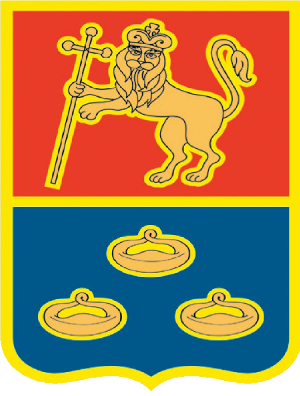 СХЕМА ТЕПЛОСНАБЖЕНИЯ ОКРУГА МУРОМ ВЛАДИМИРСКОЙ ОБЛАСТИНА ПЕРИОД ДО 2034 ГОДА(актуализация на 2021 год)Том 2. Обосновывающие материалык схеме теплоснабженияГлава 1РОССИЙСКАЯ  ФЕДЕРАЦИЯМУНИЦИПАЛЬНОЕ  УНИТАРНОЕ  ПРЕДПРИЯТИЕПРОЕКТНЫЙ  ИНСТИТУТ"М У Р О М П Р О Е К Т"Схема теплоснабжения округа Муром Владимирской областина период до 2034 года(актуализация на 2021 год)М-001-20Том 2Обосновывающие материалы к схеме теплоснабженияГлава 1г. Муром  2020 г.РОССИЙСКАЯ  ФЕДЕРАЦИЯМУНИЦИПАЛЬНОЕ  УНИТАРНОЕ  ПРЕДПРИЯТИЕПРОЕКТНЫЙ  ИНСТИТУТ"М У Р О М П Р О Е К Т"Схема теплоснабжения округа Муром Владимирской областина период до 2034 года(актуализация на 2021 год)М-001-20Том 2Обосновывающие материалы к схеме теплоснабженияГлава 1Директор							А.А. Мешков ГИП							          А.Г. МясниковИсполнил                                                               Т.А. ЧернышоваСОСТАВ РАБОТЫСОДЕРЖАНИЕ ТОМАГЛАВА 1. СУЩЕСТВУЮЩЕЕ ПОЛОЖЕНИЕ В СФЕРЕ ПРОИЗВОДСТВА, ПЕРЕДАЧИ И ПОТРЕБЛЕНИЯ ТЕПЛОВОЙ ЭНЕРГИИ ДЛЯ ЦЕЛЕЙ ТЕПЛОСНАБЖЕНИЯ	6Часть 1 Функциональная структура теплоснабжения.	61.1 Функциональная структура теплоснабжения в зонах действия производственных котельных………………………………………………………………………………………...61.2 Функциональная структура теплоснабжения в зонах действия индивидуального теплоснабжения…………………………………………………………………………..…….11Часть 2 Источники тепловой энергии.	14Часть 3 Тепловые сети, сооружения на них.	56Часть 4 Зоны действия источников тепловой энергии.	120Часть 5 Тепловые нагрузки потребителей тепловой энергии, групп потребителей тепловой энергии в зонах действия источников тепловой энергии.	120Часть 6 Балансы тепловой мощности и тепловой нагрузки в зонах действия источников тепловой энергии.	334Часть 7 Балансы теплоносителя.	336Часть 8 Топливные балансы источников тепловой энергии и система обеспечения топливом.	338Часть 9 Надежность теплоснабжения.	339Часть 10 Технико-экономические показатели теплоснабжающих и теплосетевых организаций.	339Часть 11 Цены (тарифы) в сфере теплоснабжения.	346Часть 12 Описание существующих технических и технологических проблем в системах теплоснабжения городского округа.	347ГЛАВА 1. СУЩЕСТВУЮЩЕЕ ПОЛОЖЕНИЕ В СФЕРЕ ПРОИЗВОДСТВА, ПЕРЕДАЧИ И ПОТРЕБЛЕНИЯ ТЕПЛОВОЙ ЭНЕРГИИ ДЛЯ ЦЕЛЕЙ ТЕПЛОСНАБЖЕНИЯЧасть 1 Функциональная структура теплоснабжения.1.1 Функциональная структура теплоснабжения в зонах действия производственных котельных.Теплоснабжение жилой и общественной застройки на территории округа Муром осуществляется по смешанной схеме.Основная часть многоквартирного жилого фонда, крупные общественные здания, производственные и коммунально-бытовые предприятия подключены к централизованной системе теплоснабжения, которая состоит из котельных и тепловых сетей. Децентрализованное теплоснабжение, обеспечиваемое ООО «Комус», осуществляется от теплогенерирующих при отсутствии наружных тепловых сетей. Потребление тепла при теплоснабжении от индивидуальных установок принимается равным его производству.Индивидуальная жилая застройка и часть мелких общественных и коммунально-бытовых потребителей оборудованы автономными газовыми теплогенераторами, негазифицированная застройка – печами на твердом топливе.Для горячего водоснабжения указанных потребителей используются проточные газовые водонагреватели, двухконтурные отопительные котлы и электрические водонагреватели.Основными поставщиками тепловой энергии в округе Муром являются ООО «Владимиртеплогаз», ООО «Комус», котельная ст. Муром Муромского территориального участка ГДТВ-СП ЦТВД - филиал ОАО «РЖД», филиал ОАО «РЭУ» «Владимирский», ООО «Николь-Пак Империал».Зоны действий теплоснабжающих организации соответствует зоне действия источника тепловой энергии и представлена в части 4 настоящего документа.Структура полезного отпуска тепловой энергии по основным поставщикам в разрезе источников тепловой энергии представлена в таблице 1.1.Таблица 1.1. Структура полезного отпуска тепловой энергии по основным поставщикам на 2021 год. 1.2 Функциональная структура теплоснабжения в зонах действия индивидуального теплоснабжения.В настоящее время частный сектор, дома малоэтажной постройки, а так же часть помещений в многоквартирных жилых домах отапливаются от индивидуальных газовых отопительных котлов, горячее водоснабжение – от проточных водонагревателей.Перечень помещений, в которых установлены индивидуальные квартирные источники тепловой энергии, приведен в таблице 1.2.Таблица 1.2.Часть 2 Источники тепловой энергии.Характеристика источников теплоснабжения.Котельные ООО «Владимиртеплогаз»- Котельная п. Озерный: температурный график – 95/70;- Котельная п. Черемушки: температурный график – 95/70;- Котельная п. Белый городок: температурный график – 95/70;- Котельная ул. Войкова, 9 (ГБ №3): температурный график – 95/70, система теплоснабжения – закрытая,4-х трубная;- Котельная ул. Орловская, 23б (РК № 2): температурный график – 95/70, система теплоснабжения – закрытая,4-х трубная;- Котельная ул. Кленовая, 28а: температурный график – 95/70, система теплоснабжения – закрытая, 4-х трубная;- Котельная ул. Красноармейская, 15: температурный график – 95/70, система теплоснабжения – закрытая, 2-х трубная;- Котельная ул. Московская, 47: температурный график – 95/70, система теплоснабжения – закрытая, 4-х трубная;- Котельная п. Нежиловка: температурный график – 95/70, система теплоснабжения – закрытая, 4-х трубная;- Котельная п. Механизаторов: температурный график – 95/70, система теплоснабжения – закрытая, 4-х трубная;- Котельная РТП: температурный график – 95/70, система теплоснабжения – закрытая, 4-х трубная;- Котельная ул. Эксплуатационная, 18 (РК № 3): температурный график – 95/70, система теплоснабжения – закрытая, 4-х трубная;- Котельная ул. Строителей, 12: температурный график – 95/70, система теплоснабжения – закрытая, 2-х трубная;- Котельная КРШ, 3б (ГБ №2): температурный график – 95/70, система теплоснабжения – закрытая, 4-х трубная;- Котельная ул. Московская 111б: температурный график – 95/70, система теплоснабжения – закрытая, 4-х трубная;- Котельная РЗШ (РК № 1): температурный график – 130/70, система теплоснабжения – закрытая, 2-х трубная;- Котельная п. Муромский: температурный график – 95/70, система теплоснабжения – закрытая, 4-х трубная;- Котельная п. Войкова: температурный график – 95/70, система теплоснабжения – закрытая, 4-х трубная;- Котельная ул. Губкина: температурный график – 95/70, система теплоснабжения – закрытая, 2-х трубная;- Котельная ул. Лаврентьева, 45: температурный график – 95/70, система теплоснабжения – закрытая, 2-х трубная;- Котельная Проезд Куйбышева, 6: температурный график – 105/80, система теплоснабжения – закрытая, 2-х трубная;- Котельная ул. Гоголева, 10: температурный график – 95/70, система теплоснабжения – закрытая, 2-х трубная;- Котельная Бульвар Тихомирова (Крытый каток): температурный график – 95/70, система теплоснабжения – закрытая, 4-х трубная;- Котельная ул. Набережная 30 (порт): температурный график – 95/70, система теплоснабжения – закрытая, 4-х трубная;- Котельная ул. Первомайская, 5: температурный график – 95/70, система теплоснабжения – закрытая, 4-х трубная.- Котельная ул. 30 лет Победы, 1а: температурный график – 105/70, система теплоснабжения – закрытая, 4-х трубная.- Котельная ул. Кирова, 9: температурный график – 95/70, система теплоснабжения – закрытая, 4-х трубная;- Котельная ул. Куйбышева, 1а: температурный график – 95/70, система теплоснабжения – закрытая, 2-х трубная.- Котельная Карачаровское шоссе, 13а: температурный график – 95/70, система теплоснабжения – закрытая, 4-х трубная.- Котельная Меленковское ш., 1: температурный график – 95/70, система теплоснабжения – закрытая, 2-х трубная.Котельные ООО «Комус»- Котельная ул. Ленина, 31: температурный график – 95/70, система теплоснабжения – закрытая;- Котельная ул. Советская, 2а: температурный график – 95/70, система теплоснабжения – закрытая;- Котельная ул. Советская, 11: температурный график – 95/70, система теплоснабжения – закрытая;- Котельная ул. Советская, 38а: температурный график – 95/70, система теплоснабжения – закрытая;- Котельная ул. К.Маркса, 19: температурный график – 95/70, система теплоснабжения – закрытая;- Котельная ул. Московская, 4а: температурный график – 95/70, система теплоснабжения – закрытая;- Котельная ул. Московская, 10: температурный график – 95/70, система теплоснабжения – закрытая;- Котельная ул. Московская, 16а: температурный график – 95/70, система теплоснабжения – закрытая;- Котельная ул. Первомайская, 39: температурный график – 95/70, система теплоснабжения – закрытая.- Котельная ул. Ленина, 38: температурный график – 95/70 , система теплоснабжения – закрытая. Котельные ЗАО «Обувная фабрика «БУРЕВЕСТНИК»- Котельная ул. Кожевники, 6: температурный график – 95/70, система теплоснабжения –закрытая.Котельные ООО «Муромский завод трубопроводной арматуры»- Котельная Радиозаводское шоссе, 10.Котельные ОАО «Муромский стрелочный завод»- Котельная Промышленный пр., 2: температурный график – 120/70, система теплоснабжения – закрытая, 2-х трубная;Котельная  ст. Муром Муромского территориального участка ГДТВ – СП ЦТВД – филиал ОАО «РЖД» - Котельная ул. Коммунальная, 40А: температурный график – 95/70, система теплоснабжения – закрытая, 2-х трубная.Котельные филиала ОАО «РЭУ» «Владимирский- Котельная в/г13, инв.№1 (БМК): температурный график – 95/70, система теплоснабжения – закрытая, 4-х трубная;- Котельная в/г46, инв.№78: температурный график – 95/70, система теплоснабжения – закрытая; 4-х трубная.Котельные ООО «Николь-Пак Империал»- Котельная ул. Московская, 90: температурный график – 95/70, система теплоснабжения – закрытая.Система теплоснабжения от котельной п. Озерный.Котельная в п. Озерный осуществляет покрытие тепловых нагрузок на горячее водоснабжение оздоровительных учреждений п. Озерный, работает на угольном топливе. Общая установленная мощность котельной составляет 1,2 Гкал/час, подключенная нагрузка составляет 0,4055 Гкал/час. Длина тепловых сетей в двухтрубном исполнении составляет 830 м, средний диаметр – 67,7 мм, тепловые потери сетями – 31,6%  Таблица 2.1.1 Сводная информация по котельной п. Озерный.Таблица 2.1.2 Основное оборудование котельной п. Озерный.Система теплоснабжения от котельной п. Черемушки.Котельная в п. Черемушки осуществляет покрытие тепловых нагрузок на горячее водоснабжение оздоровительных учреждений п. Черемушки, работает на угольном топливе. Общая установленная мощность котельной составляет 0,3 Гкал/час, подключенная нагрузка составляет 0,2295 Гкал/час. Длина тепловых сетей в двухтрубном исполнении составляет 255 м, средний диаметр – 41,9 мм, тепловые потери сетями – 15,7%  Таблица 2.2.1 Сводная информация по котельной п. Черемушки.Таблица 2.2.2 Основное оборудование котельной п. Черемушки.Система теплоснабжения от котельной п. Белый городок.Котельная в п. Белый городок осуществляет покрытие тепловых нагрузок на горячее водоснабжение оздоровительных учреждений п. Белый городок, работает на угольном топливе. Общая установленная мощность котельной составляет 0,8 Гкал/час,  подключенная нагрузка составляет 0,2735 Гкал/час. Длина тепловых сетей в двухтрубном исполнении составляет 235 м, средний диаметр – 52,4 мм, тепловые потери сетями – 10,4%  Таблица 2.3.1 Сводная информация по котельной п. Белый городок.Таблица 2.3.2 Основное оборудование котельной п. Белый городок.Система теплоснабжения от газовых котельных г.Мурома.2.4 Система теплоснабжения от котельной ул. Войкова, 9 (ГБ №3).Котельная по ул. Войкова, 9 (ГБ №3) осуществляет покрытие тепловых нагрузок на отопление и горячее водоснабжение потребителей, работает на природном газе. Общая установленная мощность котельной составляет 11.44 Гкал/час,  подключенная нагрузка составляет 4,8673 Гкал/час. Котельная введена в эксплуатацию в 1975г. Тип ХВО – «Комплексон». Длина тепловых сетей в двухтрубном исполнении составляет 4871 м, средний диаметр – 131.6 мм, тепловые потери сетями – 13,48%  Таблица 2.4.1 Сводная информация по котельной ул. Войкова, 9 (ГБ №3).Таблица 2.4.2 Основное оборудование котельной ул. Войкова, 9 (ГБ №3).Таблица 2.4.3 Насосное оборудование котельной ул. Войкова, 9 (ГБ №3).2.5 Система теплоснабжения от котельной ул. Орловская, 23б (РК № 2).Котельная по ул. Орловская, 23б (РК № 2) осуществляет покрытие тепловых нагрузок на отопление и горячее водоснабжение потребителей, работает на природном газе. Общая установленная мощность котельной составляет 31,05 Гкал/час,  подключенная нагрузка составляет 21,6760 Гкал/час. Котельная введена в эксплуатацию в 1969г. Тип ХВО – 2-х ступенчатые Na-катионитные фильтры. Деаэрация осуществляется деаэраторами типа ДСА 15/10. Длина тепловых сетей в двухтрубном исполнении составляет 10623 м, средний диаметр – 148,9 мм, тепловые потери сетями – 8.65%  Таблица 2.5.1 Сводная информация по котельной ул. Орловская, 23б (РК № 2).Таблица 2.5.2 Основное оборудование котельной ул. Орловская, 23б (РК № 2).Таблица 2.5.3 Насосное оборудование котельной ул. Орловская, 23б (РК № 2).2.6 Система теплоснабжения от котельной ул. Кленовая, 28а.Котельная по ул. Кленовая, 28а осуществляет покрытие тепловых нагрузок на отопление и горячее водоснабжение потребителей, работает на природном газе. Общая установленная мощность котельной составляет 17,2 Гкал/час,  подключенная нагрузка составляет 16,4964 Гкал/час. Котельная введена в эксплуатацию в 1970г. Тип ХВО – одноступенчатые Na-катионитные фильтры. Длина тепловых сетей в двухтрубном исполнении составляет 8358 м, средний диаметр – 147,4 мм, тепловые потери сетями – 10,78%  Таблица 2.6.1 Сводная информация по котельной ул. Кленовая, 28а.Таблица 2.6.2 Основное оборудование котельной ул. Кленовая, 28а.Таблица 2.6.3 Насосное оборудование котельной ул. Кленовая, 28а.2.7 Система теплоснабжения от котельной ул. Красноармейская, 15.Котельная по ул. Красноармейская, 15 осуществляет покрытие тепловых нагрузок на отопление потребителей, работает на природном газе. Общая установленная мощность котельной составляет 8,44 Гкал/час,  подключенная нагрузка составляет 4,3549 Гкал/час. Котельная введена в эксплуатацию в 1976г. Тип ХВО – одноступенчатые Na-катионитные фильтры. Длина тепловых сетей в двухтрубном исполнении составляет 5126 м, средний диаметр – 128.9 мм, тепловые потери сетями – 23,76%  Таблица 2.7.1 Сводная информация по котельной ул. Красноармейская, 15.Таблица 2.7.2 Основное оборудование котельной ул. Красноармейская, 15.Таблица 2.7.3 Насосное оборудование котельной ул. Красноармейская, 15.2.8 Система теплоснабжения от котельной ул. Московская, 47.Котельная по ул. Московская, 47 осуществляет покрытие тепловых нагрузок на отопление и горячее водоснабжение потребителей, работает на природном газе. Общая установленная мощность котельной составляет 10,8 Гкал/час,  подключенная нагрузка составляет 9,8556 Гкал/час. Котельная введена в эксплуатацию в 1958г. Тип ХВО – одноступенчатые Na-катионитные фильтры. Длина тепловых сетей в двухтрубном исполнении составляет 8564 м, средний диаметр – 130 мм, тепловые потери сетями – 15.27Таблица 2.8.1 Сводная информация по котельной ул. Московская, 47.Таблица 2.8.2 Основное оборудование котельной ул. Московская, 47.Таблица 2.8.3 Насосное оборудование котельной ул. Московская, 47.2.9 Система теплоснабжения от котельной п. Нежиловка.Котельная п. Нежиловка осуществляет покрытие тепловых нагрузок на отопление и горячее водоснабжение потребителей, работает на природном газе. Общая установленная мощность котельной составляет 4,3 Гкал/час,  подключенная нагрузка составляет 2,2139 Гкал/час. Котельная введена в эксплуатацию в 1995г. Тип ХВО – одноступенчатые Na-катионитные фильтры. Длина тепловых сетей в двухтрубном исполнении составляет 2427 м, средний диаметр – 108.4 мм, тепловые потери сетями – 10.44% .Таблица 2.9.1 Сводная информация по котельной п. Нежиловка.Таблица 2.9.2 Основное оборудование котельной п. Нежиловка.Таблица 2.9.3 Насосное оборудование котельной п. Нежиловка.2.10 Система теплоснабжения от котельной п. Механизаторов.Котельная п. Механизаторов осуществляет покрытие тепловых нагрузок на отопление и горячее водоснабжение потребителей, работает на природном газе. Общая установленная мощность котельной составляет 6,45 Гкал/час,  подключенная нагрузка составляет 4,8304 Гкал/час. Котельная введена в эксплуатацию в 1987г. Тип ХВО – одноступенчатые Na-катионитные фильтры. Длина тепловых сетей в двухтрубном исполнении составляет 3512,5 м, средний диаметр – 82.9 мм, тепловые потери сетями –8,63%.  Таблица 2.10.1 Сводная информация по котельной п. Механизаторов.Таблица 2.10.2 Основное оборудование котельной п. Механизаторов.Таблица 2.10.3 Насосное оборудование котельной п. Механизаторов.2.11 Система теплоснабжения от котельной РТП.Котельная РТП осуществляет покрытие тепловых нагрузок на отопление и горячее водоснабжение потребителей, работает на природном газе. Общая установленная мощность котельной составляет 9,16 Гкал/час,  подключенная нагрузка составляет 3,9093 Гкал/час. Котельная введена в эксплуатацию в 1962г. Тип ХВО – одноступенчатые Na-катионитные фильтры. Длина тепловых сетей в двухтрубном исполнении составляет 1239 м, средний диаметр – 67.9 мм, тепловые потери сетями – 12,57%.  Таблица 2.11.1 Сводная информация по котельной РТП.Таблица 2.11.2 Основное оборудование котельной РТП.Таблица 2.11.3 Насосное оборудование котельной РТП.2.12 Система теплоснабжения от котельной ул. Эксплуатационная, 18 (РК № 3).Котельная по ул. Эксплуатационная, 18 (РК № 3) осуществляет покрытие тепловых нагрузок на отопление и горячее водоснабжение потребителей, работает на природном газе. Общая установленная мощность котельной составляет 19,8 Гкал/час,  подключенная нагрузка составляет 15,3455 Гкал/час. Котельная введена в эксплуатацию в 1971г. Тип ХВО – 2-х ступенчатые Na-катионитные фильтры. Длина тепловых сетей в двухтрубном исполнении составляет 13050,5 м, средний диаметр – 133,9 мм, тепловые потери сетями – 13,6%.  Таблица 2.12.1 Сводная информация по котельной ул. Эксплуатационная, 18           (РК № 3).Таблица 2.12.2 Основное оборудование котельной ул. Эксплуатационная, 18 	(РК № 3).Таблица 2.12.3 Насосное оборудование котельной ул. Эксплуатационная, 18 (РК № 3).2.13 Система теплоснабжения от котельной ул. Строителей, 12.Котельная по ул. Строителей, 12 осуществляет покрытие тепловых нагрузок на отопление потребителей, работает на природном газе. Общая установленная мощность котельной составляет 0,2 Гкал/час,  подключенная нагрузка составляет 0,1270 Гкал/час. Котельная введена в эксплуатацию в 2001г. Длина тепловых сетей в двухтрубном исполнении составляет 15,0 м, средний диаметр – 76,0 мм, тепловые потери сетями – 0.96%.  Таблица 2.13.1 Сводная информация по котельной ул. Строителей, 12.Таблица 2.13.2 Основное оборудование котельной ул. Строителей, 12.Таблица 2.13.3 Насосное оборудование котельной ул. Строителей, 12.2.14 Система теплоснабжения от котельной КРШ, 3б (ГБ №2).Котельная КРШ, 3б (ГБ №2) осуществляет покрытие тепловых нагрузок на отопление и горячее водоснабжение потребителей, работает на природном газе. Общая установленная мощность котельной составляет 1,0 Гкал/час,  подключенная нагрузка составляет 0,8424 Гкал/час. Котельная введена в эксплуатацию в 2000г. Длина тепловых сетей в двухтрубном исполнении составляет 24,0 м, средний диаметр – 92 мм, тепловые потери сетями – 0,27%. Таблица 2.14.1 Сводная информация по котельной КРШ, 3б (ГБ №2).Таблица 2.14.2 Основное оборудование котельной КРШ, 3б (ГБ №2).Таблица 2.14.3 Насосное оборудование котельной КРШ, 3б (ГБ №2).2.15 Система теплоснабжения от котельной ул. Московская 111б.Котельная по ул. Московская 111б осуществляет покрытие тепловых нагрузок на отопление и горячее водоснабжение потребителей, работает на природном газе. Общая установленная мощность котельной составляет 15,05 Гкал/час,  подключенная нагрузка составляет 16,4687 Гкал/час. Котельная введена в эксплуатацию в 2003г. Длина тепловых сетей в двухтрубном исполнении составляет 7785 м, средний диаметр – 128.9 мм, тепловые потери сетями – 9.5%.  Таблица 2.15.1 Сводная информация по котельной ул. Московская 111б.Таблица 2.15.2 Основное оборудование котельной ул. Московская 111б.Таблица 2.15.3 Насосное оборудование котельной ул. Московская 111б.Таблица 2.15.4 Сводная информация по ЦТП Кооперативный проезд,3.Таблица 2.15.5 Насосное оборудование ЦТП Кооперативный проезд, 3.2.16 Система теплоснабжения от котельной РЗШ (РК № 1).Котельная РЗШ (РК № 1) осуществляет покрытие тепловых нагрузок на отопление и горячее водоснабжение потребителей через центральные тепловые пункты, работает на природном газе. Общая установленная мощность котельной составляет 120,6 Гкал/час,  подключенная нагрузка составляет 111,8935 Гкал/час. Котельная введена в эксплуатацию в 1974г. Тип ХВО – 2-х ступенчатые Na-катионитные фильтры. Длина тепловых сетей в двухтрубном исполнении составляет 73335 м, средний диаметр – 184,94 мм, тепловые потери сетями – 15,84%.  Таблица 2.16.1 Сводная информация по котельной РЗШ (РК № 1).Таблица 2.16.2 Основное оборудование котельной РЗШ (РК № 1).Таблица 2.16.3 Насосное оборудование котельной РЗШ (РК № 1).Таблица 2.16.4 Сводная информация по центральным тепловым пунктам, присоединенным к котельной РЗШ (РК № 1).Таблица 2.16.5 Насосное оборудование ЦТП ул. Куликова, 13.Таблица 2.16.6 Насосное оборудование ЦТП ул. Мечникова, 43а.Таблица 2.16.7 Насосное оборудование ЦТП ул. Октябрьская.Таблица 2.16.8 Насосное оборудование ЦТП ул. К. Маркса, 65.Таблица 2.16.9 Насосное оборудование ЦТП МРЗ.Таблица 2.16.10 Насосное оборудование ЦТП ул. Заводская, 21.Таблица 2.16.11 Насосное оборудование ЦТП ул. Советская (Кровля).Таблица 2.16.12 Насосное оборудование ЦТП ул. Куликова, 23.Таблица 2.16.13 Насосное оборудование ЦТП ООО «Дорожник».2.17 Система теплоснабжения от котельной п. Муромский.Котельная п. Муромский осуществляет покрытие тепловых нагрузок на отопление и горячее водоснабжение потребителей, работает на природном газе. Общая установленная мощность котельной составляет 3,6 Гкал/час,  подключенная нагрузка составляет 2,2386 Гкал/час. Котельная введена в эксплуатацию в 1969г. Тип ХВО – одноступенчатые Na-катионитные фильтры. Длина тепловых сетей в двухтрубном исполнении составляет 4482м, средний диаметр – 87.3 мм, тепловые потери сетями – 25,72%.  Таблица 2.17.1 Сводная информация по котельной п. Муромский.Таблица 2.17.2 Основное оборудование котельной п. Муромский.Таблица 2.17.3 Насосное оборудование котельной п. Муромский.2.18 Система теплоснабжения от котельной п. Войкова.Котельная п. Войкова осуществляет покрытие тепловых нагрузок на отопление и горячее водоснабжение потребителей, работает на природном газе. Общая установленная мощность котельной составляет 2,58 Гкал/час,  подключенная нагрузка составляет 2,5044 Гкал/час. Котельная введена в эксплуатацию в 2002г. Тип ХВО –«Комплексон». Длина тепловых сетей в двухтрубном исполнении составляет 3236 м, средний диаметр – 94,4 мм, тепловые потери сетями – 15,66%.Таблица 2.18.1 Сводная информация по котельной п. Войкова.Таблица 2.18.2 Основное оборудование котельной п. Войкова.Таблица 2.18.3 Насосное оборудование котельной п. Войкова.2.19 Система теплоснабжения от котельной ул. Губкина.Котельная по ул. Губкина осуществляет покрытие тепловых нагрузок на отопление потребителей, работает на природном газе. Общая установленная мощность котельной составляет 4,3 Гкал/час,  подключенная нагрузка составляет 1,5793 Гкал/час. Котельная введена в эксплуатацию в 2004г. Тип ХВО – «Комплексон». Длина тепловых сетей в двухтрубном исполнении составляет 1346 м, средний диаметр – 100 мм, тепловые потери сетями – 12,61%  Таблица 2.19.1 Сводная информация по котельной ул. Губкина.Таблица 2.19.2 Основное оборудование котельной ул. Губкина.Таблица 2.19.3 Насосное оборудование котельной ул. Губкина.2.20 Система теплоснабжения от котельной ул. Лаврентьева, 45.Котельная по ул. Лаврентьева, 45 осуществляет покрытие тепловых нагрузок на отопление потребителей, работает на природном газе. Общая установленная мощность котельной составляет 2,7 Гкал/час,  подключенная нагрузка составляет 2,4036 Гкал/час. Котельная введена в эксплуатацию в 1978г. Тип ХВО – «Комплексон». Длина тепловых сетей в двухтрубном исполнении составляет 982 м, средний диаметр – 172,6 мм, тепловые потери сетями – 7,46%.  Таблица 2.20.1 Сводная информация по котельной ул. Лаврентьева, 45.Таблица 2.20.2 Основное оборудование котельной ул. Лаврентьева, 45.Таблица 2.20.3 Насосное оборудование котельной ул. Лаврентьева, 45.2.21 Система теплоснабжения от котельной по проезду Куйбышева, 6.Котельная по проезду Куйбышева, 6 осуществляет покрытие тепловых нагрузок на отопление и горячее водоснабжение потребителей через центральные тепловые пункты, работает на природном газе. Общая установленная мощность котельной составляет 30,68Гкал/час,  подключенная нагрузка составляет 14,3579 Гкал/час. Котельная введена в эксплуатацию в 1989г. Тип ХВО – 2-х ступенчатые Na-катионитные фильтры. Длина тепловых сетей в двухтрубном исполнении составляет 9364,5 м, средний диаметр – 173,96 мм, тепловые потери сетями – 17,78%.  Таблица 2.21.1 Сводная информация по котельной проезд Куйбышева, 6.Таблица 2.21.2 Основное оборудование котельной по проезду Куйбышева, 6.Таблица 2.21.3 Насосное оборудование котельной по проезду Куйбышева, 6.Таблица 2.21.4 Сводная информация по центральным тепловым пунктам, присоединенным к котельной по проезду Куйбышева, 6.Таблица 2.21.5 Насосное оборудование ЦТП ул. Пушкина.Таблица 2.21.6 Насосное оборудование ЦТП Московская, 108а.2.22 Система теплоснабжения от котельной ул. Гоголева, 10.Котельная по ул. Гоголева, 10 осуществляет покрытие тепловых нагрузок на отопление потребителей, работает на природном газе. Общая установленная мощность котельной составляет 1,08 Гкал/час,  подключенная нагрузка составляет 0,45326 Гкал/час. Котельная введена в эксплуатацию в 2009г. Длина тепловых сетей в двухтрубном исполнении составляет 1526 м, средний диаметр – 80,35 мм, тепловые потери сетями – 31,05% .Таблица 2.22.1 Сводная информация по котельной ул. Гоголева, 10.Таблица 2.22.2 Основное оборудование котельной ул. Гоголева, 10.                 Таблица 2.22.3 Насосное оборудование котельной ул. Гоголева, 10.2.23 Система теплоснабжения от котельной на бульваре Тихомирова (крытый каток).Котельная на бульваре Тихомирова (крытый каток) осуществляет покрытие тепловых нагрузок на отопление и горячее водоснабжение потребителей, работает на природном газе. Общая установленная мощность котельной составляет 1,72 Гкал/час,  подключенная нагрузка составляет 0,79276 Гкал/час. Длина тепловых сетей в двухтрубном исполнении составляет 326,0 м, средний диаметр – 112,75 мм, тепловые потери сетями – 7,16%.  Таблица 2.23.1 Сводная информация по котельной на бульваре Тихомирова (крытый каток).Таблица 2.23.2 Основное оборудование котельной на бульваре Тихомирова (крытый каток).Таблица 2.23.3 Насосное оборудование котельной на бульваре Тихомирова (крытый каток).2.24 Система теплоснабжения от котельной ул. Набережная 30 (порт).Котельная по ул. Набережная 30 (порт) осуществляет покрытие тепловых нагрузок на отопление потребителей, работает на природном газе. Общая установленная мощность котельной составляет 0,126 Гкал/час,  подключенная нагрузка составляет 0,0179 Гкал/час. Длина тепловых сетей в двухтрубном исполнении составляет 30,0, средний диаметр – 48 мм, тепловые потери сетями – 6,94% . Таблица 2.24.1 Сводная информация по котельной ул. Набережная 30 (порт).Таблица 2.24.2 Основное оборудование котельной ул. Набережная 30 (порт).Таблица 2.24.3 Насосное оборудование котельной ул. Набережная 30 (порт).2.25 Система теплоснабжения от котельной ул. Первомайская, 5.Котельная по ул. Первомайская, 5 осуществляет покрытие тепловых нагрузок на отопление потребителей, работает на природном газе. Общая установленная мощность котельной составляет 0,2 Гкал/час,  подключенная нагрузка составляет 0,0318 Гкал/час. Таблица 2.25.1 Сводная информация по котельной ул. Первомайская, 5.Таблица 2.25.2 Основное оборудование котельной ул. Первомайская, 5.2.26 Система теплоснабжения от БМК Карачаровское шоссе, 13аОбщая установленная мощность котельной составляет 3,01 Гкал/час,  подключенная нагрузка составляет 3,0643 Гкал/час. Длина тепловых сетей в двухтрубном исполнении составляет 4430м, средний диаметр – 87,135ммТаблица 2.26.1 Основное оборудование БМК Карачаровское шоссе, 13аТаблица 2.26.2 Насосное оборудование БМК  Карачаровское шоссе, 13аТаблица 2.26.3 Теплообменное оборудование БМК Карачаровское шоссе, 13а2.27 Система теплоснабжения от котельной ул. Ленина, 31.Котельная по ул. Ленина, 31 осуществляет покрытие тепловых нагрузок на отопление потребителей, работает на природном газе. Общая установленная мощность котельной составляет 0,054 Гкал/час,  подключенная нагрузка составляет 0,039 Гкал/час. Котельная введена в эксплуатацию в 1999г. Здание котельной кирпичное с деревянными перекрытиями. Таблица 2.27.1 Сводная информация по котельной ул. Ленина, 31.Таблица 2.27.2 Основное оборудование котельной ул. Ленина, 31.Таблица 2.27.3 Насосное оборудование котельной ул. Ленина, 31.2.28 Система теплоснабжения от котельной ул. Советская, 2а.Котельная по ул. Советская, 2а осуществляет покрытие тепловых нагрузок на отопление потребителей, работает на природном газе. Общая установленная мощность котельной составляет 0,163 Гкал/час,  подключенная нагрузка составляет 0,081 Гкал/час. Здание котельной кирпичное с деревянными перекрытиями. Таблица 2.28.1 Сводная информация по котельной ул. Советская, 2а.Таблица 2.28.2 Основное оборудование котельной ул. Советская, 2а.Таблица 2.28.3 Насосное оборудование котельной ул. Советская, 2а.2.29 Система теплоснабжения от котельной ул. Советская, 11.Котельная по ул. Советская, 11 осуществляет покрытие тепловых нагрузок на отопление потребителей, работает на природном газе. Общая установленная мощность котельной составляет 0,163 Гкал/час,  подключенная нагрузка составляет 0,140 Гкал/час. Котельная введена в эксплуатацию в 1998г. Здание котельной кирпичное с ж/б  перекрытиями. Таблица 2.29.1 Сводная информация по котельной ул. Советская, 11.Таблица 2.29.2 Основное оборудование котельной ул. Советская, 11.Таблица 2.29.3 Насосное оборудование котельной ул. Советская, 11.2.30 Система теплоснабжения от котельной ул. Советская, 38а.Котельная по ул. Советская, 38а осуществляет покрытие тепловых нагрузок на отопление потребителей, работает на природном газе. Общая установленная мощность котельной составляет 0,329 Гкал/час,  подключенная нагрузка составляет 0,233 Гкал/час. Здание котельной кирпичное с деревянными перекрытиями. Таблица 2.30.1 Сводная информация по котельной ул. Советская, 38а.Таблица 2.30.2 Основное оборудование котельной ул. Советская, 38а.Таблица 2.30.3 Насосное оборудование котельной ул. Советская, 38а.2.31 Система теплоснабжения от котельной ул. К.Маркса, 19.Котельная по ул. К.Маркса, 19 осуществляет покрытие тепловых нагрузок на отопление и горячее водоснабжение потребителей, работает на природном газе. Общая установленная мощность котельной составляет 0,37 Гкал/час,  подключенная нагрузка составляет 0,171 Гкал/час. В котельной установлены теплообменники ГВС: ВН-76-1800 в количестве 3 шт. Здание котельной кирпичное с ж/б  перекрытиями. Таблица 2.31.1 Сводная информация по котельной ул. К.Маркса, 19.Таблица 2.31.2 Основное оборудование котельной ул. К.Маркса, 19.Таблица 2.31.3 Насосное оборудование котельной ул. К.Маркса, 19.2.32 Система теплоснабжения от котельной ул. Московская, 4а.Котельная по ул. Московская, 4а осуществляет покрытие тепловых нагрузок на отопление потребителей, работает на природном газе. Общая установленная мощность котельной составляет 0,327 Гкал/час,  подключенная нагрузка составляет 0,326 Гкал/час. Котельная введена в эксплуатацию в 1997г. Здание котельной кирпичное с ж/б  перекрытиями. Таблица 2.32.1 Сводная информация по котельной ул. Московская, 4а.Таблица 2.32.2 Основное оборудование котельной ул. Московская, 4а.Таблица 2.32.3 Насосное оборудование котельной ул. Московская, 4а.2.33 Система теплоснабжения от котельной ул. Московская, 10.Котельная по ул. Московская, 10 осуществляет покрытие тепловых нагрузок на отопление потребителей, работает на природном газе. Общая установленная мощность котельной составляет 0,083 Гкал/час,  подключенная нагрузка составляет 0,063 Гкал/час. Котельная введена в эксплуатацию в 1880г. Здание котельной кирпичное с деревянными перекрытиями, встроенное в цокольный этаж.Таблица 2.33.1 Сводная информация по котельной ул. Московская, 10.Таблица 2.33.2 Основное оборудование котельной ул. Московская, 10.Таблица 2.33.3 Насосное оборудование котельной ул. Московская, 10.2.34 Система теплоснабжения от котельной ул. Московская, 16а.Котельная по ул. Московская, 16а осуществляет покрытие тепловых нагрузок на отопление потребителей, работает на природном газе. Общая установленная мощность котельной составляет 0,327 Гкал/час,  подключенная нагрузка составляет 0,198 Гкал/час. Котельная введена в эксплуатацию в 2001г. Здание котельной кирпичное с ж/б  перекрытиями. Таблица 2.34.1 Сводная информация по котельной ул. Московская, 16а.Таблица 2.34.2 Основное оборудование котельной ул. Московская, 16а.Таблица 2.34.3 Насосное оборудование котельной ул. Московская, 16а.2.35 Система теплоснабжения от котельной ул. Первомайская, 39.Котельная по ул. Первомайская, 39 осуществляет покрытие тепловых нагрузок на отопление потребителей, работает на природном газе. Общая установленная мощность котельной составляет 0,034 Гкал/час,  подключенная нагрузка составляет 0,028 Гкал/час. Котельная введена в эксплуатацию в 1998г. Здание котельной кирпичное с деревянными перекрытиями.Таблица 2.35.1 Сводная информация по котельной ул. Первомайская, 39.Таблица 2.35.2 Основное оборудование котельной ул. Первомайская, 39.Таблица 2.35.3 Насосное оборудование котельной ул. Первомайская, 39.2.36 Система теплоснабжения от котельной ул. Ленина, 38.Котельная по ул. Ленина, 38 осуществляет покрытие тепловых нагрузок на отопление потребителей, работает на природном газе. Общая установленная мощность котельной составляет 0,021 Гкал/час,  подключенная нагрузка составляет 0,012 Гкал/час. Котельная введена в эксплуатацию в 1999г. Здание котельной кирпичное с деревянными перекрытиями. Таблица 2.36.1 Сводная информация по котельной ул. Ленина, 38.Таблица 2.36.2 Основное оборудование котельной ул. Ленина, 38.Таблица 2.36.3 Насосное оборудование котельной ул. Ленина, 38.2.37 Система теплоснабжения от котельной ОАО «Муромский стрелочный завод».Котельная предприятия ОАО «Муромский стрелочный завод» по Промышленному проезду, 2 осуществляет покрытие тепловых нагрузок на отопление и горячее водоснабжение потребителей, работает на природном газе. В качестве резервного топлива используется мазут. Общая установленная мощность котельной составляет 132 Гкал/час,  подключенная нагрузка составляет 41,28 Гкал/час. Котельная введена в эксплуатацию в 1985г. Здание котельной состоит из стеновых блоков с ж/б конструкциями. Длина тепловых сетей, находящихся на балансе МУП Тепловые сети в двухтрубном исполнении составляет: на Т/Т Гоголева -1344 м средний диаметр – 159.6 мм, тепловые потери сетями – 27,8% ; ЦТП Осипенко- 4454 м, средний диаметр – 159.9 мм, тепловые потери сетями – 5,6% . ; ТП Стахановская-1500 м, средний диаметр – 72.4 мм, тепловые потери сетями – 21,11% ;Т/Т Школа № 1- 450м, средний диаметр – 48 мм, тепловые потери сетями –10,85% Таблица 2.37.1 Сводная информация по котельной ОАО «Муромский стрелочный завод».Таблица 2.37.2 Основное оборудование котельной ОАО «Муромский стрелочный завод».Таблица 2.37.3 Насосное оборудование котельной ОАО «Муромский стрелочный завод».Таблица 2.37.4 Теплообменное оборудование котельной ОАО «Муромский стрелочный завод».2.38 Система теплоснабжения от котельной  БМК ул. Куйбышева, 1а.Котельная БМК по ул. Куйбышева, 1а осуществляет покрытие тепловых нагрузок на отопление и горячее водоснабжение потребителей, работает на природном газе. Общая установленная мощность котельной составляет 0,18Гкал/час,  подключенная нагрузка составляет 0,1656Гкал/час. Длина тепловых сетей в двухтрубном исполнении составляет 120 м, средний диаметр – 54,75мм Котельная введена в эксплуатацию в 2019г. Здание котельной модуль. Таблица 2.38.1 Сводная информация по БМК ул. Куйбышева, 1аТаблица 2.38.2 Основное оборудование котельной по БМК ул. Куйбышева, 1аТаблица 2.38.3 Насосное оборудование котельной БМК ул. Куйбышева, 1аТаблица 2.39.4 Теплообменное оборудование котельной по БМК ул. Куйбышева, 1а2.39 Система теплоснабжения от котельной БМК Меленковское шоссе, 1Общая установленная мощность котельной составляет 0,18 Гкал/час,  подключенная нагрузка составляет 0,1277Гкал/час. Длина тепловых сетей в двухтрубном исполнении составляет 70м, средний диаметр – 50 мм Котельная введена в эксплуатацию в 2018г. Здание котельной модульное. Таблица 2.39.1 Сводная информация по котельной БМК Меленковское шоссе, 1Таблица 2.39.2 Основное оборудование котельной БМК Меленковское шоссе, 1Таблица 2.39.3 Насосное оборудование котельной БМК Меленковское шоссе, 1Таблица 2.39.4 Теплообменное оборудование БМК Меленковское шоссе, 12.40 Система теплоснабжения от котельной ООО «Владимиртеплогаз» по ул. 30 Лет Победы, 1а.Котельная ООО «Владимиртеплогаз» по ул. 30 Лет Победы, 1а осуществляет покрытие тепловых нагрузок на отопление и горячее водоснабжение потребителей, находящихся в микрорайоне «Вербовский», работает на природном газе. Общая установленная мощность котельной составляет 73,2 Гкал/час,  подключенная нагрузка составляет 42,661 Гкал/час. Котельная введена в эксплуатацию в 1942.Транспортировка теплоносителя от котельной производится по четырехтрубной тепловой сети (подающий и обратный трубопроводы на отопление и подающий и циркуляционный трубопроводы на горячее  водоснабжение). Местные системы отопления присоединены к тепловым сетям через девять повысительных станций.  Протяженность тепловых сетей составляет 37191 м в двухтрубном исполнении. Подача горячей воды осуществляется из бойлерной, которая находится на территории котельной. Протяженность сетей горячего водоснабжения от котельной до последнего потребителя составляет 3,5 км.Таблица 2.40.1 Сводная информация по котельной по ул. 30 Лет Победы, 1аТаблица 2.40.2 Основное оборудование котельной ул. 30 Лет Победы, 1аТаблица 2.40.3 Насосное оборудование котельной ул. 30 Лет Победы, 1а.Таблица 2.40.4 Теплообменное оборудование котельной ул. 30 Лет Победы, 1а.Таблица 2.40.5 Насосное оборудование повысительных станций (ЦТП – 9 шт.)      микрорайона Вербоский 2.41 Система теплоснабжения от БМК Кирова, 9 Общая установленная мощность котельной составляет 4,73 Гкал/час,  подключенная нагрузка составляет 4,4137 Гкал/час. Котельная введена в эксплуатацию в 2017г. Длина тепловых сетей – 9757 м, средний диаметр – 64,37мм, тепловые потери сетями – 20,97% Таблица 2.41.1 Сводная информация по БМК Кирова, 9Таблица 2.41.2 Основное оборудование от БМК Кирова, 9Таблица 2.41.3 Насосное оборудование котельной от БМК Кирова, 9Таблица 2.41.4 Теплообменное оборудование от БМК Кирова, 92.42 Система теплоснабжения от котельной  ст. Муром Муромского территориального участка ГДТВ – СП ЦТВД – филиал ОАО «РЖД».Газовая котельная по ул. Коммунальной, 40А осуществляет покрытие тепловых нагрузок на отопление и горячее водоснабжение потребителей, работает на природном газе. Котельная блочная, введена в эксплуатаци. 01.07.2015 взамен существующей котельной работавшей на мазуте. Общая установленная мощность котельной составляет  - 16,77 Гкал/час,  подключенная нагрузка составляет 14,40 Гкал/час.. Общая длина тепловых сетей - 5869м в двухтрубном исполнении, средний диаметр – 57.1 мм, тепловые потери сетями – 5,17% Таблица 2.42.1 Сводная информация по котельной ст. Муром.Таблица 2.42.2 Основное оборудование котельной ст. Муром.Таблица 2.42.3 Насосное оборудование котельной ст.Муром.Таблица 2.42.4 Теплообменное оборудование котельной ст. Муром.2.43 Система теплоснабжения от котельной филиала ОАО «РЭУ» «Владимирский» в/г13 инв. №1.Котельная филиала ОАО «РЭУ» «Владимирский» в/г 13 осуществляет покрытие тепловых нагрузок на отопление и горячее водоснабжение потребителей, работает на природном газе. Общая установленная мощность котельной составляет 1,0 Гкал/час,  подключенная нагрузка составляет 0,8764 Гкал/час. Котельная введена в эксплуатацию в 2011 г. Здание котельной – БМК.Таблица 2.43.1 Сводная информация по котельной в/г13 инв. №1.Таблица 2.43.2 Основное оборудование котельной в/г13, инв. №1.Таблица 2.43.3 Насосное оборудование котельной в/г13.Таблица 2.43.4 Теплообменное оборудование котельной в/г13.2.44 Система теплоснабжения от котельной филиала ОАО «РЭУ» «Владимирский» в/г46, инв. №78.Котельная филиала ОАО «РЭУ» «Владимирский» в/г46 осуществляет покрытие тепловых нагрузок на отопление и горячее водоснабжение потребителей, работает на природном газе. Общая установленная мощность котельной составляет 12,9 Гкал/час,  подключенная нагрузка составляет 3,2872 Гкал/час. Котельная введена в эксплуатацию в 1976 г. Здание котельной кирпичное с ж/б перекрытиями. Таблица 2.44.1 Сводная информация по котельной в/г46, инв. №78.Таблица 2.44.2 Основное оборудование котельной в/г46, инв. №78.Таблица 2.44.3 Насосное оборудование котельной в/г46, инв. №78.Таблица 2.44.4 Теплообменное оборудование котельной локомотивного депо.Часть 3 Тепловые сети, сооружения на них.Электронная схема тепловых сетей городского округа Муром, реализованная в программном комплексе по гидравлическому расчету тепловых сетей «Мегаполис-12», представлена в Приложении В. Схемы сетей, предоставленные теплоснабжающими организациями, приведены на рисунках 3.1-3.50.В таблице 3.1 представлена информация по материальной характеристике тепловых сетей.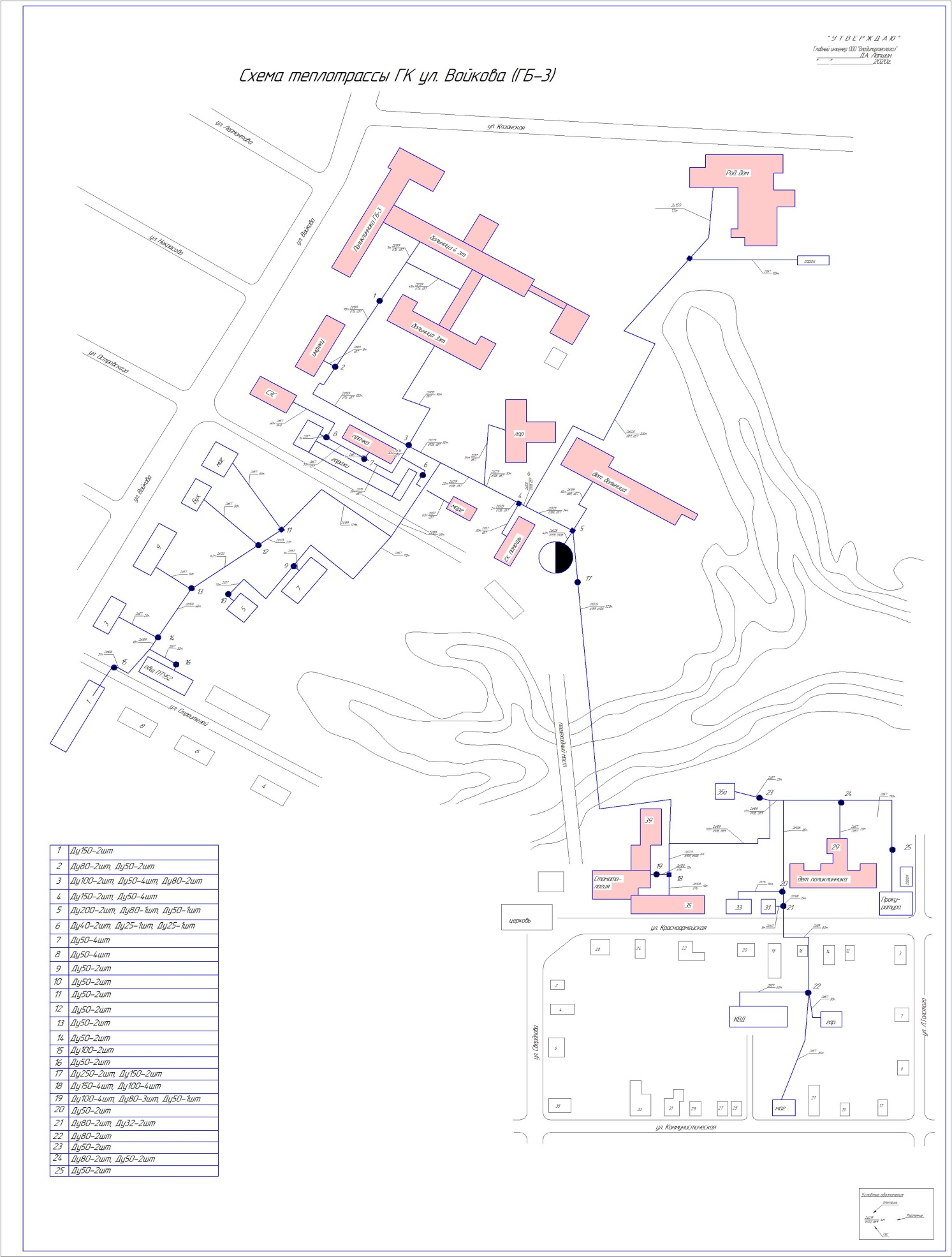 Рисунок 3.1 Схема теплоснабжения от котельной ул. Войкова, 9 (ГБ №3).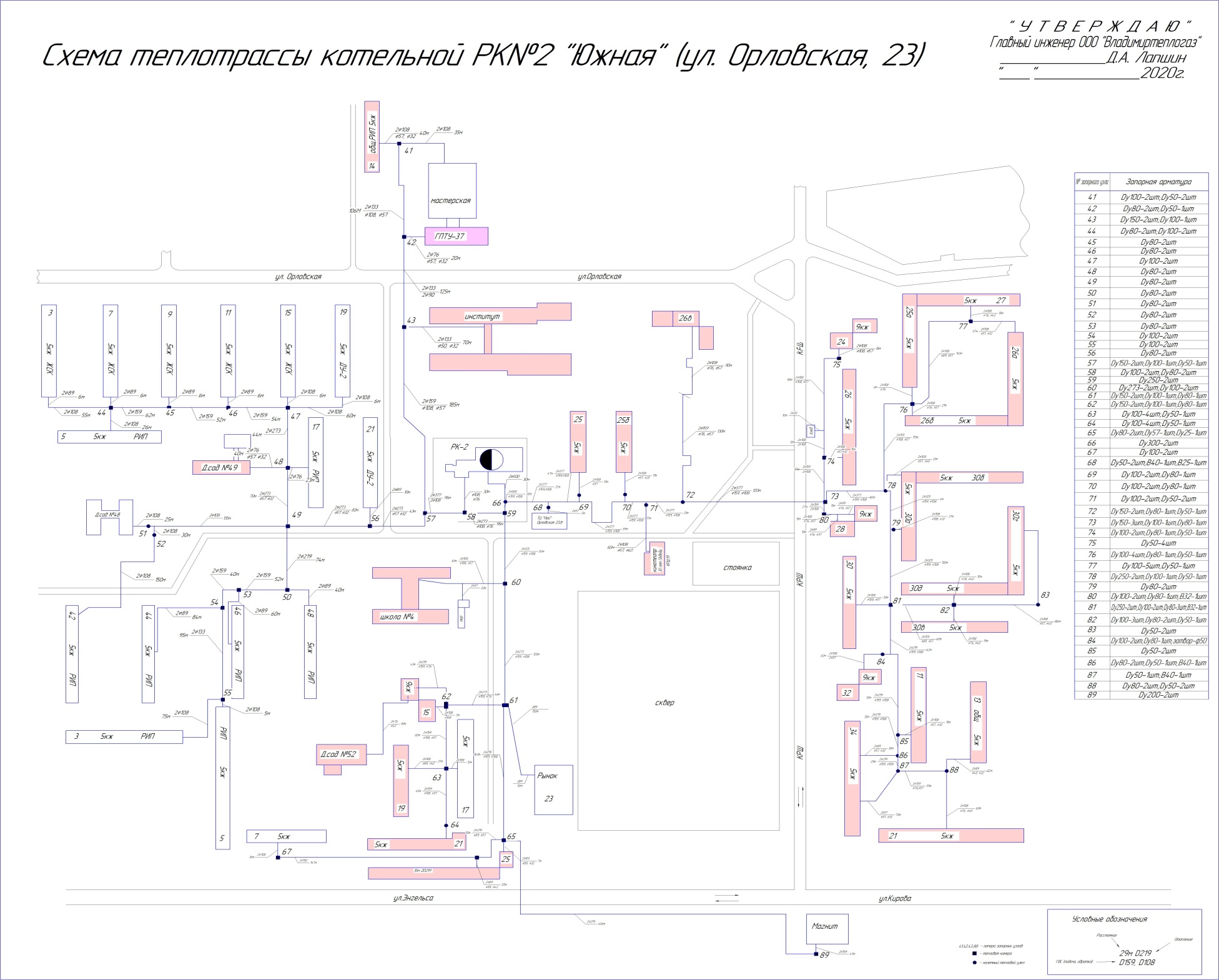 Рисунок 3.2 Схема теплоснабжения от котельной ул. Орловская, 23б (РК № 2).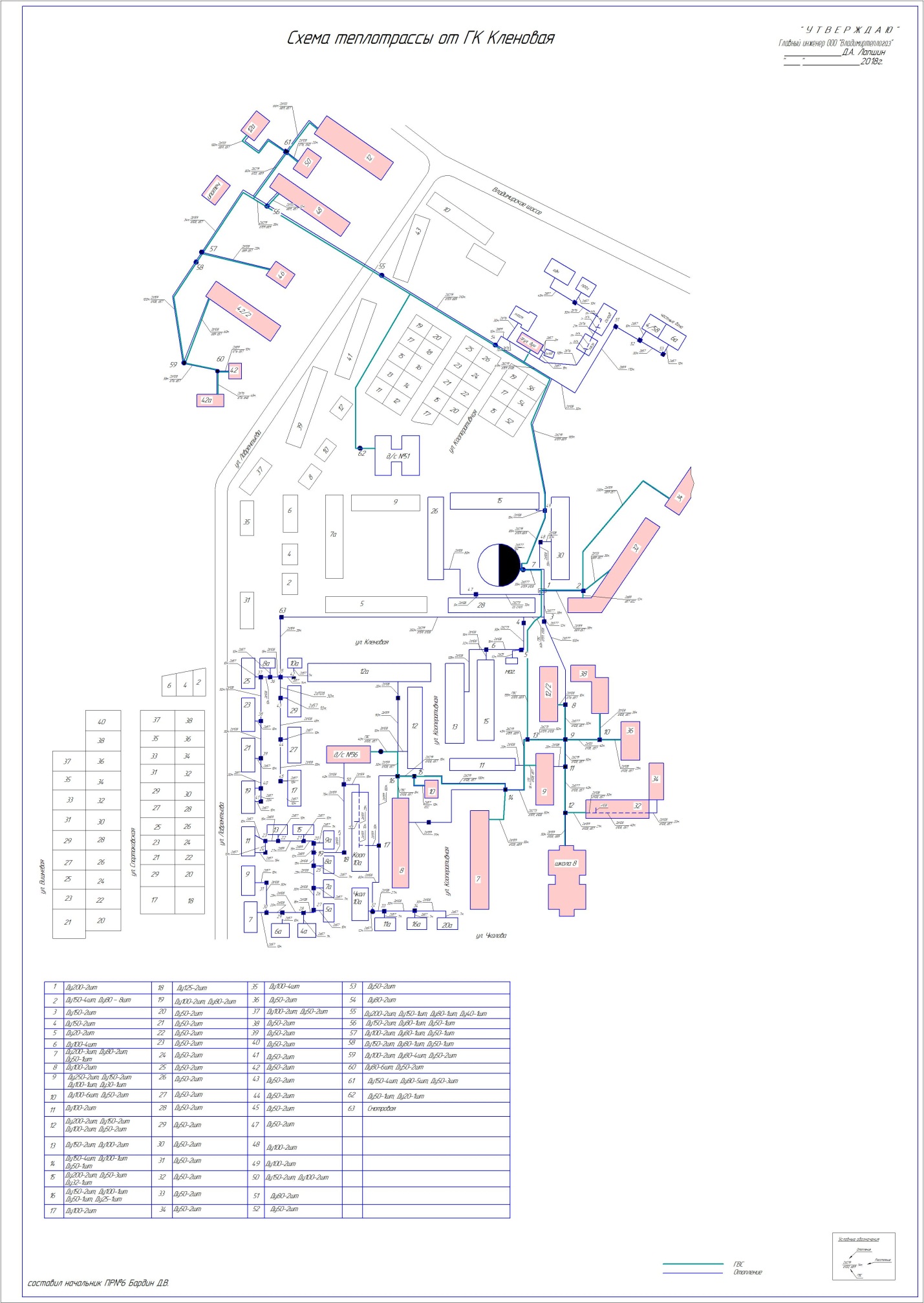 Рисунок 3.3 Схема теплоснабжения от котельной ул. Кленовая, 28а.Рисунок 3.4 Схема теплоснабжения от котельной ул. Красноармейская, 15.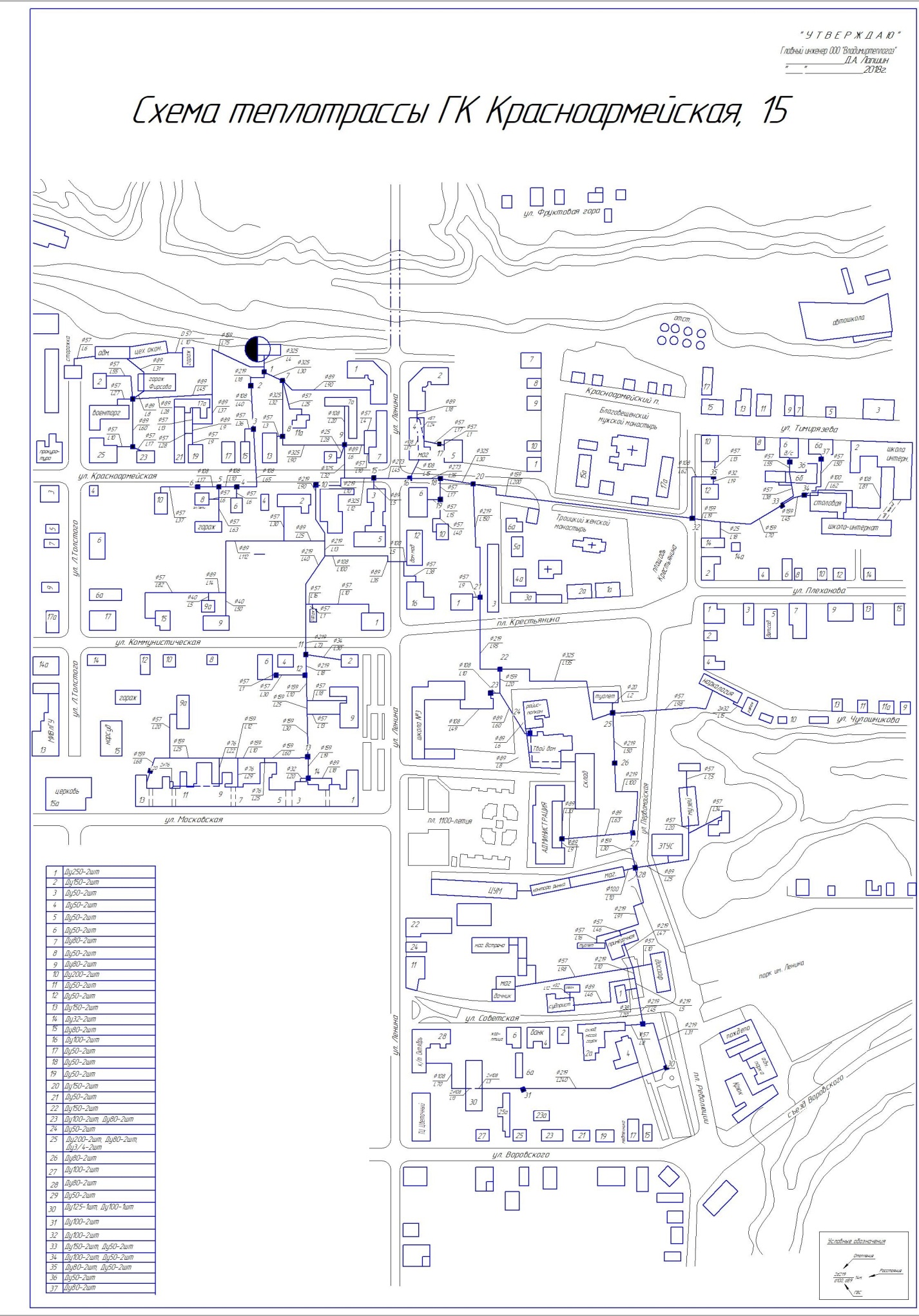 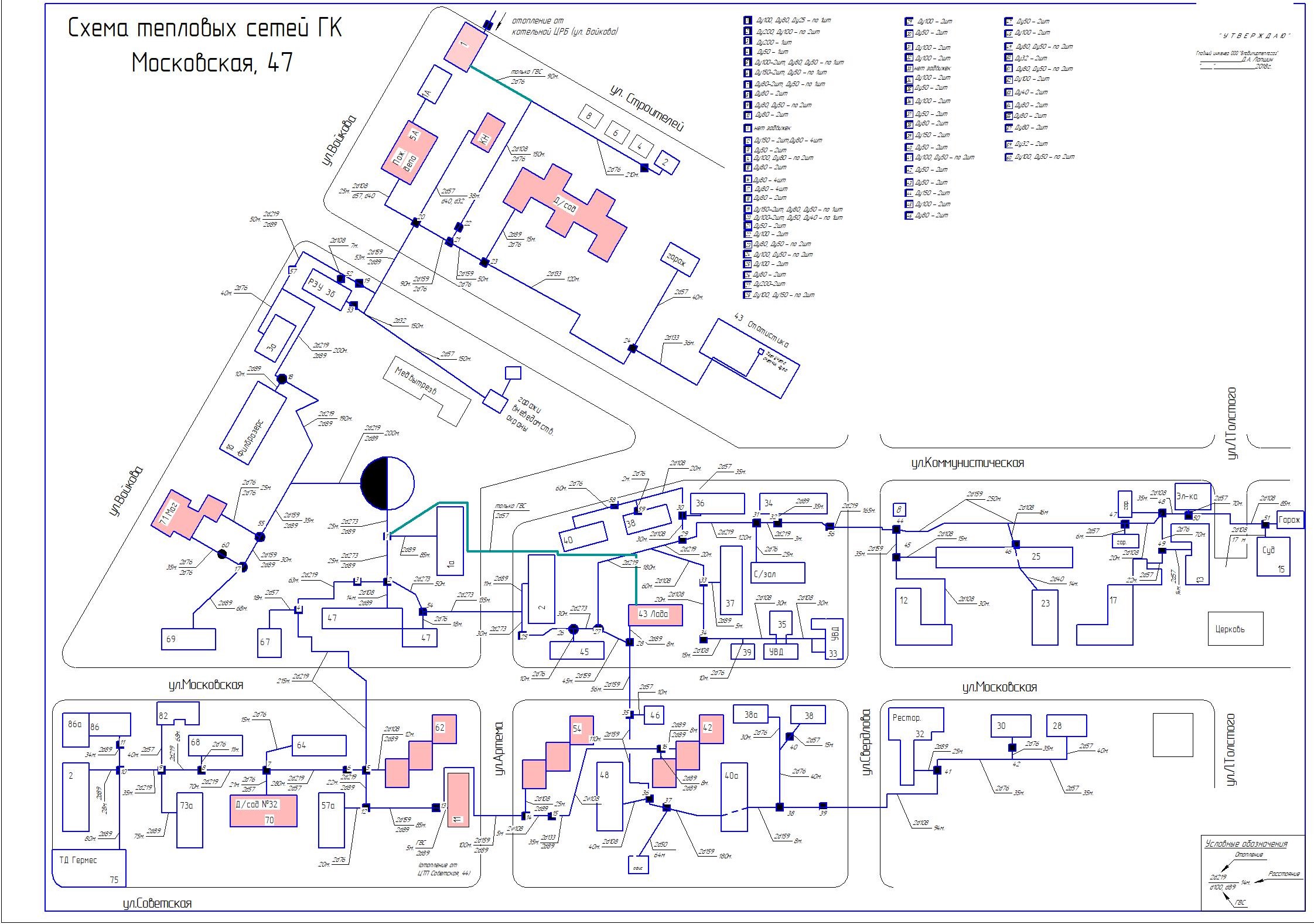 Рисунок 3.5.1 Схема теплоснабжения от котельной ул. Московская, 47.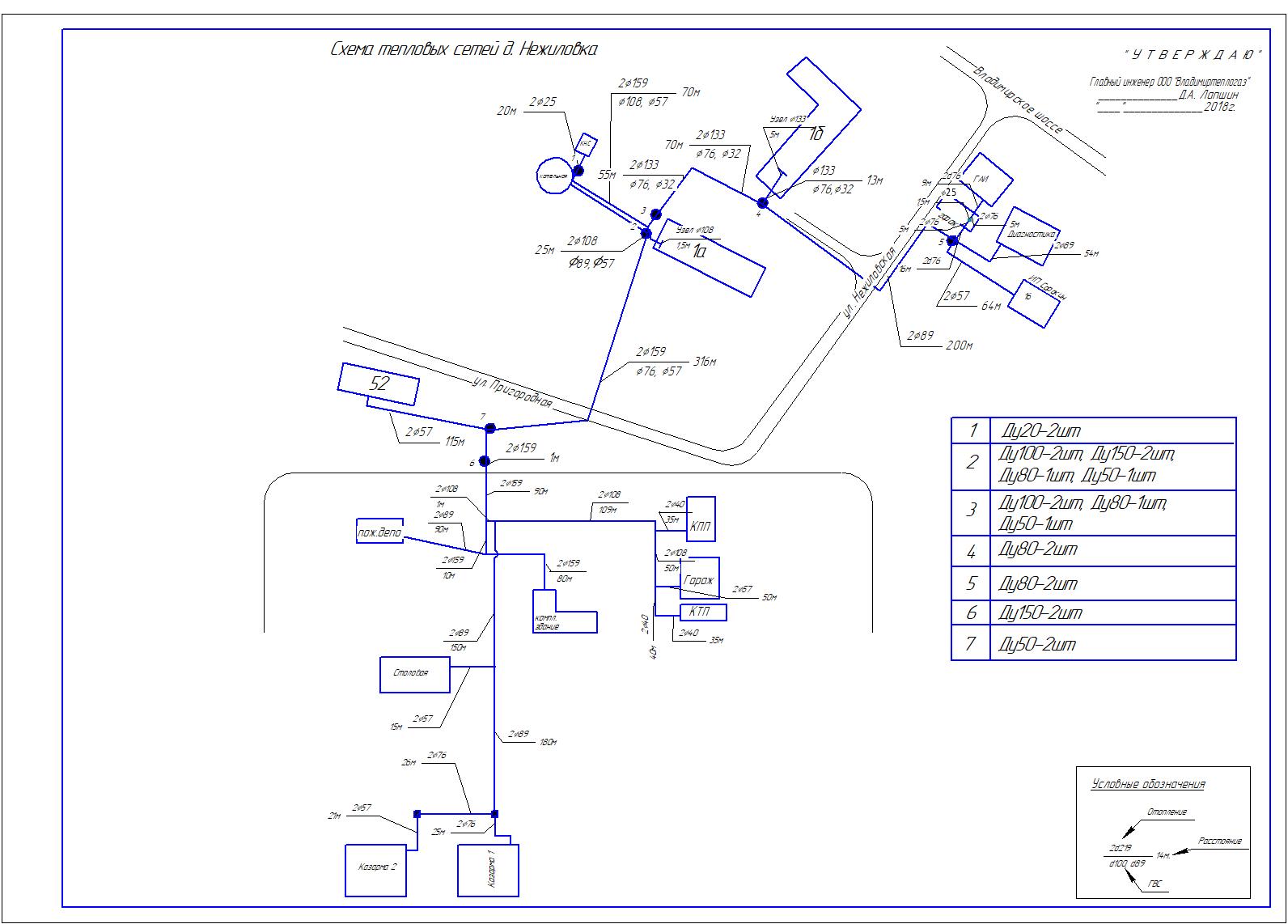 Рисунок 3.6 Схема теплоснабжения от котельной п. Нежиловка.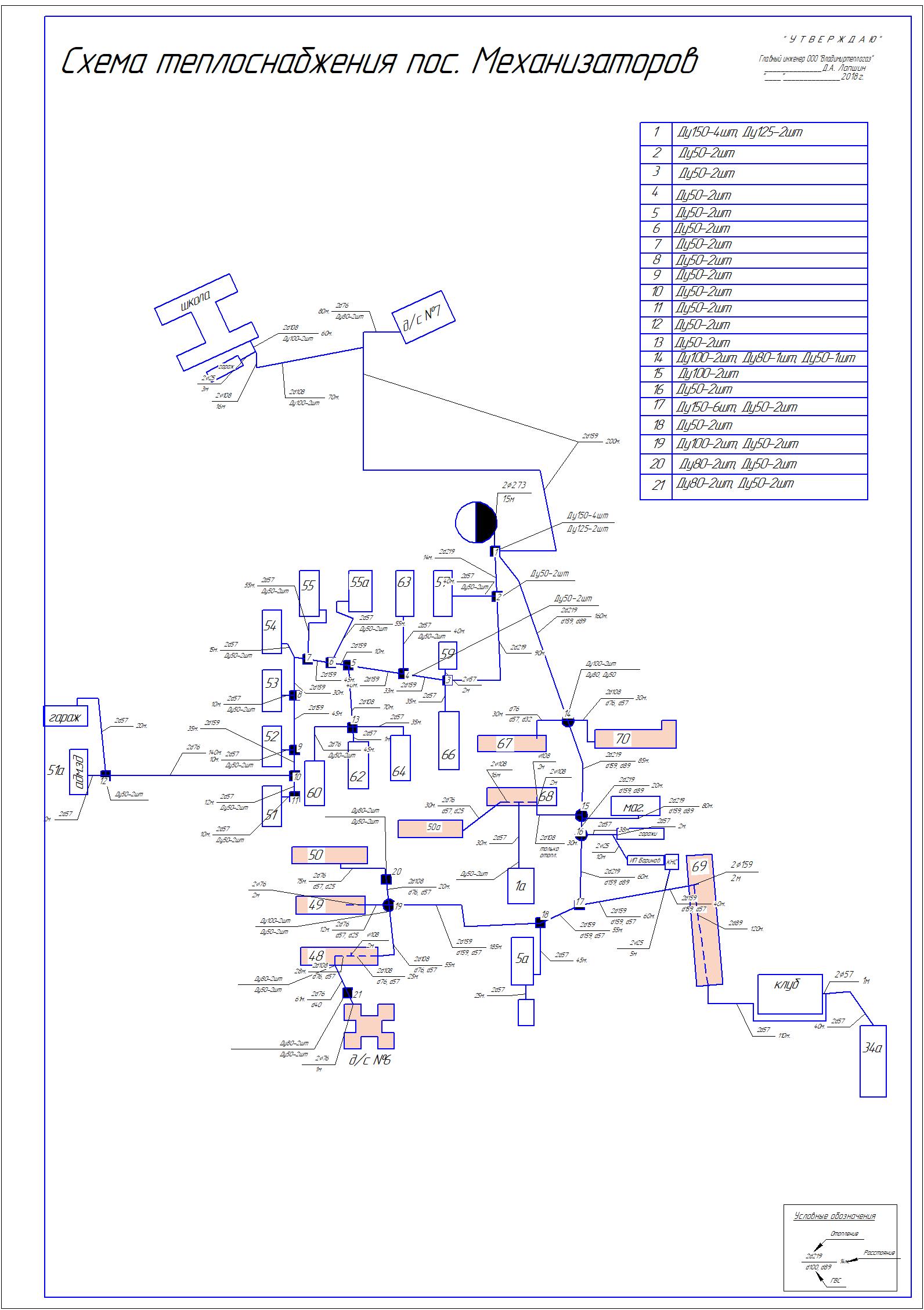 Рисунок 3.7 Схема теплоснабжения от котельной п. Механизаторов.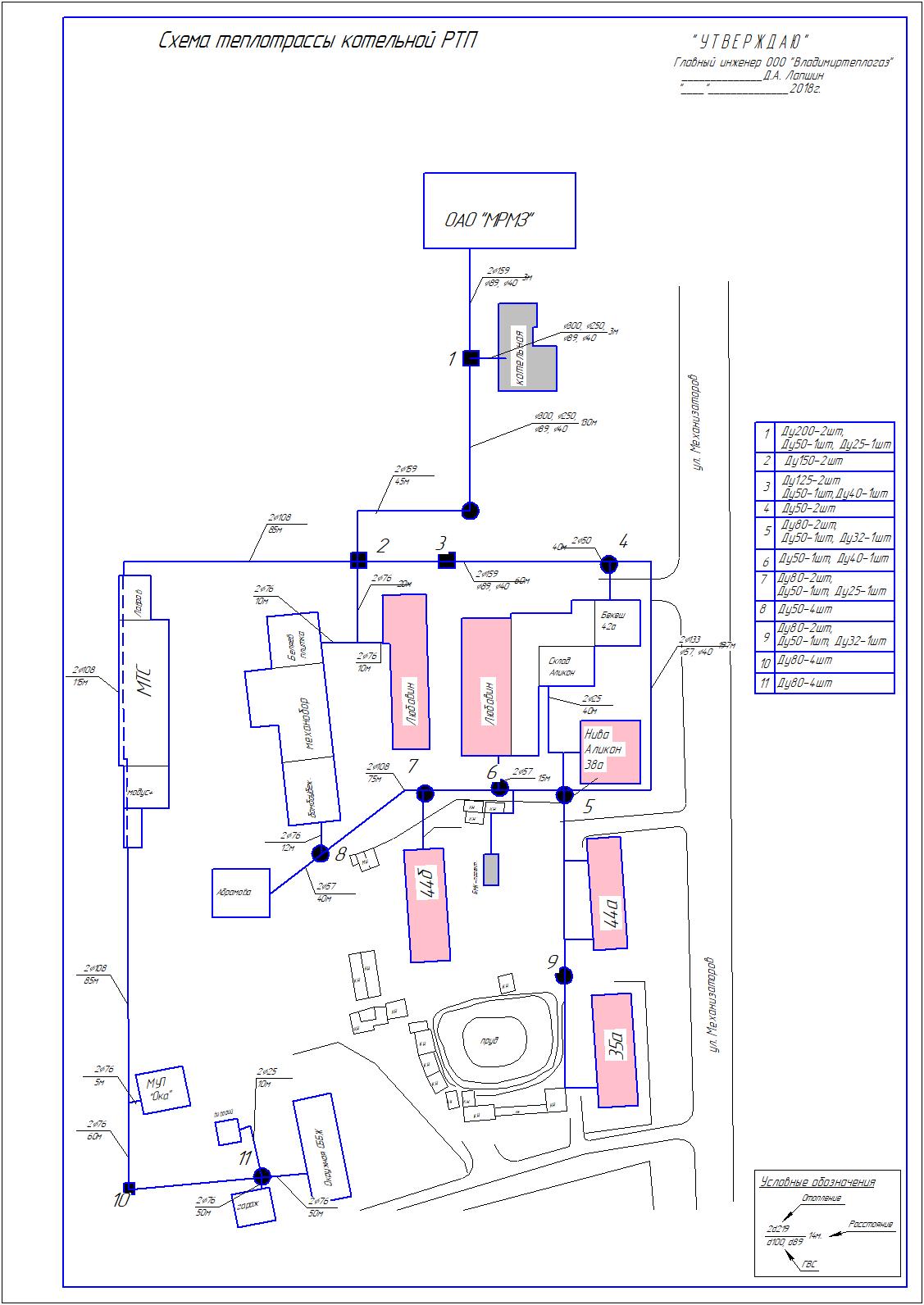 Рисунок 3.8 Схема теплоснабжения от котельной РТП.Рисунок 3.9 Схема теплоснабжения от котельной ул. Эксплуатационная, 18 (РК № 3).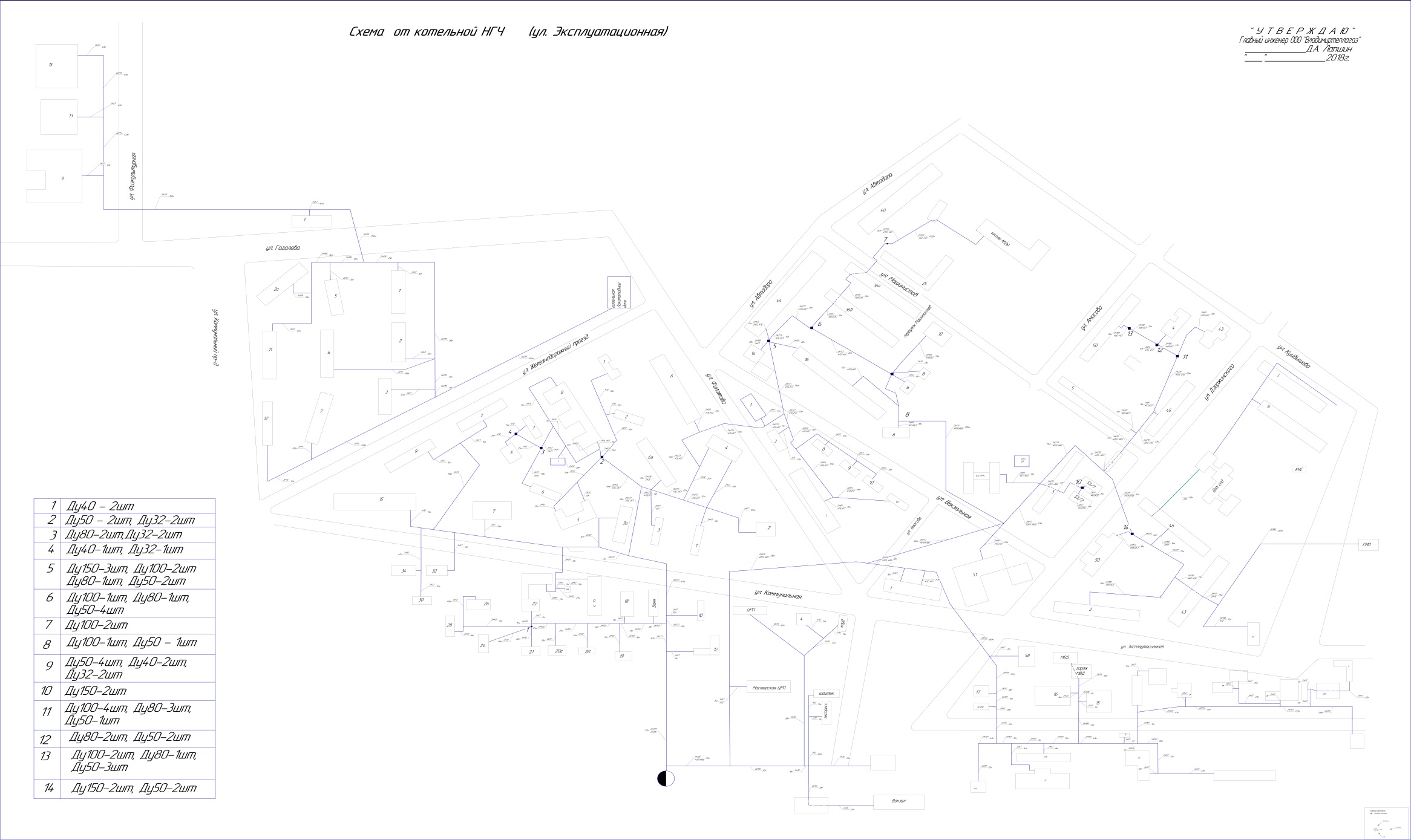 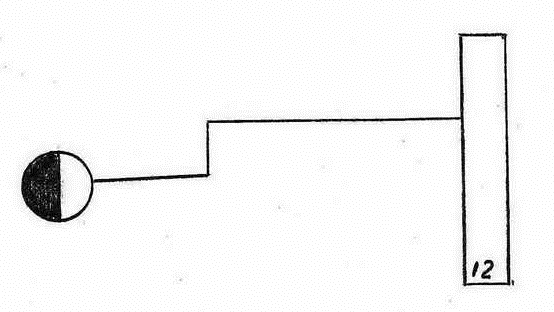 Рисунок 3.10 Схема теплоснабжения от котельной ул. Строителей, 12.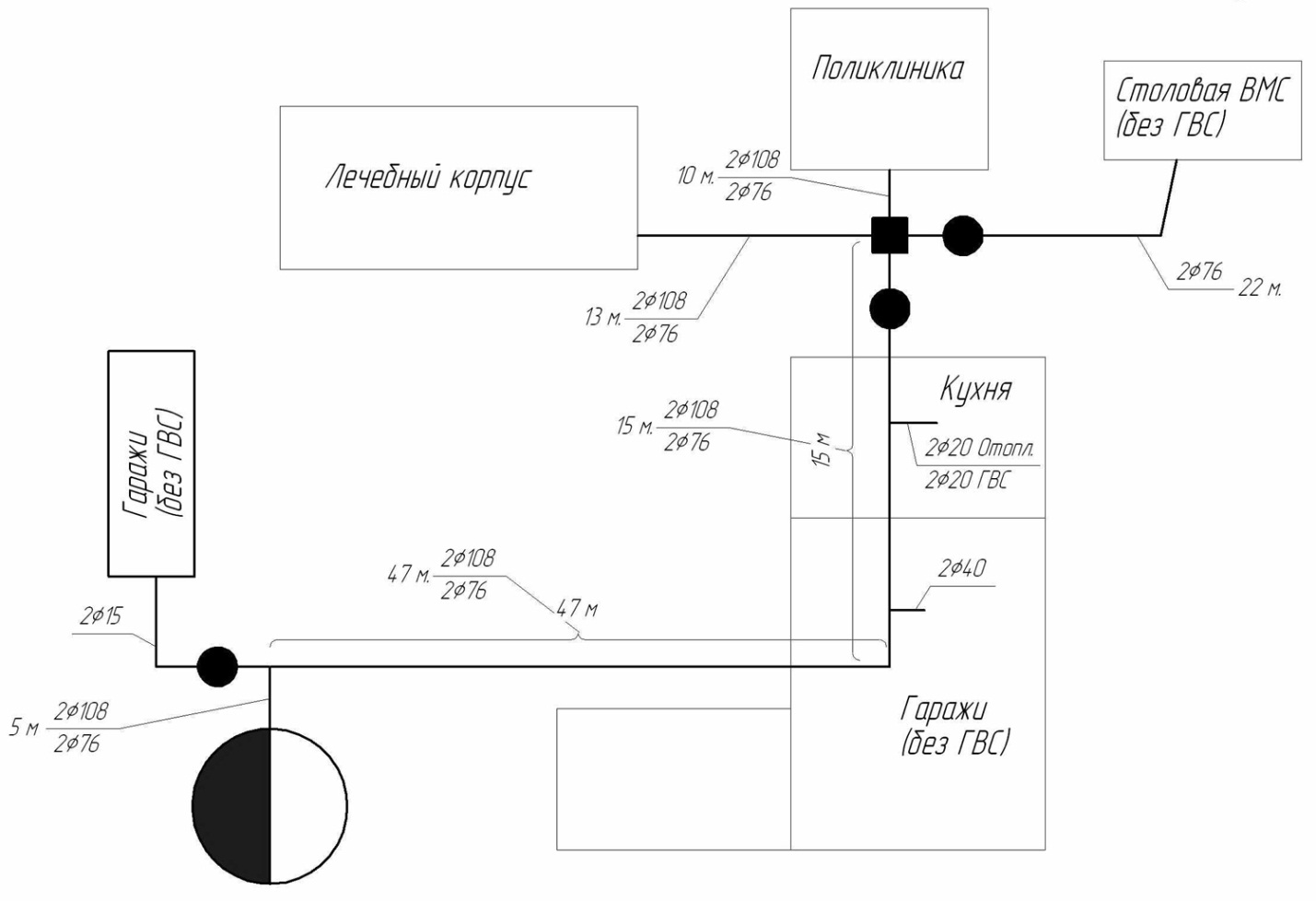 Рисунок 3.11 Схема теплоснабжения от котельной КРШ, 3б (ГБ №2).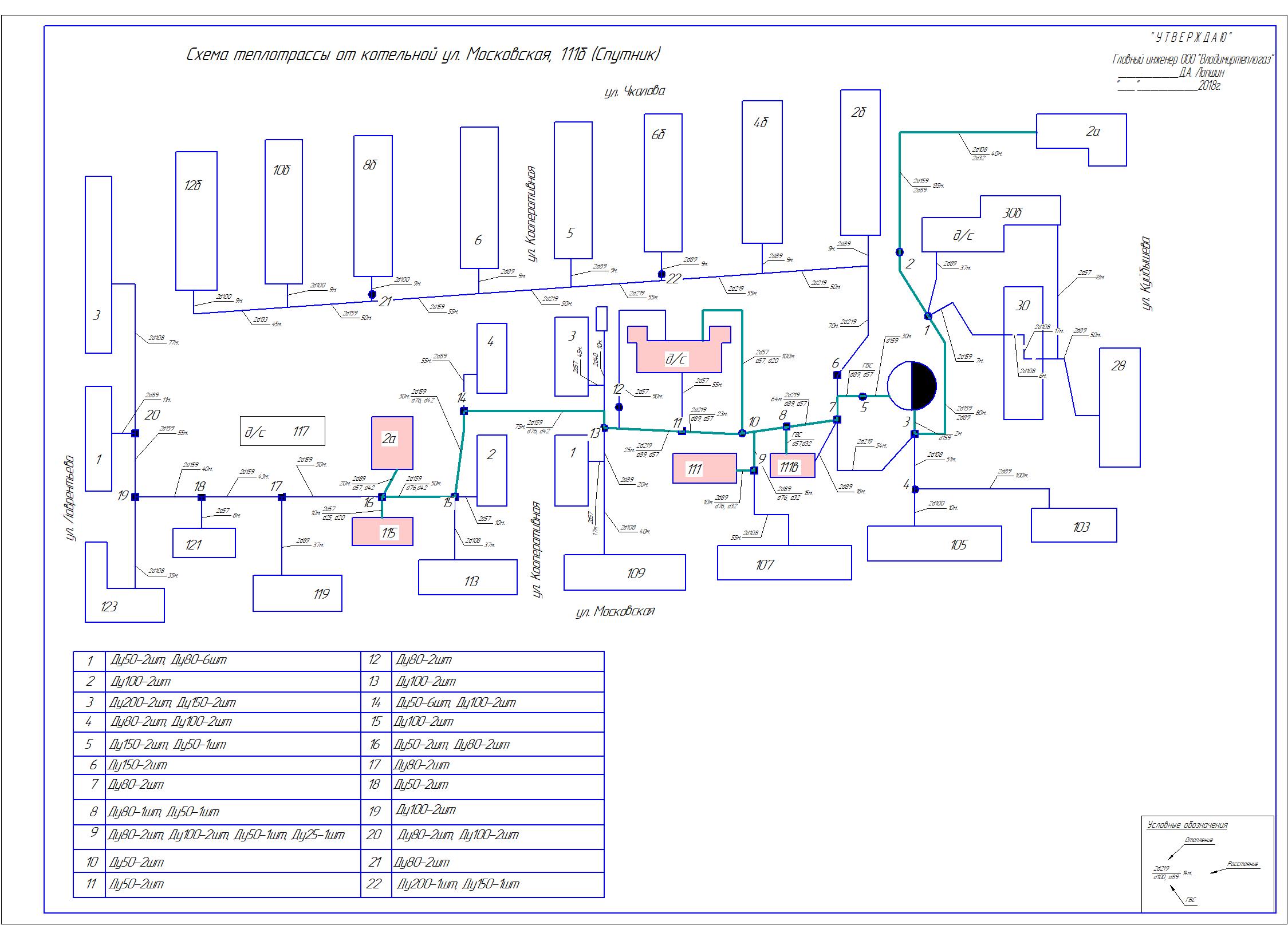 Рисунок 3.12 Схема теплоснабжения от котельной ул. Московская 111б (Спутник).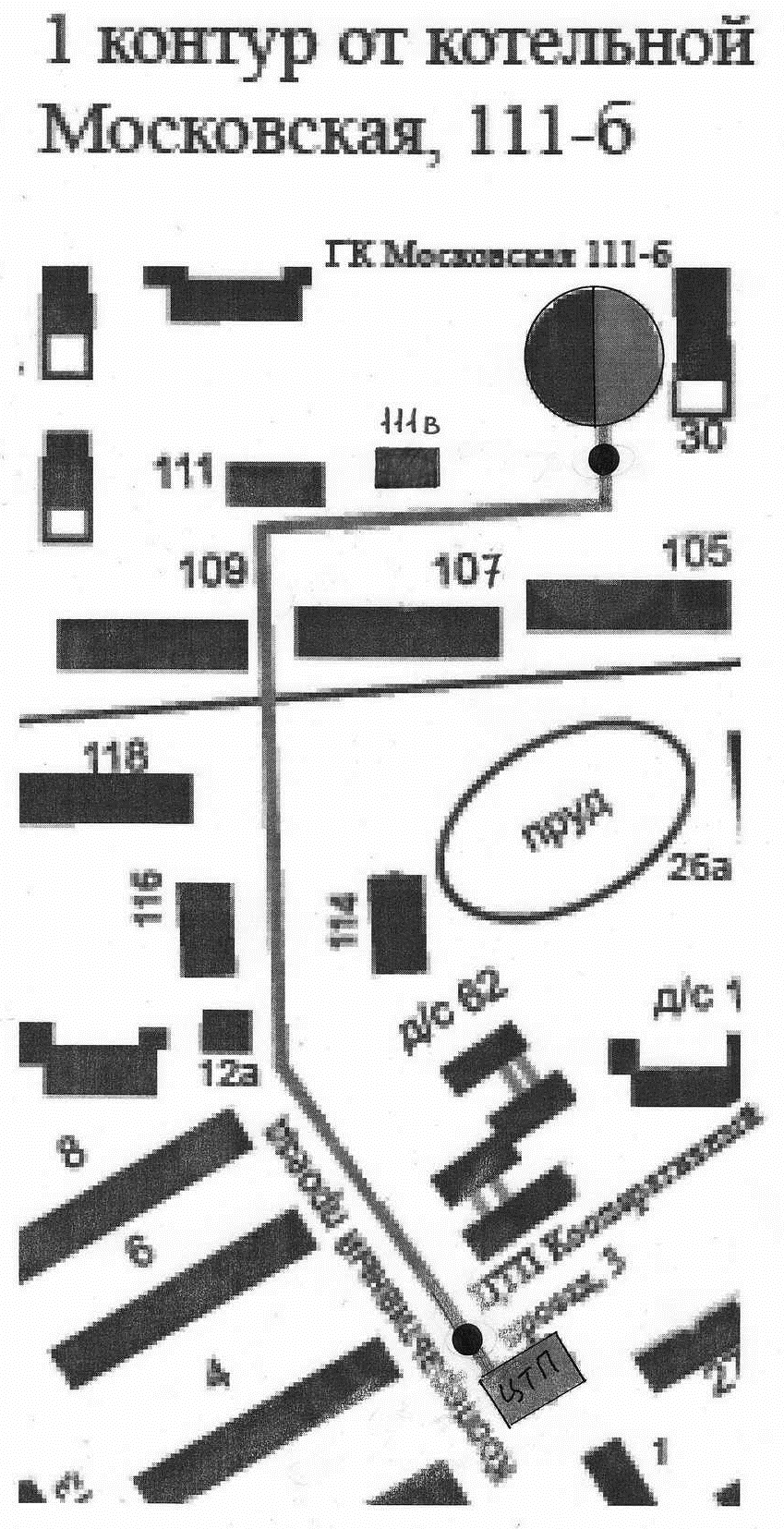 Рисунок 3.13 Схема теплоснабжения от котельной ул. Московская 111б (1 контур).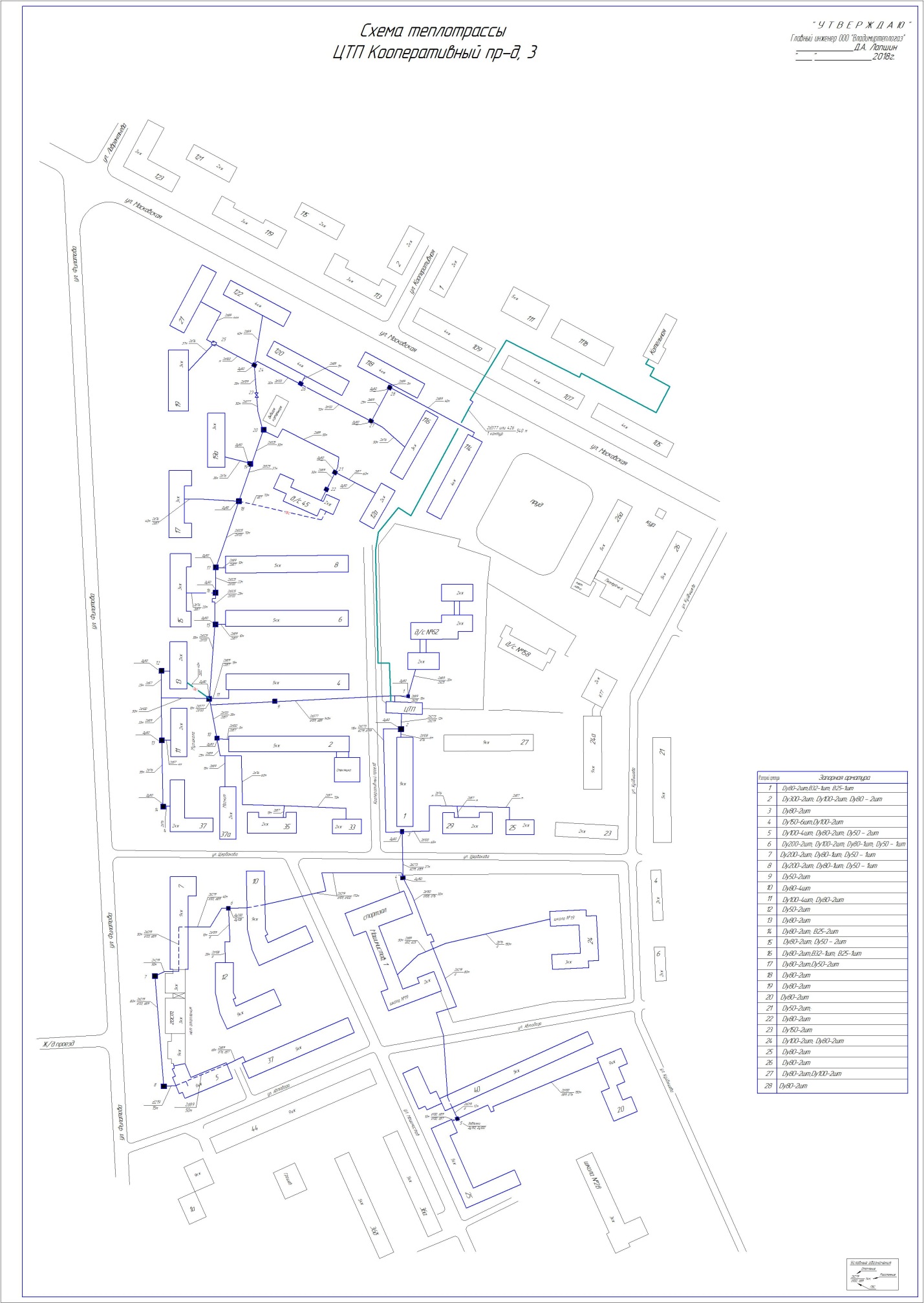 Рисунок 3.14 Схема теплоснабжения от ЦТП Кооперативный проезд,3.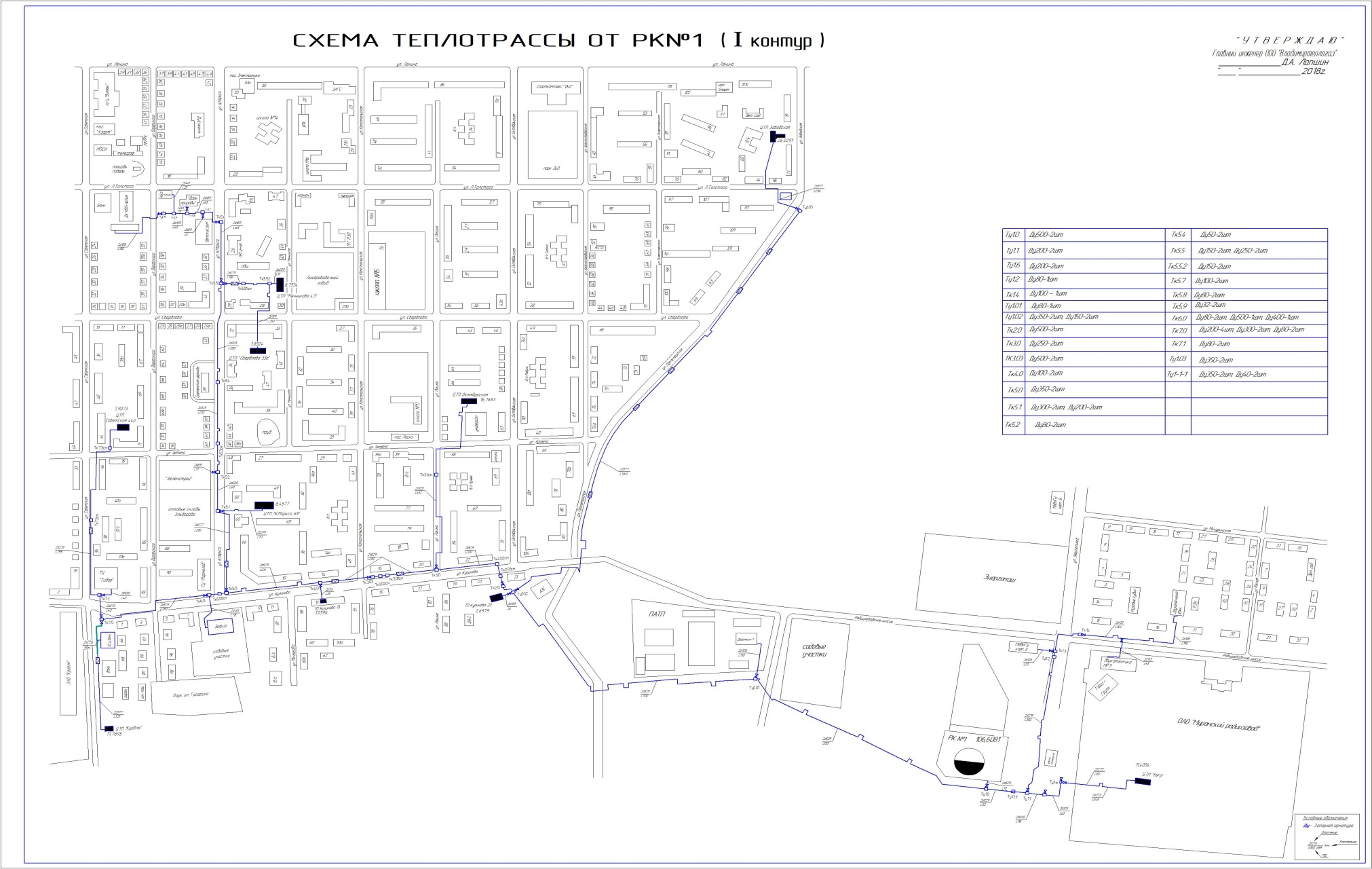 Рисунок 3.15 Схема теплоснабжения от котельной РЗШ (РК № 1).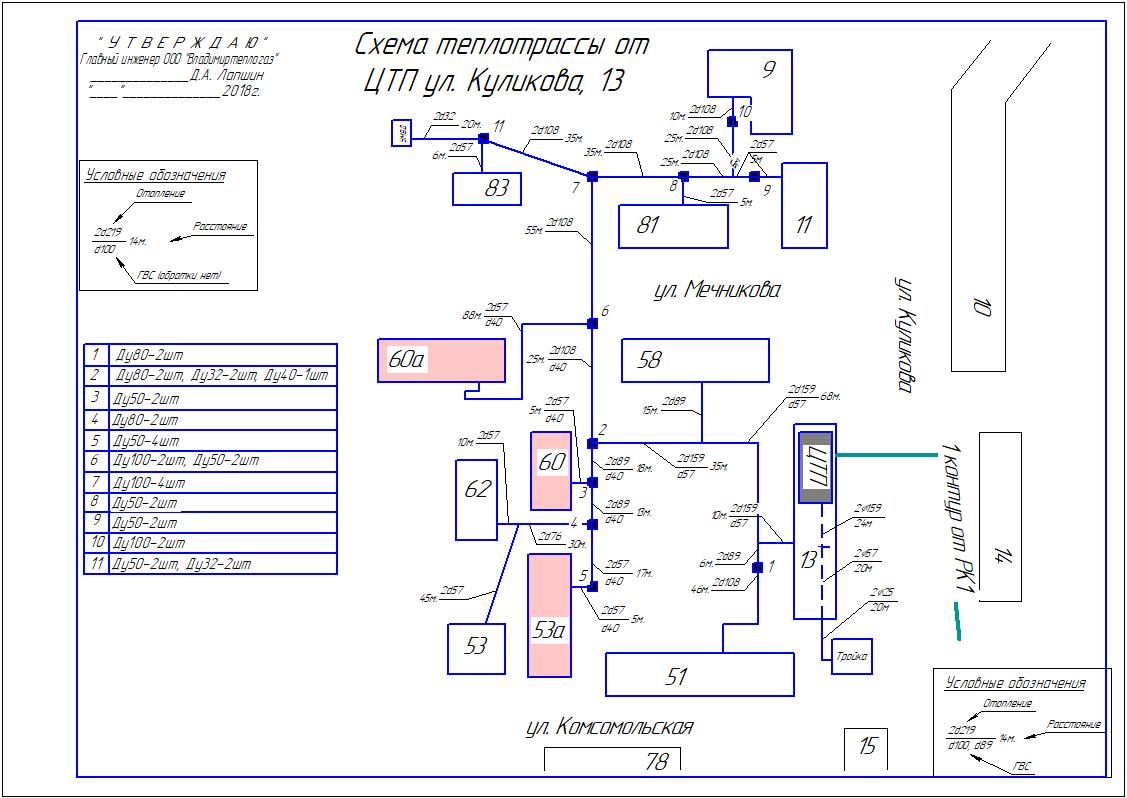 Рисунок 3.16 Схема теплоснабжения от ЦТП ул. Куликова, 13.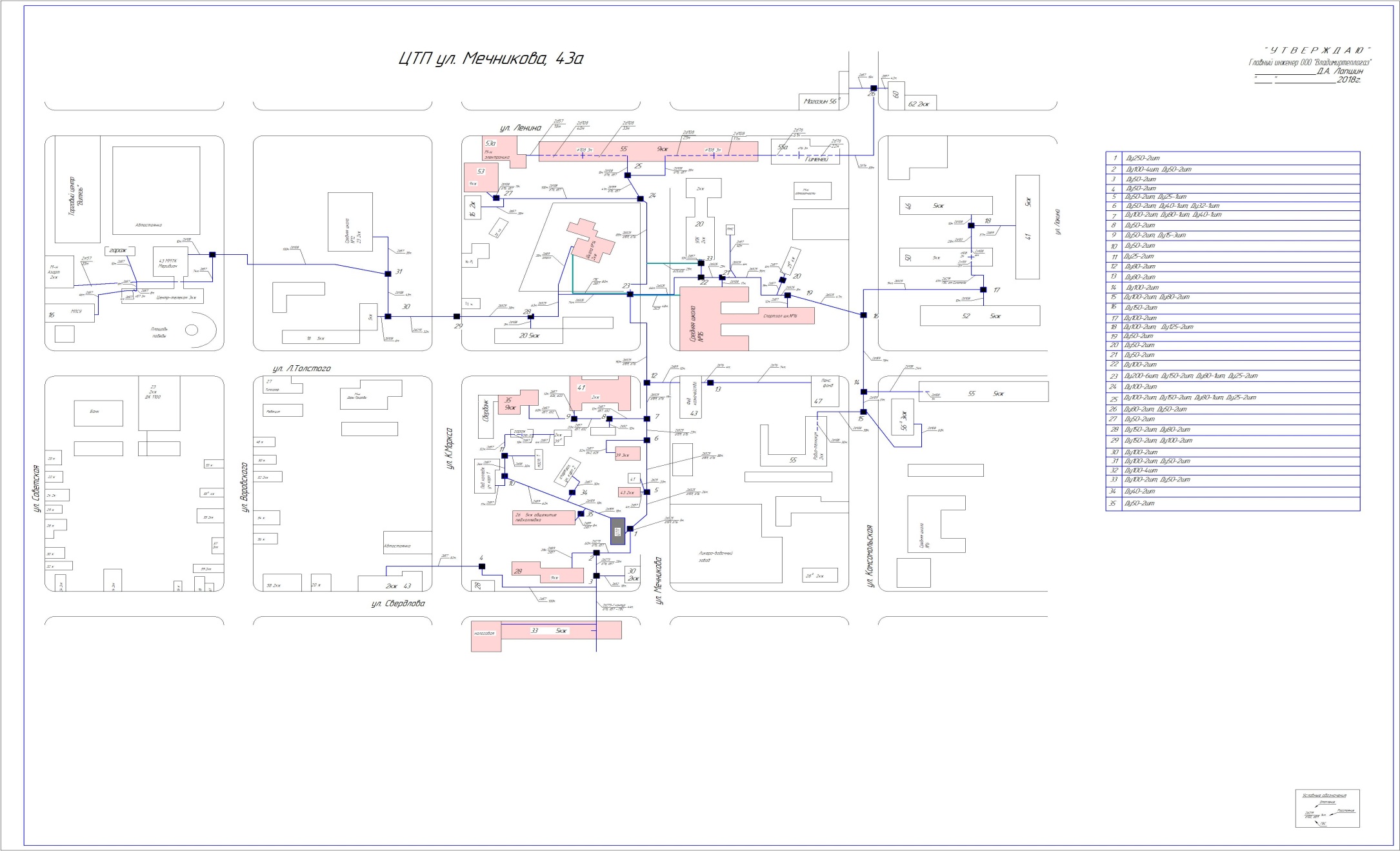 Рисунок 3.17 Схема теплоснабжения от ЦТП ул. Мечникова, 43а.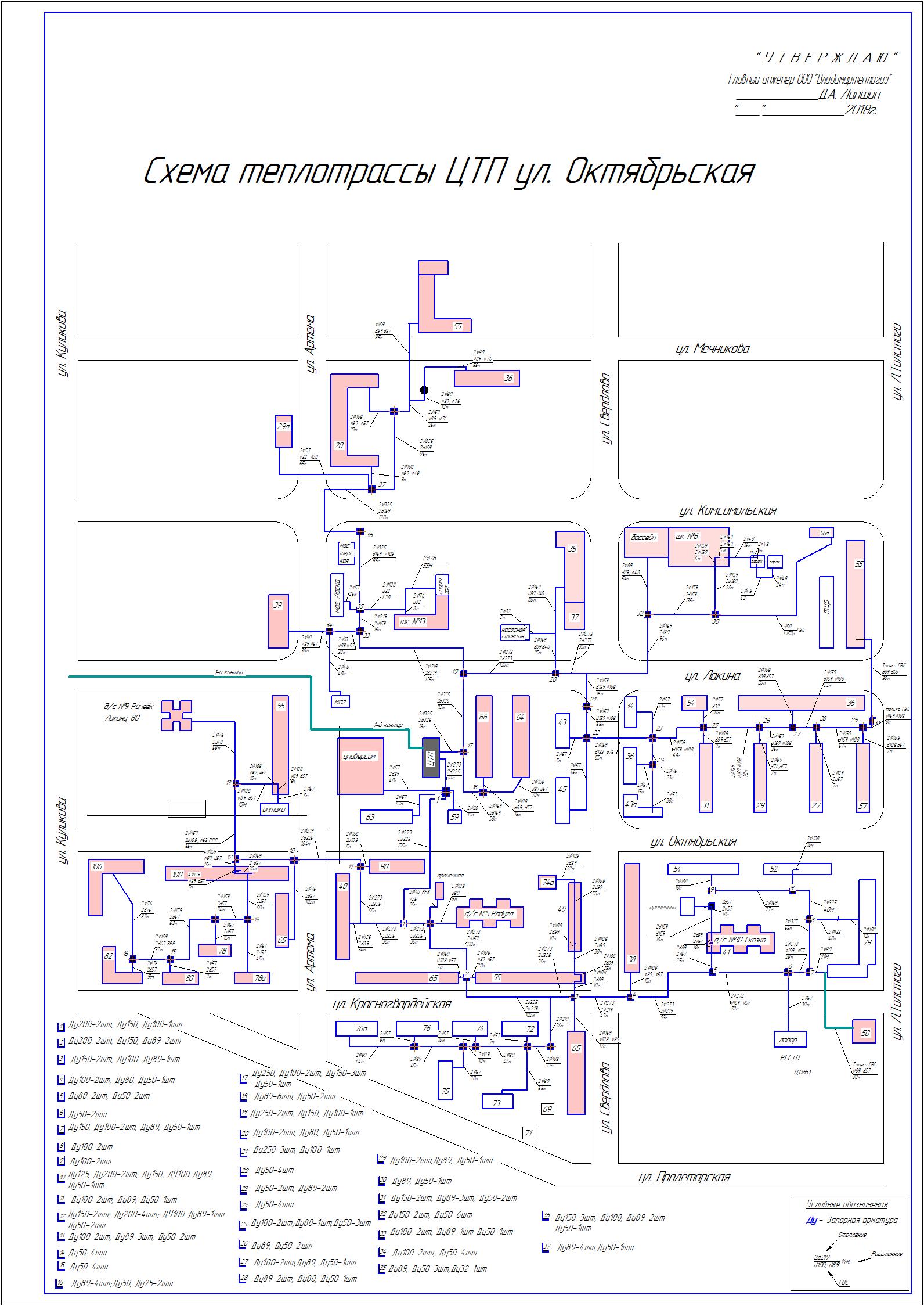 Рисунок 3.18 Схема теплоснабжения от ЦТП ул. Октябрьская.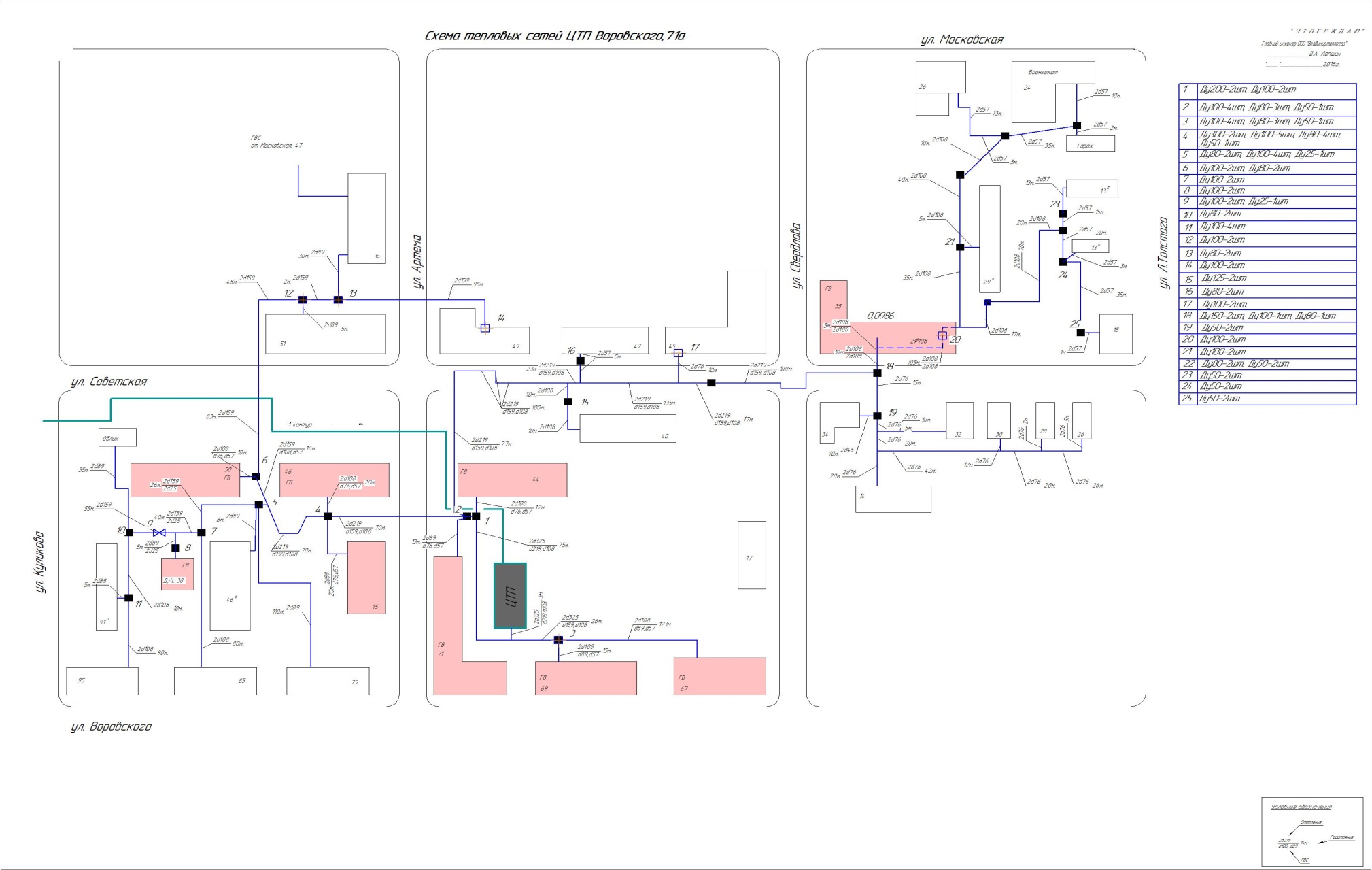 Рисунок 3.19 Схема теплоснабжения от ЦТП ул. Воровского, 71а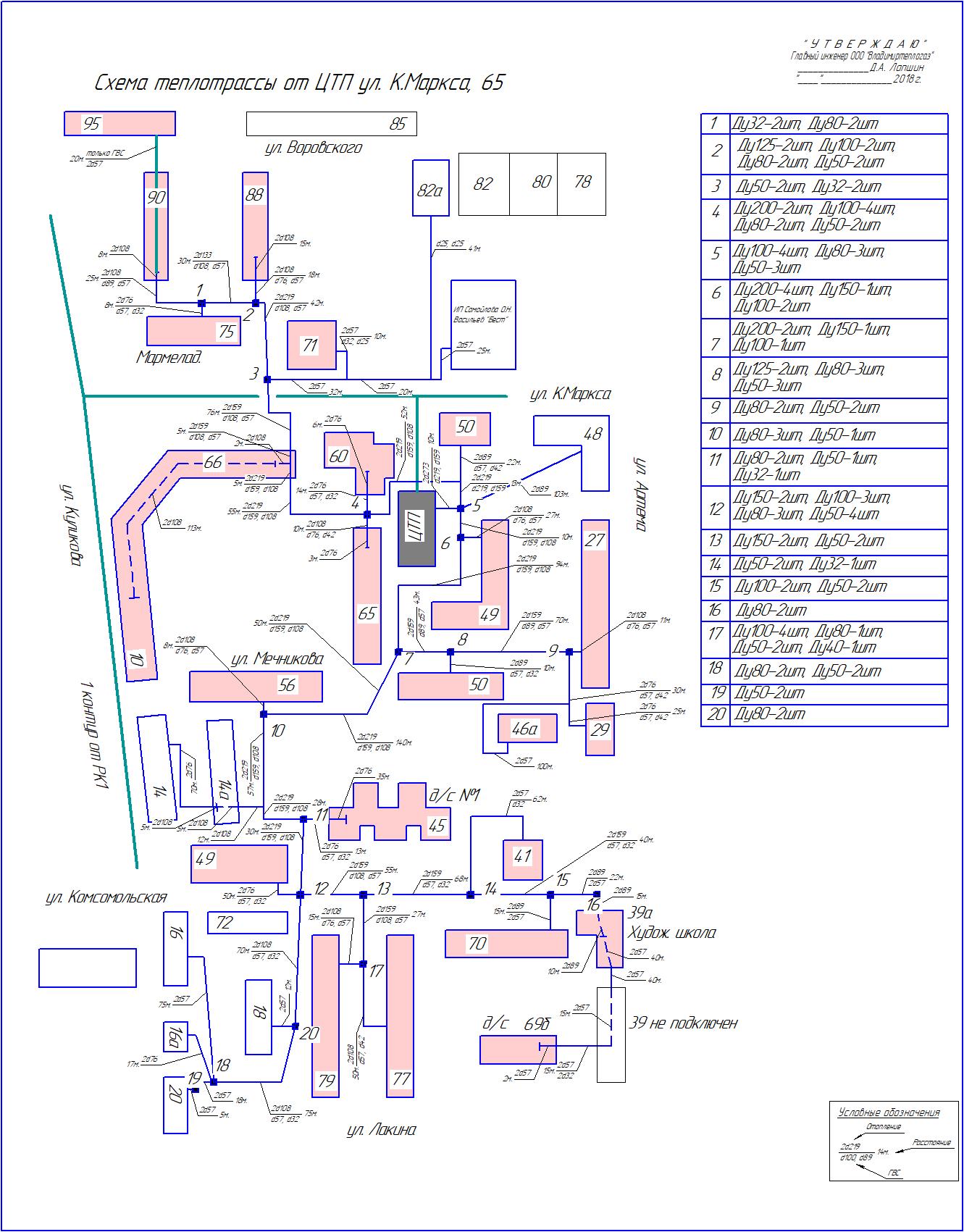 Рисунок 3.20 Схема теплоснабжения от ЦТП ул. К. Маркса, 65.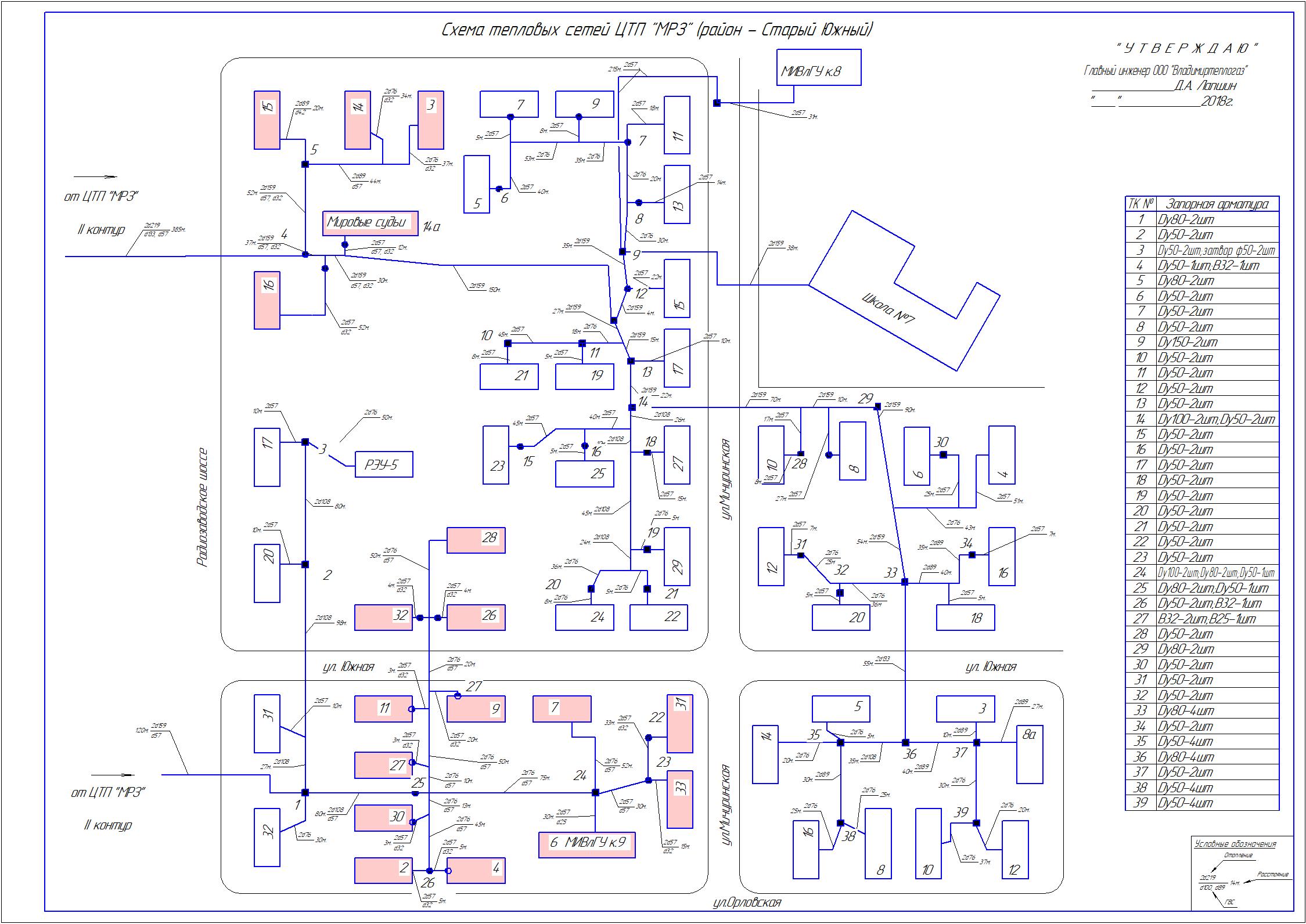 Рисунок 3.21 Схема теплоснабжения от ЦТП МРЗ (Старый Южный район).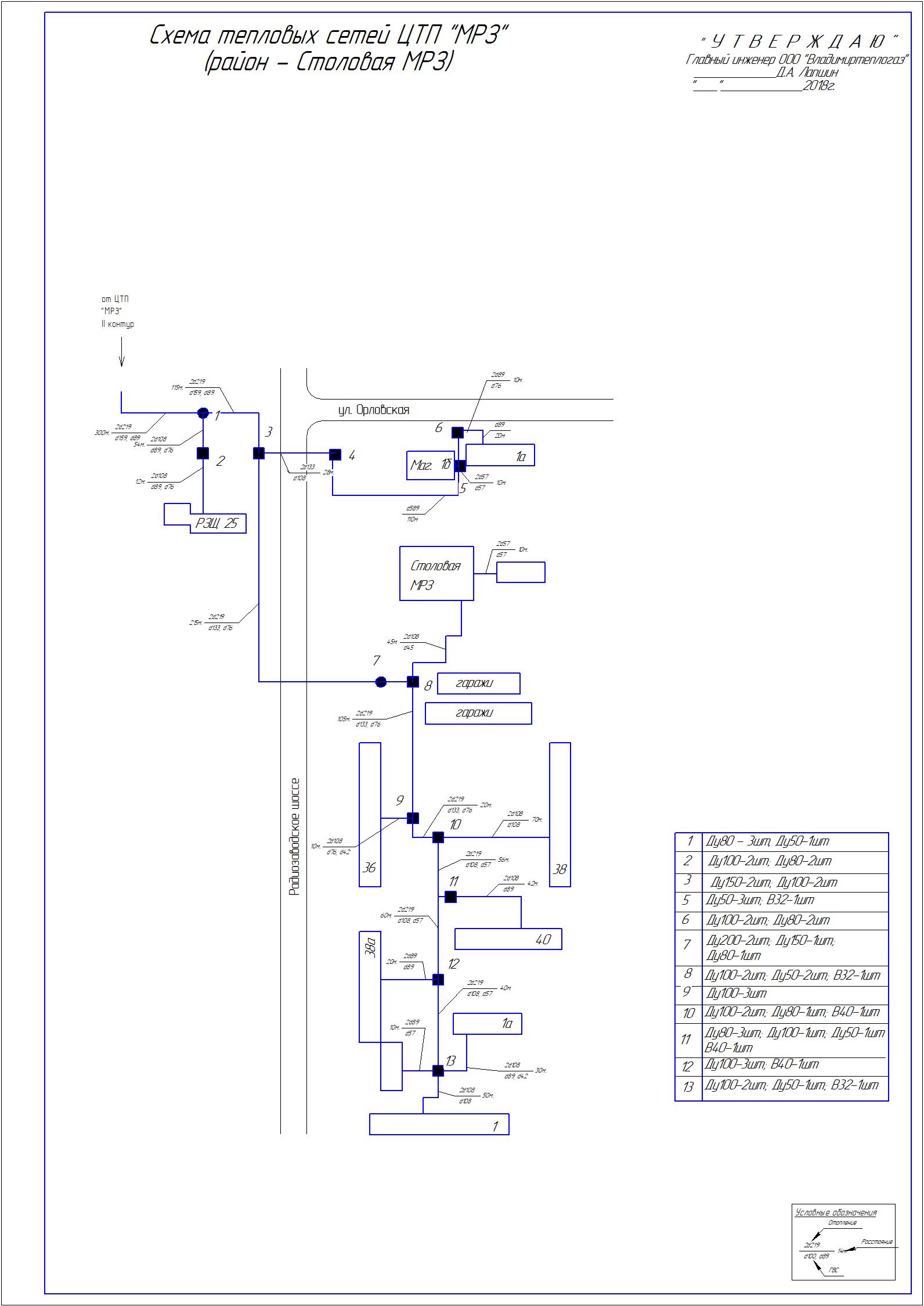 Рисунок 3.22 Схема теплоснабжения от котельной ЦТП МРЗ (район столовая МРЗ).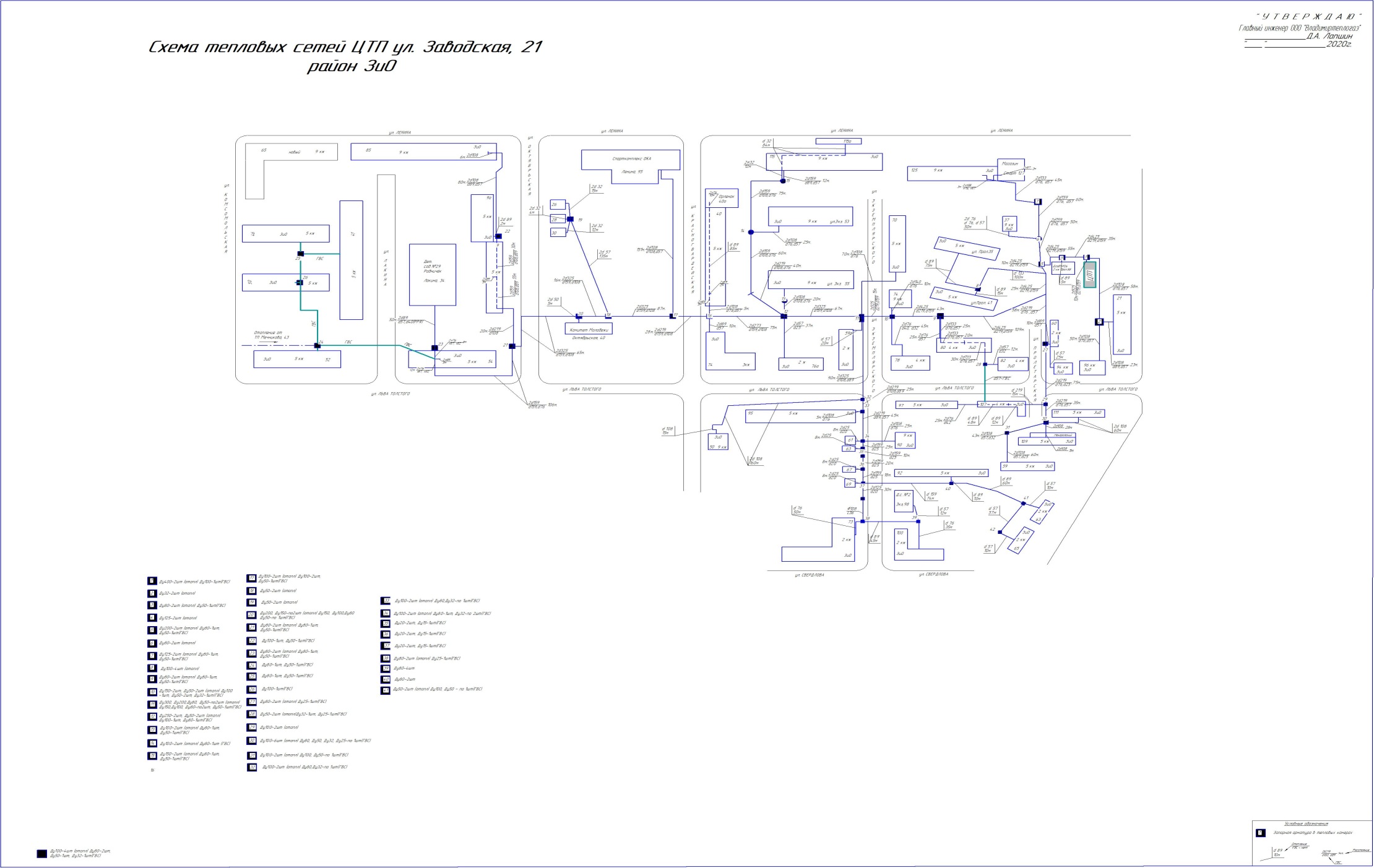 Рисунок 3.23 Схема теплоснабжения от ЦТП ул. Заводская, 21 (район ЗиО).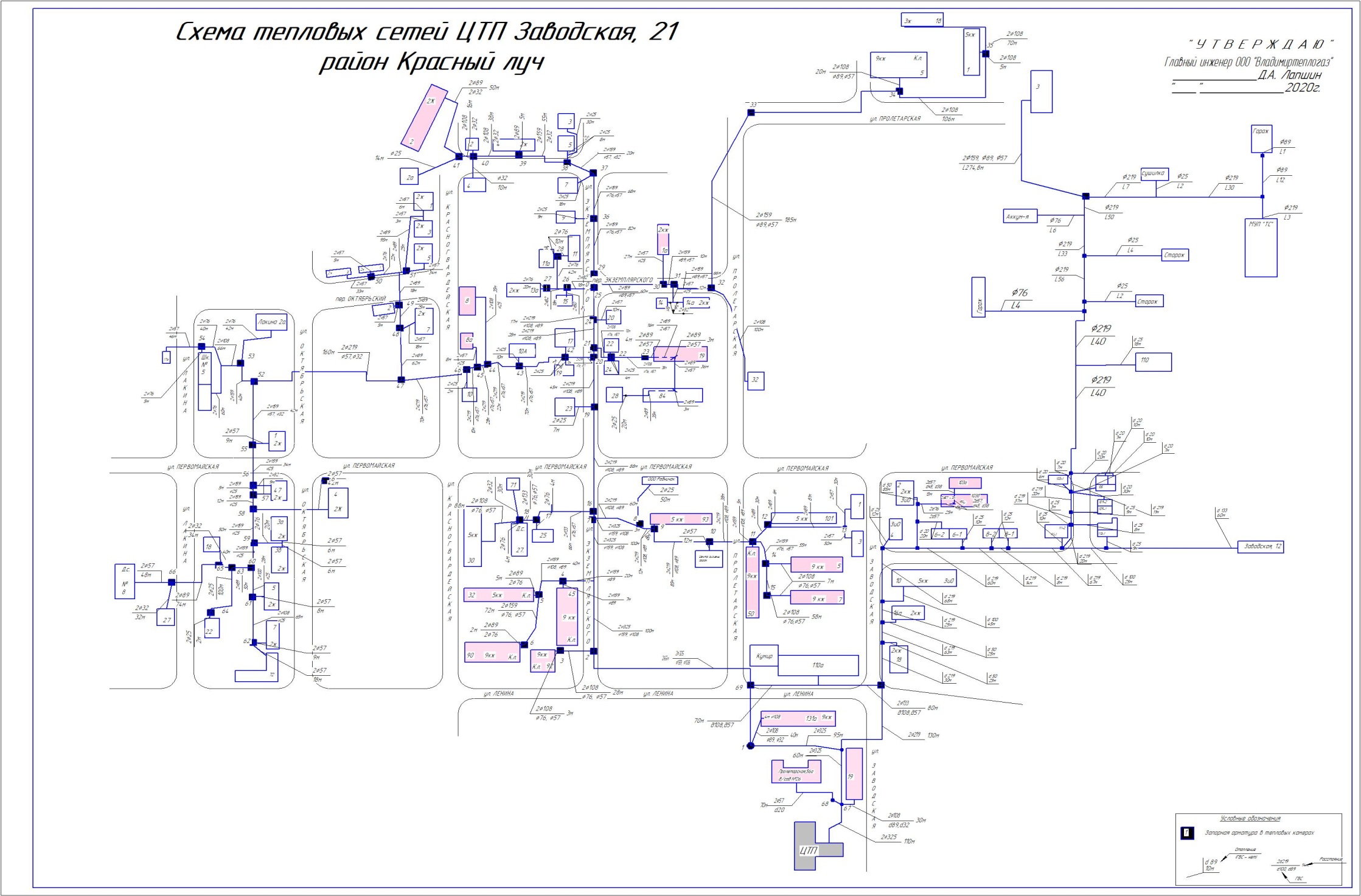 Рисунок 3.24 Схема теплоснабжения от ЦТП ул. Заводская, 21 (район Красный луч).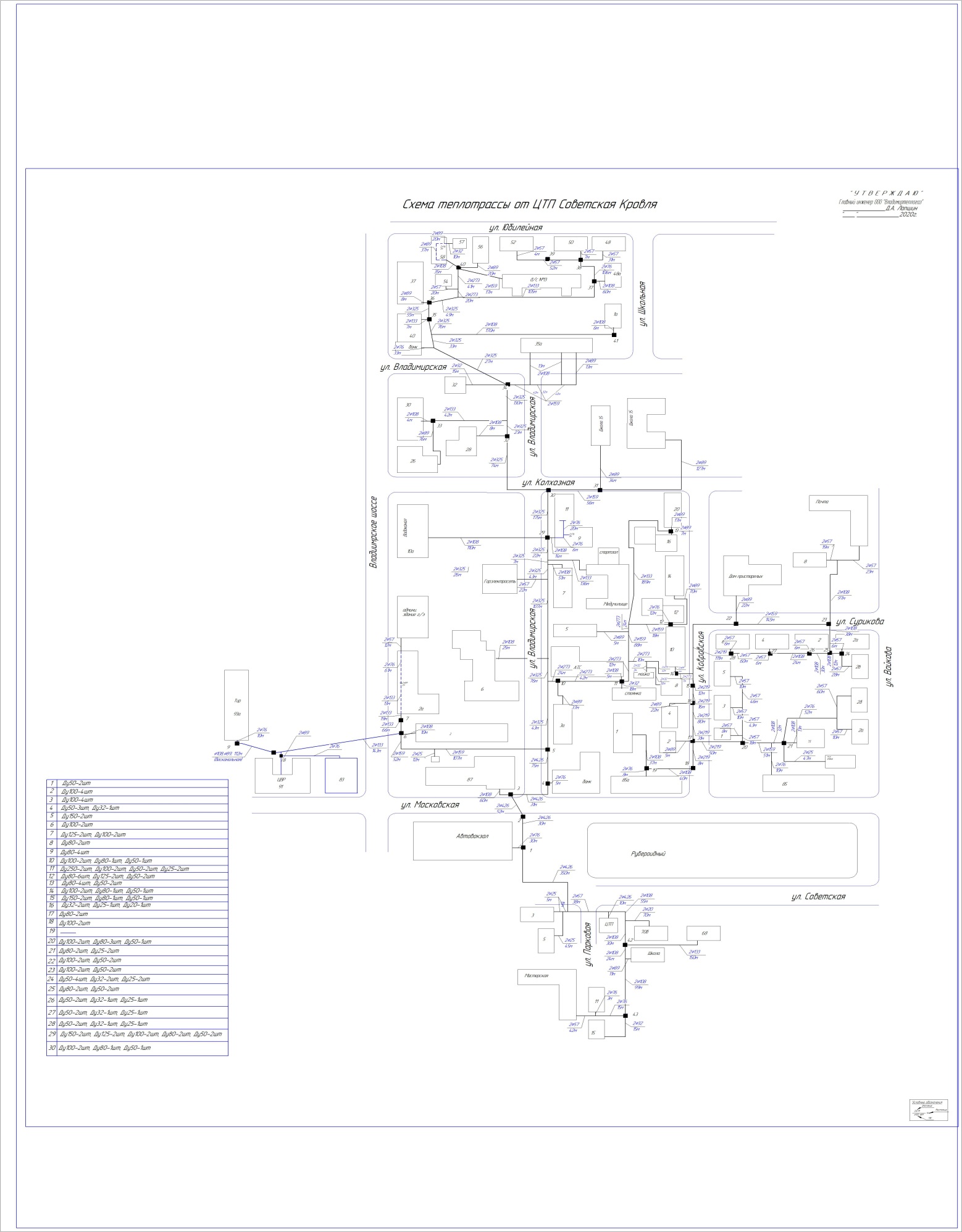 Рисунок 3.25 Схема теплоснабжения от котельной ЦТП ул. Советская (Кровля).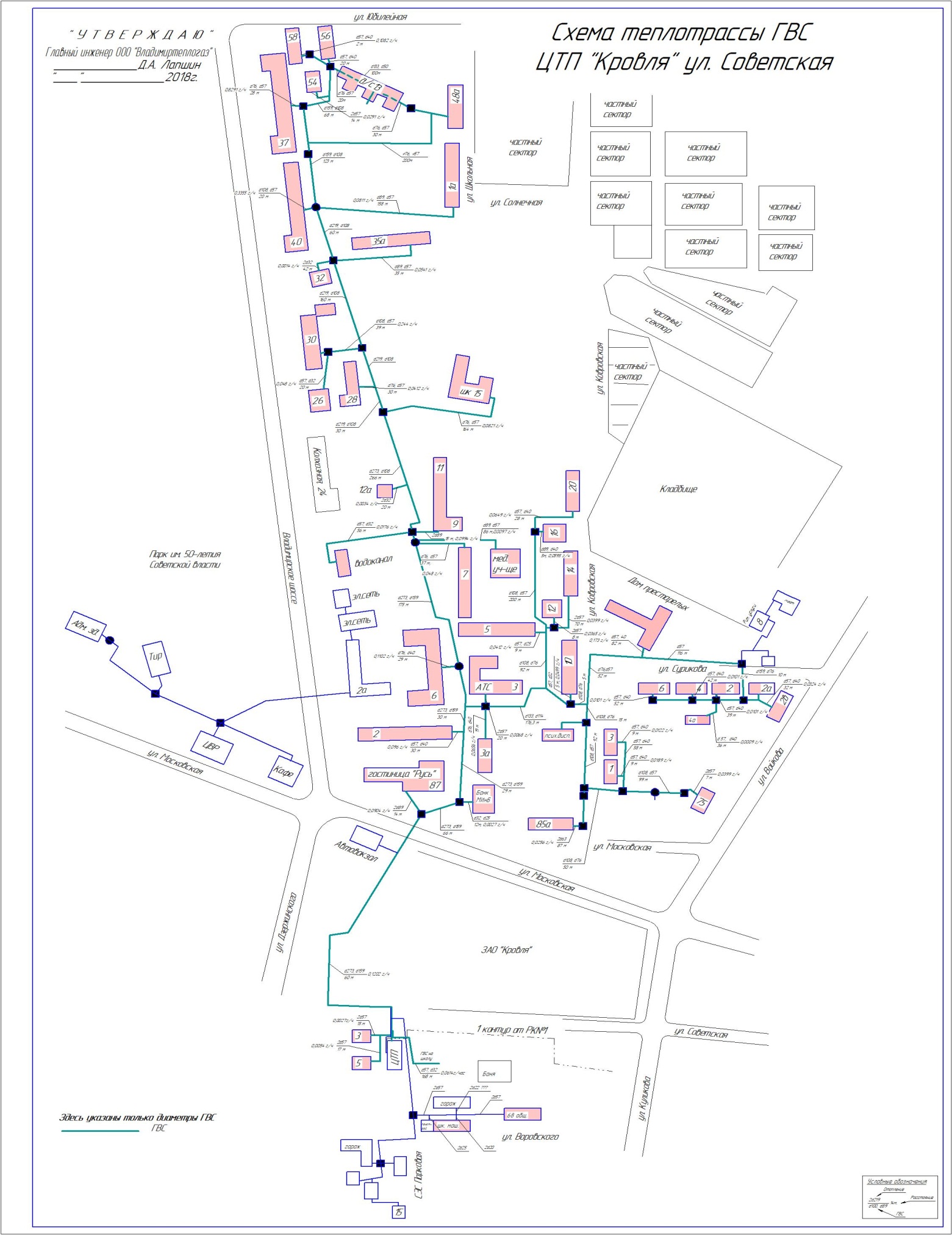 Рисунок 3.25.1 Схема теплоснабжения от котельной ЦТП ул. Советская (Кровля) ГВС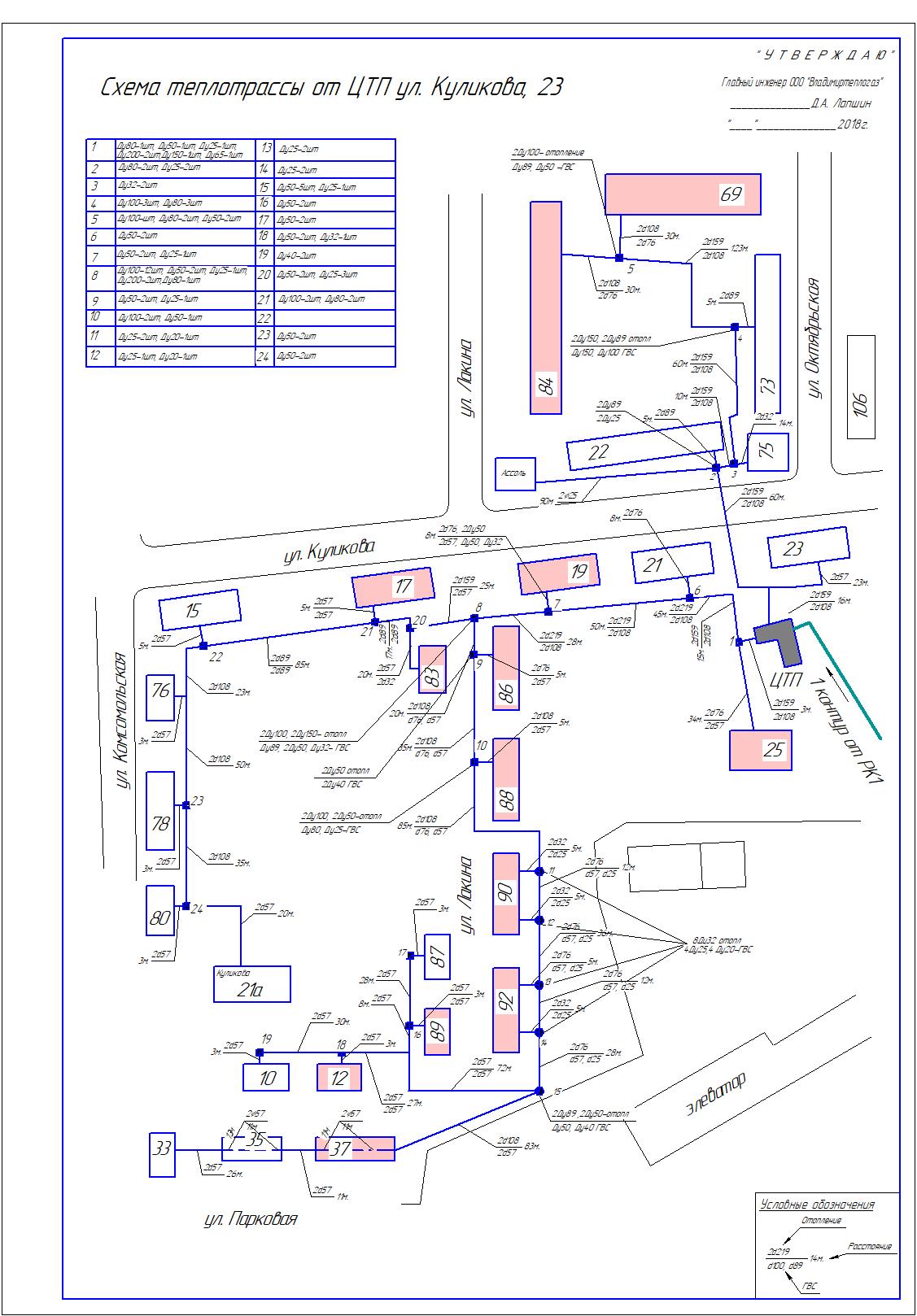 Рисунок 3.26 Схема теплоснабжения от ЦТП ул. Куликова, 23. 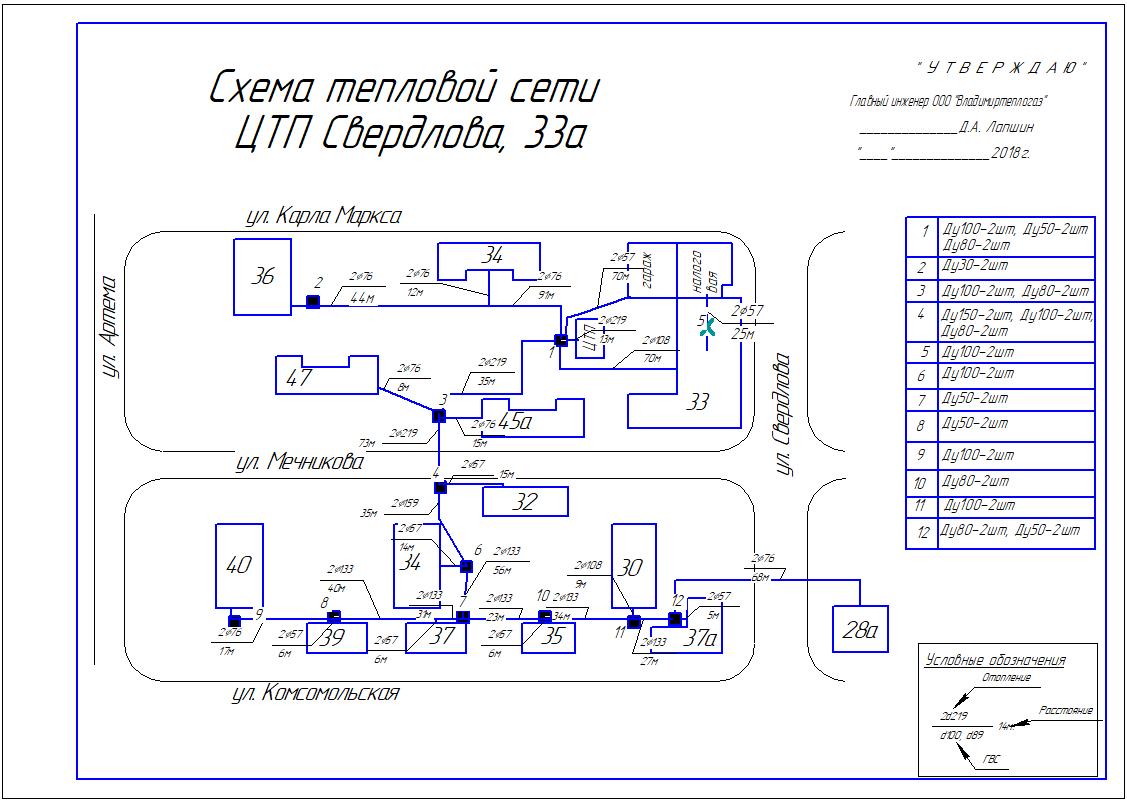 Рисунок 3.27 Схема теплоснабжения от ЦТП ул. Свердлова, 33а.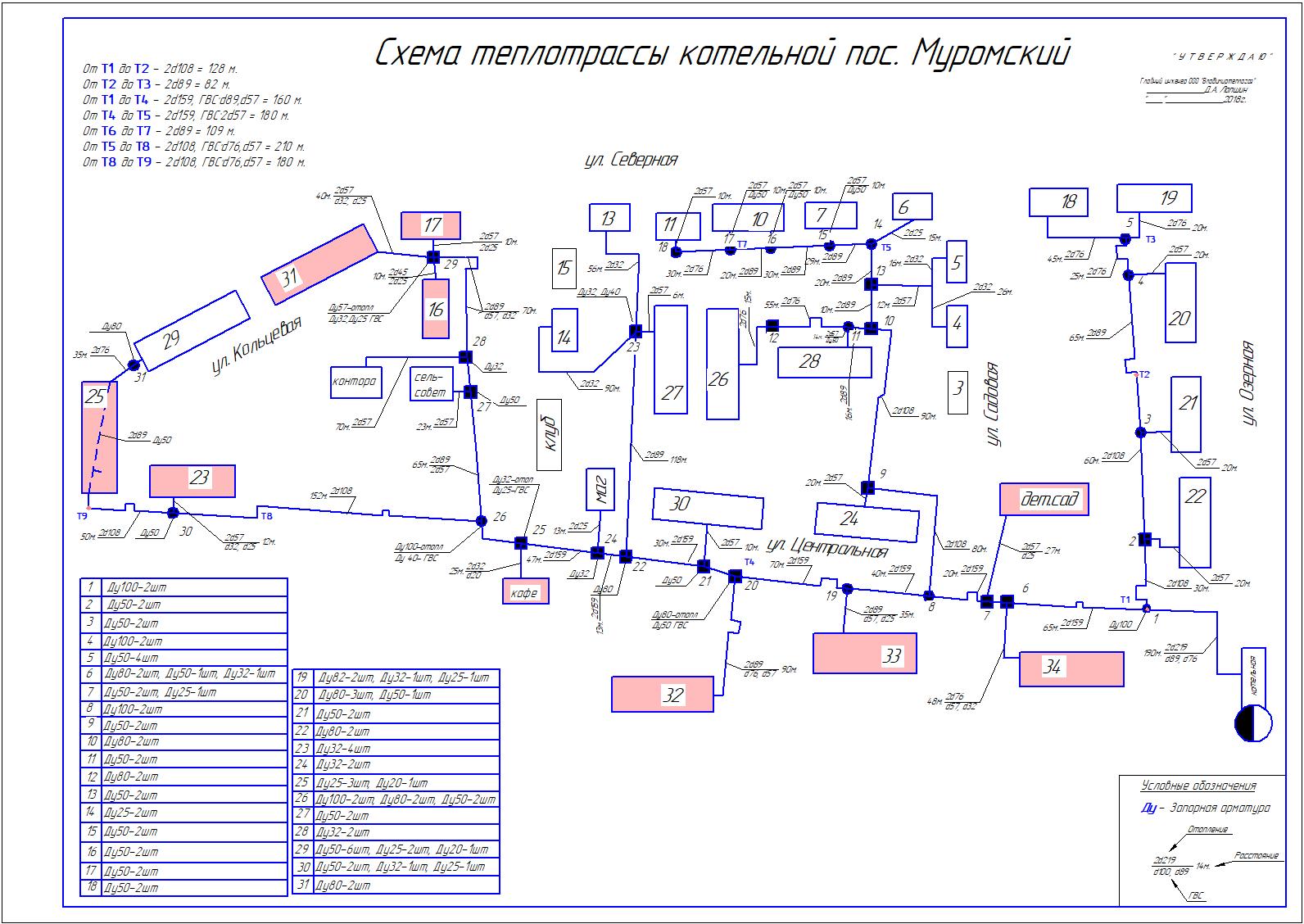 Рисунок 3.28 Схема теплоснабжения от котельной п. Муромский.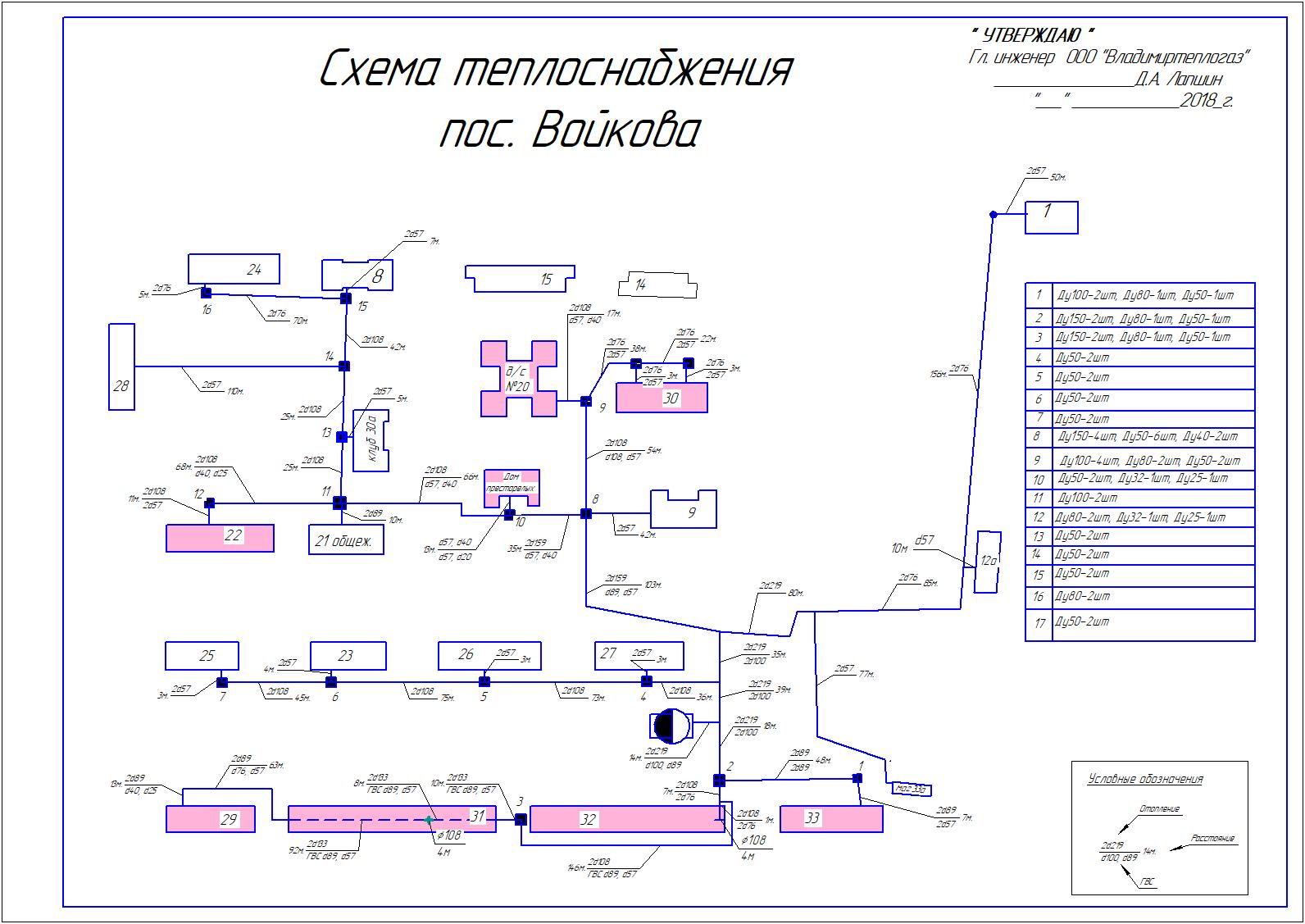 Рисунок 3.29 Схема теплоснабжения от котельной п. Войкова.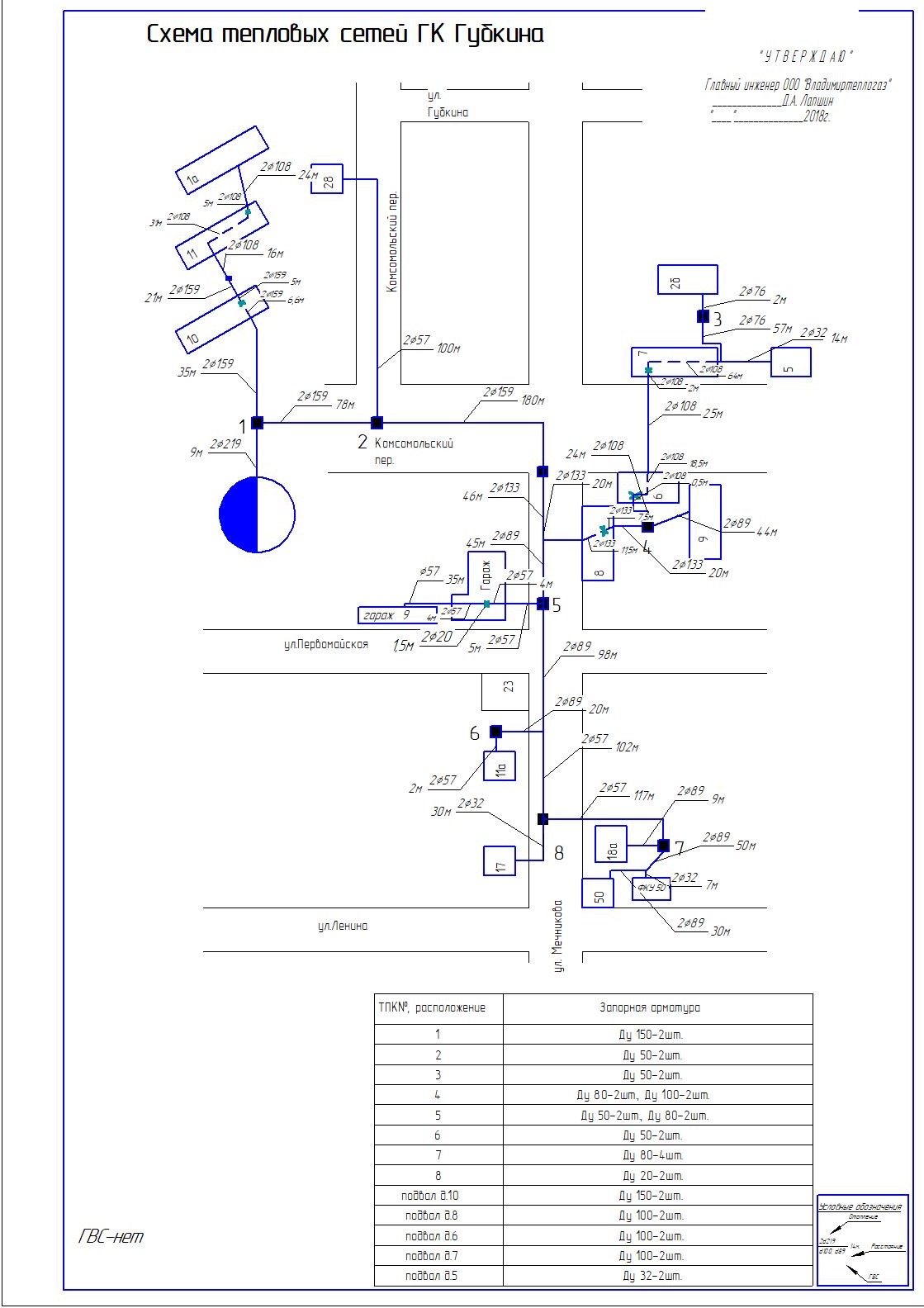 Рисунок 3.30 Схема теплоснабжения от котельной ул. Губкина.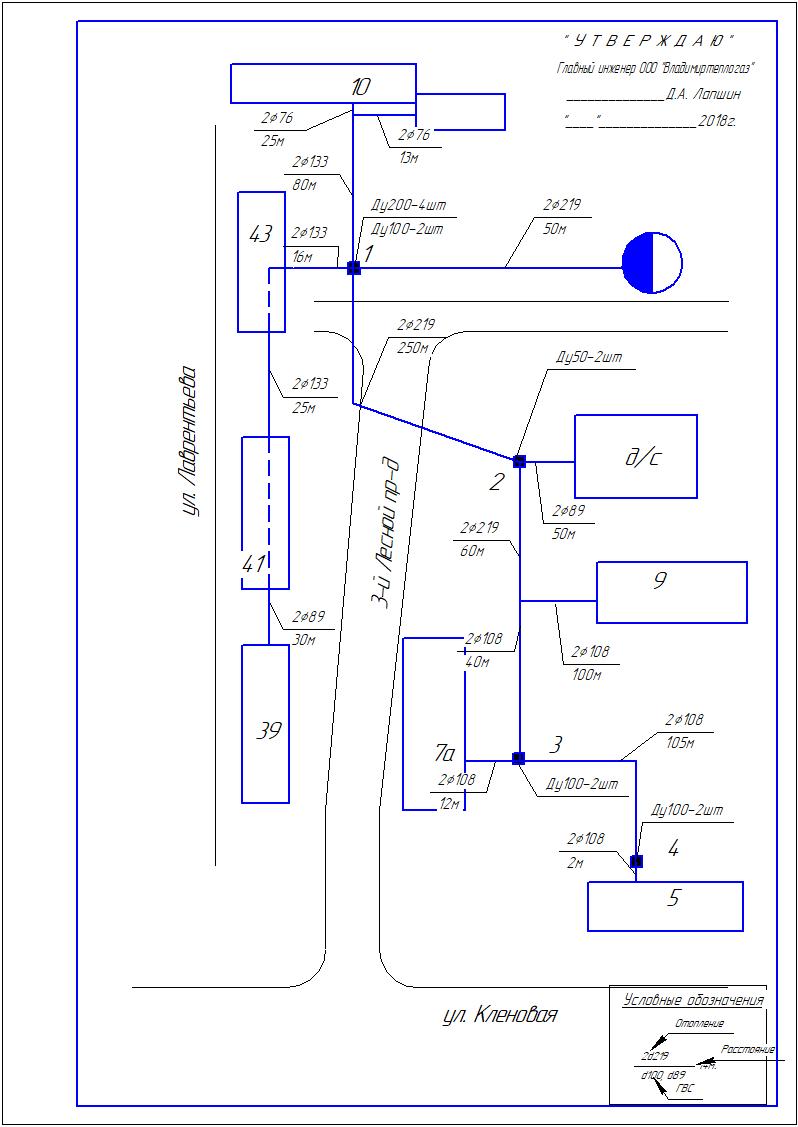 Рисунок 3.31 Схема теплоснабжения от котельной ул. Лаврентьева, 45 (БМК).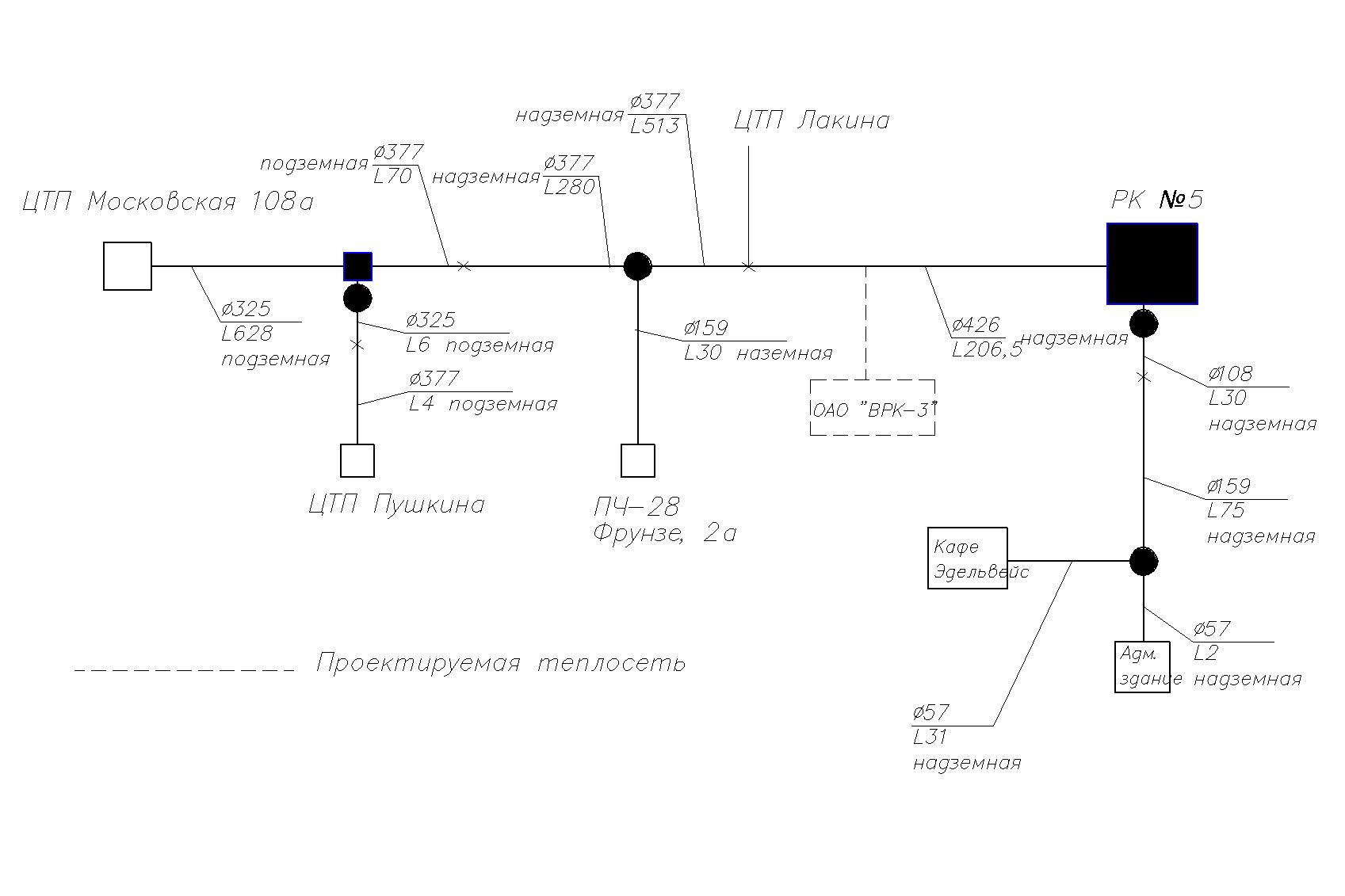 Рисунок 3.32 Схема теплоснабжения от котельной проезд Куйбышева, 6.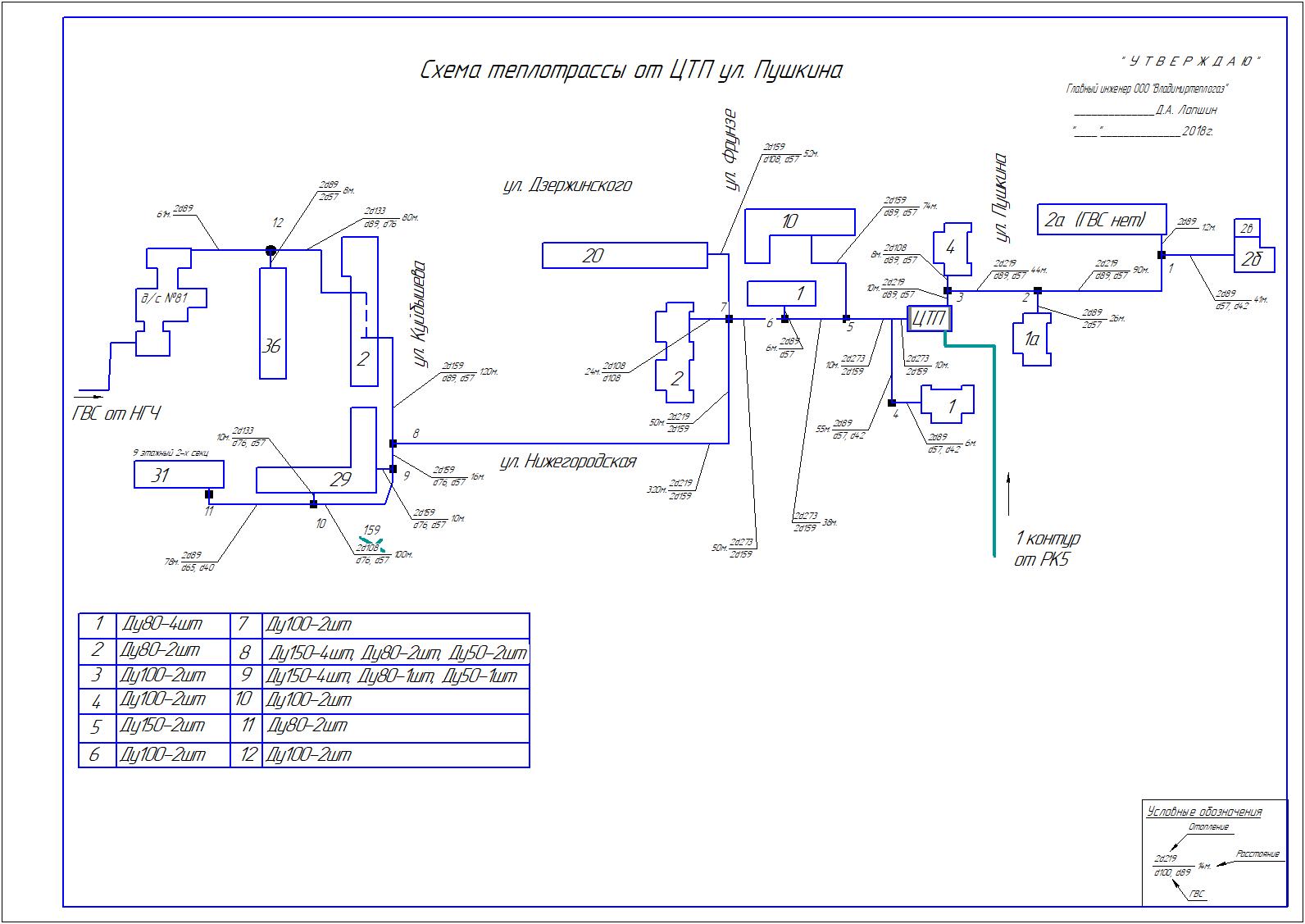 Рисунок 3.33 Схема теплоснабжения от котельной ЦТП ул. Пушкина.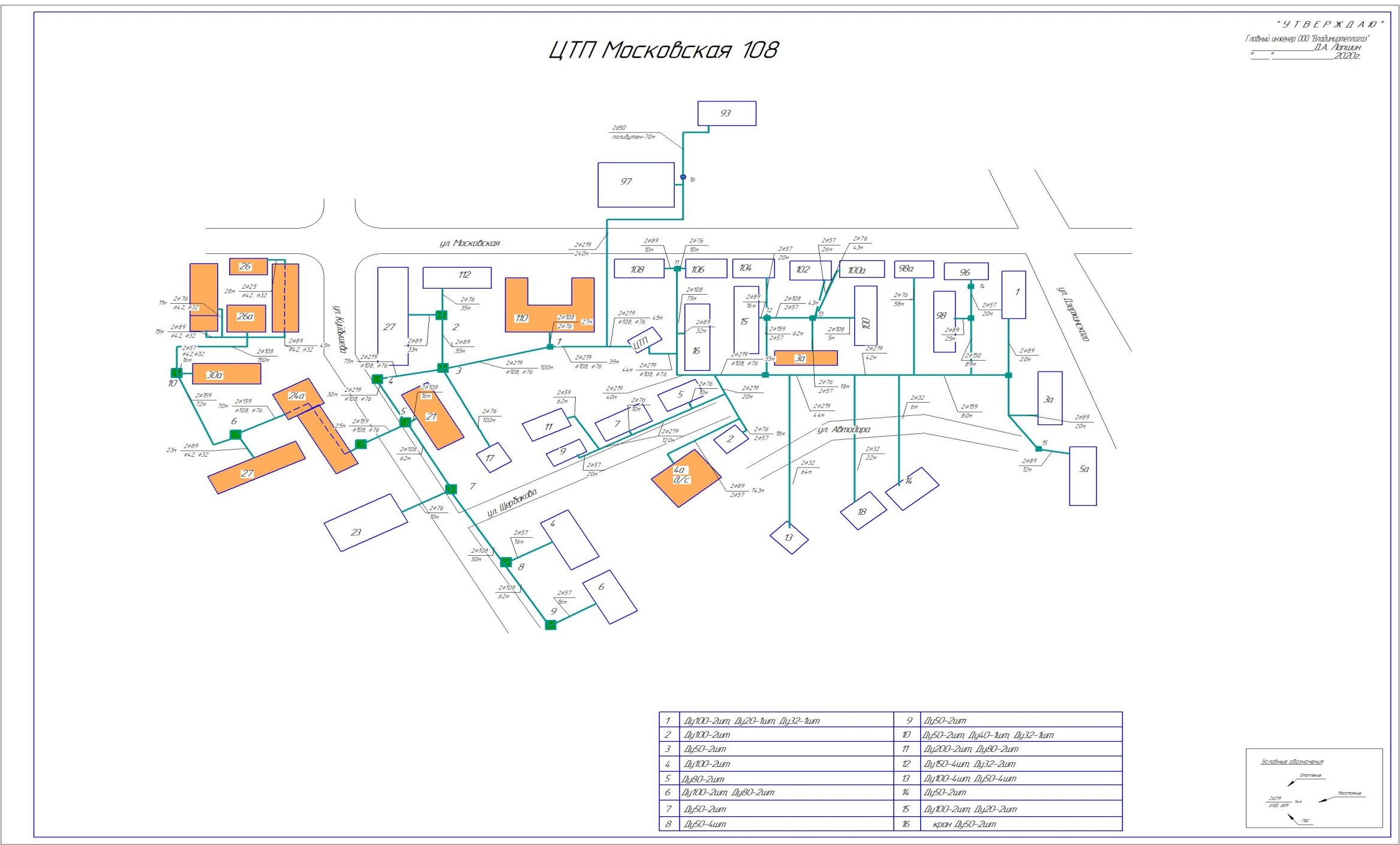 Рисунок 3.34 Схема теплоснабжения от ЦТП Московская, 108а.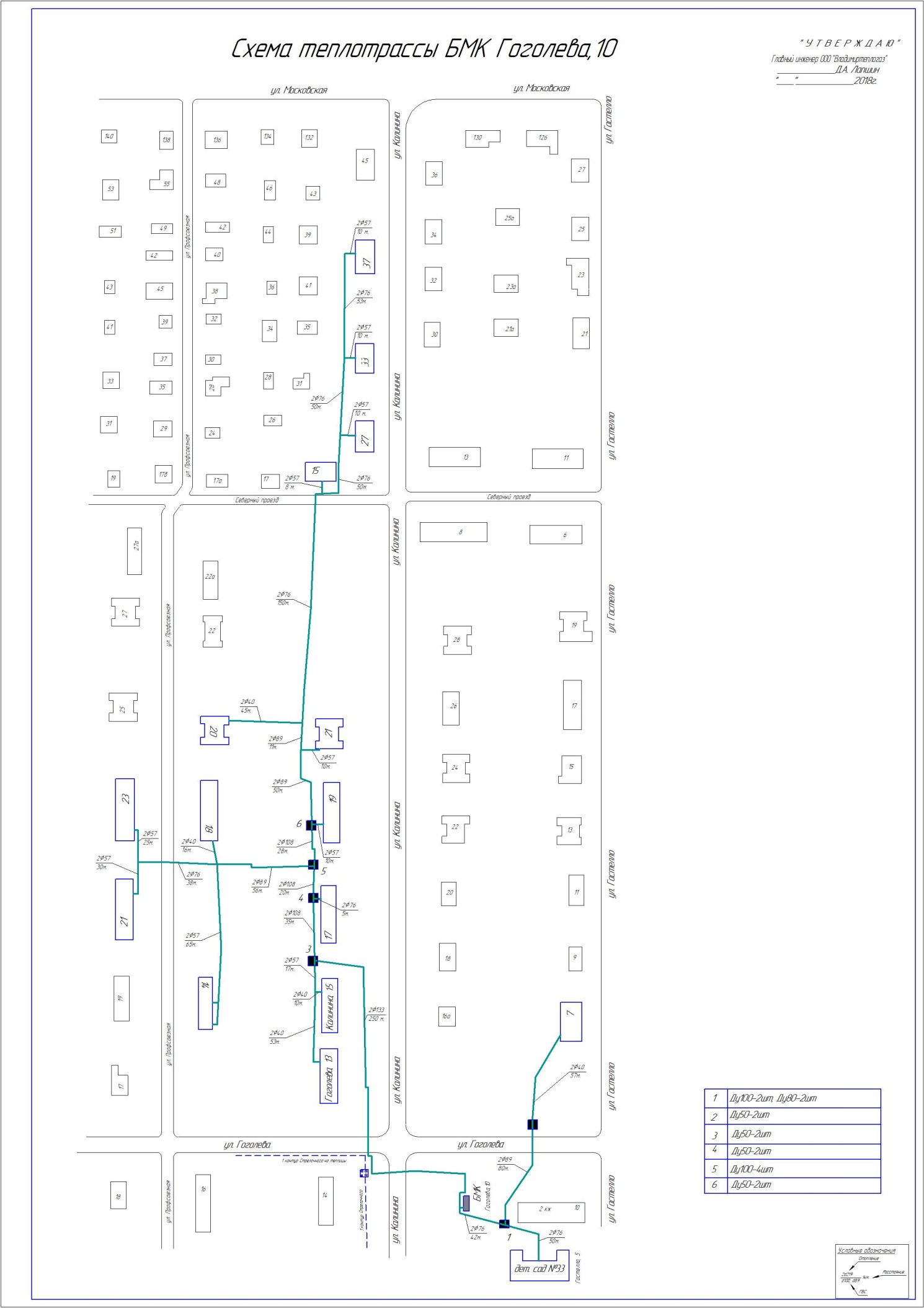 Рисунок 3.35 Схема теплоснабжения от котельной ул. Гоголева, 10.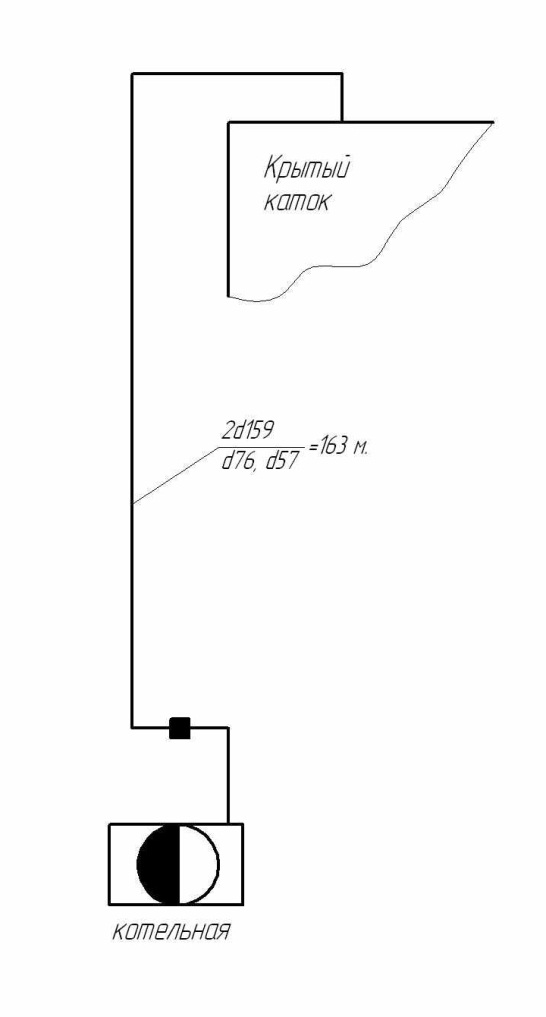 Рисунок 3.37 Схема теплоснабжения от котельной на бульваре Тихомирова (крытый каток).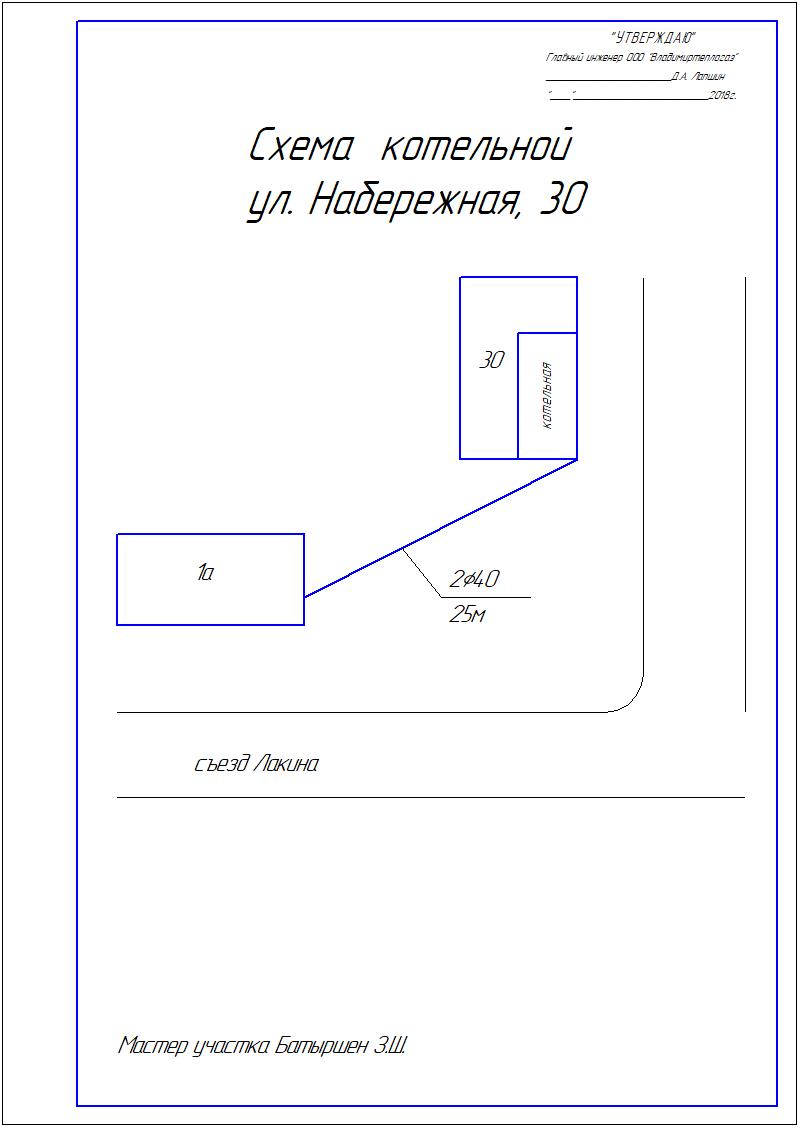 Рисунок 3.37 Схема теплоснабжения от котельной ул. Набережная 30 (порт).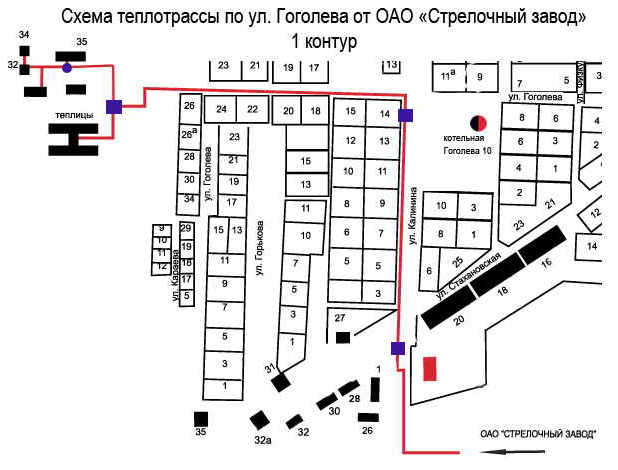 Рисунок 3.38 Схема теплоснабжения от котельной ОАО «Муромский стрелочный завод» (1 контур).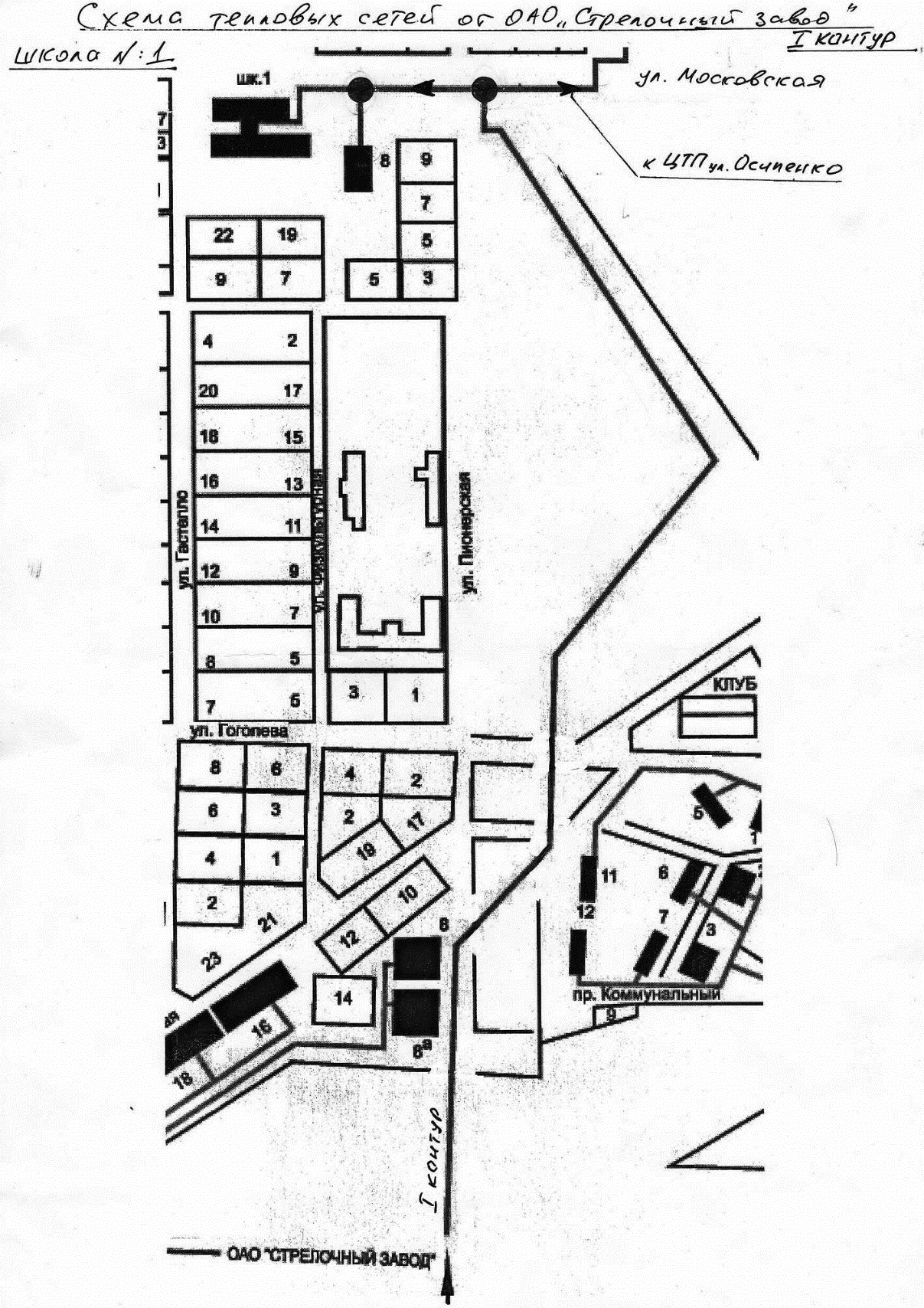 Рисунок 3.39 Схема теплоснабжения от котельной ОАО «Муромский стрелочный завод» (1контур).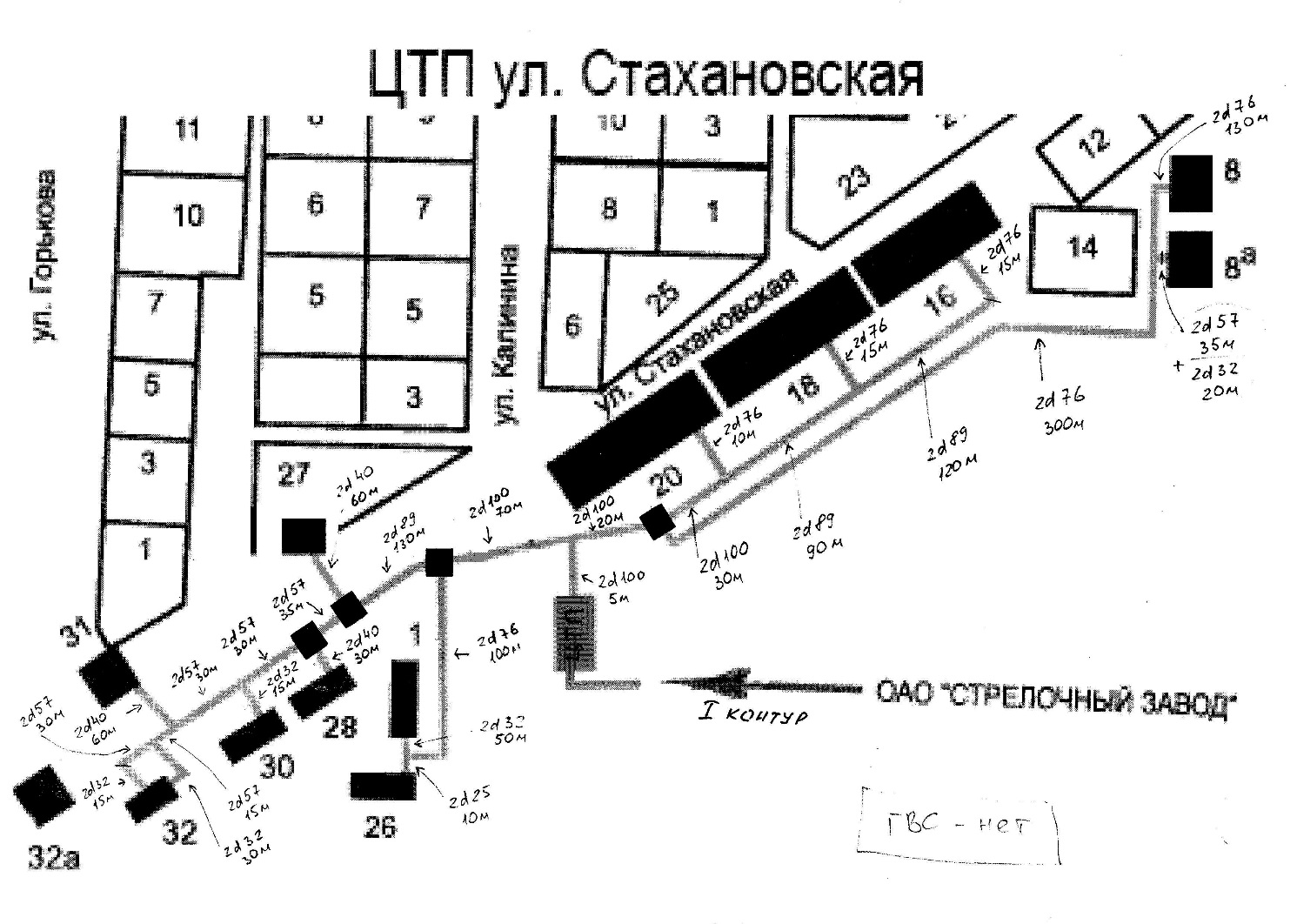 Рисунок 3.40 Схема теплоснабжения от ЦТП ул. Стахановская (ОАО «Муромский стрелочный завод»).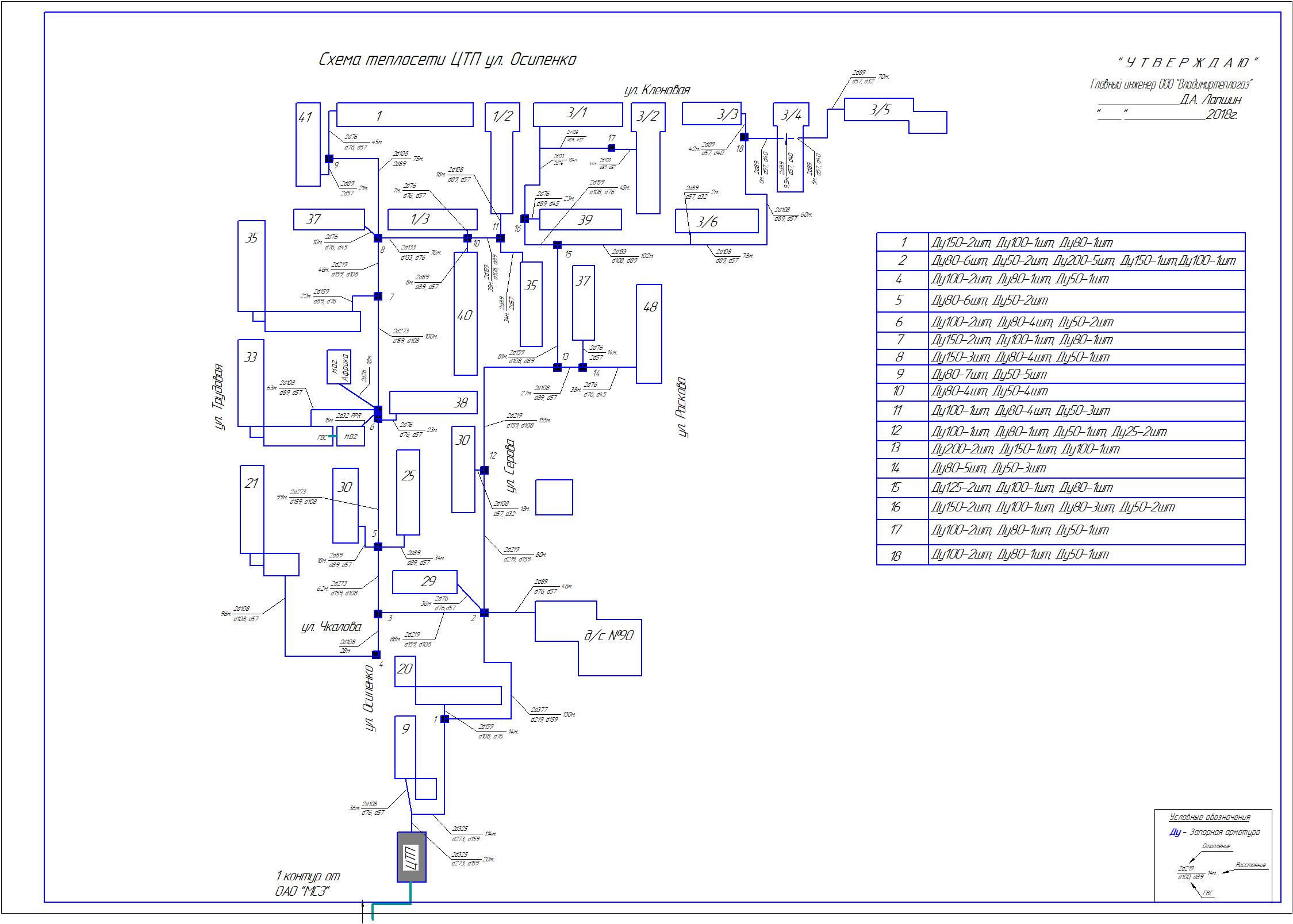 Рисунок 3.41 Схема теплоснабжения от ЦТП ул. Осипенко (ОАО «Муромский стрелочный завод»).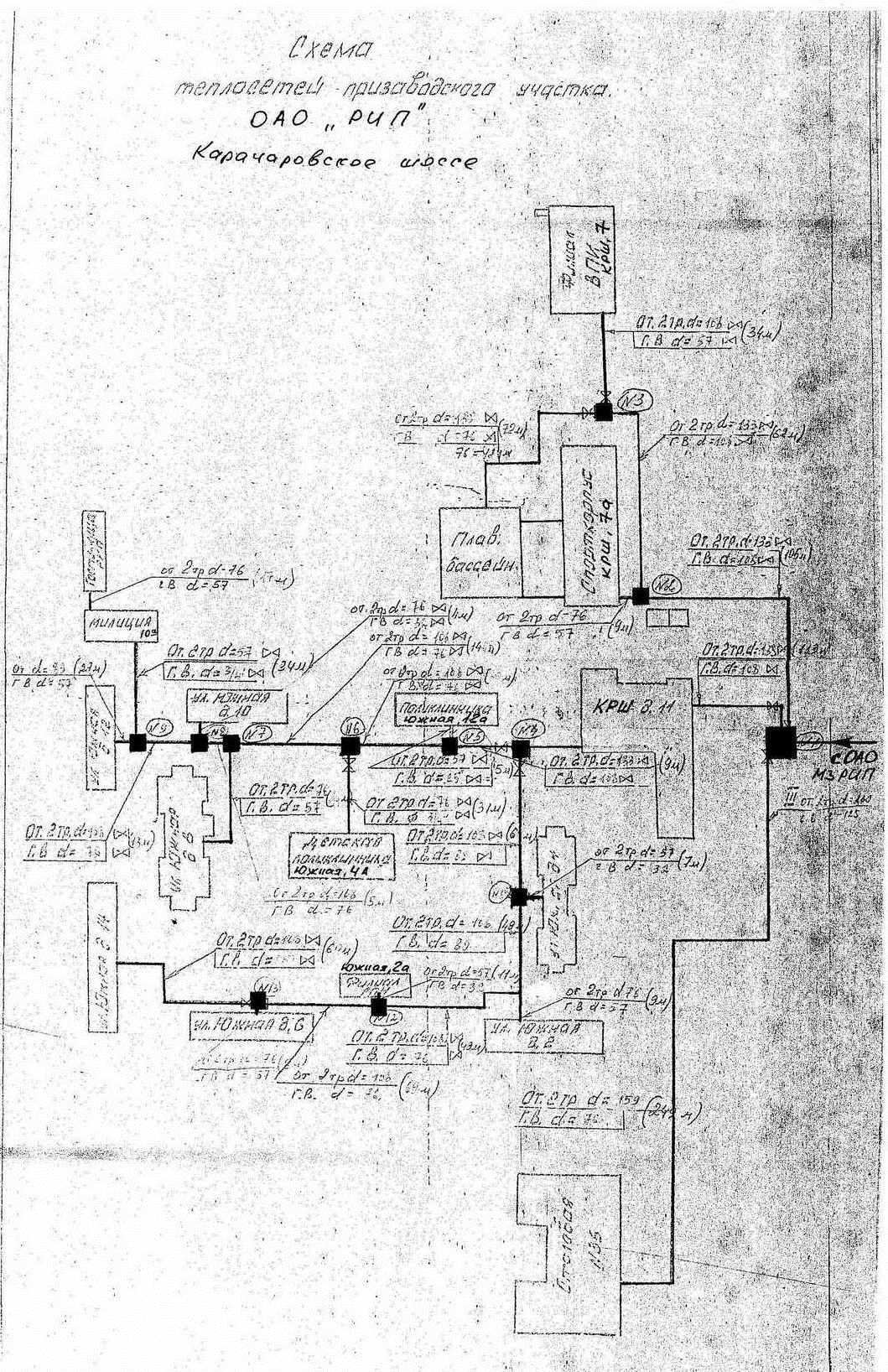 Рисунок 3.42 Схема теплоснабжения от котельной ОАО «Муромский завод радиоизмерительных приборов» (призаводской участок).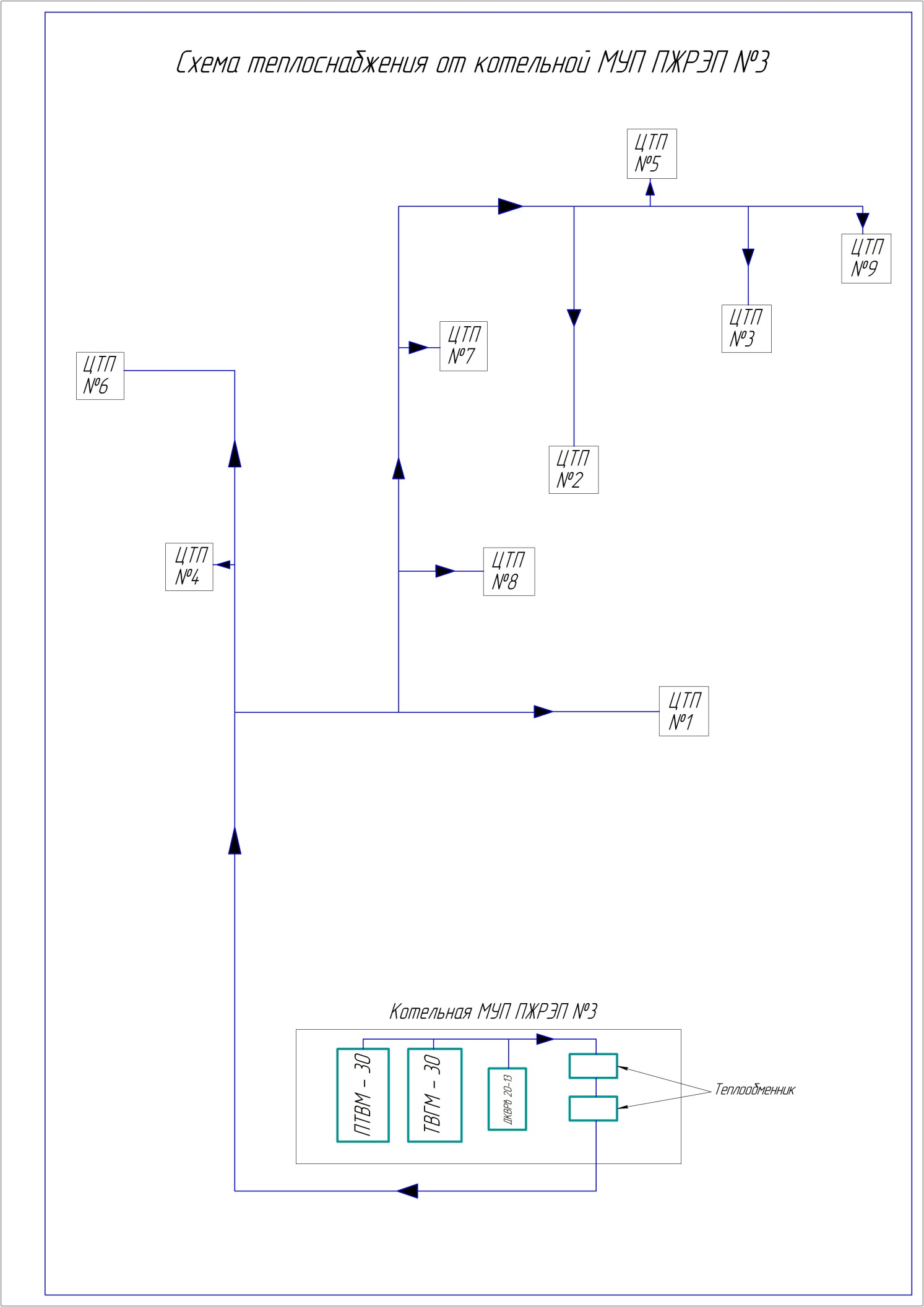 Рисунок 3.43 Схема теплоснабжения от котельной по ул. 30 Лет Победы, 1а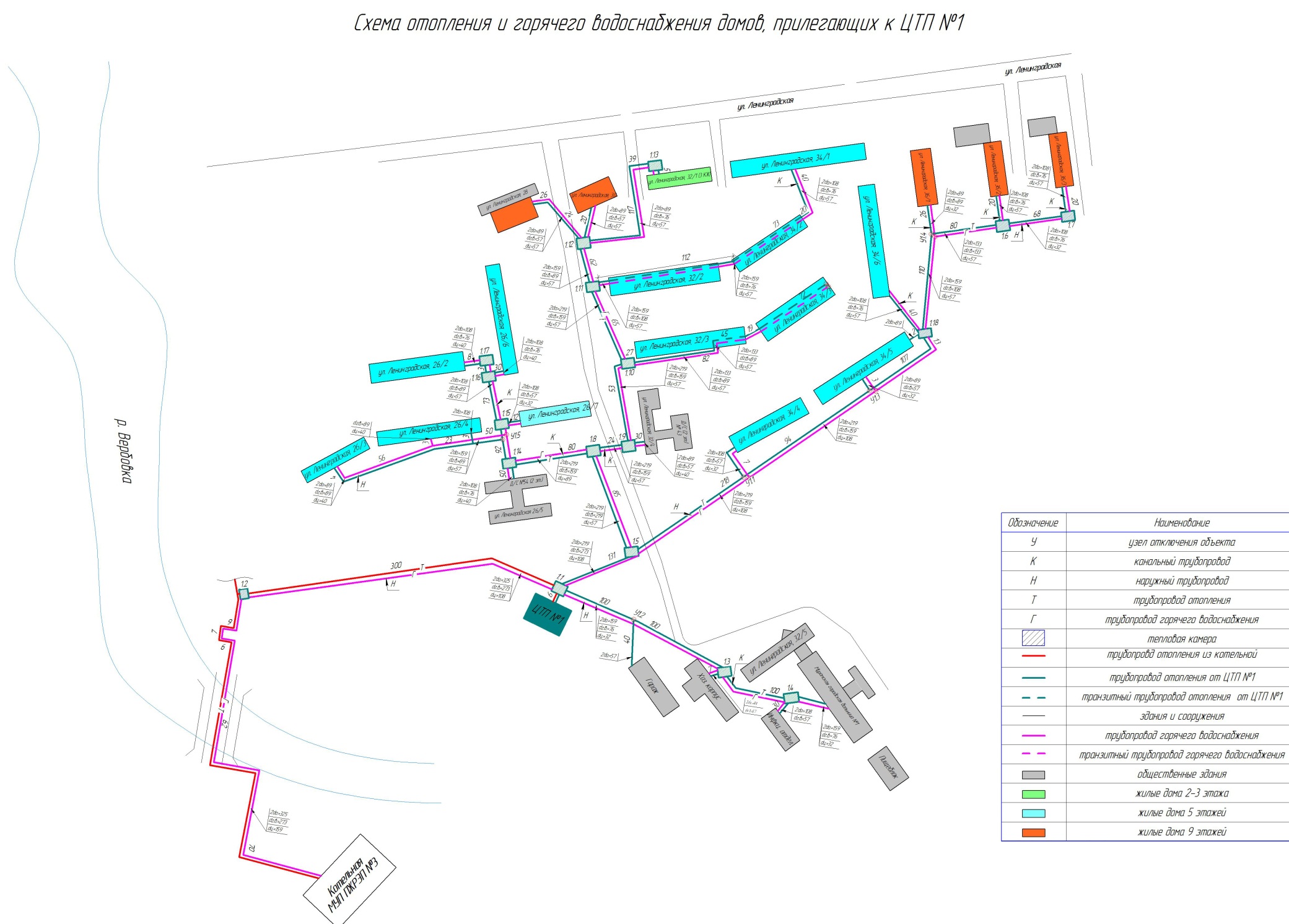 Рисунок 3.43.1 Схема теплоснабжения от ЦТП №1 микрорайон Вербовский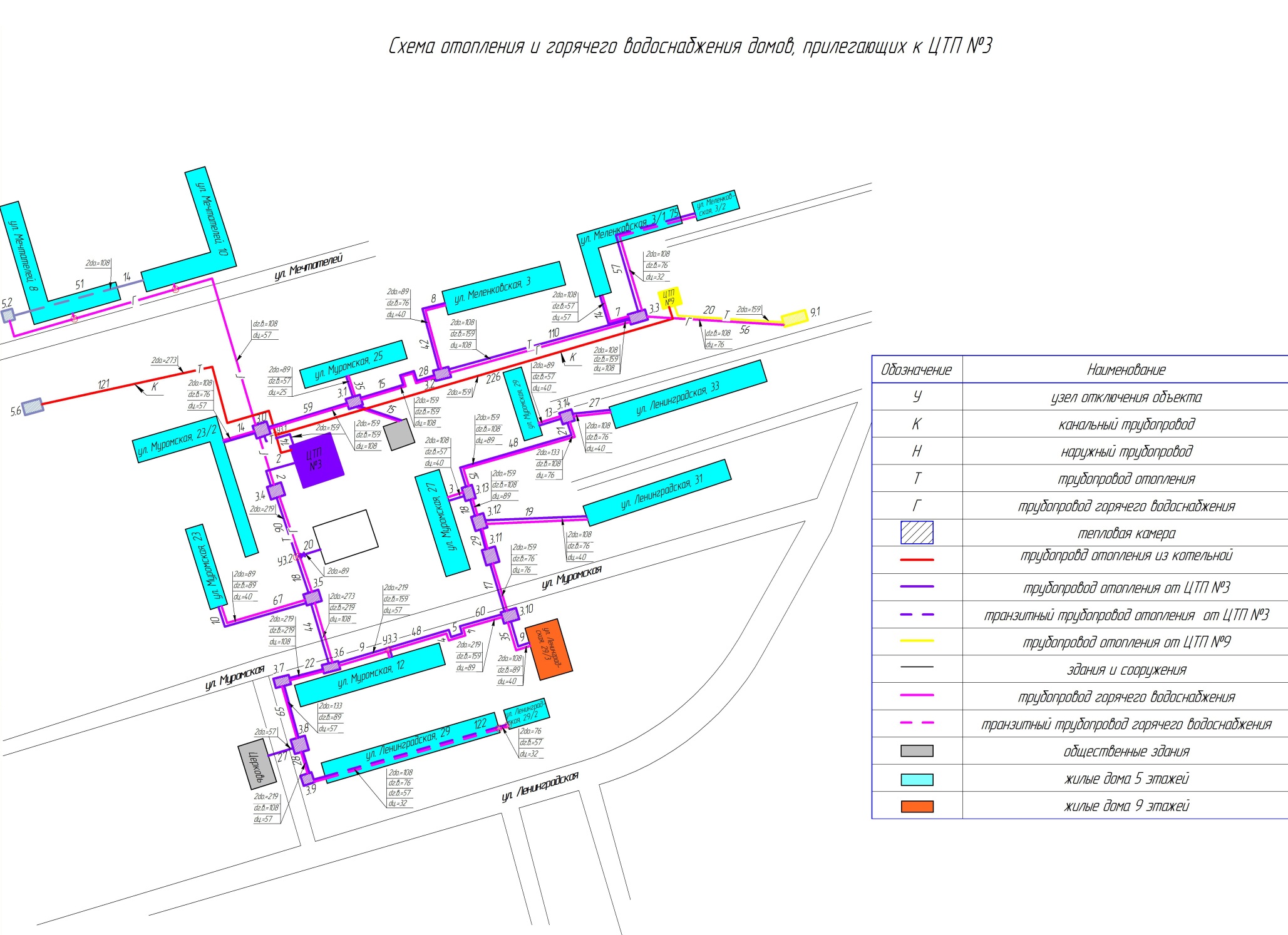 Рисунок 3.43.3 Схема теплоснабжения от ЦТП №3 микрорайон Вербовский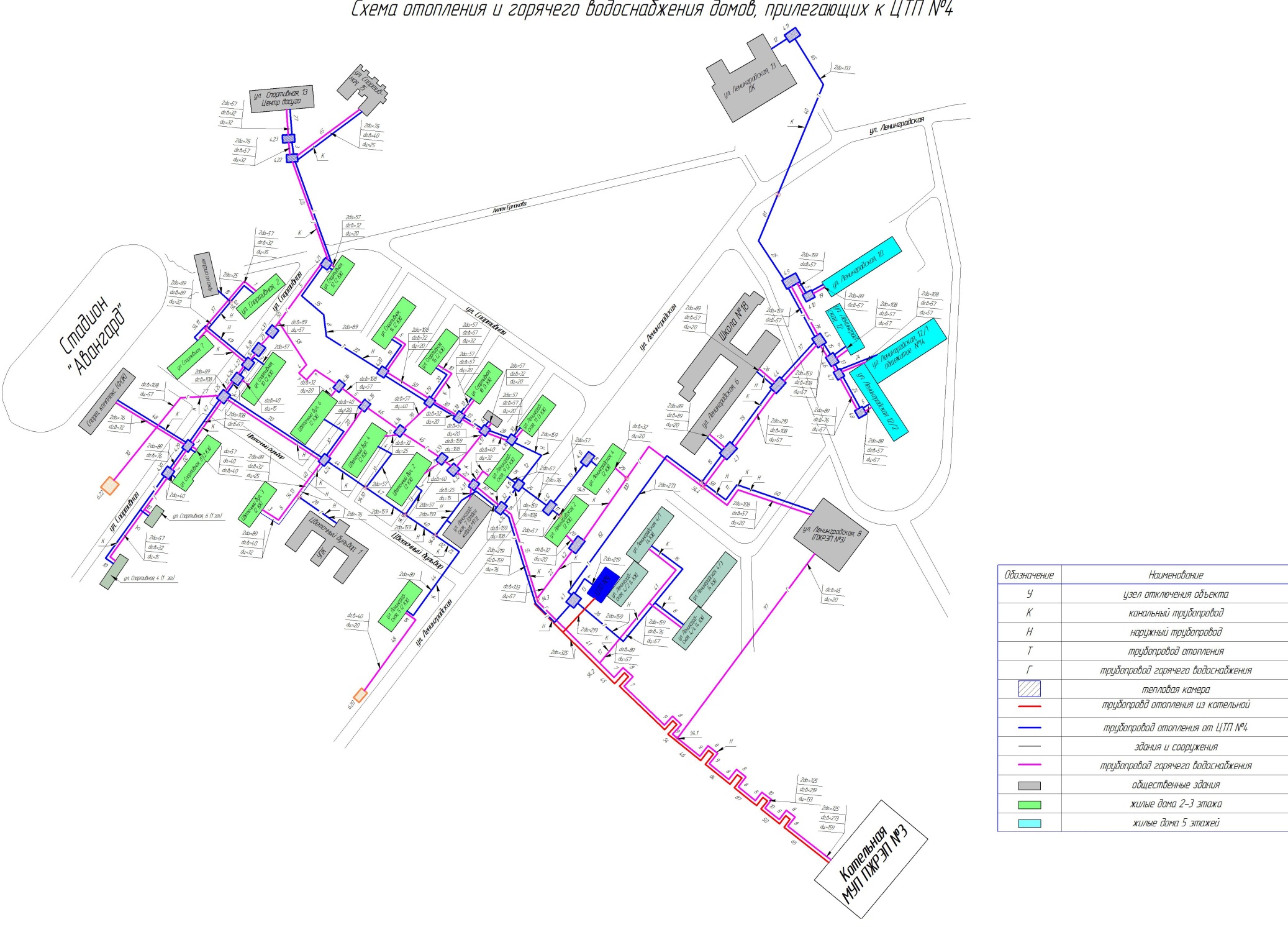 Рисунок 3.43.4 Схема теплоснабжения от ЦТП №4 микрорайон Вербовский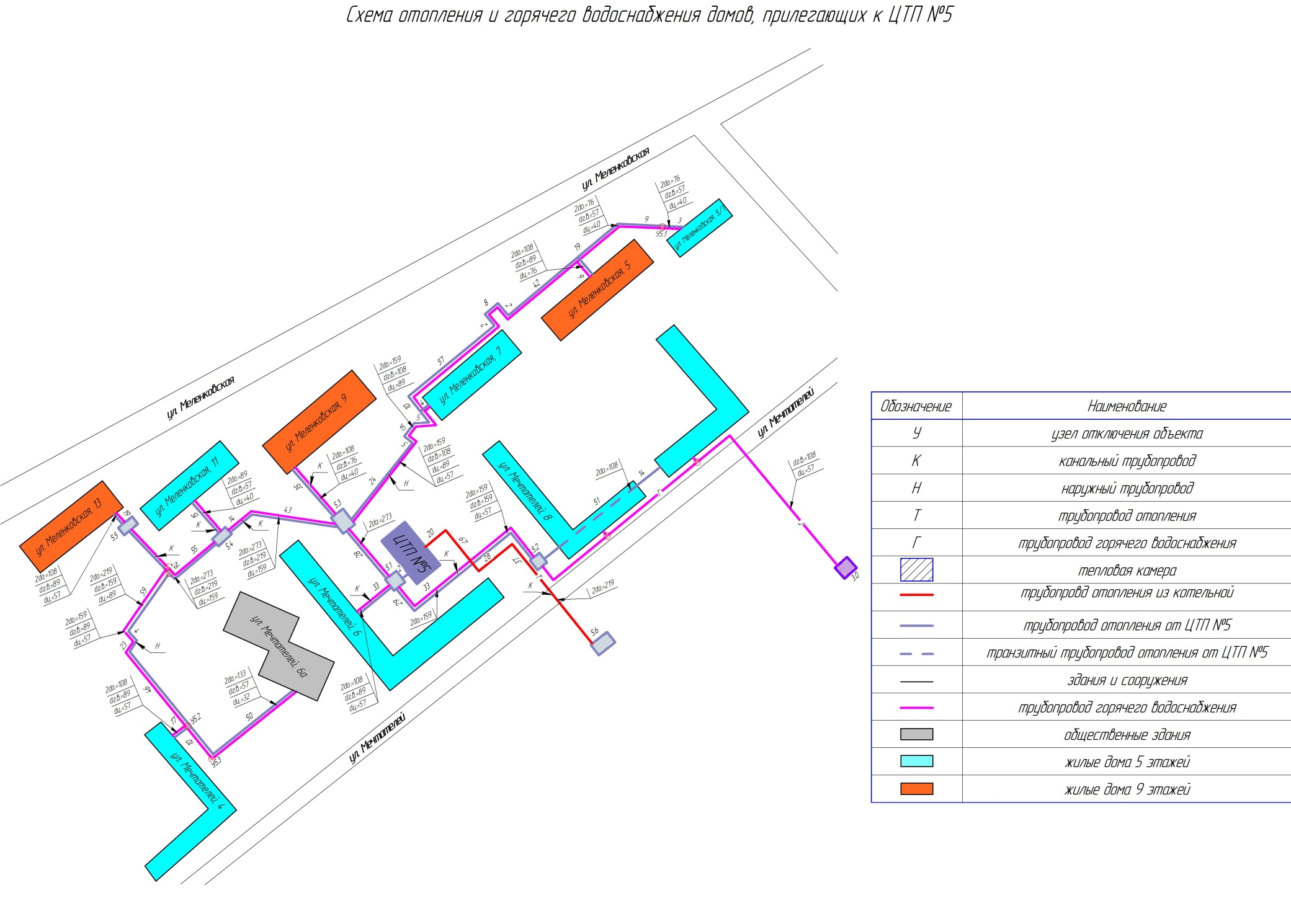 Рисунок 3.43.5 Схема теплоснабжения от ЦТП №5 микрорайон Вербовский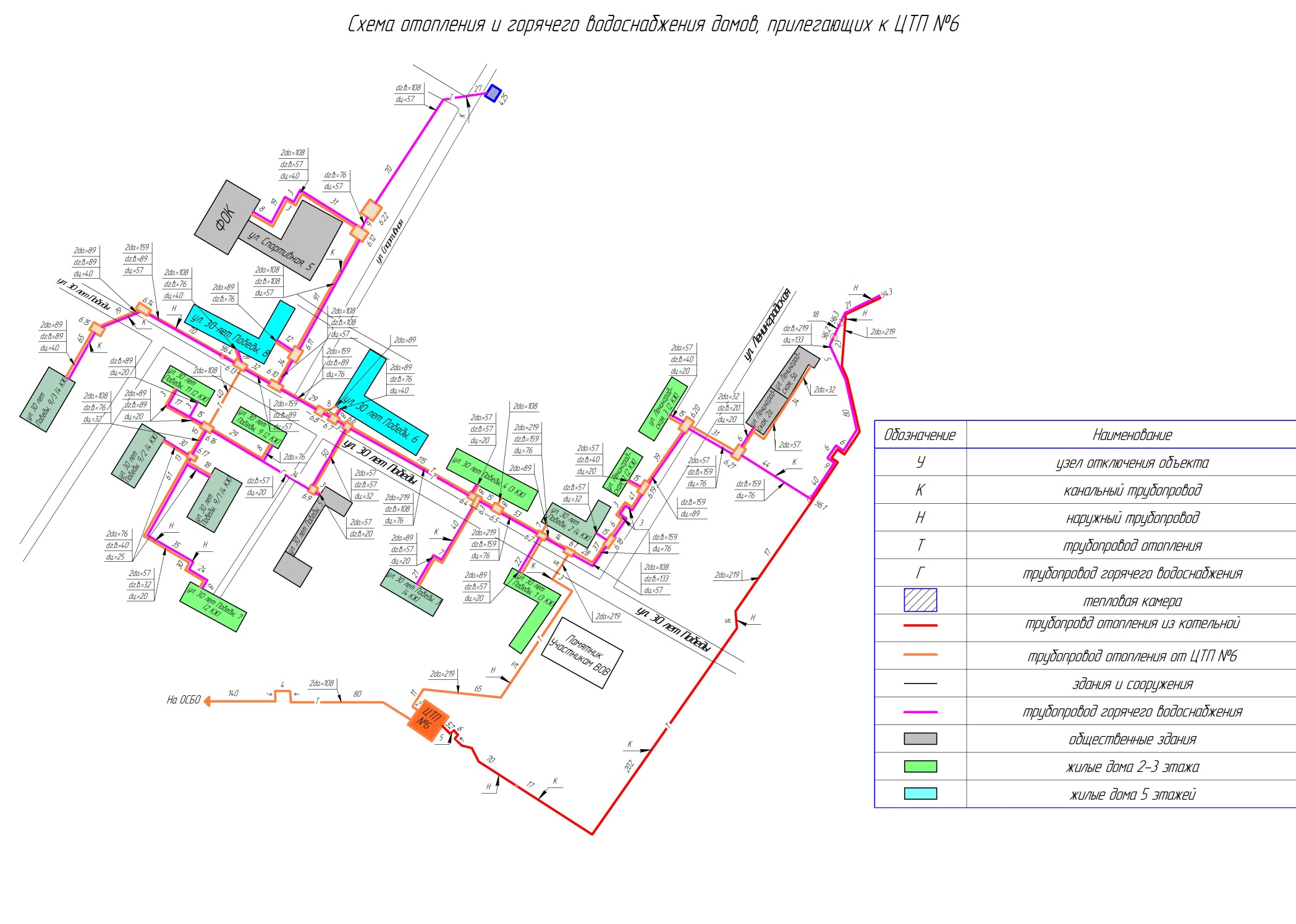 Рисунок 3.43.6 Схема теплоснабжения от ЦТП №6 микрорайон Вербовский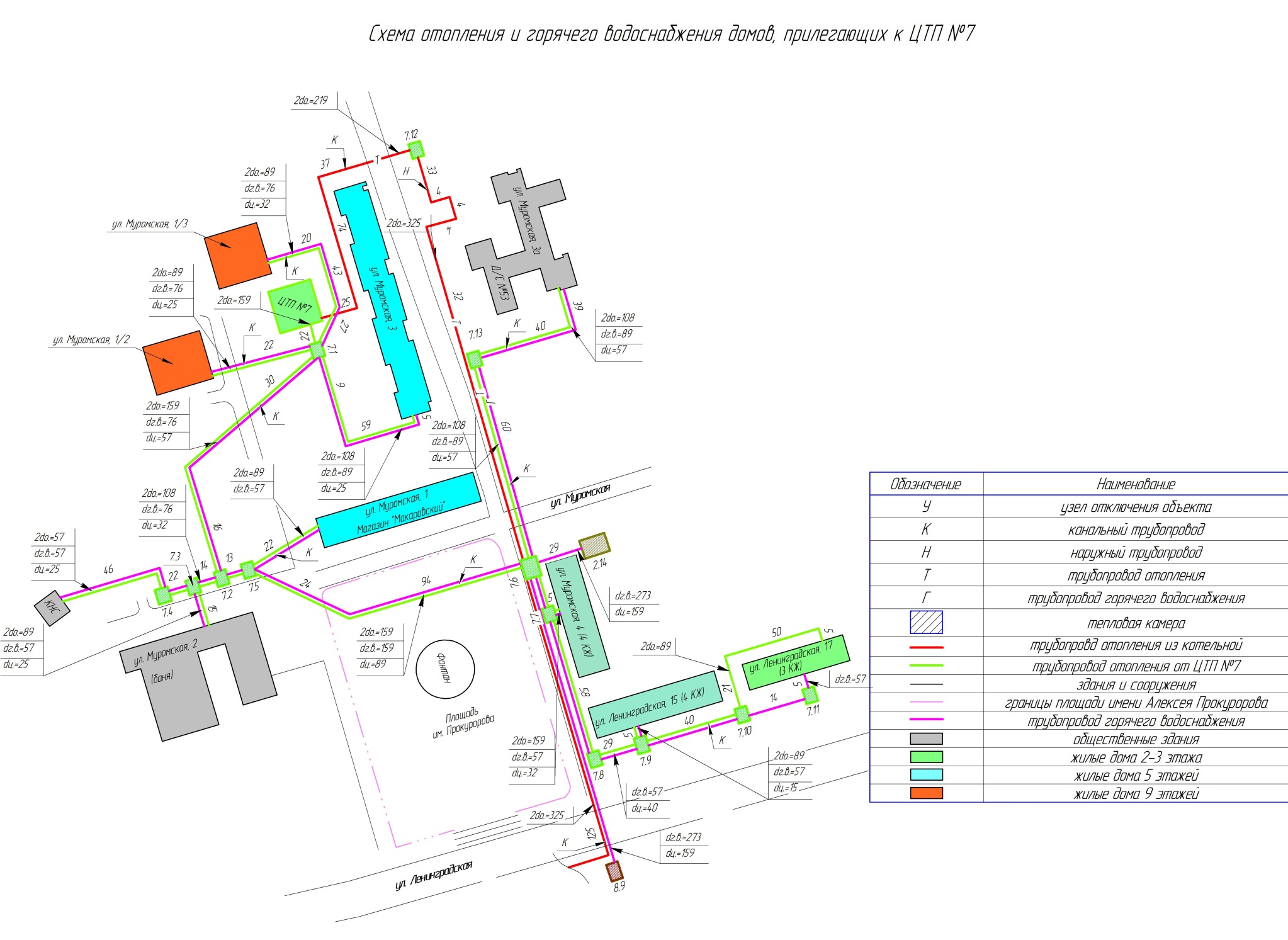 Рисунок 3.43.7 Схема теплоснабжения от ЦТП №7 микрорайон Вербовский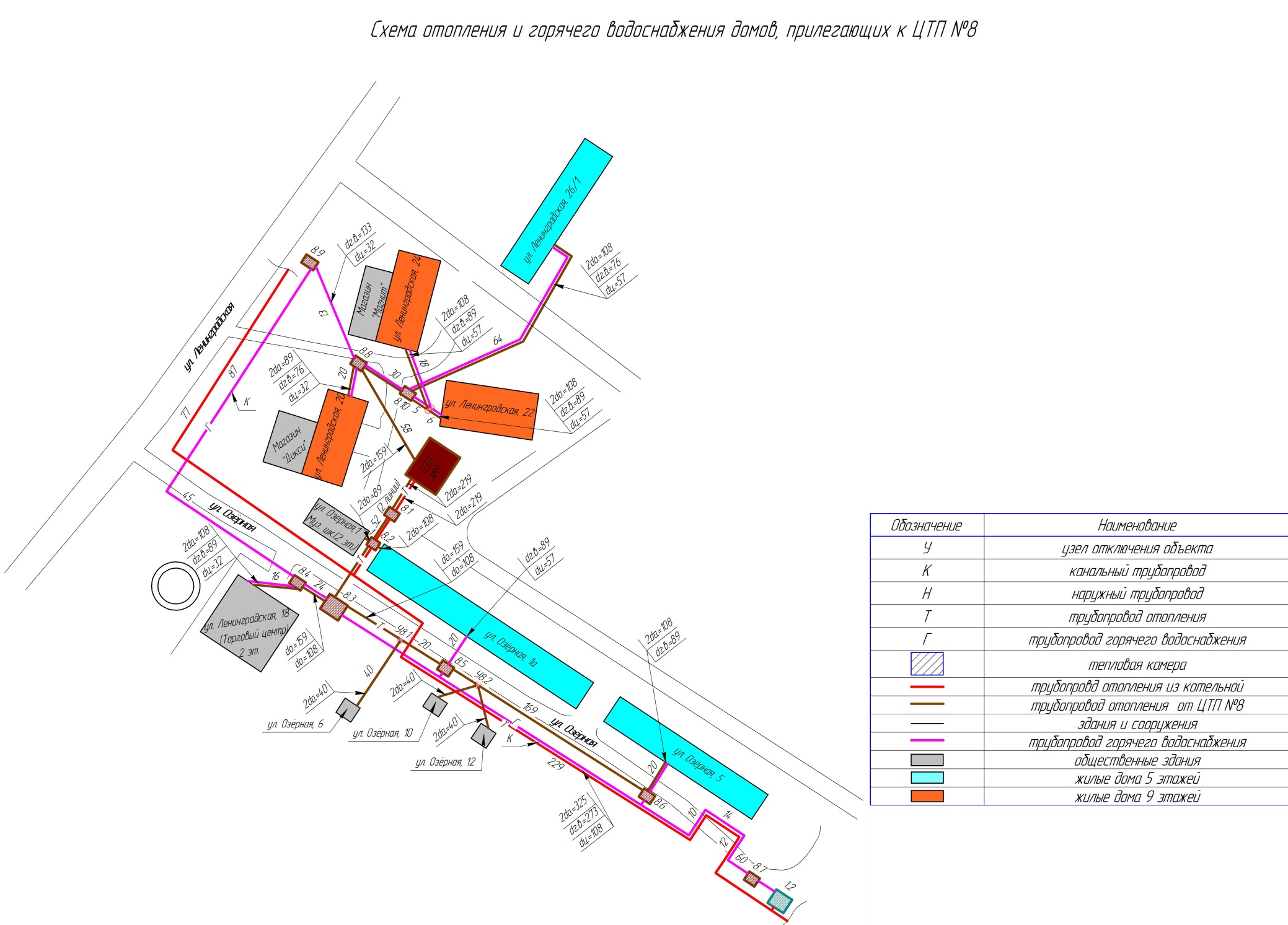 Рисунок 3.43.8 Схема теплоснабжения от ЦТП №8 микрорайон Вербовский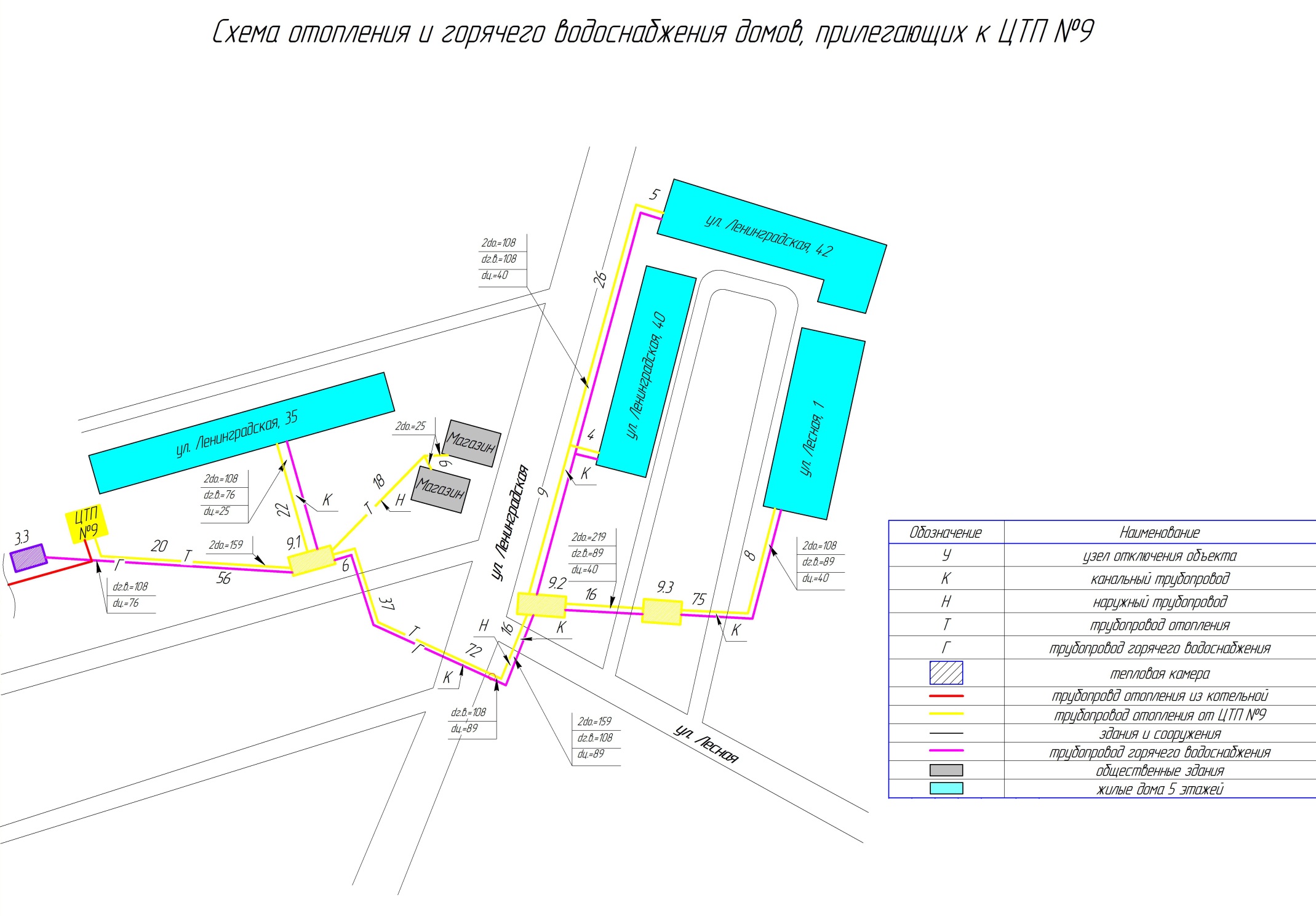 Рисунок 3.43.9 Схема теплоснабжения от ЦТП №9 микрорайон Вербовский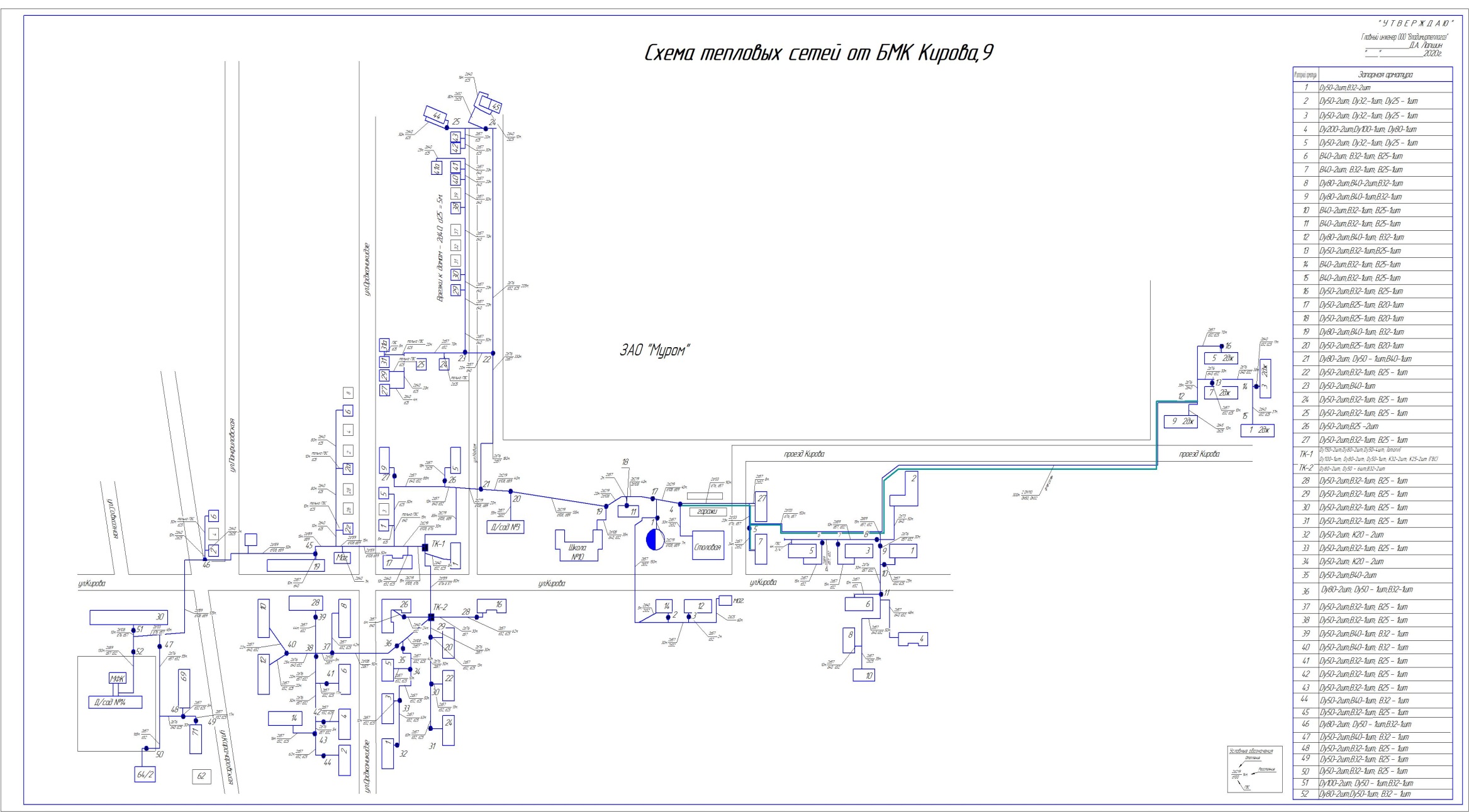 Рисунок 3.44 Схема теплоснабжения от БМК Кирова, 9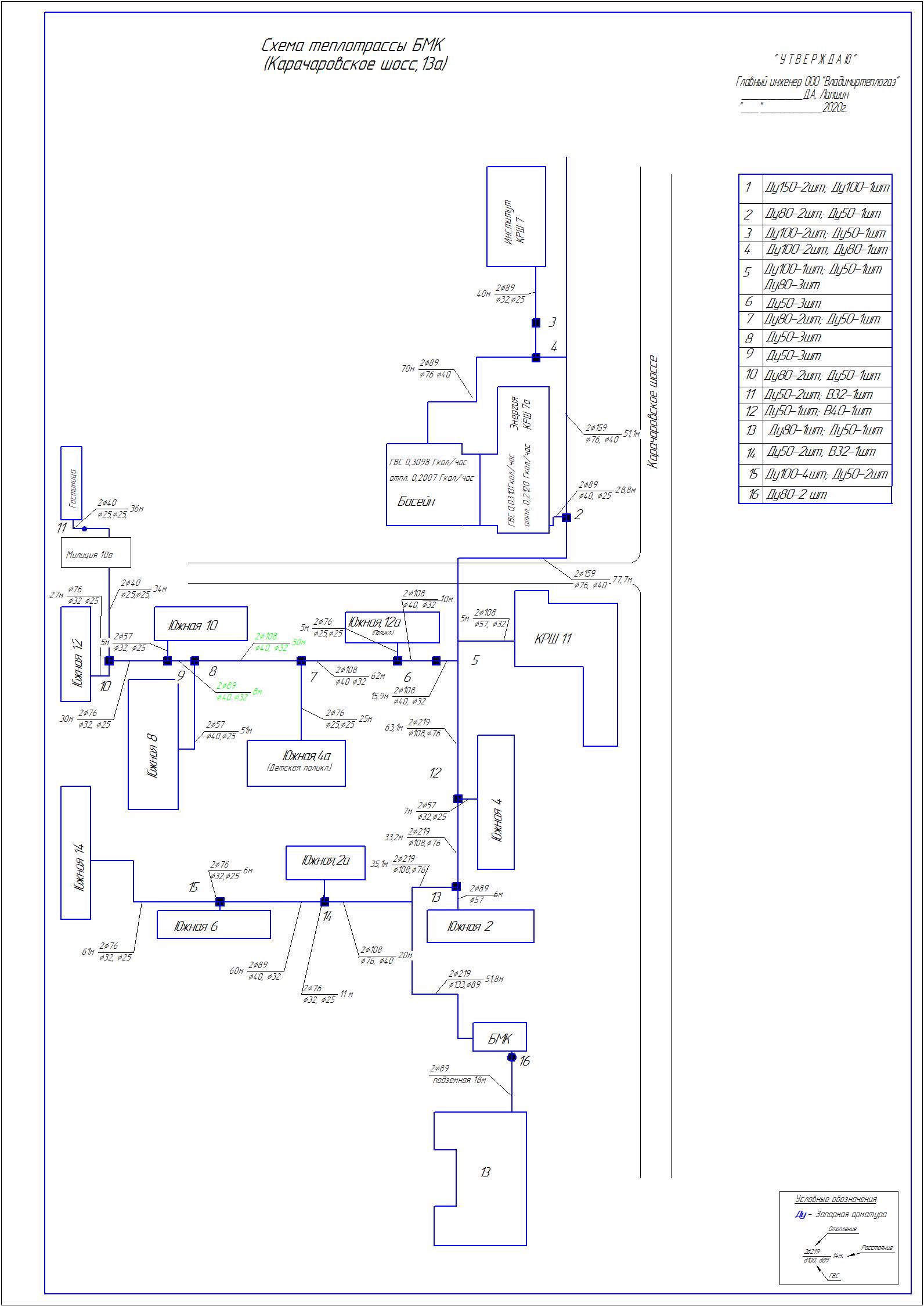 Рисунок 3.45 Схема теплоснабжения от котельной БМК КРШ, 13а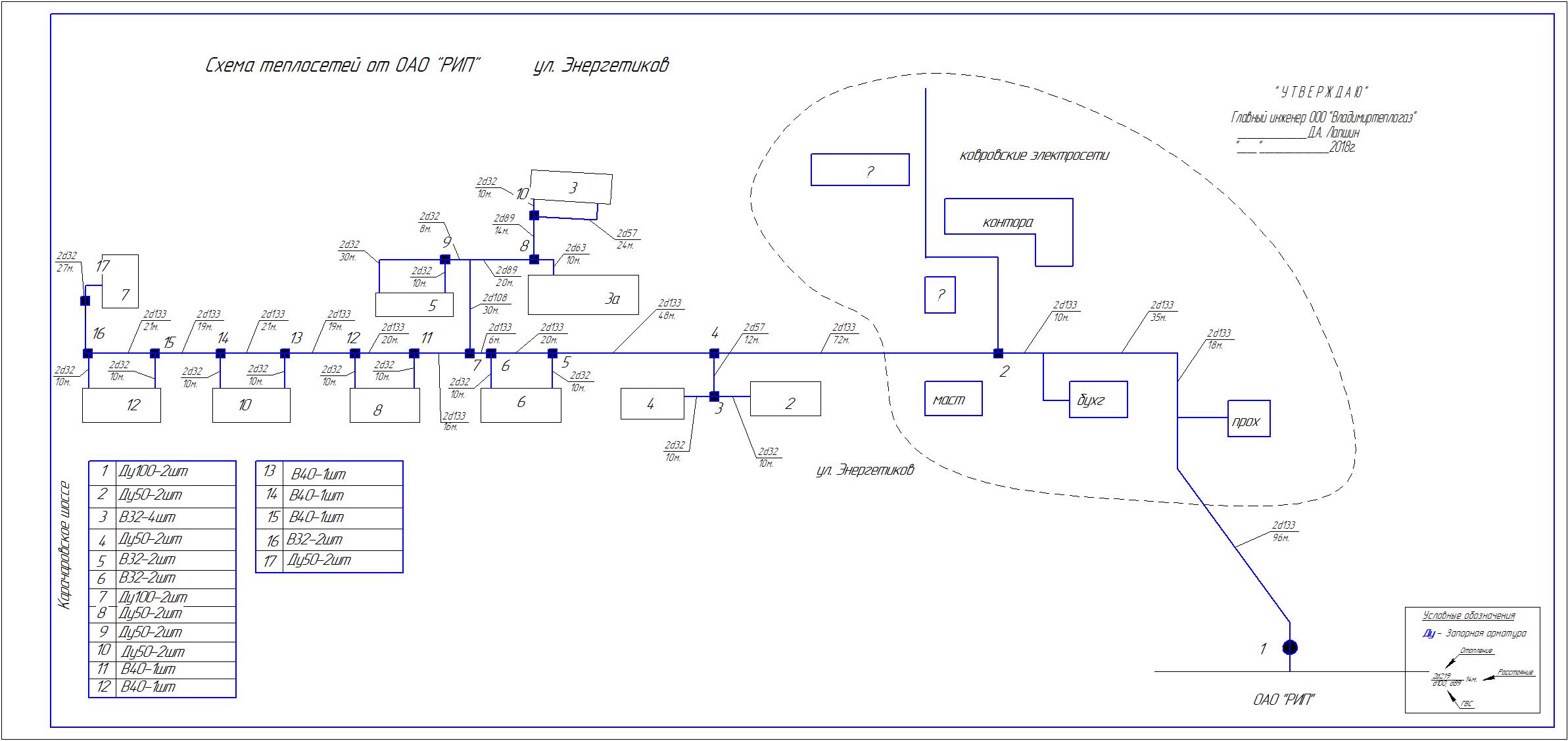 Рисунок 3.46 Схема теплоснабжения от котельной БМК КРШ, 13а по ул. Энергетиков.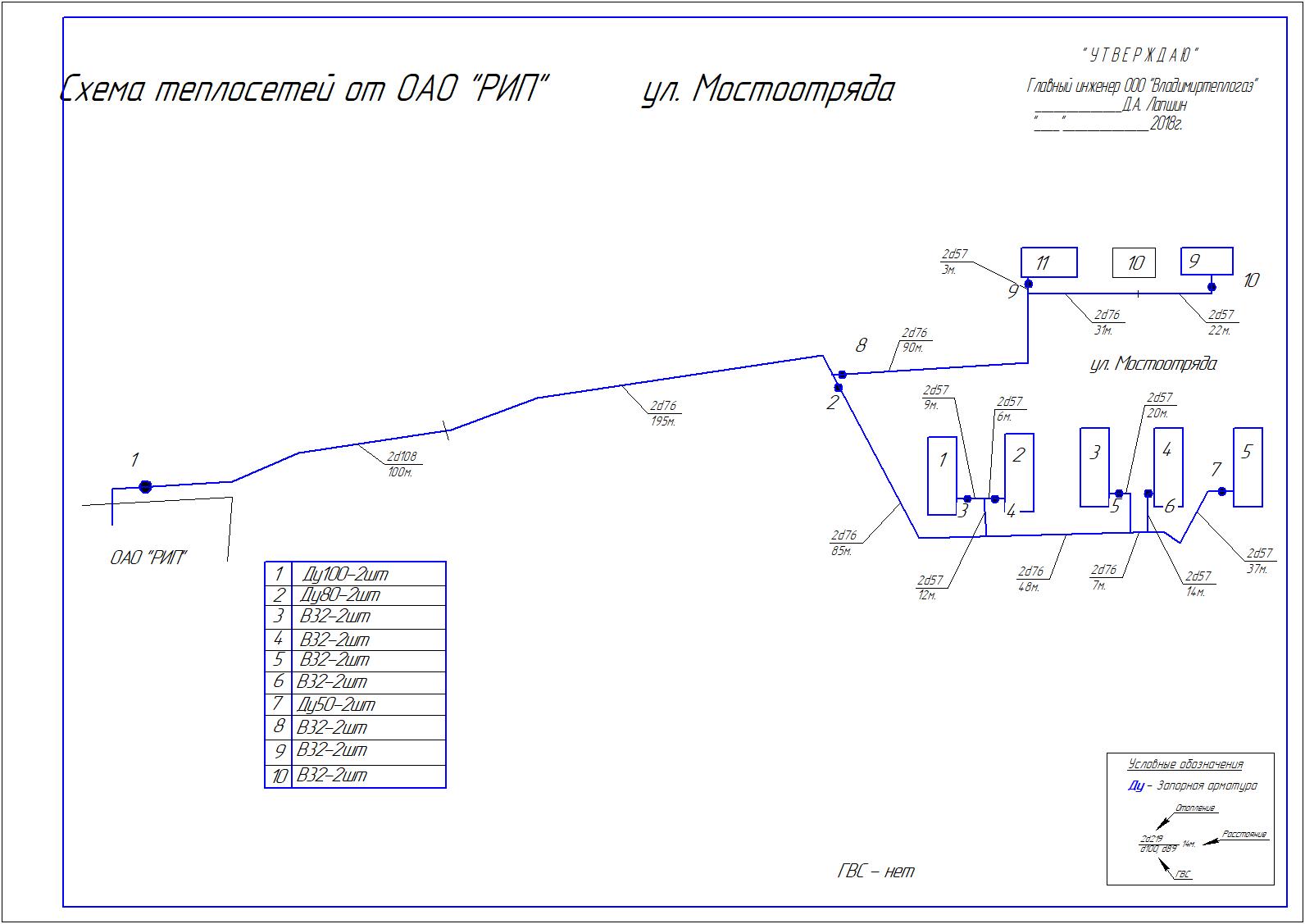 Рисунок 3.46 Схема теплоснабжения от котельной БМК КРШ, 13а по ул. Мостотряд.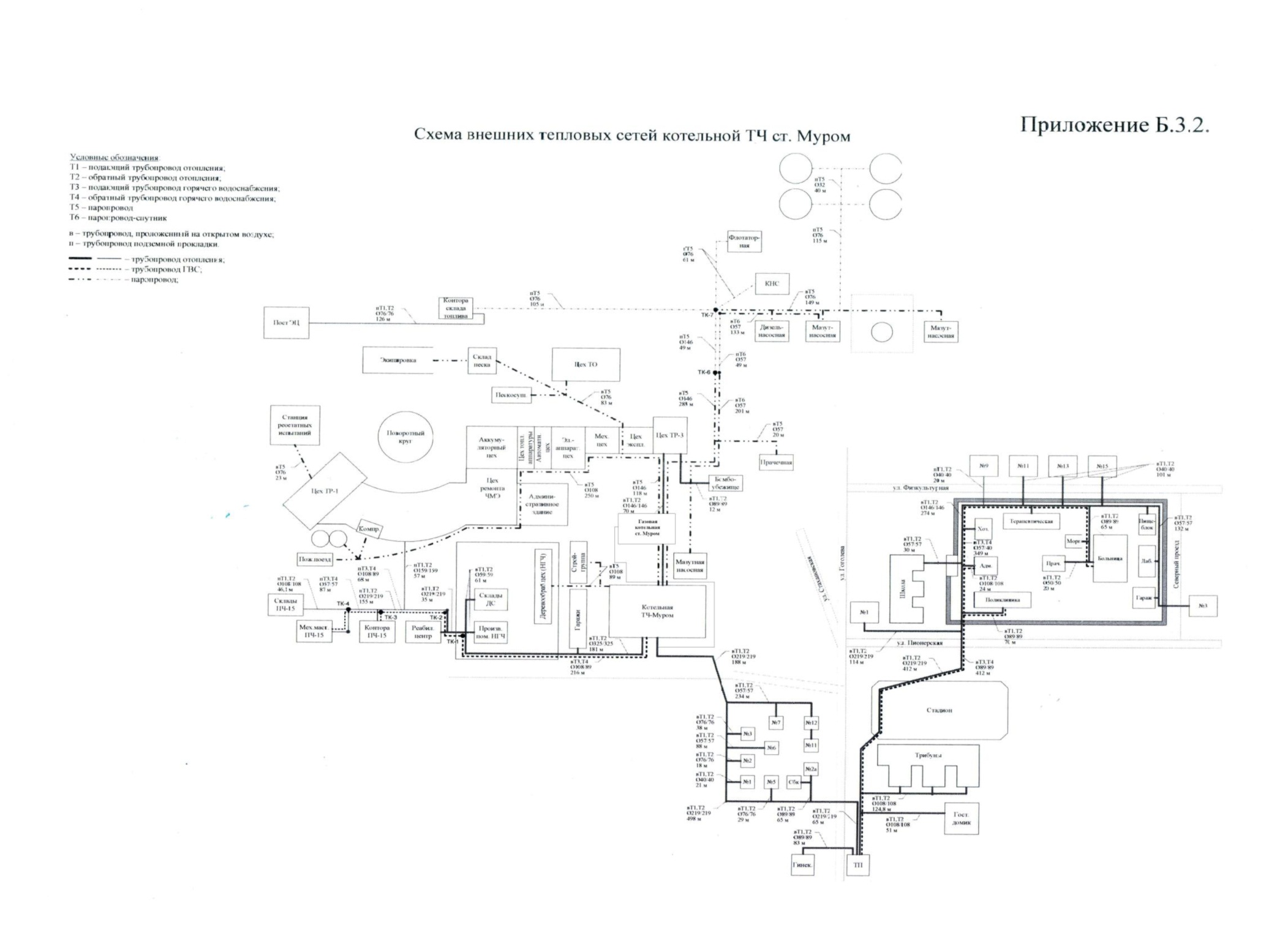 Рисунок 3.47 Схема теплоснабжения от котельной локомотивного депо Рисунок 3.48 Схема теплоснабжения от котельной в/г13, инв.№1.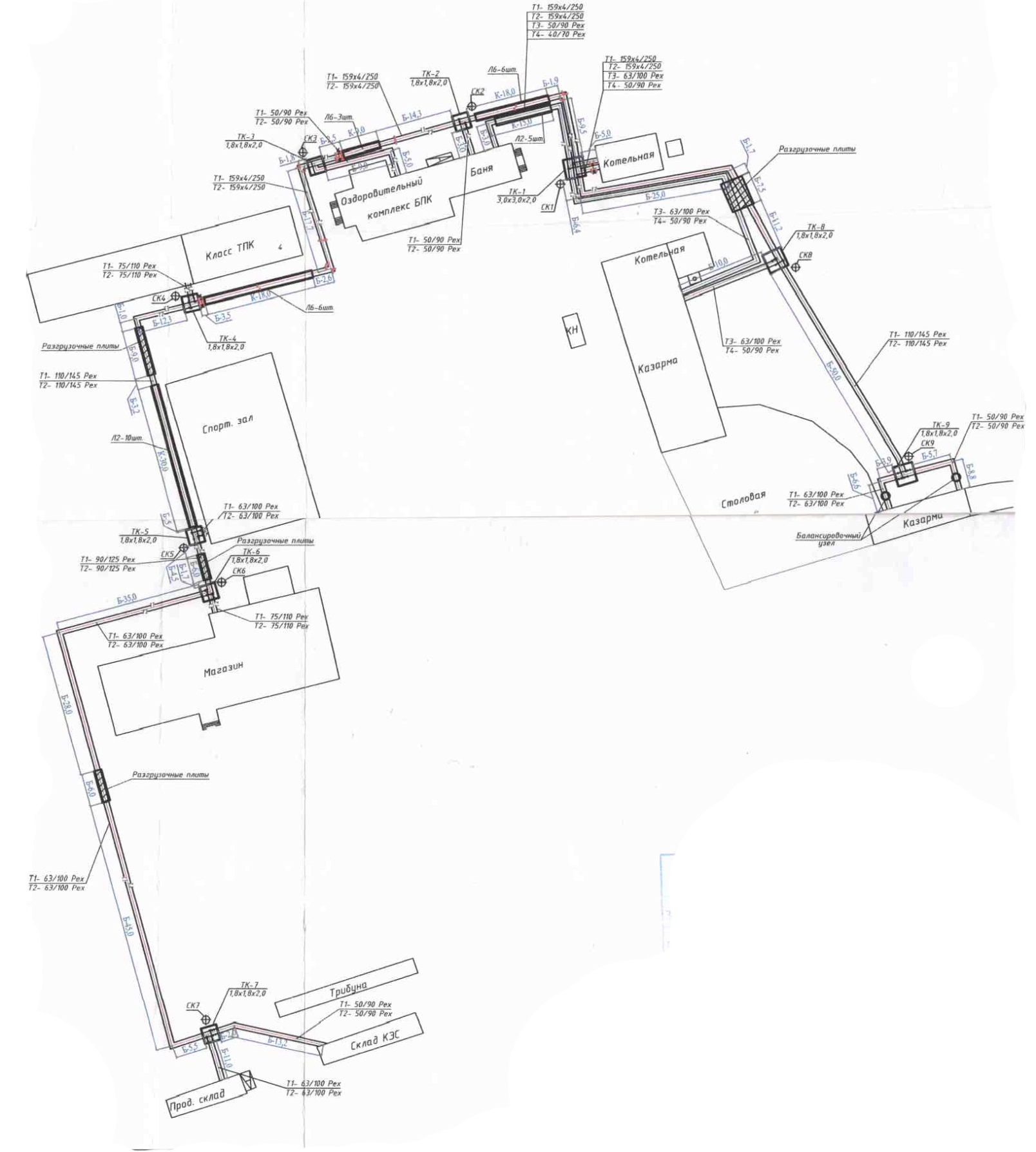 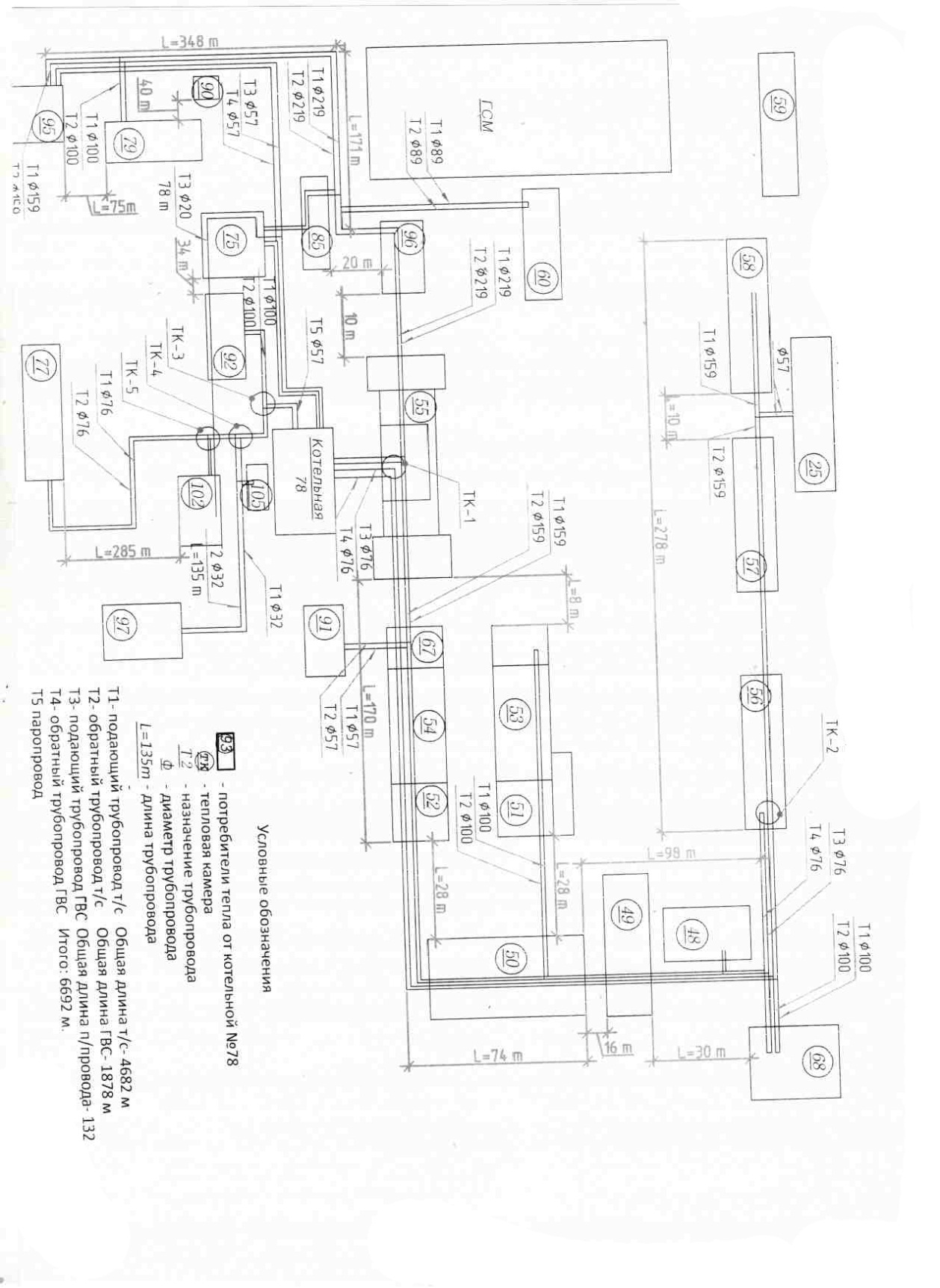 Рисунок 3.49 Схема теплоснабжения от котельной в/г46, инв.№78.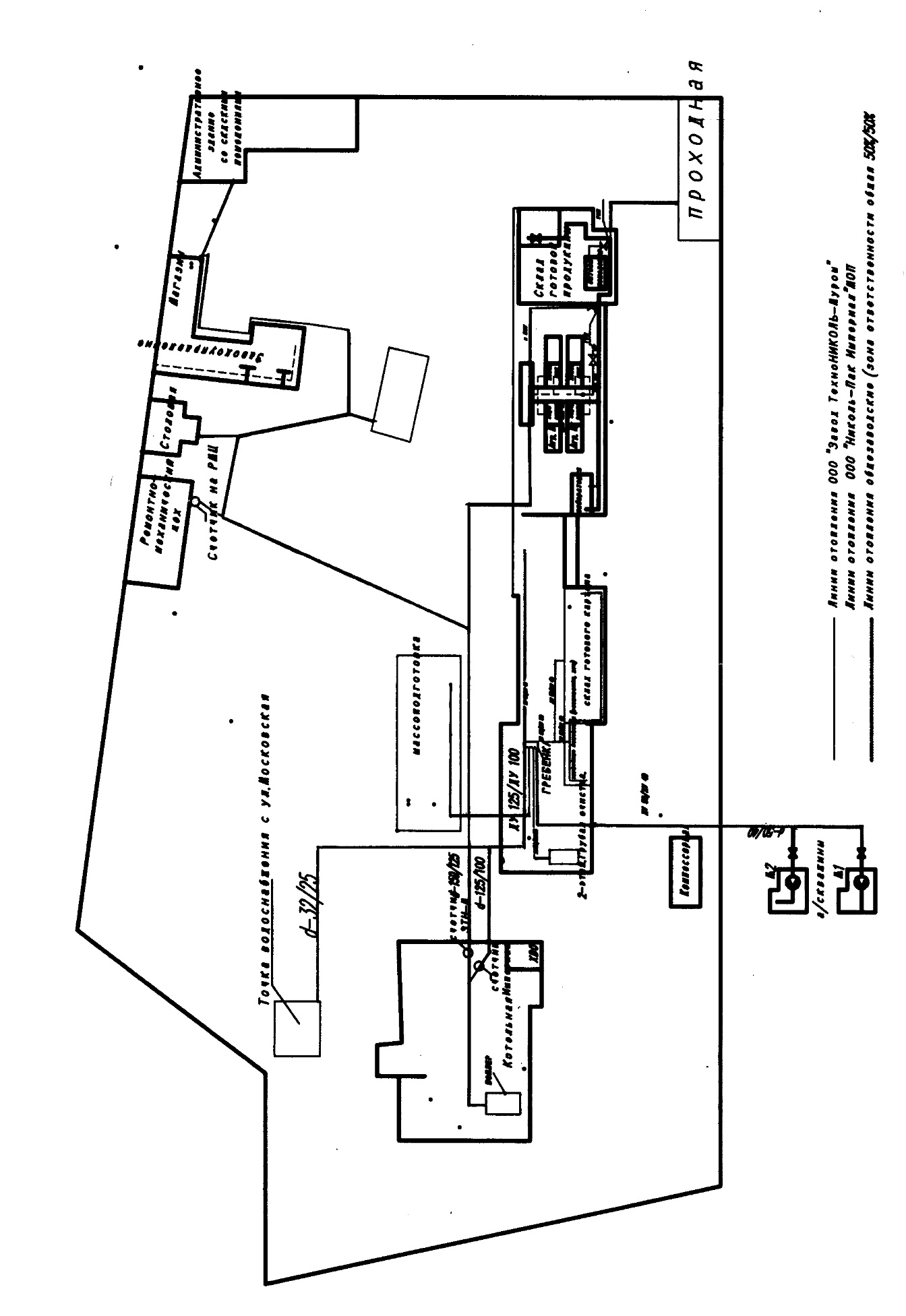 Рисунок 3.50 Схема теплоснабжения от котельной ООО «Николь-Пак Империал»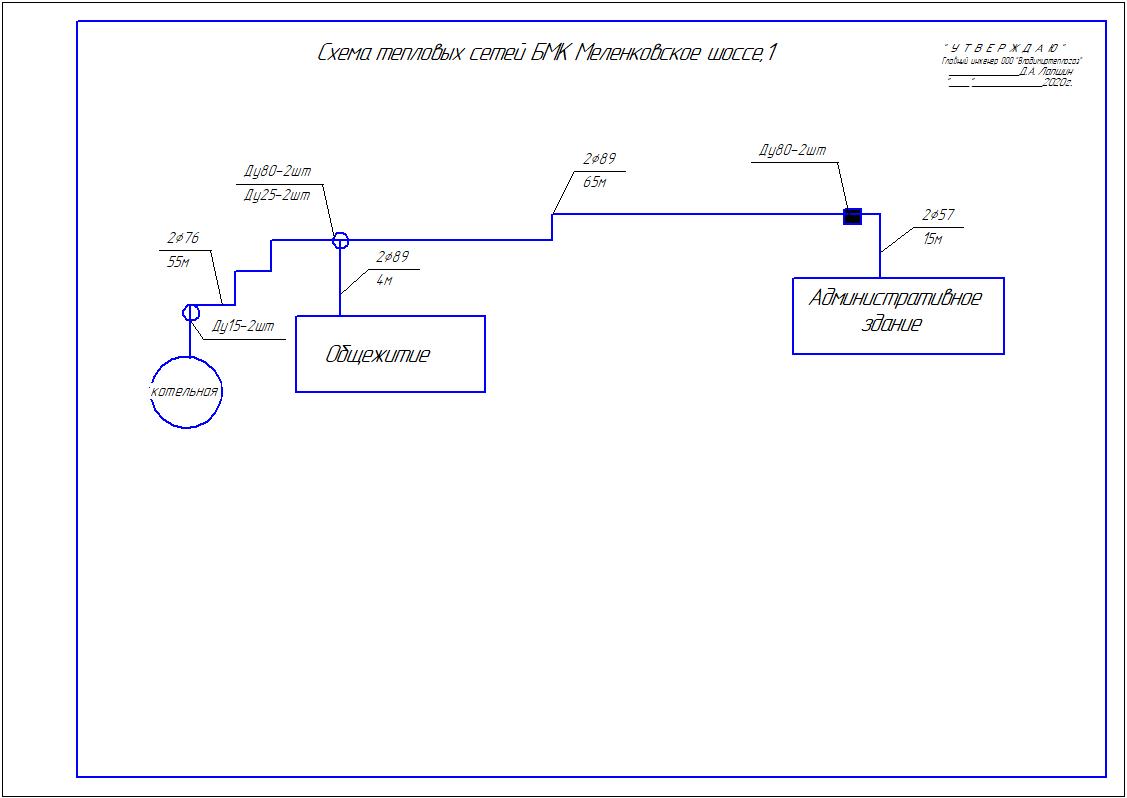 Рисунок 3.51 Схема теплоснабжения от БМК Меленковское шоссе,1Таблица 3.1 Сводная информация по материальной характеристике тепловых сетей.Потери тепловой энергии в сетях составляют 10-20% от отпускаемой источником тепловой энергии.Коммерческий (приборный) учет тепловой энергии имеется у 56,0% потребителей. Обслуживание насосного оборудования не автоматизировано.Для защиты тепловых сетей от превышения давления на основном оборудовании котельных установлены сбросные клапана.Статистика отказов тепловых сетей (аварий, инцидентов) за последние пять лет представлена в таблице 3.2.Таблица 3.2 Статистика отказов тепловых сетей.На момент разработки схемы теплоснабжении на территории городского округа Муром имеются тепловые сети, находящиеся в муниципальной собственности округа Муром, закрепленные на праве хозяйственного ведения за МУП округа Муром «Тепловые сети» и МУП округа Муром «ПЖРЭП №3», не переданные концессионеру ООО «Владимиртеплогаз».Перечень тепловых сетей, предполагаемых к включению в концессионное соглашение от 17.08.2016 года приведен в таблице 3.3.Таблица 3.3 Перечень тепловых сетей, предполагаемых к включению в концессионное соглашение от 17.08.2016.Часть 4 Зоны действия источников тепловой энергии.Основная часть отапливаемой площади городского округа Муром присоединена к централизованной системе теплоснабжения.Зоны действия источников тепловой энергии городского округа Муром представлены  в приложении Б.Схемы тепловых сетей в зонах действия источников тепловой энергии городского округа Муром представлены в предыдущем разделе.Часть 5 Тепловые нагрузки потребителей тепловой энергии, групп потребителей тепловой энергии в зонах действия источников тепловой энергии.В таблице 5.1 приведены тепловые нагрузки потребителей тепловой энергии и групп потребителей тепловой энергии по каждой зоне действия теплогенерирующих источников на территории городского округа Муром.Таблица 5.1 Сводная информация тепловых нагрузок котельных.КомусКотельная ул. Советская, 2аКотельная ул. Ленина, 38Котельная ул. Советская, 11Котельная ул. К.Маркса, 19Котельная ул. Московская, 4аКотельная ул. Московская, 10Котельная ул. Московская, 16аКотельная ул. Первомайская, 39Котельная ул. Ленина, 31Котельная ул. Советская, 38аЧасть 6. Балансы тепловой мощности и тепловой нагрузки в зонах действия источников тепловой энергии. Таблица 6.1Часть 7. Балансы теплоносителя.Потери теплоносителя обосновываются только аварийными утечками. Разбор теплоносителя потребителями отсутствует. Таким образом, при безаварийном режиме работы количество теплоносителя возвращенного равно количеству теплоносителя отпущенного в тепловую сеть.Таблица 7.1. Максимальное потребление теплоносителя теплопотребляющими установками потребителей, т/ч. Для обработки подпиточной воды систем теплоснабжения, водооборотных систем и ГВС на теплогенерирующих источниках городского округа Муром используется следующие водоподготовительные установки: одно и двух ступенчатые Na-катионовые фильтры, комплексон и др. В связи с закрытой схемой работы теплопотребляющих установок потребителей сетевая вода не расходуется. Таким образом, производительность водоподготовительных установок обосновывается необходимым количеством подпиточной воды, которая расходуется на восполнение потерь теплоносителя при аварийном режиме и технологических утечках. Часть 8. Топливные балансы источников тепловой энергии и система обеспечения топливом.Таблица 8.1 Сводная информация по используемому топливу на теплогенерирующих источниках городского округа Муром. Часть 9. Надежность теплоснабжения.На данный момент отсутствуют утвержденные методики инженерного расчета показателей надежности системы теплоснабжения.Часть 10. Технико-экономические показатели теплоснабжающих и теплосетевых организаций.Технико-экономические показатели работы источников представлены в Таблицах 10.1-10.4.Таблица 10.1 Технико-экономические показатели котельных ООО «Владимиртеплогаз»Таблица 10.2 Технико-экономические показатели котельной  ООО «Владимиртеплогаз» по ул. 30 Лет Победы,1аТаблица 10.3 Технико-экономические показатели котельной  ст. Муром, ул. Коммунальная, 40аЧасть 11. Цены (тарифы) в сфере теплоснабжения.Утвержденный тариф (без НДС) на тепловую энергию для всех категорий потребителей, присоединенных к котельным ООО «Владимиртеплогаз» на 2020 г.:с 01.01.2020 по 30.06.2020 – 2046,59 руб/Гкал;с 01.07.2020 по 31.12.2020 – 2110,91  руб/Гкал.  Утвержденный тариф (без НДС) на тепловую энергию для всех категорий потребителей, присоединенных к котельным ООО «Комус» на 2020 г.:- с 01.01.2020 по 30.06.2020 – 2027,42 руб/Гкал;- с 01.07.2020 по 31.12.2020 – 2027,42 руб/Гкал.Утвержденный тариф (без НДС) на тепловую энергию для всех категорий потребителей, присоединенных к котельной ОАО «Муромский хлебокомбинат» на 2020 г.:- с 01.01.2020 по 30.06.2020 –  1163,04  руб/Гкал;- с 01.07.2020 по 31.12.2020 – 1197,17 руб/Гкал.Утвержденный тариф (без НДС) на тепловую энергию для всех категорий потребителей, присоединенных к котельной ООО «Муромский стрелочный завод» на 2020 г.:- с 01.01.2020 по 30.06.2020 –  1378,64 руб/Гкал;- с 01.07.2020  по 31.12.2020 – 1410,25 руб/Гкал.Утвержденный тариф (без НДС) на тепловую энергию для всех категорий потребителей, присоединенных к котельной ОАО «РЖД» (Горьковская дирекция по тепловодоснабжению – СП Центральной дирекции по тепловодоснабжению) на 2020 г.:- с 01.01.2020 по 30.06.2020 –  2169,88  руб/Гкал;- с 01.07.2020 по 31.12.2020 – 2257,45 руб/Гкал.Утвержденный тариф (без НДС) на тепловую энергию для всех категорий потребителей, присоединенных к котельным ФГБУ «Центральное жилищно-коммунальное управление» Минобороны России на 2020 г.:Котельная инвентарный №1- с 01.01.2020 по 30.06.2020 –  7569,98  руб/Гкал;- с 01.07.2020  по 31.12.2020 – 7830,06  руб/Гкал.Котельная инвентарный №78- с 01.01.2020 по 30.06.2020 –  2686,04  руб/Гкал;- с 01.07.2020  по 31.12.2020 –2799,38  руб/Гкал.Часть 12. Описание существующих технических и технологических проблем в системах теплоснабжения поселения.В настоящий момент на территории городского округа Муром выявлены следующие технические и технологические проблемы:- сильный износ тепловых сетей;- большие тепловые и гидравлические потери тепловыми сетями;- неиспользуемый резерв основных теплогенерирующих источников.Свидетельство о допуске к определенному виду или видам  работ, которые оказывают влияние на безопасность объектов капиталь-ного строительства№ П - 020(4)-05062014 от  05.06.2014 г.Заказчик: Управление ЖКХадминистрации о. Муром№ томаОбозначениеНаименование документа123М-001-20 Том 1М-001-20Том 2М-001-20Том 3Схема теплоснабжения.Обосновывающие материалы к схеме теплоснабжения.Глава 1.Обосновывающие материалы к схеме теплоснабжения.Главы 2 - 17.ИсточникРесурсПолезный отпуск на 2021годМуромский стрелочный завод (покупка)отопление Гкал19 227,673Муромский стрелочный завод (покупка)ГВС Гкал7 640,334Муромский стрелочный завод (покупка)Всего, Гкал26 868,007Муромский стрелочный завод (покупка)Всего горячая вода, куб.мБМК Кироваотопление Гкал8 175,949БМК КироваГВС Гкал2 214,022БМК КироваВсего, Гкал10 389,971БМК КироваВсего горячая вода, куб.мМЗ РИП (покупка)отопление Гкал4 968,226МЗ РИП (покупка)ГВС Гкал1 627,981МЗ РИП (покупка)Всего, Гкал6 596,207МЗ РИП (покупка)Всего горячая вода, куб.мРЖД (покупка)отопление Гкал1 390,514РЖД (покупка)ГВС Гкал0,000РЖД (покупка)Всего, Гкал1 390,514РЖД (покупка)Всего горячая вода, куб.мРЗШ (РК №1)отопление Гкал157 502,986РЗШ (РК №1)ГВС Гкал41 363,663РЗШ (РК №1)Всего, Гкал198 866,649РЗШ (РК №1)Всего горячая вода, куб.мКуйбышева 6отопление Гкал23 557,605Куйбышева 6ГВС Гкал5 014,662Куйбышева 6Всего, Гкал28 572,267Куйбышева 6Всего горячая вода, куб.мМосковская 111отопление Гкал26 812,024Московская 111ГВС Гкал4 824,891Московская 111Всего, Гкал31 636,915Московская 111Всего горячая вода, куб.мГБ №2 (КРШ)отопление Гкал1 562,295ГБ №2 (КРШ)ГВС Гкал695,003ГБ №2 (КРШ)Всего, Гкал2 257,298ГБ №2 (КРШ)Всего горячая вода, куб.мКаток (Бульвар Тихомирова)отопление Гкал679,820Каток (Бульвар Тихомирова)ГВС Гкал163,669Каток (Бульвар Тихомирова)Всего, Гкал843,489Каток (Бульвар Тихомирова)Всего горячая вода, куб.мНежиловкаотопление Гкал3 721,149НежиловкаГВС Гкал1 411,295НежиловкаВсего, Гкал5 132,444НежиловкаВсего горячая вода, куб.мп. Войковаотопление Гкал4 206,072п. ВойковаГВС Гкал884,090п. ВойковаВсего, Гкал5 090,162п. ВойковаВсего горячая вода, куб.мПервомайскаяотопление Гкал68,912ПервомайскаяГВС Гкал0,000ПервомайскаяВсего, Гкал68,912ПервомайскаяВсего горячая вода, куб.мМуромскийотопление Гкал4 453,849МуромскийГВС Гкал673,748МуромскийВсего, Гкал5 127,597МуромскийВсего горячая вода, куб.мВойкова ГБ №3отопление Гкал6 769,348Войкова ГБ №3ГВС Гкал1 947,924Войкова ГБ №3Всего, Гкал8 717,272Войкова ГБ №3Всего горячая вода, куб.мГоголеваотопление Гкал1 329,461ГоголеваГВС Гкал0,000ГоголеваВсего, Гкал1 329,461ГоголеваВсего горячая вода, куб.мГубкинаотопление Гкал3 581,876ГубкинаГВС Гкал0,000ГубкинаВсего, Гкал3 581,876ГубкинаВсего горячая вода, куб.мКленоваяотопление Гкал21 727,205КленоваяГВС Гкал5 828,151КленоваяВсего, Гкал27 555,356КленоваяВсего горячая вода, куб.мКрасноармейскаяотопление Гкал7 778,710КрасноармейскаяГВС Гкал0,000КрасноармейскаяВсего, Гкал7 778,710КрасноармейскаяВсего горячая вода, куб.мЛаврентьеваотопление Гкал8 175,016ЛаврентьеваГВС Гкал0,000ЛаврентьеваВсего, Гкал8 175,016ЛаврентьеваВсего горячая вода, куб.мМосковская, 47отопление Гкал17 905,055Московская, 47ГВС Гкал1 776,687Московская, 47Всего, Гкал19 681,742Московская, 47Всего горячая вода, куб.мНабережная 30отопление Гкал71,056Набережная 30ГВС Гкал0,000Набережная 30Всего, Гкал71,056Набережная 30Всего горячая вода, куб.мОрловскаяотопление Гкал32 377,404ОрловскаяГВС Гкал7 303,499ОрловскаяВсего, Гкал39 680,903ОрловскаяВсего горячая вода, куб.мРТПотопление Гкал3 498,461РТПГВС Гкал300,520РТПВсего, Гкал3 798,981РТПВсего горячая вода, куб.мСтроителей 12отопление Гкал282,592Строителей 12ГВС Гкал0,000Строителей 12Всего, Гкал282,592Строителей 12Всего горячая вода, куб.мЭсплуатационнаяотопление Гкал21 282,830ЭсплуатационнаяГВС Гкал6 188,223ЭсплуатационнаяВсего, Гкал27 471,053ЭсплуатационнаяВсего горячая вода, куб.мМеханизаторовотопление Гкал7 774,320МеханизаторовГВС Гкал1 725,159МеханизаторовВсего, Гкал9 499,479МеханизаторовВсего горячая вода, куб.мБелый городокотопление Гкал0,000Белый городокГВС Гкал137,050Белый городокВсего, Гкал137,050Белый городокВсего горячая вода, куб.мОзерныйотопление Гкал0,000ОзерныйГВС Гкал227,528ОзерныйВсего, Гкал227,528ОзерныйВсего горячая вода, куб.мЧеремушкиотопление Гкал0,000ЧеремушкиГВС Гкал82,892ЧеремушкиВсего, Гкал82,892ЧеремушкиВсего горячая вода, куб.мул. Победы, 1аотопление Гкал56 526,090ул. Победы, 1аГВС Гкал18 797,613ул. Победы, 1аВсего, Гкал75 323,703ул. Победы, 1аВсего горячая вода, куб.мБМК «Хлебокомбинат»отопление Гкал357,086БМК «Хлебокомбинат»ГВС Гкал0,000БМК «Хлебокомбинат»Всего, Гкал357,086БМК «Хлебокомбинат»Всего горячая вода, куб.мВсегоотопление Гкал446 089,037ВсегоГВС Гкал110 828,604ВсегоВсего, Гкал556 917,641ВсегоВсего горячая вода, куб.мПеречень помещений, в которых установлены индивидуальные квартирные источники тепловой энергии
 на дату актуализации схемы теплоснабженияПеречень помещений, в которых установлены индивидуальные квартирные источники тепловой энергии
 на дату актуализации схемы теплоснабженияАдресплощадь602209, п Механизаторов, д. 50, кв. 4550,2602209, п Механизаторов, д. 69 (нежилое)57,6602210, п Фабрики им П.Л.Войкова, д. 28, кв. 1635602240, п Муромский, ул Кольцевая, д. 23, кв. 466,8602240, п Муромский, ул Кольцевая, д. 23, кв. 540,9602240, п Муромский, ул Кольцевая, д. 25, кв. 1760,9602240, п Муромский, ул Кольцевая, д. 29, кв. 761,9602240, п Муромский, ул Садовая, д. 26, кв. 1266,6602240, п Муромский, ул Садовая, д. 26, кв. 1349,5602240, п Муромский, ул Садовая, д. 28, кв. 1068602240, п Муромский, ул Центральная, д. 30, кв. 143602240, п Муромский, ул Центральная, д. 30, кв. 442,7602251,г Муром, ул Карла Маркса, д. 50, кв. 4494602251,г Муром, ул Карла Маркса, д. 50, кв. 45118,3602251,г Муром, ул Карла Маркса, д. 50, кв. 4695,2602251,г Муром, ул Карла Маркса, д. 50, кв. 47118,8602251,г Муром, ул Карла Маркса, д. 50, кв. 48128,9602251,г Муром, ул Куликова, д. 16а, кв. 3557,8602251,г Муром, ул Парковая, д. 10, кв. 266,66602252,г Муром, ул Московская, д. 111В, кв. 7111602252,г Муром, ул Московская, д. 112, кв. 1042602252,г Муром, ул Московская, д. 114, кв. 1742,9602252,г Муром, ул Московская, д. 122, кв. 3444,6602252,г Муром, ул Чкалова, д. 12б, кв. 3844,7602252,г Муром, ул Чкалова, д. 2а, кв. 15123,8602252,г Муром, ул Чкалова, д. 2а, кв. 1666,7602252,г Муром, ул Чкалова, д. 2а, кв. 990602252,г Муром, ул Чкалова, д. 8б, кв. 854602252,г Муром, ул Щербакова, д. 7, кв. 10100602252,г Муром, ул Щербакова, д. 7, кв. 582,9602253,г Муром, ул Кирова, д. 16, кв. 868,3602253,г Муром, ул Кирова, д. 16, кв. 966,2602253,г Муром, ул Кирова, д. 28, кв. 1039,4602254,г Муром, проезд Железнодорожный, д. 1, кв. 242,8602254,г Муром, ул Дзержинского, д. 2а, кв. 1973,5602254,г Муром, ул Дзержинского, д. 2а, кв. 2952,8602254,г Муром, ул Дзержинского, д. 2а, кв. 3958,9602254,г Муром, ул Дзержинского, д. 3а, кв. 977602254,г Муром, ул Коммунальная, д. 32, кв. 163602254,г Муром, ул Коммунальная, д. 32, кв. 437,8602254,г Муром, ул Коммунальная, д. 5, кв. 260,6602254,г Муром, ул Коммунальная, д. 7, кв. 130602254,г Муром, ул Коммунальная, д. 7, кв. 2А66,5602254,г Муром, ул Московская, д. 108, кв. 3841,4602256,г Муром, ул Владимирская, д. 2а, кв. 3842,99602256,г Муром, ул Войкова, д. 1, кв. 8169,7602256,г Муром, ул Войкова, д. 21, кв. 225602256,г Муром, ул Войкова, д. 3а, кв. 7103,9602256,г Муром, ул Войкова, д. 5, кв. 270602256,г Муром, ул Ковровская, д. 5, кв. 837,4602256,г Муром, ул Московская, д. 85, кв. 1588,3602262,г Муром, проезд Коммунальный, д. 12, кв. 151602262,г Муром, проезд Коммунальный, д. 12, кв. 636,3602262,г Муром, проезд Коммунальный, д. 5, кв. 452,4602262,г Муром, проезд Северный, д. 15, кв. 738,2602262,г Муром, ул Калинина, д. 150602262,г Муром, ул Калинина, д. 17, кв. 460602262,г Муром, ул Калинина, д. 19, кв. 168602262,г Муром, ул Калинина, д. 19, кв. 944,4602263,г Муром, ул Красногвардейская, д. 8, кв. 187,1602263,г Муром, ул Красногвардейская, д. 8, кв. 1072,3602263,г Муром, ул Красногвардейская, д. 8, кв. 1164,5602263,г Муром, ул Красногвардейская, д. 8, кв. 1274,9602263,г Муром, ул Красногвардейская, д. 8, кв. 1395602263,г Муром, ул Красногвардейская, д. 8, кв. 1476,7602263,г Муром, ул Красногвардейская, д. 8, кв. 1572,3602263,г Муром, ул Красногвардейская, д. 8, кв. 1872,6602263,г Муром, ул Красногвардейская, д. 8, кв. 1999602263,г Муром, ул Красногвардейская, д. 8, кв. 260,5602263,г Муром, ул Красногвардейская, д. 8, кв. 2078602263,г Муром, ул Красногвардейская, д. 8, кв. 2172,8602263,г Муром, ул Красногвардейская, д. 8, кв. 2293602263,г Муром, ул Красногвардейская, д. 8, кв. 2377,7602263,г Муром, ул Красногвардейская, д. 8, кв. 2492602263,г Муром, ул Красногвардейская, д. 8, кв. 2580602263,г Муром, ул Красногвардейская, д. 8, кв. 2690602263,г Муром, ул Красногвардейская, д. 8, кв. 2760602263,г Муром, ул Красногвардейская, д. 8, кв. 2885602263,г Муром, ул Красногвардейская, д. 8, кв. 2960602263,г Муром, ул Красногвардейская, д. 8, кв. 386,6602263,г Муром, ул Красногвардейская, д. 8, кв. 3083,2602263,г Муром, ул Красногвардейская, д. 8, кв. 462,5602263,г Муром, ул Красногвардейская, д. 8, кв. 583602263,г Муром, ул Красногвардейская, д. 8, кв. 663602263,г Муром, ул Красногвардейская, д. 8, кв. 770602263,г Муром, ул Красногвардейская, д. 8, кв. 966,3602263,г Муром, ул Пролетарская, д. 60, кв. 661,4602264,г Муром, ул Мичуринская, д. 14, кв. 134,4602264,г Муром, ул Мичуринская, д. 16, кв. 1143602264,г Муром, ул Мичуринская, д. 33, кв. 236,4602264,г Муром, ул Мостоотряда, д. 1, кв. 139,4602264,г Муром, ул Мостоотряда, д. 1, кв. 448,2602264,г Муром, ул Мостоотряда, д. 1, кв. 533,6602264,г Муром, ул Мостоотряда, д. 1, кв. 652,9602264,г Муром, ул Орловская, д. 12, кв. 1237,8602264,г Муром, ул Энергетиков, д. 3а, кв. 349602264,г Муром, ул Энергетиков, д. 3а, кв. 441602264,г Муром, ул Южная, д. 10, кв. 673,1602264,г Муром, ул Южная, д. 11, кв. 231,9602264,г Муром, ш Карачаровское, д. 11, кв. 2392,4602264,г Муром, ш Карачаровское, д. 26 (нежилое)321,2602264,г Муром, ш Радиозаводское, д. 15, кв. 1146,4602264,г Муром, ш Радиозаводское, д. 31, кв. 731,9602265,г Муром, ул Льва Толстого, д. 74, кв. 188,5602265,г Муром, ул Льва Толстого, д. 74, кв. 11104602265,г Муром, ул Октябрьская, д. 52, кв. 7050,1602266,г Муром, ул Кленовая, д. 10а, кв. 339,5602266,г Муром, ул Лаврентьева, д. 9, кв. 638,1602266,г Муром, ул Поселок Строителей, д. 12, кв. 3041,5602266,г Муром, ул Чкалова, д. 11А, кв. 431602266,г Муром, ул Юбилейная, д. 50, кв. 1136,5602267,г Муром, ул Артема, д. 11, кв. 961,4602267,г Муром, ул Коммунистическая, д. 36, кв. 1150,4602267,г Муром, ул Коммунистическая, д. 36, кв. 452,5602267,г Муром, ул Коммунистическая, д. 36, кв. 663,3602267,г Муром, ул Коммунистическая, д. 9а, кв. 585,2602267,г Муром, ул Комсомольская, д. 5, кв. 653602267,г Муром, ул Красноармейская, д. 35, кв. 16125,77602267,г Муром, ул Красноармейская, д. 39, кв. 37124,2602267,г Муром, ул Красноармейская, д. 39, кв. 42166,9602267,г Муром, ул Красноармейская, д. 39, кв. 46170,6602267,г Муром, ул Красноармейская, д. 39, кв. 48173,9602267,г Муром, ул Лакина, д. 17а, кв. 459602267,г Муром, ул Ленина, д. 1, кв. 1969602267,г Муром, ул Ленина, д. 28, кв. 1155,9602267,г Муром, ул Ленина, д. 28, кв. 2648602267,г Муром, ул Ленина, д. 72, кв. 5100602267,г Муром, ул Ленина, д. 72, кв. 8103,8602267,г Муром, ул Мечникова, д. 2Б, кв. 940,7602267,г Муром, ул Мечникова, д. 47, кв. 568,2602267,г Муром, ул Московская, д. 28, кв. 1344,1602267,г Муром, ул Московская, д. 32, кв. 366,6602267,г Муром, ул Московская, д. 32, кв. 982,2602267,г Муром, ул Московская, д. 47, кв. 8760,7602267,г Муром, ул Октябрьская, д. 3Б, кв. 363,3602267,г Муром, ул Первомайская, д. 47А, кв. 146,6602267,г Муром, ул Первомайская, д. 47А, кв. 247,6602267,г Муром, ул Первомайская, д. 47А, кв. 349,6602267,г Муром, ул Первомайская, д. 47А, кв. 446,4602267,г Муром, ул Первомайская, д. 47А, кв. 547,3602267,г Муром, ул Первомайская, д. 47А, кв. 647,7602267,г Муром, ул Первомайская, д. 47А, кв. 747602267,г Муром, ул Первомайская, д. 47А, кв. 847,4602267,г Муром, ул Свердлова, д. 12, кв. 2080602267,г Муром, ул Свердлова, д. 12, кв. 460,2602267,г Муром, ул Свердлова, д. 14, кв. 241602267,г Муром, ул Советская, д. 49, кв. 4084,3602267,г Муром, ул Советская, д. 49, кв. 4170602267,г Муром, ул Тимирязева, д. 10, кв. 131,7602267,г Муром, ул Тимирязева, д. 10, кв. 1252,9602267,г Муром, ул Тимирязева, д. 10, кв. 842,4602267,г Муром, ул Тимирязева, д. 10, кв. 937,4602267,г Муром, ул Тимирязева, д. 6, кв. 256,2602267,г Муром, ул Тимирязева, д. 6, кв. 976,4602267, гМуром, ул.Мечникова, д. 43, кв. 2602267, гМуром, ул.Мечникова, д. 43, кв. 3602267, гМуром, ул.Мечникова, д. 43, кв. 6№ котельнойАдресУстанов-ленная мощность, Гкал/часПодклю-ченная нагрузка, Гкал/часВид топливап. Озерный1,20,4055угольТип,марка котлаГод установки котлаТеплопроизводи-тельность котла, Гкал/часКоличество,шт.Универсал-0,62№ котельнойАдресУстанов-ленная мощность, Гкал/часПодклю-ченная нагрузка, Гкал/часВид топливап. Черемушки0,30,2295угольТип,марка котлаГод установки котлаТеплопроизводи-тельность котла, Гкал/часКоличество,шт.Стальные водогрейные-0,13№ котельнойАдресУстанов-ленная мощность, Гкал/часПодклю-ченная нагрузка, Гкал/часВид топливап. Белый городок0,80,2735угольТип,марка котлаГод установки котлаТеплопроизводи-тельность котла, Гкал/часКоличество,шт.Стальные водогрейные-0,42№ котельнойАдресУстанов-ленная мощность, Гкал/часПодклю-ченная нагрузка, Гкал/часВид топливаул. Войкова, 9 (ГБ №3)11,444,8673газТип,марка котлаГод установки котлаТеплопроизводи-тельность котла, Гкал/часКол-во,шт.КВГ-2,5-95-2,155ТТС800-0,691НасосыТипРасход, м3/чНапор,мМощность,кВтКол-во,шт.СетевыеД200/9016062453ПодпиточныеКМ40/256,3322,21ГВСКМ80/6550327,53№ котельнойАдресУстанов-ленная мощность, Гкал/часПодклю-ченная нагрузка, Гкал/часВид топливаул. Орловская, 23б (РК № 2)31,0521,676газТип,марка котлаГод установки котлаТеплопроизводи-тельность котла, Гкал/часКол-во,шт.ДКВР 4/13-3,72КВГM-10-95-8,602КВГM-7,5-95-6,451НасосыТипРасход, м3/чНапор,мМощность,кВтКол-во,шт.СетевыеД1250/63110052,52502ПодпиточныеК50/4545307,51ПодпиточныеКМ80/50-2005050181ГВСД200/9016062551ГВСД320/5030040551№ котельнойАдресУстанов-ленная мощность, Гкал/часПодклю-ченная нагрузка, Гкал/часВид топливаул. Кленовая, 28а17,216,4964газТип,марка котлаГод установки котлаТеплопроизводи-тельность котла, Гкал/часКол-во,шт.КВГM-2,5-95-2,158НасосыТипРасход, м3/чНапор,мМощность,кВтКол-во,шт.СетевыеД800/56а740481321СетевыеД800/56б700401321ПодпиточныеКМ80/50-2005050152ГВСД200/9016062551ГВСД320/3619029301№ котельнойАдресУстанов-ленная мощность, Гкал/часПодклю-ченная нагрузка, Гкал/часВид топливаул. Красноармейская, 158,444,3549газТип,марка котлаГод установки котлаТеплопроизводи-тельность котла, Гкал/часКол-во,шт.Факел1-1,04ТВГ-2,5-2,152НасосыТипРасход, м3/чНапор,мМощность,кВтКол-во,шт.СетевыеД320/5032050751СетевыеД20020062551ПодпиточныеК20/30203032№ котельнойАдресУстанов-ленная мощность, Гкал/часПодклю-ченная нагрузка, Гкал/часВид топливаул. Московская, 4710,89,8556газТип,марка котлаГод установки котлаТеплопроизводи-тельность котла, Гкал/часКол-во,шт.ТВГ-1,5-1,179НасосыТипРасход, м3/чНапор,мМощность,кВтКол-во,шт.СетевыеД320-5032050751СетевыеД500/6350063901ПодпиточныеК20/30203042ГВСКМ80/505050152№ котельнойАдресУстанов-ленная мощность, Гкал/часПодклю-ченная нагрузка, Гкал/часВид топливап. Нежиловка4,32,2139газТип,марка котлаГод установки котлаТеплопроизводи-тельность котла, Гкал/часКол-во,шт.КВГ-2,5-2,152НасосыТипРасход, м3/чНапор,мМощность,кВтКол-во,шт.СетевыеК90/2090207,53ПодпиточныеК8/188182,21ГВСКМ80/6550327,52№ котельнойАдресУстанов-ленная мощность, Гкал/часПодклю-ченная нагрузка, Гкал/часВид топливап. Механизаторов6,454,8304газТип,марка котлаГод установки котлаТеплопроизводи-тельность котла, Гкал/часКол-во,шт.КВГ-2,5-2,153НасосыТипРасход, м3/чНапор,мМощность,кВтКол-во,шт.СетевыеД315-5030042551СетевыеД200/3620036371ПодпиточныеК20/30203041ПодпиточныеК45/3030305,51ГВСКМ80/505050152№ котельнойАдресУстанов-ленная мощность, Гкал/часПодклю-ченная нагрузка, Гкал/часВид топливаРТП9,163,9093газТип,марка котлаГод установки котлаТеплопроизводи-тельность котла, Гкал/часКол-во,шт.КВ-5 (пар)-4,51КВ-5 (вода)-4,31КВГ4,65-1Е0,9-1НасосыТипРасход, м3/чНапор,мМощность,кВтКол-во,шт.СетевыеК160/3016030302ПодпиточныеК8/188181,52ГВСК20/3020304,02№ котельнойАдресУстанов-ленная мощность, Гкал/часПодклю-ченная нагрузка, Гкал/часВид топливаул. Эксплуатационная, 18 (РК № 3)19,815,3455газТип,марка котлаГод установки котлаТеплопроизводи-тельность котла, Гкал/часКол-во,шт.ДКВР-10/13(пар)-6,262ДЕ-10/14 (пар)-6,261НасосыТипРасход, м3/чНапор,мМощность,кВтКол-во,шт.СетевыеД800/56800561322питательныйЦНСГ38/19838198372питательныйGRUNDFOS CR 20/172125218.51ПодпиточныеGRUNDFOS CR2017332.21ПодпиточныеGRUNDFOSNB40-160/15844.529,75,51ПодпиточныеК40/507,540502солевойХ50-65-12525205,52хол. водыК32/10032100111ГВСGRUNDFOS NB65 250/2232125218,52№ котельнойАдресУстанов-ленная мощность, Гкал/часПодклю-ченная нагрузка, Гкал/часВид топливаул. Строителей, 120,20,1270газТип,марка котлаГод установки котлаТеплопроизводи-тельность котла, Гкал/часКол-во,шт.КЧМ 0,1-0,12НасосыТипРасход, м3/чНапор,мМощность,кВтКол-во,шт.СетевыеUPS40/120F22120,472№ котельнойАдресУстанов-ленная мощность, Гкал/часПодклю-ченная нагрузка, Гкал/часВид топливаКРШ, 3б (ГБ №2)1,00,8424газТип,марка котлаГод установки котлаТеплопроизводи-тельность котла, Гкал/часКол-во,шт.ТГМ-0,1-0,110НасосыТипРасход, м3/чНапор,мМощность,кВтКол-во,шт.СетевыеК100/8010032151СетевыеК80/6550327,51ПодпиточныеК8/188181,52ГВСК20/30203042№ котельнойАдресУстанов-ленная мощность, Гкал/часПодклю-ченная нагрузка, Гкал/часВид топливаул. Московская 111б15,0516.4687газТип,марка котлаГод установки котлаТеплопроизводи-тельность котла, Гкал/часКол-во,шт.КВГ-2,5-2,157НасосыТипРасход, м3/чНапор,мМощность,кВтКол-во,шт.СетевыеД-31530042553СетевыеК160/3014028,642ПодпиточныеКМ12,512,5202,22ГВСК20/30203042Наименование ЦТПУстановленная мощность,Гкал/часПодключенная нагрузка,Гкал/часКооперативный проезд, 322,010,8128НасосыТипРасход, м3/чНапор,мМощность,кВтКол-во,шт.СетевыеК200-15040050901ПодпиточныеКМ80/505050151ГВСКМ80/505050152№ котельнойАдресУстанов-ленная мощность, Гкал/часПодклю-ченная нагрузка, Гкал/часВид топливаРЗШ (РК № 1)120,6111,8935газТип,марка котлаГод установки котлаТеплопроизводи-тельность котла, Гкал/часКол-во,шт.ПТВМ-30М(вода)-25,84НасосыТипРасход, м3/чНапор,мМощность,кВтКол-во,шт.СетевыеД6305501013154СетевыеД630500822502ПодпиточныеКМ100/8010032181ПодпиточныеКМ100/8010032152Наименование ЦТПУстановленная мощность,Гкал/часПодключенная нагрузка,Гкал/часул. Л. Толстого (ДК)0,85,2124ул. Куликова, 134,01,3519ул. Мечникова, 43а10,08,9103ул. Октябрьская17,017,3989ул. Воровского, 71а10,07,6063ул. К. Маркса, 6510,08,3654МРЗ15,014,8999ул. Заводская, 2131,027,2269ул. Советская (Кровля)21,016,1749ул. Куликова, 238,42,8845ул. Свердлова, 33а4,01,8619ООО «Дорожник»НасосыТипРасход, м3/чНапор,мМощность,кВтКол-во,шт.СетевыеКМ100/6510050302НасосыТипРасход, м3/чНапор,мМощность,кВтКол-во,шт.СетевыеД500/63б400441102СетевыеД630/90а47030901ПодпиточныеК8/1881842ГВСКМ100/65904018,52ГВСКМ100/6510047211НасосыТипРасход, м3/чНапор,мМощность,кВтКол-во,шт.СетевыеД800/56740481321СетевыеД630/90630902001СетевыеД630/90630902501ПодпиточныеК100/65904018,52ГВСКМ80/505050152ГВСКМ100/659067372НасосыТипРасход, м3/чНапор,мМощность,кВтКол-во,шт.СетевыеД-315/5030042551СетевыеД320-5032050752ПодпиточныеК45/304530112ГВСКМ100/651003818,51ГВСКМ100/65904018,52НасосыТипРасход, м3/чНапор,мМощность,кВтКол-во,шт.СетевыеД630/90550742002ПодпиточныеК45/5045307,52НасосыТипРасход, м3/чНапор,мМощность,кВтКол-во,шт.СетевыеД320/9032050751СетевыеД500/63б400441101СетевыеД630/90630902501СетевыеД800/56740481321ПодпиточныеКМ100/8010032151ПодпиточныеКМ100/651003818,51ГВСД200/9016062551ГВСКМ100/6510038181НасосыТипРасход, м3/чНапор,мМощность,кВтКол-во,шт.СетевыеД800/56800562001СетевыеД800/56а800561321ПодпиточныеКМ80/50-2004540111ГВСКМ100/6510050302ГВСКМ80/505050161НасосыТипРасход, м3/чНапор,мМощность,кВтКол-во,шт.СетевыеWilo IL100/165-22/2152,130222Насос исходной водыMVIL 905-164-640-352,22ПодпиточныеMVIL 905-162.5402,22ГВСWilo IL50/170-7.5/243.3357.52НасосыТипРасход, м3/чНапор,мМощность,кВтКол-во,шт.ЦиркуляционныеК20/30203042№ котельнойАдресУстанов-ленная мощность, Гкал/часПодклю-ченная нагрузка, Гкал/часВид топливап. Муромский3,62,2386газТип,марка котлаГод установки котлаТеплопроизводи-тельность котла, Гкал/часКол-во,шт.НР-18-0,66НасосыТипРасход, м3/чНапор,мМощность,кВтКол-во,шт.СетевыеК290/3029030302ПодпиточныеК20/30203041ГВСК20/3020305,51ГВСКМ80/504540112№ котельнойАдресУстанов-ленная мощность, Гкал/часПодклю-ченная нагрузка, Гкал/часВид топливап. Войкова2,582,5044газТип,марка котлаГод установки котлаТеплопроизводи-тельность котла, Гкал/часКол-во,шт.КСВ-1-0,862КСВ-0,5-0,431КСВ-0,25-0,2152НасосыТипРасход, м3/чНапор,мМощность,кВтКол-во,шт.СетевыеК100/65904018,53ПодпиточныеК45/3045307,51ПодпиточныеК20/3020305,51ГВСК20/3020305,52№ котельнойАдресУстанов-ленная мощность, Гкал/часПодклю-ченная нагрузка, Гкал/часВид топливаул. Губкина4,31,5793газТип,марка котлаГод установки котлаТеплопроизводи-тельность котла, Гкал/часКол-во,шт.КВГ-2,5-1,57932НасосыТипРасход, м3/чНапор,мМощность,кВтКол-во,шт.СетевыеКМ100/6510050302ПодпиточныеКМ50/3212,5202,22№ котельнойАдресУстанов-ленная мощность, Гкал/часПодклю-ченная нагрузка, Гкал/часВид топливаул. Лаврентьева, 452,72,4036газТип,марка котлаГод установки котлаТеплопроизводи-тельность котла, Гкал/часКол-во,шт.НР-18-0,456НасосыТипРасход, м3/чНапор,мМощность,кВтКол-во,шт.СетевыеКМ100/6510050302ПодпиточныеК20/30203042№ котельнойАдресУстанов-ленная мощность, Гкал/часПодклю-ченная нагрузка, Гкал/часВид топливапроезд Куйбышева, 630,6814,3579газТип,марка котлаГод установки котлаТеплопроизводи-тельность котла, Гкал/часКол-во,шт.ДЕ16/14-10,03НасосыТипРасход, м3/чНапор,мМощность,кВтКол-во,шт.СетевыеД320/5032050552СетевыеWilo IL250/395-90/463070901ПодпиточныеЦНС(Г)38/443844112ПитательныеHELIX 36/3036300301ПитательныеЦНСГ 38/11038110221ПитательныеЦНСГ 13/10513105111ПитательныеЦНСГ 60/13260132451СоляныеК45/30453071СоляныеК20/30203041СоляныеХ50-32-12512,5202,22Исх.водыК20/30203042Наименование ЦТПУстановленная мощность,Гкал/часПодключенная нагрузка,Гкал/часул. Пушкина10,06,7345ул. Московская, 108а12,77,0708НасосыТипРасход, м3/чНапор,мМощность,кВтКол-во,шт.СетевыеД320/5032050552ПодпиточныеК45/3045307,52ГВСК45/3045307,51ГВСКМ100/6510038181ГВСКМ100/6510047221НасосыТипРасход, м3/чНапор,мМощность,кВтКол-во,шт.СетевыеК150/12520032303ПодпиточныеК50/3212,5202,22ГВСК20/3020304,52№ котельнойАдресУстанов-ленная мощность, Гкал/часПодклю-ченная нагрузка, Гкал/часВид топливаул. Гоголева, 101,080,45326газТип,марка котлаГод установки котлаТеплопроизводи-тельность котла, Гкал/часКол-во,шт.ELLPREX/630-0,43062НасосыТипРасход, м3/чНапор,мМощность,кВтКол-во,шт.СетевыеIL40/210 11/24350111СетевыеIL40/150 3/2402731ПодпиточныеPW50/324110,1252№ котельнойАдресУстанов-ленная мощность, Гкал/часПодклю-ченная нагрузка, Гкал/часВид топливабульвар Тихомирова (крытый каток)1,720,79276газТип,марка котлаГод установки котлаТеплопроизводи-тельность котла, Гкал/часКол-во,шт.Термотехник MEGA PREX-1000-0,792762НасосыТипРасход, м3/чКол-во,шт.СетевыеIL80/60702ПодпиточныеMDI20332ГВСTOP-S-50/710рециркуляция2ГВСIL32/16015в летнее время1№ котельнойАдресУстанов-ленная мощность, Гкал/часПодклю-ченная нагрузка, Гкал/часВид топливаул. Набережная 30 (порт)0,1260,0179газТип,марка котлаГод установки котлаТеплопроизводи-тельность котла, Гкал/часКол-во,шт.«Премиум»30-0,1261НасосыТипКол-во,шт.СетевыеК20/301Сетевые«Grundfos»UPS 32-120F/220V1№ котельнойАдресУстанов-ленная мощность, Гкал/часПодклю-ченная нагрузка, Гкал/часВид топливаул. Первомайская, 50,20,0318газТип,марка котлаГод установки котлаТеплопроизводи-тельность котла, Гкал/часКол-во,шт.КСТГВ («Дон 0,1)-0,12№ котельнойАдресУстанов-ленная мощность, Гкал/часПодклю-ченная нагрузка, Гкал/часВид топливаКарачаровское шоссе, 13а3,013,0643газТип,марка котлаГод установки котлаТеплопроизводи-тельность котла, Гкал/часКол-во,шт.ТТС-150020181,291ТТС-100020181,722НасосыТипМощность,кВтКол-во,шт.ЦиркуляционныйIL 50/220-2,2/42,22РециркуляционныйТОР-S 40/7 PN100.392ЦиркуляционныйIL 55/220-3/431РециркуляционныйТОР-S 50/7 0.691Сетевой ГВСHELIX FIRST V 3602-5/16/E5,52Сетевой отопленияIL 100/380-30/4302ПовысительныйHELIX FIRST V 406-5/160,752ПодпиточныйHELIX FIRST V 406-5/160,752Марка теплообменникаКол-во,шт.ЭТ-019с-10-672ЭТ-062с-10-912№ котельнойАдресУстанов-ленная мощность, Гкал/часПодклю-ченная нагрузка, Гкал/часВид топливаул. Ленина, 310,0540,039газТип,марка котлаГод установки котлаТеплопроизводи-тельность котла, Гкал/часКол-во,шт.КОВ63 Сигнал20180,0541НасосыТипМощность,кВтКол-во,шт.СетевыеА 80/1800,2451№ котельнойАдресУстанов-ленная мощность, Гкал/часПодклю-ченная нагрузка, Гкал/часВид топливаул. Советская, 2а0,1630,081газТип,марка котлаГод установки котлаТеплопроизводи-тельность котла, Гкал/часКол-во,шт.Хопер-10020080,0812НасосыТипМощность,кВтКол-во,шт.СетевыеВРН 120/340-65Т1,2751Сетевые3К67,51№ котельнойАдресУстанов-ленная мощность, Гкал/часПодклю-ченная нагрузка, Гкал/часВид топливаул. Советская, 110,1630,140газТип,марка котлаГод установки котлаТеплопроизводи-тельность котла, Гкал/часКол-во,шт.Хопер-10020080,0812НасосыТипМощность,кВтКол-во,шт.СетевыеВРН 120/340-65Т1,2751СетевыеКМЛ-21,51№ котельнойАдресУстанов-ленная мощность, Гкал/часПодклю-ченная нагрузка, Гкал/часВид топливаул. Советская, 38а0,3290,233газТип,марка котлаГод установки котлаТеплопроизводи-тельность котла, Гкал/часКол-во,шт.КЧМ-519990,0821Хопер-10020080,0812Ишма 10020170,0851НасосыТипМощность,кВтКол-во,шт.СетевыеGrundfos UPS50/180F1,01СетевыеLAWARA ITT TG 3342,21№ котельнойАдресУстанов-ленная мощность, Гкал/часПодклю-ченная нагрузка, Гкал/часВид топливаул. К.Маркса, 190,370,171газТип,марка котлаГод установки котлаТеплопроизводи-тельность котла, Гкал/часКол-во,шт.КОВ 100 Сигнал20190,0842ТГМ-12019960,1032НасосыТипМощность,кВтКол-во,шт.СетевыеВРН 150/360-80Т2,872№ котельнойАдресУстанов-ленная мощность, Гкал/часПодклю-ченная нагрузка, Гкал/часВид топливаул. Московская, 4а0,3270,326газТип,марка котлаГод установки котлаТеплопроизводи-тельность котла, Гкал/часКол-во,шт.КОВ 100 Сигнал 20180,0841Хопер-10020100,0812Хопер-10020070,0811НасосыТипМощность,кВтКол-во,шт.СетевыеВРН 150/360-80Т2,871Сетевые3К67,51№ котельнойАдресУстанов-ленная мощность, Гкал/часПодклю-ченная нагрузка, Гкал/часВид топливаул. Московская, 100,0830,063газТип,марка котлаГод установки котлаТеплопроизводи-тельность котла, Гкал/часКол-во,шт.КЧМ-519970,0831НасосыТипМощность,кВтКол-во,шт.СетевыеGrundfos UPS 25-80-1800,2451№ котельнойАдресУстанов-ленная мощность, Гкал/часПодклю-ченная нагрузка, Гкал/часВид топливаул. Московская, 16а0,3270,198газТип,марка котлаГод установки котлаТеплопроизводи-тельность котла, Гкал/часКол-во,шт.КОВ 100 Сигнал20180,0841Хопер-10020100,0812Хопер-10020070,0811НасосыТипМощность,кВтКол-во,шт.СетевыеВРН 150/360-80Т2,871Сетевые3К67,51СетевыеВРН 120/340-65Т1,2751СетевыеLovara ITT TG 3342,21№ котельнойАдресУстанов-ленная мощность, Гкал/часПодклю-ченная нагрузка, Гкал/часВид топливаул. Первомайская, 390,0340,028газТип,марка котлаГод установки котлаТеплопроизводи-тельность котла, Гкал/часКол-во,шт.КОВ 40 Сигнал20180,0341НасосыТипМощность,кВтКол-во,шт.СетевыеGrundfos UPS 25/600,071№ котельнойАдресУстанов-ленная мощность, Гкал/часПодклю-ченная нагрузка, Гкал/часВид топливаул. Ленина, 380,0210,012газТип,марка котлаГод установки котлаТеплопроизводи-тельность котла, Гкал/часКол-во,шт.Фондитал20190,0211НасосыТипМощность,кВтКол-во,шт.СетевыеА 80/1800,2451№ котельнойАдресУстанов-ленная мощность, Гкал/часПодклю-ченная нагрузка, Гкал/часВид топливаПромышленный проезд,2132,041,28газТип,марка котлаГод установки котлаТеплопроизводи-тельность котла, Гкал/часКол-во,шт.ДЕ-25-14ГМ1985143КВГМ-301985301КВГМ-301986301КВГМ-301996301НасосыТипРасход, м3/чНапор,мМощность,кВтКол-во,шт.СетевыеЦН-400/1054001052005ПодпиточныеК-80-50-2004555152ПитательныеЦНСГ-60/19860198553Марка теплообменникаКол-во,шт.ПП-1-53-74Водоводяной подогреватель №14 ОСТ 34-558-684№ котельнойАдресУстанов-ленная мощность, Гкал/часПодклю-ченная нагрузка, Гкал/часВид топливаул. Куйбышева, 1а0,180,1656газТип,марка котлаГод установки котлаТеплопроизводи-тельность котла, Гкал/часКол-во,шт.НасосыТипРасход, м3/чНапор,мМощность,кВтКол-во,шт.Марка теплообменникаКол-во,шт.№ котельнойАдресУстанов-ленная мощность, Гкал/часПодклю-ченная нагрузка, Гкал/часВид топливаМеленковское шоссе, 10,180,1277газТип,марка котлаГод установки котлаТеплопроизводи-тельность котла, Гкал/часКол-во,шт.ICI REX 1020180,092НасосыТипМощность,кВтКол-во,шт.Циркуляционный IPL 32/950.552РециркуляционныйTOP-S 25/130.12СетевойIL 32/1401.52ПовысительныйMVIL 104-160.372ПодпиточныйMVIL 303-160,552Марка теплообменникаКол-во,шт.ЭТ-019с-16-212№ котельнойАдресУстанов-ленная мощность, Гкал/часПодклю-ченная нагрузка, Гкал/часВид топливаул. 30 Лет Победы, 1а73,242,661газТип,марка котлаГод установки котлаТеплопроизводи-тельность котла, Гкал/часКол-во,шт.Прим.ТВГМ-30196930,01ПТВМ-30197030,01ДКВрВ-20/13196713,01НасосыТипРасход, м3/чНапор,мМощность,кВтКол-во,шт.СетевыеД 630-90а630902001СетевыеЦНС-410-105410105,52001СетевыеД320-50а32050551СетевыеД800-50а800562004СетевыеД320-50а30039551Рецирку-ляционныеНКУ-140М-С14049452ПодпиточныеК-80-50-2005050114ПодпиточныеAguario APM-1807.8371,92ПодпиточныеMHIL-305-E-3-400-502/E36551,12ГВСД315-71315711ГВС1Д 500-63а450561ГВСАХ-280-72280721Марка теплообменникаКол-во,шт.Пластинчатый теплообменник – 15 Ккал/ч3Пластинчатый теплообменник – 7 Ккал/ч2Подогреватель водоводяной ВВП-16-325-400 – 632,4 кВт/ч8НасосыТипРасход, м3/чНапор,мМощность,кВтКол-во,шт.СетевыеД320-5032050753СетевыеД200-3620036559СетевыеД200-36а16036371СетевыеАХ280-3228032551СетевыеК90-559055302СетевыеК100-65-200а10065302№ котельнойАдресУстанов-ленная мощность, Гкал/часПодклю-ченная нагрузка, Гкал/часВид топливаул. Кирова,94,734,4137газТип,марка котлаГод установки котлаТеплопроизводи-тельность котла, Гкал/часКол-во,шт.ARCUS IGNIS F-200020171.721ARCUS IGNIS F-200020171.721ARCUS IGNIS F-150020171.291НасосыТипРасход, м3/чНапор,мМощность,кВтКол-во,шт.Циркуляционный IL 80/12057.31442РециркуляционныйTOP-S 25/1317.25.652ЦиркуляционныйIL 65/110431431РециркуляционныйTOP-S 50/712.950.651ЦиркуляционныйHELIX FIRST2204-5/1620.8505.51СетевойIL 100/170148,640301ПовысительныйMHI 405-1/E6.0401.11ПодпиточныйМС 305N2.5400.751Марка теплообменникаКол-во,шт.ЭТ-022c-16-312ЭТ-041с-16-1532№ котельнойАдресУстанов-ленная мощность, Гкал/часПодклю-ченная нагрузка, Гкал/часВид топливаул. Коммунальной, 40А16,7714,40газТип,марка котлаГод установки котлаТеплопроизводи-тельность котла, Гкал/часКол-во,шт.Logano S825L6500водогрейный20154,82Logano S825L1350 водогрейный20151,161Logano SHD815паровой20154т пара/ч2НасосыТипРасход, м3/чНапор,мМощность,кВтКол-во,шт.СетевыеNB100-160/1693СетевыеNB150-200/218-2083СетевыеCR3-5AFGJ-A-E2СетевыеCR10-50-AJ2СетевыеTR80-210/2-A-F2ПодпиточныеCR-5-224ГВСCR-32-4-AF2Марка теплообменникаКол-во,шт.Пластинчатый НН№1132Пластинчатый НН№204Пластинчатый НН№71№ котельнойАдресУстанов-ленная мощность, Гкал/часПодклю-ченная нагрузка, Гкал/часВид топливав/г131,00,8764газТип,марка котлаГод установки котлаТеплопроизводи-тельность котла, Гкал/часКол-во,шт.Buderus Logano SK74520110,52НасосыТипМощность,кВтКол-во,шт.СетевыеIPL 50/1653ПодпиточныеMVI 103/PN1632ПодпиточныеMVI 204/PN1632ГВСDPL 80/130-3/21Марка теплообменникаКол-во,шт.Водоводяной М-10-BFM-752Водоводяной Т2-BFG-142№ котельнойАдресУстанов-ленная мощность, Гкал/часПодклю-ченная нагрузка, Гкал/часВид топливав/г4612,93,2872газТип,марка котлаГод установки котлаТеплопроизводи-тельность котла, Гкал/часКол-во,шт.ДКВР-6,5/1319764,33НасосыТипМощность,кВтКол-во,шт.СетевыеД320/502СетевыеД290/301ПодпиточныеК45/302ПитательныеЦНС 2198-602ГВСК45/202Марка теплообменникаКол-во,шт.Пароводяной ОСТ-108.2715Пароводяной ОСТ-34-588-683КотельнаяДлина трубопроводов в 2-х трубном исполнении,мСредний диаметр,ммМатериальная характеристика,м2Котельные ООО «Владимиртеплогаз»Котельные ООО «Владимиртеплогаз»Котельные ООО «Владимиртеплогаз»Котельные ООО «Владимиртеплогаз»п. Озерный83067,6856,1744п. Черемушки25541,9410,6947п. Белый городок23552,4312,32105ул. Войкова, 9 (ГБ №3)4871131,6641,0236ул. Орловская, 23б(РК № 2)10623148,91581,7647ул. Кленовая, 28а8358148,621242,166ул. Красноармейская, 155126104,5535,667ул. Московская, 478564164,511408,864п. Нежиловка2427110,6268,426п. Механизаторов3512,5137,3482,266РТП1239101,97126,3408ул. Эксплуатационная, 18(РК № 3)13050,5164,512146,938ул. Строителей, 1215761,14КРШ, 3б (ГБ №2)241082,592ул. Московская 111б7785150,251169,696РЗШ (РК № 1)73335184,9413562,574п. Муромский4482105,43472,537п. Войкова3236104,76339,003ул. Губкина1346106,74143,672ул. Лаврентьева, 45982138,32135,830Проезд Куйбышева, 69364,5185,161733,931ул. Гоголева, 10152680,35122,6141Бульвар Тихомирова (Крытый каток)326112,7536,757ул. Набережная 30 (порт)3059,721,7916ул. Первомайская, 5ул. 30 лет Победы, 1а371918745Карачаровское шоссе, 13а412188,971366,649ул. Кирова,9975764,37628,058Меленковское ш., 170503,5ул. Куйбышева, 1а12054,756,57Котельные ООО «Комус»Котельные ООО «Комус»Котельные ООО «Комус»Котельные ООО «Комус»Котельные ООО «Комус»2084,5Котельные ЗАО «Обувная фабрика «БУРЕВЕСТНИК»Котельные ЗАО «Обувная фабрика «БУРЕВЕСТНИК»Котельные ЗАО «Обувная фабрика «БУРЕВЕСТНИК»Котельные ЗАО «Обувная фабрика «БУРЕВЕСТНИК»ул. Кожевники, 6Котельные ООО «Муромский завод трубопроводной арматуры»Котельные ООО «Муромский завод трубопроводной арматуры»Котельные ООО «Муромский завод трубопроводной арматуры»Котельные ООО «Муромский завод трубопроводной арматуры»Радиозаводское ш., 10160Котельные ОАО «Муромский стрелочный завод»Котельные ОАО «Муромский стрелочный завод»Котельные ОАО «Муромский стрелочный завод»Котельные ОАО «Муромский стрелочный завод»Промышленный пр., 2Котельная ст. Муром Муромского территориального участка ГДТВ – СП ЦТВД – филиал ОАО «РЖД»Котельная ст. Муром Муромского территориального участка ГДТВ – СП ЦТВД – филиал ОАО «РЖД»Котельная ст. Муром Муромского территориального участка ГДТВ – СП ЦТВД – филиал ОАО «РЖД»Котельная ст. Муром Муромского территориального участка ГДТВ – СП ЦТВД – филиал ОАО «РЖД»ул. Коммунальная, 40А586957,1Котельные филиала ОАО «РЭУ» «Владимирский»Котельные филиала ОАО «РЭУ» «Владимирский»Котельные филиала ОАО «РЭУ» «Владимирский»Котельные филиала ОАО «РЭУ» «Владимирский»в/г13, инв. №1 (БМК)в/г46, инв. №78Котельные ООО «Николь-Пак Империал»Котельные ООО «Николь-Пак Империал»Котельные ООО «Николь-Пак Империал»Котельные ООО «Николь-Пак Империал»ул. Московская, 90Показатель2015г.2016г.2017г.2018г.2019г.Количество аварий на системах теплоснабжения, ед.\км101/1,192/0,979/0,9120/1,2139/1,1Суммарное по всем потребителям время отключения из-за аварий, ч10592111123143Количество отключенных потребителей из-за аварий, ед./год319284253238    297Количество аварий теплосети, ед./год1019279120      139Время восстановления после аварии теплоснабжения, час/год120114108127     151Количество аварий сети ГВС, ед./год15614411477     98Время восстановления после аварий ГВС, час/год16314511981     108№п/пПолное наименование имуществаИнвентарный номерБалансовая стоимость1Теплотрасса от котельной до ул. Лаврентьева, д.1, длина 22 м/п00003171334105,002Теплотрасса от котельной до ул. Лаврентьева, д.3, длина 90 м/п00003172334105,003Теплотрасса ул. Кирова, 19 – ул. Кирова, 30, длина трубопровода 260 м/п000005991179504,004Теплотрасса ул. Кирова, 30 – ул. Совхозная, длина трубопровода 137,5 м/п00000601247512,005Теплотрасса ул. Орджоникидзе, 5а – ул. Орджоникидзе, 8, длина трубопровода 70 м/п10000598475869,006Теплотрасса ул. Мичуринская 5-7 Южная, длина трубопровода 38 м/п01500091337517,007Теплотрасса Школа №7 – ул. Мичуринская, длина трубопровода 50 м/п00000582337517,008Теплотрасса ул. Мичуринская, длина трубопровода 53,53 м/п01500058337517,009Теплотрасса ул. Кирова, 30 – ул. КРШ, 69, длина трубопровода 30 м/п00000600485446,0010Теплотрасса от газовой котельной до ул. Кооперативная, 2а, длина трубопровода 301 м/п00003173334105,0011Теплотрасса от котельной до ул. Московская, 113, длина трубопровода 37 м/п00003154334105,0012Теплотрасса от котельной до ул. Московская, 115, длина трубопровода 10 м/п00003155334105,0013Теплотрасса от котельной до ул. Московская, 119, длина трубопровода 37 м/п00003157334105,0014Теплотрасса от котельной до ул. Московская, 123, длина трубопровода 35 м/п00003170334105,0015Тепловая сеть от Муромстройзаказчик, длина трубопровода 570 м/п000030091282590,0016Теплотрасса на гараж грузовой техники, длина трубопровода 18 м/п02900126225011,0017Теплотрасса Тепловая котельная – ул. Новая, д.1, диаметр трубопровода 40,32, длина 8,8 м/п00000595560468,0018Теплотрасса Тепловая котельная – ул. Новая, диаметр трубопровода 57,40, длина 18,18 м/п000005971788673,0019Теплотрасса от БМК – ул. Кирова, 14-12, диаметр трубопровода 57,32, длина 214,214 м/п10000591675034,0020Теплотрасса ул. Кирова, 17 – ул. Кирова, 19, диаметр трубопровода 219/159/89, длина трубопровода 110 м/п00000598697469,0021Теплотрасса ул. Кирова,26 – ул. Кирова, 18-16, диаметр трубопровода 76/32/25, длина трубопровода 95 м/п00000603540919,0022Теплотрасса ул. Кирова, 26 – ул. Кирова 24,22,20, диаметр трубопровода 89/57/40, длина трубопровода 150 м/п00000604560279,0023Теплотрасса ул. Новая, 1 – ул. Кирова, 26, диаметр трубопровода 133/89/57, длина трубопровода 73 м/п00000602648873,0024Теплотрасса ул. Орджоникидзе,8 – ул. КРШ, 14, диаметр трубопровода 57,108,32,40, длина трубопровода 133,5,42,16 м/п10000603315016,0025Теплотрасса ул. КРШ, 30В – КРШ, 30А000005907469524,0026Теплотрасса ул. Кооперативная, 2а – ул. Московская, 115, диаметр трубопровода 219, длина трубопровода 50 м/п00003174334105,0027Тепловая сеть г. Муром, ул. Красногвардейская, д. 52, К№ 33:26:020807:278, протяженностью 28 мПоставлена на учет, как бесхозяйное имуществоКотельнаяКотельнаяКотельнаяНагрузка на отопление, Гкал/часНагрузка на вентиляцию, Гкал/часНагрузка на горячее водоснабжение, Гкал/часНагрузка на пар, Гкал/часСуммарная нагрузка, Гкал/часЦТПЦТПЦТПНагрузка на отопление, Гкал/часНагрузка на вентиляцию, Гкал/часНагрузка на горячее водоснабжение, Гкал/часНагрузка на пар, Гкал/часСуммарная нагрузка, Гкал/часОбъект расчета (адрес, фукнциональное назначение)КотельнаяЦТПНагрузка на отопление, Гкал/часНагрузка на вентиляцию, Гкал/часНагрузка на горячее водоснабжение, Гкал/часНагрузка на пар, Гкал/часСуммарная нагрузка, Гкал/час30 лет Победы ул, 1а, ( МФ котельная ул. Победы д. 1А Вербовский )30 лет Победы ул, 1а, ( МФ котельная ул. Победы д. 1А Вербовский )30 лет Победы ул, 1а, ( МФ котельная ул. Победы д. 1А Вербовский )29,5451888,79373138,33891930 лет Победы ул, 1, ( ЦТП - 6 )30 лет Победы ул, 1, ( ЦТП - 6 )30 лет Победы ул, 1, ( ЦТП - 6 )2,77512,775130 лет Победы ул, 1, ( Жилой дом ), 30лет Победы,130 лет Победы ул, 1а, ( МФ котельная ул. Победы д. 1А Вербовский )30 лет Победы ул, 1, ( ЦТП - 6 )0,1730,17330 лет Победы ул, 11, ( Жилой дом ), 30лет Победы,1130 лет Победы ул, 1а, ( МФ котельная ул. Победы д. 1А Вербовский )30 лет Победы ул, 1, ( ЦТП - 6 )0,07220,072230 лет Победы ул, 1а, АО "МПЗ" котельная-бытовки30 лет Победы ул, 1а, ( МФ котельная ул. Победы д. 1А Вербовский )30 лет Победы ул, 1, ( ЦТП - 6 )0,02670,026730 лет Победы ул, 2, ( Жилой дом ), 30лет Победы,230 лет Победы ул, 1а, ( МФ котельная ул. Победы д. 1А Вербовский )30 лет Победы ул, 1, ( ЦТП - 6 )0,17050,170530 лет Победы ул, 2, ( Жилой дом ), ООО "Прима"30 лет Победы ул, 1а, ( МФ котельная ул. Победы д. 1А Вербовский )30 лет Победы ул, 1, ( ЦТП - 6 )0,02840,028430 лет Победы ул, 3, ( Жилой дом ), 30лет Победы,330 лет Победы ул, 1а, ( МФ котельная ул. Победы д. 1А Вербовский )30 лет Победы ул, 1, ( ЦТП - 6 )0,21840,218430 лет Победы ул, 4, ( Жилой дом ), ТСН "Победа"30 лет Победы ул, 1а, ( МФ котельная ул. Победы д. 1А Вербовский )30 лет Победы ул, 1, ( ЦТП - 6 )0,19590,195930 лет Победы ул, 4, ( Жилой дом ), ООО "С любовью"30 лет Победы ул, 1а, ( МФ котельная ул. Победы д. 1А Вербовский )30 лет Победы ул, 1, ( ЦТП - 6 )0,01050,010530 лет Победы ул, 5, ( Административное здание ), АО "Муромец"30 лет Победы ул, 1а, ( МФ котельная ул. Победы д. 1А Вербовский )30 лет Победы ул, 1, ( ЦТП - 6 )0,04830,048330 лет Победы ул, 6, ( Жилой дом ), 30лет Победы,630 лет Победы ул, 1а, ( МФ котельная ул. Победы д. 1А Вербовский )30 лет Победы ул, 1, ( ЦТП - 6 )0,31470,314730 лет Победы ул, 7, ( Жилой дом ), 30лет Победы,730 лет Победы ул, 1а, ( МФ котельная ул. Победы д. 1А Вербовский )30 лет Победы ул, 1, ( ЦТП - 6 )0,05370,053730 лет Победы ул, 8, ( Жилой дом ), 30лет Победы,830 лет Победы ул, 1а, ( МФ котельная ул. Победы д. 1А Вербовский )30 лет Победы ул, 1, ( ЦТП - 6 )0,40220,402230 лет Победы ул, 9, ( Жилой дом ), 30лет Победы,930 лет Победы ул, 1а, ( МФ котельная ул. Победы д. 1А Вербовский )30 лет Победы ул, 1, ( ЦТП - 6 )0,07290,072930 лет Победы ул, 9/1, ( Жилой дом ), 30лет Победы,9/130 лет Победы ул, 1а, ( МФ котельная ул. Победы д. 1А Вербовский )30 лет Победы ул, 1, ( ЦТП - 6 )0,15820,158230 лет Победы ул, 9/2, ( Жилой дом ), 30лет Победы,9/230 лет Победы ул, 1а, ( МФ котельная ул. Победы д. 1А Вербовский )30 лет Победы ул, 1, ( ЦТП - 6 )0,1550,15530 лет Победы ул, 9/3, ( Жилой дом ), 30лет Победы,9/330 лет Победы ул, 1а, ( МФ котельная ул. Победы д. 1А Вербовский )30 лет Победы ул, 1, ( ЦТП - 6 )0,15430,1543Ленинградская ул, 1, ( Жилой дом ), Ж/д Ленинградская 130 лет Победы ул, 1а, ( МФ котельная ул. Победы д. 1А Вербовский )30 лет Победы ул, 1, ( ЦТП - 6 )0,06170,0617Ленинградская ул, 2а, ( Нежилое помещение ), ИП Демидова Н Ю30 лет Победы ул, 1а, ( МФ котельная ул. Победы д. 1А Вербовский )30 лет Победы ул, 1, ( ЦТП - 6 )0,00480,0048Ленинградская ул, 3, ( Жилой дом ), Ж/д Ленинградская 330 лет Победы ул, 1а, ( МФ котельная ул. Победы д. 1А Вербовский )30 лет Победы ул, 1, ( ЦТП - 6 )0,04910,0491Ленинградская ул, 5а, ( Хлебный магазин ), ООО "Муромский хлеб"30 лет Победы ул, 1а, ( МФ котельная ул. Победы д. 1А Вербовский )30 лет Победы ул, 1, ( ЦТП - 6 )0,0080,008Ленинградская ул, 5б, ( Нежилое здание ), Морозова А А30 лет Победы ул, 1а, ( МФ котельная ул. Победы д. 1А Вербовский )30 лет Победы ул, 1, ( ЦТП - 6 )0,00780,0078Спортивная ул, 5, ( СШ "Верба" ), мастерские30 лет Победы ул, 1а, ( МФ котельная ул. Победы д. 1А Вербовский )30 лет Победы ул, 1, ( ЦТП - 6 )0,01680,0168Спортивная ул, 5, ( СШ "Верба" ), спортзал30 лет Победы ул, 1а, ( МФ котельная ул. Победы д. 1А Вербовский )30 лет Победы ул, 1, ( ЦТП - 6 )0,16480,1648Спортивная ул, 5, ( СШ "Верба" ), адм.здание30 лет Победы ул, 1а, ( МФ котельная ул. Победы д. 1А Вербовский )30 лет Победы ул, 1, ( ЦТП - 6 )0,03960,0396Спортивная ул, 5, ( СШ "Верба" ), переход30 лет Победы ул, 1а, ( МФ котельная ул. Победы д. 1А Вербовский )30 лет Победы ул, 1, ( ЦТП - 6 )0,01250,0125Спортивная ул, 5, ( СШ "Верба" ), бассейн30 лет Победы ул, 1а, ( МФ котельная ул. Победы д. 1А Вербовский )30 лет Победы ул, 1, ( ЦТП - 6 )0,15510,155130 лет Победы ул, 1, ( ЦТП - 6 )30 лет Победы ул, 1, ( ЦТП - 6 )30 лет Победы ул, 1, ( ЦТП - 6 )2,77512,7751Без ЦТПБез ЦТПБез ЦТП0,71058,7937319,50423130 лет Победы ул, 1, ( Жилой дом ), 30лет Победы,130 лет Победы ул, 1а, ( МФ котельная ул. Победы д. 1А Вербовский )Без ЦТП0,03850,038530 лет Победы ул, 11, ( Жилой дом ), 30лет Победы,1130 лет Победы ул, 1а, ( МФ котельная ул. Победы д. 1А Вербовский )Без ЦТП0,018040,0180430 лет Победы ул, 2, ( Жилой дом ), 30лет Победы,230 лет Победы ул, 1а, ( МФ котельная ул. Победы д. 1А Вербовский )Без ЦТП0,049940,0499430 лет Победы ул, 2, ( Жилой дом ), ООО "Прима"30 лет Победы ул, 1а, ( МФ котельная ул. Победы д. 1А Вербовский )Без ЦТП0,0005720,00057230 лет Победы ул, 3, ( Жилой дом ), 30лет Победы,330 лет Победы ул, 1а, ( МФ котельная ул. Победы д. 1А Вербовский )Без ЦТП0,0860420,08604230 лет Победы ул, 4, ( Жилой дом ), ТСН "Победа"30 лет Победы ул, 1а, ( МФ котельная ул. Победы д. 1А Вербовский )Без ЦТП0,035420,0354230 лет Победы ул, 4, ( Жилой дом ), ООО "С любовью"30 лет Победы ул, 1а, ( МФ котельная ул. Победы д. 1А Вербовский )Без ЦТП0,000220,0002230 лет Победы ул, 6, ( Жилой дом ), 30лет Победы,630 лет Победы ул, 1а, ( МФ котельная ул. Победы д. 1А Вербовский )Без ЦТП0,1095160,10951630 лет Победы ул, 7, ( Жилой дом ), 30лет Победы,730 лет Победы ул, 1а, ( МФ котельная ул. Победы д. 1А Вербовский )Без ЦТП0,0144320,01443230 лет Победы ул, 8, ( Жилой дом ), 30лет Победы,830 лет Победы ул, 1а, ( МФ котельная ул. Победы д. 1А Вербовский )Без ЦТП0,152240,1522430 лет Победы ул, 9, ( Жилой дом ), 30лет Победы,930 лет Победы ул, 1а, ( МФ котельная ул. Победы д. 1А Вербовский )Без ЦТП0,0144320,01443230 лет Победы ул, 9/1, ( Жилой дом ), 30лет Победы,9/130 лет Победы ул, 1а, ( МФ котельная ул. Победы д. 1А Вербовский )Без ЦТП0,05170,051730 лет Победы ул, 9/2, ( Жилой дом ), 30лет Победы,9/230 лет Победы ул, 1а, ( МФ котельная ул. Победы д. 1А Вербовский )Без ЦТП0,0589820,05898230 лет Победы ул, 9/3, ( Жилой дом ), 30лет Победы,9/330 лет Победы ул, 1а, ( МФ котельная ул. Победы д. 1А Вербовский )Без ЦТП0,0469480,046948Ленинградская ул, 1, ( Жилой дом ), Ж/д Ленинградская 130 лет Победы ул, 1а, ( МФ котельная ул. Победы д. 1А Вербовский )Без ЦТП0,0144430,014443Ленинградская ул, 10, ( Общежитие ), общежитие30 лет Победы ул, 1а, ( МФ котельная ул. Победы д. 1А Вербовский )Без ЦТП0,0764240,076424Ленинградская ул, 10, ( Общежитие ), АО "МПЗ" гостиница30 лет Победы ул, 1а, ( МФ котельная ул. Победы д. 1А Вербовский )Без ЦТП0,009680,00968Ленинградская ул, 10, ( Общежитие ), АО "МПЗ" кафе - столовая30 лет Победы ул, 1а, ( МФ котельная ул. Победы д. 1А Вербовский )Без ЦТП0,005940,00594Ленинградская ул, 11, ( Жилой дом ), Ж/д Ленинградская 1130 лет Победы ул, 1а, ( МФ котельная ул. Победы д. 1А Вербовский )Без ЦТП0,0210610,021061Ленинградская ул, 12, ( Жилой дом ), Ж/д Ленинградская 1230 лет Победы ул, 1а, ( МФ котельная ул. Победы д. 1А Вербовский )Без ЦТП0,0619810,061981Ленинградская ул, 12/2, ( Жилой дом ), Ж/д Ленинградская 12/230 лет Победы ул, 1а, ( МФ котельная ул. Победы д. 1А Вербовский )Без ЦТП0,0698040,069804Ленинградская ул, 14, ( Общежитие ), Ж/д Ленинградская 1430 лет Победы ул, 1а, ( МФ котельная ул. Победы д. 1А Вербовский )Без ЦТП0,1221570,122157Ленинградская ул, 15, ( Жилой дом ), Ж/д Ленинградская 1530 лет Победы ул, 1а, ( МФ котельная ул. Победы д. 1А Вербовский )Без ЦТП0,0595740,059574Ленинградская ул, 15, ( Жилой дом ), Чекаева В А30 лет Победы ул, 1а, ( МФ котельная ул. Победы д. 1А Вербовский )Без ЦТП0,0000440,000044Ленинградская ул, 15, ( Жилой дом ), ООО "Версаль"30 лет Победы ул, 1а, ( МФ котельная ул. Победы д. 1А Вербовский )Без ЦТП0,0001980,000198Ленинградская ул, 15, ( Жилой дом ), Кочанова Н.И.30 лет Победы ул, 1а, ( МФ котельная ул. Победы д. 1А Вербовский )Без ЦТП0,0000440,000044Ленинградская ул, 17, ( Жилой дом ), Ж/д Ленинградская 1730 лет Победы ул, 1а, ( МФ котельная ул. Победы д. 1А Вербовский )Без ЦТП0,0397170,039717Ленинградская ул, 17, ( Жилой дом ), Таратынов А Р30 лет Победы ул, 1а, ( МФ котельная ул. Победы д. 1А Вербовский )Без ЦТП0,0000440,000044Ленинградская ул, 18, ( Здание столовой-ресторана ), ООО "Макаров и компания"30 лет Победы ул, 1а, ( МФ котельная ул. Победы д. 1А Вербовский )Без ЦТП0,00220,0022Ленинградская ул, 19, ( Жилой дом ), Ж/д Ленинградская 1930 лет Победы ул, 1а, ( МФ котельная ул. Победы д. 1А Вербовский )Без ЦТП0,0282830,028283Ленинградская ул, 2, ( Жилой дом ), Ж/д Ленинградская 230 лет Победы ул, 1а, ( МФ котельная ул. Победы д. 1А Вербовский )Без ЦТП0,0180530,018053Ленинградская ул, 20, ( Жилой дом ), ООО "Вербовчанка"30 лет Победы ул, 1а, ( МФ котельная ул. Победы д. 1А Вербовский )Без ЦТП0,001430,00143Ленинградская ул, 20, ( Жилой дом ), Ж/д Ленинградская 2030 лет Победы ул, 1а, ( МФ котельная ул. Победы д. 1А Вербовский )Без ЦТП0,0529560,052956Ленинградская ул, 20, ( Жилой дом ), Нежилое помещение ПАО "МИнБанк"30 лет Победы ул, 1а, ( МФ котельная ул. Победы д. 1А Вербовский )Без ЦТП0,000110,00011Ленинградская ул, 21, ( Жилой дом ), Ж/д Ленинградская 2130 лет Победы ул, 1а, ( МФ котельная ул. Победы д. 1А Вербовский )Без ЦТП0,0252080,025208Ленинградская ул, 21, ( Жилой дом ), Чекаев Н Н "Лукоморье"30 лет Победы ул, 1а, ( МФ котельная ул. Победы д. 1А Вербовский )Без ЦТП0,0000440,000044Ленинградская ул, 21, ( Жилой дом ), ИП Сорокина И Н "Ирина"30 лет Победы ул, 1а, ( МФ котельная ул. Победы д. 1А Вербовский )Без ЦТП0,0000440,000044Ленинградская ул, 21, ( Жилой дом ), ИП Куртыгина С Н "Дуэт"30 лет Победы ул, 1а, ( МФ котельная ул. Победы д. 1А Вербовский )Без ЦТП0,0000880,000088Ленинградская ул, 21, ( Жилой дом ), ИП Синицын И С "Маргаритка"30 лет Победы ул, 1а, ( МФ котельная ул. Победы д. 1А Вербовский )Без ЦТП0,0000880,000088Ленинградская ул, 22, ( Жилой дом ), Ж/д Ленинградская 2230 лет Победы ул, 1а, ( МФ котельная ул. Победы д. 1А Вербовский )Без ЦТП0,0529560,052956Ленинградская ул, 23, ( Жилой дом ), Ж/д Ленинградская 2330 лет Победы ул, 1а, ( МФ котельная ул. Победы д. 1А Вербовский )Без ЦТП0,03430,0343Ленинградская ул, 23, ( Жилой дом ), ИП Молоденова О В30 лет Победы ул, 1а, ( МФ котельная ул. Победы д. 1А Вербовский )Без ЦТП0,000220,00022Ленинградская ул, 23, ( Жилой дом ), ООО "Дельта" (пом.№1001)30 лет Победы ул, 1а, ( МФ котельная ул. Победы д. 1А Вербовский )Без ЦТП0,0003080,000308Ленинградская ул, 24, ( Жилой дом ), Ж/д Ленинградская 2430 лет Победы ул, 1а, ( МФ котельная ул. Победы д. 1А Вербовский )Без ЦТП0,047540,04754Ленинградская ул, 24, ( Жилой дом ), АО "Тандер"30 лет Победы ул, 1а, ( МФ котельная ул. Победы д. 1А Вербовский )Без ЦТП0,001540,00154Ленинградская ул, 25, ( Жилой дом ), Ж/д Ленинградская 2530 лет Победы ул, 1а, ( МФ котельная ул. Победы д. 1А Вербовский )Без ЦТП0,105910,10591Ленинградская ул, 25, ( Жилой дом ), Капинос А Л30 лет Победы ул, 1а, ( МФ котельная ул. Победы д. 1А Вербовский )Без ЦТП0,000220,00022Ленинградская ул, 25, ( Жилой дом ), ИП Арсланова А С30 лет Победы ул, 1а, ( МФ котельная ул. Победы д. 1А Вербовский )Без ЦТП0,000440,00044Ленинградская ул, 25, ( Жилой дом ), Попкова Н.В.30 лет Победы ул, 1а, ( МФ котельная ул. Победы д. 1А Вербовский )Без ЦТП0,0000660,000066Ленинградская ул, 25, ( Жилой дом ), ИП Козлова Н Н30 лет Победы ул, 1а, ( МФ котельная ул. Победы д. 1А Вербовский )Без ЦТП0,0003960,000396Ленинградская ул, 25, ( Жилой дом ), ИП Фомичева С Ю30 лет Победы ул, 1а, ( МФ котельная ул. Победы д. 1А Вербовский )Без ЦТП0,000660,00066Ленинградская ул, 26/1, ( Жилой дом ), Ж/д Ленинградская 26/130 лет Победы ул, 1а, ( МФ котельная ул. Победы д. 1А Вербовский )Без ЦТП0,1215570,121557Ленинградская ул, 26/2, ( Жилой дом ), Ж/д Ленинградская 26/230 лет Победы ул, 1а, ( МФ котельная ул. Победы д. 1А Вербовский )Без ЦТП0,119150,11915Ленинградская ул, 26/3, ( Жилой дом ), Ж/д Ленинградская 26/330 лет Победы ул, 1а, ( МФ котельная ул. Победы д. 1А Вербовский )Без ЦТП0,080080,08008Ленинградская ул, 26/4, ( Жилой дом ), Ж/д Ленинградская 26/430 лет Победы ул, 1а, ( МФ котельная ул. Победы д. 1А Вербовский )Без ЦТП0,1167430,116743Ленинградская ул, 26/5, ( Д/с №54 ), Основное здание с бассейном30 лет Победы ул, 1а, ( МФ котельная ул. Победы д. 1А Вербовский )Без ЦТП0,058080,05808Ленинградская ул, 26/6, ( Жилой дом ), Ж/д Ленинградская 26/630 лет Победы ул, 1а, ( МФ котельная ул. Победы д. 1А Вербовский )Без ЦТП0,0872560,087256Ленинградская ул, 26/7, ( Жилой дом ), ТСЖ - 3030 лет Победы ул, 1а, ( МФ котельная ул. Победы д. 1А Вербовский )Без ЦТП0,082940,08294Ленинградская ул, 28, ( Жилой дом ), ФГУП "Почта России" (ОПС Вербовский)30 лет Победы ул, 1а, ( МФ котельная ул. Победы д. 1А Вербовский )Без ЦТП0,000440,00044Ленинградская ул, 28, ( Жилой дом ), Ж/д Ленинградская 2830 лет Победы ул, 1а, ( МФ котельная ул. Победы д. 1А Вербовский )Без ЦТП0,0493440,049344Ленинградская ул, 28, ( Жилой дом ), КОС № 1630 лет Победы ул, 1а, ( МФ котельная ул. Победы д. 1А Вербовский )Без ЦТП0,000110,00011Ленинградская ул, 29, ( Жилой дом ), Ж/д Ленинградская 2930 лет Победы ул, 1а, ( МФ котельная ул. Победы д. 1А Вербовский )Без ЦТП0,119750,11975Ленинградская ул, 29/2, ( Жилой дом ), Ж/д Ленинградская 29/230 лет Победы ул, 1а, ( МФ котельная ул. Победы д. 1А Вербовский )Без ЦТП0,0385130,038513Ленинградская ул, 29/3, ( Жилой дом ), Ж/д Ленинградская 29/330 лет Победы ул, 1а, ( МФ котельная ул. Победы д. 1А Вербовский )Без ЦТП0,0878570,087857Ленинградская ул, 3, ( Жилой дом ), Ж/д Ленинградская 330 лет Победы ул, 1а, ( МФ котельная ул. Победы д. 1А Вербовский )Без ЦТП0,0126370,012637Ленинградская ул, 30, ( Жилой дом ), Краснова Л К30 лет Победы ул, 1а, ( МФ котельная ул. Победы д. 1А Вербовский )Без ЦТП0,0001320,000132Ленинградская ул, 30, ( Жилой дом ), Ж/д Ленинградская 3030 лет Победы ул, 1а, ( МФ котельная ул. Победы д. 1А Вербовский )Без ЦТП0,048140,04814Ленинградская ул, 31, ( Жилой дом ), ЖСК - 1430 лет Победы ул, 1а, ( МФ котельная ул. Победы д. 1А Вербовский )Без ЦТП0,104720,10472Ленинградская ул, 32/1, ( Жилой дом ), Ж/д Ленинградская 32/130 лет Победы ул, 1а, ( МФ котельная ул. Победы д. 1А Вербовский )Без ЦТП0,0415210,041521Ленинградская ул, 32/2, ( Жилой дом ), Ж/д Ленинградская 32/230 лет Победы ул, 1а, ( МФ котельная ул. Победы д. 1А Вербовский )Без ЦТП0,1179460,117946Ленинградская ул, 32/3, ( Жилой дом ), Ж/д Ленинградская 32/330 лет Победы ул, 1а, ( МФ котельная ул. Победы д. 1А Вербовский )Без ЦТП0,108920,10892Ленинградская ул, 32/4, ( Детский сад № 43 ), Основное здание30 лет Победы ул, 1а, ( МФ котельная ул. Победы д. 1А Вербовский )Без ЦТП0,02860,0286Ленинградская ул, 32/5, ( МГБ №1 ), морг30 лет Победы ул, 1а, ( МФ котельная ул. Победы д. 1А Вербовский )Без ЦТП0,004180,00418Ленинградская ул, 32/5, ( МГБ №1 ), Наркологическое отделение30 лет Победы ул, 1а, ( МФ котельная ул. Победы д. 1А Вербовский )Без ЦТП0,013420,01342Ленинградская ул, 32/5, ( МГБ №1 ), гараж 230 лет Победы ул, 1а, ( МФ котельная ул. Победы д. 1А Вербовский )Без ЦТП0,003520,00352Ленинградская ул, 32/5, ( МГБ №1 ), прачечная30 лет Победы ул, 1а, ( МФ котельная ул. Победы д. 1А Вербовский )Без ЦТП0,023760,02376Ленинградская ул, 32/5, ( МГБ №1 ), Главный корпус30 лет Победы ул, 1а, ( МФ котельная ул. Победы д. 1А Вербовский )Без ЦТП0,04730,0473Ленинградская ул, 32/5, ( МГБ №1 ), пищеблок30 лет Победы ул, 1а, ( МФ котельная ул. Победы д. 1А Вербовский )Без ЦТП0,013420,01342Ленинградская ул, 32а, ( Нежилое здание ), магазин30 лет Победы ул, 1а, ( МФ котельная ул. Победы д. 1А Вербовский )Без ЦТП0,0002860,000286Ленинградская ул, 33, ( Жилой дом ), ЖСК - 430 лет Победы ул, 1а, ( МФ котельная ул. Победы д. 1А Вербовский )Без ЦТП0,133540,13354Ленинградская ул, 34/1, ( Жилой дом ), ИП Синева А В30 лет Победы ул, 1а, ( МФ котельная ул. Победы д. 1А Вербовский )Без ЦТП0,0003520,000352Ленинградская ул, 34/1, ( Жилой дом ), ЗАО "Муром Фармация" аптека №11730 лет Победы ул, 1а, ( МФ котельная ул. Победы д. 1А Вербовский )Без ЦТП0,000220,00022Ленинградская ул, 34/1, ( Жилой дом ), Ж/д Ленинградская 34/130 лет Победы ул, 1а, ( МФ котельная ул. Победы д. 1А Вербовский )Без ЦТП0,1233610,123361Ленинградская ул, 34/2, ( Жилой дом ), Ж/д Ленинградская 34/230 лет Победы ул, 1а, ( МФ котельная ул. Победы д. 1А Вербовский )Без ЦТП0,0926710,092671Ленинградская ул, 34/3, ( Жилой дом ), Ж/д Ленинградская 34/330 лет Победы ул, 1а, ( МФ котельная ул. Победы д. 1А Вербовский )Без ЦТП0,084850,08485Ленинградская ул, 34/4, ( Жилой дом ), Ж/д Ленинградская 34/430 лет Победы ул, 1а, ( МФ котельная ул. Победы д. 1А Вербовский )Без ЦТП0,0872560,087256Ленинградская ул, 34/5, ( Жилой дом ), Ж/д Ленинградская 34/530 лет Победы ул, 1а, ( МФ котельная ул. Победы д. 1А Вербовский )Без ЦТП0,1323870,132387Ленинградская ул, 34/6, ( Жилой дом ), Ж/д Ленинградская 34/630 лет Победы ул, 1а, ( МФ котельная ул. Победы д. 1А Вербовский )Без ЦТП0,109560,10956Ленинградская ул, 35, ( Жилой дом ), ЖСК №1530 лет Победы ул, 1а, ( МФ котельная ул. Победы д. 1А Вербовский )Без ЦТП0,118580,11858Ленинградская ул, 36/1, ( Жилой дом ), Ж/д Ленинградская 36/130 лет Победы ул, 1а, ( МФ котельная ул. Победы д. 1А Вербовский )Без ЦТП0,0968840,096884Ленинградская ул, 36/2, ( Жилой дом ), Ж/д Ленинградская 36/230 лет Победы ул, 1а, ( МФ котельная ул. Победы д. 1А Вербовский )Без ЦТП0,1101230,110123Ленинградская ул, 36/3, ( Жилой дом ), Ж/д Ленинградская 36/330 лет Победы ул, 1а, ( МФ котельная ул. Победы д. 1А Вербовский )Без ЦТП0,0914670,091467Ленинградская ул, 36/4, ( Нежилое помещение ), ООО "Союз ЛТД"30 лет Победы ул, 1а, ( МФ котельная ул. Победы д. 1А Вербовский )Без ЦТП0,000220,00022Ленинградская ул, 4, ( Жилой дом ), Ж/д Ленинградская 430 лет Победы ул, 1а, ( МФ котельная ул. Победы д. 1А Вербовский )Без ЦТП0,01210,0121Ленинградская ул, 4/1, ( Жилой дом ), Ж/д Ленинградская 4/130 лет Победы ул, 1а, ( МФ котельная ул. Победы д. 1А Вербовский )Без ЦТП0,061380,06138Ленинградская ул, 4/2, ( Жилой дом ), Ж/д Ленинградская 4/230 лет Победы ул, 1а, ( МФ котельная ул. Победы д. 1А Вербовский )Без ЦТП0,049280,04928Ленинградская ул, 4/3, ( Жилой дом ), Ж/д Ленинградская 4/330 лет Победы ул, 1а, ( МФ котельная ул. Победы д. 1А Вербовский )Без ЦТП0,046860,04686Ленинградская ул, 4/4, ( Жилой дом ), Ж/д Ленинградская 4/430 лет Победы ул, 1а, ( МФ котельная ул. Победы д. 1А Вербовский )Без ЦТП0,049280,04928Ленинградская ул, 40, ( Жилой дом ), Ж/д Ленинградская 4030 лет Победы ул, 1а, ( МФ котельная ул. Победы д. 1А Вербовский )Без ЦТП0,1372010,137201Ленинградская ул, 42, ( Жилой дом ), ЖСПК - 4630 лет Победы ул, 1а, ( МФ котельная ул. Победы д. 1А Вербовский )Без ЦТП0,12210,1221Ленинградская ул, 5, ( Жилой дом ), Ж/д Ленинградская 530 лет Победы ул, 1а, ( МФ котельная ул. Победы д. 1А Вербовский )Без ЦТП0,013240,01324Ленинградская ул, 5, ( Жилой дом ), КОС № 1530 лет Победы ул, 1а, ( МФ котельная ул. Победы д. 1А Вербовский )Без ЦТП0,000110,00011Ленинградская ул, 5, ( Жилой дом ), ИП Демидова Н.Ю.30 лет Победы ул, 1а, ( МФ котельная ул. Победы д. 1А Вербовский )Без ЦТП0,0001320,000132Ленинградская ул, 6, ( Школа № 18 ), Основное здание30 лет Победы ул, 1а, ( МФ котельная ул. Победы д. 1А Вербовский )Без ЦТП0,093280,09328Ленинградская ул, 7, ( Административное здание ), АО "МПЗ" Отдел кадров30 лет Победы ул, 1а, ( МФ котельная ул. Победы д. 1А Вербовский )Без ЦТП0,000660,00066Ленинградская ул, 8, ( Административное здание ), Адм зд Горэлектросеть ГВС30 лет Победы ул, 1а, ( МФ котельная ул. Победы д. 1А Вербовский )Без ЦТП0,000220,00022Ленинградская ул, 8, ( Административное здание ), МУП ПЖРЭП №3 (мастерские)30 лет Победы ул, 1а, ( МФ котельная ул. Победы д. 1А Вербовский )Без ЦТП0,000220,00022Ленинградская ул, 8, ( Административное здание ), МУП ПЖРЭП №3 административное здание30 лет Победы ул, 1а, ( МФ котельная ул. Победы д. 1А Вербовский )Без ЦТП0,000440,00044Ленинградская ул, 9, ( Жилой дом ), Ж/д Ленинградская 930 лет Победы ул, 1а, ( МФ котельная ул. Победы д. 1А Вербовский )Без ЦТП0,010230,01023Лесная ул, 1, ( Жилой дом ), ЖСК - 2430 лет Победы ул, 1а, ( МФ котельная ул. Победы д. 1А Вербовский )Без ЦТП0,13970,1397Меленковская ул, 1, корп. 2, ( Жилой дом ), Меленковская,1/230 лет Победы ул, 1а, ( МФ котельная ул. Победы д. 1А Вербовский )Без ЦТП0,0444840,044484Меленковская ул, 11, ( Жилой дом ), Меленковская,1130 лет Победы ул, 1а, ( МФ котельная ул. Победы д. 1А Вербовский )Без ЦТП0,06930,0693Меленковская ул, 13, ( Жилой дом ), Меленковская,1330 лет Победы ул, 1а, ( МФ котельная ул. Победы д. 1А Вербовский )Без ЦТП0,111320,11132Меленковская ул, 3, ( Жилой дом ), ж/д Меленковская 330 лет Победы ул, 1а, ( МФ котельная ул. Победы д. 1А Вербовский )Без ЦТП0,06930,0693Меленковская ул, 3/2, ( Жилой дом ), ТСН "Меленковская, 3/2"30 лет Победы ул, 1а, ( МФ котельная ул. Победы д. 1А Вербовский )Без ЦТП0,122760,12276Меленковская ул, 5, ( Жилой дом ), ж/д Меленковская 530 лет Победы ул, 1а, ( МФ котельная ул. Победы д. 1А Вербовский )Без ЦТП0,105820,10582Меленковская ул, 5/1, ( Жилой дом ), ЖСК - 7530 лет Победы ул, 1а, ( МФ котельная ул. Победы д. 1А Вербовский )Без ЦТП0,039820,03982Меленковская ул, 7, ( Жилой дом ), Меленковская,730 лет Победы ул, 1а, ( МФ котельная ул. Победы д. 1А Вербовский )Без ЦТП0,0711740,071174Меленковская ул, 9, ( Жилой дом ), Меленковская,930 лет Победы ул, 1а, ( МФ котельная ул. Победы д. 1А Вербовский )Без ЦТП0,1186240,118624Мечтателей ул, 10, ( Жилой дом ), Мечтателей,1030 лет Победы ул, 1а, ( МФ котельная ул. Победы д. 1А Вербовский )Без ЦТП0,12210,1221Мечтателей ул, 4, ( Жилой дом ), Мечтателей,430 лет Победы ул, 1а, ( МФ котельная ул. Победы д. 1А Вербовский )Без ЦТП0,157080,15708Мечтателей ул, 6, ( Жилой дом ), Мечтателей,630 лет Победы ул, 1а, ( МФ котельная ул. Победы д. 1А Вербовский )Без ЦТП0,17930,1793Мечтателей ул, 6, ( Жилой дом ), АО "Тандер"30 лет Победы ул, 1а, ( МФ котельная ул. Победы д. 1А Вербовский )Без ЦТП0,00110,0011Мечтателей ул, 6а, ( Д/с №4 ), Основное здание30 лет Победы ул, 1а, ( МФ котельная ул. Победы д. 1А Вербовский )Без ЦТП0,050820,05082Мечтателей ул, 6а, ( Д/с №4 ), бассейн30 лет Победы ул, 1а, ( МФ котельная ул. Победы д. 1А Вербовский )Без ЦТП0,035640,03564Мечтателей ул, 8, ( Жилой дом ), Мечтателей,830 лет Победы ул, 1а, ( МФ котельная ул. Победы д. 1А Вербовский )Без ЦТП0,113740,11374Муромская ул, 1, ( Жилой дом ), ООО "Фортуна"30 лет Победы ул, 1а, ( МФ котельная ул. Победы д. 1А Вербовский )Без ЦТП0,001980,00198Муромская ул, 1, ( Жилой дом ), Муромская,130 лет Победы ул, 1а, ( МФ котельная ул. Победы д. 1А Вербовский )Без ЦТП0,0726570,072657Муромская ул, 1/2, ( Жилой дом ), Ж/д Муромская,1/230 лет Победы ул, 1а, ( МФ котельная ул. Победы д. 1А Вербовский )Без ЦТП0,079420,07942Муромская ул, 1/3, ( Жилой дом ), Муромская,1/330 лет Победы ул, 1а, ( МФ котельная ул. Победы д. 1А Вербовский )Без ЦТП0,0770,077Муромская ул, 10, ( Жилой дом ), Муромская,1030 лет Победы ул, 1а, ( МФ котельная ул. Победы д. 1А Вербовский )Без ЦТП0,1540,154Муромская ул, 11а, ( Нежилое помещение ), Панков А Г30 лет Победы ул, 1а, ( МФ котельная ул. Победы д. 1А Вербовский )Без ЦТП0,00930,0093Муромская ул, 12, ( Жилой дом ), Муромская,1230 лет Победы ул, 1а, ( МФ котельная ул. Победы д. 1А Вербовский )Без ЦТП0,107140,10714Муромская ул, 15, ( Жилой дом ), Муромская,1530 лет Победы ул, 1а, ( МФ котельная ул. Победы д. 1А Вербовский )Без ЦТП0,0430010,043001Муромская ул, 15а, ( Школа № 2 ), Основное здание30 лет Победы ул, 1а, ( МФ котельная ул. Победы д. 1А Вербовский )Без ЦТП0,70120,085360,78656Муромская ул, 17, ( Жилой дом ), Муромская,1730 лет Победы ул, 1а, ( МФ котельная ул. Победы д. 1А Вербовский )Без ЦТП0,0180530,018053Муромская ул, 19, ( Жилой дом ), Муромская,1930 лет Победы ул, 1а, ( МФ котельная ул. Победы д. 1А Вербовский )Без ЦТП0,0258760,025876Муромская ул, 2, ( Нежилые объекты ), Пенский Р Ю (сауна, бассейн)30 лет Победы ул, 1а, ( МФ котельная ул. Победы д. 1А Вербовский )Без ЦТП0,026620,02662Муромская ул, 2, ( Нежилые объекты ), ИП Райков И Ю30 лет Победы ул, 1а, ( МФ котельная ул. Победы д. 1А Вербовский )Без ЦТП0,000660,00066Муромская ул, 2, ( Нежилые объекты ), Погодин О С (промтоварный магазин)30 лет Победы ул, 1а, ( МФ котельная ул. Победы д. 1А Вербовский )Без ЦТП0,000220,00022Муромская ул, 2, ( Нежилые объекты ), Пенский Р Ю30 лет Победы ул, 1а, ( МФ котельная ул. Победы д. 1А Вербовский )Без ЦТП0,049830,04983Муромская ул, 2, ( Нежилые объекты ), ООО Домашний+30 лет Победы ул, 1а, ( МФ котельная ул. Победы д. 1А Вербовский )Без ЦТП0,001980,00198Муромская ул, 21, ( Жилой дом ), Муромская,2130 лет Победы ул, 1а, ( МФ котельная ул. Победы д. 1А Вербовский )Без ЦТП0,0048140,004814Муромская ул, 23, ( Жилой дом ), Муромская,2330 лет Победы ул, 1а, ( МФ котельная ул. Победы д. 1А Вербовский )Без ЦТП0,1010970,101097Муромская ул, 23/2, ( Жилой дом ), Ж/д Муромская,23/230 лет Победы ул, 1а, ( МФ котельная ул. Победы д. 1А Вербовский )Без ЦТП0,15950,1595Муромская ул, 25, ( Жилой дом ), ООО "Шанхай"30 лет Победы ул, 1а, ( МФ котельная ул. Победы д. 1А Вербовский )Без ЦТП0,0001320,000132Муромская ул, 25, ( Жилой дом ), Муромская,2530 лет Победы ул, 1а, ( МФ котельная ул. Победы д. 1А Вербовский )Без ЦТП0,058370,05837Муромская ул, 25в, ( Нежилое здание ), Ашина О С30 лет Победы ул, 1а, ( МФ котельная ул. Победы д. 1А Вербовский )Без ЦТП0,0000440,000044Муромская ул, 27, ( Жилой дом ), Муромская,2730 лет Победы ул, 1а, ( МФ котельная ул. Победы д. 1А Вербовский )Без ЦТП0,067980,06798Муромская ул, 29, ( Жилой дом ), Муромская,2930 лет Победы ул, 1а, ( МФ котельная ул. Победы д. 1А Вербовский )Без ЦТП0,093280,09328Муромская ул, 3, ( Жилой дом ), Муромская,330 лет Победы ул, 1а, ( МФ котельная ул. Победы д. 1А Вербовский )Без ЦТП0,093940,09394Муромская ул, 3/1, ( Нежилое здание ), доп. офис № 8611/030330 лет Победы ул, 1а, ( МФ котельная ул. Победы д. 1А Вербовский )Без ЦТП0,000440,00044Муромская ул, 3/2, ( Жилой дом ), Ж/д Муромская,3/230 лет Победы ул, 1а, ( МФ котельная ул. Победы д. 1А Вербовский )Без ЦТП0,066220,06622Муромская ул, 3а, ( Д/с № 53 ), Основное здание30 лет Победы ул, 1а, ( МФ котельная ул. Победы д. 1А Вербовский )Без ЦТП0,033880,03388Муромская ул, 4, ( Жилой дом ), Муромская,430 лет Победы ул, 1а, ( МФ котельная ул. Победы д. 1А Вербовский )Без ЦТП0,048840,04884Муромская ул, 4а, ( Торговый павильон ), ООО "С любовью"30 лет Победы ул, 1а, ( МФ котельная ул. Победы д. 1А Вербовский )Без ЦТП0,000220,00022Муромская ул, 5, ( Жилой дом ), ЖСК - 1230 лет Победы ул, 1а, ( МФ котельная ул. Победы д. 1А Вербовский )Без ЦТП0,044440,04444Муромская ул, 6, ( Крытый рынок ), ООО "Техинком" - ГВС30 лет Победы ул, 1а, ( МФ котельная ул. Победы д. 1А Вербовский )Без ЦТП0,0033220,003322Муромская ул, 9/2, ( Жилой дом ), Муромская,9/230 лет Победы ул, 1а, ( МФ котельная ул. Победы д. 1А Вербовский )Без ЦТП0,133540,13354Озерная ул, 1а, ( Жилой дом ), Ж/д Озерная 1а30 лет Победы ул, 1а, ( МФ котельная ул. Победы д. 1А Вербовский )Без ЦТП0,12870,1287Озерная ул, 1а, ( Жилой дом ), АО "МПЗ" (квартира №7030 лет Победы ул, 1а, ( МФ котельная ул. Победы д. 1А Вербовский )Без ЦТП0,000660,00066Озерная ул, 1а, ( Жилой дом ), АО "МПЗ" (квартира №8030 лет Победы ул, 1а, ( МФ котельная ул. Победы д. 1А Вербовский )Без ЦТП0,000660,00066Озерная ул, 2, ( Жилой дом ), Ж/д Озерная 2 ГВС30 лет Победы ул, 1а, ( МФ котельная ул. Победы д. 1А Вербовский )Без ЦТП0,0006030,000603Озерная ул, 4, ( Жилой дом ), Ж/д Озерная, 4 ГВС30 лет Победы ул, 1а, ( МФ котельная ул. Победы д. 1А Вербовский )Без ЦТП0,0012030,001203Озерная ул, 5, ( Жилой дом ), ЖСК - 1330 лет Победы ул, 1а, ( МФ котельная ул. Победы д. 1А Вербовский )Без ЦТП0,082940,08294Озерная ул, 6, ( Жилой дом ), Ж/д Озерная 630 лет Победы ул, 1а, ( МФ котельная ул. Победы д. 1А Вербовский )Без ЦТП0,00110,0011Спортивная ул, 10, ( Жилой дом ), Ж/д Спортивная 1030 лет Победы ул, 1а, ( МФ котельная ул. Победы д. 1А Вербовский )Без ЦТП0,0186540,018654Спортивная ул, 11, ( Жилой дом ), Ж/д Спортивная 1130 лет Победы ул, 1а, ( МФ котельная ул. Победы д. 1А Вербовский )Без ЦТП0,0053860,005386Спортивная ул, 12, ( Жилой дом ), Ж/д Спортивная 1230 лет Победы ул, 1а, ( МФ котельная ул. Победы д. 1А Вербовский )Без ЦТП0,017450,01745Спортивная ул, 13, ( Центр досуга ), ГАУСО ВО "МКЦ СОН"30 лет Победы ул, 1а, ( МФ котельная ул. Победы д. 1А Вербовский )Без ЦТП0,00330,0033Спортивная ул, 14, ( Жилой дом ), Ж/д Спортивная 1430 лет Победы ул, 1а, ( МФ котельная ул. Победы д. 1А Вербовский )Без ЦТП0,013860,01386Спортивная ул, 15, ( МБУ СШ "Верба" ), основное здание30 лет Победы ул, 1а, ( МФ котельная ул. Победы д. 1А Вербовский )Без ЦТП0,000880,00088Спортивная ул, 16, ( Жилой дом ), ИП Корниева Н В30 лет Победы ул, 1а, ( МФ котельная ул. Победы д. 1А Вербовский )Без ЦТП0,000220,00022Спортивная ул, 16, ( Жилой дом ), Ж/д Спортивная 1630 лет Победы ул, 1а, ( МФ котельная ул. Победы д. 1А Вербовский )Без ЦТП0,009680,00968Спортивная ул, 18, ( Жилой дом ), Ж/д Спортивная 1830 лет Победы ул, 1а, ( МФ котельная ул. Победы д. 1А Вербовский )Без ЦТП0,022220,02222Спортивная ул, 4, ( Жилой дом ), Ж/д Спортивная 430 лет Победы ул, 1а, ( МФ котельная ул. Победы д. 1А Вербовский )Без ЦТП0,0018060,001806Спортивная ул, 5, ( СШ "Верба" ), спортзал30 лет Победы ул, 1а, ( МФ котельная ул. Победы д. 1А Вербовский )Без ЦТП0,0142780,014278Спортивная ул, 5, ( СШ "Верба" ), бассейн30 лет Победы ул, 1а, ( МФ котельная ул. Победы д. 1А Вербовский )Без ЦТП0,337480,33748Спортивная ул, 5, ( СШ "Верба" ), адм.здание30 лет Победы ул, 1а, ( МФ котельная ул. Победы д. 1А Вербовский )Без ЦТП0,000220,00022Спортивная ул, 6, ( Жилой дом ), Ж/д Спортивная 630 лет Победы ул, 1а, ( МФ котельная ул. Победы д. 1А Вербовский )Без ЦТП0,00110,0011Спортивная ул, 7а, ( общежитие ), АО "МПЗ"30 лет Победы ул, 1а, ( МФ котельная ул. Победы д. 1А Вербовский )Без ЦТП0,011220,01122Спортивная ул, 8, ( Жилой дом ), Ж/д Спортивная 830 лет Победы ул, 1а, ( МФ котельная ул. Победы д. 1А Вербовский )Без ЦТП0,018040,01804Цветочный б-р, 1, ( МУК № 1 ), Основное здание30 лет Победы ул, 1а, ( МФ котельная ул. Победы д. 1А Вербовский )Без ЦТП0,0000440,000044Цветочный б-р, 2, ( Жилой дом ), Цв.бульв.,230 лет Победы ул, 1а, ( МФ котельная ул. Победы д. 1А Вербовский )Без ЦТП0,014960,01496Цветочный б-р, 3, ( Жилой дом ), Цв.бульв.,330 лет Победы ул, 1а, ( МФ котельная ул. Победы д. 1А Вербовский )Без ЦТП0,01210,0121Цветочный б-р, 4, ( Жилой дом ), Цв.бульв.,430 лет Победы ул, 1а, ( МФ котельная ул. Победы д. 1А Вербовский )Без ЦТП0,0148280,014828Цветочный б-р, 6, ( Жилой дом ), Цв.бульв.,630 лет Победы ул, 1а, ( МФ котельная ул. Победы д. 1А Вербовский )Без ЦТП0,014520,01452Без ЦТПБез ЦТПБез ЦТП0,71058,7937319,504231Ленинградская ул, ( ЦТП - 1 )Ленинградская ул, ( ЦТП - 1 )Ленинградская ул, ( ЦТП - 1 )6,401786,40178Ленинградская ул, 26/2, ( Жилой дом ), Ж/д Ленинградская 26/230 лет Победы ул, 1а, ( МФ котельная ул. Победы д. 1А Вербовский )Ленинградская ул, ( ЦТП - 1 )0,33790,3379Ленинградская ул, 26/3, ( Жилой дом ), Ж/д Ленинградская 26/330 лет Победы ул, 1а, ( МФ котельная ул. Победы д. 1А Вербовский )Ленинградская ул, ( ЦТП - 1 )0,19670,1967Ленинградская ул, 26/4, ( Жилой дом ), Ж/д Ленинградская 26/430 лет Победы ул, 1а, ( МФ котельная ул. Победы д. 1А Вербовский )Ленинградская ул, ( ЦТП - 1 )0,33990,3399Ленинградская ул, 26/5, ( Д/с №54 ), Основное здание с бассейном30 лет Победы ул, 1а, ( МФ котельная ул. Победы д. 1А Вербовский )Ленинградская ул, ( ЦТП - 1 )0,15310,1531Ленинградская ул, 26/6, ( Жилой дом ), Ж/д Ленинградская 26/630 лет Победы ул, 1а, ( МФ котельная ул. Победы д. 1А Вербовский )Ленинградская ул, ( ЦТП - 1 )0,25150,2515Ленинградская ул, 26/7, ( Жилой дом ), ТСЖ - 3030 лет Победы ул, 1а, ( МФ котельная ул. Победы д. 1А Вербовский )Ленинградская ул, ( ЦТП - 1 )0,22020,2202Ленинградская ул, 28, ( Жилой дом ), Ж/д Ленинградская 2830 лет Победы ул, 1а, ( МФ котельная ул. Победы д. 1А Вербовский )Ленинградская ул, ( ЦТП - 1 )0,18170,1817Ленинградская ул, 28, ( Жилой дом ), ФГУП "Почта России" (ОПС Вербовский)30 лет Победы ул, 1а, ( МФ котельная ул. Победы д. 1А Вербовский )Ленинградская ул, ( ЦТП - 1 )0,02070,0207Ленинградская ул, 28, ( Жилой дом ), КОС № 1630 лет Победы ул, 1а, ( МФ котельная ул. Победы д. 1А Вербовский )Ленинградская ул, ( ЦТП - 1 )0,03310,0331Ленинградская ул, 28, ( Жилой дом ), КУМИ30 лет Победы ул, 1а, ( МФ котельная ул. Победы д. 1А Вербовский )Ленинградская ул, ( ЦТП - 1 )0,00330,0033Ленинградская ул, 30, ( Жилой дом ), Ж/д Ленинградская 3030 лет Победы ул, 1а, ( МФ котельная ул. Победы д. 1А Вербовский )Ленинградская ул, ( ЦТП - 1 )0,18170,1817Ленинградская ул, 30, ( Жилой дом ), АО "Тандер"30 лет Победы ул, 1а, ( МФ котельная ул. Победы д. 1А Вербовский )Ленинградская ул, ( ЦТП - 1 )0,030,03Ленинградская ул, 30, ( Жилой дом ), Краснова Л К30 лет Победы ул, 1а, ( МФ котельная ул. Победы д. 1А Вербовский )Ленинградская ул, ( ЦТП - 1 )0,02820,0282Ленинградская ул, 32/1, ( Жилой дом ), Ж/д Ленинградская 32/130 лет Победы ул, 1а, ( МФ котельная ул. Победы д. 1А Вербовский )Ленинградская ул, ( ЦТП - 1 )0,1370,137Ленинградская ул, 32/2, ( Жилой дом ), Ж/д Ленинградская 32/230 лет Победы ул, 1а, ( МФ котельная ул. Победы д. 1А Вербовский )Ленинградская ул, ( ЦТП - 1 )0,34130,3413Ленинградская ул, 32/3, ( Жилой дом ), Ж/д Ленинградская 32/330 лет Победы ул, 1а, ( МФ котельная ул. Победы д. 1А Вербовский )Ленинградская ул, ( ЦТП - 1 )0,33690,3369Ленинградская ул, 32/4, ( Детский сад № 43 ), Основное здание30 лет Победы ул, 1а, ( МФ котельная ул. Победы д. 1А Вербовский )Ленинградская ул, ( ЦТП - 1 )0,13130,1313Ленинградская ул, 32/5, ( МГБ №1 ), гараж 230 лет Победы ул, 1а, ( МФ котельная ул. Победы д. 1А Вербовский )Ленинградская ул, ( ЦТП - 1 )0,04730,0473Ленинградская ул, 32/5, ( МГБ №1 ), прачечная30 лет Победы ул, 1а, ( МФ котельная ул. Победы д. 1А Вербовский )Ленинградская ул, ( ЦТП - 1 )0,07410,0741Ленинградская ул, 32/5, ( МГБ №1 ), пищеблок30 лет Победы ул, 1а, ( МФ котельная ул. Победы д. 1А Вербовский )Ленинградская ул, ( ЦТП - 1 )0,01770,0177Ленинградская ул, 32/5, ( МГБ №1 ), гараж 130 лет Победы ул, 1а, ( МФ котельная ул. Победы д. 1А Вербовский )Ленинградская ул, ( ЦТП - 1 )0,00510,0051Ленинградская ул, 32/5, ( МГБ №1 ), морг30 лет Победы ул, 1а, ( МФ котельная ул. Победы д. 1А Вербовский )Ленинградская ул, ( ЦТП - 1 )0,01730,0173Ленинградская ул, 32/5, ( МГБ №1 ), Наркологическое отделение30 лет Победы ул, 1а, ( МФ котельная ул. Победы д. 1А Вербовский )Ленинградская ул, ( ЦТП - 1 )0,08910,0891Ленинградская ул, 32/5, ( МГБ №1 ), Главный корпус30 лет Победы ул, 1а, ( МФ котельная ул. Победы д. 1А Вербовский )Ленинградская ул, ( ЦТП - 1 )0,4720,472Ленинградская ул, 32а, ( Нежилое здание ), магазин30 лет Победы ул, 1а, ( МФ котельная ул. Победы д. 1А Вербовский )Ленинградская ул, ( ЦТП - 1 )0,00640,0064Ленинградская ул, 34/1, ( Жилой дом ), Ж/д Ленинградская 34/130 лет Победы ул, 1а, ( МФ котельная ул. Победы д. 1А Вербовский )Ленинградская ул, ( ЦТП - 1 )0,33850,3385Ленинградская ул, 34/1, ( Жилой дом ), ЗАО "Муром Фармация" аптека №11730 лет Победы ул, 1а, ( МФ котельная ул. Победы д. 1А Вербовский )Ленинградская ул, ( ЦТП - 1 )0,0075480,007548Ленинградская ул, 34/1, ( Жилой дом ), ИП Синева А В30 лет Победы ул, 1а, ( МФ котельная ул. Победы д. 1А Вербовский )Ленинградская ул, ( ЦТП - 1 )0,01320,0132Ленинградская ул, 34/1, ( Жилой дом ), ЗАО "Муром Фармация" аптека №117(без ОДПУ)30 лет Победы ул, 1а, ( МФ котельная ул. Победы д. 1А Вербовский )Ленинградская ул, ( ЦТП - 1 )0,0188520,018852Ленинградская ул, 34/1, ( Жилой дом ), ИП Синева А В (Эльф)30 лет Победы ул, 1а, ( МФ котельная ул. Победы д. 1А Вербовский )Ленинградская ул, ( ЦТП - 1 )0,0120,012Ленинградская ул, 34/2, ( Жилой дом ), Ж/д Ленинградская 34/230 лет Победы ул, 1а, ( МФ котельная ул. Победы д. 1А Вербовский )Ленинградская ул, ( ЦТП - 1 )0,25140,2514Ленинградская ул, 34/3, ( Жилой дом ), Ж/д Ленинградская 34/330 лет Победы ул, 1а, ( МФ котельная ул. Победы д. 1А Вербовский )Ленинградская ул, ( ЦТП - 1 )0,26090,2609Ленинградская ул, 34/4, ( Жилой дом ), Ж/д Ленинградская 34/430 лет Победы ул, 1а, ( МФ котельная ул. Победы д. 1А Вербовский )Ленинградская ул, ( ЦТП - 1 )0,24290,2429Ленинградская ул, 34/5, ( Жилой дом ), Ж/д Ленинградская 34/530 лет Победы ул, 1а, ( МФ котельная ул. Победы д. 1А Вербовский )Ленинградская ул, ( ЦТП - 1 )0,33070,3307Ленинградская ул, 34/6, ( Жилой дом ), Ж/д Ленинградская 34/630 лет Победы ул, 1а, ( МФ котельная ул. Победы д. 1А Вербовский )Ленинградская ул, ( ЦТП - 1 )0,34930,3493Ленинградская ул, 36/1, ( Жилой дом ), Ж/д Ленинградская 36/130 лет Победы ул, 1а, ( МФ котельная ул. Победы д. 1А Вербовский )Ленинградская ул, ( ЦТП - 1 )0,31590,3159Ленинградская ул, 36/1, ( Жилой дом ), кв.23 МКУ "УЖП"30 лет Победы ул, 1а, ( МФ котельная ул. Победы д. 1А Вербовский )Ленинградская ул, ( ЦТП - 1 )0,004280,00428Ленинградская ул, 36/2, ( Жилой дом ), Ж/д Ленинградская 36/230 лет Победы ул, 1а, ( МФ котельная ул. Победы д. 1А Вербовский )Ленинградская ул, ( ЦТП - 1 )0,28530,2853Ленинградская ул, 36/3, ( Жилой дом ), Ж/д Ленинградская 36/330 лет Победы ул, 1а, ( МФ котельная ул. Победы д. 1А Вербовский )Ленинградская ул, ( ЦТП - 1 )0,2830,283Ленинградская ул, 36/3а, ( насосная станция ), МУП ПЖРЭП №330 лет Победы ул, 1а, ( МФ котельная ул. Победы д. 1А Вербовский )Ленинградская ул, ( ЦТП - 1 )0,02010,0201Ленинградская ул, 38, ( Магазин ), Игнатьев Д В (магазин сантехники)30 лет Победы ул, 1а, ( МФ котельная ул. Победы д. 1А Вербовский )Ленинградская ул, ( ЦТП - 1 )0,01440,0144Ленинградская ул, ( ЦТП - 1 )Ленинградская ул, ( ЦТП - 1 )Ленинградская ул, ( ЦТП - 1 )6,401786,40178Ленинградская ул, 2, ( ЦТП - 4 )Ленинградская ул, 2, ( ЦТП - 4 )Ленинградская ул, 2, ( ЦТП - 4 )4,0676764,067676Ленинградская ул, 10, ( Общежитие ), общежитие30 лет Победы ул, 1а, ( МФ котельная ул. Победы д. 1А Вербовский )Ленинградская ул, 2, ( ЦТП - 4 )0,17090,1709Ленинградская ул, 10, ( Общежитие ), АО "МПЗ" кафе - столовая30 лет Победы ул, 1а, ( МФ котельная ул. Победы д. 1А Вербовский )Ленинградская ул, 2, ( ЦТП - 4 )0,0390,039Ленинградская ул, 10, ( Общежитие ), АО "МПЗ" гостиница30 лет Победы ул, 1а, ( МФ котельная ул. Победы д. 1А Вербовский )Ленинградская ул, 2, ( ЦТП - 4 )0,07530,0753Ленинградская ул, 10, ( Общежитие ), кв.21 (МКУ УЖП)30 лет Победы ул, 1а, ( МФ котельная ул. Победы д. 1А Вербовский )Ленинградская ул, 2, ( ЦТП - 4 )0,000760,00076Ленинградская ул, 10, ( Общежитие ), кв.90 (МКУ УЖП)30 лет Победы ул, 1а, ( МФ котельная ул. Победы д. 1А Вербовский )Ленинградская ул, 2, ( ЦТП - 4 )0,00080,0008Ленинградская ул, 10, ( Общежитие ), кв.86 (МКУ УЖП)30 лет Победы ул, 1а, ( МФ котельная ул. Победы д. 1А Вербовский )Ленинградская ул, 2, ( ЦТП - 4 )0,00090,0009Ленинградская ул, 10, ( Общежитие ), кв.23 (МКУ УЖП)30 лет Победы ул, 1а, ( МФ котельная ул. Победы д. 1А Вербовский )Ленинградская ул, 2, ( ЦТП - 4 )0,00070,0007Ленинградская ул, 10, ( Общежитие ), кв.19 (МКУ УЖП)30 лет Победы ул, 1а, ( МФ котельная ул. Победы д. 1А Вербовский )Ленинградская ул, 2, ( ЦТП - 4 )0,00080,0008Ленинградская ул, 10, ( Общежитие ), кв.52 (МКУ УЖП)30 лет Победы ул, 1а, ( МФ котельная ул. Победы д. 1А Вербовский )Ленинградская ул, 2, ( ЦТП - 4 )0,00080,0008Ленинградская ул, 10, ( Общежитие ), кв.32 МКУ УЖП30 лет Победы ул, 1а, ( МФ котельная ул. Победы д. 1А Вербовский )Ленинградская ул, 2, ( ЦТП - 4 )0,000960,00096Ленинградская ул, 11, ( Жилой дом ), Ж/д Ленинградская 1130 лет Победы ул, 1а, ( МФ котельная ул. Победы д. 1А Вербовский )Ленинградская ул, 2, ( ЦТП - 4 )0,09710,0971Ленинградская ул, 12, ( Жилой дом ), Ж/д Ленинградская 1230 лет Победы ул, 1а, ( МФ котельная ул. Победы д. 1А Вербовский )Ленинградская ул, 2, ( ЦТП - 4 )0,17330,1733Ленинградская ул, 13, ( ДК ), Здание дома культуры30 лет Победы ул, 1а, ( МФ котельная ул. Победы д. 1А Вербовский )Ленинградская ул, 2, ( ЦТП - 4 )0,35880,3588Ленинградская ул, 14, ( Общежитие ), Ж/д Ленинградская 1430 лет Победы ул, 1а, ( МФ котельная ул. Победы д. 1А Вербовский )Ленинградская ул, 2, ( ЦТП - 4 )0,26910,2691Ленинградская ул, 2, ( Жилой дом ), Ж/д Ленинградская 230 лет Победы ул, 1а, ( МФ котельная ул. Победы д. 1А Вербовский )Ленинградская ул, 2, ( ЦТП - 4 )0,07150,0715Ленинградская ул, 4, ( Жилой дом ), Ж/д Ленинградская 430 лет Победы ул, 1а, ( МФ котельная ул. Победы д. 1А Вербовский )Ленинградская ул, 2, ( ЦТП - 4 )0,071050,07105Ленинградская ул, 4/1, ( Жилой дом ), Ж/д Ленинградская 4/130 лет Победы ул, 1а, ( МФ котельная ул. Победы д. 1А Вербовский )Ленинградская ул, 2, ( ЦТП - 4 )0,1577730,157773Ленинградская ул, 4/2, ( Жилой дом ), Ж/д Ленинградская 4/230 лет Победы ул, 1а, ( МФ котельная ул. Победы д. 1А Вербовский )Ленинградская ул, 2, ( ЦТП - 4 )0,1580,158Ленинградская ул, 4/3, ( Жилой дом ), Ж/д Ленинградская 4/330 лет Победы ул, 1а, ( МФ котельная ул. Победы д. 1А Вербовский )Ленинградская ул, 2, ( ЦТП - 4 )0,1564050,156405Ленинградская ул, 4/4, ( Жилой дом ), Ж/д Ленинградская 4/430 лет Победы ул, 1а, ( МФ котельная ул. Победы д. 1А Вербовский )Ленинградская ул, 2, ( ЦТП - 4 )0,1585760,158576Ленинградская ул, 5, ( Жилой дом ), Ж/д Ленинградская 530 лет Победы ул, 1а, ( МФ котельная ул. Победы д. 1А Вербовский )Ленинградская ул, 2, ( ЦТП - 4 )0,0620,062Ленинградская ул, 5, ( Жилой дом ), ИП Демидова Н.Ю.30 лет Победы ул, 1а, ( МФ котельная ул. Победы д. 1А Вербовский )Ленинградская ул, 2, ( ЦТП - 4 )0,00410,0041Ленинградская ул, 5, ( Жилой дом ), КОС № 1530 лет Победы ул, 1а, ( МФ котельная ул. Победы д. 1А Вербовский )Ленинградская ул, 2, ( ЦТП - 4 )0,00540,0054Ленинградская ул, 6, ( Школа № 18 ), Основное здание30 лет Победы ул, 1а, ( МФ котельная ул. Победы д. 1А Вербовский )Ленинградская ул, 2, ( ЦТП - 4 )0,45830,4583Ленинградская ул, 7, ( Административное здание ), АО "МПЗ" Отдел кадров30 лет Победы ул, 1а, ( МФ котельная ул. Победы д. 1А Вербовский )Ленинградская ул, 2, ( ЦТП - 4 )0,07120,0712Ленинградская ул, 8, ( Административное здание ), МУП ПЖРЭП №3 (очистные сооружения КНС 25)30 лет Победы ул, 1а, ( МФ котельная ул. Победы д. 1А Вербовский )Ленинградская ул, 2, ( ЦТП - 4 )0,04550,0455Ленинградская ул, 8, ( Административное здание ), МУП ПЖРЭП №3 (очистные сооружения ПВ 3)30 лет Победы ул, 1а, ( МФ котельная ул. Победы д. 1А Вербовский )Ленинградская ул, 2, ( ЦТП - 4 )0,04290,0429Ленинградская ул, 8, ( Административное здание ), МУП ПЖРЭП №3 (очистные сооружения блок фильтров)30 лет Победы ул, 1а, ( МФ котельная ул. Победы д. 1А Вербовский )Ленинградская ул, 2, ( ЦТП - 4 )0,02550,0255Ленинградская ул, 8, ( Административное здание ), МУП ПЖРЭП №3 (мастерские)30 лет Победы ул, 1а, ( МФ котельная ул. Победы д. 1А Вербовский )Ленинградская ул, 2, ( ЦТП - 4 )0,01740,0174Ленинградская ул, 8, ( Административное здание ), МУП ПЖРЭП №3 (гаражи)30 лет Победы ул, 1а, ( МФ котельная ул. Победы д. 1А Вербовский )Ленинградская ул, 2, ( ЦТП - 4 )0,05080,0508Ленинградская ул, 8, ( Административное здание ), МУП ПЖРЭП №3 (бытовые помещения)30 лет Победы ул, 1а, ( МФ котельная ул. Победы д. 1А Вербовский )Ленинградская ул, 2, ( ЦТП - 4 )0,00490,0049Ленинградская ул, 8, ( Административное здание ), МУП ПЖРЭП №3 административное здание30 лет Победы ул, 1а, ( МФ котельная ул. Победы д. 1А Вербовский )Ленинградская ул, 2, ( ЦТП - 4 )0,04210,0421Ленинградская ул, 8, ( Административное здание ), ООО "Владимиртеплогаз" (мастерские)30 лет Победы ул, 1а, ( МФ котельная ул. Победы д. 1А Вербовский )Ленинградская ул, 2, ( ЦТП - 4 )0,05450,0545Ленинградская ул, 8, ( Административное здание ), ООО "Владимиртеплогаз" (адм.здание)30 лет Победы ул, 1а, ( МФ котельная ул. Победы д. 1А Вербовский )Ленинградская ул, 2, ( ЦТП - 4 )0,03560,0356Ленинградская ул, 8, ( Административное здание ), МУП ПЖРЭП №3 (очистные сооружения )30 лет Победы ул, 1а, ( МФ котельная ул. Победы д. 1А Вербовский )Ленинградская ул, 2, ( ЦТП - 4 )0,04190,0419Ленинградская ул, 8, ( Административное здание ), МУП ПЖРЭП №3 (здание мастерских)30 лет Победы ул, 1а, ( МФ котельная ул. Победы д. 1А Вербовский )Ленинградская ул, 2, ( ЦТП - 4 )0,01730,0173Ленинградская ул, 8а, ( Административное здание ), МУП "ПЖРЭП-3" (теплая стоянка)30 лет Победы ул, 1а, ( МФ котельная ул. Победы д. 1А Вербовский )Ленинградская ул, 2, ( ЦТП - 4 )0,00890,0089Ленинградская ул, 9, ( Жилой дом ), Ж/д Ленинградская 930 лет Победы ул, 1а, ( МФ котельная ул. Победы д. 1А Вербовский )Ленинградская ул, 2, ( ЦТП - 4 )0,07310,0731Спортивная ул, 10, ( Жилой дом ), Ж/д Спортивная 1030 лет Победы ул, 1а, ( МФ котельная ул. Победы д. 1А Вербовский )Ленинградская ул, 2, ( ЦТП - 4 )0,0699530,069953Спортивная ул, 11, ( Жилой дом ), Ж/д Спортивная 1130 лет Победы ул, 1а, ( МФ котельная ул. Победы д. 1А Вербовский )Ленинградская ул, 2, ( ЦТП - 4 )0,05610,0561Спортивная ул, 12, ( Жилой дом ), Ж/д Спортивная 1230 лет Победы ул, 1а, ( МФ котельная ул. Победы д. 1А Вербовский )Ленинградская ул, 2, ( ЦТП - 4 )0,04330,0433Спортивная ул, 13, ( Центр досуга ), ГАУСО ВО "МКЦ СОН"30 лет Победы ул, 1а, ( МФ котельная ул. Победы д. 1А Вербовский )Ленинградская ул, 2, ( ЦТП - 4 )0,06110,0611Спортивная ул, 14, ( Жилой дом ), Ж/д Спортивная 1430 лет Победы ул, 1а, ( МФ котельная ул. Победы д. 1А Вербовский )Ленинградская ул, 2, ( ЦТП - 4 )0,0710,071Спортивная ул, 15, ( МБУ СШ "Верба" ), основное здание30 лет Победы ул, 1а, ( МФ котельная ул. Победы д. 1А Вербовский )Ленинградская ул, 2, ( ЦТП - 4 )0,07470,0747Спортивная ул, 16, ( Жилой дом ), Ж/д Спортивная 1630 лет Победы ул, 1а, ( МФ котельная ул. Победы д. 1А Вербовский )Ленинградская ул, 2, ( ЦТП - 4 )0,0486380,048638Спортивная ул, 16, ( Жилой дом ), ИП Корниева Н В30 лет Победы ул, 1а, ( МФ котельная ул. Победы д. 1А Вербовский )Ленинградская ул, 2, ( ЦТП - 4 )0,0060,006Спортивная ул, 18, ( Жилой дом ), Ж/д Спортивная 1830 лет Победы ул, 1а, ( МФ котельная ул. Победы д. 1А Вербовский )Ленинградская ул, 2, ( ЦТП - 4 )0,09880,0988Спортивная ул, 4, ( Жилой дом ), Ж/д Спортивная 430 лет Победы ул, 1а, ( МФ котельная ул. Победы д. 1А Вербовский )Ленинградская ул, 2, ( ЦТП - 4 )0,0176160,017616Спортивная ул, 6, ( Жилой дом ), Ж/д Спортивная 630 лет Победы ул, 1а, ( МФ котельная ул. Победы д. 1А Вербовский )Ленинградская ул, 2, ( ЦТП - 4 )0,014960,01496Спортивная ул, 7а, ( общежитие ), АО "МПЗ"30 лет Победы ул, 1а, ( МФ котельная ул. Победы д. 1А Вербовский )Ленинградская ул, 2, ( ЦТП - 4 )0,05480,0548Спортивная ул, 8, ( Жилой дом ), Ж/д Спортивная 830 лет Победы ул, 1а, ( МФ котельная ул. Победы д. 1А Вербовский )Ленинградская ул, 2, ( ЦТП - 4 )0,07740,0774Цветочный б-р, 1, ( МУК № 1 ), Основное здание30 лет Победы ул, 1а, ( МФ котельная ул. Победы д. 1А Вербовский )Ленинградская ул, 2, ( ЦТП - 4 )0,07350,0735Цветочный б-р, 2, ( Жилой дом ), Цв.бульв.,230 лет Победы ул, 1а, ( МФ котельная ул. Победы д. 1А Вербовский )Ленинградская ул, 2, ( ЦТП - 4 )0,0682660,068266Цветочный б-р, 3, ( Жилой дом ), Цв.бульв.,330 лет Победы ул, 1а, ( МФ котельная ул. Победы д. 1А Вербовский )Ленинградская ул, 2, ( ЦТП - 4 )0,0602050,060205Цветочный б-р, 4, ( Жилой дом ), Цв.бульв.,430 лет Победы ул, 1а, ( МФ котельная ул. Победы д. 1А Вербовский )Ленинградская ул, 2, ( ЦТП - 4 )0,0752140,075214Цветочный б-р, 6, ( Жилой дом ), Цв.бульв.,630 лет Победы ул, 1а, ( МФ котельная ул. Победы д. 1А Вербовский )Ленинградская ул, 2, ( ЦТП - 4 )0,07220,0722Ленинградская ул, 2, ( ЦТП - 4 )Ленинградская ул, 2, ( ЦТП - 4 )Ленинградская ул, 2, ( ЦТП - 4 )4,0676764,067676Ленинградская ул, 20, ( ЦТП - 8 )Ленинградская ул, 20, ( ЦТП - 8 )Ленинградская ул, 20, ( ЦТП - 8 )1,865481,86548Ленинградская ул, 18, ( Здание столовой-ресторана ), ООО "Макаров и компания"30 лет Победы ул, 1а, ( МФ котельная ул. Победы д. 1А Вербовский )Ленинградская ул, 20, ( ЦТП - 8 )0,13430,1343Ленинградская ул, 20, ( Жилой дом ), Ж/д Ленинградская 2030 лет Победы ул, 1а, ( МФ котельная ул. Победы д. 1А Вербовский )Ленинградская ул, 20, ( ЦТП - 8 )0,1740,174Ленинградская ул, 20, ( Жилой дом ), ООО "Вербовчанка"30 лет Победы ул, 1а, ( МФ котельная ул. Победы д. 1А Вербовский )Ленинградская ул, 20, ( ЦТП - 8 )0,0470,047Ленинградская ул, 20, ( Жилой дом ), Нежилое помещение ПАО "МИнБанк"30 лет Победы ул, 1а, ( МФ котельная ул. Победы д. 1А Вербовский )Ленинградская ул, 20, ( ЦТП - 8 )0,01540,0154Ленинградская ул, 22, ( Жилой дом ), Ж/д Ленинградская 2230 лет Победы ул, 1а, ( МФ котельная ул. Победы д. 1А Вербовский )Ленинградская ул, 20, ( ЦТП - 8 )0,18840,1884Ленинградская ул, 24, ( Жилой дом ), Ж/д Ленинградская 2430 лет Победы ул, 1а, ( МФ котельная ул. Победы д. 1А Вербовский )Ленинградская ул, 20, ( ЦТП - 8 )0,17440,1744Ленинградская ул, 24, ( Жилой дом ), ИП Козлова Н Н30 лет Победы ул, 1а, ( МФ котельная ул. Победы д. 1А Вербовский )Ленинградская ул, 20, ( ЦТП - 8 )0,0110,011Ленинградская ул, 24, ( Жилой дом ), АО "Тандер"30 лет Победы ул, 1а, ( МФ котельная ул. Победы д. 1А Вербовский )Ленинградская ул, 20, ( ЦТП - 8 )0,05310,0531Ленинградская ул, 26/1, ( Жилой дом ), Ж/д Ленинградская 26/130 лет Победы ул, 1а, ( МФ котельная ул. Победы д. 1А Вербовский )Ленинградская ул, 20, ( ЦТП - 8 )0,33580,3358Озерная ул, 1, ( Детская школа искусств №2 ), Музыкальная школа30 лет Победы ул, 1а, ( МФ котельная ул. Победы д. 1А Вербовский )Ленинградская ул, 20, ( ЦТП - 8 )0,05470,0547Озерная ул, 12, ( Жилой дом ), ж/д Озерная 1230 лет Победы ул, 1а, ( МФ котельная ул. Победы д. 1А Вербовский )Ленинградская ул, 20, ( ЦТП - 8 )0,00270,0027Озерная ул, 1а, ( Жилой дом ), Ж/д Озерная 1а30 лет Победы ул, 1а, ( МФ котельная ул. Победы д. 1А Вербовский )Ленинградская ул, 20, ( ЦТП - 8 )0,4230,423Озерная ул, 1а, ( Жилой дом ), АО "МПЗ" (квартира №7030 лет Победы ул, 1а, ( МФ котельная ул. Победы д. 1А Вербовский )Ленинградская ул, 20, ( ЦТП - 8 )0,00470,0047Озерная ул, 1а, ( Жилой дом ), АО "МПЗ" (квартира №8030 лет Победы ул, 1а, ( МФ котельная ул. Победы д. 1А Вербовский )Ленинградская ул, 20, ( ЦТП - 8 )0,00520,0052Озерная ул, 5, ( Жилой дом ), ЖСК - 1330 лет Победы ул, 1а, ( МФ котельная ул. Победы д. 1А Вербовский )Ленинградская ул, 20, ( ЦТП - 8 )0,23820,2382Озерная ул, 6, ( Жилой дом ), Ж/д Озерная 630 лет Победы ул, 1а, ( МФ котельная ул. Победы д. 1А Вербовский )Ленинградская ул, 20, ( ЦТП - 8 )0,003580,00358Ленинградская ул, 20, ( ЦТП - 8 )Ленинградская ул, 20, ( ЦТП - 8 )Ленинградская ул, 20, ( ЦТП - 8 )1,865481,86548Ленинградская ул, 35, ( ЦТП - 9 )Ленинградская ул, 35, ( ЦТП - 9 )Ленинградская ул, 35, ( ЦТП - 9 )1,45511,4551Ленинградская ул, 35, ( Жилой дом ), ЖСК №1530 лет Победы ул, 1а, ( МФ котельная ул. Победы д. 1А Вербовский )Ленинградская ул, 35, ( ЦТП - 9 )0,33350,3335Ленинградская ул, 40, ( Жилой дом ), Ж/д Ленинградская 4030 лет Победы ул, 1а, ( МФ котельная ул. Победы д. 1А Вербовский )Ленинградская ул, 35, ( ЦТП - 9 )0,37120,3712Ленинградская ул, 42, ( Жилой дом ), ЖСПК - 4630 лет Победы ул, 1а, ( МФ котельная ул. Победы д. 1А Вербовский )Ленинградская ул, 35, ( ЦТП - 9 )0,37610,3761Лесная ул, 1, ( Жилой дом ), ЖСК - 2430 лет Победы ул, 1а, ( МФ котельная ул. Победы д. 1А Вербовский )Ленинградская ул, 35, ( ЦТП - 9 )0,37430,3743Ленинградская ул, 35, ( ЦТП - 9 )Ленинградская ул, 35, ( ЦТП - 9 )Ленинградская ул, 35, ( ЦТП - 9 )1,45511,4551Мечтателей ул, 8, ( ЦТП - 5 )Мечтателей ул, 8, ( ЦТП - 5 )Мечтателей ул, 8, ( ЦТП - 5 )3,35143,3514Меленковская ул, 11, ( Жилой дом ), Меленковская,1130 лет Победы ул, 1а, ( МФ котельная ул. Победы д. 1А Вербовский )Мечтателей ул, 8, ( ЦТП - 5 )0,19010,1901Меленковская ул, 13, ( Жилой дом ), Меленковская,1330 лет Победы ул, 1а, ( МФ котельная ул. Победы д. 1А Вербовский )Мечтателей ул, 8, ( ЦТП - 5 )0,31890,3189Меленковская ул, 3/3, ( Нежилое здание ), Храпов В Б30 лет Победы ул, 1а, ( МФ котельная ул. Победы д. 1А Вербовский )Мечтателей ул, 8, ( ЦТП - 5 )0,01730,0173Меленковская ул, 5, ( Жилой дом ), ж/д Меленковская 530 лет Победы ул, 1а, ( МФ котельная ул. Победы д. 1А Вербовский )Мечтателей ул, 8, ( ЦТП - 5 )0,33650,3365Меленковская ул, 5/1, ( Жилой дом ), ЖСК - 7530 лет Победы ул, 1а, ( МФ котельная ул. Победы д. 1А Вербовский )Мечтателей ул, 8, ( ЦТП - 5 )0,11760,1176Меленковская ул, 7, ( Жилой дом ), Меленковская,730 лет Победы ул, 1а, ( МФ котельная ул. Победы д. 1А Вербовский )Мечтателей ул, 8, ( ЦТП - 5 )0,19040,1904Меленковская ул, 9, ( Жилой дом ), Меленковская,930 лет Победы ул, 1а, ( МФ котельная ул. Победы д. 1А Вербовский )Мечтателей ул, 8, ( ЦТП - 5 )0,31880,3188Мечтателей ул, 10, ( Жилой дом ), Мечтателей,1030 лет Победы ул, 1а, ( МФ котельная ул. Победы д. 1А Вербовский )Мечтателей ул, 8, ( ЦТП - 5 )0,31790,3179Мечтателей ул, 4, ( Жилой дом ), Мечтателей,430 лет Победы ул, 1а, ( МФ котельная ул. Победы д. 1А Вербовский )Мечтателей ул, 8, ( ЦТП - 5 )0,42420,4242Мечтателей ул, 6, ( Жилой дом ), Мечтателей,630 лет Победы ул, 1а, ( МФ котельная ул. Победы д. 1А Вербовский )Мечтателей ул, 8, ( ЦТП - 5 )0,44030,4403Мечтателей ул, 6, ( Жилой дом ), АО "МПЗ"30 лет Победы ул, 1а, ( МФ котельная ул. Победы д. 1А Вербовский )Мечтателей ул, 8, ( ЦТП - 5 )0,04820,0482Мечтателей ул, 6, ( Жилой дом ), АО "Тандер"30 лет Победы ул, 1а, ( МФ котельная ул. Победы д. 1А Вербовский )Мечтателей ул, 8, ( ЦТП - 5 )0,04360,0436Мечтателей ул, 6а, ( Д/с №4 ), Основное здание30 лет Победы ул, 1а, ( МФ котельная ул. Победы д. 1А Вербовский )Мечтателей ул, 8, ( ЦТП - 5 )0,23350,2335Мечтателей ул, 8, ( Жилой дом ), Мечтателей,830 лет Победы ул, 1а, ( МФ котельная ул. Победы д. 1А Вербовский )Мечтателей ул, 8, ( ЦТП - 5 )0,35410,3541Мечтателей ул, 8, ( ЦТП - 5 )Мечтателей ул, 8, ( ЦТП - 5 )Мечтателей ул, 8, ( ЦТП - 5 )3,35143,3514Муромская ул, 1/3, ( ЦТП - 7 )Муромская ул, 1/3, ( ЦТП - 7 )Муромская ул, 1/3, ( ЦТП - 7 )2,1182,118Ленинградская ул, 12/2, ( Жилой дом ), Ж/д Ленинградская 12/230 лет Победы ул, 1а, ( МФ котельная ул. Победы д. 1А Вербовский )Муромская ул, 1/3, ( ЦТП - 7 )0,18670,1867Ленинградская ул, 15, ( Жилой дом ), Ж/д Ленинградская 1530 лет Победы ул, 1а, ( МФ котельная ул. Победы д. 1А Вербовский )Муромская ул, 1/3, ( ЦТП - 7 )0,15560,1556Ленинградская ул, 15, ( Жилой дом ), ООО "Версаль"30 лет Победы ул, 1а, ( МФ котельная ул. Победы д. 1А Вербовский )Муромская ул, 1/3, ( ЦТП - 7 )0,00560,0056Ленинградская ул, 15, ( Жилой дом ), Чекаева В А30 лет Победы ул, 1а, ( МФ котельная ул. Победы д. 1А Вербовский )Муромская ул, 1/3, ( ЦТП - 7 )0,00340,0034Ленинградская ул, 15, ( Жилой дом ), Кочанова Н.И.30 лет Победы ул, 1а, ( МФ котельная ул. Победы д. 1А Вербовский )Муромская ул, 1/3, ( ЦТП - 7 )0,00380,0038Ленинградская ул, 17, ( Жилой дом ), Ж/д Ленинградская 1730 лет Победы ул, 1а, ( МФ котельная ул. Победы д. 1А Вербовский )Муромская ул, 1/3, ( ЦТП - 7 )0,12370,1237Ленинградская ул, 17, ( Жилой дом ), Таратынов А Р30 лет Победы ул, 1а, ( МФ котельная ул. Победы д. 1А Вербовский )Муромская ул, 1/3, ( ЦТП - 7 )0,00340,0034Муромская ул, 1, ( Жилой дом ), Муромская,130 лет Победы ул, 1а, ( МФ котельная ул. Победы д. 1А Вербовский )Муромская ул, 1/3, ( ЦТП - 7 )0,15340,1534Муромская ул, 1, ( Жилой дом ), ООО "Фортуна"30 лет Победы ул, 1а, ( МФ котельная ул. Победы д. 1А Вербовский )Муромская ул, 1/3, ( ЦТП - 7 )0,08230,0823Муромская ул, 1/2, ( Жилой дом ), Ж/д Муромская,1/230 лет Победы ул, 1а, ( МФ котельная ул. Победы д. 1А Вербовский )Муромская ул, 1/3, ( ЦТП - 7 )0,28240,2824Муромская ул, 1/3, ( Жилой дом ), Муромская,1/330 лет Победы ул, 1а, ( МФ котельная ул. Победы д. 1А Вербовский )Муромская ул, 1/3, ( ЦТП - 7 )0,25090,2509Муромская ул, 1а, ( Торговый павильон ), Пучкова Е В30 лет Победы ул, 1а, ( МФ котельная ул. Победы д. 1А Вербовский )Муромская ул, 1/3, ( ЦТП - 7 )0,0020,002Муромская ул, 2, ( Нежилые объекты ), ООО Домашний+30 лет Победы ул, 1а, ( МФ котельная ул. Победы д. 1А Вербовский )Муромская ул, 1/3, ( ЦТП - 7 )0,07060,0706Муромская ул, 2, ( Нежилые объекты ), Пенский Р Ю30 лет Победы ул, 1а, ( МФ котельная ул. Победы д. 1А Вербовский )Муромская ул, 1/3, ( ЦТП - 7 )0,05980,0598Муромская ул, 2, ( Нежилые объекты ), ИП Райков И Ю30 лет Победы ул, 1а, ( МФ котельная ул. Победы д. 1А Вербовский )Муромская ул, 1/3, ( ЦТП - 7 )0,02840,0284Муромская ул, 2, ( Нежилые объекты ), Погодин О С (промтоварный магазин)30 лет Победы ул, 1а, ( МФ котельная ул. Победы д. 1А Вербовский )Муромская ул, 1/3, ( ЦТП - 7 )0,00960,0096Муромская ул, 2, ( Нежилые объекты ), МУП ПЖРЭП №3 (КНС)30 лет Победы ул, 1а, ( МФ котельная ул. Победы д. 1А Вербовский )Муромская ул, 1/3, ( ЦТП - 7 )0,02450,0245Муромская ул, 3, ( Жилой дом ), Муромская,330 лет Победы ул, 1а, ( МФ котельная ул. Победы д. 1А Вербовский )Муромская ул, 1/3, ( ЦТП - 7 )0,33580,3358Муромская ул, 3а, ( Д/с № 53 ), Основное здание30 лет Победы ул, 1а, ( МФ котельная ул. Победы д. 1А Вербовский )Муромская ул, 1/3, ( ЦТП - 7 )0,16610,1661Муромская ул, 4, ( Жилой дом ), Муромская,430 лет Победы ул, 1а, ( МФ котельная ул. Победы д. 1А Вербовский )Муромская ул, 1/3, ( ЦТП - 7 )0,16420,1642Муромская ул, 4а, ( Торговый павильон ), ООО "С любовью"30 лет Победы ул, 1а, ( МФ котельная ул. Победы д. 1А Вербовский )Муромская ул, 1/3, ( ЦТП - 7 )0,00580,0058Муромская ул, 1/3, ( ЦТП - 7 )Муромская ул, 1/3, ( ЦТП - 7 )Муромская ул, 1/3, ( ЦТП - 7 )2,1182,118Муромская ул, 23/2, ( ЦТП - 3 )Муромская ул, 23/2, ( ЦТП - 3 )Муромская ул, 23/2, ( ЦТП - 3 )3,98793,9879Ленинградская ул, 29, ( Жилой дом ), Ж/д Ленинградская 2930 лет Победы ул, 1а, ( МФ котельная ул. Победы д. 1А Вербовский )Муромская ул, 23/2, ( ЦТП - 3 )0,38790,3879Ленинградская ул, 29/2, ( Жилой дом ), Ж/д Ленинградская 29/230 лет Победы ул, 1а, ( МФ котельная ул. Победы д. 1А Вербовский )Муромская ул, 23/2, ( ЦТП - 3 )0,11430,1143Ленинградская ул, 29/3, ( Жилой дом ), Ж/д Ленинградская 29/330 лет Победы ул, 1а, ( МФ котельная ул. Победы д. 1А Вербовский )Муромская ул, 23/2, ( ЦТП - 3 )0,26490,2649Ленинградская ул, 31, ( Жилой дом ), ЖСК - 1430 лет Победы ул, 1а, ( МФ котельная ул. Победы д. 1А Вербовский )Муромская ул, 23/2, ( ЦТП - 3 )0,34280,3428Ленинградская ул, 33, ( Жилой дом ), ЖСК - 430 лет Победы ул, 1а, ( МФ котельная ул. Победы д. 1А Вербовский )Муромская ул, 23/2, ( ЦТП - 3 )0,33420,3342Ленинградская ул, 33а, ( Торговый павильон ), ООО "Муромский хлеб"30 лет Победы ул, 1а, ( МФ котельная ул. Победы д. 1А Вербовский )Муромская ул, 23/2, ( ЦТП - 3 )0,0040,004Меленковская ул, 1, корп. 2, ( Жилой дом ), Меленковская,1/230 лет Победы ул, 1а, ( МФ котельная ул. Победы д. 1А Вербовский )Муромская ул, 23/2, ( ЦТП - 3 )0,09370,0937Меленковская ул, 1, корп. 2, ( Жилой дом ), АО "МПЗ"30 лет Победы ул, 1а, ( МФ котельная ул. Победы д. 1А Вербовский )Муромская ул, 23/2, ( ЦТП - 3 )0,02360,0236Меленковская ул, 3, ( Жилой дом ), ж/д Меленковская 330 лет Победы ул, 1а, ( МФ котельная ул. Победы д. 1А Вербовский )Муромская ул, 23/2, ( ЦТП - 3 )0,22450,2245Меленковская ул, 3/2, ( Жилой дом ), ТСН "Меленковская, 3/2"30 лет Победы ул, 1а, ( МФ котельная ул. Победы д. 1А Вербовский )Муромская ул, 23/2, ( ЦТП - 3 )0,30020,3002Муромская ул, 12, ( Жилой дом ), Муромская,1230 лет Победы ул, 1а, ( МФ котельная ул. Победы д. 1А Вербовский )Муромская ул, 23/2, ( ЦТП - 3 )0,35480,3548Муромская ул, 12, ( Жилой дом ), Говоров О.А.30 лет Победы ул, 1а, ( МФ котельная ул. Победы д. 1А Вербовский )Муромская ул, 23/2, ( ЦТП - 3 )0,02820,0282Муромская ул, 23, ( Жилой дом ), Муромская,2330 лет Победы ул, 1а, ( МФ котельная ул. Победы д. 1А Вербовский )Муромская ул, 23/2, ( ЦТП - 3 )0,24540,2454Муромская ул, 23/2, ( Жилой дом ), Ж/д Муромская,23/230 лет Победы ул, 1а, ( МФ котельная ул. Победы д. 1А Вербовский )Муромская ул, 23/2, ( ЦТП - 3 )0,53420,5342Муромская ул, 25, ( Жилой дом ), Муромская,2530 лет Победы ул, 1а, ( МФ котельная ул. Победы д. 1А Вербовский )Муромская ул, 23/2, ( ЦТП - 3 )0,21710,2171Муромская ул, 25, ( Жилой дом ), ООО "Шанхай"30 лет Победы ул, 1а, ( МФ котельная ул. Победы д. 1А Вербовский )Муромская ул, 23/2, ( ЦТП - 3 )0,06460,0646Муромская ул, 25в, ( Нежилое здание ), Ашина О С30 лет Победы ул, 1а, ( МФ котельная ул. Победы д. 1А Вербовский )Муромская ул, 23/2, ( ЦТП - 3 )0,00250,0025Муромская ул, 27, ( Жилой дом ), Муромская,2730 лет Победы ул, 1а, ( МФ котельная ул. Победы д. 1А Вербовский )Муромская ул, 23/2, ( ЦТП - 3 )0,19790,1979Муромская ул, 29, ( Жилой дом ), Муромская,2930 лет Победы ул, 1а, ( МФ котельная ул. Победы д. 1А Вербовский )Муромская ул, 23/2, ( ЦТП - 3 )0,25310,2531Муромская ул, 23/2, ( ЦТП - 3 )Муромская ул, 23/2, ( ЦТП - 3 )Муромская ул, 23/2, ( ЦТП - 3 )3,98793,9879Муромская ул, 9/2, ( ЦТП - 2 )Муромская ул, 9/2, ( ЦТП - 2 )Муромская ул, 9/2, ( ЦТП - 2 )2,8122522,812252Ленинградская ул, 19, ( Жилой дом ), Ж/д Ленинградская 1930 лет Победы ул, 1а, ( МФ котельная ул. Победы д. 1А Вербовский )Муромская ул, 9/2, ( ЦТП - 2 )0,07780,0778Ленинградская ул, 19/1, ( Административное здание ), ООО "Родник"30 лет Победы ул, 1а, ( МФ котельная ул. Победы д. 1А Вербовский )Муромская ул, 9/2, ( ЦТП - 2 )0,00590,0059Ленинградская ул, 19/1, ( Административное здание ), ИП Коршунов А В (М-н "Птичий мир")30 лет Победы ул, 1а, ( МФ котельная ул. Победы д. 1А Вербовский )Муромская ул, 9/2, ( ЦТП - 2 )0,00340,0034Ленинградская ул, 19/1, ( Административное здание ), МБУ "Благоустройство"30 лет Победы ул, 1а, ( МФ котельная ул. Победы д. 1А Вербовский )Муромская ул, 9/2, ( ЦТП - 2 )0,00280,0028Ленинградская ул, 21, ( Жилой дом ), Ж/д Ленинградская 2130 лет Победы ул, 1а, ( МФ котельная ул. Победы д. 1А Вербовский )Муромская ул, 9/2, ( ЦТП - 2 )0,1414040,141404Ленинградская ул, 21, ( Жилой дом ), Чекаев Н Н "Лукоморье"30 лет Победы ул, 1а, ( МФ котельная ул. Победы д. 1А Вербовский )Муромская ул, 9/2, ( ЦТП - 2 )0,00340,0034Ленинградская ул, 21, ( Жилой дом ), ИП Синицын И С "Маргаритка"30 лет Победы ул, 1а, ( МФ котельная ул. Победы д. 1А Вербовский )Муромская ул, 9/2, ( ЦТП - 2 )0,00840,0084Ленинградская ул, 21, ( Жилой дом ), ИП Куртыгина С Н "Дуэт"30 лет Победы ул, 1а, ( МФ котельная ул. Победы д. 1А Вербовский )Муромская ул, 9/2, ( ЦТП - 2 )0,00240,0024Ленинградская ул, 21, ( Жилой дом ), ИП Сорокина И Н "Ирина"30 лет Победы ул, 1а, ( МФ котельная ул. Победы д. 1А Вербовский )Муромская ул, 9/2, ( ЦТП - 2 )0,00250,0025Ленинградская ул, 23, ( Жилой дом ), Ж/д Ленинградская 2330 лет Победы ул, 1а, ( МФ котельная ул. Победы д. 1А Вербовский )Муромская ул, 9/2, ( ЦТП - 2 )0,11130,1113Ленинградская ул, 23, ( Жилой дом ), ООО "Дельта" (пом.№1001)30 лет Победы ул, 1а, ( МФ котельная ул. Победы д. 1А Вербовский )Муромская ул, 9/2, ( ЦТП - 2 )0,00570,0057Ленинградская ул, 23, ( Жилой дом ), ИП Молоденова О В30 лет Победы ул, 1а, ( МФ котельная ул. Победы д. 1А Вербовский )Муромская ул, 9/2, ( ЦТП - 2 )0,00440,0044Ленинградская ул, 23, ( Жилой дом ), ООО "Дельта" (пом.№26)30 лет Победы ул, 1а, ( МФ котельная ул. Победы д. 1А Вербовский )Муромская ул, 9/2, ( ЦТП - 2 )0,00370,0037Ленинградская ул, 25, ( Жилой дом ), Ж/д Ленинградская 2530 лет Победы ул, 1а, ( МФ котельная ул. Победы д. 1А Вербовский )Муромская ул, 9/2, ( ЦТП - 2 )0,31980,3198Ленинградская ул, 25, ( Жилой дом ), Волков М Е30 лет Победы ул, 1а, ( МФ котельная ул. Победы д. 1А Вербовский )Муромская ул, 9/2, ( ЦТП - 2 )0,00220,0022Ленинградская ул, 25, ( Жилой дом ), ИП Арсланова А С30 лет Победы ул, 1а, ( МФ котельная ул. Победы д. 1А Вербовский )Муромская ул, 9/2, ( ЦТП - 2 )0,01620,0162Ленинградская ул, 25, ( Жилой дом ), Капинос А Л30 лет Победы ул, 1а, ( МФ котельная ул. Победы д. 1А Вербовский )Муромская ул, 9/2, ( ЦТП - 2 )0,00440,0044Ленинградская ул, 25, ( Жилой дом ), ИП Фомичева С Ю30 лет Победы ул, 1а, ( МФ котельная ул. Победы д. 1А Вербовский )Муромская ул, 9/2, ( ЦТП - 2 )0,00290,0029Ленинградская ул, 25, ( Жилой дом ), Леонтьева И Ю30 лет Победы ул, 1а, ( МФ котельная ул. Победы д. 1А Вербовский )Муромская ул, 9/2, ( ЦТП - 2 )0,00170,0017Ленинградская ул, 25, ( Жилой дом ), Волков С Е30 лет Победы ул, 1а, ( МФ котельная ул. Победы д. 1А Вербовский )Муромская ул, 9/2, ( ЦТП - 2 )0,00840,0084Ленинградская ул, 25, ( Жилой дом ), ИП Козлова Н Н30 лет Победы ул, 1а, ( МФ котельная ул. Победы д. 1А Вербовский )Муромская ул, 9/2, ( ЦТП - 2 )0,00410,0041Ленинградская ул, 25, ( Жилой дом ), Волков М Е( помещение 2)30 лет Победы ул, 1а, ( МФ котельная ул. Победы д. 1А Вербовский )Муромская ул, 9/2, ( ЦТП - 2 )0,00770,0077Ленинградская ул, 25, ( Жилой дом ), Попкова Н.В.30 лет Победы ул, 1а, ( МФ котельная ул. Победы д. 1А Вербовский )Муромская ул, 9/2, ( ЦТП - 2 )0,00290,0029Муромская ул, 10, ( Жилой дом ), Муромская,1030 лет Победы ул, 1а, ( МФ котельная ул. Победы д. 1А Вербовский )Муромская ул, 9/2, ( ЦТП - 2 )0,4370,437Муромская ул, 11, ( Жилой дом ), Муромская,1130 лет Победы ул, 1а, ( МФ котельная ул. Победы д. 1А Вербовский )Муромская ул, 9/2, ( ЦТП - 2 )0,12950,1295Муромская ул, 13, ( Жилой дом ), Муромская,1330 лет Победы ул, 1а, ( МФ котельная ул. Победы д. 1А Вербовский )Муромская ул, 9/2, ( ЦТП - 2 )0,12610,1261Муромская ул, 15, ( Жилой дом ), Муромская,1530 лет Победы ул, 1а, ( МФ котельная ул. Победы д. 1А Вербовский )Муромская ул, 9/2, ( ЦТП - 2 )0,07220,0722Муромская ул, 17, ( Жилой дом ), Муромская,1730 лет Победы ул, 1а, ( МФ котельная ул. Победы д. 1А Вербовский )Муромская ул, 9/2, ( ЦТП - 2 )0,07220,0722Муромская ул, 19, ( Жилой дом ), Муромская,1930 лет Победы ул, 1а, ( МФ котельная ул. Победы д. 1А Вербовский )Муромская ул, 9/2, ( ЦТП - 2 )0,08330,0833Муромская ул, 21, ( Жилой дом ), Муромская,2130 лет Победы ул, 1а, ( МФ котельная ул. Победы д. 1А Вербовский )Муромская ул, 9/2, ( ЦТП - 2 )0,0674480,067448Муромская ул, 3/1, ( Нежилое здание ), ПАО "Ростелеком" (ПСК)30 лет Победы ул, 1а, ( МФ котельная ул. Победы д. 1А Вербовский )Муромская ул, 9/2, ( ЦТП - 2 )0,06810,0681Муромская ул, 3/1, ( Нежилое здание ), доп. офис № 8611/030330 лет Победы ул, 1а, ( МФ котельная ул. Победы д. 1А Вербовский )Муромская ул, 9/2, ( ЦТП - 2 )0,02070,0207Муромская ул, 3/2, ( Жилой дом ), Ж/д Муромская,3/230 лет Победы ул, 1а, ( МФ котельная ул. Победы д. 1А Вербовский )Муромская ул, 9/2, ( ЦТП - 2 )0,21160,2116Муромская ул, 5, ( Жилой дом ), ЖСК - 1230 лет Победы ул, 1а, ( МФ котельная ул. Победы д. 1А Вербовский )Муромская ул, 9/2, ( ЦТП - 2 )0,17330,1733Муромская ул, 6а, ( Торговый павильон ), ООО "Муромский хлеб"30 лет Победы ул, 1а, ( МФ котельная ул. Победы д. 1А Вербовский )Муромская ул, 9/2, ( ЦТП - 2 )0,010,01Муромская ул, 8, ( Административное здание ), МО МВД России "Муромский"30 лет Победы ул, 1а, ( МФ котельная ул. Победы д. 1А Вербовский )Муромская ул, 9/2, ( ЦТП - 2 )0,05660,0566Муромская ул, 9, ( Жилой дом ), Муромская,930 лет Победы ул, 1а, ( МФ котельная ул. Победы д. 1А Вербовский )Муромская ул, 9/2, ( ЦТП - 2 )0,12930,1293Муромская ул, 9/2, ( Жилой дом ), Муромская,9/230 лет Победы ул, 1а, ( МФ котельная ул. Победы д. 1А Вербовский )Муромская ул, 9/2, ( ЦТП - 2 )0,41150,4115Муромская ул, 9/2, ( ЦТП - 2 )Муромская ул, 9/2, ( ЦТП - 2 )Муромская ул, 9/2, ( ЦТП - 2 )2,8122522,81225230 лет Победы ул, 1а, ( МФ котельная ул. Победы д. 1А Вербовский )30 лет Победы ул, 1а, ( МФ котельная ул. Победы д. 1А Вербовский )30 лет Победы ул, 1а, ( МФ котельная ул. Победы д. 1А Вербовский )29,5451888,79373138,338919Войкова ул, 9, ( Котельная ГБ №3 )Войкова ул, 9, ( Котельная ГБ №3 )Войкова ул, 9, ( Котельная ГБ №3 )4,06160,8089994,870599Без ЦТПБез ЦТПБез ЦТП4,06160,8089994,870599Войкова ул, 1, ( Жилой дом ), ТСН НадеждаВойкова ул, 9, ( Котельная ГБ №3 )Без ЦТП0,2470,247Войкова ул, 11, ( Нежилое здание ), ГБУЗ ВО "МГБ №3" Административное здание (бухгалтерия)Войкова ул, 9, ( Котельная ГБ №3 )Без ЦТП0,01470,0147Войкова ул, 11а, ( Больничный комплекс ), ГБУЗ ВО "МГБ №3" Инфекционный корпусВойкова ул, 9, ( Котельная ГБ №3 )Без ЦТП0,08140,010560,09196Войкова ул, 11а, ( Больничный комплекс ), ГБУЗ ВО "МССП" Ремонтная база (К3)Войкова ул, 9, ( Котельная ГБ №3 )Без ЦТП0,0120,012Войкова ул, 11а, ( Больничный комплекс ), ГБУЗ ВО "МССП" гаражи (К4)Войкова ул, 9, ( Котельная ГБ №3 )Без ЦТП0,02850,0285Войкова ул, 11а, ( Больничный комплекс ), ГБУЗ ВО "МГБ №3" моргВойкова ул, 9, ( Котельная ГБ №3 )Без ЦТП0,01370,005720,01942Войкова ул, 11а, ( Больничный комплекс ), ГБУЗ ВО "МГБ №3" ПрачечнаяВойкова ул, 9, ( Котельная ГБ №3 )Без ЦТП0,03170,074360,10606Войкова ул, 11а, ( Больничный комплекс ), ГБУЗ ВО "МГБ №3" переходВойкова ул, 9, ( Котельная ГБ №3 )Без ЦТП0,04860,0486Войкова ул, 11а, ( Больничный комплекс ), ГБУЗ ВО "МГБ №3" Спец.корпус (офтальмология)Войкова ул, 9, ( Котельная ГБ №3 )Без ЦТП0,0760,011220,08722Войкова ул, 11а, ( Больничный комплекс ), ГБУЗ ВО "МГБ №3" пищеблок (4-этаж.корп.)Войкова ул, 9, ( Котельная ГБ №3 )Без ЦТП0,02740,06050,0879Войкова ул, 11а, ( Больничный комплекс ), ГБУЗ ВО "МГБ №3" гаражиВойкова ул, 9, ( Котельная ГБ №3 )Без ЦТП0,05590,0559Войкова ул, 11а, ( Больничный комплекс ), ГБУЗ ВО "МГБ №3" гаражи, мех.мастерскаяВойкова ул, 9, ( Котельная ГБ №3 )Без ЦТП0,03560,007040,04264Войкова ул, 11а, ( Больничный комплекс ), ГБУЗ ВО "МГБ №3" Старый корпус (3-хэтаж.корпус)Войкова ул, 9, ( Котельная ГБ №3 )Без ЦТП0,27450,2745Войкова ул, 11а, ( Больничный комплекс ), ГБУЗ ВО "МГБ №3" ПоликлиникаВойкова ул, 9, ( Котельная ГБ №3 )Без ЦТП0,21720,035640,25284Войкова ул, 11а, ( Больничный комплекс ), ГБУЗ ВО "МГБ №3" 4-хэтажный корпусВойкова ул, 9, ( Котельная ГБ №3 )Без ЦТП0,32770,1430,4707Войкова ул, 11а, ( Больничный комплекс ), ГБУЗ ВО "МГБ №3" Водолечебница - ГВСВойкова ул, 9, ( Котельная ГБ №3 )Без ЦТП0,055660,05566Войкова ул, 11а, ( Больничный комплекс ), ГБУЗ ВО "МССП" гараж (К1)Войкова ул, 9, ( Котельная ГБ №3 )Без ЦТП0,01930,0193Войкова ул, 11а, ( Больничный комплекс ), ГБУЗ ВО "МССП" Ремонтная база (К2)Войкова ул, 9, ( Котельная ГБ №3 )Без ЦТП0,04220,000220,04242Войкова ул, 11б, ( ООО "Женьшень" (магазин) ), Здание магазинаВойкова ул, 9, ( Котельная ГБ №3 )Без ЦТП0,02180,0218Войкова ул, 11В, ( Центр гигиены и эпидемиологии ), Здание лабораторииВойкова ул, 9, ( Котельная ГБ №3 )Без ЦТП0,04810,01430,0624Войкова ул, 17, ( Детская больница ), Детская больницаВойкова ул, 9, ( Котельная ГБ №3 )Без ЦТП0,3820,077880,45988Войкова ул, 17, стр. 2, ( ГЗПУ ), ГЗПУВойкова ул, 9, ( Котельная ГБ №3 )Без ЦТП0,05890,0589Войкова ул, 3, ( Жилой дом ), ООО "Домоуправ"Войкова ул, 9, ( Котельная ГБ №3 )Без ЦТП0,040,04Войкова ул, 5, ( жилой дом ), ООО "Домоуправ"Войкова ул, 9, ( Котельная ГБ №3 )Без ЦТП0,03510,0351Войкова ул, 7, ( жилой дом ), Ж/д Войкова 7Войкова ул, 9, ( Котельная ГБ №3 )Без ЦТП0,0810,081Войкова ул, 9, ( Жилой дом ), Ж/д Войкова 9Войкова ул, 9, ( Котельная ГБ №3 )Без ЦТП0,07820,0782Казанская ул, 50, ( Акушерский корпус ), Муромский роддомВойкова ул, 9, ( Котельная ГБ №3 )Без ЦТП0,61290,15620,7691Казанская ул, 50, ( Акушерский корпус ), ГаражВойкова ул, 9, ( Котельная ГБ №3 )Без ЦТП0,0360,007040,04304Коммунистическая ул, 23, ( Баранова М. М. ), Здание магазинаВойкова ул, 9, ( Котельная ГБ №3 )Без ЦТП0,00810,0081Коммунистическая ул, 23а, ( ГБУЗ ВО КВД ), ГаражВойкова ул, 9, ( Котельная ГБ №3 )Без ЦТП0,00780,0078Коммунистическая ул, 23а, ( ГБУЗ ВО КВД ), ГБУЗ ВО МКВДВойкова ул, 9, ( Котельная ГБ №3 )Без ЦТП0,07330,0733Красноармейская ул, 27, ( Административное здание ), Прокуратура Владимиской облВойкова ул, 9, ( Котельная ГБ №3 )Без ЦТП0,09170,0917Красноармейская ул, 29, ( Д/поликлиника № 1 ), Детская поликлиникаВойкова ул, 9, ( Котельная ГБ №3 )Без ЦТП0,12150,01760,1391Красноармейская ул, 31, ( Жилой дом ), Ж/д Красноармейская 31Войкова ул, 9, ( Котельная ГБ №3 )Без ЦТП0,00850,0085Красноармейская ул, 31, ( Жилой дом ), МКУ УЖП кв.2Войкова ул, 9, ( Котельная ГБ №3 )Без ЦТП0,00290,0029Красноармейская ул, 33, ( Жилой дом ), Ж/д Красноармейская 33Войкова ул, 9, ( Котельная ГБ №3 )Без ЦТП0,05560,0556Красноармейская ул, 33а, ( ООО "Мелкоопторг" ), ООО "Мелкоопторг" административное зданиеВойкова ул, 9, ( Котельная ГБ №3 )Без ЦТП0,0140,014Красноармейская ул, 33а, ( ООО "Мелкоопторг" ), ООО "Мелкоопторг" гаражВойкова ул, 9, ( Котельная ГБ №3 )Без ЦТП0,01690,0169Красноармейская ул, 33а, ( ООО "Мелкоопторг" ), ООО "Мелкоопторг" административное здание 2Войкова ул, 9, ( Котельная ГБ №3 )Без ЦТП0,00460,0046Красноармейская ул, 35, ( Жилой дом ), ООО "Фортуна"Войкова ул, 9, ( Котельная ГБ №3 )Без ЦТП0,20820,0499440,258144Красноармейская ул, 37, ( МБУЗ "МСП" ), Здание стоматологической поликлиникиВойкова ул, 9, ( Котельная ГБ №3 )Без ЦТП0,09730,020020,11732Красноармейская ул, 39, ( Жилой дом ), Ж/д Красноармейская 39Войкова ул, 9, ( Котельная ГБ №3 )Без ЦТП0,32720,0349030,362103Красноармейская ул, 39, ( Жилой дом ), Батищева В.В.Войкова ул, 9, ( Котельная ГБ №3 )Без ЦТП0,00970,0003520,010052Островского ул, 1а, ( ГБУЗ ВО "МССМП" ), Админ.зданиеВойкова ул, 9, ( Котельная ГБ №3 )Без ЦТП0,0420,001760,04376Островского ул, 1а, ( ГБУЗ ВО "МССМП" ), гаражиВойкова ул, 9, ( Котельная ГБ №3 )Без ЦТП0,01960,025080,04468Строителей ул, 9, ( Жилой дом ), Ж/д Строителей 9Войкова ул, 9, ( Котельная ГБ №3 )Без ЦТП0,00530,0053Без ЦТПБез ЦТПБез ЦТП4,06160,8089994,870599Войкова ул, 9, ( Котельная ГБ №3 )Войкова ул, 9, ( Котельная ГБ №3 )Войкова ул, 9, ( Котельная ГБ №3 )4,06160,8089994,870599г. Муром, ( БМК ул. Кирова )г. Муром, ( БМК ул. Кирова )г. Муром, ( БМК ул. Кирова )3,588820,9680284,556848Без ЦТПБез ЦТПБез ЦТП3,588820,9680284,556848Карачаровское ш, 10, ( Жилой дом ), ООО "Домоуправ"г. Муром, ( БМК ул. Кирова )Без ЦТП0,04580,0198570,065657Карачаровское ш, 12, ( Жилой дом ), ООО "Домоуправ"г. Муром, ( БМК ул. Кирова )Без ЦТП0,06220,0150440,077244Карачаровское ш, 14, ( Жилой дом ), ООО "Домоуправ"г. Муром, ( БМК ул. Кирова )Без ЦТП0,04260,013840,05644Карачаровское ш, 69, ( Жилой дом ), ООО "Ремстрой Южный"г. Муром, ( БМК ул. Кирова )Без ЦТП0,10330,0403170,143617Карачаровское ш, 69, ( Жилой дом ), ООО"Альбатрос"г. Муром, ( БМК ул. Кирова )Без ЦТП0,00610,00110,0072Карачаровское ш, 71, ( Жилой дом ), Ж/д КРШ 71г. Муром, ( БМК ул. Кирова )Без ЦТП0,04810,013240,06134Кирова ул, 1, ( Жилой дом ), ООО "Домоуправ"г. Муром, ( БМК ул. Кирова )Без ЦТП0,04540,0108330,056233Кирова проезд, 1, ( Жилой дом ), ООО "Домоуправ"г. Муром, ( БМК ул. Кирова )Без ЦТП0,04040,0090270,049427Кирова ул, 10, ( Жилой дом ), ООО "Домоуправ"г. Муром, ( БМК ул. Кирова )Без ЦТП0,00720,0012080,008408Кирова ул, 12, ( Жилой дом ), ООО "Домоуправ"г. Муром, ( БМК ул. Кирова )Без ЦТП0,05350,0090270,062527Кирова ул, 13, ( Школа № 10 (основное здание) ), Мастерскиег. Муром, ( БМК ул. Кирова )Без ЦТП0,07040,0704Кирова ул, 13, ( Школа № 10 (основное здание) ), Тирг. Муром, ( БМК ул. Кирова )Без ЦТП0,00190,0019Кирова ул, 13, ( Школа № 10 (основное здание) ), Основное зданиег. Муром, ( БМК ул. Кирова )Без ЦТП0,26220,029480,29168Кирова ул, 14, ( Административное здание ), Рыбкин С С офисг. Муром, ( БМК ул. Кирова )Без ЦТП0,00270,0027Кирова ул, 14, ( Административное здание ), ФГУП "Почта России" (3 ОС)г. Муром, ( БМК ул. Кирова )Без ЦТП0,00450,000220,00472Кирова ул, 14, ( Административное здание ), ИП Трфонова Н А (парикмахерская)г. Муром, ( БМК ул. Кирова )Без ЦТП0,00660,0003960,006996Кирова ул, 14, ( Административное здание ), Филиал музыкал.школы №1, ул.Кирова,14г. Муром, ( БМК ул. Кирова )Без ЦТП0,01630,004180,02048Кирова ул, 15, ( Детский сад № 3 ), Основное зданиег. Муром, ( БМК ул. Кирова )Без ЦТП0,09020,020240,11044Кирова ул, 16, ( Жилой дом ), ООО "Ремстрой Южный"г. Муром, ( БМК ул. Кирова )Без ЦТП0,08810,0144430,102543Кирова ул, 17, ( Жилой дом ), ООО "Ремстрой Южный"г. Муром, ( БМК ул. Кирова )Без ЦТП0,080,0180530,098053Кирова ул, 17а, ( Нежилое помещение ), ИП Стариков В Вг. Муром, ( БМК ул. Кирова )Без ЦТП0,00920,0092Кирова ул, 19, ( Жилой дом ), ООО "Копейка - Поволжье"г. Муром, ( БМК ул. Кирова )Без ЦТП0,04380,0438Кирова ул, 19, ( Жилой дом ), Ж/д Кирова 19г. Муром, ( БМК ул. Кирова )Без ЦТП0,0820,0282830,110283Кирова проезд, 2, ( Жилой дом ), КОС № 11г. Муром, ( БМК ул. Кирова )Без ЦТП0,01140,000110,01151Кирова проезд, 2, ( Жилой дом ), Ж/д Пр. Кирова 2г. Муром, ( БМК ул. Кирова )Без ЦТП0,04710,0144430,061543Кирова ул, 20, ( Жилой дом ), ООО "Домоуправ"г. Муром, ( БМК ул. Кирова )Без ЦТП0,04820,0108330,059033Кирова ул, 22, ( Жилой дом ), ООО "Домоуправ"г. Муром, ( БМК ул. Кирова )Без ЦТП0,05520,0084240,063624Кирова ул, 24, ( Жилой дом ), ООО "Домоуправ"г. Муром, ( БМК ул. Кирова )Без ЦТП0,04610,0060170,052117Кирова ул, 26, ( Жилой дом ), Ж/д Кирова 26г. Муром, ( БМК ул. Кирова )Без ЦТП0,11290,0282830,141183Кирова проезд, 27, ( Жилой дом ), Ж/д Пр. Кирова 27г. Муром, ( БМК ул. Кирова )Без ЦТП0,03560,0126370,048237Кирова ул, 28, ( Жилой дом ), ООО "Домоуправ"г. Муром, ( БМК ул. Кирова )Без ЦТП0,06070,010230,07093Кирова проезд, 3, ( Жилой дом ), ООО "Домоуправ"г. Муром, ( БМК ул. Кирова )Без ЦТП0,04290,0150440,057944Кирова ул, 3, ( Жилой дом ), Ж/д Кирова 3г. Муром, ( БМК ул. Кирова )Без ЦТП0,03560,0078230,043423Кирова ул, 30, ( Жилой дом ), ЗАО "Муром-Фармация" Аптека №66г. Муром, ( БМК ул. Кирова )Без ЦТП0,01490,000220,01512Кирова ул, 30, ( Жилой дом ), ООО "Ремстрой Южный"г. Муром, ( БМК ул. Кирова )Без ЦТП0,485910,1510430,636953Кирова ул, 30а, ( Детский сад №14 ), Основное зданиег. Муром, ( БМК ул. Кирова )Без ЦТП0,12160,026840,14844Кирова ул, 4, ( Жилой дом ), ООО "Домоуправ"г. Муром, ( БМК ул. Кирова )Без ЦТП0,05590,013840,06974Кирова ул, 5, ( Жилой дом ), ООО "Домоуправ"г. Муром, ( БМК ул. Кирова )Без ЦТП0,03950,0090270,048527Кирова проезд, 5, ( Жилой дом ), Ж/д Кирова 5г. Муром, ( БМК ул. Кирова )Без ЦТП0,03990,0114330,051333Кирова ул, 6, ( Жилой дом ), ПАО Сбербанкг. Муром, ( БМК ул. Кирова )Без ЦТП0,00540,0054Кирова ул, 6, ( Жилой дом ), ООО "Домоуправ"г. Муром, ( БМК ул. Кирова )Без ЦТП0,05290,0120360,064936Кирова ул, 7, ( Жилой дом ), Ж/д Кирова 7г. Муром, ( БМК ул. Кирова )Без ЦТП0,04160,0180530,059653Кирова проезд, 7, ( Жилой дом ), ООО "Домоуправ"г. Муром, ( БМК ул. Кирова )Без ЦТП0,03990,0150440,054944Кирова ул, 8, ( Жилой дом ), ООО "Домоуправ"г. Муром, ( БМК ул. Кирова )Без ЦТП0,027910,006620,03453Кирова ул, 9, ( Столовая ), ЗАО "Муром"г. Муром, ( БМК ул. Кирова )Без ЦТП0,20750,003740,21124Кирова проезд, 9, ( Жилой дом ), ООО "Домоуправ"г. Муром, ( БМК ул. Кирова )Без ЦТП0,04420,0120360,056236Новая ул, 1, ( Жилой дом ), ООО "Домоуправ"г. Муром, ( БМК ул. Кирова )Без ЦТП0,08840,011880,10028Новая ул, 24, ( Жилой дом ), Ж/д Новая 24г. Муром, ( БМК ул. Кирова )Без ЦТП0,002860,00286Новая ул, 29, ( Жилой дом ), Ж/д Новая 29г. Муром, ( БМК ул. Кирова )Без ЦТП0,0028560,002856Новая ул, 30, ( Жилой дом ), Ж/д Новая 30г. Муром, ( БМК ул. Кирова )Без ЦТП0,005720,00572Новая ул, 38, ( Жилой дом ), Ж/д Новая 38г. Муром, ( БМК ул. Кирова )Без ЦТП0,00310,00090,004Новая ул, 41, ( Жилой дом ), Ж/д Новая 41г. Муром, ( БМК ул. Кирова )Без ЦТП0,0014280,001428Новая ул, 41а, ( Жилой дом ), Ж/д Новая 41аг. Муром, ( БМК ул. Кирова )Без ЦТП0,00420,0014280,005628Новая ул, 42, ( Жилой дом ), Ж/д Новая 42г. Муром, ( БМК ул. Кирова )Без ЦТП0,01630,0057110,022011Новая ул, 43, ( Жилой дом ), ООО "Домоуправ"г. Муром, ( БМК ул. Кирова )Без ЦТП0,00980,003080,01288Новая ул, 44, ( Жилой дом ), ООО "Домоуправ"г. Муром, ( БМК ул. Кирова )Без ЦТП0,01310,0071390,020239Новая ул, 45, ( Жилой дом ), ООО "Домоуправ"г. Муром, ( БМК ул. Кирова )Без ЦТП0,01360,0014280,015028Новая ул, 5, ( Жилой дом ), ООО "Домоуправ"г. Муром, ( БМК ул. Кирова )Без ЦТП0,04580,0242730,070073Орджоникидзе ул, 1, ( Жилой дом ), ООО "Домоуправ"г. Муром, ( БМК ул. Кирова )Без ЦТП0,0430,0399780,082978Орджоникидзе ул, 1а, ( Жилой дом ), Ж/д Орджоникидзе 1 ГВСг. Муром, ( БМК ул. Кирова )Без ЦТП0,000660,00066Орджоникидзе ул, 2, ( Жилой дом ), ООО "Домоуправ"г. Муром, ( БМК ул. Кирова )Без ЦТП0,04290,0242730,067173Орджоникидзе ул, 27, ( Жилой дом ), Ж/д Орджоникидзе 27г. Муром, ( БМК ул. Кирова )Без ЦТП0,00310,000220,00332Орджоникидзе ул, 29, ( Жилой дом ), Ж/д Орджоникидзе 29 ГВСг. Муром, ( БМК ул. Кирова )Без ЦТП0,000220,00022Орджоникидзе ул, 2а, ( Жилой дом ), Ж/д Орджоникидзе 2а ГВСг. Муром, ( БМК ул. Кирова )Без ЦТП0,007040,00704Орджоникидзе ул, 2г, ( Жилой дом ), Ж/д Орджоникидзе 2г ГВСг. Муром, ( БМК ул. Кирова )Без ЦТП0,000220,00022Орджоникидзе ул, 3, ( Жилой дом ), ООО "Домоуправ"г. Муром, ( БМК ул. Кирова )Без ЦТП0,04290,0242730,067173Орджоникидзе ул, 31, ( Жилой дом ), Ж/д Орджоникидзе 31г. Муром, ( БМК ул. Кирова )Без ЦТП0,00050,000660,00116Орджоникидзе ул, 31а, ( Жилой дом ), Ж/д Орджоникидзе 31аг. Муром, ( БМК ул. Кирова )Без ЦТП0,0014280,001428Орджоникидзе ул, 4, ( Жилой дом ), Непосредственное управлениег. Муром, ( БМК ул. Кирова )Без ЦТП0,04290,0314120,074312Орджоникидзе ул, 5а, ( Жилой дом ), Ж/д Орджоникидзе 5аг. Муром, ( БМК ул. Кирова )Без ЦТП0,08350,0271280,110628Орджоникидзе ул, 8, ( Жилой дом ), УК не определенаг. Муром, ( БМК ул. Кирова )Без ЦТП0,06430,0285560,092856Орджоникидзе ул, 9, ( Жилой дом ), Ж/д Орджоникидзе 9г. Муром, ( БМК ул. Кирова )Без ЦТП0,04520,0185610,063761Панфиловская ул, 2, ( Жилой дом ), Ж/д Панфиловская 2г. Муром, ( БМК ул. Кирова )Без ЦТП0,0020,0028560,004856Панфиловская ул, 6, ( Жилой дом ), Ж/д Панфиловская 6 ГВСг. Муром, ( БМК ул. Кирова )Без ЦТП0,0028560,002856Совхозная ул, 64/2, ( Жилой дом ), ООО "Ремстрой Южный"г. Муром, ( БМК ул. Кирова )Без ЦТП0,13890,046420,18532Без ЦТПБез ЦТПБез ЦТП3,588820,9680284,556848г. Муром, ( БМК ул. Кирова )г. Муром, ( БМК ул. Кирова )г. Муром, ( БМК ул. Кирова )3,588820,9680284,556848г. Муром, ( МФ котельная РЖД )г. Муром, ( МФ котельная РЖД )г. Муром, ( МФ котельная РЖД )0,459510,45951Без ЦТПБез ЦТПБез ЦТП0,459510,45951Гоголева ул, 1, ( Жилой дом ), ООО "Домоуправ"г. Муром, ( МФ котельная РЖД )Без ЦТП0,01360,0136Гоголева ул, 2а, ( Жилой дом ), Ж/д Гоголева 2-аг. Муром, ( МФ котельная РЖД )Без ЦТП0,21280,2128Гоголева ул, 2а, ( Жилой дом ), ООО "АВТО Пробег"г. Муром, ( МФ котельная РЖД )Без ЦТП0,014210,01421Гоголева ул, 2а, ( Жилой дом ), ООО "Казанка"г. Муром, ( МФ котельная РЖД )Без ЦТП0,05650,0565Коммунальный проезд, 1, ( Жилой дом ), Ж/д Коммун. проезд 1г. Муром, ( МФ котельная РЖД )Без ЦТП0,01830,0183Коммунальный проезд, 11, ( Жилой дом ), ООО "Домоуправ"г. Муром, ( МФ котельная РЖД )Без ЦТП0,02070,0207Коммунальный проезд, 12, ( Жилой дом ), Ж/д Коммун. проезд 12г. Муром, ( МФ котельная РЖД )Без ЦТП0,01540,0154Коммунальный проезд, 2, ( Жилой дом ), ООО "Домоуправ"г. Муром, ( МФ котельная РЖД )Без ЦТП0,01440,0144Коммунальный проезд, 3, ( Жилой дом ), Ж/д Коммун. проезд 3г. Муром, ( МФ котельная РЖД )Без ЦТП0,00330,0033Коммунальный проезд, 5, ( Жилой дом ), ООО "Домоуправ"г. Муром, ( МФ котельная РЖД )Без ЦТП0,01970,0197Коммунальный проезд, 6, ( Жилой дом ), Ж/д Коммун. проезд 6г. Муром, ( МФ котельная РЖД )Без ЦТП0,00910,0091Коммунальный проезд, 7, ( Жилой дом ), Ж/д Коммун. проезд 7г. Муром, ( МФ котельная РЖД )Без ЦТП0,02880,0288Физкультурная ул, 13, ( Жилой дом ), ООО "Домоуправ"г. Муром, ( МФ котельная РЖД )Без ЦТП0,01070,0107Физкультурная ул, 15, ( Жилой дом ), Ж/д Физкультурная 15г. Муром, ( МФ котельная РЖД )Без ЦТП0,00360,0036Физкультурная ул, 9, ( Жилой дом ), ООО "Домоуправ"г. Муром, ( МФ котельная РЖД )Без ЦТП0,01840,0184Без ЦТПБез ЦТПБез ЦТП0,459510,45951г. Муром, ( МФ котельная РЖД )г. Муром, ( МФ котельная РЖД )г. Муром, ( МФ котельная РЖД )0,459510,45951г. Муром, ( МФ котельная ул. Красноармейская д. 15 )г. Муром, ( МФ котельная ул. Красноармейская д. 15 )г. Муром, ( МФ котельная ул. Красноармейская д. 15 )4,5409050,23414,775005Без ЦТПБез ЦТПБез ЦТП4,5409050,23414,7750051100-летия Мурома пл, 1, МУП "Архитектура и Землеустройство"г. Муром, ( МФ котельная ул. Красноармейская д. 15 )Без ЦТП0,00560,00561100-летия Мурома пл, 1, МКУ округа Муром "УАЗиТ" (правое крыло)г. Муром, ( МФ котельная ул. Красноармейская д. 15 )Без ЦТП0,11690,11691100-летия Мурома пл, 1, МКУ округа Муром "УАЗиТ" (левое крыло)г. Муром, ( МФ котельная ул. Красноармейская д. 15 )Без ЦТП0,11680,11681100-летия Мурома пл, 2, МБУК "(ЦБС" Библиотека и административное здание)г. Муром, ( МФ котельная ул. Красноармейская д. 15 )Без ЦТП0,06740,06741100-летия Мурома пл, 2, ГБУ "МФЦ Владимирской области"г. Муром, ( МФ котельная ул. Красноармейская д. 15 )Без ЦТП0,06080,06081100-летия Мурома пл, 8, ИП Елисеева В Нг. Муром, ( МФ котельная ул. Красноармейская д. 15 )Без ЦТП0,05550,05551100-летия Мурома пл, 8а, ( (туалет) ), ИП Елисеева В Н (помещение туалета)г. Муром, ( МФ котельная ул. Красноармейская д. 15 )Без ЦТП0,0040,0041100-летия Мурома пл, 9, ( МУП "Рынок" ), Контораг. Муром, ( МФ котельная ул. Красноармейская д. 15 )Без ЦТП0,01610,01611100-летия Мурома пл, 9, ( МУП "Рынок" ), Туалетг. Муром, ( МФ котельная ул. Красноармейская д. 15 )Без ЦТП0,00830,00831100-летия Мурома пл, 9, ( МУП "Рынок" ), М-н "Дачник"с пристроемг. Муром, ( МФ котельная ул. Красноармейская д. 15 )Без ЦТП0,00520,00521100-летия Мурома пл, 9, ( МУП "Рынок" ), примерочная,кассаг. Муром, ( МФ котельная ул. Красноармейская д. 15 )Без ЦТП0,0030,0031100-летия Мурома пл, 9, ( МУП "Рынок" ), Лаборатория, бытовкаг. Муром, ( МФ котельная ул. Красноармейская д. 15 )Без ЦТП0,00250,00251100-летия Мурома пл, 9, ( МУП "Рынок" ), Павильон "Встреча"г. Муром, ( МФ котельная ул. Красноармейская д. 15 )Без ЦТП0,01650,01651100-летия Мурома пл, 9, ( МУП "Рынок" ), Павильон №1 "Торгово-ярмарочного комплекса"г. Муром, ( МФ котельная ул. Красноармейская д. 15 )Без ЦТП0,11860,23410,35271100-летия Мурома пл, 9а, ИП Синева А В (торговые ряды)г. Муром, ( МФ котельная ул. Красноармейская д. 15 )Без ЦТП0,01410,0141Воровского ул, 17, ( Нежилое здание ), Дом В.И.Фурсова (МИХМ)г. Муром, ( МФ котельная ул. Красноармейская д. 15 )Без ЦТП0,01790,0179Коммунистическая ул, 1, ( Нежилое здание ), ООО "ВМС" магазинг. Муром, ( МФ котельная ул. Красноармейская д. 15 )Без ЦТП0,11790,1179Коммунистическая ул, 1, ( Нежилое здание ), МКУ "Центр подержки обществ. и соц. инициатив"г. Муром, ( МФ котельная ул. Красноармейская д. 15 )Без ЦТП0,02660,0266Коммунистическая ул, 15, ( Жилой дом ), ООО "Домоуправ"г. Муром, ( МФ котельная ул. Красноармейская д. 15 )Без ЦТП0,01490,0149Коммунистическая ул, 1а, ( гараж ), МБУК "ДНТ"г. Муром, ( МФ котельная ул. Красноармейская д. 15 )Без ЦТП0,01070,0107Коммунистическая ул, 2, ( Нежилое здание ), ООО "Электроника"г. Муром, ( МФ котельная ул. Красноармейская д. 15 )Без ЦТП0,01240,0124Коммунистическая ул, 6, ( Жилой дом ), Ж/д Коммунистическая 6г. Муром, ( МФ котельная ул. Красноармейская д. 15 )Без ЦТП0,0330,033Коммунистическая ул, 9, ( Жилой дом ), Ж/д Коммунистическая 9г. Муром, ( МФ котельная ул. Красноармейская д. 15 )Без ЦТП0,02920,0292Коммунистическая ул, 9, ( Жилой дом ), Стрижиков В Кг. Муром, ( МФ котельная ул. Красноармейская д. 15 )Без ЦТП0,00290,0029Коммунистическая ул, 9а, ( Жилой дом ), Ж/д Коммунистическая 9аг. Муром, ( МФ котельная ул. Красноармейская д. 15 )Без ЦТП0,04790,0479Красноармейская ул, 10, ( Жилой дом ), ООО "Домоуправ"г. Муром, ( МФ котельная ул. Красноармейская д. 15 )Без ЦТП0,0146050,014605Красноармейская ул, 11а, ( Жилой дом ), Ж/д Красноармейская 11аг. Муром, ( МФ котельная ул. Красноармейская д. 15 )Без ЦТП0,0060,006Красноармейская ул, 13, ( Жилой дом ), Ж/д Красноармейская 13г. Муром, ( МФ котельная ул. Красноармейская д. 15 )Без ЦТП0,0430,043Красноармейская ул, 15, ( Жилой дом ), Ж/д Красноармейская 15г. Муром, ( МФ котельная ул. Красноармейская д. 15 )Без ЦТП0,01770,0177Красноармейская ул, 17, ( Жилой дом ), ООО "Домоуправ"г. Муром, ( МФ котельная ул. Красноармейская д. 15 )Без ЦТП0,0360,036Красноармейская ул, 19, ( Жилой дом ), ООО "Домоуправ"г. Муром, ( МФ котельная ул. Красноармейская д. 15 )Без ЦТП0,03920,0392Красноармейская ул, 2, ( Жилой дом ), ООО "Домоуправ"г. Муром, ( МФ котельная ул. Красноармейская д. 15 )Без ЦТП0,04650,0465Красноармейская ул, 23, ( Жилой дом ), Ж/д Красноармейская 23г. Муром, ( МФ котельная ул. Красноармейская д. 15 )Без ЦТП0,01030,0103Красноармейская ул, 25, ( Жилой дом ), Ж/д Красноармейская 25г. Муром, ( МФ котельная ул. Красноармейская д. 15 )Без ЦТП0,0890,089Красноармейская ул, 5, ( Жилой дом ), Руденко Т Н (м-н "Сувениры")г. Муром, ( МФ котельная ул. Красноармейская д. 15 )Без ЦТП0,00390,0039Красноармейская ул, 5, ( Жилой дом ), КОС №13г. Муром, ( МФ котельная ул. Красноармейская д. 15 )Без ЦТП0,01740,0174Красноармейская ул, 5, ( Жилой дом ), Ж/д Красноармейская 5г. Муром, ( МФ котельная ул. Красноармейская д. 15 )Без ЦТП0,040,04Красноармейская ул, 6, ( Жилой дом ), Ж/д Красноармейская 6г. Муром, ( МФ котельная ул. Красноармейская д. 15 )Без ЦТП0,00450,0045Красноармейская ул, 7, ( Жилой дом ), Ж/д Красноармейская 7г. Муром, ( МФ котельная ул. Красноармейская д. 15 )Без ЦТП0,080,08Красноармейская ул, 7б, ( административное здание ), гараж Московско-Окское терр.управление Федерального агентства по рыболовствуг. Муром, ( МФ котельная ул. Красноармейская д. 15 )Без ЦТП0,01530,0153Красноармейская ул, 8, ( ПАО "Владимирэнергосбыт" ), Гаражг. Муром, ( МФ котельная ул. Красноармейская д. 15 )Без ЦТП0,03840,0384Красноармейская ул, 8, ( ПАО "Владимирэнергосбыт" ), Административное зданиег. Муром, ( МФ котельная ул. Красноармейская д. 15 )Без ЦТП0,03220,0322Красноармейская ул, 9, ( Жилой дом ), ООО "Домоуправ"г. Муром, ( МФ котельная ул. Красноармейская д. 15 )Без ЦТП0,00780,0078Крестьянина пл, 1, ( Нежилое здание ), ООО "ВМС" (1этаж)г. Муром, ( МФ котельная ул. Красноармейская д. 15 )Без ЦТП0,01680,0168Крестьянина пл, 1, ( Нежилое здание ), ООО "ВМС" (2этаж)г. Муром, ( МФ котельная ул. Красноармейская д. 15 )Без ЦТП0,01220,0122Крестьянина пл, 6, ( Административное здание ), МКУ "Управление ЖКХиСП"г. Муром, ( МФ котельная ул. Красноармейская д. 15 )Без ЦТП0,07940,0794Крестьянина пл, 6а, ( гараж ), МКУ "Управление ЖКХиСП"г. Муром, ( МФ котельная ул. Красноармейская д. 15 )Без ЦТП0,02750,0275Крестьянина пл, 6в, ( Нежилое помещение ), ИП Елисеева В Н (пристрой к магазину "Твой дом")г. Муром, ( МФ котельная ул. Красноармейская д. 15 )Без ЦТП0,0250,025Крестьянина пл, 7, ( Наркологический диспансер ), Здание диспансераг. Муром, ( МФ котельная ул. Красноармейская д. 15 )Без ЦТП0,04690,0469Крестьянина пл, 7а, ( гараж ), Наркологический диспансерг. Муром, ( МФ котельная ул. Красноармейская д. 15 )Без ЦТП0,00350,0035Ленина ул, 1, ( Жилой дом ), Ж/д Ленина 1г. Муром, ( МФ котельная ул. Красноармейская д. 15 )Без ЦТП0,15490,1549Ленина ул, 1, ( Жилой дом ), Бухарова Т Гг. Муром, ( МФ котельная ул. Красноармейская д. 15 )Без ЦТП0,00350,0035Ленина ул, 10, ( Нежилое здание ), УК "Партнер"г. Муром, ( МФ котельная ул. Красноармейская д. 15 )Без ЦТП0,00580,0058Ленина ул, 12, ( Административное здание ), ИП Ларкин А.В.г. Муром, ( МФ котельная ул. Красноармейская д. 15 )Без ЦТП0,09340,0934Ленина ул, 16, ( Жилой дом ), Девянин В Аг. Муром, ( МФ котельная ул. Красноармейская д. 15 )Без ЦТП0,00640,0064Ленина ул, 16, ( Жилой дом ), Ж/д Ленина 16г. Муром, ( МФ котельная ул. Красноармейская д. 15 )Без ЦТП0,03470,0347Ленина ул, 16, ( Жилой дом ), Огнев О Гг. Муром, ( МФ котельная ул. Красноармейская д. 15 )Без ЦТП0,00340,0034Ленина ул, 18, ( Школа № 3 ), Основное зданиег. Муром, ( МФ котельная ул. Красноармейская д. 15 )Без ЦТП0,29110,2911Ленина ул, 2, ( Жилой дом ), Ж/д Ленина 2г. Муром, ( МФ котельная ул. Красноармейская д. 15 )Без ЦТП0,14930,1493Ленина ул, 28, ( Жилой дом ), ООО "Ремстрой Южный"г. Муром, ( МФ котельная ул. Красноармейская д. 15 )Без ЦТП0,19330,1933Ленина ул, 28, ( Жилой дом ), Гордеева Е Вг. Муром, ( МФ котельная ул. Красноармейская д. 15 )Без ЦТП0,00490,0049Ленина ул, 28, ( Жилой дом ), ИП Глущенко Д Сг. Муром, ( МФ котельная ул. Красноармейская д. 15 )Без ЦТП0,00450,0045Ленина ул, 28, ( Жилой дом ), ООО "ВМС"г. Муром, ( МФ котельная ул. Красноармейская д. 15 )Без ЦТП0,03580,0358Ленина ул, 28, ( Жилой дом ), ИП Кузнецова И Аг. Муром, ( МФ котельная ул. Красноармейская д. 15 )Без ЦТП0,00130,0013Ленина ул, 28, ( Жилой дом ), Старостин С Вг. Муром, ( МФ котельная ул. Красноармейская д. 15 )Без ЦТП0,00080,0008Ленина ул, 28, ( Жилой дом ), Любимов Д Аг. Муром, ( МФ котельная ул. Красноармейская д. 15 )Без ЦТП0,00150,0015Ленина ул, 28, ( Жилой дом ), ООО "Радуга-Тур"г. Муром, ( МФ котельная ул. Красноармейская д. 15 )Без ЦТП0,00060,0006Ленина ул, 28, ( Жилой дом ), ИП Шашанова П. В.г. Муром, ( МФ котельная ул. Красноармейская д. 15 )Без ЦТП0,02970,0297Ленина ул, 28, ( Жилой дом ), ИП Чекалова Е П (ювелирная мастерская)г. Муром, ( МФ котельная ул. Красноармейская д. 15 )Без ЦТП0,00650,0065Ленина ул, 28, ( Жилой дом ), ИП Мочалова Г Вг. Муром, ( МФ котельная ул. Красноармейская д. 15 )Без ЦТП0,00480,0048Ленина ул, 3, ( Административное здание ), МУП "РАО"г. Муром, ( МФ котельная ул. Красноармейская д. 15 )Без ЦТП0,06050,0605Ленина ул, 3, ( Административное здание ), МУП "РАО" (пристрой)г. Муром, ( МФ котельная ул. Красноармейская д. 15 )Без ЦТП0,01890,0189Ленина ул, 30, ( Жилой дом ), ООО "Домоуправ"г. Муром, ( МФ котельная ул. Красноармейская д. 15 )Без ЦТП0,08510,0851Ленина ул, 3а, ( гараж ), МУП "РАО"г. Муром, ( МФ котельная ул. Красноармейская д. 15 )Без ЦТП0,00940,0094Ленина ул, 4, ( Жилой дом ), ИП Синева А В(магазин "Диета")г. Муром, ( МФ котельная ул. Красноармейская д. 15 )Без ЦТП0,01320,0132Ленина ул, 4, ( Жилой дом ), Ж/д Ленина 4г. Муром, ( МФ котельная ул. Красноармейская д. 15 )Без ЦТП0,12790,1279Ленина ул, 6, ( Жилой дом ), Чернобровин В Гг. Муром, ( МФ котельная ул. Красноармейская д. 15 )Без ЦТП0,0060,006Ленина ул, 6, ( Жилой дом ), Ж/д Ленина 6г. Муром, ( МФ котельная ул. Красноармейская д. 15 )Без ЦТП0,08160,0816Ленина ул, 9, ( Жилой дом ), ООО "Домоуправ"г. Муром, ( МФ котельная ул. Красноармейская д. 15 )Без ЦТП0,0650,065Ленина ул, 9, ( Жилой дом ), ИП Опарин Д Вг. Муром, ( МФ котельная ул. Красноармейская д. 15 )Без ЦТП0,00240,0024Ленина ул, 9, ( Жилой дом ), ИП Панов Е Аг. Муром, ( МФ котельная ул. Красноармейская д. 15 )Без ЦТП0,01130,0113Ленина ул, 9, ( Жилой дом ), ИП Ковалева Г Нг. Муром, ( МФ котельная ул. Красноармейская д. 15 )Без ЦТП0,00960,0096Ленина ул, 9а, ( Нежилое здание ), ИП Ковалева Г Нг. Муром, ( МФ котельная ул. Красноармейская д. 15 )Без ЦТП0,01530,0153Льва Толстого ул, 1б, ( ИП МФирсов О М ), Здание конторыг. Муром, ( МФ котельная ул. Красноармейская д. 15 )Без ЦТП0,03410,0341Льва Толстого ул, 1б, корп. 1, ( ИП Фирсов О М ), Проходнаяг. Муром, ( МФ котельная ул. Красноармейская д. 15 )Без ЦТП0,01370,0137Льва Толстого ул, 1б, корп. 2, ( ИП Фирсов О М ), Гаражг. Муром, ( МФ котельная ул. Красноармейская д. 15 )Без ЦТП0,03130,0313Льва Толстого ул, 1б, корп. 3, ( ИП Фирсов О М ), Мастерскаяг. Муром, ( МФ котельная ул. Красноармейская д. 15 )Без ЦТП0,02940,0294Льва Толстого ул, 2, ( Жилой дом ), ООО "Домоуправ"г. Муром, ( МФ котельная ул. Красноармейская д. 15 )Без ЦТП0,00820,0082Льва Толстого ул, 2/1, ( Нежилое помещение ), Климанова Г Вг. Муром, ( МФ котельная ул. Красноармейская д. 15 )Без ЦТП0,00890,0089Московская ул, 1, ( Жилой дом ), ИП Опарина Н Аг. Муром, ( МФ котельная ул. Красноармейская д. 15 )Без ЦТП0,00950,0095Московская ул, 1, ( Жилой дом ), кафег. Муром, ( МФ котельная ул. Красноармейская д. 15 )Без ЦТП0,03690,0369Московская ул, 1, ( Жилой дом ), МБУК "ЦБС Муромского района" (библиотека)г. Муром, ( МФ котельная ул. Красноармейская д. 15 )Без ЦТП0,02850,0285Московская ул, 1, ( Жилой дом ), КАКО.РУг. Муром, ( МФ котельная ул. Красноармейская д. 15 )Без ЦТП0,0170,017Московская ул, 1, ( Жилой дом ), МКУ "МЖФ"г. Муром, ( МФ котельная ул. Красноармейская д. 15 )Без ЦТП0,03640,0364Московская ул, 13, ( Историко-художественный музей (филиал) ), Выставочный центрг. Муром, ( МФ котельная ул. Красноармейская д. 15 )Без ЦТП0,10280,1028Московская ул, 3, ( Нежилое здание ), ООО "Завиток"г. Муром, ( МФ котельная ул. Красноармейская д. 15 )Без ЦТП0,01670,0167Московская ул, 7-9-11, ( Нежилые объекты ), ИП Фурсов В А (бильярдный клуб)г. Муром, ( МФ котельная ул. Красноармейская д. 15 )Без ЦТП0,01430,0143Московская ул, 7-9-11, ( Нежилые объекты ), ИП Сумина А.С. подвалг. Муром, ( МФ котельная ул. Красноармейская д. 15 )Без ЦТП0,00630,0063Московская ул, 7-9-11, ( Нежилые объекты ), ИП Сумина А.С. 2-й этажг. Муром, ( МФ котельная ул. Красноармейская д. 15 )Без ЦТП0,02840,0284Московская ул, 7-9-11, ( Нежилые объекты ), ИП Козлова Н Юг. Муром, ( МФ котельная ул. Красноармейская д. 15 )Без ЦТП0,00560,0056Московская ул, 7-9-11, ( Нежилые объекты ), ИП Фурсов В.А. (административное помещение)г. Муром, ( МФ котельная ул. Красноармейская д. 15 )Без ЦТП0,00440,0044Московская ул, 7-9-11, ( Нежилые объекты ), ООО "Гранат"г. Муром, ( МФ котельная ул. Красноармейская д. 15 )Без ЦТП0,02620,0262Московская ул, 7-9-11, ( Нежилые объекты ), ИП Давидян А Аг. Муром, ( МФ котельная ул. Красноармейская д. 15 )Без ЦТП0,00760,0076Московская ул, 7-9-11, ( Нежилые объекты ), Макарова Н Ог. Муром, ( МФ котельная ул. Красноармейская д. 15 )Без ЦТП0,00320,0032Московская ул, 7-9-11, ( Нежилые объекты ), ИП Сумина А.С. 1-й этажг. Муром, ( МФ котельная ул. Красноармейская д. 15 )Без ЦТП0,00470,0047Московская ул, 9, ( Жилой дом ), ООО "Домоуправ"г. Муром, ( МФ котельная ул. Красноармейская д. 15 )Без ЦТП0,00840,0084Первомайская ул, 1, ( НОУ ДПО Муромская МШ ДОСААФ ), Административное зданиег. Муром, ( МФ котельная ул. Красноармейская д. 15 )Без ЦТП0,05470,0547Первомайская ул, 4, ( ГБУК ВО "Муромский историко-художественный музей" ), Здание музеяг. Муром, ( МФ котельная ул. Красноармейская д. 15 )Без ЦТП0,10920,1092Первомайская ул, 4, ( ГБУК ВО "Муромский историко-художественный музей" ), Канцелярияг. Муром, ( МФ котельная ул. Красноармейская д. 15 )Без ЦТП0,00750,0075Первомайская ул, 4, ( ГБУК ВО "Муромский историко-художественный музей" ), Сторожкаг. Муром, ( МФ котельная ул. Красноармейская д. 15 )Без ЦТП0,0040,004Первомайская ул, 6, ( Историко-художественный музей ), Художественная галереяг. Муром, ( МФ котельная ул. Красноармейская д. 15 )Без ЦТП0,0490,049Первомайская ул, 6, ( Историко-художественный музей ), Фондохранилищег. Муром, ( МФ котельная ул. Красноармейская д. 15 )Без ЦТП0,00470,0047Первомайская ул, 6, ( Историко-художественный музей ), гаражг. Муром, ( МФ котельная ул. Красноармейская д. 15 )Без ЦТП0,01260,0126Советская ул, 1, ( Нежилое помещение ), ИП Панахов Г Ф оглы магазинг. Муром, ( МФ котельная ул. Красноармейская д. 15 )Без ЦТП0,00470,0047Советская ул, 2а, ( Гараж ), ГАУСО ВО  "КЦ СОН"г. Муром, ( МФ котельная ул. Красноармейская д. 15 )Без ЦТП0,0090,009Советская ул, 7, ( Административное здание ), УФС судебных приставов по ВО гаражг. Муром, ( МФ котельная ул. Красноармейская д. 15 )Без ЦТП0,00660,0066Советская ул, 7, ( Административное здание ), УФС судебных приставов по ВОг. Муром, ( МФ котельная ул. Красноармейская д. 15 )Без ЦТП0,05220,0522Тимирязева ул, 10, ( Жилой дом ), ООО "Домоуправ"г. Муром, ( МФ котельная ул. Красноармейская д. 15 )Без ЦТП0,02930,0293Тимирязева ул, 12, ( Жилой дом ), ООО "Домоуправ"г. Муром, ( МФ котельная ул. Красноармейская д. 15 )Без ЦТП0,02490,0249Тимирязева ул, 14, ( Жилой дом ), Ж/д Тимирязева 14г. Муром, ( МФ котельная ул. Красноармейская д. 15 )Без ЦТП0,00850,0085Тимирязева ул, 2, ( Школа - интернат VIII вида ), Мезонинг. Муром, ( МФ котельная ул. Красноармейская д. 15 )Без ЦТП0,00620,0062Тимирязева ул, 2, ( Школа - интернат VIII вида ), Жилой корпус А2г. Муром, ( МФ котельная ул. Красноармейская д. 15 )Без ЦТП0,13810,1381Тимирязева ул, 2, ( Школа - интернат VIII вида ), Жилой корпус Аг. Муром, ( МФ котельная ул. Красноармейская д. 15 )Без ЦТП0,1720,172Тимирязева ул, 2, ( Школа - интернат VIII вида ), Столоваяг. Муром, ( МФ котельная ул. Красноармейская д. 15 )Без ЦТП0,04020,0402Тимирязева ул, 6, ( Жилой дом ), ООО "Домоуправ"г. Муром, ( МФ котельная ул. Красноармейская д. 15 )Без ЦТП0,0430,043Тимирязева ул, 6а, ( Жилой дом ), ООО "Домоуправ"г. Муром, ( МФ котельная ул. Красноармейская д. 15 )Без ЦТП0,04620,0462Тимирязева ул, 6б, ( Швейный цех ), ООО "Декстринзавод"г. Муром, ( МФ котельная ул. Красноармейская д. 15 )Без ЦТП0,02560,0256Без ЦТПБез ЦТПБез ЦТП4,5409050,23414,775005г. Муром, ( МФ котельная ул. Красноармейская д. 15 )г. Муром, ( МФ котельная ул. Красноармейская д. 15 )г. Муром, ( МФ котельная ул. Красноармейская д. 15 )4,5409050,23414,775005Гоголева ул, 10, ( МФ котельная ул. Гоголева д. 10 )Гоголева ул, 10, ( МФ котельная ул. Гоголева д. 10 )Гоголева ул, 10, ( МФ котельная ул. Гоголева д. 10 )0,522760,52276Без ЦТПБез ЦТПБез ЦТП0,522760,52276Гастелло ул, 5а, ( Детский сад № 33 ), Основное зданиеГоголева ул, 10, ( МФ котельная ул. Гоголева д. 10 )Без ЦТП0,05710,0571Гастелло ул, 5а, ( Детский сад № 33 ), Кухня,прачечнаяГоголева ул, 10, ( МФ котельная ул. Гоголева д. 10 )Без ЦТП0,00780,0078Гастелло ул, 7, ( Жилой дом ), ООО "Домоуправ"Гоголева ул, 10, ( МФ котельная ул. Гоголева д. 10 )Без ЦТП0,02290,0229Гоголева ул, 13, ( Жилой дом ), ООО "Домоуправ"Гоголева ул, 10, ( МФ котельная ул. Гоголева д. 10 )Без ЦТП0,02910,0291Калинина ул, 15, ( Жилой дом ), ООО "Домоуправ"Гоголева ул, 10, ( МФ котельная ул. Гоголева д. 10 )Без ЦТП0,019160,01916Калинина ул, 17, ( Жилой дом ), ООО "Домоуправ"Гоголева ул, 10, ( МФ котельная ул. Гоголева д. 10 )Без ЦТП0,04770,0477Калинина ул, 19, ( Жилой дом ), ООО "Домоуправ"Гоголева ул, 10, ( МФ котельная ул. Гоголева д. 10 )Без ЦТП0,06290,0629Калинина ул, 21, ( Жилой дом ), ООО "Домоуправ"Гоголева ул, 10, ( МФ котельная ул. Гоголева д. 10 )Без ЦТП0,01350,0135Калинина ул, 23, ( Жилой дом ), Ж/д Калинина 23Гоголева ул, 10, ( МФ котельная ул. Гоголева д. 10 )Без ЦТП0,0040,004Калинина ул, 27, ( Жилой дом ), ООО "Домоуправ"Гоголева ул, 10, ( МФ котельная ул. Гоголева д. 10 )Без ЦТП0,0230,023Калинина ул, 33, ( Жилой дом ), ООО "Домоуправ"Гоголева ул, 10, ( МФ котельная ул. Гоголева д. 10 )Без ЦТП0,02950,0295Калинина ул, 37, ( Жилой дом ), ООО "Домоуправ"Гоголева ул, 10, ( МФ котельная ул. Гоголева д. 10 )Без ЦТП0,03090,0309Профсоюзная ул, 14, ( Жилой дом ), Профсоюзная 14Гоголева ул, 10, ( МФ котельная ул. Гоголева д. 10 )Без ЦТП0,01180,0118Профсоюзная ул, 18, ( Жилой дом ), ООО "Домоуправ"Гоголева ул, 10, ( МФ котельная ул. Гоголева д. 10 )Без ЦТП0,03420,0342Профсоюзная ул, 20, ( Жилой дом ), ООО "Домоуправ"Гоголева ул, 10, ( МФ котельная ул. Гоголева д. 10 )Без ЦТП0,00950,0095Профсоюзная ул, 21, ( Жилой дом ), ООО "Домоуправ"Гоголева ул, 10, ( МФ котельная ул. Гоголева д. 10 )Без ЦТП0,0450,045Профсоюзная ул, 23, ( Жилой дом ), ООО "Домоуправ"Гоголева ул, 10, ( МФ котельная ул. Гоголева д. 10 )Без ЦТП0,05490,0549Северный проезд, 15, ( Жилой дом ), ООО "Домоуправ"Гоголева ул, 10, ( МФ котельная ул. Гоголева д. 10 )Без ЦТП0,01980,0198Без ЦТПБез ЦТПБез ЦТП0,522760,52276Гоголева ул, 10, ( МФ котельная ул. Гоголева д. 10 )Гоголева ул, 10, ( МФ котельная ул. Гоголева д. 10 )Гоголева ул, 10, ( МФ котельная ул. Гоголева д. 10 )0,522760,52276Губкина ул, ( МФ котельная ул. Губкина )Губкина ул, ( МФ котельная ул. Губкина )Губкина ул, ( МФ котельная ул. Губкина )1,65820,02641,6846Без ЦТПБез ЦТПБез ЦТП1,65820,02641,6846Губкина ул, 1а, ( Жилой дом ), ж/д Губкина 1аГубкина ул, ( МФ котельная ул. Губкина )Без ЦТП0,1930,193Губкина ул, 1а, ( Жилой дом ), ИП Негода В ИГубкина ул, ( МФ котельная ул. Губкина )Без ЦТП0,01440,0144Губкина ул, 1а, ( Жилой дом ), ИП Фокин Д Н (гостиница)Губкина ул, ( МФ котельная ул. Губкина )Без ЦТП0,03420,0342Губкина ул, 1а, ( Жилой дом ), ООО "М-Телеком"Губкина ул, ( МФ котельная ул. Губкина )Без ЦТП0,00750,0075Комсомольская ул, 5, ( Жилой дом ), ж/д Комсомольская 5Губкина ул, ( МФ котельная ул. Губкина )Без ЦТП0,0190,019Комсомольская ул, 7, ( Жилой дом ), ООО "Ремстрой Южный"Губкина ул, ( МФ котельная ул. Губкина )Без ЦТП0,25190,2519Комсомольская ул, 9, ( Жилой дом ), ж/д Комсомольская 9Губкина ул, ( МФ котельная ул. Губкина )Без ЦТП0,09220,0922Комсомольский пер, 10, ( Жилой дом ), ж/д Комсомольский переулок 10Губкина ул, ( МФ котельная ул. Губкина )Без ЦТП0,23450,2345Комсомольский пер, 11, ( Жилой дом ), ж/д Комсомольский переулок 11Губкина ул, ( МФ котельная ул. Губкина )Без ЦТП0,23520,2352Комсомольский пер, 28, ( Жилой дом ), ж/д Комсомольский переулок 28Губкина ул, ( МФ котельная ул. Губкина )Без ЦТП0,02130,0213Ленина ул, 50, ( Муромское РАЙПО ), Административное зданиеГубкина ул, ( МФ котельная ул. Губкина )Без ЦТП0,03010,0301Мечникова ул, 11а, ( МКУ "Управление административными " ), Административное зданиеГубкина ул, ( МФ котельная ул. Губкина )Без ЦТП0,05350,0535Мечникова ул, 17, ( Жилой дом ), ж/д Мечникова 17Губкина ул, ( МФ котельная ул. Губкина )Без ЦТП0,00550,0055Мечникова ул, 18а, ( ГБУЗ ВО "ЦСФП" ), ПоликлиникаГубкина ул, ( МФ котельная ул. Губкина )Без ЦТП0,09410,02640,1205Мечникова ул, 2б, ( Жилой дом ), ж/д Мечникова 2бГубкина ул, ( МФ котельная ул. Губкина )Без ЦТП0,0660,066Мечникова ул, 6, ( Жилой дом ), ж/д Мечникова 6Губкина ул, ( МФ котельная ул. Губкина )Без ЦТП0,1150,115Мечникова ул, 8, ( Жилой дом ), ж/д Мечникова 8Губкина ул, ( МФ котельная ул. Губкина )Без ЦТП0,11490,1149Мечникова ул, 9а, ( Теплая стоянка(Детский дом) ), МКУ о.Муром "УАЗиТ"Губкина ул, ( МФ котельная ул. Губкина )Без ЦТП0,06090,0609Мечникова ул, 9а, ( Теплая стоянка(Детский дом) ), ГКУ ВО "Муромский детский дом"Губкина ул, ( МФ котельная ул. Губкина )Без ЦТП0,0150,015Без ЦТПБез ЦТПБез ЦТП1,65820,02641,6846Губкина ул, ( МФ котельная ул. Губкина )Губкина ул, ( МФ котельная ул. Губкина )Губкина ул, ( МФ котельная ул. Губкина )1,65820,02641,6846Карачаровское ш, 13, ( БМК в районе АО "МЗ РИП" ул. Карачаровское шоссе, д. 13, г. Муром )Карачаровское ш, 13, ( БМК в районе АО "МЗ РИП" ул. Карачаровское шоссе, д. 13, г. Муром )Карачаровское ш, 13, ( БМК в районе АО "МЗ РИП" ул. Карачаровское шоссе, д. 13, г. Муром )2,3410,9076343,248634Без ЦТПБез ЦТПБез ЦТП2,3410,9076343,248634Карачаровское ш, 11, ( Жилой дом ), Ж/д КРШ, 11Карачаровское ш, 13, ( БМК в районе АО "МЗ РИП" ул. Карачаровское шоссе, д. 13, г. Муром )Без ЦТП0,14640,0499470,196347Карачаровское ш, 11, ( Жилой дом ), Джафаров А АКарачаровское ш, 13, ( БМК в районе АО "МЗ РИП" ул. Карачаровское шоссе, д. 13, г. Муром )Без ЦТП0,00440,000220,00462Карачаровское ш, 11, ( Жилой дом ), Ильин В ФКарачаровское ш, 13, ( БМК в районе АО "МЗ РИП" ул. Карачаровское шоссе, д. 13, г. Муром )Без ЦТП0,00740,0000880,007488Карачаровское ш, 11, ( Жилой дом ), ООО "Вихрь"  (м-н "Мечта")Карачаровское ш, 13, ( БМК в районе АО "МЗ РИП" ул. Карачаровское шоссе, д. 13, г. Муром )Без ЦТП0,01750,001540,01904Карачаровское ш, 11, ( Жилой дом ), Ежова А ЭКарачаровское ш, 13, ( БМК в районе АО "МЗ РИП" ул. Карачаровское шоссе, д. 13, г. Муром )Без ЦТП0,00440,000220,00462Карачаровское ш, 11, ( Жилой дом ), Джафарова А ККарачаровское ш, 13, ( БМК в районе АО "МЗ РИП" ул. Карачаровское шоссе, д. 13, г. Муром )Без ЦТП0,01760,0176Карачаровское ш, 13, ( столовая ), ООО "Аэратор"Карачаровское ш, 13, ( БМК в районе АО "МЗ РИП" ул. Карачаровское шоссе, д. 13, г. Муром )Без ЦТП0,26860,2686Карачаровское ш, 7, ( МИ филиал ВлГУ ), корпус №4Карачаровское ш, 13, ( БМК в районе АО "МЗ РИП" ул. Карачаровское шоссе, д. 13, г. Муром )Без ЦТП0,16030,026180,18648Карачаровское ш, 7а, ( МБУ СШОР ), спортзалКарачаровское ш, 13, ( БМК в районе АО "МЗ РИП" ул. Карачаровское шоссе, д. 13, г. Муром )Без ЦТП0,21560,1902560,405856Карачаровское ш, 7а, ( МБУ СШОР ), бассейнКарачаровское ш, 13, ( БМК в районе АО "МЗ РИП" ул. Карачаровское шоссе, д. 13, г. Муром )Без ЦТП0,20240,455840,65824Мостоотряда ул, 1, ( Жилой дом ), ООО "Домоуправ"Карачаровское ш, 13, ( БМК в районе АО "МЗ РИП" ул. Карачаровское шоссе, д. 13, г. Муром )Без ЦТП0,0150,015Мостоотряда ул, 11, ( Жилой дом ), Ж/д Мостоотряда, 11Карачаровское ш, 13, ( БМК в районе АО "МЗ РИП" ул. Карачаровское шоссе, д. 13, г. Муром )Без ЦТП0,00760,0076Мостоотряда ул, 2, ( Жилой дом ), ООО "Домоуправ"Карачаровское ш, 13, ( БМК в районе АО "МЗ РИП" ул. Карачаровское шоссе, д. 13, г. Муром )Без ЦТП0,01360,0136Мостоотряда ул, 3, ( Жилой дом ), Ж/д Мостоотряд 3Карачаровское ш, 13, ( БМК в районе АО "МЗ РИП" ул. Карачаровское шоссе, д. 13, г. Муром )Без ЦТП0,01790,0179Мостоотряда ул, 4, ( Жилой дом ), Ж/д Мостоотряд 4Карачаровское ш, 13, ( БМК в районе АО "МЗ РИП" ул. Карачаровское шоссе, д. 13, г. Муром )Без ЦТП0,01670,0167Мостоотряда ул, 5, ( Жилой дом ), Ж/д Мостоотряд 5Карачаровское ш, 13, ( БМК в районе АО "МЗ РИП" ул. Карачаровское шоссе, д. 13, г. Муром )Без ЦТП0,01660,0166Мостоотряда ул, 9, ( Жилой дом ), Ж/д Мостоотряд 9Карачаровское ш, 13, ( БМК в районе АО "МЗ РИП" ул. Карачаровское шоссе, д. 13, г. Муром )Без ЦТП0,00760,0076Энергетиков ул, 1, ( ПАО "МРСК Центра и Приволжья" ), Столярная мастерскаяКарачаровское ш, 13, ( БМК в районе АО "МЗ РИП" ул. Карачаровское шоссе, д. 13, г. Муром )Без ЦТП0,02140,0214Энергетиков ул, 1, ( ПАО "МРСК Центра и Приволжья" ), МастерскаяКарачаровское ш, 13, ( БМК в районе АО "МЗ РИП" ул. Карачаровское шоссе, д. 13, г. Муром )Без ЦТП0,02250,0225Энергетиков ул, 1, ( ПАО "МРСК Центра и Приволжья" ), Административное зданиеКарачаровское ш, 13, ( БМК в районе АО "МЗ РИП" ул. Карачаровское шоссе, д. 13, г. Муром )Без ЦТП0,06450,0645Энергетиков ул, 1, ( ПАО "МРСК Центра и Приволжья" ), ПроходнаяКарачаровское ш, 13, ( БМК в районе АО "МЗ РИП" ул. Карачаровское шоссе, д. 13, г. Муром )Без ЦТП0,01160,0116Энергетиков ул, 1, ( ПАО "МРСК Центра и Приволжья" ), ДушеваяКарачаровское ш, 13, ( БМК в районе АО "МЗ РИП" ул. Карачаровское шоссе, д. 13, г. Муром )Без ЦТП0,00280,0028Энергетиков ул, 1, ( ПАО "МРСК Центра и Приволжья" ), Гараж.Карачаровское ш, 13, ( БМК в районе АО "МЗ РИП" ул. Карачаровское шоссе, д. 13, г. Муром )Без ЦТП0,050,05Энергетиков ул, 1, ( ПАО "МРСК Центра и Приволжья" ), Насосная станцияКарачаровское ш, 13, ( БМК в районе АО "МЗ РИП" ул. Карачаровское шоссе, д. 13, г. Муром )Без ЦТП0,02050,0205Энергетиков ул, 10, ( Жилой дом ), ООО "Домоуправ"Карачаровское ш, 13, ( БМК в районе АО "МЗ РИП" ул. Карачаровское шоссе, д. 13, г. Муром )Без ЦТП0,01260,0126Энергетиков ул, 12, ( Жилой дом ), ООО "Домоуправ"Карачаровское ш, 13, ( БМК в районе АО "МЗ РИП" ул. Карачаровское шоссе, д. 13, г. Муром )Без ЦТП0,01180,0118Энергетиков ул, 2, ( Жилой дом ), ООО "Домоуправ"Карачаровское ш, 13, ( БМК в районе АО "МЗ РИП" ул. Карачаровское шоссе, д. 13, г. Муром )Без ЦТП0,02150,0215Энергетиков ул, 3, ( Жилой дом ), ООО "Домоуправ"Карачаровское ш, 13, ( БМК в районе АО "МЗ РИП" ул. Карачаровское шоссе, д. 13, г. Муром )Без ЦТП0,01560,0156Энергетиков ул, 3а, ( Жилой дом ), ООО УК "Партнер"Карачаровское ш, 13, ( БМК в районе АО "МЗ РИП" ул. Карачаровское шоссе, д. 13, г. Муром )Без ЦТП0,04390,0439Энергетиков ул, 4, ( Жилой дом ), Ж/д Энергетиков 4Карачаровское ш, 13, ( БМК в районе АО "МЗ РИП" ул. Карачаровское шоссе, д. 13, г. Муром )Без ЦТП0,01240,0124Энергетиков ул, 5, ( Жилой дом ), ООО "Домоуправ"Карачаровское ш, 13, ( БМК в районе АО "МЗ РИП" ул. Карачаровское шоссе, д. 13, г. Муром )Без ЦТП0,01660,0166Энергетиков ул, 6, ( Жилой дом ), Ж/д Энергетиков 6Карачаровское ш, 13, ( БМК в районе АО "МЗ РИП" ул. Карачаровское шоссе, д. 13, г. Муром )Без ЦТП0,0080,008Энергетиков ул, 7, ( Жилой дом ), ООО "Домоуправ"Карачаровское ш, 13, ( БМК в районе АО "МЗ РИП" ул. Карачаровское шоссе, д. 13, г. Муром )Без ЦТП0,02240,0224Энергетиков ул, 8, ( Жилой дом ), Ж/д Энергетиков 8Карачаровское ш, 13, ( БМК в районе АО "МЗ РИП" ул. Карачаровское шоссе, д. 13, г. Муром )Без ЦТП0,0080,008Южная ул, 10, ( Жилой дом ), ООО "Ремстрой Южный"Карачаровское ш, 13, ( БМК в районе АО "МЗ РИП" ул. Карачаровское шоссе, д. 13, г. Муром )Без ЦТП0,05370,014520,06822Южная ул, 12, ( Жилой дом ), Ж/д Южная, 12Карачаровское ш, 13, ( БМК в районе АО "МЗ РИП" ул. Карачаровское шоссе, д. 13, г. Муром )Без ЦТП0,11660,024070,14067Южная ул, 12а, ( ГБУЗ ВО МГБ №3 ), Поликлиника №2Карачаровское ш, 13, ( БМК в районе АО "МЗ РИП" ул. Карачаровское шоссе, д. 13, г. Муром )Без ЦТП0,06650,017820,08432Южная ул, 14, ( Жилой дом ), ТСЖ "Южный"Карачаровское ш, 13, ( БМК в районе АО "МЗ РИП" ул. Карачаровское шоссе, д. 13, г. Муром )Без ЦТП0,14920,05060,1998Южная ул, 2, ( Жилой дом ), Ж/д Южная, 2Карачаровское ш, 13, ( БМК в районе АО "МЗ РИП" ул. Карачаровское шоссе, д. 13, г. Муром )Без ЦТП0,09940,0258760,125276Южная ул, 4, ( Жилой дом ), ООО УК "Партнер"Карачаровское ш, 13, ( БМК в районе АО "МЗ РИП" ул. Карачаровское шоссе, д. 13, г. Муром )Без ЦТП0,07770,009020,08672Южная ул, 4а, ( ГБУЗ ВО "ДБОМ" ), Детская, поликлиника №2Карачаровское ш, 13, ( БМК в районе АО "МЗ РИП" ул. Карачаровское шоссе, д. 13, г. Муром )Без ЦТП0,08890,005940,09484Южная ул, 6, ( Жилой дом ), Ж/д Южная, 6Карачаровское ш, 13, ( БМК в районе АО "МЗ РИП" ул. Карачаровское шоссе, д. 13, г. Муром )Без ЦТП0,10350,0264770,129977Южная ул, 8, ( Жилой дом ), ООО "Ремстрой Южный"Карачаровское ш, 13, ( БМК в районе АО "МЗ РИП" ул. Карачаровское шоссе, д. 13, г. Муром )Без ЦТП0,07980,009020,08882Без ЦТПБез ЦТПБез ЦТП2,3410,9076343,248634Карачаровское ш, 13, ( БМК в районе АО "МЗ РИП" ул. Карачаровское шоссе, д. 13, г. Муром )Карачаровское ш, 13, ( БМК в районе АО "МЗ РИП" ул. Карачаровское шоссе, д. 13, г. Муром )Карачаровское ш, 13, ( БМК в районе АО "МЗ РИП" ул. Карачаровское шоссе, д. 13, г. Муром )2,3410,9076343,248634Карачаровское ш, 3б, ( Котельная ГБ № 2 )Карачаровское ш, 3б, ( Котельная ГБ № 2 )Карачаровское ш, 3б, ( Котельная ГБ № 2 )0,59550,246840,84234Без ЦТПБез ЦТПБез ЦТП0,59550,246840,84234Карачаровское ш, 3, ( ГБУЗ ВО МГБ №2 ), Здание больницыКарачаровское ш, 3б, ( Котельная ГБ № 2 )Без ЦТП0,53680,246840,78364Карачаровское ш, 3, ( ГБУЗ ВО МГБ №2 ), КухняКарачаровское ш, 3б, ( Котельная ГБ № 2 )Без ЦТП0,00940,0094Карачаровское ш, 3, ( ГБУЗ ВО МГБ №2 ), Гараж 1Карачаровское ш, 3б, ( Котельная ГБ № 2 )Без ЦТП0,02550,0255Карачаровское ш, 3, ( ГБУЗ ВО МГБ №2 ), Гараж 2Карачаровское ш, 3б, ( Котельная ГБ № 2 )Без ЦТП0,02380,0238Без ЦТПБез ЦТПБез ЦТП0,59550,246840,84234Карачаровское ш, 3б, ( Котельная ГБ № 2 )Карачаровское ш, 3б, ( Котельная ГБ № 2 )Карачаровское ш, 3б, ( Котельная ГБ № 2 )0,59550,246840,84234Кленовая ул, 28, ( МФ котельная ул. Кленовая )Кленовая ул, 28, ( МФ котельная ул. Кленовая )Кленовая ул, 28, ( МФ котельная ул. Кленовая )13,246032,95180616,197836Без ЦТПБез ЦТПБез ЦТП13,246032,95180616,197836Владимирское ш, 12, ( Жилой дом ), Ж/д Владимирское ш. 12Кленовая ул, 28, ( МФ котельная ул. Кленовая )Без ЦТП0,5250,1492370,674237Владимирское ш, 12, ( Жилой дом ), ИП Уваров М БКленовая ул, 28, ( МФ котельная ул. Кленовая )Без ЦТП0,0030,003Владимирское ш, 12, ( Жилой дом ), АО "Тандер"Кленовая ул, 28, ( МФ котельная ул. Кленовая )Без ЦТП0,03370,0337Владимирское ш, 12, ( Жилой дом ), Годин К.А.Кленовая ул, 28, ( МФ котельная ул. Кленовая )Без ЦТП0,006420,00642Владимирское ш, 12а, ( Жилой дом ), ТСН "Спутник"Кленовая ул, 28, ( МФ котельная ул. Кленовая )Без ЦТП0,58220,157740,73994Владимирское ш, 4/58, ( Жилой дом ), ООО "Домоуправ"Кленовая ул, 28, ( МФ котельная ул. Кленовая )Без ЦТП0,02930,0293Владимирское ш, 6а, ( Жилой дом ), ООО "Домоуправ"Кленовая ул, 28, ( МФ котельная ул. Кленовая )Без ЦТП0,02480,0248Владимирское ш, 8, ( ГУП "ДСУ №3" ), Инженерно-бытовой корпусКленовая ул, 28, ( МФ котельная ул. Кленовая )Без ЦТП0,05210,000660,05276Владимирское ш, 8, ( ГУП "ДСУ №3" ), КППКленовая ул, 28, ( МФ котельная ул. Кленовая )Без ЦТП0,0140,014Владимирское ш, 8, ( ГУП "ДСУ №3" ), Производственная базаКленовая ул, 28, ( МФ котельная ул. Кленовая )Без ЦТП0,19250,001540,19404Владимирское ш, 8, ( ГУП "ДСУ №3" ), СкладКленовая ул, 28, ( МФ котельная ул. Кленовая )Без ЦТП0,01280,0128Владимирское ш, 8, ( ГУП "ДСУ №3" ), ГаражиКленовая ул, 28, ( МФ котельная ул. Кленовая )Без ЦТП0,11340,006380,11978Кленовая ул, 10а, ( Жилой дом ), Ж/д Кленовая 10аКленовая ул, 28, ( МФ котельная ул. Кленовая )Без ЦТП0,03530,0353Кленовая ул, 12/2, ( Жилой дом ), Ж/д Кленовая 12/2Кленовая ул, 28, ( МФ котельная ул. Кленовая )Без ЦТП0,49720,1414140,638614Кленовая ул, 12а, ( Жилой дом ), ООО "Домоуправ"Кленовая ул, 28, ( МФ котельная ул. Кленовая )Без ЦТП0,34850,3485Кленовая ул, 12а, ( Жилой дом ), КОС № 2Кленовая ул, 28, ( МФ котельная ул. Кленовая )Без ЦТП0,00470,0047Кленовая ул, 12б, ( торговый павильон ), ИП Марченко И И магазин "Визит"Кленовая ул, 28, ( МФ котельная ул. Кленовая )Без ЦТП0,0060,006Кленовая ул, 15, ( Жилой дом ), ЖСК "Кленовая 15"Кленовая ул, 28, ( МФ котельная ул. Кленовая )Без ЦТП0,36560,3656Кленовая ул, 26, ( Жилой дом ), ЖСК-17Кленовая ул, 28, ( МФ котельная ул. Кленовая )Без ЦТП0,33010,3301Кленовая ул, 26, ( Жилой дом ), кв.81 (ОАО "РЖД")Кленовая ул, 28, ( МФ котельная ул. Кленовая )Без ЦТП0,00470,0047Кленовая ул, 28, ( Жилой дом ), ООО "Домоуправ"Кленовая ул, 28, ( МФ котельная ул. Кленовая )Без ЦТП0,27490,2749Кленовая ул, 28, ( Жилой дом ), Цибисова Н АКленовая ул, 28, ( МФ котельная ул. Кленовая )Без ЦТП0,00180,0018Кленовая ул, 28, ( Жилой дом ), ИП Филиппов В ВКленовая ул, 28, ( МФ котельная ул. Кленовая )Без ЦТП0,00890,0089Кленовая ул, 30, ( Жилой дом ), ТСЖ "Кленовая 30"Кленовая ул, 28, ( МФ котельная ул. Кленовая )Без ЦТП0,26970,2697Кленовая ул, 32, ( Жилой дом ), Ж/д Кленовая 32Кленовая ул, 28, ( МФ котельная ул. Кленовая )Без ЦТП0,51830,1835370,701837Кленовая ул, 32а, ( ООО "Компания Мармелад" магазин "Крокодил" ), Торговый центр "Крокодил"Кленовая ул, 28, ( МФ котельная ул. Кленовая )Без ЦТП0,12780,007260,13506Кленовая ул, 34, ( Жилой дом ), Ж/д Кленовая 34Кленовая ул, 28, ( МФ котельная ул. Кленовая )Без ЦТП0,61760,2792170,896817Кленовая ул, 7, ( Детский сад № 51 ), Основное зданиеКленовая ул, 28, ( МФ котельная ул. Кленовая )Без ЦТП0,045760,04576Кленовая ул, 8а, ( Жилой дом ), ООО "Домоуправ"Кленовая ул, 28, ( МФ котельная ул. Кленовая )Без ЦТП0,03550,0355Кооперативная ул, 10, ( Жилой дом ), Ж/д Кооперативная 10Кленовая ул, 28, ( МФ котельная ул. Кленовая )Без ЦТП0,03990,013240,05314Кооперативная ул, 10а, ( Жилой дом ), Ж/д Кооперативная 10аКленовая ул, 28, ( МФ котельная ул. Кленовая )Без ЦТП0,2650,265Кооперативная ул, 10а, ( Жилой дом ), кв. 87 ОАО "Муромтепловоз"Кленовая ул, 28, ( МФ котельная ул. Кленовая )Без ЦТП0,004910,00491Кооперативная ул, 11, ( Жилой дом ), Ж/д Кооперативная 11Кленовая ул, 28, ( МФ котельная ул. Кленовая )Без ЦТП0,19180,1918Кооперативная ул, 12, ( Жилой дом ), Ж/д Кооперативная 12Кленовая ул, 28, ( МФ котельная ул. Кленовая )Без ЦТП0,33150,3315Кооперативная ул, 13, ( Жилой дом ), ТСЖ "Кооперативная 13"Кленовая ул, 28, ( МФ котельная ул. Кленовая )Без ЦТП0,40560,4056Кооперативная ул, 13, ( Жилой дом ), ЗАО "Муром-Фармация" аптека №143Кленовая ул, 28, ( МФ котельная ул. Кленовая )Без ЦТП0,01450,0145Кооперативная ул, 15, ( Жилой дом ), ООО "Домоуправ"Кленовая ул, 28, ( МФ котельная ул. Кленовая )Без ЦТП0,32050,3205Кооперативная ул, 15, ( Жилой дом ), ИП Марченко И ИКленовая ул, 28, ( МФ котельная ул. Кленовая )Без ЦТП0,00440,0044Кооперативная ул, 15, ( Жилой дом ), ПАО "Ростелеком (ПСК 24)Кленовая ул, 28, ( МФ котельная ул. Кленовая )Без ЦТП0,00430,0043Кооперативная ул, 15, ( Жилой дом ), ФГУП "Почта России" (16 ОС )Кленовая ул, 28, ( МФ котельная ул. Кленовая )Без ЦТП0,01050,0105Кооперативная ул, 7, ( Жилой дом ), ТСЖ "Спутник-1"Кленовая ул, 28, ( МФ котельная ул. Кленовая )Без ЦТП0,610,2190410,829041Кооперативная ул, 7а, ( Школа № 8 ), основное зданиеКленовая ул, 28, ( МФ котельная ул. Кленовая )Без ЦТП0,49560,137720,63332Кооперативная ул, 7а, ( Школа № 8 ), бассейнКленовая ул, 28, ( МФ котельная ул. Кленовая )Без ЦТП0,10470,28160,3863Кооперативная ул, 7а, ( Школа № 8 ), Здание кружковой и внеклассной работыКленовая ул, 28, ( МФ котельная ул. Кленовая )Без ЦТП0,0090,009Кооперативная ул, 7а, ( Школа № 8 ), ТирКленовая ул, 28, ( МФ котельная ул. Кленовая )Без ЦТП0,02440,0244Кооперативная ул, 8, ( Жилой дом ), ТСЖ-40Кленовая ул, 28, ( МФ котельная ул. Кленовая )Без ЦТП0,71590,22440,9403Кооперативная ул, 9, ( Жилой дом ), ТСН "Кооперативная 9"Кленовая ул, 28, ( МФ котельная ул. Кленовая )Без ЦТП0,4130,1588660,571866Кооперативная ул, 9а, ( ПНС ), МУП "Водоканал"Кленовая ул, 28, ( МФ котельная ул. Кленовая )Без ЦТП0,00470,0047Куйбышева ул, 32, ( Жилой дом ), ЖСК-32Кленовая ул, 28, ( МФ котельная ул. Кленовая )Без ЦТП0,47290,0692030,542103Куйбышева ул, 34, ( Жилой дом ), ЖСК-34Кленовая ул, 28, ( МФ котельная ул. Кленовая )Без ЦТП0,29240,108240,40064Куйбышева ул, 36, ( Жилой дом ), ЖСК-36Кленовая ул, 28, ( МФ котельная ул. Кленовая )Без ЦТП0,27950,09680,3763Куйбышева ул, 38, ( Жилой дом ), ЖСК-38Кленовая ул, 28, ( МФ котельная ул. Кленовая )Без ЦТП0,43620,152240,58844Лаврентьева ул, 11, ( Жилой дом ), Ж/д Лаврентьева 11Кленовая ул, 28, ( МФ котельная ул. Кленовая )Без ЦТП0,06310,0631Лаврентьева ул, 13, ( Жилой дом ), ООО "Домоуправ"Кленовая ул, 28, ( МФ котельная ул. Кленовая )Без ЦТП0,03540,0354Лаврентьева ул, 15, ( Жилой дом ), Ж/д Лаврентьева 15Кленовая ул, 28, ( МФ котельная ул. Кленовая )Без ЦТП0,03630,0363Лаврентьева ул, 17, ( Жилой дом ), Ж/д Лаврентьева 17Кленовая ул, 28, ( МФ котельная ул. Кленовая )Без ЦТП0,0750,075Лаврентьева ул, 19, ( Жилой дом ), ООО "Домоуправ"Кленовая ул, 28, ( МФ котельная ул. Кленовая )Без ЦТП0,06130,0613Лаврентьева ул, 21, ( Жилой дом ), ООО "Домоуправ"Кленовая ул, 28, ( МФ котельная ул. Кленовая )Без ЦТП0,06130,0613Лаврентьева ул, 23, ( Жилой дом ), ООО "Домоуправ"Кленовая ул, 28, ( МФ котельная ул. Кленовая )Без ЦТП0,06090,0609Лаврентьева ул, 25, ( Жилой дом ), ООО "Домоуправ"Кленовая ул, 28, ( МФ котельная ул. Кленовая )Без ЦТП0,06660,0666Лаврентьева ул, 27, ( Жилой дом ), ООО "Домоуправ"Кленовая ул, 28, ( МФ котельная ул. Кленовая )Без ЦТП0,06250,0625Лаврентьева ул, 27а, ( Детский сад №36 ), Д/с №36Кленовая ул, 28, ( МФ котельная ул. Кленовая )Без ЦТП0,07710,020460,09756Лаврентьева ул, 29, ( Жилой дом ), Ж/д Лаврентьева 29Кленовая ул, 28, ( МФ котельная ул. Кленовая )Без ЦТП0,07390,0739Лаврентьева ул, 42, ( Жилой дом ), ООО "Домоуправ"Кленовая ул, 28, ( МФ котельная ул. Кленовая )Без ЦТП0,15770,0415210,199221Лаврентьева ул, 42, корп. 2, ( Жилой дом ), Ж/д Лаврентьева 42/2Кленовая ул, 28, ( МФ котельная ул. Кленовая )Без ЦТП0,38860,1516440,540244Лаврентьева ул, 42а, ( Жилой дом ), Савинов А.В.Кленовая ул, 28, ( МФ котельная ул. Кленовая )Без ЦТП0,02970,0001760,029876Лаврентьева ул, 42а, ( Жилой дом ), Ж/д Лаврентьева 42аКленовая ул, 28, ( МФ котельная ул. Кленовая )Без ЦТП0,03870,0387Лаврентьева ул, 42а, ( Жилой дом ), нежилое помещение ООО "Кокос-Сервис"Кленовая ул, 28, ( МФ котельная ул. Кленовая )Без ЦТП0,02450,000330,02483Лаврентьева ул, 46, ( Жилой дом ), Ж/д Лаврентьева, 46Кленовая ул, 28, ( МФ котельная ул. Кленовая )Без ЦТП0,19870,057770,25647Лаврентьева ул, 48, ( Жилой дом ), ООО "Домоуправ"Кленовая ул, 28, ( МФ котельная ул. Кленовая )Без ЦТП0,49670,1564570,653157Лаврентьева ул, 48, ( Жилой дом ), ООО "Буран"Кленовая ул, 28, ( МФ котельная ул. Кленовая )Без ЦТП0,03170,000660,03236Лаврентьева ул, 50, ( Жилой дом ), ООО "Домоуправ"Кленовая ул, 28, ( МФ котельная ул. Кленовая )Без ЦТП0,21640,0667960,283196Лаврентьева ул, 7, ( Жилой дом ), ООО "Домоуправ"Кленовая ул, 28, ( МФ котельная ул. Кленовая )Без ЦТП0,06420,0642Лаврентьева ул, 9, ( Жилой дом ), ООО "Домоуправ"Кленовая ул, 28, ( МФ котельная ул. Кленовая )Без ЦТП0,05410,0541Чкалова ул, 10а, ( Жилой дом ), ООО "Домоуправ"Кленовая ул, 28, ( МФ котельная ул. Кленовая )Без ЦТП0,05810,0581Чкалова ул, 11а, ( Жилой дом ), Ж/д Чкалова 11аКленовая ул, 28, ( МФ котельная ул. Кленовая )Без ЦТП0,03550,0355Чкалова ул, 16а, ( Жилой дом ), ООО "Домоуправ"Кленовая ул, 28, ( МФ котельная ул. Кленовая )Без ЦТП0,03520,0352Чкалова ул, 20а, ( Жилой дом ), ООО "Домоуправ"Кленовая ул, 28, ( МФ котельная ул. Кленовая )Без ЦТП0,0330,033Чкалова ул, 2а, ( Жилой дом ), Ж/д Чкалова 2аКленовая ул, 28, ( МФ котельная ул. Кленовая )Без ЦТП0,0192570,019257Чкалова ул, 2в, ( Нежилое помещение ), ИП Комаров Р С - ГВСКленовая ул, 28, ( МФ котельная ул. Кленовая )Без ЦТП0,002640,00264Чкалова ул, 4а, ( Жилой дом ), ООО "Домоуправ"Кленовая ул, 28, ( МФ котельная ул. Кленовая )Без ЦТП0,03720,0372Чкалова ул, 5а, ( Жилой дом ), ООО "Домоуправ"Кленовая ул, 28, ( МФ котельная ул. Кленовая )Без ЦТП0,03850,0385Чкалова ул, 6а, ( Жилой дом ), ООО "Домоуправ"Кленовая ул, 28, ( МФ котельная ул. Кленовая )Без ЦТП0,03720,0372Чкалова ул, 7а, ( Жилой дом ), ООО "Домоуправ"Кленовая ул, 28, ( МФ котельная ул. Кленовая )Без ЦТП0,03830,0383Чкалова ул, 8а, ( Жилой дом ), Ж/д Чкалова 8аКленовая ул, 28, ( МФ котельная ул. Кленовая )Без ЦТП0,03690,0369Чкалова ул, 9а, ( Жилой дом ), ООО "Домоуправ"Кленовая ул, 28, ( МФ котельная ул. Кленовая )Без ЦТП0,03470,0347Без ЦТПБез ЦТПБез ЦТП13,246032,95180616,197836Кленовая ул, 28, ( МФ котельная ул. Кленовая )Кленовая ул, 28, ( МФ котельная ул. Кленовая )Кленовая ул, 28, ( МФ котельная ул. Кленовая )13,246032,95180616,197836Куйбышева проезд, 6, ( РК - 5 )Куйбышева проезд, 6, ( РК - 5 )Куйбышева проезд, 6, ( РК - 5 )13,50050,68142,18288916,364789Куйбышева проезд, 6, ( пр. Куйбышева, 6 )Куйбышева проезд, 6, ( пр. Куйбышева, 6 )Куйбышева проезд, 6, ( пр. Куйбышева, 6 )1,71270,56432,277Деповская ул, 1, ( АО "ВРК-3" ), Административно - бытовой корпусКуйбышева проезд, 6, ( РК - 5 )Куйбышева проезд, 6, ( пр. Куйбышева, 6 )0,18070,1807Деповская ул, 1, ( АО "ВРК-3" ), бытовой корпусКуйбышева проезд, 6, ( РК - 5 )Куйбышева проезд, 6, ( пр. Куйбышева, 6 )0,04590,0459Деповская ул, 1, ( АО "ВРК-3" ), Здание производственного управленияКуйбышева проезд, 6, ( РК - 5 )Куйбышева проезд, 6, ( пр. Куйбышева, 6 )0,0230,023Деповская ул, 1, ( АО "ВРК-3" ), Автоконтрольный пунктКуйбышева проезд, 6, ( РК - 5 )Куйбышева проезд, 6, ( пр. Куйбышева, 6 )0,50390,5039Деповская ул, 1, ( АО "ВРК-3" ), Колесный цехКуйбышева проезд, 6, ( РК - 5 )Куйбышева проезд, 6, ( пр. Куйбышева, 6 )0,14870,1487Деповская ул, 1, ( АО "ВРК-3" ), Деревообрабатывающий цехКуйбышева проезд, 6, ( РК - 5 )Куйбышева проезд, 6, ( пр. Куйбышева, 6 )0,04460,0446Деповская ул, 1, ( АО "ВРК-3" ), Производственные помещения № 1, 2Куйбышева проезд, 6, ( РК - 5 )Куйбышева проезд, 6, ( пр. Куйбышева, 6 )0,10780,1078Деповская ул, 1, ( АО "ВРК-3" ), Заготовительный цехКуйбышева проезд, 6, ( РК - 5 )Куйбышева проезд, 6, ( пр. Куйбышева, 6 )0,03920,0392Деповская ул, 1, ( АО "ВРК-3" ), КомпрессорнаяКуйбышева проезд, 6, ( РК - 5 )Куйбышева проезд, 6, ( пр. Куйбышева, 6 )0,03480,0348Деповская ул, 1, ( АО "ВРК-3" ), Здание котельнойКуйбышева проезд, 6, ( РК - 5 )Куйбышева проезд, 6, ( пр. Куйбышева, 6 )0,03750,0375Деповская ул, 1, ( АО "ВРК-3" ), вентиляция на 20 градКуйбышева проезд, 6, ( РК - 5 )Куйбышева проезд, 6, ( пр. Куйбышева, 6 )0,05750,0575Деповская ул, 1, ( АО "ВРК-3" ), вентиляция на 18 градКуйбышева проезд, 6, ( РК - 5 )Куйбышева проезд, 6, ( пр. Куйбышева, 6 )0,31350,3135Деповская ул, 1, ( АО "ВРК-3" ), вентиляция на 10 градКуйбышева проезд, 6, ( РК - 5 )Куйбышева проезд, 6, ( пр. Куйбышева, 6 )0,18730,1873Деповская ул, 2, ( АО "ВРК - 3" ), контора НОДхКуйбышева проезд, 6, ( РК - 5 )Куйбышева проезд, 6, ( пр. Куйбышева, 6 )0,02860,0286Деповская ул, 2, ( АО "ВРК - 3" ), Гараж НОДхКуйбышева проезд, 6, ( РК - 5 )Куйбышева проезд, 6, ( пр. Куйбышева, 6 )0,00640,0064Деповская ул, 2, ( АО "ВРК - 3" ), вентиляцияКуйбышева проезд, 6, ( РК - 5 )Куйбышева проезд, 6, ( пр. Куйбышева, 6 )0,0060,006Куйбышева проезд, 6а, ( Нежилое здание ), ООО "Энергоснаб" (1 этаж)Куйбышева проезд, 6, ( РК - 5 )Куйбышева проезд, 6, ( пр. Куйбышева, 6 )0,02760,0276Куйбышева проезд, 6а, ( Нежилое здание ), ООО "Энергоснаб" (2 этаж)Куйбышева проезд, 6, ( РК - 5 )Куйбышева проезд, 6, ( пр. Куйбышева, 6 )0,01120,0112Фрунзе ул, 2а, ( ОАО "РЖД" ), ДЭЗ (Здание конторы и бытовых помещений)Куйбышева проезд, 6, ( РК - 5 )Куйбышева проезд, 6, ( пр. Куйбышева, 6 )0,08550,0855Фрунзе ул, 2а, ( ОАО "РЖД" ), ДЭЗ (ремонтно-эксплуатационная база 1 этаж)Куйбышева проезд, 6, ( РК - 5 )Куйбышева проезд, 6, ( пр. Куйбышева, 6 )0,34130,3413Фрунзе ул, 2а, ( ОАО "РЖД" ), ДЭЗ (ремонтно-эксплуатационная база 2 и 3 этажи)Куйбышева проезд, 6, ( РК - 5 )Куйбышева проезд, 6, ( пр. Куйбышева, 6 )0,0460,046Куйбышева проезд, 6, ( пр. Куйбышева, 6 )Куйбышева проезд, 6, ( пр. Куйбышева, 6 )Куйбышева проезд, 6, ( пр. Куйбышева, 6 )1,71270,56432,277Московская ул, 108а, ( ЦТП )Московская ул, 108а, ( ЦТП )Московская ул, 108а, ( ЦТП )6,17060,11710,7795987,067298Амосова ул, 2, ( Жилой дом ), Ж/д Амосова 2Куйбышева проезд, 6, ( РК - 5 )Московская ул, 108а, ( ЦТП )0,00490,0049Дзержинского ул, 1, ( Жилой дом ), Ж/д Дзержинского 1Куйбышева проезд, 6, ( РК - 5 )Московская ул, 108а, ( ЦТП )0,18530,1853Дзержинского ул, 1, ( Жилой дом ), Стоматологическая поликлиникаКуйбышева проезд, 6, ( РК - 5 )Московская ул, 108а, ( ЦТП )0,0160,016Дзержинского ул, 3а, ( Жилой дом ), Ж/д Дзержинского 3аКуйбышева проезд, 6, ( РК - 5 )Московская ул, 108а, ( ЦТП )0,18320,1832Дзержинского ул, 3а, ( Жилой дом ), Приволжская транспортная прокуратураКуйбышева проезд, 6, ( РК - 5 )Московская ул, 108а, ( ЦТП )0,00610,0061Дзержинского ул, 3а, ( Жилой дом ), ИП Виноградова И ЛКуйбышева проезд, 6, ( РК - 5 )Московская ул, 108а, ( ЦТП )0,00480,0048Дзержинского ул, 3а, ( Жилой дом ), ИП Мерцалова Е ВКуйбышева проезд, 6, ( РК - 5 )Московская ул, 108а, ( ЦТП )0,01110,0111Дзержинского ул, 3а, ( Жилой дом ), Балдина С НКуйбышева проезд, 6, ( РК - 5 )Московская ул, 108а, ( ЦТП )0,00770,0077Дзержинского ул, 3а, ( Жилой дом ), ИП Куликова О ВКуйбышева проезд, 6, ( РК - 5 )Московская ул, 108а, ( ЦТП )0,00960,0096Дзержинского ул, 3а, ( Жилой дом ), Балдина С Н (офис)Куйбышева проезд, 6, ( РК - 5 )Московская ул, 108а, ( ЦТП )0,00720,0072Дзержинского ул, 3а, ( Жилой дом ), ИП Тарапат А ГКуйбышева проезд, 6, ( РК - 5 )Московская ул, 108а, ( ЦТП )0,00610,0061Дзержинского ул, 5а, ( Жилой дом ), Ж/д Дзержинского 5аКуйбышева проезд, 6, ( РК - 5 )Московская ул, 108а, ( ЦТП )0,24620,2462Куйбышева ул, 24а, ( Жилой дом ), ООО "Домоуправ"Куйбышева проезд, 6, ( РК - 5 )Московская ул, 108а, ( ЦТП )0,41220,150440,56264Куйбышева ул, 24в, ( Нежилой пристрой ), Библиотека Филиал № 8Куйбышева проезд, 6, ( РК - 5 )Московская ул, 108а, ( ЦТП )0,0690,069Куйбышева ул, 26, ( Жилой дом ), ООО "Домоуправ"Куйбышева проезд, 6, ( РК - 5 )Московская ул, 108а, ( ЦТП )0,24050,135960,37646Куйбышева ул, 26, ( Жилой дом ), Федоткин М ЕКуйбышева проезд, 6, ( РК - 5 )Московская ул, 108а, ( ЦТП )0,00190,001540,00344Куйбышева ул, 26а, ( Жилой дом ), ООО "Домоуправ"Куйбышева проезд, 6, ( РК - 5 )Московская ул, 108а, ( ЦТП )0,24850,125840,37434Куйбышева ул, 26а, ( Жилой дом ), Фомин Д ВКуйбышева проезд, 6, ( РК - 5 )Московская ул, 108а, ( ЦТП )0,00120,000220,00142Куйбышева ул, 26а, ( Жилой дом ), кв.9  Фомин Д.В.Куйбышева проезд, 6, ( РК - 5 )Московская ул, 108а, ( ЦТП )0,0010,0000440,001044Куйбышева ул, 26б, ( Нежилое помещение ), ООО "Мегапроф" (1 этаж)Куйбышева проезд, 6, ( РК - 5 )Московская ул, 108а, ( ЦТП )0,00970,0097Куйбышева ул, 26в, ( Торговый павильон ), ИП Горячева Н ВКуйбышева проезд, 6, ( РК - 5 )Московская ул, 108а, ( ЦТП )0,0030,003Куйбышева ул, 26г, ( Жестяная лавка ), ООО " Мегапроф" (подвал)Куйбышева проезд, 6, ( РК - 5 )Московская ул, 108а, ( ЦТП )0,0030,003Куйбышева ул, 26д, ( бывшая столовая ), ЗАО ТД "Перекресток"Куйбышева проезд, 6, ( РК - 5 )Московская ул, 108а, ( ЦТП )0,03370,0011440,034844Куйбышева ул, 27, ( Жилой дом ), Ж/д Куйбышева 27Куйбышева проезд, 6, ( РК - 5 )Московская ул, 108а, ( ЦТП )0,32950,3295Куйбышева ул, 27, ( Жилой дом ), Чучелов Е НКуйбышева проезд, 6, ( РК - 5 )Московская ул, 108а, ( ЦТП )0,00480,0048Куйбышева ул, 27, ( Жилой дом ), Чучелов Е Н (м-н "Цветы")Куйбышева проезд, 6, ( РК - 5 )Московская ул, 108а, ( ЦТП )0,00240,0024Куйбышева ул, 27, ( Жилой дом ), КОС № 14Куйбышева проезд, 6, ( РК - 5 )Московская ул, 108а, ( ЦТП )0,00590,0059Куйбышева ул, 27, ( Жилой дом ), ИП Семина В АКуйбышева проезд, 6, ( РК - 5 )Московская ул, 108а, ( ЦТП )0,00590,0059Московская ул, 100, ( Жилой дом ), ООО "Домоуправ"Куйбышева проезд, 6, ( РК - 5 )Московская ул, 108а, ( ЦТП )0,18590,1859Московская ул, 100, ( Жилой дом ), нежилое помещениеКуйбышева проезд, 6, ( РК - 5 )Московская ул, 108а, ( ЦТП )0,01290,0129Московская ул, 100а, ( Нежилое здание ), Слоян Т Н магазинКуйбышева проезд, 6, ( РК - 5 )Московская ул, 108а, ( ЦТП )0,0270,027Московская ул, 102, ( Жилой дом ), ООО "Домоуправ"Куйбышева проезд, 6, ( РК - 5 )Московская ул, 108а, ( ЦТП )0,10970,1097Московская ул, 102, ( Жилой дом ), ИП Кирова И НКуйбышева проезд, 6, ( РК - 5 )Московская ул, 108а, ( ЦТП )0,00360,0036Московская ул, 102, ( Жилой дом ), ИП Глущенко Д СКуйбышева проезд, 6, ( РК - 5 )Московская ул, 108а, ( ЦТП )0,00230,0023Московская ул, 102, ( Жилой дом ), ИП Ворохобов Н В (м-н "Красотка")Куйбышева проезд, 6, ( РК - 5 )Московская ул, 108а, ( ЦТП )0,00340,0034Московская ул, 104, ( Жилой дом ), ИП Ворохобов Н В пом 2Куйбышева проезд, 6, ( РК - 5 )Московская ул, 108а, ( ЦТП )0,00770,0077Московская ул, 104, ( Жилой дом ), ИП Ворохобов Н ВКуйбышева проезд, 6, ( РК - 5 )Московская ул, 108а, ( ЦТП )0,00260,0026Московская ул, 104, ( Жилой дом ), ООО "Домоуправ"Куйбышева проезд, 6, ( РК - 5 )Московская ул, 108а, ( ЦТП )0,0960,096Московская ул, 104, ( Жилой дом ), ИП Мухачева Ю А(магазин  "Крепеж")Куйбышева проезд, 6, ( РК - 5 )Московская ул, 108а, ( ЦТП )0,00340,0034Московская ул, 104, ( Жилой дом ), ИП Мухачева Ю А (магазин  "Эдель")Куйбышева проезд, 6, ( РК - 5 )Московская ул, 108а, ( ЦТП )0,00620,0062Московская ул, 106, ( Жилой дом ), ООО "Домоуправ"Куйбышева проезд, 6, ( РК - 5 )Московская ул, 108а, ( ЦТП )0,10580,1058Московская ул, 106, ( Жилой дом ), ИП Мухачева Ю АКуйбышева проезд, 6, ( РК - 5 )Московская ул, 108а, ( ЦТП )0,00370,0037Московская ул, 106, ( Жилой дом ), ИП Ворохобов Н ВКуйбышева проезд, 6, ( РК - 5 )Московская ул, 108а, ( ЦТП )0,00480,0048Московская ул, 108, ( Жилой дом ), ООО "Домоуправ"Куйбышева проезд, 6, ( РК - 5 )Московская ул, 108а, ( ЦТП )0,20570,2057Московская ул, 108, ( Жилой дом ), Ильина Т ВКуйбышева проезд, 6, ( РК - 5 )Московская ул, 108а, ( ЦТП )0,00340,0034Московская ул, 110, ( Школа № 20 ), МастерскиеКуйбышева проезд, 6, ( РК - 5 )Московская ул, 108а, ( ЦТП )0,03350,0335Московская ул, 110, ( Школа № 20 ), Основное зданиеКуйбышева проезд, 6, ( РК - 5 )Московская ул, 108а, ( ЦТП )0,28420,08470,3689Московская ул, 112, ( Жилой дом ), ООО "Домоуправ"Куйбышева проезд, 6, ( РК - 5 )Московская ул, 108а, ( ЦТП )0,08410,0841Московская ул, 112, ( Жилой дом ), Панкратов А АКуйбышева проезд, 6, ( РК - 5 )Московская ул, 108а, ( ЦТП )0,00450,0045Московская ул, 112, ( Жилой дом ), Малышева А НКуйбышева проезд, 6, ( РК - 5 )Московская ул, 108а, ( ЦТП )0,00350,0035Московская ул, 112, ( Жилой дом ), Калинкина Е АКуйбышева проезд, 6, ( РК - 5 )Московская ул, 108а, ( ЦТП )0,00720,0072Московская ул, 112, ( Жилой дом ), Боярская Л МКуйбышева проезд, 6, ( РК - 5 )Московская ул, 108а, ( ЦТП )0,00590,0059Московская ул, 93,, ( Парк им 50-л Сов.Власти ), МБУ "С/ш "Ока" Здание с пристроемКуйбышева проезд, 6, ( РК - 5 )Московская ул, 108а, ( ЦТП )0,06740,0674Московская ул, 96, ( Жилой дом ), Ж/д Московская 96Куйбышева проезд, 6, ( РК - 5 )Московская ул, 108а, ( ЦТП )0,10030,1003Московская ул, 96, ( Жилой дом ), ИП Леонов В ЛКуйбышева проезд, 6, ( РК - 5 )Московская ул, 108а, ( ЦТП )0,00350,0035Московская ул, 96, ( Жилой дом ), ИП Марченко И ИКуйбышева проезд, 6, ( РК - 5 )Московская ул, 108а, ( ЦТП )0,00680,0068Московская ул, 96, ( Жилой дом ), ИП Ивонтьева Н НКуйбышева проезд, 6, ( РК - 5 )Московская ул, 108а, ( ЦТП )0,00360,0036Московская ул, 97, ( НОУ "Православная гимназия" ), вентиляцияКуйбышева проезд, 6, ( РК - 5 )Московская ул, 108а, ( ЦТП )0,10160,1016Московская ул, 97, ( НОУ "Православная гимназия" ), Основное зданиеКуйбышева проезд, 6, ( РК - 5 )Московская ул, 108а, ( ЦТП )0,47910,021780,50088Московская ул, 98, ( Жилой дом ), Ж/д Московская 98Куйбышева проезд, 6, ( РК - 5 )Московская ул, 108а, ( ЦТП )0,1860,186Московская ул, 98, ( Жилой дом ), Рябова Е МКуйбышева проезд, 6, ( РК - 5 )Московская ул, 108а, ( ЦТП )0,00620,0062Московская ул, 98а, ( Жилой дом ), Ж/д Московская 98аКуйбышева проезд, 6, ( РК - 5 )Московская ул, 108а, ( ЦТП )0,1590,159Пушкина ул, 13, ( Жилой дом ), Ж/д Пушкина 13Куйбышева проезд, 6, ( РК - 5 )Московская ул, 108а, ( ЦТП )0,00250,0025Пушкина ул, 15, ( Жилой дом ), Протасов Р ИКуйбышева проезд, 6, ( РК - 5 )Московская ул, 108а, ( ЦТП )0,0060,006Пушкина ул, 15, ( Жилой дом ), ООО "Домоуправ"Куйбышева проезд, 6, ( РК - 5 )Московская ул, 108а, ( ЦТП )0,18920,1892Пушкина ул, 16, ( Жилой дом ), ЧУЗ КБ РЖД-МедицинаКуйбышева проезд, 6, ( РК - 5 )Московская ул, 108а, ( ЦТП )0,01480,0148Пушкина ул, 16, ( Жилой дом ), ТСН "Пушкина 16"Куйбышева проезд, 6, ( РК - 5 )Московская ул, 108а, ( ЦТП )0,14940,1494Щербакова ул, 11, ( Жилой дом ), ТСЖ "Перекресток"Куйбышева проезд, 6, ( РК - 5 )Московская ул, 108а, ( ЦТП )0,0690,069Щербакова ул, 17, ( Жилой дом ), ТСЖ "Дворик"Куйбышева проезд, 6, ( РК - 5 )Московская ул, 108а, ( ЦТП )0,0380,038Щербакова ул, 2, ( Жилой дом ), ООО "Домоуправ"Куйбышева проезд, 6, ( РК - 5 )Московская ул, 108а, ( ЦТП )0,0580,058Щербакова ул, 21, ( Жилой дом ), Ж/д Щербакова 21Куйбышева проезд, 6, ( РК - 5 )Московская ул, 108а, ( ЦТП )0,2830,085450,36845Щербакова ул, 23, ( Жилой дом ), ТСЖ " Любимый домик"Куйбышева проезд, 6, ( РК - 5 )Московская ул, 108а, ( ЦТП )0,07310,0731Щербакова ул, 27, ( Жилой дом ), ЖСК-28Куйбышева проезд, 6, ( РК - 5 )Московская ул, 108а, ( ЦТП )0,45040,158840,60924Щербакова ул, 3а, ( Административное здание ), ГКУСО ВО "Муромский реабил. центр для детей и подр. с огр. возможностями" вентиляцияКуйбышева проезд, 6, ( РК - 5 )Московская ул, 108а, ( ЦТП )0,01550,0155Щербакова ул, 3а, ( Административное здание ), ГКУСО ВО "Муромский реабилитационный центр для детей и подростков с ограниченными возможностями"Куйбышева проезд, 6, ( РК - 5 )Московская ул, 108а, ( ЦТП )0,1060,003740,10974Щербакова ул, 4, ( Жилой дом ), Ж/д Щербакова 4Куйбышева проезд, 6, ( РК - 5 )Московская ул, 108а, ( ЦТП )0,05210,0521Щербакова ул, 4а, ( Детский сад № 45 ), Основное зданиеКуйбышева проезд, 6, ( РК - 5 )Московская ул, 108а, ( ЦТП )0,04590,00990,0558Щербакова ул, 5, ( Жилой дом ), ООО "Домоуправ"Куйбышева проезд, 6, ( РК - 5 )Московская ул, 108а, ( ЦТП )0,12070,1207Щербакова ул, 6, ( Жилой дом ), Ж/д Щербакова 6Куйбышева проезд, 6, ( РК - 5 )Московская ул, 108а, ( ЦТП )0,0430,043Щербакова ул, 7, ( Жилой дом ), ООО "Домоуправ"Куйбышева проезд, 6, ( РК - 5 )Московская ул, 108а, ( ЦТП )0,11870,1187Щербакова ул, 7, ( Жилой дом ), ООО "Блеск"Куйбышева проезд, 6, ( РК - 5 )Московская ул, 108а, ( ЦТП )0,0060,006Щербакова ул, 7, ( Жилой дом ), МКУ "Центр поддержки общ. и соц. инициатив"Куйбышева проезд, 6, ( РК - 5 )Московская ул, 108а, ( ЦТП )0,01510,0151Щербакова ул, 7, ( Жилой дом ), КУМИКуйбышева проезд, 6, ( РК - 5 )Московская ул, 108а, ( ЦТП )0,00940,0094Щербакова ул, 7, ( Жилой дом ), ООО "Блеск" (24 кв.м.)Куйбышева проезд, 6, ( РК - 5 )Московская ул, 108а, ( ЦТП )0,0020,002Щербакова ул, 9, ( Жилой дом ), ООО "Домоуправ"Куйбышева проезд, 6, ( РК - 5 )Московская ул, 108а, ( ЦТП )0,0390,039Московская ул, 108а, ( ЦТП )Московская ул, 108а, ( ЦТП )Московская ул, 108а, ( ЦТП )6,17060,11710,7795987,067298Пушкина ул, ( ЦТП )Пушкина ул, ( ЦТП )Пушкина ул, ( ЦТП )5,61721,4032917,020491Дзержинского ул, 10, ( Жилой дом ), ж/д Дзержинского, 10Куйбышева проезд, 6, ( РК - 5 )Пушкина ул, ( ЦТП )0,6040,17030,7743Дзержинского ул, 10, ( Жилой дом ), АО СК "ЖСФ"Куйбышева проезд, 6, ( РК - 5 )Пушкина ул, ( ЦТП )0,00620,000220,00642Дзержинского ул, 10, ( Жилой дом ), ООО ДУК "Территория"Куйбышева проезд, 6, ( РК - 5 )Пушкина ул, ( ЦТП )0,01710,0003960,017496Дзержинского ул, 20, ( Жилой дом ), ТСЖ "Хозяин"Куйбышева проезд, 6, ( РК - 5 )Пушкина ул, ( ЦТП )0,53530,1582640,693564Дзержинского ул, 20, ( Жилой дом ), Салов В НКуйбышева проезд, 6, ( РК - 5 )Пушкина ул, ( ЦТП )0,00640,0000660,006466Дзержинского ул, 2а, ( Жилой дом ), Ж/д Дзержинского 2аКуйбышева проезд, 6, ( РК - 5 )Пушкина ул, ( ЦТП )0,23570,2357Дзержинского ул, 2а, ( Жилой дом ), Социально-реабилитационный центр для несовершеннолетнихКуйбышева проезд, 6, ( РК - 5 )Пушкина ул, ( ЦТП )0,04250,0425Дзержинского ул, 2б, ( Жилой дом ), Ж/д Дзержинского 2бКуйбышева проезд, 6, ( РК - 5 )Пушкина ул, ( ЦТП )0,21310,057770,27087Дзержинского ул, 2в, ( Нежилое помещение ), ИП Леонов В Л "Сатори" - ГВСКуйбышева проезд, 6, ( РК - 5 )Пушкина ул, ( ЦТП )0,002860,00286Дзержинского ул, 36, ( Жилой дом ), Ж/д Дзержинского 36Куйбышева проезд, 6, ( РК - 5 )Пушкина ул, ( ЦТП )0,44130,149840,59114Дзержинского ул, 4, ( Жилой дом ), Ж/д Дзержинского 4Куйбышева проезд, 6, ( РК - 5 )Пушкина ул, ( ЦТП )0,22770,071610,29931Дзержинского ул, 40, ( Детский сад № 81 ), Д/с №81Куйбышева проезд, 6, ( РК - 5 )Пушкина ул, ( ЦТП )0,17120,1712Куйбышева ул, 2, ( Жилой дом ), Ж/д Куйбышева 2Куйбышева проезд, 6, ( РК - 5 )Пушкина ул, ( ЦТП )0,45920,146830,60603Нижегородская ул, 1, ( Жилой дом ), ТСЖ "Наш дом 1"Куйбышева проезд, 6, ( РК - 5 )Пушкина ул, ( ЦТП )0,23950,059620,29912Нижегородская ул, 29, ( Жилой дом ), ТСЖ "Железнодорожник"Куйбышева проезд, 6, ( РК - 5 )Пушкина ул, ( ЦТП )0,94310,22991,173Нижегородская ул, 31, ( Жилой дом ), Ж/д Нижегородская 31Куйбышева проезд, 6, ( РК - 5 )Пушкина ул, ( ЦТП )0,5840,0770,661Пушкина ул, 1а, ( Жилой дом ), Ж/д Пушкина 1аКуйбышева проезд, 6, ( РК - 5 )Пушкина ул, ( ЦТП )0,22510,0595740,284674Фрунзе ул, 1, ( Жилой дом ), ТСЖ "Уют"Куйбышева проезд, 6, ( РК - 5 )Пушкина ул, ( ЦТП )0,23380,0980870,331887Фрунзе ул, 2, ( Жилой2 дом ), ТСЖ "Наш дом 1"Куйбышева проезд, 6, ( РК - 5 )Пушкина ул, ( ЦТП )0,4320,1209540,552954Пушкина ул, ( ЦТП )Пушкина ул, ( ЦТП )Пушкина ул, ( ЦТП )5,61721,4032917,020491Куйбышева проезд, 6, ( РК - 5 )Куйбышева проезд, 6, ( РК - 5 )Куйбышева проезд, 6, ( РК - 5 )13,50050,68142,18288916,364789Лаврентьева ул, 45, ( Котельная )Лаврентьева ул, 45, ( Котельная )Лаврентьева ул, 45, ( Котельная )2,48832,4883Без ЦТПБез ЦТПБез ЦТП2,48832,4883Владимирское ш, 10, ( Жилой дом ), ООО "Фортуна"Лаврентьева ул, 45, ( Котельная )Без ЦТП0,30970,3097Владимирское ш, 10, ( Жилой дом ), ООО ТД "Ягодка"Лаврентьева ул, 45, ( Котельная )Без ЦТП0,03230,0323Владимирское ш, 10, ( Жилой дом ), ИП Бесчастнов Е ПЛаврентьева ул, 45, ( Котельная )Без ЦТП0,0040,004Владимирское ш, 10, ( Жилой дом ), Веденина М ЛЛаврентьева ул, 45, ( Котельная )Без ЦТП0,00770,0077Владимирское ш, 10, ( Жилой дом ), ИП Голубчиков В МЛаврентьева ул, 45, ( Котельная )Без ЦТП0,02210,0221Владимирское ш, 10, ( Жилой дом ), ООО "Регион"Лаврентьева ул, 45, ( Котельная )Без ЦТП0,00610,0061Кленовая ул, 5, ( Жилой дом ), ООО "Домоуправ"Лаврентьева ул, 45, ( Котельная )Без ЦТП0,31690,3169Кленовая ул, 5, ( Жилой дом ), ПАО Сбербанк Доп.офис 8611/0311Лаврентьева ул, 45, ( Котельная )Без ЦТП0,0250,025Кленовая ул, 5, ( Жилой дом ), ИП Морозова Т.П.Лаврентьева ул, 45, ( Котельная )Без ЦТП0,03890,0389Кленовая ул, 7, ( Детский сад № 51 ), Основное зданиеЛаврентьева ул, 45, ( Котельная )Без ЦТП0,12670,1267Кленовая ул, 7а, ( Жилой дом ), Ж/д Кленовая 7аЛаврентьева ул, 45, ( Котельная )Без ЦТП0,3090,309Кленовая ул, 7а, ( Жилой дом ), Буланов А В (ателье)Лаврентьева ул, 45, ( Котельная )Без ЦТП0,01510,0151Кленовая ул, 7а, ( Жилой дом ), КУМИЛаврентьева ул, 45, ( Котельная )Без ЦТП0,00450,0045Кленовая ул, 9, ( Жилой дом ), Ж/д Кленовая 9Лаврентьева ул, 45, ( Котельная )Без ЦТП0,23260,2326Кленовая ул, 9, ( Жилой дом ), МБУК ЦБС (Филиал №1)Лаврентьева ул, 45, ( Котельная )Без ЦТП0,01750,0175Лаврентьева ул, 39, ( Жилой дом ), Ж/д Лаврентьева 39Лаврентьева ул, 45, ( Котельная )Без ЦТП0,33250,3325Лаврентьева ул, 41, ( Жилой дом ), ООО "Домоуправ"Лаврентьева ул, 45, ( Котельная )Без ЦТП0,35160,3516Лаврентьева ул, 43, ( Жилой дом ), Ж/д Лаврентьева 43Лаврентьева ул, 45, ( Котельная )Без ЦТП0,33140,3314Лаврентьева ул, 43, ( Жилой дом ), кв.12 (ОАО "РЖД")Лаврентьева ул, 45, ( Котельная )Без ЦТП0,00470,0047Без ЦТПБез ЦТПБез ЦТП2,48832,4883Лаврентьева ул, 45, ( Котельная )Лаврентьева ул, 45, ( Котельная )Лаврентьева ул, 45, ( Котельная )2,48832,4883Меленковское ш, ( МФ БМК в районе ОАО МКЗ по ул. Меленковское шоссе г. Муром )Меленковское ш, ( МФ БМК в районе ОАО МКЗ по ул. Меленковское шоссе г. Муром )Меленковское ш, ( МФ БМК в районе ОАО МКЗ по ул. Меленковское шоссе г. Муром )0,12730,1273Без ЦТПБез ЦТПБез ЦТП0,12730,1273Меленковское ш, 1, ( Административное здание ), нежилое помещениеМеленковское ш, ( МФ БМК в районе ОАО МКЗ по ул. Меленковское шоссе г. Муром )Без ЦТП0,01730,0173Меленковское ш, 1а, ( Жилой дом ), ж/д Меленковское ш 1аМеленковское ш, ( МФ БМК в районе ОАО МКЗ по ул. Меленковское шоссе г. Муром )Без ЦТП0,09710,0971Меленковское ш, 1а, ( Жилой дом ), кв 1 МКУ "УЖП"Меленковское ш, ( МФ БМК в районе ОАО МКЗ по ул. Меленковское шоссе г. Муром )Без ЦТП0,00140,0014Меленковское ш, 1а, ( Жилой дом ), кв 12 МКУ "УЖП"Меленковское ш, ( МФ БМК в районе ОАО МКЗ по ул. Меленковское шоссе г. Муром )Без ЦТП0,0020,002Меленковское ш, 1а, ( Жилой дом ), кв 15 МКУ "УЖП"Меленковское ш, ( МФ БМК в районе ОАО МКЗ по ул. Меленковское шоссе г. Муром )Без ЦТП0,00140,0014Меленковское ш, 1а, ( Жилой дом ), кв 18 МКУ "УЖП"Меленковское ш, ( МФ БМК в районе ОАО МКЗ по ул. Меленковское шоссе г. Муром )Без ЦТП0,00130,0013Меленковское ш, 1а, ( Жилой дом ), кв 19 МКУ "УЖП"Меленковское ш, ( МФ БМК в районе ОАО МКЗ по ул. Меленковское шоссе г. Муром )Без ЦТП0,00130,0013Меленковское ш, 1а, ( Жилой дом ), кв 21 МКУ "УЖП"Меленковское ш, ( МФ БМК в районе ОАО МКЗ по ул. Меленковское шоссе г. Муром )Без ЦТП0,00140,0014Меленковское ш, 1а, ( Жилой дом ), кв 29 МКУ "УЖП"Меленковское ш, ( МФ БМК в районе ОАО МКЗ по ул. Меленковское шоссе г. Муром )Без ЦТП0,00130,0013Меленковское ш, 1а, ( Жилой дом ), кв 32 МКУ "УЖП"Меленковское ш, ( МФ БМК в районе ОАО МКЗ по ул. Меленковское шоссе г. Муром )Без ЦТП0,00140,0014Меленковское ш, 1а, ( Жилой дом ), кв 42 МКУ "УЖП"Меленковское ш, ( МФ БМК в районе ОАО МКЗ по ул. Меленковское шоссе г. Муром )Без ЦТП0,00140,0014Без ЦТПБез ЦТПБез ЦТП0,12730,1273Меленковское ш, ( МФ БМК в районе ОАО МКЗ по ул. Меленковское шоссе г. Муром )Меленковское ш, ( МФ БМК в районе ОАО МКЗ по ул. Меленковское шоссе г. Муром )Меленковское ш, ( МФ БМК в районе ОАО МКЗ по ул. Меленковское шоссе г. Муром )0,12730,1273Московская ул, 111б, ( Котельная )Московская ул, 111б, ( Котельная )Московская ул, 111б, ( Котельная )13,640442,02689515,667335Без ЦТПБез ЦТПБез ЦТП5,368640,1278385,496478Кооперативная ул, 1, ( Жилой дом ), Ж/д Кооперативная 1Московская ул, 111б, ( Котельная )Без ЦТП0,0760,076Кооперативная ул, 1, ( Жилой дом ), ООО "Стройгарант" АрендаМосковская ул, 111б, ( Котельная )Без ЦТП0,00930,0093Кооперативная ул, 1, ( Жилой дом ), ООО "Стройгарант"Московская ул, 111б, ( Котельная )Без ЦТП0,00330,0033Кооперативная ул, 1, ( Жилой дом ), ИП Старикова О БМосковская ул, 111б, ( Котельная )Без ЦТП0,01470,0147Кооперативная ул, 2, ( Жилой дом ), Ж/д Кооперативная 2Московская ул, 111б, ( Котельная )Без ЦТП0,0890,089Кооперативная ул, 2, ( Жилой дом ), ИП Гасымов А ГМосковская ул, 111б, ( Котельная )Без ЦТП0,00130,0013Кооперативная ул, 2а, ( Жилой дом ), общежитие  ООО "Домоуправ"Московская ул, 111б, ( Котельная )Без ЦТП0,14290,0229860,165886Кооперативная ул, 2а, ( Жилой дом ), Графова Т ВМосковская ул, 111б, ( Котельная )Без ЦТП0,00180,0000440,001844Кооперативная ул, 2а, ( Жилой дом ), ИП Колокшанский А ВМосковская ул, 111б, ( Котельная )Без ЦТП0,00230,0001320,002432Кооперативная ул, 2а, ( Жилой дом ), КУМИМосковская ул, 111б, ( Котельная )Без ЦТП0,005040,00504Кооперативная ул, 2а, ( Жилой дом ), ООО "Домоуправ"Московская ул, 111б, ( Котельная )Без ЦТП0,01610,0008360,016936Кооперативная ул, 2а, ( Жилой дом ), КУМИ.Московская ул, 111б, ( Котельная )Без ЦТП0,00340,0034Кооперативная ул, 3, ( Жилой дом ), ООО "Домоуправ"Московская ул, 111б, ( Котельная )Без ЦТП0,10,1Кооперативная ул, 3, ( Жилой дом ), ИП Сычева О ДМосковская ул, 111б, ( Котельная )Без ЦТП0,00780,0078Кооперативная ул, 3а, ( гараж ), ИП Гасымов А ГМосковская ул, 111б, ( Котельная )Без ЦТП0,00220,0022Кооперативная ул, 4, ( Жилой дом ), ООО "Домоуправ"Московская ул, 111б, ( Котельная )Без ЦТП0,10440,1044Кооперативная ул, 5, ( Жилой дом ), ТСЖ "Спутник"Московская ул, 111б, ( Котельная )Без ЦТП0,20210,2021Кооперативная ул, 6, ( Жилой дом ), ТСЖ "Дружба"Московская ул, 111б, ( Котельная )Без ЦТП0,19890,1989Куйбышева ул, 28, ( Жилой дом ), ООО "Домоуправ"Московская ул, 111б, ( Котельная )Без ЦТП0,19420,1942Куйбышева ул, 28, ( Жилой дом ), Вохидов З.Ш.Московская ул, 111б, ( Котельная )Без ЦТП0,00380,0038Куйбышева ул, 30, ( Жилой дом ), ООО "Домоуправ"Московская ул, 111б, ( Котельная )Без ЦТП0,18550,1855Куйбышева ул, 30, ( Жилой дом ), Селихов М ГМосковская ул, 111б, ( Котельная )Без ЦТП0,00710,0071Куйбышева ул, 30, ( Жилой дом ), Паутов А АМосковская ул, 111б, ( Котельная )Без ЦТП0,00660,0066Куйбышева ул, 30а, ( Детский сад №62 ), Основное зданиеМосковская ул, 111б, ( Котельная )Без ЦТП0,07330,016060,08936Куйбышева ул, 32а, ( Детский сад № 39 ), Основное зданиеМосковская ул, 111б, ( Котельная )Без ЦТП0,08060,0806Лаврентьева ул, 1, ( Жилой дом ), ООО "Домоуправ"Московская ул, 111б, ( Котельная )Без ЦТП0,12360,1236Лаврентьева ул, 1, ( Жилой дом ), Киселева О.В.Московская ул, 111б, ( Котельная )Без ЦТП0,00330,0033Лаврентьева ул, 1, ( Жилой дом ), Смолов Н ВМосковская ул, 111б, ( Котельная )Без ЦТП0,00330,0033Лаврентьева ул, 3, ( Жилой дом ), ООО "Домоуправ"Московская ул, 111б, ( Котельная )Без ЦТП0,23430,2343Лаврентьева ул, 3, ( Жилой дом ), Щербакова Е В (аптека)Московская ул, 111б, ( Котельная )Без ЦТП0,00370,0037Московская ул, 103, ( Жилой дом ), ООО "Домоуправ"Московская ул, 111б, ( Котельная )Без ЦТП0,09680,0968Московская ул, 103, ( Жилой дом ), ИП Бельгер И В (11,5 кв.м.)Московская ул, 111б, ( Котельная )Без ЦТП0,00090,0009Московская ул, 103, ( Жилой дом ), ИП Бельгер И ВМосковская ул, 111б, ( Котельная )Без ЦТП0,00270,0027Московская ул, 103, ( Жилой дом ), Чередниченко А ВМосковская ул, 111б, ( Котельная )Без ЦТП0,00410,0041Московская ул, 103, ( Жилой дом ), Сучков Д АМосковская ул, 111б, ( Котельная )Без ЦТП0,00590,0059Московская ул, 103, ( Жилой дом ), Куксин С НМосковская ул, 111б, ( Котельная )Без ЦТП0,00580,0058Московская ул, 105, ( Жилой дом ), ООО "Домоуправ"Московская ул, 111б, ( Котельная )Без ЦТП0,18550,1855Московская ул, 105, ( Жилой дом ), ООО "Вихрь" (м-н "Рязанский")Московская ул, 111б, ( Котельная )Без ЦТП0,01340,0134Московская ул, 105, ( Жилой дом ), ИП Лодыгин В ММосковская ул, 111б, ( Котельная )Без ЦТП0,0060,006Московская ул, 105, ( Жилой дом ), Червякова О АМосковская ул, 111б, ( Котельная )Без ЦТП0,00230,0023Московская ул, 105, ( Жилой дом ), ИП Глущенко Д СМосковская ул, 111б, ( Котельная )Без ЦТП0,00280,0028Московская ул, 105, ( Жилой дом ), Серегин Ю.В.Московская ул, 111б, ( Котельная )Без ЦТП0,00280,0028Московская ул, 107, ( Жилой дом ), ООО "Домоуправ"Московская ул, 111б, ( Котельная )Без ЦТП0,15610,1561Московская ул, 107, ( Жилой дом ), Кобякова И ИМосковская ул, 111б, ( Котельная )Без ЦТП0,00350,0035Московская ул, 107, ( Жилой дом ), Махрова Е ВМосковская ул, 111б, ( Котельная )Без ЦТП0,00330,0033Московская ул, 107, ( Жилой дом ), Филенков С ГМосковская ул, 111б, ( Котельная )Без ЦТП0,00460,0046Московская ул, 107, ( Жилой дом ), ИП Соколова Е НМосковская ул, 111б, ( Котельная )Без ЦТП0,01190,0119Московская ул, 107, ( Жилой дом ), ООО "Лотос"Московская ул, 111б, ( Котельная )Без ЦТП0,01250,0125Московская ул, 107, ( Жилой дом ), Гуреева И АМосковская ул, 111б, ( Котельная )Без ЦТП0,00220,0022Московская ул, 107, ( Жилой дом ), Попкова Н ВМосковская ул, 111б, ( Котельная )Без ЦТП0,00350,0035Московская ул, 107а, ( Детский сад № 39 ), Основное зданиеМосковская ул, 111б, ( Котельная )Без ЦТП0,0860,016940,10294Московская ул, 109, ( Жилой дом ), ООО "Домоуправ"Московская ул, 111б, ( Котельная )Без ЦТП0,19890,1989Московская ул, 109, ( Жилой дом ), ИП Тарасова Л НМосковская ул, 111б, ( Котельная )Без ЦТП0,00170,0017Московская ул, 109, ( Жилой дом ), Шаров В ВМосковская ул, 111б, ( Котельная )Без ЦТП0,00330,0033Московская ул, 109, ( Жилой дом ), Ануфриева С ЮМосковская ул, 111б, ( Котельная )Без ЦТП0,0070,007Московская ул, 111, ( Общежитие ), ООО "Домоуправ"Московская ул, 111б, ( Котельная )Без ЦТП0,16540,033220,19862Московская ул, 111, ( Общежитие ), ИП Суворкина Е ЮМосковская ул, 111б, ( Котельная )Без ЦТП0,00210,0021Московская ул, 111, ( Общежитие ), ИП Чебаевская Т ГМосковская ул, 111б, ( Котельная )Без ЦТП0,00220,0022Московская ул, 111, ( Общежитие ), ООО "АтмоСфера"Московская ул, 111б, ( Котельная )Без ЦТП0,01290,0129Московская ул, 111в, ( Жилой дом ), Ж/д Московская 111вМосковская ул, 111б, ( Котельная )Без ЦТП0,17280,029480,20228Московская ул, 113, ( Жилой дом ), ТСЖ "Московская 113"Московская ул, 111б, ( Котельная )Без ЦТП0,14790,1479Московская ул, 113, ( Жилой дом ), Джафаров А А (кв 15)Московская ул, 111б, ( Котельная )Без ЦТП0,00430,0043Московская ул, 113, ( Жилой дом ), Нестеров М ВМосковская ул, 111б, ( Котельная )Без ЦТП0,00380,0038Московская ул, 113, ( Жилой дом ), Кравцова Н ВМосковская ул, 111б, ( Котельная )Без ЦТП0,00480,0048Московская ул, 113, ( Жилой дом ), Джафаров А А (кв 4)Московская ул, 111б, ( Котельная )Без ЦТП0,00430,0043Московская ул, 113, ( Жилой дом ), Джафаров А А (кв 13)Московская ул, 111б, ( Котельная )Без ЦТП0,00440,0044Московская ул, 115, ( Общежитие ), Ж\д Московская 115Московская ул, 111б, ( Котельная )Без ЦТП0,07330,008140,08144Московская ул, 115, ( Общежитие ), Хваткова О АМосковская ул, 111б, ( Котельная )Без ЦТП0,00120,0012Московская ул, 119, ( Жилой дом ), Джафаров А АМосковская ул, 111б, ( Котельная )Без ЦТП0,0060,006Московская ул, 119, ( Жилой дом ), ИП Пакин О В  (подвал)Московская ул, 111б, ( Котельная )Без ЦТП0,00490,0049Московская ул, 119, ( Жилой дом ), ИП Пакин О В  (1 этаж)Московская ул, 111б, ( Котельная )Без ЦТП0,01440,0144Московская ул, 119, ( Жилой дом ), ИП Голубчиков В ММосковская ул, 111б, ( Котельная )Без ЦТП0,0050,005Московская ул, 119, ( Жилой дом ), ИП Савушкина И НМосковская ул, 111б, ( Котельная )Без ЦТП0,01740,0174Московская ул, 119, ( Жилой дом ), Ж/д Московская 119Московская ул, 111б, ( Котельная )Без ЦТП0,10990,1099Московская ул, 121, ( Жилой дом ), МКУ "Муромстройзаказчик"Московская ул, 111б, ( Котельная )Без ЦТП0,02390,0239Московская ул, 121, ( Жилой дом ), ИП Комиссаров С.М.Московская ул, 111б, ( Котельная )Без ЦТП0,03130,0313Московская ул, 121, ( Жилой дом ), Ж/д Московская 121Московская ул, 111б, ( Котельная )Без ЦТП0,0150,015Московская ул, 122, ( ТСЖ-6 ), Ж/д  Московская 122Московская ул, 111б, ( Котельная )Без ЦТП0,16170,1617Московская ул, 123, ( Жилой дом ), Маревская А ИМосковская ул, 111б, ( Котельная )Без ЦТП0,00210,0021Московская ул, 123, ( Жилой дом ), ООО "Новая стоматология"Московская ул, 111б, ( Котельная )Без ЦТП0,00390,0039Московская ул, 123, ( Жилой дом ), ООО "Малин"Московская ул, 111б, ( Котельная )Без ЦТП0,00660,0066Московская ул, 123, ( Жилой дом ), КУМИМосковская ул, 111б, ( Котельная )Без ЦТП0,00150,0015Московская ул, 123, ( Жилой дом ), Альбицкая Е ВМосковская ул, 111б, ( Котельная )Без ЦТП0,00550,0055Московская ул, 123, ( Жилой дом ), Ж/д Московская 123Московская ул, 111б, ( Котельная )Без ЦТП0,16570,1657Московская ул, 123, ( Жилой дом ), ФГУП "Почта России" (2 ОС)Московская ул, 111б, ( Котельная )Без ЦТП0,01450,0145Московская ул, 123, ( Жилой дом ), ИП Дудукин С ЮМосковская ул, 111б, ( Котельная )Без ЦТП0,00310,0031Чкалова ул, 10б, ( Жилой дом ), ТСЖ "Спутник-2"Московская ул, 111б, ( Котельная )Без ЦТП0,23430,2343Чкалова ул, 12б, ( Жилой дом ), ТСЖ "Спутник-2"Московская ул, 111б, ( Котельная )Без ЦТП0,23540,2354Чкалова ул, 2а, ( Жилой дом ), Ж/д Чкалова 2аМосковская ул, 111б, ( Котельная )Без ЦТП0,16030,1603Чкалова ул, 2б, ( Жилой дом ), ТСЖ "Спутник"Московская ул, 111б, ( Котельная )Без ЦТП0,19940,1994Чкалова ул, 4б, ( Жилой дом ), ТСЖ "Спутник"Московская ул, 111б, ( Котельная )Без ЦТП0,18910,1891Чкалова ул, 6б, ( Жилой дом ), ТСЖ "Спутник"Московская ул, 111б, ( Котельная )Без ЦТП0,19850,1985Чкалова ул, 8б, ( Жилой дом ), ТСЖ "Спутник-2"Московская ул, 111б, ( Котельная )Без ЦТП0,23650,2365Без ЦТПБез ЦТПБез ЦТП5,368640,1278385,496478Кооперативный проезд, 3, ( ТП )Кооперативный проезд, 3, ( ТП )Кооперативный проезд, 3, ( ТП )8,27181,89905710,170857Автодора ул, 37, ( Жилой дом ), ЖСПК - 49Московская ул, 111б, ( Котельная )Кооперативный проезд, 3, ( ТП )0,30440,093940,39834Автодора ул, 40, ( Жилой дом ), Ж/д Автодора 40Московская ул, 111б, ( Котельная )Кооперативный проезд, 3, ( ТП )0,34840,153450,50185Автодора ул, 40, ( Жилой дом ), МГООВАМосковская ул, 111б, ( Котельная )Кооперативный проезд, 3, ( ТП )0,03210,000440,03254Автодора ул, 40, ( Жилой дом ), МБУДО ЦВРМосковская ул, 111б, ( Котельная )Кооперативный проезд, 3, ( ТП )0,03280,005390,03819Амосова ул, 41, ( Школа № 28 ), МастерскиеМосковская ул, 111б, ( Котельная )Кооперативный проезд, 3, ( ТП )0,000660,00066Кооперативный проезд, 1, ( Жилой дом ), Ж/д Кооперат. проезд 1Московская ул, 111б, ( Котельная )Кооперативный проезд, 3, ( ТП )0,44020,126370,56657Кооперативный проезд, 10, ( Детский сад № 45 ), Основное зданиеМосковская ул, 111б, ( Котельная )Кооперативный проезд, 3, ( ТП )0,09030,022440,11274Кооперативный проезд, 12а, ( Жилой дом ), Ж/д Кооперат. проезд 12аМосковская ул, 111б, ( Котельная )Кооперативный проезд, 3, ( ТП )0,06770,0677Кооперативный проезд, 2, ( Жилой дом ), Ж/д Кооперат. проезд 2Московская ул, 111б, ( Котельная )Кооперативный проезд, 3, ( ТП )0,32810,085360,41346Кооперативный проезд, 2, ( Жилой дом ), Носов И ВМосковская ул, 111б, ( Котельная )Кооперативный проезд, 3, ( ТП )0,00290,0005940,003494Кооперативный проезд, 2, ( Жилой дом ), ООО "Агроторг"Московская ул, 111б, ( Котельная )Кооперативный проезд, 3, ( ТП )0,03390,00770,0416Кооперативный проезд, 4, ( Жилой дом ), Ж/д Кооперат. проезд 4Московская ул, 111б, ( Котельная )Кооперативный проезд, 3, ( ТП )0,33830,1083170,446617Кооперативный проезд, 5, ( Детский сад № 62 ), Основное зданиеМосковская ул, 111б, ( Котельная )Кооперативный проезд, 3, ( ТП )0,1790,044660,22366Кооперативный проезд, 6, ( Жилой дом ), Ж/д Кооперат. проезд 6Московская ул, 111б, ( Котельная )Кооперативный проезд, 3, ( ТП )0,31980,1053070,425107Кооперативный проезд, 8, ( Жилой дом ), Ж/д Кооперат. проезд 8Московская ул, 111б, ( Котельная )Кооперативный проезд, 3, ( ТП )0,33290,1113270,444227Куйбышева ул, 20, ( Жилой дом ), Ж/д Куйбышева 20Московская ул, 111б, ( Котельная )Кооперативный проезд, 3, ( ТП )0,41620,1149370,531137Куйбышева ул, 24, ( Школа № 19 ), Основное здание (корпус №1)Московская ул, 111б, ( Котельная )Кооперативный проезд, 3, ( ТП )0,16610,013420,17952Куйбышева ул, 24, ( Школа № 19 ), Основное здание (корпус №2)Московская ул, 111б, ( Котельная )Кооперативный проезд, 3, ( ТП )0,21190,038060,24996Машинистов ул, 1, ( Здание школы ), СОШ №19 СпортзалМосковская ул, 111б, ( Котельная )Кооперативный проезд, 3, ( ТП )0,15060,1506Машинистов ул, 25, ( Жилой дом ), Ж/д Машинистов 25Московская ул, 111б, ( Котельная )Кооперативный проезд, 3, ( ТП )0,35770,1227910,480491Московская ул, 114, ( Жилой дом ), ООО "Домоуправ"Московская ул, 111б, ( Котельная )Кооперативный проезд, 3, ( ТП )0,19670,1967Московская ул, 116, ( Жилой дом ), ООО "Домоуправ"Московская ул, 111б, ( Котельная )Кооперативный проезд, 3, ( ТП )0,11260,1126Московская ул, 118, ( Жилой дом ), ООО "Домоуправ"Московская ул, 111б, ( Котельная )Кооперативный проезд, 3, ( ТП )0,14230,1423Московская ул, 118, ( Жилой дом ), Карпова С ВМосковская ул, 111б, ( Котельная )Кооперативный проезд, 3, ( ТП )0,00440,0044Московская ул, 118, ( Жилой дом ), ИП Герасимова С НМосковская ул, 111б, ( Котельная )Кооперативный проезд, 3, ( ТП )0,0070,007Московская ул, 118, ( Жилой дом ), Чумазин С.В.Московская ул, 111б, ( Котельная )Кооперативный проезд, 3, ( ТП )0,00350,0035Московская ул, 118, ( Жилой дом ), ИП Ивонтьева Н НМосковская ул, 111б, ( Котельная )Кооперативный проезд, 3, ( ТП )0,00340,0034Московская ул, 118, ( Жилой дом ), ИП Святова О СМосковская ул, 111б, ( Котельная )Кооперативный проезд, 3, ( ТП )0,00250,0025Московская ул, 118, ( Жилой дом ), ИП Мухачева Ю А (магазин "Камелия")Московская ул, 111б, ( Котельная )Кооперативный проезд, 3, ( ТП )0,00270,0027Московская ул, 120, ( Жилой дом ), ООО "Домоуправ"Московская ул, 111б, ( Котельная )Кооперативный проезд, 3, ( ТП )0,1980,198Московская ул, 120, ( Жилой дом ), Маслин Б НМосковская ул, 111б, ( Котельная )Кооперативный проезд, 3, ( ТП )0,00270,0027Филатова ул, 11, ( Муз.школа №1 ), МБУДО "ДШИ №1 им. А А Епанчиной"Московская ул, 111б, ( Котельная )Кооперативный проезд, 3, ( ТП )0,06780,0678Филатова ул, 13, ( Жилой дом ), ООО "Домоуправ"Московская ул, 111б, ( Котельная )Кооперативный проезд, 3, ( ТП )0,06940,0199890,089389Филатова ул, 15, ( Жилой дом ), Ж/д Филатова 15Московская ул, 111б, ( Котельная )Кооперативный проезд, 3, ( ТП )0,15930,027680,18698Филатова ул, 15, ( Жилой дом ), ИП Киселев А ВМосковская ул, 111б, ( Котельная )Кооперативный проезд, 3, ( ТП )0,0230,00770,0307Филатова ул, 15, ( Жилой дом ), Киселев А.В. (офис)Московская ул, 111б, ( Котельная )Кооперативный проезд, 3, ( ТП )0,00680,000110,00691Филатова ул, 17, ( Жилой дом ), Ж/д Филатова 17Московская ул, 111б, ( Котельная )Кооперативный проезд, 3, ( ТП )0,15070,0367070,187407Филатова ул, 19, ( Жилой дом ), ООО "Домоуправ"Московская ул, 111б, ( Котельная )Кооперативный проезд, 3, ( ТП )0,13970,1397Филатова ул, 19, ( Жилой дом ), Тирон В ВМосковская ул, 111б, ( Котельная )Кооперативный проезд, 3, ( ТП )0,00280,0028Филатова ул, 19а, ( Жилой дом ), ООО "Домоуправ"Московская ул, 111б, ( Котельная )Кооперативный проезд, 3, ( ТП )0,10780,1078Филатова ул, 21, ( Жилой дом ), ООО "Домоуправ"Московская ул, 111б, ( Котельная )Кооперативный проезд, 3, ( ТП )0,15490,1549Филатова ул, 21, ( Жилой дом ), Захаров А ВМосковская ул, 111б, ( Котельная )Кооперативный проезд, 3, ( ТП )0,00250,0025Филатова ул, 21, ( Жилой дом ), ИП Благова С АМосковская ул, 111б, ( Котельная )Кооперативный проезд, 3, ( ТП )0,00450,0045Филатова ул, 21, ( Жилой дом ), ИП Крупнова Е ВМосковская ул, 111б, ( Котельная )Кооперативный проезд, 3, ( ТП )0,00360,0036Филатова ул, 5, ( Жилой дом ), ЖСПК-44Московская ул, 111б, ( Котельная )Кооперативный проезд, 3, ( ТП )0,50590,143220,64912Филатова ул, 7, ( Жилой дом ), ТСЖ "Луч"Московская ул, 111б, ( Котельная )Кооперативный проезд, 3, ( ТП )0,51820,1221570,640357Щербакова ул, 10, ( Жилой дом ), Ж/д Щербакова 10Московская ул, 111б, ( Котельная )Кооперативный проезд, 3, ( ТП )0,62770,2334840,861184Щербакова ул, 12, ( Жилой дом ), Ж/д Щербакова 12Московская ул, 111б, ( Котельная )Кооперативный проезд, 3, ( ТП )0,49430,1528470,647147Щербакова ул, 25, ( Жилой дом ), ООО "Домоуправ"Московская ул, 111б, ( Котельная )Кооперативный проезд, 3, ( ТП )0,03840,0384Щербакова ул, 29, ( Жилой дом ), ООО "Домоуправ"Московская ул, 111б, ( Котельная )Кооперативный проезд, 3, ( ТП )0,07770,0777Щербакова ул, 33, ( Жилой дом ), ООО "Домоуправ"Московская ул, 111б, ( Котельная )Кооперативный проезд, 3, ( ТП )0,04280,0428Щербакова ул, 35, ( Жилой дом ), ООО "Домоуправ"Московская ул, 111б, ( Котельная )Кооперативный проезд, 3, ( ТП )0,07680,0768Щербакова ул, 37, ( Жилой дом ), ООО "Домоуправ"Московская ул, 111б, ( Котельная )Кооперативный проезд, 3, ( ТП )0,07750,0775Щербакова ул, 37, ( Жилой дом ), ИП Данилова И ВМосковская ул, 111б, ( Котельная )Кооперативный проезд, 3, ( ТП )0,00380,0038Щербакова ул, 37, ( Жилой дом ), Салов В НМосковская ул, 111б, ( Котельная )Кооперативный проезд, 3, ( ТП )0,00370,0037Щербакова ул, 37, ( Жилой дом ), ООО "Союз ЛТД"Московская ул, 111б, ( Котельная )Кооперативный проезд, 3, ( ТП )0,01870,0187Щербакова ул, 37а, ( Здание магазина ), АО "Тандер"Московская ул, 111б, ( Котельная )Кооперативный проезд, 3, ( ТП )0,02350,0235Щербакова ул, 37а, ( Здание магазина ), ИП Зябкина А ВМосковская ул, 111б, ( Котельная )Кооперативный проезд, 3, ( ТП )0,03710,0371Щербакова ул, 39, ( Торговый павильон ), ИП Жарикова Ж ВМосковская ул, 111б, ( Котельная )Кооперативный проезд, 3, ( ТП )0,00380,0038Кооперативный проезд, 3, ( ТП )Кооперативный проезд, 3, ( ТП )Кооперативный проезд, 3, ( ТП )8,27181,89905710,170857Московская ул, 111б, ( Котельная )Московская ул, 111б, ( Котельная )Московская ул, 111б, ( Котельная )13,640442,02689515,667335Московская ул, 47, ( МФ котельная ул. Московская д. 47 )Московская ул, 47, ( МФ котельная ул. Московская д. 47 )Московская ул, 47, ( МФ котельная ул. Московская д. 47 )8,878890,6626189,541508Без ЦТПБез ЦТПБез ЦТП8,878890,6626189,541508Артема ул, 11, ( Жилой дом ), Ж/д Артема 11Московская ул, 47, ( МФ котельная ул. Московская д. 47 )Без ЦТП0,0361020,036102Артема ул, 11, ( Жилой дом ), ООО "Академия красоты"Московская ул, 47, ( МФ котельная ул. Московская д. 47 )Без ЦТП0,000880,00088Артема ул, 1а, ( Жилой дом ), Ж/д Артема 1аМосковская ул, 47, ( МФ котельная ул. Московская д. 47 )Без ЦТП0,18840,1884Артема ул, 1а, ( Жилой дом ), ИП Уваров М БМосковская ул, 47, ( МФ котельная ул. Московская д. 47 )Без ЦТП0,00590,0059Артема ул, 1а, ( Жилой дом ), ИП Сатаева Е ММосковская ул, 47, ( МФ котельная ул. Московская д. 47 )Без ЦТП0,00260,0026Артема ул, 1а, ( Жилой дом ), Маркова Н.Г.Московская ул, 47, ( МФ котельная ул. Московская д. 47 )Без ЦТП0,00330,0033Артема ул, 2, ( Жилой дом ), ООО "Фортуна"Московская ул, 47, ( МФ котельная ул. Московская д. 47 )Без ЦТП0,12020,1202Артема ул, 2, ( Жилой дом ), КУМИМосковская ул, 47, ( МФ котельная ул. Московская д. 47 )Без ЦТП0,00750,0075Артема ул, 2, ( Жилой дом ), Гос.инспекция "АТНА ВО"Московская ул, 47, ( МФ котельная ул. Московская д. 47 )Без ЦТП0,00390,0039Артема ул, 2, ( Жилой дом ), КУ ВО "УАТН ВО"Московская ул, 47, ( МФ котельная ул. Московская д. 47 )Без ЦТП0,00170,0017Артема ул, 2, ( Жилой дом ), МКУ "Управление ЖКХиСП"Московская ул, 47, ( МФ котельная ул. Московская д. 47 )Без ЦТП0,02780,0278Войкова ул, 1, ( Жилой дом ), ТСН НадеждаМосковская ул, 47, ( МФ котельная ул. Московская д. 47 )Без ЦТП0,074620,07462Войкова ул, 1б, ( ООО "Лоцман" ), Спортивный клубМосковская ул, 47, ( МФ котельная ул. Московская д. 47 )Без ЦТП0,0220,022Войкова ул, 1б, ( ООО "Лоцман" ), Торговый центрМосковская ул, 47, ( МФ котельная ул. Московская д. 47 )Без ЦТП0,21290,2129Войкова ул, 3а, ( Жилой дом ), ООО "Домоуправ"Московская ул, 47, ( МФ котельная ул. Московская д. 47 )Без ЦТП0,07650,0765Войкова ул, 3б, ( РЭУ (базы) ), ООО "Фортуна" Административное зданиеМосковская ул, 47, ( МФ котельная ул. Московская д. 47 )Без ЦТП0,03410,0341Войкова ул, 3б, ( РЭУ (базы) ), ООО "Фортуна" гаражМосковская ул, 47, ( МФ котельная ул. Московская д. 47 )Без ЦТП0,0220,022Войкова ул, 3б, ( РЭУ (базы) ), РЭУ №8 административное зданиеМосковская ул, 47, ( МФ котельная ул. Московская д. 47 )Без ЦТП0,01460,0146Войкова ул, 5а, ( ПСЧ-15 ), ГаражМосковская ул, 47, ( МФ котельная ул. Московская д. 47 )Без ЦТП0,38920,009460,39866Войкова ул, 5а, ( ПСЧ-15 ), Админ.зданиеМосковская ул, 47, ( МФ котельная ул. Московская д. 47 )Без ЦТП0,14130,000660,14196Войкова ул, 5а, ( ПСЧ-15 ), ЧасовняМосковская ул, 47, ( МФ котельная ул. Московская д. 47 )Без ЦТП0,00170,0017Войкова ул, 5а, ( ПСЧ-15 ), Вспомогательное здание (душ)Московская ул, 47, ( МФ котельная ул. Московская д. 47 )Без ЦТП0,02170,004840,02654Коммунистическая ул, 34, ( Жилой дом ), Ж/д Коммунистическ.34Московская ул, 47, ( МФ котельная ул. Московская д. 47 )Без ЦТП0,17950,1795Коммунистическая ул, 34, ( Жилой дом ), Антонов А ВМосковская ул, 47, ( МФ котельная ул. Московская д. 47 )Без ЦТП0,00390,0039Коммунистическая ул, 34, ( Жилой дом ), Муромская коллегия адвокатов №1 "МАК!Московская ул, 47, ( МФ котельная ул. Московская д. 47 )Без ЦТП0,00570,0057Коммунистическая ул, 34, ( Жилой дом ), ИП Лазарева А ВМосковская ул, 47, ( МФ котельная ул. Московская д. 47 )Без ЦТП0,01240,0124Коммунистическая ул, 34, ( Жилой дом ), Лякин Н ВМосковская ул, 47, ( МФ котельная ул. Московская д. 47 )Без ЦТП0,00390,0039Коммунистическая ул, 36, ( Жилой дом ), ООО "Домоуправ"Московская ул, 47, ( МФ котельная ул. Московская д. 47 )Без ЦТП0,06860,0686Коммунистическая ул, 38, ( Жилой дом ), Ж/д Коммунистическ.38Московская ул, 47, ( МФ котельная ул. Московская д. 47 )Без ЦТП0,06860,0686Коммунистическая ул, 40, ( Жилой дом ), Ж/д Коммунистическ.40Московская ул, 47, ( МФ котельная ул. Московская д. 47 )Без ЦТП0,0690,069Коммунистическая ул, 40, ( Жилой дом ), ИП Морозова Т.П.Московская ул, 47, ( МФ котельная ул. Московская д. 47 )Без ЦТП0,00520,0052Коммунистическая ул, 40, ( Жилой дом ), Агафонов Д СМосковская ул, 47, ( МФ котельная ул. Московская д. 47 )Без ЦТП0,00420,0042Коммунистическая ул, 43, ( Владимирстат ), ФГБУ "ФКП Росреестра"Московская ул, 47, ( МФ котельная ул. Московская д. 47 )Без ЦТП0,00520,0052Коммунистическая ул, 43, ( Владимирстат ), Федеральное БТИМосковская ул, 47, ( МФ котельная ул. Московская д. 47 )Без ЦТП0,02430,0243Коммунистическая ул, 43, ( Владимирстат ), Моск-Окск терр упр.Фед.агенства по рыболовствуМосковская ул, 47, ( МФ котельная ул. Московская д. 47 )Без ЦТП0,01580,0158Коммунистическая ул, 43, ( Владимирстат ), ФГБУ ЦНМВЛ (административное здание)Московская ул, 47, ( МФ котельная ул. Московская д. 47 )Без ЦТП0,00170,0017Коммунистическая ул, 43, ( Владимирстат ), Управление федеральной службы по ветеринарному и фитосанитарному надзоруМосковская ул, 47, ( МФ котельная ул. Московская д. 47 )Без ЦТП0,00410,0041Коммунистическая ул, 43, ( Владимирстат ), Отдел статистикиМосковская ул, 47, ( МФ котельная ул. Московская д. 47 )Без ЦТП0,02740,0274Коммунистическая ул, 43, ( Владимирстат ), ФКУ "УИИ УФСИН России по Влад.обл."Московская ул, 47, ( МФ котельная ул. Московская д. 47 )Без ЦТП0,02090,0209Коммунистическая ул, 43, ( Владимирстат ), Управление судебного департаментаМосковская ул, 47, ( МФ котельная ул. Московская д. 47 )Без ЦТП0,05530,0553Куликова ул, 2, ( Жилой дом ), ООО "Гарант"ортопедическая аптекаМосковская ул, 47, ( МФ котельная ул. Московская д. 47 )Без ЦТП0,00370,0037Куликова ул, 2, ( Жилой дом ), ИП Галкин В АМосковская ул, 47, ( МФ котельная ул. Московская д. 47 )Без ЦТП0,002430,00243Куликова ул, 2, ( Жилой дом ), Ж/д Куликова 2Московская ул, 47, ( МФ котельная ул. Московская д. 47 )Без ЦТП0,2040,204Куликова ул, 2, ( Жилой дом ), Зворыкина С АМосковская ул, 47, ( МФ котельная ул. Московская д. 47 )Без ЦТП0,00310,0031Куликова ул, 2, ( Жилой дом ), Караваева Т.А.Московская ул, 47, ( МФ котельная ул. Московская д. 47 )Без ЦТП0,0070,007Куликова ул, 2, ( Жилой дом ), Курицын А ЮМосковская ул, 47, ( МФ котельная ул. Московская д. 47 )Без ЦТП0,00350,0035Куликова ул, 2, ( Жилой дом ), Макарова М ВМосковская ул, 47, ( МФ котельная ул. Московская д. 47 )Без ЦТП0,002430,00243Льва Толстого ул, 11, ( ООО "Электроника" ), нежилое зданиеМосковская ул, 47, ( МФ котельная ул. Московская д. 47 )Без ЦТП0,02220,0222Льва Толстого ул, 13, ( ООО "Интелла" ), Учебный корпус 1Московская ул, 47, ( МФ котельная ул. Московская д. 47 )Без ЦТП0,0260,026Льва Толстого ул, 13, ( ООО "Интелла" ), Учебный корпус 4Московская ул, 47, ( МФ котельная ул. Московская д. 47 )Без ЦТП0,0130,013Льва Толстого ул, 13, ( ООО "Интелла" ), Гараж  1 (с ПУ)Московская ул, 47, ( МФ котельная ул. Московская д. 47 )Без ЦТП0,01490,0149Льва Толстого ул, 13, ( ООО "Интелла" ), Административное зданиеМосковская ул, 47, ( МФ котельная ул. Московская д. 47 )Без ЦТП0,04930,0493Льва Толстого ул, 13, ( ООО "Интелла" ), Учебный корпус 3Московская ул, 47, ( МФ котельная ул. Московская д. 47 )Без ЦТП0,06050,0605Льва Толстого ул, 13, ( ООО "Интелла" ), Учебный корпус 2Московская ул, 47, ( МФ котельная ул. Московская д. 47 )Без ЦТП0,11730,1173Льва Толстого ул, 13, ( ООО "Интелла" ), Гараж 2 (без ПУ)Московская ул, 47, ( МФ котельная ул. Московская д. 47 )Без ЦТП0,00980,0098Московская ул, 15, ( Нежилое здание ), Управление Судебного Департамента Административное зданиеМосковская ул, 47, ( МФ котельная ул. Московская д. 47 )Без ЦТП0,12840,1284Московская ул, 15, ( Нежилое здание ), Управление Судебного Департамента гаражМосковская ул, 47, ( МФ котельная ул. Московская д. 47 )Без ЦТП0,01410,0141Московская ул, 23, ( Нежилое здание ), ООО "ПурГеоКом+"Московская ул, 47, ( МФ котельная ул. Московская д. 47 )Без ЦТП0,01880,0188Московская ул, 23, ( Нежилое здание ), ИП Старков И АМосковская ул, 47, ( МФ котельная ул. Московская д. 47 )Без ЦТП0,00790,0079Московская ул, 24, ( Военный комиссариат ), гараж и дизельнаяМосковская ул, 47, ( МФ котельная ул. Московская д. 47 )Без ЦТП0,01670,0167Московская ул, 24, ( Военный комиссариат ), Административное зданиеМосковская ул, 47, ( МФ котельная ул. Московская д. 47 )Без ЦТП0,0840,084Московская ул, 25, ( Жилой дом ), ТСЖ"Тандем"Московская ул, 47, ( МФ котельная ул. Московская д. 47 )Без ЦТП0,38440,3844Московская ул, 25, ( Жилой дом ), Детская комната милицииМосковская ул, 47, ( МФ котельная ул. Московская д. 47 )Без ЦТП0,00410,0041Московская ул, 28, ( Жилой дом ), Ж/д Московская 28Московская ул, 47, ( МФ котельная ул. Московская д. 47 )Без ЦТП0,03420,0342Московская ул, 28, ( Жилой дом ), Мишин Р.В.Московская ул, 47, ( МФ котельная ул. Московская д. 47 )Без ЦТП0,00240,0024Московская ул, 28, ( Жилой дом ), Ткачев А ВМосковская ул, 47, ( МФ котельная ул. Московская д. 47 )Без ЦТП0,00480,0048Московская ул, 30, ( Жилой дом ), Баранова Т.А.Московская ул, 47, ( МФ котельная ул. Московская д. 47 )Без ЦТП0,00620,0062Московская ул, 30, ( Жилой дом ), Ж/д Московская 30Московская ул, 47, ( МФ котельная ул. Московская д. 47 )Без ЦТП0,06560,0656Московская ул, 30, ( Жилой дом ), Шмелькова Ю НМосковская ул, 47, ( МФ котельная ул. Московская д. 47 )Без ЦТП0,00620,0062Московская ул, 30, ( Жилой дом ), ИП Коробкова М АМосковская ул, 47, ( МФ котельная ул. Московская д. 47 )Без ЦТП0,00410,0041Московская ул, 30, ( Жилой дом ), ООО "Тиас - Лотус" (медицинский центр)Московская ул, 47, ( МФ котельная ул. Московская д. 47 )Без ЦТП0,00440,0044Московская ул, 32, ( Жилой дом ), Ж/д Московская 32Московская ул, 47, ( МФ котельная ул. Московская д. 47 )Без ЦТП0,22150,2215Московская ул, 32, ( Жилой дом ), Соленкова Т КМосковская ул, 47, ( МФ котельная ул. Московская д. 47 )Без ЦТП0,00290,0029Московская ул, 32, ( Жилой дом ), ИП Голубчиков В ММосковская ул, 47, ( МФ котельная ул. Московская д. 47 )Без ЦТП0,01380,0138Московская ул, 32, ( Жилой дом ), Обухов В.В.Московская ул, 47, ( МФ котельная ул. Московская д. 47 )Без ЦТП0,00270,0027Московская ул, 32, ( Жилой дом ), Воробьева Н.А.Московская ул, 47, ( МФ котельная ул. Московская д. 47 )Без ЦТП0,00680,0068Московская ул, 32, ( Жилой дом ), Махрова Е ВМосковская ул, 47, ( МФ котельная ул. Московская д. 47 )Без ЦТП0,00290,0029Московская ул, 32, ( Жилой дом ), ИП Алтухова О ВМосковская ул, 47, ( МФ котельная ул. Московская д. 47 )Без ЦТП0,00150,0015Московская ул, 32, ( Жилой дом ), ИП Бабаев М ОМосковская ул, 47, ( МФ котельная ул. Московская д. 47 )Без ЦТП0,00860,0086Московская ул, 33, ( ММ ОМВД "Муромский" ), Административное зданиеМосковская ул, 47, ( МФ котельная ул. Московская д. 47 )Без ЦТП0,10490,1049Московская ул, 35а, ( ММ ОМВД "Муромский" ), Гаражи (1 этаж)А4Московская ул, 47, ( МФ котельная ул. Московская д. 47 )Без ЦТП0,05170,0517Московская ул, 35а, ( ММ ОМВД "Муромский" ), Гаражи (А5,А6,А7,А8)Московская ул, 47, ( МФ котельная ул. Московская д. 47 )Без ЦТП0,04270,0427Московская ул, 35а, ( ММ ОМВД "Муромский" ), Спортзал (2 этаж) А4Московская ул, 47, ( МФ котельная ул. Московская д. 47 )Без ЦТП0,07240,0724Московская ул, 35а, ( ММ ОМВД "Муромский" ), Административное здание (А,А1,А2,А3)Московская ул, 47, ( МФ котельная ул. Московская д. 47 )Без ЦТП0,21720,2172Московская ул, 37а, ( Жилой дом ), Ж/д Московская 37аМосковская ул, 47, ( МФ котельная ул. Московская д. 47 )Без ЦТП0,16810,1681Московская ул, 37а, ( Жилой дом ), МКУ Муромского р-на "ЦБУ и МРСО"Московская ул, 47, ( МФ котельная ул. Московская д. 47 )Без ЦТП0,01030,0103Московская ул, 37а, ( Жилой дом ), МГО Профсоюза работников госучреждений и Общ. обслуживания РФМосковская ул, 47, ( МФ котельная ул. Московская д. 47 )Без ЦТП0,00110,0011Московская ул, 37а, ( Жилой дом ), ОО "Мемориал"Московская ул, 47, ( МФ котельная ул. Московская д. 47 )Без ЦТП0,00150,0015Московская ул, 38, ( Жилой дом ), ООО "Домоуправ"Московская ул, 47, ( МФ котельная ул. Московская д. 47 )Без ЦТП0,04010,0401Московская ул, 38, ( Жилой дом ), Калинкина Е.А.Московская ул, 47, ( МФ котельная ул. Московская д. 47 )Без ЦТП0,01820,0182Московская ул, 38, ( Жилой дом ), Воробьева Н ИМосковская ул, 47, ( МФ котельная ул. Московская д. 47 )Без ЦТП0,00390,0039Московская ул, 38, ( Жилой дом ), ИП Корнилова К АМосковская ул, 47, ( МФ котельная ул. Московская д. 47 )Без ЦТП0,00330,0033Московская ул, 38а, ( Административное здание ), МКУ "ЦБ управления образования"Московская ул, 47, ( МФ котельная ул. Московская д. 47 )Без ЦТП0,05390,0539Московская ул, 39, ( ММ ОМВД "Муромский" ), Административное зданиеМосковская ул, 47, ( МФ котельная ул. Московская д. 47 )Без ЦТП0,02920,0292Московская ул, 40а, ( Жилой дом ), Ж/д Московская 40аМосковская ул, 47, ( МФ котельная ул. Московская д. 47 )Без ЦТП0,18440,1844Московская ул, 40а, ( Жилой дом ), ЗАО "Муром-Фармация" Аптека N166Московская ул, 47, ( МФ котельная ул. Московская д. 47 )Без ЦТП0,00610,0061Московская ул, 40а, ( Жилой дом ), Горячев В АМосковская ул, 47, ( МФ котельная ул. Московская д. 47 )Без ЦТП0,00240,0024Московская ул, 42, ( Жилой дом ), ООО "Фортуна"Московская ул, 47, ( МФ котельная ул. Московская д. 47 )Без ЦТП0,33510,078760,41386Московская ул, 42, ( Жилой дом ), Дрямова С ФМосковская ул, 47, ( МФ котельная ул. Московская д. 47 )Без ЦТП0,00240,0000660,002466Московская ул, 42, ( Жилой дом ), Прусова Е СМосковская ул, 47, ( МФ котельная ул. Московская д. 47 )Без ЦТП0,00350,0000440,003544Московская ул, 42, ( Жилой дом ), ФГУП "Почта России"Московская ул, 47, ( МФ котельная ул. Московская д. 47 )Без ЦТП0,05830,001760,06006Московская ул, 43, ( ООО "Театральная" ), ГостиницаМосковская ул, 47, ( МФ котельная ул. Московская д. 47 )Без ЦТП0,14810,063580,21168Московская ул, 45, ( Жилой дом ), ТСН "Московская 45"Московская ул, 47, ( МФ котельная ул. Московская д. 47 )Без ЦТП0,13230,1323Московская ул, 45, ( Жилой дом ), Воронков А М аптекаМосковская ул, 47, ( МФ котельная ул. Московская д. 47 )Без ЦТП0,01410,0141Московская ул, 45, ( Жилой дом ), ООО "Агроторг" магазин "Пятерочка"Московская ул, 47, ( МФ котельная ул. Московская д. 47 )Без ЦТП0,04190,0419Московская ул, 46, ( Административное здание ), КУМИМосковская ул, 47, ( МФ котельная ул. Московская д. 47 )Без ЦТП0,01790,0179Московская ул, 46, ( Административное здание ), Управление образования Администрации о МуромМосковская ул, 47, ( МФ котельная ул. Московская д. 47 )Без ЦТП0,02870,0287Московская ул, 47, ( Жилой дом ), ТСН"Океан"Московская ул, 47, ( МФ котельная ул. Московская д. 47 )Без ЦТП0,30270,3027Московская ул, 47, ( Жилой дом ), ИП Бабаев М ОМосковская ул, 47, ( МФ котельная ул. Московская д. 47 )Без ЦТП0,00310,0031Московская ул, 47, ( Жилой дом ), ПАО "Сбербанк"Доп.офис 8611/306Московская ул, 47, ( МФ котельная ул. Московская д. 47 )Без ЦТП0,02120,0212Московская ул, 47, ( Жилой дом ), Солхаев Р СМосковская ул, 47, ( МФ котельная ул. Московская д. 47 )Без ЦТП0,00330,0033Московская ул, 47, ( Жилой дом ), Ибрагимов Р.М.Московская ул, 47, ( МФ котельная ул. Московская д. 47 )Без ЦТП0,01330,0133Московская ул, 47, ( Жилой дом ), ПАО "Промсвязьбанк"Московская ул, 47, ( МФ котельная ул. Московская д. 47 )Без ЦТП0,01920,0192Московская ул, 47, ( Жилой дом ), ИП Хохлова Е ВМосковская ул, 47, ( МФ котельная ул. Московская д. 47 )Без ЦТП0,00320,0032Московская ул, 47, ( Жилой дом ), ООО ТПК "Агран"Московская ул, 47, ( МФ котельная ул. Московская д. 47 )Без ЦТП0,00930,0093Московская ул, 48, ( Жилой дом ), ООО "Фортуна"Московская ул, 47, ( МФ котельная ул. Московская д. 47 )Без ЦТП0,23760,2376Московская ул, 5, ( Нежилые объекты ), ООО "Сад"Московская ул, 47, ( МФ котельная ул. Московская д. 47 )Без ЦТП0,01250,0125Московская ул, 5, ( Нежилые объекты ), ИП Лазарева А В гаражМосковская ул, 47, ( МФ котельная ул. Московская д. 47 )Без ЦТП0,00940,0094Московская ул, 5, ( Нежилые объекты ), ИП Кондрашева Г ГМосковская ул, 47, ( МФ котельная ул. Московская д. 47 )Без ЦТП0,00430,0043Московская ул, 5, ( Нежилые объекты ), ИП Вашкевич Н В магазин "Ткани"Московская ул, 47, ( МФ котельная ул. Московская д. 47 )Без ЦТП0,01120,0112Московская ул, 5, ( Нежилые объекты ), ИП Лазарев А ГМосковская ул, 47, ( МФ котельная ул. Московская д. 47 )Без ЦТП0,00320,0032Московская ул, 5, ( Нежилые объекты ), ИП Лазарев А Г (Калипсо)Московская ул, 47, ( МФ котельная ул. Московская д. 47 )Без ЦТП0,00590,0059Московская ул, 5, ( Нежилые объекты ), ООО "Гарантия"Московская ул, 47, ( МФ котельная ул. Московская д. 47 )Без ЦТП0,00420,0042Московская ул, 54, ( Жилой дом ), ООО "Партнер"Московская ул, 47, ( МФ котельная ул. Московская д. 47 )Без ЦТП0,32580,093280,41908Московская ул, 54, ( Жилой дом ), МОО "Объединение предпринимателей о Муром"Московская ул, 47, ( МФ котельная ул. Московская д. 47 )Без ЦТП0,00530,0001320,005432Московская ул, 54, ( Жилой дом ), ООО "Ника - 2"Московская ул, 47, ( МФ котельная ул. Московская д. 47 )Без ЦТП0,00560,0056Московская ул, 54, ( Жилой дом ), Управление образования администрации о МуромМосковская ул, 47, ( МФ котельная ул. Московская д. 47 )Без ЦТП0,01260,000220,01282Московская ул, 54, ( Жилой дом ), АО "ВТФ "Печать"Московская ул, 47, ( МФ котельная ул. Московская д. 47 )Без ЦТП0,01310,000440,01354Московская ул, 62, ( Жилой дом ), Ж/д Московская 62Московская ул, 47, ( МФ котельная ул. Московская д. 47 )Без ЦТП0,36290,0785290,441429Московская ул, 62, ( Жилой дом ), Лазутина Е ЛМосковская ул, 47, ( МФ котельная ул. Московская д. 47 )Без ЦТП0,00280,000220,00302Московская ул, 62, ( Жилой дом ), ИП Кочетков С ВМосковская ул, 47, ( МФ котельная ул. Московская д. 47 )Без ЦТП0,00850,0000440,008544Московская ул, 62, ( Жилой дом ), Рудакова Р СМосковская ул, 47, ( МФ котельная ул. Московская д. 47 )Без ЦТП0,00330,000660,00396Московская ул, 62, ( Жилой дом ), Рудакова Р.С.(кв.4)Московская ул, 47, ( МФ котельная ул. Московская д. 47 )Без ЦТП0,00250,0001760,002676Московская ул, 62а, ООО "Эффект"Московская ул, 47, ( МФ котельная ул. Московская д. 47 )Без ЦТП0,03790,0010780,038978Московская ул, 62б, ( Пристрой ), ИП Кочетков С ВМосковская ул, 47, ( МФ котельная ул. Московская д. 47 )Без ЦТП0,01310,0131Московская ул, 64, ( Жилой дом ), Ворохобов Н.В.Московская ул, 47, ( МФ котельная ул. Московская д. 47 )Без ЦТП0,00240,0024Московская ул, 64, ( Жилой дом ), ИП Смирнова Н ЯМосковская ул, 47, ( МФ котельная ул. Московская д. 47 )Без ЦТП0,00340,0034Московская ул, 64, ( Жилой дом ), Ж/д Московская 64Московская ул, 47, ( МФ котельная ул. Московская д. 47 )Без ЦТП0,19970,1997Московская ул, 64, ( Жилой дом ), Савина О.А.Московская ул, 47, ( МФ котельная ул. Московская д. 47 )Без ЦТП0,00250,0025Московская ул, 64, ( Жилой дом ), Ежов Д НМосковская ул, 47, ( МФ котельная ул. Московская д. 47 )Без ЦТП0,00250,0025Московская ул, 67, ( Нежилое здание ), ООО "Химчистка"Московская ул, 47, ( МФ котельная ул. Московская д. 47 )Без ЦТП0,01940,0194Московская ул, 67, ( Нежилое здание ), ИП Чумаков М АМосковская ул, 47, ( МФ котельная ул. Московская д. 47 )Без ЦТП0,00180,0018Московская ул, 67, ( Нежилое здание ), ИП Сенатова Ю НМосковская ул, 47, ( МФ котельная ул. Московская д. 47 )Без ЦТП0,01690,0169Московская ул, 67, ( Нежилое здание ), ипотечный фондМосковская ул, 47, ( МФ котельная ул. Московская д. 47 )Без ЦТП0,00280,0028Московская ул, 68, ( Жилой дом ), Ж/д Московская 68Московская ул, 47, ( МФ котельная ул. Московская д. 47 )Без ЦТП0,19960,1996Московская ул, 69, ( Жилой дом ), ИП Данилова И ВМосковская ул, 47, ( МФ котельная ул. Московская д. 47 )Без ЦТП0,00370,0037Московская ул, 69, ( Жилой дом ), Ж/д Московская 69Московская ул, 47, ( МФ котельная ул. Московская д. 47 )Без ЦТП0,18580,1858Московская ул, 69, ( Жилой дом ), ИП Денисов А ВМосковская ул, 47, ( МФ котельная ул. Московская д. 47 )Без ЦТП0,00350,0035Московская ул, 69, ( Жилой дом ), Пенская С ЮМосковская ул, 47, ( МФ котельная ул. Московская д. 47 )Без ЦТП0,00360,0036Московская ул, 69, ( Жилой дом ), Баранова Т АМосковская ул, 47, ( МФ котельная ул. Московская д. 47 )Без ЦТП0,00570,0057Московская ул, 70, ( Детский сад № 32 ), ПристройМосковская ул, 47, ( МФ котельная ул. Московская д. 47 )Без ЦТП0,02910,0291Московская ул, 70, ( Детский сад № 32 ), Основное зданиеМосковская ул, 47, ( МФ котельная ул. Московская д. 47 )Без ЦТП0,07520,029260,10446Московская ул, 71, ( Жилой дом ), Сидоров Е АМосковская ул, 47, ( МФ котельная ул. Московская д. 47 )Без ЦТП0,05890,000880,05978Московская ул, 71, ( Жилой дом ), Ж/д Московская 71Московская ул, 47, ( МФ котельная ул. Московская д. 47 )Без ЦТП0,23550,1185070,354007Московская ул, 82, ( Жилой дом ), ИП Васильева С ВМосковская ул, 47, ( МФ котельная ул. Московская д. 47 )Без ЦТП0,00150,0015Московская ул, 82, ( Жилой дом ), ИП Горина И НМосковская ул, 47, ( МФ котельная ул. Московская д. 47 )Без ЦТП0,00360,0036Московская ул, 82, ( Жилой дом ), ООО "Домоуправ"Московская ул, 47, ( МФ котельная ул. Московская д. 47 )Без ЦТП0,02720,0272Московская ул, 82, ( Жилой дом ), ИП Бабаев М ОМосковская ул, 47, ( МФ котельная ул. Московская д. 47 )Без ЦТП0,00580,0058Московская ул, 82, ( Жилой дом ), ИП Горшкова Е АМосковская ул, 47, ( МФ котельная ул. Московская д. 47 )Без ЦТП0,00260,0026Московская ул, 86, ( Жилой дом ), Бобков И ВМосковская ул, 47, ( МФ котельная ул. Московская д. 47 )Без ЦТП0,00180,0018Московская ул, 86, ( Жилой дом ), ИП Архипов А АМосковская ул, 47, ( МФ котельная ул. Московская д. 47 )Без ЦТП0,00260,0026Московская ул, 86, ( Жилой дом ), Ж/д Московская 86Московская ул, 47, ( МФ котельная ул. Московская д. 47 )Без ЦТП0,13760,1376Московская ул, 86, ( Жилой дом ), Попков А В (аптека)Московская ул, 47, ( МФ котельная ул. Московская д. 47 )Без ЦТП0,00340,0034Московская ул, 86, ( Жилой дом ), ООО НПФ "Искра"Московская ул, 47, ( МФ котельная ул. Московская д. 47 )Без ЦТП0,00220,0022Московская ул, 86, ( Жилой дом ), МКУ "Центр поддержки общ. и соц. инициатив"Московская ул, 47, ( МФ котельная ул. Московская д. 47 )Без ЦТП0,00640,0064Московская ул, 86, ( Жилой дом ), Абрамова В НМосковская ул, 47, ( МФ котельная ул. Московская д. 47 )Без ЦТП0,00710,0071Московская ул, 86, ( Жилой дом ), ИП Сычева О Д (мастерская букетов)Московская ул, 47, ( МФ котельная ул. Московская д. 47 )Без ЦТП0,00580,0058Московская ул, 86а, ( ООО "Тайфун" ), Нежилое помещениеМосковская ул, 47, ( МФ котельная ул. Московская д. 47 )Без ЦТП0,01450,0145Ремесленная Слободка ул, 22, ( Детский сад № 6 ), Основное зданиеМосковская ул, 47, ( МФ котельная ул. Московская д. 47 )Без ЦТП0,14920,046420,19562Ремесленная Слободка ул, 6а, ( ФГКУ УВО ВНГР по ВО ), ГаражМосковская ул, 47, ( МФ котельная ул. Московская д. 47 )Без ЦТП0,01340,0134Ремесленная Слободка ул, 6а, ( ФГКУ УВО ВНГР по ВО ), питомникМосковская ул, 47, ( МФ котельная ул. Московская д. 47 )Без ЦТП0,00540,0054Свердлова ул, 12, ( Жилой дом ), Ж/д Свердлова 12Московская ул, 47, ( МФ котельная ул. Московская д. 47 )Без ЦТП0,1540,154Свердлова ул, 12, ( Жилой дом ), КУМИ (подвал)Московская ул, 47, ( МФ котельная ул. Московская д. 47 )Без ЦТП0,01130,0113Свердлова ул, 12, ( Жилой дом ), Каряев О АМосковская ул, 47, ( МФ котельная ул. Московская д. 47 )Без ЦТП0,00450,0045Свердлова ул, 12, ( Жилой дом ), ИП Денисов А ВМосковская ул, 47, ( МФ котельная ул. Московская д. 47 )Без ЦТП0,00970,0097Свердлова ул, 12, ( Жилой дом ), Абрамов И.В.Московская ул, 47, ( МФ котельная ул. Московская д. 47 )Без ЦТП0,004930,00493Свердлова ул, 12, ( Жилой дом ), ИП Шелованова А В (ТЦ "Прогресс")Московская ул, 47, ( МФ котельная ул. Московская д. 47 )Без ЦТП0,030,03Советская ул, 57а, ( Жилой дом ), Пенская Т ВМосковская ул, 47, ( МФ котельная ул. Московская д. 47 )Без ЦТП0,00270,0027Советская ул, 57а, ( Жилой дом ), Ж/д Советская 57аМосковская ул, 47, ( МФ котельная ул. Московская д. 47 )Без ЦТП0,16310,1631Советская ул, 73а, ( Жилой дом ), Ж/д Советская 73аМосковская ул, 47, ( МФ котельная ул. Московская д. 47 )Без ЦТП0,16380,1638Советская ул, 75, ( НП "гермес и К" ), Торговый центрМосковская ул, 47, ( МФ котельная ул. Московская д. 47 )Без ЦТП0,17040,1704Строителей ул, 2, ( Жилой дом ), ООО "Домоуправ"Московская ул, 47, ( МФ котельная ул. Московская д. 47 )Без ЦТП0,03450,0345Без ЦТПБез ЦТПБез ЦТП8,878890,6626189,541508Московская ул, 47, ( МФ котельная ул. Московская д. 47 )Московская ул, 47, ( МФ котельная ул. Московская д. 47 )Московская ул, 47, ( МФ котельная ул. Московская д. 47 )8,878890,6626189,541508Набережная ул, 30, ( ул. Набережная 30 (порт) )Набережная ул, 30, ( ул. Набережная 30 (порт) )Набережная ул, 30, ( ул. Набережная 30 (порт) )0,01790,0179Без ЦТПБез ЦТПБез ЦТП0,01790,0179Лакина съезд ул, 1а, ( Жилой дом ), Ж/д съезд Лакина 1аНабережная ул, 30, ( ул. Набережная 30 (порт) )Без ЦТП0,01790,0179Без ЦТПБез ЦТПБез ЦТП0,01790,0179Набережная ул, 30, ( ул. Набережная 30 (порт) )Набережная ул, 30, ( ул. Набережная 30 (порт) )Набережная ул, 30, ( ул. Набережная 30 (порт) )0,01790,0179Нежиловка мкр, ( Котельная )Нежиловка мкр, ( Котельная )Нежиловка мкр, ( Котельная )1,8690,2944082,163408Без ЦТПБез ЦТПБез ЦТП1,8690,2944082,163408Владимирское ш, 16, ( кафе ), Сорокин А ВНежиловка мкр, ( Котельная )Без ЦТП0,01370,0137Владимирское ш, 18, ( Административное здание ММ ОМВД ), ГаражНежиловка мкр, ( Котельная )Без ЦТП0,04710,0471Владимирское ш, 18, ( Административное здание ММ ОМВД ), Административное зданиеНежиловка мкр, ( Котельная )Без ЦТП0,07860,0786Владимирское ш, 18а, ( Областной фонд БДД ), Административное зданиеНежиловка мкр, ( Котельная )Без ЦТП0,00930,0093Владимирское ш, 18а, ( Областной фонд БДД ), Производственное помещениеНежиловка мкр, ( Котельная )Без ЦТП0,06290,0629Нежиловка мкр, 1, ( ФГБУ "ЦЖКУ" Минобороны России ), РМГ-48Т (гараж)Нежиловка мкр, ( Котельная )Без ЦТП0,07130,0713Нежиловка мкр, 1, ( ФГБУ "ЦЖКУ" Минобороны России ), КТПНежиловка мкр, ( Котельная )Без ЦТП0,00590,0059Нежиловка мкр, 1, ( ФГБУ "ЦЖКУ" Минобороны России ), Комплексное зданиеНежиловка мкр, ( Котельная )Без ЦТП0,31260,3126Нежиловка мкр, 1, ( ФГБУ "ЦЖКУ" Минобороны России ), пожарное депоНежиловка мкр, ( Котельная )Без ЦТП0,03770,0377Нежиловка мкр, 1, ( ФГБУ "ЦЖКУ" Минобороны России ), КППНежиловка мкр, ( Котельная )Без ЦТП0,00660,0066Нежиловка мкр, 1, ( ФГБУ "ЦЖКУ" Минобороны России ), АО "ГУОВ" Казарма 1Нежиловка мкр, ( Котельная )Без ЦТП0,130,13Нежиловка мкр, 1, ( ФГБУ "ЦЖКУ" Минобороны России ), АО "ГУОВ" Казарма 2Нежиловка мкр, ( Котельная )Без ЦТП0,130,13Нежиловка мкр, 1, ( ФГБУ "ЦЖКУ" Минобороны России ), СтоловаяНежиловка мкр, ( Котельная )Без ЦТП0,160,16Нежиловка мкр, 1а, ( Жилой дом ), ООО "Домоуправ"Нежиловка мкр, ( Котельная )Без ЦТП0,28540,1113680,396768Нежиловка мкр, 1а, стр. 1, ( КНС ), МУП "Водоканал"Нежиловка мкр, ( Котельная )Без ЦТП0,00810,0081Нежиловка мкр, 1б, ( Жилой дом ), ООО "Домоуправ"Нежиловка мкр, ( Котельная )Без ЦТП0,45430,183040,63734Пригородная ул, 52, ( Жилой дом ), ООО "Домоуправ"Нежиловка мкр, ( Котельная )Без ЦТП0,05550,0555Без ЦТПБез ЦТПБез ЦТП1,8690,2944082,163408Нежиловка мкр, ( Котельная )Нежиловка мкр, ( Котельная )Нежиловка мкр, ( Котельная )1,8690,2944082,163408Орловская ул, 23б, ( РК № 2 )Орловская ул, 23б, ( РК № 2 )Орловская ул, 23б, ( РК № 2 )17,659840,54133,04268721,243827Без ЦТПБез ЦТПБез ЦТП17,659840,54133,04268721,243827Карачаровское ш, 19, ( Ибрагимов А И ), вентиляцияОрловская ул, 23б, ( РК № 2 )Без ЦТП0,11550,1155Карачаровское ш, 19, ( Ибрагимов А И ), Диализный центрОрловская ул, 23б, ( РК № 2 )Без ЦТП0,15340,020680,17408Карачаровское ш, 24, ( Жилой дом ), ООО "Ремстрой Южный"Орловская ул, 23б, ( РК № 2 )Без ЦТП0,33060,0902640,420864Карачаровское ш, 24, ( Жилой дом ), Нежилое помещение ПАО "МИнБанк"Орловская ул, 23б, ( РК № 2 )Без ЦТП0,00420,000110,00431Карачаровское ш, 26, ( Жилой дом ), Ж/д КРШ 26Орловская ул, 23б, ( РК № 2 )Без ЦТП0,27560,1179460,393546Карачаровское ш, 26, ( Жилой дом ), ООО "Телец"Орловская ул, 23б, ( РК № 2 )Без ЦТП0,00110,0011Карачаровское ш, 26, ( Жилой дом ), ООО "Капиталъ"Орловская ул, 23б, ( РК № 2 )Без ЦТП0,01030,000660,01096Карачаровское ш, 26, ( Жилой дом ), ИП Орехова О НОрловская ул, 23б, ( РК № 2 )Без ЦТП0,00110,0001980,001298Карачаровское ш, 26а, ( Жилой дом ), Ж/д КРШ 26аОрловская ул, 23б, ( РК № 2 )Без ЦТП0,32690,1029010,429801Карачаровское ш, 26б, ( Жилой дом ), ООО "Ремстрой Южный"Орловская ул, 23б, ( РК № 2 )Без ЦТП0,29660,078230,37483Карачаровское ш, 28, ( Жилой дом ), ТСЖ " КРШ 28"Орловская ул, 23б, ( РК № 2 )Без ЦТП0,33210,102960,43506Карачаровское ш, 30, ( Жилой дом ), ЖСК-20Орловская ул, 23б, ( РК № 2 )Без ЦТП0,26360,1101230,373723Карачаровское ш, 30а, ( Жилой дом ), Ж/д КРШ 30аОрловская ул, 23б, ( РК № 2 )Без ЦТП0,34120,0944770,435677Карачаровское ш, 30б, ( Жилой дом ), Ж/д КРШ 30бОрловская ул, 23б, ( РК № 2 )Без ЦТП0,29910,085450,38455Карачаровское ш, 30в, ( Жилой дом ), Ж/д КРШ 30вОрловская ул, 23б, ( РК № 2 )Без ЦТП0,28260,1053070,387907Карачаровское ш, 30в, ( Жилой дом ), ПАО "Ростелеком"  (ПСК 34)Орловская ул, 23б, ( РК № 2 )Без ЦТП0,011290,000220,01151Карачаровское ш, 30г, ( Жилой дом ), ООО "Ремстрой Южный"Орловская ул, 23б, ( РК № 2 )Без ЦТП0,33550,0998930,435393Карачаровское ш, 30д, ( Жилой дом ), ЖСК-37Орловская ул, 23б, ( РК № 2 )Без ЦТП0,31610,0680,3841Карачаровское ш, 32, ( Жилой дом ), ООО "Ремстрой Южный"Орловская ул, 23б, ( РК № 2 )Без ЦТП0,33560,1179460,453546Карачаровское ш, 34, ( Жилой дом ), УК не определенаОрловская ул, 23б, ( РК № 2 )Без ЦТП0,29220,1239630,416163Карачаровское ш, 34, ( Жилой дом ), нежилое помещениеОрловская ул, 23б, ( РК № 2 )Без ЦТП0,00280,0028Карачаровское ш, 34, ( Жилой дом ), КУМИ (ВУККС ЖКХ)Орловская ул, 23б, ( РК № 2 )Без ЦТП0,00310,0031Карачаровское ш, 34, ( Жилой дом ), ООО "Лабиринт"Орловская ул, 23б, ( РК № 2 )Без ЦТП0,01650,000220,01672Карачаровское ш, 34, ( Жилой дом ), ООО "Вихрь" (м-н Продукты)Орловская ул, 23б, ( РК № 2 )Без ЦТП0,02360,001980,02558Карачаровское ш, 34, ( Жилой дом ), ПАО "Сбербанк"Орловская ул, 23б, ( РК № 2 )Без ЦТП0,01640,000220,01662Карачаровское ш, 34, ( Жилой дом ), ИП Елисеева И.Б.Орловская ул, 23б, ( РК № 2 )Без ЦТП0,00310,000220,00332Кирова ул, 21, ( Жилой дом ), ООО "Ремстрой Южный"Орловская ул, 23б, ( РК № 2 )Без ЦТП0,48620,140210,62641Кирова ул, 32, ( Гипермаркет ), АО "Тандер" гипермаркетОрловская ул, 23б, ( РК № 2 )Без ЦТП0,67820,6782Кирова ул, 32, ( Гипермаркет ), АО "Тандер" вентиляцияОрловская ул, 23б, ( РК № 2 )Без ЦТП0,42580,4258Орловская ул, 11, ( Жилой дом ), ЖСК "Восход 4"Орловская ул, 23б, ( РК № 2 )Без ЦТП0,34070,3407Орловская ул, 13, ( Детский сад № 49 ), Основное зданиеОрловская ул, 23б, ( РК № 2 )Без ЦТП0,12320,039820,16302Орловская ул, 14, ( Жилой дом ), УК не определенаОрловская ул, 23б, ( РК № 2 )Без ЦТП0,29270,1199350,412635Орловская ул, 14, ( Жилой дом ), кв.20/5 (МКУ УЖП)Орловская ул, 23б, ( РК № 2 )Без ЦТП0,001270,00127Орловская ул, 14, ( Жилой дом ), кв.2/3 (МКУ УЖП)Орловская ул, 23б, ( РК № 2 )Без ЦТП0,001090,00109Орловская ул, 14, ( Жилой дом ), кв.15/5 (МКУ УЖП)Орловская ул, 23б, ( РК № 2 )Без ЦТП0,001140,00114Орловская ул, 14, ( Жилой дом ), кв.15/3 (МКУ УЖП)Орловская ул, 23б, ( РК № 2 )Без ЦТП0,001110,00111Орловская ул, 14, ( Жилой дом ), кв.37/1 (МКУ УЖП)Орловская ул, 23б, ( РК № 2 )Без ЦТП0,001340,00134Орловская ул, 14, ( Жилой дом ), кв.42/1 (МКУ УЖП)Орловская ул, 23б, ( РК № 2 )Без ЦТП0,000990,00099Орловская ул, 14, ( Жилой дом ), кв.20/3 (МКУ УЖП)Орловская ул, 23б, ( РК № 2 )Без ЦТП0,00130,0013Орловская ул, 14, ( Жилой дом ), кв.49/1 (МКУ УЖП)Орловская ул, 23б, ( РК № 2 )Без ЦТП0,001340,00134Орловская ул, 14, ( Жилой дом ), кв.36/3 (МКУ УЖП)Орловская ул, 23б, ( РК № 2 )Без ЦТП0,000930,00093Орловская ул, 14, ( Жилой дом ), кв.33/3 (МКУ УЖП)Орловская ул, 23б, ( РК № 2 )Без ЦТП0,00110,0011Орловская ул, 14, ( Жилой дом ), кв.3/3 (МКУ УЖП)Орловская ул, 23б, ( РК № 2 )Без ЦТП0,00110,0011Орловская ул, 14, ( Жилой дом ), кв.49/3 (МКУ УЖП)Орловская ул, 23б, ( РК № 2 )Без ЦТП0,001140,00114Орловская ул, 14, ( Жилой дом ), ГБПОУ ВО "МПГК" ОбщежитиеОрловская ул, 23б, ( РК № 2 )Без ЦТП0,07960,02530,1049Орловская ул, 15, ( Жилой дом ), ЖСК "Восход 5"Орловская ул, 23б, ( РК № 2 )Без ЦТП0,32360,3236Орловская ул, 16, ( ГБПОУ ВО "МПГК" ), мастерскиеОрловская ул, 23б, ( РК № 2 )Без ЦТП0,19010,019580,20968Орловская ул, 16, ( ГБПОУ ВО "МПГК" ), Учеб.корпусОрловская ул, 23б, ( РК № 2 )Без ЦТП0,12130,1213Орловская ул, 17, ( Жилой дом ), ТСЖ "Заря"Орловская ул, 23б, ( РК № 2 )Без ЦТП0,34620,3462Орловская ул, 19, ( Жилой дом ), ООО "Ремстрой Южный"Орловская ул, 23б, ( РК № 2 )Без ЦТП0,28180,2818Орловская ул, 19, ( Жилой дом ), Любимов Д АОрловская ул, 23б, ( РК № 2 )Без ЦТП0,00830,0083Орловская ул, 19, ( Жилой дом ), ООО "Макаров и компания"Орловская ул, 23б, ( РК № 2 )Без ЦТП0,07260,0726Орловская ул, 19, ( Жилой дом ), Салов В НОрловская ул, 23б, ( РК № 2 )Без ЦТП0,00250,0025Орловская ул, 19, ( Жилой дом ), ИП Батуева Е НОрловская ул, 23б, ( РК № 2 )Без ЦТП0,00220,0022Орловская ул, 19, ( Жилой дом ), ИП Машина И АОрловская ул, 23б, ( РК № 2 )Без ЦТП0,0030,003Орловская ул, 21, ( Жилой дом ), Ж/д Орловская 21Орловская ул, 23б, ( РК № 2 )Без ЦТП0,33310,3331Орловская ул, 23, ( МИ филиал ВлГУ (основное здание) ), Корпус № 2Орловская ул, 23б, ( РК № 2 )Без ЦТП0,4070,05060,4576Орловская ул, 23, ( МИ филиал ВлГУ (основное здание) ), Корпус № 3Орловская ул, 23б, ( РК № 2 )Без ЦТП0,36280,085360,44816Орловская ул, 23а, ( Школа № 4 ), мастерскиеОрловская ул, 23б, ( РК № 2 )Без ЦТП0,00810,0081Орловская ул, 23а, ( Школа № 4 ), Основное зданиеОрловская ул, 23б, ( РК № 2 )Без ЦТП0,37820,3782Орловская ул, 23в, ( Нежилое помещение ), Степанян А А обувная мастерскаяОрловская ул, 23б, ( РК № 2 )Без ЦТП0,02840,0005280,028928Орловская ул, 25, ( Жилой дом ), ООО "Союз"Орловская ул, 23б, ( РК № 2 )Без ЦТП0,29170,066660,35836Орловская ул, 25а, ( Жилой дом ), ООО "Ремстрой Южный"Орловская ул, 23б, ( РК № 2 )Без ЦТП0,33040,1028020,433202Орловская ул, 25б, ( общежитие ), МИ ВЛГУОрловская ул, 23б, ( РК № 2 )Без ЦТП0,32020,124740,44494Орловская ул, 26в, ( Жилой дом ), Ж/д Орловская 26вОрловская ул, 23б, ( РК № 2 )Без ЦТП0,38980,10890,4987Орловская ул, 26г, ( пристрой дома 26в ), ИП Рыльцев А Ю Магазин - закусочная "Южные зори"Орловская ул, 23б, ( РК № 2 )Без ЦТП0,0071940,007194Орловская ул, 27, ( Жилой дом ), ООО "Ремстрой Южный"Орловская ул, 23б, ( РК № 2 )Без ЦТП0,320,086020,40602Орловская ул, 3, ( Жилой дом ), ЖСК "Восход 1"Орловская ул, 23б, ( РК № 2 )Без ЦТП0,33860,3386Орловская ул, 5, ( Жилой дом ), ООО "Ремстрой Южный"Орловская ул, 23б, ( РК № 2 )Без ЦТП0,34170,3417Орловская ул, 5а, ( Детский сад № 48 ), Основное зданиеОрловская ул, 23б, ( РК № 2 )Без ЦТП0,12620,1262Орловская ул, 7, ( Жилой дом ), ЖСК "Восход 2"Орловская ул, 23б, ( РК № 2 )Без ЦТП0,3390,339Орловская ул, 9, ( Жилой дом ), ЖСК "Восход 3"Орловская ул, 23б, ( РК № 2 )Без ЦТП0,33030,3303Радиозаводское ш, 42, ( Жилой дом ), Ж/д РЗШ 42Орловская ул, 23б, ( РК № 2 )Без ЦТП0,32950,3295Радиозаводское ш, 42, ( Жилой дом ), ФГУП "Почта России"  (ОС 14)Орловская ул, 23б, ( РК № 2 )Без ЦТП0,00580,0058Радиозаводское ш, 42, ( Жилой дом ), Салов В НОрловская ул, 23б, ( РК № 2 )Без ЦТП0,00420,0042Радиозаводское ш, 44, ( Жилой дом ), ЗАО "Муром-Фармация" Аптека N121Орловская ул, 23б, ( РК № 2 )Без ЦТП0,02090,0209Радиозаводское ш, 44, ( Жилой дом ), Ж/д РЗШ 44Орловская ул, 23б, ( РК № 2 )Без ЦТП0,30850,3085Радиозаводское ш, 44а, ( КНС ), МУП "Водоканал"Орловская ул, 23б, ( РК № 2 )Без ЦТП0,01430,0143Радиозаводское ш, 46, ( Жилой дом ), ООО "Ремстрой Южный"Орловская ул, 23б, ( РК № 2 )Без ЦТП0,32690,3269Радиозаводское ш, 46, ( Жилой дом ), ИП Фомина И НОрловская ул, 23б, ( РК № 2 )Без ЦТП0,01220,0122Радиозаводское ш, 46, ( Жилой дом ), ПАО "Ростелеком" (ПСК 35)Орловская ул, 23б, ( РК № 2 )Без ЦТП0,00310,0031Радиозаводское ш, 46, ( Жилой дом ), нежилое помещениеОрловская ул, 23б, ( РК № 2 )Без ЦТП0,0040,004Радиозаводское ш, 48, ( Жилой дом ), ООО "Ремстрой Южный"Орловская ул, 23б, ( РК № 2 )Без ЦТП0,31150,3115Радиозаводское ш, 48, ( Жилой дом ), МБУК "ЦБС"  (Библиотека)Орловская ул, 23б, ( РК № 2 )Без ЦТП0,01880,0188Совхозная ул, 11, ( Жилой дом ), Ж/д Совхозная 11Орловская ул, 23б, ( РК № 2 )Без ЦТП0,3380,119150,45715Совхозная ул, 13, ( Общежитие ), ООО  УК "Партнер"Орловская ул, 23б, ( РК № 2 )Без ЦТП0,27010,073260,34336Энгельса ул, 15, ( Жилой дом ), ООО "Ремстрой Южный"Орловская ул, 23б, ( РК № 2 )Без ЦТП0,32920,106480,43568Энгельса ул, 17, ( Жилой дом ), ЖСК19Орловская ул, 23б, ( РК № 2 )Без ЦТП0,34150,3415Энгельса ул, 19, ( Жилой дом ), ИП Синева А В (Русалочка)Орловская ул, 23б, ( РК № 2 )Без ЦТП0,00910,000220,00932Энгельса ул, 19, ( Жилой дом ), Калюта В МОрловская ул, 23б, ( РК № 2 )Без ЦТП0,00920,000220,00942Энгельса ул, 19, ( Жилой дом ), ООО "Ремстрой Южный"Орловская ул, 23б, ( РК № 2 )Без ЦТП0,23170,084260,31596Энгельса ул, 21, ( Жилой дом ), ООО "Ремстрой Южный"Орловская ул, 23б, ( РК № 2 )Без ЦТП0,42860,120340,54894Энгельса ул, 23, ( Рынок ), ИП Чичерина Е МОрловская ул, 23б, ( РК № 2 )Без ЦТП0,02510,0251Энгельса ул, 23, ( Рынок ), ООО "Восход" склад - цехОрловская ул, 23б, ( РК № 2 )Без ЦТП0,0920,092Энгельса ул, 23, ( Рынок ), Беспалый А А МастерскиеОрловская ул, 23б, ( РК № 2 )Без ЦТП0,01380,0138Энгельса ул, 23, ( Рынок ), ООО "Дельта"Орловская ул, 23б, ( РК № 2 )Без ЦТП0,01260,0126Энгельса ул, 25, ( Жилой дом ), ООО "Ремстрой Южный"Орловская ул, 23б, ( РК № 2 )Без ЦТП0,7050,217140,92214Энгельса ул, 25а, ( ПНС ), МУП "Водоканал"Орловская ул, 23б, ( РК № 2 )Без ЦТП0,00310,0031Энгельса ул, 3, ( Жилой дом ), ООО "Ремстрой Южный"Орловская ул, 23б, ( РК № 2 )Без ЦТП0,34620,3462Энгельса ул, 3, ( Жилой дом ), Соколова Г ВОрловская ул, 23б, ( РК № 2 )Без ЦТП0,00980,0098Энгельса ул, 3, ( Жилой дом ), ИП Беляев В ВОрловская ул, 23б, ( РК № 2 )Без ЦТП0,04660,0466Энгельса ул, 3, ( Жилой дом ), Соломко Т АОрловская ул, 23б, ( РК № 2 )Без ЦТП0,00930,0093Энгельса ул, 5, ( Жилой дом ), ООО "Ремстрой Южный"Орловская ул, 23б, ( РК № 2 )Без ЦТП0,44770,4477Энгельса ул, 7, ( Жилой дом ), ООО "Ремстрой Южный"Орловская ул, 23б, ( РК № 2 )Без ЦТП0,24370,2437Энгельса ул, 7, ( Жилой дом ), КОС №10Орловская ул, 23б, ( РК № 2 )Без ЦТП0,0030,003Энгельса ул, 9, ( Детский сад № 52 ), Основное зданиеОрловская ул, 23б, ( РК № 2 )Без ЦТП0,09980,02090,1207Без ЦТПБез ЦТПБез ЦТП17,659840,54133,04268721,243827Орловская ул, 23б, ( РК № 2 )Орловская ул, 23б, ( РК № 2 )Орловская ул, 23б, ( РК № 2 )17,659840,54133,04268721,243827п. Механизаторов, ( МФ котельная пос. Механизаторов )п. Механизаторов, ( МФ котельная пос. Механизаторов )п. Механизаторов, ( МФ котельная пос. Механизаторов )4,14750,7383754,885875Без ЦТПБез ЦТПБез ЦТП4,14750,7383754,885875Механизаторов ул, 47, ( Детский сад № 6 "Золотой ключик" ), Основсное зданиеп. Механизаторов, ( МФ котельная пос. Механизаторов )Без ЦТП0,09950,017820,11732Механизаторов ул, 48, ( Жилой дом ), Ж/д Механизаторов 48п. Механизаторов, ( МФ котельная пос. Механизаторов )Без ЦТП0,21740,064390,28179Механизаторов ул, 49, ( Жилой дом ), Ж/д Механизаторов 49п. Механизаторов, ( МФ котельная пос. Механизаторов )Без ЦТП0,23430,0655930,299893Механизаторов ул, 49, ( Жилой дом ), Носов И Вп. Механизаторов, ( МФ котельная пос. Механизаторов )Без ЦТП0,00290,0000440,002944Механизаторов ул, 50, ( Жилой дом ), Ж/д Механизаторов 50п. Механизаторов, ( МФ котельная пос. Механизаторов )Без ЦТП0,22090,0872560,308156Механизаторов ул, 50а, ( Жилой дом ), Ж/д Механизаторов 50ап. Механизаторов, ( МФ котельная пос. Механизаторов )Без ЦТП0,20620,0625830,268783Механизаторов ул, 51, ( Жилой дом ), Ж/д Механизаторов 51п. Механизаторов, ( МФ котельная пос. Механизаторов )Без ЦТП0,05520,0552Механизаторов ул, 51, ( Жилой дом ), ИП Поталова Н Еп. Механизаторов, ( МФ котельная пос. Механизаторов )Без ЦТП0,00320,0032Механизаторов ул, 51а, ( Нежилое здание ), ПАО "Ростелеком"п. Механизаторов, ( МФ котельная пос. Механизаторов )Без ЦТП0,00240,0024Механизаторов ул, 51а, ( Нежилое здание ), ФГУП "Почта России"п. Механизаторов, ( МФ котельная пос. Механизаторов )Без ЦТП0,00290,0029Механизаторов ул, 51а, ( Нежилое здание ), Поселенов Д.И. (адм.здание)п. Механизаторов, ( МФ котельная пос. Механизаторов )Без ЦТП0,0440,044Механизаторов ул, 52, ( Жилой дом ), Ж/д Механизаторов 52п. Механизаторов, ( МФ котельная пос. Механизаторов )Без ЦТП0,04510,0451Механизаторов ул, 53, ( Жилой дом ), Ж/д Механизаторов 53п. Механизаторов, ( МФ котельная пос. Механизаторов )Без ЦТП0,04520,0452Механизаторов ул, 54, ( Жилой дом ), Ж/д Механизаторов 54п. Механизаторов, ( МФ котельная пос. Механизаторов )Без ЦТП0,05880,0588Механизаторов ул, 55, ( Жилой дом ), Ж/д Механизаторов 55п. Механизаторов, ( МФ котельная пос. Механизаторов )Без ЦТП0,07240,0724Механизаторов ул, 55а, ( Жилой дом ), Ж/д Механизаторов 55ап. Механизаторов, ( МФ котельная пос. Механизаторов )Без ЦТП0,06750,0675Механизаторов ул, 57, ( Жилой дом ), Ж/д Механизаторов 57п. Механизаторов, ( МФ котельная пос. Механизаторов )Без ЦТП0,0730,073Механизаторов ул, 59, ( Жилой дом ), Ж/д Механизаторов 59п. Механизаторов, ( МФ котельная пос. Механизаторов )Без ЦТП0,03620,0362Механизаторов ул, 59, ( Жилой дом ), МКУ "УОС"п. Механизаторов, ( МФ котельная пос. Механизаторов )Без ЦТП0,00690,0069Механизаторов ул, 60, ( Жилой дом ), Ж/д Механизаторов 60п. Механизаторов, ( МФ котельная пос. Механизаторов )Без ЦТП0,07490,0749п. Механизаторов, 61, корп. 3, ( Нежилое здание ), Пристрой с мастерскойп. Механизаторов, ( МФ котельная пос. Механизаторов )Без ЦТП0,06180,0618Механизаторов ул, 62, ( Жилой дом ), Ж/д Механизаторов 62п. Механизаторов, ( МФ котельная пос. Механизаторов )Без ЦТП0,07250,0725Механизаторов ул, 63, ( Жилой дом ), Ж/д Механизаторов 63п. Механизаторов, ( МФ котельная пос. Механизаторов )Без ЦТП0,07390,0739Механизаторов ул, 64, ( Жилой дом ), Ж/д Механизаторов 64п. Механизаторов, ( МФ котельная пос. Механизаторов )Без ЦТП0,07360,0736Механизаторов ул, 66, ( Жилой дом ), Ж/д Механизаторов 66п. Механизаторов, ( МФ котельная пос. Механизаторов )Без ЦТП0,08460,0846Механизаторов ул, 66, ( Жилой дом ), кв.12 ПАО Сбербанкп. Механизаторов, ( МФ котельная пос. Механизаторов )Без ЦТП0,00410,0041Механизаторов ул, 67, ( Жилой дом ), Ж/д Механизаторов 67п. Механизаторов, ( МФ котельная пос. Механизаторов )Без ЦТП0,13020,0403170,170517Механизаторов ул, 68, ( Жилой дом ), Ж/д Механизаторов 68п. Механизаторов, ( МФ котельная пос. Механизаторов )Без ЦТП0,21040,064390,27479Механизаторов ул, 68а, ( Муромское РАЙПО ), магазинп. Механизаторов, ( МФ котельная пос. Механизаторов )Без ЦТП0,04330,0433Механизаторов ул, 68а, ( Муромское РАЙПО ), гаражп. Механизаторов, ( МФ котельная пос. Механизаторов )Без ЦТП0,0060,006Механизаторов ул, 69, ( Жилой дом ), ИП Данилова Е Н ГВСп. Механизаторов, ( МФ котельная пос. Механизаторов )Без ЦТП0,0001980,000198Механизаторов ул, 69, ( Жилой дом ), Ж/д Механизаторов 69п. Механизаторов, ( МФ котельная пос. Механизаторов )Без ЦТП0,81170,2268641,038564Механизаторов ул, 69а, ( Насосная станция ), МУП "Водоканал"п. Механизаторов, ( МФ котельная пос. Механизаторов )Без ЦТП0,01140,0114Механизаторов ул, 69в, ( Мастерская по ремонту обуви ), ИП Баранов Ю Рп. Механизаторов, ( МФ котельная пос. Механизаторов )Без ЦТП0,00150,0015Механизаторов ул, 70, ( Жилой дом ), Ж/д Механизаторов 70п. Механизаторов, ( МФ котельная пос. Механизаторов )Без ЦТП0,32350,108920,43242Садовая ул, 15, ( Детский сад №7 ), Основное зданиеп. Механизаторов, ( МФ котельная пос. Механизаторов )Без ЦТП0,08390,0839Садовая ул, 16, ( Школа Якиманско-Слободская ), основное зданиеп. Механизаторов, ( МФ котельная пос. Механизаторов )Без ЦТП0,31740,3174Садовая ул, 16, ( Школа Якиманско-Слободская ), Гаражп. Механизаторов, ( МФ котельная пос. Механизаторов )Без ЦТП0,02230,0223Клубная ул, 1, ( Клуб МБУК "ДК им.1100-летия" ), Клубп. Механизаторов, ( МФ котельная пос. Механизаторов )Без ЦТП0,03430,0343Ленина ул, 1, ( Якиманская сл. ), Ж/д Ленина 1п. Механизаторов, ( МФ котельная пос. Механизаторов )Без ЦТП0,08270,0827Ленина ул, 34а, ( Жилой дом ), Ж/д Ленина 34ап. Механизаторов, ( МФ котельная пос. Механизаторов )Без ЦТП0,05420,0542Ленина ул, 34а, ( Жилой дом ), ПАО "Сбербанк"Доп.офис 8611/0314п. Механизаторов, ( МФ котельная пос. Механизаторов )Без ЦТП0,00530,0053Ленина ул, 5а, ( Нежилое здание ), ГБУЗ ВО "МГБ №3" Амбулаторияп. Механизаторов, ( МФ котельная пос. Механизаторов )Без ЦТП0,03120,0312Ленина ул, 5а, ( Нежилое здание ), МКУ о Муром "УАЗиТ" гаражп. Механизаторов, ( МФ котельная пос. Механизаторов )Без ЦТП0,00820,0082Ленина ул, 5а, ( Нежилое здание ), МО МВД России "Муромский"п. Механизаторов, ( МФ котельная пос. Механизаторов )Без ЦТП0,00530,0053Ленина ул, 5а, ( Нежилое здание ), ООО "Модус"п. Механизаторов, ( МФ котельная пос. Механизаторов )Без ЦТП0,00750,0075Ленина ул, 5а, ( Нежилое здание ), ООО "Модус" (аренда)п. Механизаторов, ( МФ котельная пос. Механизаторов )Без ЦТП0,01260,0126Ленина ул, 5а, ( Нежилое здание ), КУМИ (подвал)п. Механизаторов, ( МФ котельная пос. Механизаторов )Без ЦТП0,00520,0052Без ЦТПБез ЦТПБез ЦТП4,14750,7383754,885875п. Механизаторов, ( МФ котельная пос. Механизаторов )п. Механизаторов, ( МФ котельная пос. Механизаторов )п. Механизаторов, ( МФ котельная пос. Механизаторов )4,14750,7383754,885875п. Механизаторов, ( МФ котельная РТП )п. Механизаторов, ( МФ котельная РТП )п. Механизаторов, ( МФ котельная РТП )3,73970,1678783,907578Без ЦТПБез ЦТПБез ЦТП3,73970,1678783,907578Механизаторов ул, 35а, ( Жилой дом ), Ж/д Механизаторов 35ап. Механизаторов, ( МФ котельная РТП )Без ЦТП0,0720,0186540,090654Механизаторов ул, 35б, ( Нежилое здание ), ГБУ ВО "МО СББЖ" гаражп. Механизаторов, ( МФ котельная РТП )Без ЦТП0,03080,0308Механизаторов ул, 35б, ( Нежилое здание ), ГБУ ВО "Муромская окружная СББЖ" Административное зданиеп. Механизаторов, ( МФ котельная РТП )Без ЦТП0,05580,0558Механизаторов ул, 35б, ( Нежилое здание ), ГБУ ВО "МО СББЖ" Виварийп. Механизаторов, ( МФ котельная РТП )Без ЦТП0,00740,0074Механизаторов ул, 35б, ( Нежилое здание ), УФС по ветеринарному и фитосанитарному надзоруп. Механизаторов, ( МФ котельная РТП )Без ЦТП0,01030,0103п. Механизаторов, 35в, ( МУП МТС "Окская" ), Мастерские (1 этаж)п. Механизаторов, ( МФ котельная РТП )Без ЦТП0,00370,0037п. Механизаторов, 35в, ( МУП МТС "Окская" ), Административное зданиеп. Механизаторов, ( МФ котельная РТП )Без ЦТП0,02230,0223п. Механизаторов, 35в, ( МУП МТС "Окская" ), Гаражп. Механизаторов, ( МФ котельная РТП )Без ЦТП0,02710,0271п. Механизаторов, 35в, ( МУП МТС "Окская" ), механическая мастерская (1 этаж)п. Механизаторов, ( МФ котельная РТП )Без ЦТП0,0080,008Механизаторов ул, 38а, ( ООО "Аликон" ), магазинп. Механизаторов, ( МФ котельная РТП )Без ЦТП0,08980,000880,09068п. Механизаторов, 38б, ( территория МТС ), ИП Любавин М В столярная мастерская 2п. Механизаторов, ( МФ котельная РТП )Без ЦТП0,14790,008140,15604п. Механизаторов, 38б, ( территория МТС ), ИП Любавин М В пристройп. Механизаторов, ( МФ котельная РТП )Без ЦТП0,04320,0432п. Механизаторов, 38б, ( территория МТС ), Кудинова Е А сторожкап. Механизаторов, ( МФ котельная РТП )Без ЦТП0,00040,0004п. Механизаторов, 38б, ( территория МТС ), ИП Беляев В В Автомастерскаяп. Механизаторов, ( МФ котельная РТП )Без ЦТП0,07490,0749п. Механизаторов, 38б, ( территория МТС ), Административное зданиеп. Механизаторов, ( МФ котельная РТП )Без ЦТП0,02310,0231п. Механизаторов, 38б, ( территория МТС ), Цехп. Механизаторов, ( МФ котельная РТП )Без ЦТП0,18010,1801п. Механизаторов, 38б, ( территория МТС ), ЗАО"МОДУС"+п. Механизаторов, ( МФ котельная РТП )Без ЦТП0,02010,0201п. Механизаторов, 38б, ( территория МТС ), Абрамова В Н Здание РБУ с бытовыми помещениямип. Механизаторов, ( МФ котельная РТП )Без ЦТП0,05750,0575п. Механизаторов, 38б, ( территория МТС ), ООО МПСП "Механобор" Здание СТОп. Механизаторов, ( МФ котельная РТП )Без ЦТП0,08310,0831п. Механизаторов, 38б, ( территория МТС ), ИП Любавин М В столярная мастерская 1п. Механизаторов, ( МФ котельная РТП )Без ЦТП0,15470,019360,17406Механизаторов ул, 40а, ( ОАО "МРМЗ" ), Сборный участок (цех №1)п. Механизаторов, ( МФ котельная РТП )Без ЦТП0,22910,2291Механизаторов ул, 40а, ( ОАО "МРМЗ" ), Сантехн. участокп. Механизаторов, ( МФ котельная РТП )Без ЦТП0,01260,0126Механизаторов ул, 40а, ( ОАО "МРМЗ" ), Цех №1п. Механизаторов, ( МФ котельная РТП )Без ЦТП0,70750,049940,75744Механизаторов ул, 40а, ( ОАО "МРМЗ" ), АБК 1п. Механизаторов, ( МФ котельная РТП )Без ЦТП0,06520,0652Механизаторов ул, 40а, ( ОАО "МРМЗ" ), Участок №3п. Механизаторов, ( МФ котельная РТП )Без ЦТП0,10460,1046Механизаторов ул, 40а, ( ОАО "МРМЗ" ), АБК 3п. Механизаторов, ( МФ котельная РТП )Без ЦТП0,00620,0062Механизаторов ул, 40а, ( ОАО "МРМЗ" ), АТЦ (гараж)п. Механизаторов, ( МФ котельная РТП )Без ЦТП0,05680,0568Механизаторов ул, 40а, ( ОАО "МРМЗ" ), АТЦ (мастерская)п. Механизаторов, ( МФ котельная РТП )Без ЦТП0,010,01Механизаторов ул, 40а, ( ОАО "МРМЗ" ), АБК (АТЦ)п. Механизаторов, ( МФ котельная РТП )Без ЦТП0,03780,003520,04132Механизаторов ул, 40а, ( ОАО "МРМЗ" ), Склад строительныйп. Механизаторов, ( МФ котельная РТП )Без ЦТП0,05050,0505Механизаторов ул, 40а, ( ОАО "МРМЗ" ), Цех №2п. Механизаторов, ( МФ котельная РТП )Без ЦТП0,10780,1078Механизаторов ул, 40а, ( ОАО "МРМЗ" ), Заготовительный участокп. Механизаторов, ( МФ котельная РТП )Без ЦТП0,02860,0286Механизаторов ул, 40а, ( ОАО "МРМЗ" ), Модульп. Механизаторов, ( МФ котельная РТП )Без ЦТП0,11340,1134Механизаторов ул, 40а, ( ОАО "МРМЗ" ), Рем. участок (механический)п. Механизаторов, ( МФ котельная РТП )Без ЦТП0,06760,0676Механизаторов ул, 40а, ( ОАО "МРМЗ" ), Склад центральныйп. Механизаторов, ( МФ котельная РТП )Без ЦТП0,10540,1054Механизаторов ул, 40а, ( ОАО "МРМЗ" ), АБК (цех №2)п. Механизаторов, ( МФ котельная РТП )Без ЦТП0,00930,0093Механизаторов ул, 40а, ( ОАО "МРМЗ" ), АБК (уч.фильтр.)п. Механизаторов, ( МФ котельная РТП )Без ЦТП0,0290,029Механизаторов ул, 40а, ( ОАО "МРМЗ" ), Термич. участокп. Механизаторов, ( МФ котельная РТП )Без ЦТП0,0290,029Механизаторов ул, 40а, ( ОАО "МРМЗ" ), АБК (термич)п. Механизаторов, ( МФ котельная РТП )Без ЦТП0,00410,0041Механизаторов ул, 40а, ( ОАО "МРМЗ" ), Компрессорнаяп. Механизаторов, ( МФ котельная РТП )Без ЦТП0,02010,0201Механизаторов ул, 40а, ( ОАО "МРМЗ" ), Участок фильтр.п. Механизаторов, ( МФ котельная РТП )Без ЦТП0,03440,0344Механизаторов ул, 40а, ( ОАО "МРМЗ" ), Гараж легковых автомобилейп. Механизаторов, ( МФ котельная РТП )Без ЦТП0,00940,0094Механизаторов ул, 40а, ( ОАО "МРМЗ" ), Цех инструментальныйп. Механизаторов, ( МФ котельная РТП )Без ЦТП0,12970,1297Механизаторов ул, 40а, ( ОАО "МРМЗ" ), АБК (модуль)п. Механизаторов, ( МФ котельная РТП )Без ЦТП0,44380,03850,4823Механизаторов ул, 42а, ( ИП Бекеш В. В. ), Здание торгового центра "Ассорти"п. Механизаторов, ( МФ котельная РТП )Без ЦТП0,06360,0636Механизаторов ул, 44а, ( Жилой дом ), Ж/д Механизаторов 44ап. Механизаторов, ( МФ котельная РТП )Без ЦТП0,0760,0150440,091044Механизаторов ул, 44в, ( Жилой дом ), Ж/д Механизаторов 44вп. Механизаторов, ( МФ котельная РТП )Без ЦТП0,0760,013840,08984Без ЦТПБез ЦТПБез ЦТП3,73970,1678783,907578п. Механизаторов, ( МФ котельная РТП )п. Механизаторов, ( МФ котельная РТП )п. Механизаторов, ( МФ котельная РТП )3,73970,1678783,907578п. Муромский, ( МФ котельная пос. Муромский )п. Муромский, ( МФ котельная пос. Муромский )п. Муромский, ( МФ котельная пос. Муромский )1,97590,2555462,231446Без ЦТПБез ЦТПБез ЦТП1,97590,2555462,231446Кольцевая ул, 17, ( Жилой дом ), Ж/д Кольцевая 17п. Муромский, ( МФ котельная пос. Муромский )Без ЦТП0,0450,0162470,061247Кольцевая ул, 23, ( Жилой дом ), Ж/д Кольцевая 23п. Муромский, ( МФ котельная пос. Муромский )Без ЦТП0,07430,0150440,089344Кольцевая ул, 25, ( Жилой дом ), Ж/д Кольцевая 25п. Муромский, ( МФ котельная пос. Муромский )Без ЦТП0,08270,0210630,103763Кольцевая ул, 25, ( Жилой дом ), ГБУЗ ВО "МГБ №3" Амбулаторияп. Муромский, ( МФ котельная пос. Муромский )Без ЦТП0,00930,000880,01018Кольцевая ул, 29, ( Жилой дом ), Ж/д Кольцевая 29п. Муромский, ( МФ котельная пос. Муромский )Без ЦТП0,0830,083Кольцевая ул, 31, ( Жилой дом ), Ж/д Кольцевая 31п. Муромский, ( МФ котельная пос. Муромский )Без ЦТП0,09210,0300870,122187Озёрная ул, 20, ( Жилой дом ), Ж/д Озерная 20п. Муромский, ( МФ котельная пос. Муромский )Без ЦТП0,06840,0684Озёрная ул, 21, ( Жилой дом ), Ж/д Озерная 21п. Муромский, ( МФ котельная пос. Муромский )Без ЦТП0,07350,0735Озёрная ул, 22, ( Жилой дом ), Ж/д Озерная 22п. Муромский, ( МФ котельная пос. Муромский )Без ЦТП0,07480,0748Садовая ул, 26, ( Жилой дом ), Ж/д Садовая 26п. Муромский, ( МФ котельная пос. Муромский )Без ЦТП0,0860,086Садовая ул, 27, ( Жилой дом ), Ж/д Садовая 27п. Муромский, ( МФ котельная пос. Муромский )Без ЦТП0,08380,0838Садовая ул, 28, ( Жилой дом ), Ж/д Садовая 28п. Муромский, ( МФ котельная пос. Муромский )Без ЦТП0,08740,0874Садовая ул, 4, ( Жилой дом ), Ж/д Садовая 4п. Муромский, ( МФ котельная пос. Муромский )Без ЦТП0,01250,0125Садовая ул, 5, ( Жилой дом ), Ж/д Садовая 5п. Муромский, ( МФ котельная пос. Муромский )Без ЦТП0,0110,011Северная ул, 10, ( Жилой дом ), Ж/д Северная 10п. Муромский, ( МФ котельная пос. Муромский )Без ЦТП0,05650,0565Северная ул, 11, ( Жилой дом ), Ж/д Северная 11п. Муромский, ( МФ котельная пос. Муромский )Без ЦТП0,04250,0425Северная ул, 13, ( Жилой дом ), Ж/д Северная 13п. Муромский, ( МФ котельная пос. Муромский )Без ЦТП0,00660,0066Северная ул, 18, ( Жилой дом ), Ж/д Северная 18п. Муромский, ( МФ котельная пос. Муромский )Без ЦТП0,06490,0649Северная ул, 19, ( Жилой дом ), Ж/д Северная 19п. Муромский, ( МФ котельная пос. Муромский )Без ЦТП0,06480,0648Северная ул, 6, ( Жилой дом ), Ж/д Северная 6п. Муромский, ( МФ котельная пос. Муромский )Без ЦТП0,00980,0098Северная ул, 7, ( Жилой дом ), Ж/д Северная 7п. Муромский, ( МФ котельная пос. Муромский )Без ЦТП0,0380,038Центральная ул, 14, ( Жилой дом ), Ж/д Центральная 14п. Муромский, ( МФ котельная пос. Муромский )Без ЦТП0,01020,0102Центральная ул, 16, ( Жилой дом ), Ж/д Центральная 16п. Муромский, ( МФ котельная пос. Муромский )Без ЦТП0,04560,0157060,061306Центральная ул, 24, ( Жилой дом ), Ж/д Центральная 24п. Муромский, ( МФ котельная пос. Муромский )Без ЦТП0,08180,0818Центральная ул, 30, ( Жилой дом ), Ж/д Центральная 30п. Муромский, ( МФ котельная пос. Муромский )Без ЦТП0,08210,0821Центральная ул, 32, ( Жилой дом ), Ж/д Центральная 32п. Муромский, ( МФ котельная пос. Муромский )Без ЦТП0,14710,0571120,204212Центральная ул, 32а, ( Нежилое здание ), Парфенов Н И Закусочная - магазинп. Муромский, ( МФ котельная пос. Муромский )Без ЦТП0,01040,0104Центральная ул, 33, ( Жилой дом ), Ж/д Центральная 33п. Муромский, ( МФ котельная пос. Муромский )Без ЦТП0,14730,0399780,187278Центральная ул, 34, ( Жилой дом ), Ж/д Центральная 34п. Муромский, ( МФ котельная пос. Муромский )Без ЦТП0,14660,0528290,199429Центральная ул, 37, ( Административное здание ), ПАО СБЕРБАНК Доп.офис 8611/0318п. Муромский, ( МФ котельная пос. Муромский )Без ЦТП0,00580,0058Центральная ул, 37, ( Административное здание ), МКУ о Муром "УАЗиТ"п. Муромский, ( МФ котельная пос. Муромский )Без ЦТП0,0260,026Центральная ул, 37, ( Административное здание ), ФГУП "Почта России" ОПС Муромскийп. Муромский, ( МФ котельная пос. Муромский )Без ЦТП0,00690,0069Центральная ул, 38, ( СПК "Муромский" ), Административное зданиеп. Муромский, ( МФ котельная пос. Муромский )Без ЦТП0,04050,0405Центральная ул, 40, ( Здание магазина ), Муромское Райпоп. Муромский, ( МФ котельная пос. Муромский )Без ЦТП0,00990,0099Центральная ул, 41, ( Детский сад № 4 ), Основное зданиеп. Муромский, ( МФ котельная пос. Муромский )Без ЦТП0,04880,00660,0554Без ЦТПБез ЦТПБез ЦТП1,97590,2555462,231446п. Муромский, ( МФ котельная пос. Муромский )п. Муромский, ( МФ котельная пос. Муромский )п. Муромский, ( МФ котельная пос. Муромский )1,97590,2555462,231446п. Фабрики им П.Л.Войкова, ( Котельная  п. Войкова )п. Фабрики им П.Л.Войкова, ( Котельная  п. Войкова )п. Фабрики им П.Л.Войкова, ( Котельная  п. Войкова )2,19540,4294712,624871Без ЦТПБез ЦТПБез ЦТП2,19540,4294712,624871п. Фабрики им П.Л.Войкова, 1, ( Жилой дом ), Ж/д пос. Войкова д. 1п. Фабрики им П.Л.Войкова, ( Котельная  п. Войкова )Без ЦТП0,02940,0294п. Фабрики им П.Л.Войкова, 12а, ( Торговое помещение ), ООО Агроторгп. Фабрики им П.Л.Войкова, ( Котельная  п. Войкова )Без ЦТП0,02760,0276п. Фабрики им П.Л.Войкова, 21, ( Жилой дом ), ООО "Домоуправ"п. Фабрики им П.Л.Войкова, ( Котельная  п. Войкова )Без ЦТП0,07280,0728п. Фабрики им П.Л.Войкова, 21, ( Жилой дом ), ПАО "Сбербанк "Доп.офис 8611/0317п. Фабрики им П.Л.Войкова, ( Котельная  п. Войкова )Без ЦТП0,00260,0026п. Фабрики им П.Л.Войкова, 22, ( Жилой дом ), ООО "Домоуправ"п. Фабрики им П.Л.Войкова, ( Котельная  п. Войкова )Без ЦТП0,09230,010780,10308п. Фабрики им П.Л.Войкова, 22, ( Жилой дом ), ИП Бойко С В (магазин)п. Фабрики им П.Л.Войкова, ( Котельная  п. Войкова )Без ЦТП0,01230,000440,01274п. Фабрики им П.Л.Войкова, 23, ( Жилой дом ), Ж/д пос. Войкова д. 23п. Фабрики им П.Л.Войкова, ( Котельная  п. Войкова )Без ЦТП0,06720,0672п. Фабрики им П.Л.Войкова, 24, ( Жилой дом ), ООО "Домоуправ"п. Фабрики им П.Л.Войкова, ( Котельная  п. Войкова )Без ЦТП0,10940,1094п. Фабрики им П.Л.Войкова, 25, ( Жилой дом ), Ж/д пос. Войкова д. 25п. Фабрики им П.Л.Войкова, ( Котельная  п. Войкова )Без ЦТП0,06980,0698п. Фабрики им П.Л.Войкова, 26, ( Жилой дом ), Ж/д пос. Войкова д. 26п. Фабрики им П.Л.Войкова, ( Котельная  п. Войкова )Без ЦТП0,08460,0846п. Фабрики им П.Л.Войкова, 27, ( Жилой дом ), Ж/д пос. Войкова д. 27п. Фабрики им П.Л.Войкова, ( Котельная  п. Войкова )Без ЦТП0,09390,0939п. Фабрики им П.Л.Войкова, 27а, ( Детский сад №20 ), Д/с №20п. Фабрики им П.Л.Войкова, ( Котельная  п. Войкова )Без ЦТП0,10240,014080,11648п. Фабрики им П.Л.Войкова, 27б, ( здание ), пансионатп. Фабрики им П.Л.Войкова, ( Котельная  п. Войкова )Без ЦТП0,03110,009240,04034п. Фабрики им П.Л.Войкова, 28, ( Жилой дом ), ООО "Домоуправ"п. Фабрики им П.Л.Войкова, ( Котельная  п. Войкова )Без ЦТП0,06340,0634п. Фабрики им П.Л.Войкова, 29, ( Жилой дом ), Ж/д пос. Войкова д. 29п. Фабрики им П.Л.Войкова, ( Котельная  п. Войкова )Без ЦТП0,10720,03740,1446п. Фабрики им П.Л.Войкова, 30, ( Жилой дом ), Ж/д пос. Войкова д. 30п. Фабрики им П.Л.Войкова, ( Котельная  п. Войкова )Без ЦТП0,10530,0214170,126717п. Фабрики им П.Л.Войкова, 30а, ( Клуб ), МБУК "ДК им.1100-летия г.Мурома" Клубп. Фабрики им П.Л.Войкова, ( Котельная  п. Войкова )Без ЦТП0,04470,0447п. Фабрики им П.Л.Войкова, 31, ( Жилой дом ), Ж/д пос. Войкова д. 31п. Фабрики им П.Л.Войкова, ( Котельная  п. Войкова )Без ЦТП0,32830,11440,4427п. Фабрики им П.Л.Войкова, 32, ( Жилой дом ), Ж/д пос. Войкова д. 32п. Фабрики им П.Л.Войкова, ( Котельная  п. Войкова )Без ЦТП0,30760,120340,42794п. Фабрики им П.Л.Войкова, 33, ( Жилой дом ), Ж/д пос. Войкова д. 33п. Фабрики им П.Л.Войкова, ( Котельная  п. Войкова )Без ЦТП0,29910,1013740,400474п. Фабрики им П.Л.Войкова, 33б, ( Нежилое помещение ), ИП Евстифеев П Нп. Фабрики им П.Л.Войкова, ( Котельная  п. Войкова )Без ЦТП0,01140,0114п. Фабрики им П.Л.Войкова, 8, ( Жилой дом ), Ж/д пос. Войкова д. 8п. Фабрики им П.Л.Войкова, ( Котельная  п. Войкова )Без ЦТП0,05760,0576п. Фабрики им П.Л.Войкова, 9, ( Жилой дом ), Ж/д пос. Войкова д. 9п. Фабрики им П.Л.Войкова, ( Котельная  п. Войкова )Без ЦТП0,07540,0754Без ЦТПБез ЦТПБез ЦТП2,19540,4294712,624871п. Фабрики им П.Л.Войкова, ( Котельная  п. Войкова )п. Фабрики им П.Л.Войкова, ( Котельная  п. Войкова )п. Фабрики им П.Л.Войкова, ( Котельная  п. Войкова )2,19540,4294712,624871Первомайская ул, 5, ( Котельная )Первомайская ул, 5, ( Котельная )Первомайская ул, 5, ( Котельная )0,03180,0318Без ЦТПБез ЦТПБез ЦТП0,03180,0318Первомайская ул, 5, МКУ о Муром "УАЗиТ" Административное зданиеПервомайская ул, 5, ( Котельная )Без ЦТП0,02840,0284Первомайская ул, 5, МУП о Муром "Муромское охотничье хозяйство"Первомайская ул, 5, ( Котельная )Без ЦТП0,00340,0034Без ЦТПБез ЦТПБез ЦТП0,03180,0318Первомайская ул, 5, ( Котельная )Первомайская ул, 5, ( Котельная )Первомайская ул, 5, ( Котельная )0,03180,0318Поселок Строителей ул, 12, ( котельная )Поселок Строителей ул, 12, ( котельная )Поселок Строителей ул, 12, ( котельная )0,1270,127Без ЦТПБез ЦТПБез ЦТП0,1270,127Поселок Строителей ул, 12, ( Жилой дом ), ООО "Домоуправ"Поселок Строителей ул, 12, ( котельная )Без ЦТП0,1270,127Без ЦТПБез ЦТПБез ЦТП0,1270,127Поселок Строителей ул, 12, ( котельная )Поселок Строителей ул, 12, ( котельная )Поселок Строителей ул, 12, ( котельная )0,1270,127Промышленный проезд, 2, ( Котельная ОАО "МСЗ" )Промышленный проезд, 2, ( Котельная ОАО "МСЗ" )Промышленный проезд, 2, ( Котельная ОАО "МСЗ" )10,391183,0575413,44872г. Муром, ( Т/т ул. Гоголева )г. Муром, ( Т/т ул. Гоголева )г. Муром, ( Т/т ул. Гоголева )0,42720,0463340,473534Гоголева ул, 10, ( Жилой дом ), ООО "Домоуправ"Промышленный проезд, 2, ( Котельная ОАО "МСЗ" )г. Муром, ( Т/т ул. Гоголева )0,06980,0198570,089657Гоголева ул, 24а, ( Жилой дом ), Ж/д Гоголева 24аПромышленный проезд, 2, ( Котельная ОАО "МСЗ" )г. Муром, ( Т/т ул. Гоголева )0,00510,0051Гоголева ул, 24а, ( Жилой дом ), кв.4 (МКУ УЖП)Промышленный проезд, 2, ( Котельная ОАО "МСЗ" )г. Муром, ( Т/т ул. Гоголева )0,00260,0026Гоголева ул, 30а, ( ПЧ ИССО ), Административно-бытовой корпусПромышленный проезд, 2, ( Котельная ОАО "МСЗ" )г. Муром, ( Т/т ул. Гоголева )0,05120,0512Гоголева ул, 30а, ( ПЧ ИССО ), столярный цехПромышленный проезд, 2, ( Котельная ОАО "МСЗ" )г. Муром, ( Т/т ул. Гоголева )0,04630,0463Гоголева ул, 30а, ( ПЧ ИССО ), гаражи с боксамиПромышленный проезд, 2, ( Котельная ОАО "МСЗ" )г. Муром, ( Т/т ул. Гоголева )0,15610,1561Гоголева ул, 32, ( Жилой дом ), Ж/д Гоголева 32Промышленный проезд, 2, ( Котельная ОАО "МСЗ" )г. Муром, ( Т/т ул. Гоголева )0,00330,0033Гоголева ул, 36, ( Жилой дом ), ООО "Домоуправ"Промышленный проезд, 2, ( Котельная ОАО "МСЗ" )г. Муром, ( Т/т ул. Гоголева )0,09280,0264770,119277г. Муром, ( Т/т ул. Гоголева )г. Муром, ( Т/т ул. Гоголева )г. Муром, ( Т/т ул. Гоголева )0,42720,0463340,473534г. Муром, ( Т/т школа №1 )г. Муром, ( Т/т школа №1 )г. Муром, ( Т/т школа №1 )0,39740,3974Московская ул, 126, ( МБОУ "Лицей №1" ), Основное зданиеПромышленный проезд, 2, ( Котельная ОАО "МСЗ" )г. Муром, ( Т/т школа №1 )0,29770,2977Московская ул, 126, ( МБОУ "Лицей №1" ), Мастерская и тренажерный залПромышленный проезд, 2, ( Котельная ОАО "МСЗ" )г. Муром, ( Т/т школа №1 )0,01210,0121Московская ул, 126, ( МБОУ "Лицей №1" ), Гараж - мастерскаяПромышленный проезд, 2, ( Котельная ОАО "МСЗ" )г. Муром, ( Т/т школа №1 )0,04530,0453Московская ул, 126, ( МБОУ "Лицей №1" ), Гараж 1Промышленный проезд, 2, ( Котельная ОАО "МСЗ" )г. Муром, ( Т/т школа №1 )0,00450,0045Московская ул, 126, ( МБОУ "Лицей №1" ), Гараж 2Промышленный проезд, 2, ( Котельная ОАО "МСЗ" )г. Муром, ( Т/т школа №1 )0,0090,009Физкультурная ул, 8, ( Жилой дом ), Ж/д Физкультурная 8Промышленный проезд, 2, ( Котельная ОАО "МСЗ" )г. Муром, ( Т/т школа №1 )0,02880,0288г. Муром, ( Т/т школа №1 )г. Муром, ( Т/т школа №1 )г. Муром, ( Т/т школа №1 )0,39740,3974Осипенко ул, ( ЦТП )Осипенко ул, ( ЦТП )Осипенко ул, ( ЦТП )8,93843,01120611,949606Кленовая ул, 1, ( Жилой дом ), ООО "Домоуправ"Промышленный проезд, 2, ( Котельная ОАО "МСЗ" )Осипенко ул, ( ЦТП )0,27070,1155370,386237Кленовая ул, 1/2, ( Жилой дом ), ООО "Домоуправ"Промышленный проезд, 2, ( Котельная ОАО "МСЗ" )Осипенко ул, ( ЦТП )0,42780,1642810,592081Кленовая ул, 1/2, ( Жилой дом ), Владимирская таможняПромышленный проезд, 2, ( Котельная ОАО "МСЗ" )Осипенко ул, ( ЦТП )0,01850,000220,01872Кленовая ул, 1/2, ( Жилой дом ), МО МВД России "Муромский"Промышленный проезд, 2, ( Котельная ОАО "МСЗ" )Осипенко ул, ( ЦТП )0,0090,009Кленовая ул, 1/2, ( Жилой дом ), ПС КВАНТПромышленный проезд, 2, ( Котельная ОАО "МСЗ" )Осипенко ул, ( ЦТП )0,00850,000220,00872Кленовая ул, 1/2, ( Жилой дом ), КОС № 1Промышленный проезд, 2, ( Котельная ОАО "МСЗ" )Осипенко ул, ( ЦТП )0,0060,000110,00611Кленовая ул, 1/2, ( Жилой дом ), АО "МСЗ" подвалПромышленный проезд, 2, ( Котельная ОАО "МСЗ" )Осипенко ул, ( ЦТП )0,02050,0205Кленовая ул, 1/2, ( Жилой дом ), АО "МСЗ" административное помещениеПромышленный проезд, 2, ( Котельная ОАО "МСЗ" )Осипенко ул, ( ЦТП )0,02230,002860,02516Кленовая ул, 1/3, ( Жилой дом ), Ж/д Кленовая 1/3Промышленный проезд, 2, ( Котельная ОАО "МСЗ" )Осипенко ул, ( ЦТП )0,22340,0770260,300426Кленовая ул, 3/1, ( Жилой дом ), ООО "Домоуправ"Промышленный проезд, 2, ( Котельная ОАО "МСЗ" )Осипенко ул, ( ЦТП )0,19050,0836440,274144Кленовая ул, 3/2, ( Жилой дом ), Ж/д Кленовая 3/2Промышленный проезд, 2, ( Котельная ОАО "МСЗ" )Осипенко ул, ( ЦТП )0,42780,160070,58787Кленовая ул, 3/2а, ( торговый павильон ), ИП Фомина И Н магазинПромышленный проезд, 2, ( Котельная ОАО "МСЗ" )Осипенко ул, ( ЦТП )0,005720,00572Кленовая ул, 3/3, ( Жилой дом ), ЖСК-35Промышленный проезд, 2, ( Котельная ОАО "МСЗ" )Осипенко ул, ( ЦТП )0,20040,0535570,253957Кленовая ул, 3/4, ( Жилой дом ), ООО "Домоуправ"Промышленный проезд, 2, ( Котельная ОАО "МСЗ" )Осипенко ул, ( ЦТП )0,41670,1420170,558717Кленовая ул, 3/5, ( Жилой дом ), ООО "Домоуправ"Промышленный проезд, 2, ( Котельная ОАО "МСЗ" )Осипенко ул, ( ЦТП )0,27690,0944770,371377Кленовая ул, 3/6, ( Жилой дом ), ООО "Домоуправ"Промышленный проезд, 2, ( Котельная ОАО "МСЗ" )Осипенко ул, ( ЦТП )0,19320,0734160,266616Кленовая ул, 3а, ( нежилое здание ), кафе, теплая стоянкаПромышленный проезд, 2, ( Котельная ОАО "МСЗ" )Осипенко ул, ( ЦТП )0,09480,009460,10426Осипенко ул, 25, ( Жилой дом ), Ж/д Осипенко 25Промышленный проезд, 2, ( Котельная ОАО "МСЗ" )Осипенко ул, ( ЦТП )0,19120,084920,27612Осипенко ул, 30, ( Жилой дом ), ООО "Домоуправ"Промышленный проезд, 2, ( Котельная ОАО "МСЗ" )Осипенко ул, ( ЦТП )0,18820,0771010,265301Осипенко ул, 32, ( Нежилое помещение ), ИП Рыльцев А ЮПромышленный проезд, 2, ( Котельная ОАО "МСЗ" )Осипенко ул, ( ЦТП )0,01450,0002860,014786Осипенко ул, 34, ( Торговый павильон ), Липатова Е МПромышленный проезд, 2, ( Котельная ОАО "МСЗ" )Осипенко ул, ( ЦТП )0,00870,000220,00892Осипенко ул, 9, ( Жилой дом ), Ж/д Осипенко 9Промышленный проезд, 2, ( Котельная ОАО "МСЗ" )Осипенко ул, ( ЦТП )0,43910,0999460,539046Осипенко ул, 9, ( Жилой дом ), ОАО РЖД ДЭЗ служебная квартираПромышленный проезд, 2, ( Котельная ОАО "МСЗ" )Осипенко ул, ( ЦТП )0,00430,0005940,004894Осипенко ул, 9, ( Жилой дом ), ИП Дубинская Л ЛПромышленный проезд, 2, ( Котельная ОАО "МСЗ" )Осипенко ул, ( ЦТП )0,00430,000660,00496Расковой ул, 48, ( Жилой дом ), ООО "Домоуправ"Промышленный проезд, 2, ( Котельная ОАО "МСЗ" )Осипенко ул, ( ЦТП )0,25930,079420,33872Серова ул, 15, ( Детский сад № 90 ), ПрачечнаяПромышленный проезд, 2, ( Котельная ОАО "МСЗ" )Осипенко ул, ( ЦТП )0,01160,0116Серова ул, 15, ( Детский сад № 90 ), ПристройПромышленный проезд, 2, ( Котельная ОАО "МСЗ" )Осипенко ул, ( ЦТП )0,06450,0645Серова ул, 15, ( Детский сад № 90 ), Основное зданиеПромышленный проезд, 2, ( Котельная ОАО "МСЗ" )Осипенко ул, ( ЦТП )0,17520,07040,2456Серова ул, 28, ( Храм ), ХРАМ СЕРАФИМА САРОВСКОГО,Промышленный проезд, 2, ( Котельная ОАО "МСЗ" )Осипенко ул, ( ЦТП )0,00580,0058Серова ул, 30, ( Жилой дом ), Ж/д Серова 30Промышленный проезд, 2, ( Котельная ОАО "МСЗ" )Осипенко ул, ( ЦТП )0,21190,0667960,278696Серова ул, 35, ( Жилой дом ), Ж/д Серова 35Промышленный проезд, 2, ( Котельная ОАО "МСЗ" )Осипенко ул, ( ЦТП )0,1890,0655930,254593Серова ул, 37, ( Жилой дом ), АО "МСЗ" Квартира № 13Промышленный проезд, 2, ( Котельная ОАО "МСЗ" )Осипенко ул, ( ЦТП )0,0060,000660,00666Серова ул, 37, ( Жилой дом ), Ж/д Серова 37Промышленный проезд, 2, ( Котельная ОАО "МСЗ" )Осипенко ул, ( ЦТП )0,2050,057770,26277Серова ул, 38, ( Жилой дом ), Ж/д Серова 38Промышленный проезд, 2, ( Котельная ОАО "МСЗ" )Осипенко ул, ( ЦТП )0,21370,0722110,285911Серова ул, 39, ( Жилой дом ), ООО "Домоуправ"Промышленный проезд, 2, ( Котельная ОАО "МСЗ" )Осипенко ул, ( ЦТП )0,18870,088440,27714Серова ул, 40, ( Жилой дом ), ООО "Домоуправ"Промышленный проезд, 2, ( Котельная ОАО "МСЗ" )Осипенко ул, ( ЦТП )0,2670,0928070,359807Трудовая ул, 21, ( Жилой дом ), Ж/д Трудовая 21Промышленный проезд, 2, ( Котельная ОАО "МСЗ" )Осипенко ул, ( ЦТП )0,54830,179960,72826Трудовая ул, 21а, ( Нежилое помещение ), ПАО "МИнБанк"Промышленный проезд, 2, ( Котельная ОАО "МСЗ" )Осипенко ул, ( ЦТП )0,00540,000110,00551Трудовая ул, 21а, ( Нежилое помещение ), ООО "Агроторг" Магазин "Пятерочка"Промышленный проезд, 2, ( Котельная ОАО "МСЗ" )Осипенко ул, ( ЦТП )0,0490,00770,0567Трудовая ул, 21а, ( Нежилое помещение ), ИП Ларкин А В  (магазин)Промышленный проезд, 2, ( Котельная ОАО "МСЗ" )Осипенко ул, ( ЦТП )0,03340,0334Трудовая ул, 33, ( Жилой дом ), Ж/д Трудовая 33Промышленный проезд, 2, ( Котельная ОАО "МСЗ" )Осипенко ул, ( ЦТП )0,70430,247280,95158Трудовая ул, 35, ( Жилой дом ), Ж/д Трудовая  35Промышленный проезд, 2, ( Котельная ОАО "МСЗ" )Осипенко ул, ( ЦТП )0,77410,302721,07682Трудовая ул, 37, ( Жилой дом ), ООО "Домоуправ"Промышленный проезд, 2, ( Котельная ОАО "МСЗ" )Осипенко ул, ( ЦТП )0,2870,087780,37478Трудовая ул, 41, ( Жилой дом ), ООО "Домоуправ"Промышленный проезд, 2, ( Котельная ОАО "МСЗ" )Осипенко ул, ( ЦТП )0,22890,073920,30282Чкалова ул, 20, ( Жилой дом ), Ж/д Чкалова 20Промышленный проезд, 2, ( Котельная ОАО "МСЗ" )Осипенко ул, ( ЦТП )0,56040,1769170,737317Чкалова ул, 29, ( Жилой дом ), ООО "Домоуправ"Промышленный проезд, 2, ( Котельная ОАО "МСЗ" )Осипенко ул, ( ЦТП )0,29260,094380,38698Осипенко ул, ( ЦТП )Осипенко ул, ( ЦТП )Осипенко ул, ( ЦТП )8,93843,01120611,949606Стахановская ул, ( ТП )Стахановская ул, ( ТП )Стахановская ул, ( ТП )0,628180,62818Калинина ул, 1, ( Жилой дом ), ООО "Домоуправ"Промышленный проезд, 2, ( Котельная ОАО "МСЗ" )Стахановская ул, ( ТП )0,01610,0161Стахановская ул, 16, ( Жилой дом ), Ж/д Стахановская 16Промышленный проезд, 2, ( Котельная ОАО "МСЗ" )Стахановская ул, ( ТП )0,11560,1156Стахановская ул, 18, ( Жилой дом ), Ж/д Стахановская 18Промышленный проезд, 2, ( Котельная ОАО "МСЗ" )Стахановская ул, ( ТП )0,12410,1241Стахановская ул, 18, ( Жилой дом ), кв.18 (МКУ УЖП)Промышленный проезд, 2, ( Котельная ОАО "МСЗ" )Стахановская ул, ( ТП )0,004980,00498Стахановская ул, 20, ( Жилой дом ), Ж/д Стахановская 20Промышленный проезд, 2, ( Котельная ОАО "МСЗ" )Стахановская ул, ( ТП )0,12290,1229Стахановская ул, 26, ( Жилой дом ), ООО "Домоуправ"Промышленный проезд, 2, ( Котельная ОАО "МСЗ" )Стахановская ул, ( ТП )0,0270,027Стахановская ул, 27, ( Жилой дом ), Ж/д Стахановская 27Промышленный проезд, 2, ( Котельная ОАО "МСЗ" )Стахановская ул, ( ТП )0,01350,0135Стахановская ул, 28, ( Жилой дом ), Ж/д Стахановская 28Промышленный проезд, 2, ( Котельная ОАО "МСЗ" )Стахановская ул, ( ТП )0,05330,0533Стахановская ул, 30, ( Жилой дом ), Ж/д Стахановская 30Промышленный проезд, 2, ( Котельная ОАО "МСЗ" )Стахановская ул, ( ТП )0,00630,0063Стахановская ул, 31, ( Жилой дом ), Ж/д Стахановская 31Промышленный проезд, 2, ( Котельная ОАО "МСЗ" )Стахановская ул, ( ТП )0,00690,0069Стахановская ул, 32, ( Жилой дом ), ООО "Домоуправ"Промышленный проезд, 2, ( Котельная ОАО "МСЗ" )Стахановская ул, ( ТП )0,00970,0097Стахановская ул, 8, ( Жилой дом ), Ж/д Стахановская 8Промышленный проезд, 2, ( Котельная ОАО "МСЗ" )Стахановская ул, ( ТП )0,11040,1104Стахановская ул, 8а, ( Жилой дом ), ООО "Домоуправ"Промышленный проезд, 2, ( Котельная ОАО "МСЗ" )Стахановская ул, ( ТП )0,01740,0174Стахановская ул, ( ТП )Стахановская ул, ( ТП )Стахановская ул, ( ТП )0,628180,62818Промышленный проезд, 2, ( Котельная ОАО "МСЗ" )Промышленный проезд, 2, ( Котельная ОАО "МСЗ" )Промышленный проезд, 2, ( Котельная ОАО "МСЗ" )10,391183,0575413,44872Радиозаводское ш, ( МФ районная котельная № 1 )Радиозаводское ш, ( МФ районная котельная № 1 )Радиозаводское ш, ( МФ районная котельная № 1 )90,6855972,48416,773495109,943092Воровского ул, 71а, ( ТП - 3 )Воровского ул, 71а, ( ТП - 3 )Воровского ул, 71а, ( ТП - 3 )6,63551,0147887,650288Артема ул, 11, ( Жилой дом ), Ж/д Артема 11Радиозаводское ш, ( МФ районная котельная № 1 )Воровского ул, 71а, ( ТП - 3 )0,15130,1513Артема ул, 11, ( Жилой дом ), ООО "Академия красоты"Радиозаводское ш, ( МФ районная котельная № 1 )Воровского ул, 71а, ( ТП - 3 )0,00890,0089Артема ул, 15, ( Жилой дом ), Ж/д Артема 15Радиозаводское ш, ( МФ районная котельная № 1 )Воровского ул, 71а, ( ТП - 3 )0,15330,0427240,196024Артема ул, 15, ( Жилой дом ), АНО РГ "Все дела"Радиозаводское ш, ( МФ районная котельная № 1 )Воровского ул, 71а, ( ТП - 3 )0,00480,000330,00513Воровского ул, 67, ( Жилой дом ), ТСЖ "Астра"Радиозаводское ш, ( МФ районная котельная № 1 )Воровского ул, 71а, ( ТП - 3 )0,61460,132880,74748Воровского ул, 69, ( Жилой дом ), Ж/д Воровского 69Радиозаводское ш, ( МФ районная котельная № 1 )Воровского ул, 71а, ( ТП - 3 )0,42420,1341930,558393Воровского ул, 69, ( Жилой дом ), ООО "Эконорма"Радиозаводское ш, ( МФ районная котельная № 1 )Воровского ул, 71а, ( ТП - 3 )0,00540,000110,00551Воровского ул, 71, ( Жилой дом ), Ж/д Воровского 71Радиозаводское ш, ( МФ районная котельная № 1 )Воровского ул, 71а, ( ТП - 3 )0,36840,1077160,476116Воровского ул, 75, ( Жилой дом ), Ж/д Воровского 75Радиозаводское ш, ( МФ районная котельная № 1 )Воровского ул, 71а, ( ТП - 3 )0,24010,2401Воровского ул, 75, ( Жилой дом ), Селихов М ГРадиозаводское ш, ( МФ районная котельная № 1 )Воровского ул, 71а, ( ТП - 3 )0,00490,0049Воровского ул, 85, ( Жилой дом ), Ж/д Воровского 85Радиозаводское ш, ( МФ районная котельная № 1 )Воровского ул, 71а, ( ТП - 3 )0,32840,3284Воровского ул, 85, ( Жилой дом ), Мазульчик С.АРадиозаводское ш, ( МФ районная котельная № 1 )Воровского ул, 71а, ( ТП - 3 )0,00420,0042Воровского ул, 91а, ( Жилой дом ), ООО "Фортуна"Радиозаводское ш, ( МФ районная котельная № 1 )Воровского ул, 71а, ( ТП - 3 )0,16210,1621Воровского ул, 91а, ( Жилой дом ), ООО ТД "Ягодка"Радиозаводское ш, ( МФ районная котельная № 1 )Воровского ул, 71а, ( ТП - 3 )0,00960,0096Воровского ул, 91а, ( Жилой дом ), Нежилое помещение Филиал АО "Компания ТрансТелеКом" "Макрорегион Верхневолжский"Радиозаводское ш, ( МФ районная котельная № 1 )Воровского ул, 71а, ( ТП - 3 )0,0270,027Воровского ул, 95, ( Жилой дом ), ООО "Фортуна"Радиозаводское ш, ( МФ районная котельная № 1 )Воровского ул, 71а, ( ТП - 3 )0,22550,2255Воровского ул, 95, ( Жилой дом ), ООО "ФЭШН ЭНТЕР ХОЛЛ"Радиозаводское ш, ( МФ районная котельная № 1 )Воровского ул, 71а, ( ТП - 3 )0,01230,0123Льва Толстого ул, 13а, ( Жилой дом ), Ж/д Л. Толстого 13аРадиозаводское ш, ( МФ районная котельная № 1 )Воровского ул, 71а, ( ТП - 3 )0,0780,078Льва Толстого ул, 13б, ( Жилой дом ), Ж/д Л. Толстого 13бРадиозаводское ш, ( МФ районная котельная № 1 )Воровского ул, 71а, ( ТП - 3 )0,07650,0765Льва Толстого ул, 13б, ( Жилой дом ), Сидорова Н АРадиозаводское ш, ( МФ районная котельная № 1 )Воровского ул, 71а, ( ТП - 3 )0,00470,0047Льва Толстого ул, 15, ( Жилой дом ), Ж/д Л. Толстого 15Радиозаводское ш, ( МФ районная котельная № 1 )Воровского ул, 71а, ( ТП - 3 )0,0540,054Московская ул, 26, ( Жилой дом ), Ж/д Московская 26Радиозаводское ш, ( МФ районная котельная № 1 )Воровского ул, 71а, ( ТП - 3 )0,02390,0239Московская ул, 26, ( Жилой дом ), ИП Елизарова О АРадиозаводское ш, ( МФ районная котельная № 1 )Воровского ул, 71а, ( ТП - 3 )0,01520,0152Свердлова ул, 14, ( Жилой дом ), ООО "Домоуправ"Радиозаводское ш, ( МФ районная котельная № 1 )Воровского ул, 71а, ( ТП - 3 )0,01640,0164Свердлова ул, 14, ( Жилой дом ), Борисов В ИРадиозаводское ш, ( МФ районная котельная № 1 )Воровского ул, 71а, ( ТП - 3 )0,00330,0033Советская ул, 26, ( Жилой дом ), ООО "Домоуправ"Радиозаводское ш, ( МФ районная котельная № 1 )Воровского ул, 71а, ( ТП - 3 )0,01580,0158Советская ул, 28, ( Жилой дом ), Ж/д Советская 28Радиозаводское ш, ( МФ районная котельная № 1 )Воровского ул, 71а, ( ТП - 3 )0,02530,0253Советская ул, 29а, ( Жилой дом ), ЖСК-7Радиозаводское ш, ( МФ районная котельная № 1 )Воровского ул, 71а, ( ТП - 3 )0,23040,2304Советская ул, 29а, ( Жилой дом ), Ситников М А (кв 52)Радиозаводское ш, ( МФ районная котельная № 1 )Воровского ул, 71а, ( ТП - 3 )0,00240,0024Советская ул, 29а, ( Жилой дом ), Охрицкий М ЮРадиозаводское ш, ( МФ районная котельная № 1 )Воровского ул, 71а, ( ТП - 3 )0,00250,0025Советская ул, 29а, ( Жилой дом ), Ситников М А (кв 51)Радиозаводское ш, ( МФ районная котельная № 1 )Воровского ул, 71а, ( ТП - 3 )0,00340,0034Советская ул, 30, ( Жилой дом ), Ж/д Советская 30Радиозаводское ш, ( МФ районная котельная № 1 )Воровского ул, 71а, ( ТП - 3 )0,00550,0055Советская ул, 32, ( Жилой дом ), ООО "Домоуправ"Радиозаводское ш, ( МФ районная котельная № 1 )Воровского ул, 71а, ( ТП - 3 )0,00670,0067Советская ул, 34, ( Жилой дом ), ООО "Домоуправ"Радиозаводское ш, ( МФ районная котельная № 1 )Воровского ул, 71а, ( ТП - 3 )0,03730,0373Советская ул, 34, ( Жилой дом ), ИП Любавин М ВРадиозаводское ш, ( МФ районная котельная № 1 )Воровского ул, 71а, ( ТП - 3 )0,01740,0174Советская ул, 35, ( Жилой дом ), Нотариус Смыслова И ЮРадиозаводское ш, ( МФ районная котельная № 1 )Воровского ул, 71а, ( ТП - 3 )0,01110,000220,01132Советская ул, 35, ( Жилой дом ), Шмелькова Ю НРадиозаводское ш, ( МФ районная котельная № 1 )Воровского ул, 71а, ( ТП - 3 )0,00380,0000660,003866Советская ул, 35, ( Жилой дом ), Карпова Л МРадиозаводское ш, ( МФ районная котельная № 1 )Воровского ул, 71а, ( ТП - 3 )0,00540,000110,00551Советская ул, 35, ( Жилой дом ), Калинина Т НРадиозаводское ш, ( МФ районная котельная № 1 )Воровского ул, 71а, ( ТП - 3 )0,00280,000220,00302Советская ул, 35, ( Жилой дом ), Ж/д Советская 35Радиозаводское ш, ( МФ районная котельная № 1 )Воровского ул, 71а, ( ТП - 3 )0,4630,1179460,580946Советская ул, 35, ( Жилой дом ), Трифонова В АРадиозаводское ш, ( МФ районная котельная № 1 )Воровского ул, 71а, ( ТП - 3 )0,00450,0000440,004544Советская ул, 35, ( Жилой дом ), Курыленко Н АРадиозаводское ш, ( МФ районная котельная № 1 )Воровского ул, 71а, ( ТП - 3 )0,00440,0000440,004444Советская ул, 35, ( Жилой дом ), Путилова М БРадиозаводское ш, ( МФ районная котельная № 1 )Воровского ул, 71а, ( ТП - 3 )0,0050,0003960,005396Советская ул, 35, ( Жилой дом ), кв.21 Пенская Т.В.Радиозаводское ш, ( МФ районная котельная № 1 )Воровского ул, 71а, ( ТП - 3 )0,00570,0001320,005832Советская ул, 40, ( Жилой дом ), ИП Бабаев М О (помещение 2)Радиозаводское ш, ( МФ районная котельная № 1 )Воровского ул, 71а, ( ТП - 3 )0,00230,0023Советская ул, 40, ( Жилой дом ), ИП Бабаев М ОРадиозаводское ш, ( МФ районная котельная № 1 )Воровского ул, 71а, ( ТП - 3 )0,01770,0177Советская ул, 40, ( Жилой дом ), Ж/д Советская 40Радиозаводское ш, ( МФ районная котельная № 1 )Воровского ул, 71а, ( ТП - 3 )0,2080,208Советская ул, 40, ( Жилой дом ), Югов Н ДРадиозаводское ш, ( МФ районная котельная № 1 )Воровского ул, 71а, ( ТП - 3 )0,0030,003Советская ул, 40, ( Жилой дом ), Храмов А ИРадиозаводское ш, ( МФ районная котельная № 1 )Воровского ул, 71а, ( ТП - 3 )0,00250,0025Советская ул, 40, ( Жилой дом ), Любавин С ВРадиозаводское ш, ( МФ районная котельная № 1 )Воровского ул, 71а, ( ТП - 3 )0,00340,0034Советская ул, 44, ( Жилой дом ), ТСН "Советская 44"Радиозаводское ш, ( МФ районная котельная № 1 )Воровского ул, 71а, ( ТП - 3 )0,44120,143880,58508Советская ул, 45, ( Жилой дом ), ИП Глущенко Д СРадиозаводское ш, ( МФ районная котельная № 1 )Воровского ул, 71а, ( ТП - 3 )0,00490,0049Советская ул, 45, ( Жилой дом ), ИП Панкратов А ВРадиозаводское ш, ( МФ районная котельная № 1 )Воровского ул, 71а, ( ТП - 3 )0,00960,0096Советская ул, 45, ( Жилой дом ), ИП Барынькин В НРадиозаводское ш, ( МФ районная котельная № 1 )Воровского ул, 71а, ( ТП - 3 )0,00670,0067Советская ул, 45, ( Жилой дом ), ИП Логашов Ю ВРадиозаводское ш, ( МФ районная котельная № 1 )Воровского ул, 71а, ( ТП - 3 )0,00490,0049Советская ул, 45, ( Жилой дом ), Ж/д Советская 45Радиозаводское ш, ( МФ районная котельная № 1 )Воровского ул, 71а, ( ТП - 3 )0,21960,2196Советская ул, 45, ( Жилой дом ), Ашин М ЮРадиозаводское ш, ( МФ районная котельная № 1 )Воровского ул, 71а, ( ТП - 3 )0,00740,0074Советская ул, 45, ( Жилой дом ), ИП Морозова И АРадиозаводское ш, ( МФ районная котельная № 1 )Воровского ул, 71а, ( ТП - 3 )0,00690,0069Советская ул, 45, ( Жилой дом ), ИП Уколов В НРадиозаводское ш, ( МФ районная котельная № 1 )Воровского ул, 71а, ( ТП - 3 )0,00460,0046Советская ул, 45, ( Жилой дом ), ИП Сперанский Д.Г.Радиозаводское ш, ( МФ районная котельная № 1 )Воровского ул, 71а, ( ТП - 3 )0,02340,0234Советская ул, 46, ( Жилой дом ), ТСН "Центральный"Радиозаводское ш, ( МФ районная котельная № 1 )Воровского ул, 71а, ( ТП - 3 )0,44250,15950,602Советская ул, 46а, ( Жилой дом ), ООО "Фортуна"Радиозаводское ш, ( МФ районная котельная № 1 )Воровского ул, 71а, ( ТП - 3 )0,16040,1604Советская ул, 46а, ( Жилой дом ), ООО "Декстринзавод"  (м-н "Лаванда")Радиозаводское ш, ( МФ районная котельная № 1 )Воровского ул, 71а, ( ТП - 3 )0,00560,0056Советская ул, 46а, ( Жилой дом ), ГБУЗ ВО "Муромский КВД"Радиозаводское ш, ( МФ районная котельная № 1 )Воровского ул, 71а, ( ТП - 3 )0,02040,0204Советская ул, 47, ( Жилой дом ), Макаров И ВРадиозаводское ш, ( МФ районная котельная № 1 )Воровского ул, 71а, ( ТП - 3 )0,00510,0051Советская ул, 47, ( Жилой дом ), ИП Лаврова С АРадиозаводское ш, ( МФ районная котельная № 1 )Воровского ул, 71а, ( ТП - 3 )0,00610,0061Советская ул, 47, ( Жилой дом ), Ж/д Советская 47Радиозаводское ш, ( МФ районная котельная № 1 )Воровского ул, 71а, ( ТП - 3 )0,12210,1221Советская ул, 47, ( Жилой дом ), Киреев Р ВРадиозаводское ш, ( МФ районная котельная № 1 )Воровского ул, 71а, ( ТП - 3 )0,00520,0052Советская ул, 47, ( Жилой дом ), ИП Шпагин С ГРадиозаводское ш, ( МФ районная котельная № 1 )Воровского ул, 71а, ( ТП - 3 )0,00530,0053Советская ул, 47а, ( Административное здание ), ООО "Регионпроминвест"Радиозаводское ш, ( МФ районная котельная № 1 )Воровского ул, 71а, ( ТП - 3 )0,02160,0216Советская ул, 49, ( Жилой дом ), ИП Погосян Э РРадиозаводское ш, ( МФ районная котельная № 1 )Воровского ул, 71а, ( ТП - 3 )0,00620,0062Советская ул, 49, ( Жилой дом ), Махрова Е ВРадиозаводское ш, ( МФ районная котельная № 1 )Воровского ул, 71а, ( ТП - 3 )0,00640,0064Советская ул, 49, ( Жилой дом ), МКУ "Центр поддержки общественных и социальных инициатив"Радиозаводское ш, ( МФ районная котельная № 1 )Воровского ул, 71а, ( ТП - 3 )0,02250,0225Советская ул, 49, ( Жилой дом ), КОС N6Радиозаводское ш, ( МФ районная котельная № 1 )Воровского ул, 71а, ( ТП - 3 )0,00630,0063Советская ул, 49, ( Жилой дом ), ИП Сухова С АРадиозаводское ш, ( МФ районная котельная № 1 )Воровского ул, 71а, ( ТП - 3 )0,00670,0067Советская ул, 49, ( Жилой дом ), ТСЖ "Советская 49"Радиозаводское ш, ( МФ районная котельная № 1 )Воровского ул, 71а, ( ТП - 3 )0,18080,1808Советская ул, 50, ( Жилой дом ), ТСН "Мир"Радиозаводское ш, ( МФ районная котельная № 1 )Воровского ул, 71а, ( ТП - 3 )0,43580,1564570,592257Советская ул, 51, ( Жилой дом ), Рулева Е ВРадиозаводское ш, ( МФ районная котельная № 1 )Воровского ул, 71а, ( ТП - 3 )0,00220,0022Советская ул, 51, ( Жилой дом ), ИП Берсенева М ВРадиозаводское ш, ( МФ районная котельная № 1 )Воровского ул, 71а, ( ТП - 3 )0,00390,0039Советская ул, 51, ( Жилой дом ), ИП Данилова И ВРадиозаводское ш, ( МФ районная котельная № 1 )Воровского ул, 71а, ( ТП - 3 )0,00490,0049Советская ул, 51, ( Жилой дом ), Ж/д Советская 51Радиозаводское ш, ( МФ районная котельная № 1 )Воровского ул, 71а, ( ТП - 3 )0,19490,1949Советская ул, 51, ( Жилой дом ), Прусов А СРадиозаводское ш, ( МФ районная котельная № 1 )Воровского ул, 71а, ( ТП - 3 )0,0030,003Советская ул, 56а, ( Ателье ), ООО "Облик"Радиозаводское ш, ( МФ районная котельная № 1 )Воровского ул, 71а, ( ТП - 3 )0,05580,0558Советская ул, 56б, ( Д/сад №38 ), Основное зданиеРадиозаводское ш, ( МФ районная котельная № 1 )Воровского ул, 71а, ( ТП - 3 )0,07630,017820,09412Воровского ул, 71а, ( ТП - 3 )Воровского ул, 71а, ( ТП - 3 )Воровского ул, 71а, ( ТП - 3 )6,63551,0147887,650288г. Муром, ( РЗШ РК - 1 Первый контур )г. Муром, ( РЗШ РК - 1 Первый контур )г. Муром, ( РЗШ РК - 1 Первый контур )3,71541,13970,019364,87446Воровского ул, 46а, ( Административное здание ), ООО "Уником"Радиозаводское ш, ( МФ районная котельная № 1 )г. Муром, ( РЗШ РК - 1 Первый контур )0,03910,0391Карла Маркса ул, 31, ( Жилой дом ), Десинов В И офис №9Радиозаводское ш, ( МФ районная котельная № 1 )г. Муром, ( РЗШ РК - 1 Первый контур )0,00970,0097Карла Маркса ул, 31, ( Жилой дом ), Десинов В И офис №8Радиозаводское ш, ( МФ районная котельная № 1 )г. Муром, ( РЗШ РК - 1 Первый контур )0,01340,0134Карла Маркса ул, 31, ( Жилой дом ), Скорикова Г АРадиозаводское ш, ( МФ районная котельная № 1 )г. Муром, ( РЗШ РК - 1 Первый контур )0,01290,0129Карла Маркса ул, 31, ( Жилой дом ), Березовская Г АРадиозаводское ш, ( МФ районная котельная № 1 )г. Муром, ( РЗШ РК - 1 Первый контур )0,01170,0117Карла Маркса ул, 31а, ( Пристрой к дому ), ИП Емельянова Н ВРадиозаводское ш, ( МФ районная котельная № 1 )г. Муром, ( РЗШ РК - 1 Первый контур )0,06310,0631Карла Маркса ул, 31а, ( Пристрой к дому ), цокольный этаж (ООО Вертикаль)Радиозаводское ш, ( МФ районная котельная № 1 )г. Муром, ( РЗШ РК - 1 Первый контур )0,01260,0126Карла Маркса ул, 65, ( МБУ "Благоустройство" ), гаражРадиозаводское ш, ( МФ районная котельная № 1 )г. Муром, ( РЗШ РК - 1 Первый контур )0,02360,0236Карла Маркса ул, 65, ( МБУ "Благоустройство" ), Административное зданиеРадиозаводское ш, ( МФ районная котельная № 1 )г. Муром, ( РЗШ РК - 1 Первый контур )0,01450,0145Карла Маркса ул, 65, ( МБУ "Благоустройство" ), теплицыРадиозаводское ш, ( МФ районная котельная № 1 )г. Муром, ( РЗШ РК - 1 Первый контур )0,330,33Куликова ул, 1а, ( Торговый центр ), ООО "Атак"Радиозаводское ш, ( МФ районная котельная № 1 )г. Муром, ( РЗШ РК - 1 Первый контур )0,14170,1417Куликова ул, 1а, ( Торговый центр ), ООО "Атак" вентиляцияРадиозаводское ш, ( МФ районная котельная № 1 )г. Муром, ( РЗШ РК - 1 Первый контур )0,03430,0343Куликова ул, 4, ( ООО "Инрэко-В."(магазин) ), Здание торгового центра "Тибор"Радиозаводское ш, ( МФ районная котельная № 1 )г. Муром, ( РЗШ РК - 1 Первый контур )0,48050,009240,48974Куликова ул, 7а, ( ООО "Компания Мармелад" ), Торговый центр "Зефир"Радиозаводское ш, ( МФ районная котельная № 1 )г. Муром, ( РЗШ РК - 1 Первый контур )1,38560,010121,39572Куликова ул, 7а, ( ООО "Компания Мармелад" ), вентиляцияРадиозаводское ш, ( МФ районная котельная № 1 )г. Муром, ( РЗШ РК - 1 Первый контур )0,86990,8699Льва Толстого ул, 23, ( МБУК "ДК им.1100 летия" ), Дворец культуры им.1100-летия г.Мурома,Радиозаводское ш, ( МФ районная котельная № 1 )г. Муром, ( РЗШ РК - 1 Первый контур )0,34740,3474Льва Толстого ул, 23, ( МБУК "ДК им.1100 летия" ), вентиляцияРадиозаводское ш, ( МФ районная котельная № 1 )г. Муром, ( РЗШ РК - 1 Первый контур )0,16850,1685Льва Толстого ул, 27, ( МУП "Типография" ), Административное зданиеРадиозаводское ш, ( МФ районная котельная № 1 )г. Муром, ( РЗШ РК - 1 Первый контур )0,07910,0791Льва Толстого ул, 27, ( МУП "Типография" ), ЗданиеРадиозаводское ш, ( МФ районная котельная № 1 )г. Муром, ( РЗШ РК - 1 Первый контур )0,01050,0105Льва Толстого ул, 29а, ( Муромское РАЙПО ), магазинРадиозаводское ш, ( МФ районная котельная № 1 )г. Муром, ( РЗШ РК - 1 Первый контур )0,02650,0265Льва Толстого ул, 29а, ( Муромское РАЙПО ), административное зданиеРадиозаводское ш, ( МФ районная котельная № 1 )г. Муром, ( РЗШ РК - 1 Первый контур )0,1410,141Льва Толстого ул, 29а, ( Муромское РАЙПО ), ГаражРадиозаводское ш, ( МФ районная котельная № 1 )г. Муром, ( РЗШ РК - 1 Первый контур )0,00740,0074Радиозаводское ш, 16б, ( Корпус №2 ), АО "НПП Звукотехника"Радиозаводское ш, ( МФ районная котельная № 1 )г. Муром, ( РЗШ РК - 1 Первый контур )0,12990,1299Радиозаводское ш, 23/2, ( корпус №5 ), МИ ВЛГУРадиозаводское ш, ( МФ районная котельная № 1 )г. Муром, ( РЗШ РК - 1 Первый контур )0,1190,119Радиозаводское ш, 23а, ( Административное здание ), АО "НПП Звукотехника" Корпус №1Радиозаводское ш, ( МФ районная котельная № 1 )г. Муром, ( РЗШ РК - 1 Первый контур )0,31620,3162Радиозаводское ш, 23а, ( Административное здание ), АО "НПП Звукртехника" вентиляцияРадиозаводское ш, ( МФ районная котельная № 1 )г. Муром, ( РЗШ РК - 1 Первый контур )0,0670,067г. Муром, ( РЗШ РК - 1 Первый контур )г. Муром, ( РЗШ РК - 1 Первый контур )г. Муром, ( РЗШ РК - 1 Первый контур )3,71541,13970,019364,87446Заводская ул, 21, ( ТП - 1 )Заводская ул, 21, ( ТП - 1 )Заводская ул, 21, ( ТП - 1 )20,9881270,20335,41699126,608418Заводская ул, 1, ( Жилой дом ), ООО "Ремстрой Южный"Радиозаводское ш, ( МФ районная котельная № 1 )Заводская ул, 21, ( ТП - 1 )0,06830,0683Заводская ул, 10, ( Жилой дом ), Ж/д Заводская 10Радиозаводское ш, ( МФ районная котельная № 1 )Заводская ул, 21, ( ТП - 1 )0,2920,119240,41124Заводская ул, 10, ( Жилой дом ), кв.48 МКУ "УЖП"Радиозаводское ш, ( МФ районная котельная № 1 )Заводская ул, 21, ( ТП - 1 )0,001260,00126Заводская ул, 10, ( Жилой дом ), ИП Мосин В ФРадиозаводское ш, ( МФ районная котельная № 1 )Заводская ул, 21, ( ТП - 1 )0,00150,0000440,001544Заводская ул, 12, ( ООО "ЭКО-транс Муром" административное здание ), гаражиРадиозаводское ш, ( МФ районная котельная № 1 )Заводская ул, 21, ( ТП - 1 )0,05630,0563Заводская ул, 12, ( ООО "ЭКО-транс Муром" административное здание ), пристройРадиозаводское ш, ( МФ районная котельная № 1 )Заводская ул, 21, ( ТП - 1 )0,10320,1032Заводская ул, 12, ( ООО "ЭКО-транс Муром" административное здание ), адм.зданиеРадиозаводское ш, ( МФ районная котельная № 1 )Заводская ул, 21, ( ТП - 1 )0,06470,0647Заводская ул, 16а, ( Жилой дом ), Ж/д Заводская 16аРадиозаводское ш, ( МФ районная котельная № 1 )Заводская ул, 21, ( ТП - 1 )0,0740,014520,08852Заводская ул, 19, ( Жилой дом ), Ж/д Заводская 19Радиозаводское ш, ( МФ районная котельная № 1 )Заводская ул, 21, ( ТП - 1 )0,25210,0938740,345974Заводская ул, 2, ( Жилой дом ), Ж/д Заводская 2Радиозаводское ш, ( МФ районная котельная № 1 )Заводская ул, 21, ( ТП - 1 )0,05690,0569Заводская ул, 2, ( Жилой дом ), кв.2  (МКУ УЖП)Радиозаводское ш, ( МФ районная котельная № 1 )Заводская ул, 21, ( ТП - 1 )0,002010,00201Заводская ул, 21, ( Жилой дом ), ООО "Ремстрой Южный"Радиозаводское ш, ( МФ районная котельная № 1 )Заводская ул, 21, ( ТП - 1 )0,21670,08910,3058Заводская ул, 21, ( Жилой дом ), ПАО "Сбербанк" Доп.офис 8611/0309Радиозаводское ш, ( МФ районная котельная № 1 )Заводская ул, 21, ( ТП - 1 )0,00920,000440,00964Заводская ул, 3, ( Жилой дом ), ООО "Ремстрой Южный"Радиозаводское ш, ( МФ районная котельная № 1 )Заводская ул, 21, ( ТП - 1 )0,05680,0568Заводская ул, 4, ( Жилой дом ), ООО "Домоуправ"Радиозаводское ш, ( МФ районная котельная № 1 )Заводская ул, 21, ( ТП - 1 )0,01980,0198Заводская ул, 5, ( Жилой дом ), Ж/д Заводская 5Радиозаводское ш, ( МФ районная котельная № 1 )Заводская ул, 21, ( ТП - 1 )0,43060,117260,54786Заводская ул, 5, ( Жилой дом ), ИП Бондарева О А (парикмахерская)Радиозаводское ш, ( МФ районная котельная № 1 )Заводская ул, 21, ( ТП - 1 )0,00290,000440,00334Заводская ул, 5, ( Жилой дом ), Служебная квартира Благовещенского монастыряРадиозаводское ш, ( МФ районная котельная № 1 )Заводская ул, 21, ( ТП - 1 )0,00290,0029Заводская ул, 6, ( Жилой дом ), ООО "Домоуправ"Радиозаводское ш, ( МФ районная котельная № 1 )Заводская ул, 21, ( ТП - 1 )0,0170,017Заводская ул, 7, ( Жилой дом ), Ж/д Заводская 7Радиозаводское ш, ( МФ районная котельная № 1 )Заводская ул, 21, ( ТП - 1 )0,45030,134860,58516Заводская ул, 8, ( Жилой дом ), ООО "Домоуправ"Радиозаводское ш, ( МФ районная котельная № 1 )Заводская ул, 21, ( ТП - 1 )0,01390,000660,01456Комсомольская ул, 25а, ( Жилой дом ), Ж/д Комсомольская 25аРадиозаводское ш, ( МФ районная котельная № 1 )Заводская ул, 21, ( ТП - 1 )0,01990,0199Комсомольская ул, 46, ( Жилой дом ), ООО "Ремстрой Южный"Радиозаводское ш, ( МФ районная котельная № 1 )Заводская ул, 21, ( ТП - 1 )0,105910,10591Комсомольская ул, 50, ( Жилой дом ), Ж/д Комсомольская 50Радиозаводское ш, ( МФ районная котельная № 1 )Заводская ул, 21, ( ТП - 1 )0,10890,1089Красногвардейская ул, 1, ( Жилой дом ), ООО "Домоуправ"Радиозаводское ш, ( МФ районная котельная № 1 )Заводская ул, 21, ( ТП - 1 )0,01250,0125Красногвардейская ул, 10, ( Жилой дом ), Ж/д Красногвардейская 10Радиозаводское ш, ( МФ районная котельная № 1 )Заводская ул, 21, ( ТП - 1 )0,00530,0012030,006503Красногвардейская ул, 10а, ( Жилой дом ), ООО "Ремстрой Южный"Радиозаводское ш, ( МФ районная котельная № 1 )Заводская ул, 21, ( ТП - 1 )0,06370,0076320,071332Красногвардейская ул, 12, ( Жилой дом ), Ж/д Красногвардейская 12Радиозаводское ш, ( МФ районная котельная № 1 )Заводская ул, 21, ( ТП - 1 )0,003010,00301Красногвардейская ул, 2, ( Жилой дом ), ООО "Домоуправ"Радиозаводское ш, ( МФ районная котельная № 1 )Заводская ул, 21, ( ТП - 1 )0,04110,0127090,053809Красногвардейская ул, 2а, ( Жилой дом ), Ж/д Красногвардейская 2аРадиозаводское ш, ( МФ районная котельная № 1 )Заводская ул, 21, ( ТП - 1 )0,00570,0006030,006303Красногвардейская ул, 3, ( Жилой дом ), ООО "Домоуправ"Радиозаводское ш, ( МФ районная котельная № 1 )Заводская ул, 21, ( ТП - 1 )0,01220,0122Красногвардейская ул, 30, ( Жилой дом ), ЖСК-16Радиозаводское ш, ( МФ районная котельная № 1 )Заводская ул, 21, ( ТП - 1 )0,33240,1029010,435301Красногвардейская ул, 32, ( Жилой дом ), ООО "Ремстрой Южный"Радиозаводское ш, ( МФ районная котельная № 1 )Заводская ул, 21, ( ТП - 1 )0,34240,1071140,449514Красногвардейская ул, 4, ( МБОУ ДОД "ДМШ №3 им. Лаврентьева" ), ДМШ №3Радиозаводское ш, ( МФ районная котельная № 1 )Заводская ул, 21, ( ТП - 1 )0,05650,0565Красногвардейская ул, 40, ( Жилой дом ), Ж/д Красногвардейская 40Радиозаводское ш, ( МФ районная котельная № 1 )Заводская ул, 21, ( ТП - 1 )0,29640,106480,40288Красногвардейская ул, 40а, ( МБУДО ЦВР ), Административное зданиеРадиозаводское ш, ( МФ районная котельная № 1 )Заводская ул, 21, ( ТП - 1 )0,15040,012540,16294Красногвардейская ул, 5, ( Жилой дом ), ООО "Домоуправ"Радиозаводское ш, ( МФ районная котельная № 1 )Заводская ул, 21, ( ТП - 1 )0,0130,013Красногвардейская ул, 50, ( Жилой дом ), ООО "Ремстрой Южный"Радиозаводское ш, ( МФ районная котельная № 1 )Заводская ул, 21, ( ТП - 1 )0,21370,2137Красногвардейская ул, 7, ( Жилой дом ), Ж/д Красногвардейская 7Радиозаводское ш, ( МФ районная котельная № 1 )Заводская ул, 21, ( ТП - 1 )0,05320,00180,055Красногвардейская ул, 8, ( Жилой дом ), Ж/д Красногвардейская 8Радиозаводское ш, ( МФ районная котельная № 1 )Заводская ул, 21, ( ТП - 1 )0,18710,0198570,206957Красногвардейская ул, 8а, ( Жилой дом ), Ж/д Красногвардейская 8аРадиозаводское ш, ( МФ районная котельная № 1 )Заводская ул, 21, ( ТП - 1 )0,030,006620,03662Красногвардейский пер, 2, ( Жилой дом ), Ж/д пер. Красногвард. 2Радиозаводское ш, ( МФ районная котельная № 1 )Заводская ул, 21, ( ТП - 1 )0,01230,0123Красногвардейский пер, 4, ( Жилой дом ), ООО "Ремстрой Южный"Радиозаводское ш, ( МФ районная котельная № 1 )Заводская ул, 21, ( ТП - 1 )0,04180,0418Красногвардейский пер, 7, ( Жилой дом ), Ж/д пер.Красногвард.. 7Радиозаводское ш, ( МФ районная котельная № 1 )Заводская ул, 21, ( ТП - 1 )0,00180,000440,00224Лакина ул, 17а, ( Жилой дом ), Ж/д Лакина 17аРадиозаводское ш, ( МФ районная котельная № 1 )Заводская ул, 21, ( ТП - 1 )0,05880,0588Лакина ул, 18, ( Жилой дом ), ООО "Домоуправ"Радиозаводское ш, ( МФ районная котельная № 1 )Заводская ул, 21, ( ТП - 1 )0,03080,0308Лакина ул, 22, ( Жилой дом ), Х/д Лакина 22 (квартира)Радиозаводское ш, ( МФ районная котельная № 1 )Заводская ул, 21, ( ТП - 1 )0,003650,00365Лакина ул, 22, ( Жилой дом ), ООО "Домоуправ"Радиозаводское ш, ( МФ районная котельная № 1 )Заводская ул, 21, ( ТП - 1 )0,003650,00365Лакина ул, 23а, ( Детский сад № 8 ), Основное зданиеРадиозаводское ш, ( МФ районная котельная № 1 )Заводская ул, 21, ( ТП - 1 )0,05950,0595Лакина ул, 27, ( Жилой дом ), Ж/д Лакина 27Радиозаводское ш, ( МФ районная котельная № 1 )Заводская ул, 21, ( ТП - 1 )0,0120,012Лакина ул, 2а, ( МБУК "Дом народного творчества" ), Административное зданиеРадиозаводское ш, ( МФ районная котельная № 1 )Заводская ул, 21, ( ТП - 1 )0,04940,0494Лакина ул, 34, ( Детский сад № 29 ), основное зданиеРадиозаводское ш, ( МФ районная котельная № 1 )Заводская ул, 21, ( ТП - 1 )0,1510,05610,2071Лакина ул, 34, ( Детский сад № 29 ), прачечнаяРадиозаводское ш, ( МФ районная котельная № 1 )Заводская ул, 21, ( ТП - 1 )0,00710,0071Лакина ул, 34, ( Детский сад № 29 ), пристройРадиозаводское ш, ( МФ районная котельная № 1 )Заводская ул, 21, ( ТП - 1 )0,03190,0319Лакина ул, 41, ( Жилой дом ), ООО "Ремстрой Южный"Радиозаводское ш, ( МФ районная котельная № 1 )Заводская ул, 21, ( ТП - 1 )0,117080,11708Ленина ул, 110, ( Жилой дом ), Ж/д Ленина 110Радиозаводское ш, ( МФ районная котельная № 1 )Заводская ул, 21, ( ТП - 1 )0,55980,173360,73316Ленина ул, 115, ( Жилой дом ), Ж/д Ленина 115Радиозаводское ш, ( МФ районная котельная № 1 )Заводская ул, 21, ( ТП - 1 )0,80760,279841,08744Ленина ул, 115, ( Жилой дом ), ИП Мольков А ЮРадиозаводское ш, ( МФ районная котельная № 1 )Заводская ул, 21, ( ТП - 1 )0,0030,000440,00344Ленина ул, 115а, ( павильон ), ООО "Винная компания"Радиозаводское ш, ( МФ районная котельная № 1 )Заводская ул, 21, ( ТП - 1 )0,00320,0032Ленина ул, 115а, ( павильон ), ИП Власов А ВРадиозаводское ш, ( МФ районная котельная № 1 )Заводская ул, 21, ( ТП - 1 )0,00340,0034Ленина ул, 125, ( Жилой дом ), Ж/д Ленина 125Радиозаводское ш, ( МФ районная котельная № 1 )Заводская ул, 21, ( ТП - 1 )0,44140,137720,57912Ленина ул, 127, ( магазин ), ООО "Амбитус"Радиозаводское ш, ( МФ районная котельная № 1 )Заводская ул, 21, ( ТП - 1 )0,07950,002640,08214Ленина ул, 131а, ( Жилой дом ), Ж/д Ленина 131аРадиозаводское ш, ( МФ районная котельная № 1 )Заводская ул, 21, ( ТП - 1 )0,42480,123860,54866Ленина ул, 72, ( Жилой дом ), Ж/д Ленина 72Радиозаводское ш, ( МФ районная котельная № 1 )Заводская ул, 21, ( ТП - 1 )0,13410,1341Ленина ул, 72, ( Жилой дом ), Опарина Л.С.Радиозаводское ш, ( МФ районная котельная № 1 )Заводская ул, 21, ( ТП - 1 )0,00620,0062Ленина ул, 72, ( Жилой дом ), Запатрина О АРадиозаводское ш, ( МФ районная котельная № 1 )Заводская ул, 21, ( ТП - 1 )0,00370,0037Ленина ул, 72, ( Жилой дом ), Некроткова И ПРадиозаводское ш, ( МФ районная котельная № 1 )Заводская ул, 21, ( ТП - 1 )0,01220,0122Ленина ул, 72, ( Жилой дом ), Нотариус Якимова Т МРадиозаводское ш, ( МФ районная котельная № 1 )Заводская ул, 21, ( ТП - 1 )0,00550,0055Ленина ул, 85, ( Жилой дом ), ТСЖ "Комфорт"Радиозаводское ш, ( МФ районная котельная № 1 )Заводская ул, 21, ( ТП - 1 )0,83320,272581,10578Ленина ул, 90, ( Жилой дом ), ООО "Фортуна"Радиозаводское ш, ( МФ районная котельная № 1 )Заводская ул, 21, ( ТП - 1 )0,44660,133540,58014Ленина ул, 90а, ( павильон ), ИП Жарикова Ж В - ГВСРадиозаводское ш, ( МФ районная котельная № 1 )Заводская ул, 21, ( ТП - 1 )0,000440,00044Ленина ул, 92, ( Жилой дом ), Ж/д Ленина 92Радиозаводское ш, ( МФ районная котельная № 1 )Заводская ул, 21, ( ТП - 1 )0,21090,058540,26944Ленина ул, 95, ( МБОУ ДОД ДЮСШ "Ока" ), СпорткомплексРадиозаводское ш, ( МФ районная котельная № 1 )Заводская ул, 21, ( ТП - 1 )0,48870,695641,18434Ленина ул, 95, ( МБОУ ДОД ДЮСШ "Ока" ), Спорткомплекс (вентиляция)Радиозаводское ш, ( МФ районная котельная № 1 )Заводская ул, 21, ( ТП - 1 )0,20330,2033Льва Толстого ул, 107, ( Жилой дом ), Ж/д Л.Толстого 107Радиозаводское ш, ( МФ районная котельная № 1 )Заводская ул, 21, ( ТП - 1 )0,21060,042680,25328Льва Толстого ул, 107, ( Жилой дом ), ООО "Бекар"Радиозаводское ш, ( МФ районная котельная № 1 )Заводская ул, 21, ( ТП - 1 )0,00550,0003520,005852Льва Толстого ул, 107, ( Жилой дом ), ИП Матиевский В ВРадиозаводское ш, ( МФ районная котельная № 1 )Заводская ул, 21, ( ТП - 1 )0,00410,000220,00432Льва Толстого ул, 107, ( Жилой дом ), Овчинникова С ВРадиозаводское ш, ( МФ районная котельная № 1 )Заводская ул, 21, ( ТП - 1 )0,00380,0000880,003888Льва Толстого ул, 107, ( Жилой дом ), Смирнов А.А.Радиозаводское ш, ( МФ районная котельная № 1 )Заводская ул, 21, ( ТП - 1 )0,00680,000220,00702Льва Толстого ул, 107, ( Жилой дом ), ИП Кочеткова С ВРадиозаводское ш, ( МФ районная котельная № 1 )Заводская ул, 21, ( ТП - 1 )0,00680,0001320,006932Льва Толстого ул, 107, ( Жилой дом ), ИП Уваров В НРадиозаводское ш, ( МФ районная котельная № 1 )Заводская ул, 21, ( ТП - 1 )0,00620,0062Льва Толстого ул, 107, ( Жилой дом ), Малов И.В.Радиозаводское ш, ( МФ районная котельная № 1 )Заводская ул, 21, ( ТП - 1 )0,00460,000220,00482Льва Толстого ул, 107, ( Жилой дом ), ИП Уваров В Н инд.отоплениеРадиозаводское ш, ( МФ районная котельная № 1 )Заводская ул, 21, ( ТП - 1 )Льва Толстого ул, 109, ( Жилой дом ), ООО "Ремстрой Южный"Радиозаводское ш, ( МФ районная котельная № 1 )Заводская ул, 21, ( ТП - 1 )0,14870,1487Льва Толстого ул, 109, ( Жилой дом ), Говоров О АРадиозаводское ш, ( МФ районная котельная № 1 )Заводская ул, 21, ( ТП - 1 )0,10990,003960,11386Льва Толстого ул, 111, ( Жилой дом ), ООО "Ремстрой Южный"Радиозаводское ш, ( МФ районная котельная № 1 )Заводская ул, 21, ( ТП - 1 )0,24570,2457Льва Толстого ул, 111, ( Жилой дом ), ИП Чебаевская Т ГРадиозаводское ш, ( МФ районная котельная № 1 )Заводская ул, 21, ( ТП - 1 )0,00430,0043Льва Толстого ул, 52, ( Жилой дом ), ООО "Ремстрой Южный"Радиозаводское ш, ( МФ районная котельная № 1 )Заводская ул, 21, ( ТП - 1 )0,086020,08602Льва Толстого ул, 52, ( Жилой дом ), МБУК "ЦБС" (Библиотека)Радиозаводское ш, ( МФ районная котельная № 1 )Заводская ул, 21, ( ТП - 1 )0,000660,00066Льва Толстого ул, 52, ( Жилой дом ), ИП Федоткина Н НРадиозаводское ш, ( МФ районная котельная № 1 )Заводская ул, 21, ( ТП - 1 )0,000660,00066Льва Толстого ул, 54, ( Жилой дом ), Ж/д Л.Толстого 54Радиозаводское ш, ( МФ районная котельная № 1 )Заводская ул, 21, ( ТП - 1 )0,32290,3229Льва Толстого ул, 54, ( Жилой дом ), ЗАО "Муром - фармация" (ЦРА N51)Радиозаводское ш, ( МФ районная котельная № 1 )Заводская ул, 21, ( ТП - 1 )0,05940,000880,06028Льва Толстого ул, 74, ( Жилой дом ), Ж/д Л.Толстого 74Радиозаводское ш, ( МФ районная котельная № 1 )Заводская ул, 21, ( ТП - 1 )0,13030,03190,1622Льва Толстого ул, 74, ( Жилой дом ), ИП Ивонтьева Н НРадиозаводское ш, ( МФ районная котельная № 1 )Заводская ул, 21, ( ТП - 1 )0,00480,0002860,005086Льва Толстого ул, 74, ( Жилой дом ), ИП Грибанова О ГРадиозаводское ш, ( МФ районная котельная № 1 )Заводская ул, 21, ( ТП - 1 )0,02210,00220,0243Льва Толстого ул, 76а, ( Жилой дом ), ООО "Домоуправ"Радиозаводское ш, ( МФ районная котельная № 1 )Заводская ул, 21, ( ТП - 1 )0,0470,009460,05646Льва Толстого ул, 78, ( Жилой дом ), ООО "Ремстрой Южный"Радиозаводское ш, ( МФ районная котельная № 1 )Заводская ул, 21, ( ТП - 1 )0,10620,0214170,127617Льва Толстого ул, 78, ( Жилой дом ), ИП Бабаев М ОРадиозаводское ш, ( МФ районная котельная № 1 )Заводская ул, 21, ( ТП - 1 )0,00720,0072Льва Толстого ул, 78, ( Жилой дом ), ИП Годованец Е МРадиозаводское ш, ( МФ районная котельная № 1 )Заводская ул, 21, ( ТП - 1 )0,00330,000440,00374Льва Толстого ул, 80, ( Жилой дом ), ООО "Ремстрой Южный"Радиозаводское ш, ( МФ районная котельная № 1 )Заводская ул, 21, ( ТП - 1 )0,18080,040920,22172Льва Толстого ул, 82, ( Жилой дом ), ЖСК-3 квартирыРадиозаводское ш, ( МФ районная котельная № 1 )Заводская ул, 21, ( ТП - 1 )0,11220,0171340,129334Льва Толстого ул, 82, ( Жилой дом ), ЖСК №3 (магазин)Радиозаводское ш, ( МФ районная котельная № 1 )Заводская ул, 21, ( ТП - 1 )0,00610,000220,00632Льва Толстого ул, 82, ( Жилой дом ), ИП Дорофеев А.В.Радиозаводское ш, ( МФ районная котельная № 1 )Заводская ул, 21, ( ТП - 1 )0,00610,0000880,006188Льва Толстого ул, 94, ( Жилой дом ), Ж/д Л.Толстого 94Радиозаводское ш, ( МФ районная котельная № 1 )Заводская ул, 21, ( ТП - 1 )0,06790,0679Льва Толстого ул, 94, ( Жилой дом ), ООО "Новая стоматология"Радиозаводское ш, ( МФ районная котельная № 1 )Заводская ул, 21, ( ТП - 1 )0,00450,0045Льва Толстого ул, 94, ( Жилой дом ), ИП Егоров С МРадиозаводское ш, ( МФ районная котельная № 1 )Заводская ул, 21, ( ТП - 1 )0,00530,0053Льва Толстого ул, 95, ( Жилой дом ), Ж/д Л.Толстого 95Радиозаводское ш, ( МФ районная котельная № 1 )Заводская ул, 21, ( ТП - 1 )0,34460,089760,43436Льва Толстого ул, 96, ( Жилой дом ), ООО "Ремстрой Южный"Радиозаводское ш, ( МФ районная котельная № 1 )Заводская ул, 21, ( ТП - 1 )0,20310,051040,25414Льва Толстого ул, 97, ( Жилой дом ), ООО "Ремстрой Южный"Радиозаводское ш, ( МФ районная котельная № 1 )Заводская ул, 21, ( ТП - 1 )0,17350,03410,2076Льва Толстого ул, 97, ( Жилой дом ), КОС N8Радиозаводское ш, ( МФ районная котельная № 1 )Заводская ул, 21, ( ТП - 1 )0,01660,000110,01671Льва Толстого ул, 97, ( Жилой дом ), ИП Гордилеева Н Н (парикмахерская)Радиозаводское ш, ( МФ районная котельная № 1 )Заводская ул, 21, ( ТП - 1 )0,00190,000660,00256Льва Толстого ул, 97, ( Жилой дом ), ИП Киселев А ВРадиозаводское ш, ( МФ районная котельная № 1 )Заводская ул, 21, ( ТП - 1 )0,02280,00770,0305Октябрьская ул, 1, ( Жилой дом ), ООО "Домоуправ"Радиозаводское ш, ( МФ районная котельная № 1 )Заводская ул, 21, ( ТП - 1 )0,00650,0065Октябрьская ул, 26, ( Жилой дом ), Ж/д Октябрьская 26Радиозаводское ш, ( МФ районная котельная № 1 )Заводская ул, 21, ( ТП - 1 )0,01510,0151Октябрьская ул, 26, ( Жилой дом ), кв.8 (МКУ УЖП)Радиозаводское ш, ( МФ районная котельная № 1 )Заводская ул, 21, ( ТП - 1 )0,002370,00237Октябрьская ул, 26, ( Жилой дом ), кв.7 (МКУ УЖП)Радиозаводское ш, ( МФ районная котельная № 1 )Заводская ул, 21, ( ТП - 1 )0,002440,00244Октябрьская ул, 26, ( Жилой дом ), кв.5 (МКУ УЖП)Радиозаводское ш, ( МФ районная котельная № 1 )Заводская ул, 21, ( ТП - 1 )0,00240,0024Октябрьская ул, 26, ( Жилой дом ), кв.3 (МКУ УЖП)Радиозаводское ш, ( МФ районная котельная № 1 )Заводская ул, 21, ( ТП - 1 )0,002570,00257Октябрьская ул, 28, ( Жилой дом ), Ж/д Октябрьская 28Радиозаводское ш, ( МФ районная котельная № 1 )Заводская ул, 21, ( ТП - 1 )0,00470,0047Октябрьская ул, 30, ( Жилой дом ), кв,2  (МКУ УЖП)Радиозаводское ш, ( МФ районная котельная № 1 )Заводская ул, 21, ( ТП - 1 )0,002380,00238Октябрьская ул, 30, ( Жилой дом ), кв.3 (МКУ УЖП)Радиозаводское ш, ( МФ районная котельная № 1 )Заводская ул, 21, ( ТП - 1 )0,004490,00449Октябрьская ул, 30, ( Жилой дом ), Ж/д Октябрьская 30Радиозаводское ш, ( МФ районная котельная № 1 )Заводская ул, 21, ( ТП - 1 )0,01370,0137Октябрьская ул, 30, ( Жилой дом ), кв.1 (МКУ УЖП)Радиозаводское ш, ( МФ районная котельная № 1 )Заводская ул, 21, ( ТП - 1 )0,00520,0052Октябрьская ул, 3а, ( Жилой дом ), ООО "Домоуправ"Радиозаводское ш, ( МФ районная котельная № 1 )Заводская ул, 21, ( ТП - 1 )0,05790,0579Октябрьская ул, 3б, ( Жилой дом ), ООО "Домоуправ"Радиозаводское ш, ( МФ районная котельная № 1 )Заводская ул, 21, ( ТП - 1 )0,0580,058Октябрьская ул, 4, ( Жилой дом ), ООО "Домоуправ"Радиозаводское ш, ( МФ районная котельная № 1 )Заводская ул, 21, ( ТП - 1 )0,03770,0377Октябрьская ул, 40, ( МБУДО ЦВР парк ), Административное зданиеРадиозаводское ш, ( МФ районная котельная № 1 )Заводская ул, 21, ( ТП - 1 )0,03960,0396Октябрьская ул, 5, ( Жилой дом ), Непосредственное управлениеРадиозаводское ш, ( МФ районная котельная № 1 )Заводская ул, 21, ( ТП - 1 )0,06980,010780,08058Октябрьская ул, 7, ( Жилой дом ), ООО УК "Партнер"Радиозаводское ш, ( МФ районная котельная № 1 )Заводская ул, 21, ( ТП - 1 )0,04390,008360,05226Октябрьская ул, 9, ( Жилой дом ), Ж/д Октябрьская 9Радиозаводское ш, ( МФ районная котельная № 1 )Заводская ул, 21, ( ТП - 1 )0,31320,1013740,414574Октябрьская ул, 9а, ( Жилой дом ), Ж/д Октябрьская 9аРадиозаводское ш, ( МФ районная котельная № 1 )Заводская ул, 21, ( ТП - 1 )0,15920,0528290,212029Октябрьский пер, 1, ( Жилой дом ), Ж/д Октябрьский переул. 1Радиозаводское ш, ( МФ районная котельная № 1 )Заводская ул, 21, ( ТП - 1 )0,01320,0132Октябрьский пер, 2, ( Жилой дом ), Ж/д Октябрьский переул. 2Радиозаводское ш, ( МФ районная котельная № 1 )Заводская ул, 21, ( ТП - 1 )0,0130,013Октябрьский пер, 3, ( Жилой дом ), ООО "Домоуправ"Радиозаводское ш, ( МФ районная котельная № 1 )Заводская ул, 21, ( ТП - 1 )0,01350,0135Первомайская ул, 101, ( Жилой дом ), ФГУП "Почта России" (13 ОС),Радиозаводское ш, ( МФ районная котельная № 1 )Заводская ул, 21, ( ТП - 1 )0,00490,0049Первомайская ул, 101, ( Жилой дом ), Ж/д Первомайская 101Радиозаводское ш, ( МФ районная котельная № 1 )Заводская ул, 21, ( ТП - 1 )0,24520,2452Первомайская ул, 103, ( Жилой дом ), ООО "Домоуправ"Радиозаводское ш, ( МФ районная котельная № 1 )Заводская ул, 21, ( ТП - 1 )0,01430,0143Первомайская ул, 103а, ( Жилой дом ), ООО "Ремстрой Южный"Радиозаводское ш, ( МФ районная котельная № 1 )Заводская ул, 21, ( ТП - 1 )0,08350,0328390,116339Первомайская ул, 103б, ( Жилой дом ), Горэлектросеть, кв.20Радиозаводское ш, ( МФ районная котельная № 1 )Заводская ул, 21, ( ТП - 1 )0,0104550,010455Первомайская ул, 103б, ( Жилой дом ), МКУ "УЖП" кв 12Радиозаводское ш, ( МФ районная котельная № 1 )Заводская ул, 21, ( ТП - 1 )0,00410,0041Первомайская ул, 103б, ( Жилой дом ), ж/д Первомайская 103бРадиозаводское ш, ( МФ районная котельная № 1 )Заводская ул, 21, ( ТП - 1 )10,0126371,012637Первомайская ул, 105, ( Жилой дом ), ООО "Домоуправ"Радиозаводское ш, ( МФ районная котельная № 1 )Заводская ул, 21, ( ТП - 1 )0,01420,0142Первомайская ул, 109, ( Жилой дом ), ООО "Домоуправ"Радиозаводское ш, ( МФ районная котельная № 1 )Заводская ул, 21, ( ТП - 1 )0,01420,0142Первомайская ул, 110, ( Жилой дом ), Ж/д Первомайская 110Радиозаводское ш, ( МФ районная котельная № 1 )Заводская ул, 21, ( ТП - 1 )0,01270,0006030,013303Первомайская ул, 110а, ( ООО "Владимиртеплогаз" ), производственные помещенияРадиозаводское ш, ( МФ районная котельная № 1 )Заводская ул, 21, ( ТП - 1 )0,04430,0443Первомайская ул, 110а, ( ООО "Владимиртеплогаз" ), гаражиРадиозаводское ш, ( МФ районная котельная № 1 )Заводская ул, 21, ( ТП - 1 )0,149720,14972Первомайская ул, 110а, ( ООО "Владимиртеплогаз" ), Административное зданиеРадиозаводское ш, ( МФ районная котельная № 1 )Заводская ул, 21, ( ТП - 1 )0,12490,1249Первомайская ул, 111, ( Жилой дом ), Ж/д Первомайская 111Радиозаводское ш, ( МФ районная котельная № 1 )Заводская ул, 21, ( ТП - 1 )0,0230,023Первомайская ул, 113, ( Жилой дом ), Ж/д Первомайская 113Радиозаводское ш, ( МФ районная котельная № 1 )Заводская ул, 21, ( ТП - 1 )0,01420,0142Первомайская ул, 36, ( Школа № 12 ), СОШ №12 Основное зданиеРадиозаводское ш, ( МФ районная котельная № 1 )Заводская ул, 21, ( ТП - 1 )0,02960,0296Первомайская ул, 36, ( Школа № 12 ), СОШ №12 ПристройРадиозаводское ш, ( МФ районная котельная № 1 )Заводская ул, 21, ( ТП - 1 )0,08750,0875Первомайская ул, 47, ( Жилой дом ), Ж/д Первомайская 47Радиозаводское ш, ( МФ районная котельная № 1 )Заводская ул, 21, ( ТП - 1 )0,01130,0113Первомайская ул, 47, ( Жилой дом ), Блохина Т.В.Радиозаводское ш, ( МФ районная котельная № 1 )Заводская ул, 21, ( ТП - 1 )0,00210,0021Первомайская ул, 47, ( Жилой дом ), ООО "Союз ЛТД"Радиозаводское ш, ( МФ районная котельная № 1 )Заводская ул, 21, ( ТП - 1 )0,01270,0127Первомайская ул, 84, ( Жилой дом ), Ж/д Первомайская 84Радиозаводское ш, ( МФ районная котельная № 1 )Заводская ул, 21, ( ТП - 1 )0,26770,116160,38386Первомайская ул, 84, ( Жилой дом ), КОС N5Радиозаводское ш, ( МФ районная котельная № 1 )Заводская ул, 21, ( ТП - 1 )0,00550,0055Первомайская ул, 93, ( Жилой дом ), Ж/д Первомайская 93Радиозаводское ш, ( МФ районная котельная № 1 )Заводская ул, 21, ( ТП - 1 )0,22950,0685340,298034Первомайская ул, 93, ( Жилой дом ), КУМИРадиозаводское ш, ( МФ районная котельная № 1 )Заводская ул, 21, ( ТП - 1 )0,00920,0092Первомайская ул, 93, ( Жилой дом ), ООО "Декстринхзавод" (м-н "Виктория")Радиозаводское ш, ( МФ районная котельная № 1 )Заводская ул, 21, ( ТП - 1 )0,00920,0002860,009486Первомайская ул, 93а, ( торговый павильон ), Натурин Е.Ю.Радиозаводское ш, ( МФ районная котельная № 1 )Заводская ул, 21, ( ТП - 1 )0,00310,0031Первомайская ул, 93б, ( ФБУЗ "Центр гигиены и эпидемиологии в ВО" ), ГаражРадиозаводское ш, ( МФ районная котельная № 1 )Заводская ул, 21, ( ТП - 1 )0,02160,0216Пролетарская ул, 1, ( Жилой дом ), ООО "Ремстрой Южный"Радиозаводское ш, ( МФ районная котельная № 1 )Заводская ул, 21, ( ТП - 1 )0,15150,1515Пролетарская ул, 19, ( Жилой дом ), ООО "Ремстрой Южный"Радиозаводское ш, ( МФ районная котельная № 1 )Заводская ул, 21, ( ТП - 1 )0,15730,0185610,175861Пролетарская ул, 1б, ( Жилой дом ), ООО "Ремстрой Южный"Радиозаводское ш, ( МФ районная котельная № 1 )Заводская ул, 21, ( ТП - 1 )0,08320,0832Пролетарская ул, 3, ( Жилой дом ), Ж/д Пролетарская 3Радиозаводское ш, ( МФ районная котельная № 1 )Заводская ул, 21, ( ТП - 1 )0,12850,0655930,194093Пролетарская ул, 32, ( Жилой дом ), Ж/д Пролетарская 32Радиозаводское ш, ( МФ районная котельная № 1 )Заводская ул, 21, ( ТП - 1 )0,02950,0295Пролетарская ул, 35, ( Жилой дом ), ООО "Ремстрой Южный"Радиозаводское ш, ( МФ районная котельная № 1 )Заводская ул, 21, ( ТП - 1 )0,24840,2484Пролетарская ул, 37, ( Жилой дом ), ООО "Ремстрой Южный"Радиозаводское ш, ( МФ районная котельная № 1 )Заводская ул, 21, ( ТП - 1 )0,2090,0514010,260401Пролетарская ул, 41, ( Жилой дом ), Ж/д Пролетарская 41Радиозаводское ш, ( МФ районная котельная № 1 )Заводская ул, 21, ( ТП - 1 )0,24940,2494Пролетарская ул, 5, ( Жилой дом ), ООО "Ремстрой Южный"Радиозаводское ш, ( МФ районная котельная № 1 )Заводская ул, 21, ( ТП - 1 )0,25780,0928070,350607Пролетарская ул, 50, ( Жилой дом ), Ж/д Пролетарская 50Радиозаводское ш, ( МФ районная котельная № 1 )Заводская ул, 21, ( ТП - 1 )0,72840,2599610,988361Пролетарская ул, 56а, ( Детский сад № 26 ), Основное зданиеРадиозаводское ш, ( МФ районная котельная № 1 )Заводская ул, 21, ( ТП - 1 )0,08550,018920,10442Пролетарская ул, 56а, ( Детский сад № 26 ), ПрачечнаяРадиозаводское ш, ( МФ районная котельная № 1 )Заводская ул, 21, ( ТП - 1 )0,00430,0043Пролетарская ул, 58, ( Детский сад № 26 ), Основное зданиеРадиозаводское ш, ( МФ районная котельная № 1 )Заводская ул, 21, ( ТП - 1 )0,24180,0643350,306135Пролетарская ул, 59, ( Жилой дом ), ООО "Партнер"Радиозаводское ш, ( МФ районная котельная № 1 )Заводская ул, 21, ( ТП - 1 )0,20870,077660,28636Пролетарская ул, 60, ( Жилой дом ), Ж/д Пролетарская 60Радиозаводское ш, ( МФ районная котельная № 1 )Заводская ул, 21, ( ТП - 1 )0,07160,0120360,083636Пролетарская ул, 63, ( Жилой дом ), ООО УК "Партнер"Радиозаводское ш, ( МФ районная котельная № 1 )Заводская ул, 21, ( ТП - 1 )0,06890,0689Пролетарская ул, 65, ( Жилой дом ), кв.25 (МКУ УЖП)Радиозаводское ш, ( МФ районная котельная № 1 )Заводская ул, 21, ( ТП - 1 )0,001370,00137Пролетарская ул, 65, ( Жилой дом ), кв.27  (МКУ УЖП)Радиозаводское ш, ( МФ районная котельная № 1 )Заводская ул, 21, ( ТП - 1 )0,00130,0013Пролетарская ул, 65, ( Жилой дом ), кв.28 (МКУ УЖП)Радиозаводское ш, ( МФ районная котельная № 1 )Заводская ул, 21, ( ТП - 1 )0,001330,00133Пролетарская ул, 65, ( Жилой дом ), кв.10 (МКУ УЖП)Радиозаводское ш, ( МФ районная котельная № 1 )Заводская ул, 21, ( ТП - 1 )0,00140,0014Пролетарская ул, 65, ( Жилой дом ), кв.11 (МКУ УЖП)Радиозаводское ш, ( МФ районная котельная № 1 )Заводская ул, 21, ( ТП - 1 )0,00130,0013Пролетарская ул, 65, ( Жилой дом ), кв.20 (МКУ УЖП)Радиозаводское ш, ( МФ районная котельная № 1 )Заводская ул, 21, ( ТП - 1 )0,00160,0016Пролетарская ул, 65, ( Жилой дом ), кв.22 (МКУ УЖП)Радиозаводское ш, ( МФ районная котельная № 1 )Заводская ул, 21, ( ТП - 1 )0,00180,0018Пролетарская ул, 65, ( Жилой дом ), кв.5 (МКУ УЖП)Радиозаводское ш, ( МФ районная котельная № 1 )Заводская ул, 21, ( ТП - 1 )0,000650,00065Пролетарская ул, 65, ( Жилой дом ), кв.21 МКУ "УЖП"Радиозаводское ш, ( МФ районная котельная № 1 )Заводская ул, 21, ( ТП - 1 )0,000850,00085Пролетарская ул, 65, ( Жилой дом ), Ж/д Пролетарская 65Радиозаводское ш, ( МФ районная котельная № 1 )Заводская ул, 21, ( ТП - 1 )0,05020,0502Пролетарская ул, 65, ( Жилой дом ), кв.6  (МКУ УЖП)Радиозаводское ш, ( МФ районная котельная № 1 )Заводская ул, 21, ( ТП - 1 )0,001930,00193Пролетарская ул, 65, ( Жилой дом ), кв.7 (МКУ УЖП)Радиозаводское ш, ( МФ районная котельная № 1 )Заводская ул, 21, ( ТП - 1 )0,001510,00151Пролетарская ул, 65, ( Жилой дом ), кв.8 (МКУ УЖП)Радиозаводское ш, ( МФ районная котельная № 1 )Заводская ул, 21, ( ТП - 1 )0,001380,00138Пролетарская ул, 65, ( Жилой дом ), кв.9 (МКУ УЖП)Радиозаводское ш, ( МФ районная котельная № 1 )Заводская ул, 21, ( ТП - 1 )0,001260,00126Пролетарская ул, 65, ( Жилой дом ), кв.12 (МКУ УЖП)Радиозаводское ш, ( МФ районная котельная № 1 )Заводская ул, 21, ( ТП - 1 )0,001350,00135Пролетарская ул, 65, ( Жилой дом ), кв.23  (МКУ УЖП)Радиозаводское ш, ( МФ районная котельная № 1 )Заводская ул, 21, ( ТП - 1 )0,001340,00134Экземплярского ул, 100, ( Жилой дом ), ООО "Домоуправ"Радиозаводское ш, ( МФ районная котельная № 1 )Заводская ул, 21, ( ТП - 1 )0,08060,0806Экземплярского ул, 11, ( Жилой дом ), Ж/д Экземплярского 11Радиозаводское ш, ( МФ районная котельная № 1 )Заводская ул, 21, ( ТП - 1 )0,0160,016Экземплярского ул, 11а, ( Жилой дом ), ООО "Домоуправ"Радиозаводское ш, ( МФ районная котельная № 1 )Заводская ул, 21, ( ТП - 1 )0,03750,0375Экземплярского ул, 11а, ( Жилой дом ), Ж\д Экземплярского 11аРадиозаводское ш, ( МФ районная котельная № 1 )Заводская ул, 21, ( ТП - 1 )0,0225620,022562Экземплярского ул, 13а, ( Жилой дом ), ООО УК "Партнер"Радиозаводское ш, ( МФ районная котельная № 1 )Заводская ул, 21, ( ТП - 1 )0,06150,0615Экземплярского ул, 14, ( Жилой дом ), Ж/д Экземплярского 14Радиозаводское ш, ( МФ районная котельная № 1 )Заводская ул, 21, ( ТП - 1 )0,00760,0042130,011813Экземплярского ул, 14а, ( Жилой дом ), Ж/д Экземплярского 14аРадиозаводское ш, ( МФ районная котельная № 1 )Заводская ул, 21, ( ТП - 1 )0,03070,0307Экземплярского ул, 17, ( Жилой дом ), Ж/д Экземплярского 17Радиозаводское ш, ( МФ районная котельная № 1 )Заводская ул, 21, ( ТП - 1 )0,01210,0012030,013303Экземплярского ул, 19, ( Жилой дом ), Ж/д Экземплярского 19Радиозаводское ш, ( МФ районная котельная № 1 )Заводская ул, 21, ( ТП - 1 )0,00870,0018060,010506Экземплярского ул, 1а, ( Жилой дом ), ООО "Союз"Радиозаводское ш, ( МФ районная котельная № 1 )Заводская ул, 21, ( ТП - 1 )0,06610,00770,0738Экземплярского ул, 20, ( Жилой дом ), ООО "Домоуправ"Радиозаводское ш, ( МФ районная котельная № 1 )Заводская ул, 21, ( ТП - 1 )0,00930,0093Экземплярского ул, 22, ( Жилой дом ), Ж/д Экземплярского 22Радиозаводское ш, ( МФ районная котельная № 1 )Заводская ул, 21, ( ТП - 1 )0,00380,0038Экземплярского ул, 23, ( Жилой дом ), Ж/д Экземплярского 23Радиозаводское ш, ( МФ районная котельная № 1 )Заводская ул, 21, ( ТП - 1 )0,0080,0024070,010407Экземплярского ул, 24, ( Жилой дом ), Ж/д Экземплярского 24Радиозаводское ш, ( МФ районная котельная № 1 )Заводская ул, 21, ( ТП - 1 )0,00690,0018060,008706Экземплярского ул, 25, ( Жилой дом ), Экземплярского 25Радиозаводское ш, ( МФ районная котельная № 1 )Заводская ул, 21, ( ТП - 1 )0,0012030,001203Экземплярского ул, 27, ( Детский сад № 50 ), Основное зданиеРадиозаводское ш, ( МФ районная котельная № 1 )Заводская ул, 21, ( ТП - 1 )0,09620,019360,11556Экземплярского ул, 28, ( Жилой дом ), Ж/д Экземплярского 28Радиозаводское ш, ( МФ районная котельная № 1 )Заводская ул, 21, ( ТП - 1 )0,00420,0042Экземплярского ул, 3, ( Жилой дом ), Ж/д Экземплярского 3 ГВСРадиозаводское ш, ( МФ районная котельная № 1 )Заводская ул, 21, ( ТП - 1 )0,0018060,001806Экземплярского ул, 45, ( Жилой дом ), Ж/д Экземплярского 45Радиозаводское ш, ( МФ районная котельная № 1 )Заводская ул, 21, ( ТП - 1 )0,44660,1311840,577784Экземплярского ул, 5, ( Жилой дом ), Ж/д Экземплярского 5Радиозаводское ш, ( МФ районная котельная № 1 )Заводская ул, 21, ( ТП - 1 )0,00630,0004310,006731Экземплярского ул, 53, ( Жилой дом ), ООО "Ремстрой Южный"Радиозаводское ш, ( МФ районная котельная № 1 )Заводская ул, 21, ( ТП - 1 )0,44330,1413520,584652Экземплярского ул, 55, ( Жилой дом ), Ж/д Экземплярского 55Радиозаводское ш, ( МФ районная котельная № 1 )Заводская ул, 21, ( ТП - 1 )0,44720,1480340,595234Экземплярского ул, 59а, ( Жилой дом ), ООО "Домоуправ"Радиозаводское ш, ( МФ районная котельная № 1 )Заводская ул, 21, ( ТП - 1 )0,06840,0684Экземплярского ул, 61, ( Жилой дом ), Ж/д Экземплярского 61Радиозаводское ш, ( МФ районная котельная № 1 )Заводская ул, 21, ( ТП - 1 )0,01760,0002160,017816Экземплярского ул, 63, ( Жилой дом ), Ж/д Экземплярского 63Радиозаводское ш, ( МФ районная котельная № 1 )Заводская ул, 21, ( ТП - 1 )0,01490,0149Экземплярского ул, 67, ( Жилой дом ), Ж/д Экземплярского 67Радиозаводское ш, ( МФ районная котельная № 1 )Заводская ул, 21, ( ТП - 1 )0,00910,0006030,009703Экземплярского ул, 69, ( Жилой дом ), Ж/д Экземплярского 69Радиозаводское ш, ( МФ районная котельная № 1 )Заводская ул, 21, ( ТП - 1 )0,00870,0006380,009338Экземплярского ул, 70, ( Жилой дом ), ООО "Ремстрой Южный"Радиозаводское ш, ( МФ районная котельная № 1 )Заводская ул, 21, ( ТП - 1 )0,28080,0913790,372179Экземплярского ул, 73, ( Жилой дом ), ООО "Домоуправ"Радиозаводское ш, ( МФ районная котельная № 1 )Заводская ул, 21, ( ТП - 1 )0,10120,1012Экземплярского ул, 74, ( Жилой дом ), ООО "Исток А"Радиозаводское ш, ( МФ районная котельная № 1 )Заводская ул, 21, ( ТП - 1 )0,00480,0000440,004844Экземплярского ул, 74, ( Жилой дом ), ООО УК"Партнер"Радиозаводское ш, ( МФ районная котельная № 1 )Заводская ул, 21, ( ТП - 1 )0,20780,0756730,283473Экземплярского ул, 9, ( Жилой дом ), Ж/д Экземплярского 9Радиозаводское ш, ( МФ районная котельная № 1 )Заводская ул, 21, ( ТП - 1 )0,00440,0012030,005603Экземплярского ул, 90, ( Жилой дом ), ООО "Ремстрой Южный"Радиозаводское ш, ( МФ районная котельная № 1 )Заводская ул, 21, ( ТП - 1 )0,17680,045690,22249Экземплярского ул, 92, ( Жилой дом ), Ж/д Экземплярского 92Радиозаводское ш, ( МФ районная котельная № 1 )Заводская ул, 21, ( ТП - 1 )0,33810,3381Экземплярского ул, 98, ( Детский сад № 5 ), Основное зданиеРадиозаводское ш, ( МФ районная котельная № 1 )Заводская ул, 21, ( ТП - 1 )0,05550,00990,0654Заводская ул, 21, ( ТП - 1 )Заводская ул, 21, ( ТП - 1 )Заводская ул, 21, ( ТП - 1 )20,9881270,20335,41699126,608418Карла Маркса ул, 65, ( ТП )Карла Маркса ул, 65, ( ТП )Карла Маркса ул, 65, ( ТП )6,41850,20251,6573318,278331Артема ул, 27, ( Жилой дом ), Ж/д Артема 27Радиозаводское ш, ( МФ районная котельная № 1 )Карла Маркса ул, 65, ( ТП )0,56130,1799380,741238Артема ул, 29, ( Жилой дом ), ТСЖ "Артема 29"Радиозаводское ш, ( МФ районная котельная № 1 )Карла Маркса ул, 65, ( ТП )0,11020,0192570,129457Артема ул, 39а, ( МБОУ ДОД "ДХШ имени Куликова" ), Детская художественная школаРадиозаводское ш, ( МФ районная котельная № 1 )Карла Маркса ул, 65, ( ТП )0,09740,0167420,114142Воровского ул, 82а, ( база "Эльдорадо" ), ИП Васильев С В 1 этажРадиозаводское ш, ( МФ районная котельная № 1 )Карла Маркса ул, 65, ( ТП )0,01510,0151Воровского ул, 82а, ( база "Эльдорадо" ), ИП Меньшова Л А автомойкаРадиозаводское ш, ( МФ районная котельная № 1 )Карла Маркса ул, 65, ( ТП )0,02010,0201Воровского ул, 82а, ( база "Эльдорадо" ), ИП Васильев С В 2 этажРадиозаводское ш, ( МФ районная котельная № 1 )Карла Маркса ул, 65, ( ТП )0,01190,0119Воровского ул, 88, ( Жилой дом ), ЖСК-26Радиозаводское ш, ( МФ районная котельная № 1 )Карла Маркса ул, 65, ( ТП )0,43770,126940,56464Воровского ул, 90, ( Жилой дом ), ООО "Фортуна"Радиозаводское ш, ( МФ районная котельная № 1 )Карла Маркса ул, 65, ( ТП )0,45430,126940,58124Воровского ул, 95, ( Жилой дом ), ООО "Фортуна"Радиозаводское ш, ( МФ районная котельная № 1 )Карла Маркса ул, 65, ( ТП )0,0710070,071007Воровского ул, 95, ( Жилой дом ), ООО "ФЭШН ЭНТЕР ХОЛЛ"Радиозаводское ш, ( МФ районная котельная № 1 )Карла Маркса ул, 65, ( ТП )0,0001980,000198Карла Маркса ул, 48, ( Жилой дом ), ООО "Домоуправ"Радиозаводское ш, ( МФ районная котельная № 1 )Карла Маркса ул, 65, ( ТП )0,11150,1115Карла Маркса ул, 50, ( Жилой дом ), ЖСПК 39/2 (квартиры)Радиозаводское ш, ( МФ районная котельная № 1 )Карла Маркса ул, 65, ( ТП )0,16580,03430,2001Карла Маркса ул, 60, ( Жилой дом ), Ж/д К.Маркса 60Радиозаводское ш, ( МФ районная котельная № 1 )Карла Маркса ул, 65, ( ТП )0,21480,0529560,267756Карла Маркса ул, 60, ( Жилой дом ), АО "Тандер"Радиозаводское ш, ( МФ районная котельная № 1 )Карла Маркса ул, 65, ( ТП )0,02960,0296Карла Маркса ул, 66, ( Жилой дом ), Ж/д К. Маркса 66Радиозаводское ш, ( МФ районная котельная № 1 )Карла Маркса ул, 65, ( ТП )0,37940,1185470,497947Карла Маркса ул, 71, ( Жилой дом ), ООО "Домоуправ"Радиозаводское ш, ( МФ районная котельная № 1 )Карла Маркса ул, 65, ( ТП )0,03730,010230,04753Карла Маркса ул, 75, ( ООО "Компания Мармелад" ), Торговый центр "Мармелад"Радиозаводское ш, ( МФ районная котельная № 1 )Карла Маркса ул, 65, ( ТП )0,32260,01430,3369Карла Маркса ул, 75, ( ООО "Компания Мармелад" ), вентиляцияРадиозаводское ш, ( МФ районная котельная № 1 )Карла Маркса ул, 65, ( ТП )0,20250,2025Комсомольская ул, 41, ( Жилой дом ), ООО "Домоуправ"Радиозаводское ш, ( МФ районная котельная № 1 )Карла Маркса ул, 65, ( ТП )0,03490,0108330,045733Комсомольская ул, 45, ( Детский сад № 1 ), Основное зданиеРадиозаводское ш, ( МФ районная котельная № 1 )Карла Маркса ул, 65, ( ТП )0,14760,033880,18148Комсомольская ул, 45а, ( Прачечная ), Детский сад №1Радиозаводское ш, ( МФ районная котельная № 1 )Карла Маркса ул, 65, ( ТП )0,00850,0085Комсомольская ул, 49, ( Жилой дом ), Ж/д Комсомольская 49Радиозаводское ш, ( МФ районная котельная № 1 )Карла Маркса ул, 65, ( ТП )0,20410,068640,27274Комсомольская ул, 70, ( Жилой дом ), Ж/д Комсомольская 70Радиозаводское ш, ( МФ районная котельная № 1 )Карла Маркса ул, 65, ( ТП )0,26530,099880,36518Куликова ул, 10, ( Жилой дом ), Ж/д Куликова 10Радиозаводское ш, ( МФ районная котельная № 1 )Карла Маркса ул, 65, ( ТП )0,32530,0860530,411353Куликова ул, 14, ( Жилой дом ), Ж/д Куликова 14Радиозаводское ш, ( МФ районная котельная № 1 )Карла Маркса ул, 65, ( ТП )0,18390,1839Куликова ул, 14А, ( Жилой дом ), Ж/д Куликова 14АРадиозаводское ш, ( МФ районная котельная № 1 )Карла Маркса ул, 65, ( ТП )0,18760,1876Куликова ул, 16, ( Жилой дом ), Ж/д Куликова 16Радиозаводское ш, ( МФ районная котельная № 1 )Карла Маркса ул, 65, ( ТП )0,06490,0649Куликова ул, 16а, ( Жилой дом ), Ж/д Куликова 16аРадиозаводское ш, ( МФ районная котельная № 1 )Карла Маркса ул, 65, ( ТП )0,0312910,031291Куликова ул, 16а, ( Жилой дом ), Зворыкина С АРадиозаводское ш, ( МФ районная котельная № 1 )Карла Маркса ул, 65, ( ТП )0,0000880,000088Куликова ул, 18, ( Жилой дом ), Ж/д Куликова 18Радиозаводское ш, ( МФ районная котельная № 1 )Карла Маркса ул, 65, ( ТП )0,07970,0797Куликова ул, 20, ( Жилой дом ), ООО "Домоуправ"Радиозаводское ш, ( МФ районная котельная № 1 )Карла Маркса ул, 65, ( ТП )0,05950,0595Лакина ул, 69б, ( Административное здание ), МКУДО ДООЦРадиозаводское ш, ( МФ районная котельная № 1 )Карла Маркса ул, 65, ( ТП )0,040,000660,04066Лакина ул, 69б, ( Административное здание ), МКУ "Управление по делам ГО и ЧС о Муром"Радиозаводское ш, ( МФ районная котельная № 1 )Карла Маркса ул, 65, ( ТП )0,03860,000660,03926Лакина ул, 77, ( Жилой дом ), Ж/д Лакина 77Радиозаводское ш, ( МФ районная котельная № 1 )Карла Маркса ул, 65, ( ТП )0,3220,1070850,429085Лакина ул, 77, ( Жилой дом ), КОС №7Радиозаводское ш, ( МФ районная котельная № 1 )Карла Маркса ул, 65, ( ТП )0,00480,000110,00491Лакина ул, 77, ( Жилой дом ), ООО "Мегаполис"Радиозаводское ш, ( МФ районная котельная № 1 )Карла Маркса ул, 65, ( ТП )0,00750,000220,00772Лакина ул, 79, ( Жилой дом ), Ж/д Лакина 79Радиозаводское ш, ( МФ районная котельная № 1 )Карла Маркса ул, 65, ( ТП )0,32060,1070850,427685Лакина ул, 79, ( Жилой дом ), ООО "Союз ЛТД"Радиозаводское ш, ( МФ районная котельная № 1 )Карла Маркса ул, 65, ( ТП )0,01440,000440,01484Мечникова ул, 46а, ( Жилой дом ), ООО "Домоуправ"Радиозаводское ш, ( МФ районная котельная № 1 )Карла Маркса ул, 65, ( ТП )0,06010,0228450,082945Мечникова ул, 46а, ( Жилой дом ), ООО "КлипАрт"Радиозаводское ш, ( МФ районная котельная № 1 )Карла Маркса ул, 65, ( ТП )0,00310,0000660,003166Мечникова ул, 49, ( Жилой дом ), Ж/д Мечникова 49Радиозаводское ш, ( МФ районная котельная № 1 )Карла Маркса ул, 65, ( ТП )0,30960,075240,38484Мечникова ул, 50, ( Жилой дом ), ООО "Фортуна"Радиозаводское ш, ( МФ районная котельная № 1 )Карла Маркса ул, 65, ( ТП )0,20950,06490,2744Мечникова ул, 56, ( Жилой дом ), ООО "Фортуна"Радиозаводское ш, ( МФ районная котельная № 1 )Карла Маркса ул, 65, ( ТП )0,26130,079420,34072Мечникова ул, 65, ( Жилой дом ), Ж/д Мечникова 65Радиозаводское ш, ( МФ районная котельная № 1 )Карла Маркса ул, 65, ( ТП )0,2710,096360,36736Мечникова ул, 65, ( Жилой дом ), МБУК "ЦБС"  (Библиотека)Радиозаводское ш, ( МФ районная котельная № 1 )Карла Маркса ул, 65, ( ТП )0,02570,000220,02592Карла Маркса ул, 65, ( ТП )Карла Маркса ул, 65, ( ТП )Карла Маркса ул, 65, ( ТП )6,41850,20251,6573318,278331Куликова ул, 13, ( ТП )Куликова ул, 13, ( ТП )Куликова ул, 13, ( ТП )1,240,0398551,279855Комсомольская ул, 51, ( Жилой дом ), ООО "Фортуна"Радиозаводское ш, ( МФ районная котельная № 1 )Куликова ул, 13, ( ТП )0,18020,1802Комсомольская ул, 51, ( Жилой дом ), ИП Мишина А АРадиозаводское ш, ( МФ районная котельная № 1 )Куликова ул, 13, ( ТП )0,00580,0058Комсомольская ул, 51, ( Жилой дом ), ФГУП "Почта России" (1 ОС),Радиозаводское ш, ( МФ районная котельная № 1 )Куликова ул, 13, ( ТП )0,00730,0073Комсомольская ул, 53, ( Жилой дом ), ООО "Домоуправ"Радиозаводское ш, ( МФ районная котельная № 1 )Куликова ул, 13, ( ТП )0,03460,0346Комсомольская ул, 53а, ( Жилой дом ), ООО "Домоуправ"Радиозаводское ш, ( МФ районная котельная № 1 )Куликова ул, 13, ( ТП )0,07820,0086150,086815Куликова ул, 11, ( Жилой дом ), ООО "Домоуправ"Радиозаводское ш, ( МФ районная котельная № 1 )Куликова ул, 13, ( ТП )0,01480,0148Куликова ул, 13, ( Жилой дом ), ООО "Фортуна"Радиозаводское ш, ( МФ районная котельная № 1 )Куликова ул, 13, ( ТП )0,140,14Куликова ул, 13, ( Жилой дом ), Протасова Л С (помещение 1)Радиозаводское ш, ( МФ районная котельная № 1 )Куликова ул, 13, ( ТП )0,00590,0059Куликова ул, 13, ( Жилой дом ), Протасова Л С (помешение 2)Радиозаводское ш, ( МФ районная котельная № 1 )Куликова ул, 13, ( ТП )0,00630,0063Куликова ул, 13, ( Жилой дом ), Зворыкина С А (магазин)Радиозаводское ш, ( МФ районная котельная № 1 )Куликова ул, 13, ( ТП )0,01520,0152Куликова ул, 13, ( Жилой дом ), ООО "Макаров и друзья"Радиозаводское ш, ( МФ районная котельная № 1 )Куликова ул, 13, ( ТП )0,00230,0023Куликова ул, 13б, ( Нежилое помещение ), Фадеев Г А Торговый павильонРадиозаводское ш, ( МФ районная котельная № 1 )Куликова ул, 13, ( ТП )0,00480,0048Куликова ул, 16а, ( Жилой дом ), Ж/д Куликова 16аРадиозаводское ш, ( МФ районная котельная № 1 )Куликова ул, 13, ( ТП )0,19320,1932Куликова ул, 16а, ( Жилой дом ), ИП Голдберг С ВРадиозаводское ш, ( МФ районная котельная № 1 )Куликова ул, 13, ( ТП )0,00850,0085Куликова ул, 16а, ( Жилой дом ), Зворыкина С АРадиозаводское ш, ( МФ районная котельная № 1 )Куликова ул, 13, ( ТП )0,00940,0094Куликова ул, 16а, ( Жилой дом ), Сергеев В ВРадиозаводское ш, ( МФ районная котельная № 1 )Куликова ул, 13, ( ТП )0,00810,0081Куликова ул, 16а, ( Жилой дом ), Алейников М.С.Радиозаводское ш, ( МФ районная котельная № 1 )Куликова ул, 13, ( ТП )0,01620,0162Куликова ул, 9, ( Жилой дом ), ООО "Ремстрой Южный"Радиозаводское ш, ( МФ районная котельная № 1 )Куликова ул, 13, ( ТП )0,0790,079Мечникова ул, 58, ( Жилой дом ), ООО "Фортуна"Радиозаводское ш, ( МФ районная котельная № 1 )Куликова ул, 13, ( ТП )0,14030,1403Мечникова ул, 60, ( Жилой дом ), ООО "Домоуправ"Радиозаводское ш, ( МФ районная котельная № 1 )Куликова ул, 13, ( ТП )0,08770,01430,102Мечникова ул, 60а, ( Жилой дом ), ЖСК-1Радиозаводское ш, ( МФ районная котельная № 1 )Куликова ул, 13, ( ТП )0,0550,016940,07194Мечникова ул, 62, ( Жилой дом ), ООО "Домоуправ"Радиозаводское ш, ( МФ районная котельная № 1 )Куликова ул, 13, ( ТП )0,04270,0427Мечникова ул, 81, ( Жилой дом ), ООО "Домоуправ"Радиозаводское ш, ( МФ районная котельная № 1 )Куликова ул, 13, ( ТП )0,01790,0179Мечникова ул, 83, ( ФГКУ УВО ВНГР по ВО ), ДизельнаяРадиозаводское ш, ( МФ районная котельная № 1 )Куликова ул, 13, ( ТП )0,00150,0015Мечникова ул, 83, ( ФГКУ УВО ВНГР по ВО ), ГаражРадиозаводское ш, ( МФ районная котельная № 1 )Куликова ул, 13, ( ТП )0,03250,0325Мечникова ул, 83, ( ФГКУ УВО ВНГР по ВО ), Административное зданиеРадиозаводское ш, ( МФ районная котельная № 1 )Куликова ул, 13, ( ТП )0,05260,0526Куликова ул, 13, ( ТП )Куликова ул, 13, ( ТП )Куликова ул, 13, ( ТП )1,240,0398551,279855Куликова ул, 23, ( ТП )Куликова ул, 23, ( ТП )Куликова ул, 23, ( ТП )2,33640,3420612,678461Комсомольская ул, 76, ( Жилой дом ), Ж/д Комсомольская 76Радиозаводское ш, ( МФ районная котельная № 1 )Куликова ул, 23, ( ТП )0,0310,031Комсомольская ул, 78, ( Жилой дом ), ООО "Домоуправ"Радиозаводское ш, ( МФ районная котельная № 1 )Куликова ул, 23, ( ТП )0,05890,0589Комсомольская ул, 80, ( Жилой дом ), Ж/д Комсомольская 80Радиозаводское ш, ( МФ районная котельная № 1 )Куликова ул, 23, ( ТП )0,0350,035Куликова ул, 15, ( Жилой дом ), ООО "Домоуправ"Радиозаводское ш, ( МФ районная котельная № 1 )Куликова ул, 23, ( ТП )0,05680,0568Куликова ул, 15, ( Жилой дом ), Солхаев Р СРадиозаводское ш, ( МФ районная котельная № 1 )Куликова ул, 23, ( ТП )0,00290,0029Куликова ул, 15, ( Жилой дом ), ИП Алясова Т ВРадиозаводское ш, ( МФ районная котельная № 1 )Куликова ул, 23, ( ТП )0,00310,0031Куликова ул, 15, ( Жилой дом ), Панкратов А АРадиозаводское ш, ( МФ районная котельная № 1 )Куликова ул, 23, ( ТП )0,0030,003Куликова ул, 17, ( Жилой дом ), ООО "Фортуна"Радиозаводское ш, ( МФ районная котельная № 1 )Куликова ул, 23, ( ТП )0,05560,0192570,074857Куликова ул, 19, ( Жилой дом ), ООО "Домоуправ"Радиозаводское ш, ( МФ районная котельная № 1 )Куликова ул, 23, ( ТП )0,05890,0214170,080317Куликова ул, 19, ( Жилой дом ), ИП Киселева Л В (парикмахерская)Радиозаводское ш, ( МФ районная котельная № 1 )Куликова ул, 23, ( ТП )0,00290,0007920,003692Куликова ул, 21, ( Жилой дом ), ООО "Домоуправ"Радиозаводское ш, ( МФ районная котельная № 1 )Куликова ул, 23, ( ТП )0,06050,0605Куликова ул, 21а, ( Жилой дом ), Ж/д Куликова 21аРадиозаводское ш, ( МФ районная котельная № 1 )Куликова ул, 23, ( ТП )0,00870,0087Куликова ул, 22, ( Жилой дом ), ООО "Фортуна"Радиозаводское ш, ( МФ районная котельная № 1 )Куликова ул, 23, ( ТП )0,20130,2013Куликова ул, 22, ( Жилой дом ), ЗАО "Муром-Фармация" (аптека N52)Радиозаводское ш, ( МФ районная котельная № 1 )Куликова ул, 23, ( ТП )0,01310,0131Куликова ул, 22, ( Жилой дом ), Зайнулин А ГРадиозаводское ш, ( МФ районная котельная № 1 )Куликова ул, 23, ( ТП )0,00340,0034Куликова ул, 23, ( Жилой дом ), Ж/д Куликова 23Радиозаводское ш, ( МФ районная котельная № 1 )Куликова ул, 23, ( ТП )0,12490,1249Куликова ул, 25, ( Жилой дом ), Ж/д Куликова 25Радиозаводское ш, ( МФ районная котельная № 1 )Куликова ул, 23, ( ТП )0,12870,0318930,160593Лакина ул, 83, ( Жилой дом ), ООО "Домоуправ"Радиозаводское ш, ( МФ районная котельная № 1 )Куликова ул, 23, ( ТП )0,03790,0042830,042183Лакина ул, 84, ( Жилой дом ), Ж/д Лакина 84Радиозаводское ш, ( МФ районная котельная № 1 )Куликова ул, 23, ( ТП )0,31450,078320,39282Лакина ул, 84а, ( Нежилое здание ), ИП Сальников В ИРадиозаводское ш, ( МФ районная котельная № 1 )Куликова ул, 23, ( ТП )0,00320,0032Лакина ул, 86, ( Жилой дом ), ООО "Домоуправ"Радиозаводское ш, ( МФ районная котельная № 1 )Куликова ул, 23, ( ТП )0,0540,01320,0672Лакина ул, 87, ( Жилой дом ), Ж/д Лакина 87Радиозаводское ш, ( МФ районная котельная № 1 )Куликова ул, 23, ( ТП )0,0340,034Лакина ул, 88, ( Жилой дом ), ИП Антонов В ВРадиозаводское ш, ( МФ районная котельная № 1 )Куликова ул, 23, ( ТП )0,0030,0000880,003088Лакина ул, 88, ( Жилой дом ), ООО "Домоуправ"Радиозаводское ш, ( МФ районная котельная № 1 )Куликова ул, 23, ( ТП )0,06170,005940,06764Лакина ул, 89, ( Жилой дом ), Ж/д Лакина 89Радиозаводское ш, ( МФ районная котельная № 1 )Куликова ул, 23, ( ТП )0,03620,0099950,046195Лакина ул, 90, ( Жилой дом ), Ж/д Лакина 90Радиозаводское ш, ( МФ районная котельная № 1 )Куликова ул, 23, ( ТП )0,07180,0142780,086078Лакина ул, 92, ( Жилой дом ), Ж/д Лакина 92Радиозаводское ш, ( МФ районная котельная № 1 )Куликова ул, 23, ( ТП )0,05840,0171340,075534Октябрьская ул, 69, ( Жилой дом ), ООО "Фортуна"Радиозаводское ш, ( МФ районная котельная № 1 )Куликова ул, 23, ( ТП )0,460,109560,56956Октябрьская ул, 73, ( Жилой дом ), ИП Сперанский Д.Г.Радиозаводское ш, ( МФ районная котельная № 1 )Куликова ул, 23, ( ТП )0,00620,0062Октябрьская ул, 73, ( Жилой дом ), Павлова Л ВРадиозаводское ш, ( МФ районная котельная № 1 )Куликова ул, 23, ( ТП )0,00240,0024Октябрьская ул, 73, ( Жилой дом ), ООО "Фортуна"Радиозаводское ш, ( МФ районная котельная № 1 )Куликова ул, 23, ( ТП )0,19720,1972Октябрьская ул, 75, ( Торговый павильон ), Осипов С ДРадиозаводское ш, ( МФ районная котельная № 1 )Куликова ул, 23, ( ТП )0,00840,0084Парковая ул, 10, ( Жилой дом ), Ж/д Парковая 10Радиозаводское ш, ( МФ районная котельная № 1 )Куликова ул, 23, ( ТП )0,0350,035Парковая ул, 12, ( Жилой дом ), Ж/д Парковая 12Радиозаводское ш, ( МФ районная котельная № 1 )Куликова ул, 23, ( ТП )0,03640,0157060,052106Парковая ул, 33, ( Жилой дом ), Ж/д Парковая 33Радиозаводское ш, ( МФ районная котельная № 1 )Куликова ул, 23, ( ТП )0,00960,0096Парковая ул, 35, ( Жилой дом ), Ж/д Парковая 35Радиозаводское ш, ( МФ районная котельная № 1 )Куликова ул, 23, ( ТП )0,02030,0203Парковая ул, 37, ( Жилой дом ), Ж/д Парковая 37Радиозаводское ш, ( МФ районная котельная № 1 )Куликова ул, 23, ( ТП )0,03750,0001980,037698Куликова ул, 23, ( ТП )Куликова ул, 23, ( ТП )Куликова ул, 23, ( ТП )2,33640,3420612,678461Мечникова ул, 43а, ( ТП )Мечникова ул, 43а, ( ТП )Мечникова ул, 43а, ( ТП )7,964670,8225538,787223Воровского ул, 43, ( Административное здание ), МБУ "Благоустройство"Радиозаводское ш, ( МФ районная котельная № 1 )Мечникова ул, 43а, ( ТП )0,00180,0018Воровского ул, 43, ( Административное здание ), ФГУП "ГРЧЦ"Радиозаводское ш, ( МФ районная котельная № 1 )Мечникова ул, 43а, ( ТП )0,00160,0016Воровского ул, 43, ( Административное здание ), МАУ ТРК "Муромский меридиан"Радиозаводское ш, ( МФ районная котельная № 1 )Мечникова ул, 43а, ( ТП )0,04210,0421Воровского ул, 43, ( Административное здание ), МУП "Эфир"Радиозаводское ш, ( МФ районная котельная № 1 )Мечникова ул, 43а, ( ТП )0,05170,0517Карла Маркса ул, 16, ( Жилой дом ), ООО "Домоуправ"Радиозаводское ш, ( МФ районная котельная № 1 )Мечникова ул, 43а, ( ТП )0,02670,0267Карла Маркса ул, 22а, ( Административное здание ), ПАО "Сбербанк" доп.офис, 8611/0302Радиозаводское ш, ( МФ районная котельная № 1 )Мечникова ул, 43а, ( ТП )0,03860,000880,03948Карла Маркса ул, 23, ( Школа № 12 ), мастерскиеРадиозаводское ш, ( МФ районная котельная № 1 )Мечникова ул, 43а, ( ТП )0,01560,0156Карла Маркса ул, 23, ( Школа № 12 ), Основное зданиеРадиозаводское ш, ( МФ районная котельная № 1 )Мечникова ул, 43а, ( ТП )0,18580,1858Карла Маркса ул, 24, ( Муромский педколледж (уч.корпус №1) ), уч.корпус №1Радиозаводское ш, ( МФ районная котельная № 1 )Мечникова ул, 43а, ( ТП )0,12630,1263Карла Маркса ул, 24, ( Муромский педколледж (уч.корпус №1) ), Хоз.корпусРадиозаводское ш, ( МФ районная котельная № 1 )Мечникова ул, 43а, ( ТП )0,01310,0131Карла Маркса ул, 24, ( Муромский педколледж (уч.корпус №1) ), МастерскаяРадиозаводское ш, ( МФ районная котельная № 1 )Мечникова ул, 43а, ( ТП )0,02620,0262Карла Маркса ул, 24, ( Муромский педколледж (уч.корпус №1) ), гаражиРадиозаводское ш, ( МФ районная котельная № 1 )Мечникова ул, 43а, ( ТП )0,00940,0094Карла Маркса ул, 24, ( Муромский педколледж (уч.корпус №1) ), СпортзалРадиозаводское ш, ( МФ районная котельная № 1 )Мечникова ул, 43а, ( ТП )0,04560,0456Карла Маркса ул, 24, ( Муромский педколледж (уч.корпус №1) ), здание котельнойРадиозаводское ш, ( МФ районная котельная № 1 )Мечникова ул, 43а, ( ТП )0,00720,0072Карла Маркса ул, 24, ( Муромский педколледж (уч.корпус №1) ), Уч.корпус №2Радиозаводское ш, ( МФ районная котельная № 1 )Мечникова ул, 43а, ( ТП )0,02420,0242Карла Маркса ул, 26, ( общежитие ), Муромский педколледж общежитиеРадиозаводское ш, ( МФ районная котельная № 1 )Мечникова ул, 43а, ( ТП )0,32330,109340,43264Карла Маркса ул, 43, ( Жилой дом ), Ж/д К.Маркса 43Радиозаводское ш, ( МФ районная котельная № 1 )Мечникова ул, 43а, ( ТП )0,03850,0385Карла Маркса ул, 43, ( Жилой дом ), ИП Амосова С ЛРадиозаводское ш, ( МФ районная котельная № 1 )Мечникова ул, 43а, ( ТП )0,00110,0011Комсомольская ул, 46, ( Жилой дом ), ООО "Ремстрой Южный"Радиозаводское ш, ( МФ районная котельная № 1 )Мечникова ул, 43а, ( ТП )0,32730,3273Комсомольская ул, 46а, ( ПНС ), МУП "Водоканал"Радиозаводское ш, ( МФ районная котельная № 1 )Мечникова ул, 43а, ( ТП )0,03210,0321Комсомольская ул, 50, ( Жилой дом ), Ж/д Комсомольская 50Радиозаводское ш, ( МФ районная котельная № 1 )Мечникова ул, 43а, ( ТП )0,32050,3205Комсомольская ул, 55, ( ГБОУ ВО "МКРП" ), Административное помещениеРадиозаводское ш, ( МФ районная котельная № 1 )Мечникова ул, 43а, ( ТП )0,21570,2157Комсомольская ул, 56а, ( Жилой дом ), ЖСК - 2Радиозаводское ш, ( МФ районная котельная № 1 )Мечникова ул, 43а, ( ТП )0,09430,0943Лакина ул, 41, ( Жилой дом ), ООО "Ремстрой Южный"Радиозаводское ш, ( МФ районная котельная № 1 )Мечникова ул, 43а, ( ТП )0,39750,3975Ленина ул, 53, ( Жилой дом ), ИП Копылов А С  (подвал)Радиозаводское ш, ( МФ районная котельная № 1 )Мечникова ул, 43а, ( ТП )0,01310,0000880,013188Ленина ул, 53, ( Жилой дом ), Черникова О.В.Радиозаводское ш, ( МФ районная котельная № 1 )Мечникова ул, 43а, ( ТП )0,00120,0012Ленина ул, 53, ( Жилой дом ), ИП Климакова Е И (магазин)Радиозаводское ш, ( МФ районная котельная № 1 )Мечникова ул, 43а, ( ТП )0,00520,0000440,005244Ленина ул, 53, ( Жилой дом ), ТСЖ "Монолит"Радиозаводское ш, ( МФ районная котельная № 1 )Мечникова ул, 43а, ( ТП )0,21090,058960,26986Ленина ул, 53, ( Жилой дом ), Копылова М В (магазин "Лилия")Радиозаводское ш, ( МФ районная котельная № 1 )Мечникова ул, 43а, ( ТП )0,00620,0000880,006288Ленина ул, 53а, ( ООО "Электроника" ), Здание торгового центраРадиозаводское ш, ( МФ районная котельная № 1 )Мечникова ул, 43а, ( ТП )0,12970,1297Ленина ул, 55, ( Жилой дом ), Ж/д Ленина 55Радиозаводское ш, ( МФ районная котельная № 1 )Мечникова ул, 43а, ( ТП )0,79620,2484371,044637Ленина ул, 55, ( Жилой дом ), ИП Климакова Е ИРадиозаводское ш, ( МФ районная котельная № 1 )Мечникова ул, 43а, ( ТП )0,00420,0000440,004244Ленина ул, 55а, ( ЗАГС ), МО МВД России "Муромский"Радиозаводское ш, ( МФ районная котельная № 1 )Мечникова ул, 43а, ( ТП )0,02260,0226Ленина ул, 55а, ( ЗАГС ), ООО "Орион"(2 этаж)Радиозаводское ш, ( МФ районная котельная № 1 )Мечникова ул, 43а, ( ТП )0,03880,00110,0399Ленина ул, 55а, ( ЗАГС ), ИП Зайцев Н ВРадиозаводское ш, ( МФ районная котельная № 1 )Мечникова ул, 43а, ( ТП )0,01190,0119Ленина ул, 55а, ( ЗАГС ), МАУ о Муром "Дирекция массовых и праздничных мероприятий"Радиозаводское ш, ( МФ районная котельная № 1 )Мечникова ул, 43а, ( ТП )0,00570,0057Ленина ул, 55а, ( ЗАГС ), Орлов Д ВРадиозаводское ш, ( МФ районная котельная № 1 )Мечникова ул, 43а, ( ТП )0,011970,000220,01219Ленина ул, 55а, ( ЗАГС ), ФГУП "Почта России" ОС №17Радиозаводское ш, ( МФ районная котельная № 1 )Мечникова ул, 43а, ( ТП )0,0390,000660,03966Ленина ул, 55а, ( ЗАГС ), ООО "Орион" (подвал)Радиозаводское ш, ( МФ районная котельная № 1 )Мечникова ул, 43а, ( ТП )0,01080,0108Ленина ул, 55а, ( ЗАГС ), Отдел ЗАГСРадиозаводское ш, ( МФ районная котельная № 1 )Мечникова ул, 43а, ( ТП )0,04120,000440,04164Ленина ул, 56а, ( Нежилое здание ), Макарова А АРадиозаводское ш, ( МФ районная котельная № 1 )Мечникова ул, 43а, ( ТП )0,0340,034Ленина ул, 60, ( Жилой дом ), Ж/д Ленина 60Радиозаводское ш, ( МФ районная котельная № 1 )Мечникова ул, 43а, ( ТП )0,01970,0197Льва Толстого ул, 16, ( ОАО "Ростелеком" ), Гаражи,бытовкиРадиозаводское ш, ( МФ районная котельная № 1 )Мечникова ул, 43а, ( ТП )0,04510,0451Льва Толстого ул, 16, ( ОАО "Ростелеком" ), дизельнаяРадиозаводское ш, ( МФ районная котельная № 1 )Мечникова ул, 43а, ( ТП )0,00570,0057Льва Толстого ул, 16, ( ОАО "Ростелеком" ), АТС 2,3Радиозаводское ш, ( МФ районная котельная № 1 )Мечникова ул, 43а, ( ТП )0,21960,2196Льва Толстого ул, 16, ( ОАО "Ростелеком" ), гаражРадиозаводское ш, ( МФ районная котельная № 1 )Мечникова ул, 43а, ( ТП )0,00960,0096Льва Толстого ул, 18, ( Жилой дом ), Шилов О ГРадиозаводское ш, ( МФ районная котельная № 1 )Мечникова ул, 43а, ( ТП )0,00410,0041Льва Толстого ул, 18, ( Жилой дом ), Ж/д Л. Толстого 18Радиозаводское ш, ( МФ районная котельная № 1 )Мечникова ул, 43а, ( ТП )0,35690,3569Льва Толстого ул, 18, ( Жилой дом ), ИП Золина Л АРадиозаводское ш, ( МФ районная котельная № 1 )Мечникова ул, 43а, ( ТП )0,05640,0564Льва Толстого ул, 18, ( Жилой дом ), ИП Тавасиева Л СРадиозаводское ш, ( МФ районная котельная № 1 )Мечникова ул, 43а, ( ТП )0,04320,0432Льва Толстого ул, 20, ( Жилой дом ), ИП Герасимова С НРадиозаводское ш, ( МФ районная котельная № 1 )Мечникова ул, 43а, ( ТП )0,00950,0095Льва Толстого ул, 20, ( Жилой дом ), Ж/д Л. Толстого 20Радиозаводское ш, ( МФ районная котельная № 1 )Мечникова ул, 43а, ( ТП )0,31590,3159Льва Толстого ул, 20, ( Жилой дом ), нежилое помещениеРадиозаводское ш, ( МФ районная котельная № 1 )Мечникова ул, 43а, ( ТП )0,00310,0031Льва Толстого ул, 20, ( Жилой дом ), ООО "Телец"Радиозаводское ш, ( МФ районная котельная № 1 )Мечникова ул, 43а, ( ТП )0,05330,0533Льва Толстого ул, 35, ( Жилой дом ), Ж/д Л. Толстого 35Радиозаводское ш, ( МФ районная котельная № 1 )Мечникова ул, 43а, ( ТП )0,38530,073480,45878Льва Толстого ул, 35, ( Жилой дом ), Попкова Н ВРадиозаводское ш, ( МФ районная котельная № 1 )Мечникова ул, 43а, ( ТП )0,0040,0000880,004088Льва Толстого ул, 40, ( Школа № 16 ), Основное зданиеРадиозаводское ш, ( МФ районная котельная № 1 )Мечникова ул, 43а, ( ТП )0,44350,062480,50598Льва Толстого ул, 41, ( Нежилое помещение ), Объединение "Росинкас" (гараж)Радиозаводское ш, ( МФ районная котельная № 1 )Мечникова ул, 43а, ( ТП )0,02080,0208Льва Толстого ул, 41, ( Нежилое помещение ), Объединение "Росинкас"Радиозаводское ш, ( МФ районная котельная № 1 )Мечникова ул, 43а, ( ТП )0,00580,000660,00646Льва Толстого ул, 41, ( Нежилое помещение ), ПАО "МИнБанк" (гараж)Радиозаводское ш, ( МФ районная котельная № 1 )Мечникова ул, 43а, ( ТП )0,00560,0056Льва Толстого ул, 41, ( Нежилое помещение ), ГКУ "ОСЗН"Радиозаводское ш, ( МФ районная котельная № 1 )Мечникова ул, 43а, ( ТП )0,10340,00220,1056Льва Толстого ул, 41, ( Нежилое помещение ), ГКУ "ОСЗН" (гараж)Радиозаводское ш, ( МФ районная котельная № 1 )Мечникова ул, 43а, ( ТП )0,00830,0083Льва Толстого ул, 41а, Дмитриев В Ю (гараж)Радиозаводское ш, ( МФ районная котельная № 1 )Мечникова ул, 43а, ( ТП )0,00360,0036Льва Толстого ул, 43, ( Управление Федерального казначейства ), Административное зданиеРадиозаводское ш, ( МФ районная котельная № 1 )Мечникова ул, 43а, ( ТП )0,09590,0959Льва Толстого ул, 47, ( ГУ Управление пенсионного фонда ), гаражРадиозаводское ш, ( МФ районная котельная № 1 )Мечникова ул, 43а, ( ТП )0,00230,0023Льва Толстого ул, 47, ( ГУ Управление пенсионного фонда ), Административное зданиеРадиозаводское ш, ( МФ районная котельная № 1 )Мечникова ул, 43а, ( ТП )0,10860,1086Льва Толстого ул, 52, ( Жилой дом ), МБУК "ЦБС" (Библиотека)Радиозаводское ш, ( МФ районная котельная № 1 )Мечникова ул, 43а, ( ТП )0,08190,0819Льва Толстого ул, 52, ( Жилой дом ), ООО "Ремстрой Южный"Радиозаводское ш, ( МФ районная котельная № 1 )Мечникова ул, 43а, ( ТП )0,30310,3031Льва Толстого ул, 52, ( Жилой дом ), ИП Федоткина Н НРадиозаводское ш, ( МФ районная котельная № 1 )Мечникова ул, 43а, ( ТП )0,00330,0033Льва Толстого ул, 55, ( Жилой дом ), Ж/д Л. Толстого 55Радиозаводское ш, ( МФ районная котельная № 1 )Мечникова ул, 43а, ( ТП )0,36140,3614Льва Толстого ул, 55, ( Жилой дом ), ИП Марченко И ИРадиозаводское ш, ( МФ районная котельная № 1 )Мечникова ул, 43а, ( ТП )0,02740,0274Льва Толстого ул, 55, ( Жилой дом ), МБУДО ЦВР (подвальное помещение)Радиозаводское ш, ( МФ районная котельная № 1 )Мечникова ул, 43а, ( ТП )0,02230,0223Мечникова ул, 20, ( МБОУ "МУК №1" ), Основное зданиеРадиозаводское ш, ( МФ районная котельная № 1 )Мечникова ул, 43а, ( ТП )0,22460,00660,2312Мечникова ул, 35, ( Школа № 12 ), Основное зданиеРадиозаводское ш, ( МФ районная котельная № 1 )Мечникова ул, 43а, ( ТП )0,17490,1749Мечникова ул, 39, ( Жилой дом ), Ж/д Мечникова 39Радиозаводское ш, ( МФ районная котельная № 1 )Мечникова ул, 43а, ( ТП )0,07330,02570,099Мечникова ул, 39а, ( Жилой дом ), Ж/д Мечникова 39аРадиозаводское ш, ( МФ районная котельная № 1 )Мечникова ул, 43а, ( ТП )0,00160,0028560,004456Мечникова ул, 41, ( Жилой дом ), Ж/д Мечникова 41Радиозаводское ш, ( МФ районная котельная № 1 )Мечникова ул, 43а, ( ТП )0,0014280,001428Мечникова ул, 43, ( Жилой дом ), Ж/д Мечникова 43Радиозаводское ш, ( МФ районная котельная № 1 )Мечникова ул, 43а, ( ТП )0,02980,0042830,034083Свердлова ул, 28, ( Жилой дом ), Ж/д Свердлова 28Радиозаводское ш, ( МФ районная котельная № 1 )Мечникова ул, 43а, ( ТП )0,39410,1016970,495797Свердлова ул, 30, ( Жилой дом ), Ж/д Свердлова 30Радиозаводское ш, ( МФ районная котельная № 1 )Мечникова ул, 43а, ( ТП )0,02010,0201Свердлова ул, 33, ( Жилой дом ), МИФНС №4 по Владимирской облРадиозаводское ш, ( МФ районная котельная № 1 )Мечникова ул, 43а, ( ТП )0,003960,00396Свердлова ул, 33, ( Жилой дом ), ТСЖ "Орион"Радиозаводское ш, ( МФ районная котельная № 1 )Мечникова ул, 43а, ( ТП )0,116820,11682Советская ул, 14, ( Торговый центр ), Ип ГордеевРадиозаводское ш, ( МФ районная котельная № 1 )Мечникова ул, 43а, ( ТП )0,0530,053Советская ул, 16, ( Нежилое здание ), ГБУК ВО "Муромский историко-художественный музей"Радиозаводское ш, ( МФ районная котельная № 1 )Мечникова ул, 43а, ( ТП )0,11580,1158Мечникова ул, 43а, ( ТП )Мечникова ул, 43а, ( ТП )Мечникова ул, 43а, ( ТП )7,964670,8225538,787223Октябрьская ул, ( ТП - 2 )Октябрьская ул, ( ТП - 2 )Октябрьская ул, ( ТП - 2 )13,07353,42582816,499328Артема ул, 20, ( Жилой дом ), ТСЖ "Надежда"Радиозаводское ш, ( МФ районная котельная № 1 )Октябрьская ул, ( ТП - 2 )0,45580,1341930,589993Артема ул, 26а, ( Торговый павильон ), Рыбаков Э ЮРадиозаводское ш, ( МФ районная котельная № 1 )Октябрьская ул, ( ТП - 2 )0,00480,0048Артема ул, 29а, ( Жилой дом ), ООО "Домоуправ"Радиозаводское ш, ( МФ районная котельная № 1 )Октябрьская ул, ( ТП - 2 )0,06810,0114330,079533Артема ул, 30, ( нежилое здание ), магазинРадиозаводское ш, ( МФ районная котельная № 1 )Октябрьская ул, ( ТП - 2 )0,12920,0124740,141674Артема ул, 39, ( Жилой дом ), ООО "Фортуна"Радиозаводское ш, ( МФ районная котельная № 1 )Октябрьская ул, ( ТП - 2 )0,38870,0938740,482574Артема ул, 40, ( Жилой дом ), Ж/д Артема 40Радиозаводское ш, ( МФ районная котельная № 1 )Октябрьская ул, ( ТП - 2 )0,62520,2118160,837016Артема ул, 40, ( Жилой дом ), ИП Соколова Е НРадиозаводское ш, ( МФ районная котельная № 1 )Октябрьская ул, ( ТП - 2 )0,00780,0078Артема ул, 55, ( Жилой дом ), ООО "Фортуна"Радиозаводское ш, ( МФ районная котельная № 1 )Октябрьская ул, ( ТП - 2 )0,30060,096360,39696Артема ул, 55, ( Жилой дом ), ЗАО "Муром-Фармация" ОптикаРадиозаводское ш, ( МФ районная котельная № 1 )Октябрьская ул, ( ТП - 2 )0,02680,001540,02834Артема ул, 55, ( Жилой дом ), Нифантьев Е.О.(нежилое помещение)Радиозаводское ш, ( МФ районная котельная № 1 )Октябрьская ул, ( ТП - 2 )0,00640,0001320,006532Артема ул, 65, ( Жилой дом ), Ж/д Артема 65Радиозаводское ш, ( МФ районная котельная № 1 )Октябрьская ул, ( ТП - 2 )0,15850,0529560,211456Комсомольская ул, 56а, ( Жилой дом ), ЖСК - 2Радиозаводское ш, ( МФ районная котельная № 1 )Октябрьская ул, ( ТП - 2 )0,0246730,024673Комсомольская ул, 60, ( Школа № 6 ), ТирРадиозаводское ш, ( МФ районная котельная № 1 )Октябрьская ул, ( ТП - 2 )0,02510,0251Комсомольская ул, 60, ( Школа № 6 ), бассейнРадиозаводское ш, ( МФ районная котельная № 1 )Октябрьская ул, ( ТП - 2 )0,05890,254320,31322Комсомольская ул, 60, ( Школа № 6 ), ГаражРадиозаводское ш, ( МФ районная котельная № 1 )Октябрьская ул, ( ТП - 2 )0,03070,0307Комсомольская ул, 60, ( Школа № 6 ), основное зданиеРадиозаводское ш, ( МФ районная котельная № 1 )Октябрьская ул, ( ТП - 2 )0,50250,10450,607Красногвардейская ул, 41, ( Детский сад № 30 ), Основное зданиеРадиозаводское ш, ( МФ районная котельная № 1 )Октябрьская ул, ( ТП - 2 )0,15020,0321050,182305Красногвардейская ул, 41, ( Детский сад № 30 ), ПрачечнаяРадиозаводское ш, ( МФ районная котельная № 1 )Октябрьская ул, ( ТП - 2 )0,00820,0082Красногвардейская ул, 50, ( Жилой дом ), ООО "Ремстрой Южный"Радиозаводское ш, ( МФ районная котельная № 1 )Октябрьская ул, ( ТП - 2 )0,05170,0517Красногвардейская ул, 52, ( ФБУ "гос.регион.ЦСМ" ), Административное зданиеРадиозаводское ш, ( МФ районная котельная № 1 )Октябрьская ул, ( ТП - 2 )0,10460,1046Красногвардейская ул, 55, ( Жилой дом ), Ж/д Красногвардейская 55Радиозаводское ш, ( МФ районная котельная № 1 )Октябрьская ул, ( ТП - 2 )0,62820,179960,80816Красногвардейская ул, 65, ( Жилой дом ), Ж/д Красногвардейская 65Радиозаводское ш, ( МФ районная котельная № 1 )Октябрьская ул, ( ТП - 2 )0,61550,168520,78402Красногвардейская ул, 72, ( Жилой дом ), ООО "Домоуправ"Радиозаводское ш, ( МФ районная котельная № 1 )Октябрьская ул, ( ТП - 2 )0,06470,0647Красногвардейская ул, 74, ( Жилой дом ), ООО "Домоуправ"Радиозаводское ш, ( МФ районная котельная № 1 )Октябрьская ул, ( ТП - 2 )0,05090,0509Красногвардейская ул, 76, ( Жилой дом ), ООО "Домоуправ"Радиозаводское ш, ( МФ районная котельная № 1 )Октябрьская ул, ( ТП - 2 )0,05520,0552Красногвардейская ул, 76а, ( Жилой дом ), ООО "Домоуправ"Радиозаводское ш, ( МФ районная котельная № 1 )Октябрьская ул, ( ТП - 2 )0,06480,0648Красногвардейская ул, 78, ( Жилой дом ), ООО "Домоуправ"Радиозаводское ш, ( МФ районная котельная № 1 )Октябрьская ул, ( ТП - 2 )0,08110,010120,09122Красногвардейская ул, 78а, ( Жилой дом ), Ж/д Красногвардейская 78аРадиозаводское ш, ( МФ районная котельная № 1 )Октябрьская ул, ( ТП - 2 )0,06590,0126370,078537Красногвардейская ул, 80, ( Жилой дом ), ООО "Домоуправ"Радиозаводское ш, ( МФ районная котельная № 1 )Октябрьская ул, ( ТП - 2 )0,0470,0096270,056627Красногвардейская ул, 82, ( Жилой дом ), ООО "Домоуправ"Радиозаводское ш, ( МФ районная котельная № 1 )Октябрьская ул, ( ТП - 2 )0,09070,035420,12612Лакина ул, 36, ( Жилой дом ), ИП Фомина И НРадиозаводское ш, ( МФ районная котельная № 1 )Октябрьская ул, ( ТП - 2 )0,00490,000880,00578Лакина ул, 36, ( Жилой дом ), ООО ТД "Ягодка"Радиозаводское ш, ( МФ районная котельная № 1 )Октябрьская ул, ( ТП - 2 )0,00920,0011660,010366Лакина ул, 36, ( Жилой дом ), Ж/д Лакина 36Радиозаводское ш, ( МФ районная котельная № 1 )Октябрьская ул, ( ТП - 2 )0,42770,132880,56058Лакина ул, 36, ( Жилой дом ), Купаева Н А (парикмахерская)Радиозаводское ш, ( МФ районная котельная № 1 )Октябрьская ул, ( ТП - 2 )0,00360,000880,00448Лакина ул, 54, ( Жилой дом ), ООО "Домоуправ"Радиозаводское ш, ( МФ районная котельная № 1 )Октябрьская ул, ( ТП - 2 )0,05390,010780,06468Лакина ул, 64, ( Жилой дом ), ЖСПК-76Радиозаводское ш, ( МФ районная котельная № 1 )Октябрьская ул, ( ТП - 2 )0,52170,096360,61806Лакина ул, 66, ( Жилой дом ), ЖСК-39Радиозаводское ш, ( МФ районная котельная № 1 )Октябрьская ул, ( ТП - 2 )0,46940,0728180,542218Лакина ул, 69, ( Школа № 13 ), МастерскиеРадиозаводское ш, ( МФ районная котельная № 1 )Октябрьская ул, ( ТП - 2 )0,02550,0255Лакина ул, 69, ( Школа № 13 ), Основное зданиеРадиозаводское ш, ( МФ районная котельная № 1 )Октябрьская ул, ( ТП - 2 )0,20770,042680,25038Лакина ул, 69а, ( Нежилое здание ), ИП Деева О ЮРадиозаводское ш, ( МФ районная котельная № 1 )Октябрьская ул, ( ТП - 2 )0,0120,012Лакина ул, 80, ( Детский сад № 9 ), Основное зданиеРадиозаводское ш, ( МФ районная котельная № 1 )Октябрьская ул, ( ТП - 2 )0,10280,026840,12964Льва Толстого ул, 55, ( Жилой дом ), Ж/д Л. Толстого 55Радиозаводское ш, ( МФ районная котельная № 1 )Октябрьская ул, ( ТП - 2 )0,088440,08844Льва Толстого ул, 55, ( Жилой дом ), ИП Марченко И ИРадиозаводское ш, ( МФ районная котельная № 1 )Октябрьская ул, ( ТП - 2 )0,0009240,000924Льва Толстого ул, 55, ( Жилой дом ), МБУДО ЦВР (подвальное помещение)Радиозаводское ш, ( МФ районная котельная № 1 )Октябрьская ул, ( ТП - 2 )0,004620,00462Льва Толстого ул, 57, ( Жилой дом ), Сорокин А В (160,2 кв.м.)Радиозаводское ш, ( МФ районная котельная № 1 )Октябрьская ул, ( ТП - 2 )0,0130,000440,01344Льва Толстого ул, 57, ( Жилой дом ), ИП Смирнова Л АРадиозаводское ш, ( МФ районная котельная № 1 )Октябрьская ул, ( ТП - 2 )0,04690,0007040,047604Льва Толстого ул, 57, ( Жилой дом ), Ж/д Л. Толстого 57Радиозаводское ш, ( МФ районная котельная № 1 )Октябрьская ул, ( ТП - 2 )0,18910,0499730,239073Льва Толстого ул, 57, ( Жилой дом ), Сорокин А В (29,7 кв.м.)Радиозаводское ш, ( МФ районная котельная № 1 )Октябрьская ул, ( ТП - 2 )0,00240,0024Льва Толстого ул, 57, ( Жилой дом ), Сорокин А В (107,5 кв.м.)Радиозаводское ш, ( МФ районная котельная № 1 )Октябрьская ул, ( ТП - 2 )0,00880,0088Льва Толстого ул, 79, ( Жилой дом ), АО "Тандер"Радиозаводское ш, ( МФ районная котельная № 1 )Октябрьская ул, ( ТП - 2 )0,02550,0255Льва Толстого ул, 79, ( Жилой дом ), ИП Ивонтьева Н НРадиозаводское ш, ( МФ районная котельная № 1 )Октябрьская ул, ( ТП - 2 )0,0040,004Льва Толстого ул, 79, ( Жилой дом ), Джафаров А АРадиозаводское ш, ( МФ районная котельная № 1 )Октябрьская ул, ( ТП - 2 )0,01820,0182Льва Толстого ул, 79, ( Жилой дом ), Андрианова О ИРадиозаводское ш, ( МФ районная котельная № 1 )Октябрьская ул, ( ТП - 2 )0,00310,0031Льва Толстого ул, 79, ( Жилой дом ), ИП Тамонова И НРадиозаводское ш, ( МФ районная котельная № 1 )Октябрьская ул, ( ТП - 2 )0,01080,0108Льва Толстого ул, 79, ( Жилой дом ), ООО "Ремстрой Южный"Радиозаводское ш, ( МФ районная котельная № 1 )Октябрьская ул, ( ТП - 2 )0,31770,3177Мечникова ул, 36, ( Жилой дом ), Ж/д Мечникова 36Радиозаводское ш, ( МФ районная котельная № 1 )Октябрьская ул, ( ТП - 2 )0,19120,0356950,226895Мечникова ул, 55, ( Жилой дом ), Ж/д Мечникова 55Радиозаводское ш, ( МФ районная котельная № 1 )Октябрьская ул, ( ТП - 2 )0,40770,1256460,533346Октябрьская ул, 100, ( Жилой дом ), Ж/д Октябрьская 100Радиозаводское ш, ( МФ районная котельная № 1 )Октябрьская ул, ( ТП - 2 )0,72850,235180,96368Октябрьская ул, 106, ( Жилой дом ), МОО ВОООВОИ (магазин)Радиозаводское ш, ( МФ районная котельная № 1 )Октябрьская ул, ( ТП - 2 )0,01610,0161Октябрьская ул, 106, ( Жилой дом ), ООО "Домоуправ"Радиозаводское ш, ( МФ районная котельная № 1 )Октябрьская ул, ( ТП - 2 )0,08340,030580,11398Октябрьская ул, 27, ( Жилой дом ), Ж/д Октябрьская 27Радиозаводское ш, ( МФ районная котельная № 1 )Октябрьская ул, ( ТП - 2 )0,23890,07590,3148Октябрьская ул, 27, ( Жилой дом ), ПАО "Сбербанк" Доп.офис 8611/0310Радиозаводское ш, ( МФ районная котельная № 1 )Октябрьская ул, ( ТП - 2 )0,0090,000220,00922Октябрьская ул, 29, ( Жилой дом ), ООО "Фортуна"Радиозаводское ш, ( МФ районная котельная № 1 )Октябрьская ул, ( ТП - 2 )0,24280,072160,31496Октябрьская ул, 29, ( Жилой дом ), ФГУП "Почта России"  ОС - 15Радиозаводское ш, ( МФ районная котельная № 1 )Октябрьская ул, ( ТП - 2 )0,00930,000220,00952Октябрьская ул, 31, ( Жилой дом ), ООО "Фортуна"Радиозаводское ш, ( МФ районная котельная № 1 )Октябрьская ул, ( ТП - 2 )0,24350,080740,32424Октябрьская ул, 31, ( Жилой дом ), Соколов И ВРадиозаводское ш, ( МФ районная котельная № 1 )Октябрьская ул, ( ТП - 2 )0,00940,000440,00984Октябрьская ул, 43а, ( Жилой дом ), Ж/д Октябрьская 43аРадиозаводское ш, ( МФ районная котельная № 1 )Октябрьская ул, ( ТП - 2 )0,06420,0642Октябрьская ул, 52, ( Жилой дом ), Ж/д Октябрьская 52Радиозаводское ш, ( МФ районная котельная № 1 )Октябрьская ул, ( ТП - 2 )0,25110,2511Октябрьская ул, 54, ( Жилой дом ), ИП Севрюгин А АРадиозаводское ш, ( МФ районная котельная № 1 )Октябрьская ул, ( ТП - 2 )0,00420,0042Октябрьская ул, 54, ( Жилой дом ), Ж/д Октябрьская 54Радиозаводское ш, ( МФ районная котельная № 1 )Октябрьская ул, ( ТП - 2 )0,24720,2472Октябрьская ул, 59, ( Жилой дом ), Ж/д Октябрьская 59Радиозаводское ш, ( МФ районная котельная № 1 )Октябрьская ул, ( ТП - 2 )0,01780,0178Октябрьская ул, 63, ( Жилой дом ), ООО "Домоуправ"Радиозаводское ш, ( МФ районная котельная № 1 )Октябрьская ул, ( ТП - 2 )0,03020,0302Октябрьская ул, 74а, ( Жилой дом ), Ж/д Октябрьская 74аРадиозаводское ш, ( МФ районная котельная № 1 )Октябрьская ул, ( ТП - 2 )0,06950,012850,08235Октябрьская ул, 80, ( Детский сад № 5 ), Основное зданиеРадиозаводское ш, ( МФ районная котельная № 1 )Октябрьская ул, ( ТП - 2 )0,15260,032120,18472Октябрьская ул, 80, ( Детский сад № 5 ), ПрачечнаяРадиозаводское ш, ( МФ районная котельная № 1 )Октябрьская ул, ( ТП - 2 )0,00850,0085Октябрьская ул, 90, ( Жилой дом ), Ж/д Октябрьская 90Радиозаводское ш, ( МФ районная котельная № 1 )Октябрьская ул, ( ТП - 2 )0,33640,0785290,414929Пролетарская ул, 73, ( Жилой дом ), ООО "Ремстрой Южный"Радиозаводское ш, ( МФ районная котельная № 1 )Октябрьская ул, ( ТП - 2 )0,06370,0637Пролетарская ул, 75, ( Жилой дом ), ООО "Ремстрой Южный"Радиозаводское ш, ( МФ районная котельная № 1 )Октябрьская ул, ( ТП - 2 )0,07440,0744Свердлова ул, 34, ( Жилой дом ), ООО "Домоуправ"Радиозаводское ш, ( МФ районная котельная № 1 )Октябрьская ул, ( ТП - 2 )0,04750,0475Свердлова ул, 35, ( Жилой дом ), ТСЖ "Ока"Радиозаводское ш, ( МФ районная котельная № 1 )Октябрьская ул, ( ТП - 2 )0,50690,1347940,641694Свердлова ул, 36, ( Жилой дом ), ООО "Домоуправ"Радиозаводское ш, ( МФ районная котельная № 1 )Октябрьская ул, ( ТП - 2 )0,04750,0475Свердлова ул, 37, ( Жилой дом ), ТСЖ "Ока"Радиозаводское ш, ( МФ районная котельная № 1 )Октябрьская ул, ( ТП - 2 )0,15320,0355040,188704Свердлова ул, 37б, ( КНС район дома Свердлова 35-37 ), ТСЖ Ока-1Радиозаводское ш, ( МФ районная котельная № 1 )Октябрьская ул, ( ТП - 2 )0,00390,0039Свердлова ул, 38, ( Жилой дом ), Ж/д Свердлова 38Радиозаводское ш, ( МФ районная котельная № 1 )Октябрьская ул, ( ТП - 2 )0,33320,1107240,443924Свердлова ул, 43, ( Жилой дом ), ООО "Домоуправ"Радиозаводское ш, ( МФ районная котельная № 1 )Октябрьская ул, ( ТП - 2 )0,04450,0445Свердлова ул, 45, ( Жилой дом ), ООО "Домоуправ"Радиозаводское ш, ( МФ районная котельная № 1 )Октябрьская ул, ( ТП - 2 )0,0460,046Свердлова ул, 49, ( Жилой дом ), Ж/д Свердлова 49Радиозаводское ш, ( МФ районная котельная № 1 )Октябрьская ул, ( ТП - 2 )0,21290,0607770,273677Свердлова ул, 65, ( Жилой дом ), Ж/д Свердлова 65Радиозаводское ш, ( МФ районная котельная № 1 )Октябрьская ул, ( ТП - 2 )0,88430,2750041,159304Октябрьская ул, ( ТП - 2 )Октябрьская ул, ( ТП - 2 )Октябрьская ул, ( ТП - 2 )13,07353,42582816,499328Радиозаводское ш, ( ЦТП МРЗ )Радиозаводское ш, ( ЦТП МРЗ )Радиозаводское ш, ( ЦТП МРЗ )13,560,1691,17811414,907114Карачаровское ш, 5е, ( Ми ВлГУ ), корпус 8Радиозаводское ш, ( МФ районная котельная № 1 )Радиозаводское ш, ( ЦТП МРЗ )0,06730,0673Мичуринская ул, 10, ( Жилой дом ), Ж/д Мичуринская 10Радиозаводское ш, ( МФ районная котельная № 1 )Радиозаводское ш, ( ЦТП МРЗ )0,07710,0771Мичуринская ул, 11, ( Жилой дом ), Ж/д Мичуринская 11Радиозаводское ш, ( МФ районная котельная № 1 )Радиозаводское ш, ( ЦТП МРЗ )0,06040,0604Мичуринская ул, 12, ( Жилой дом ), Ж/д Мичуринская 12Радиозаводское ш, ( МФ районная котельная № 1 )Радиозаводское ш, ( ЦТП МРЗ )0,07950,0795Мичуринская ул, 13, ( Жилой дом ), ООО "Ремстрой Южный"Радиозаводское ш, ( МФ районная котельная № 1 )Радиозаводское ш, ( ЦТП МРЗ )0,06270,0627Мичуринская ул, 14, ( Жилой дом ), Ж/д Мичуринская 14Радиозаводское ш, ( МФ районная котельная № 1 )Радиозаводское ш, ( ЦТП МРЗ )0,06790,0679Мичуринская ул, 15, ( Жилой дом ), ООО "Ремстрой Южный"Радиозаводское ш, ( МФ районная котельная № 1 )Радиозаводское ш, ( ЦТП МРЗ )0,06270,0627Мичуринская ул, 16, ( Жилой дом ), Ж/д Мичуринская 16Радиозаводское ш, ( МФ районная котельная № 1 )Радиозаводское ш, ( ЦТП МРЗ )0,06960,0696Мичуринская ул, 17, ( Жилой дом ), Ж/д Мичуринская 17Радиозаводское ш, ( МФ районная котельная № 1 )Радиозаводское ш, ( ЦТП МРЗ )0,05590,0559Мичуринская ул, 19, ( Жилой дом ), Ж/д Мичуринская 19Радиозаводское ш, ( МФ районная котельная № 1 )Радиозаводское ш, ( ЦТП МРЗ )0,05510,0551Мичуринская ул, 2, ( Школа № 7 ), Основное зданиеРадиозаводское ш, ( МФ районная котельная № 1 )Радиозаводское ш, ( ЦТП МРЗ )0,41930,4193Мичуринская ул, 21, ( Жилой дом ), Ж/д Мичуринская 21Радиозаводское ш, ( МФ районная котельная № 1 )Радиозаводское ш, ( ЦТП МРЗ )0,05290,0529Мичуринская ул, 23, ( Жилой дом ), ООО "Домоуправ"Радиозаводское ш, ( МФ районная котельная № 1 )Радиозаводское ш, ( ЦТП МРЗ )0,05810,0581Мичуринская ул, 25, ( Жилой дом ), ООО "Домоуправ"Радиозаводское ш, ( МФ районная котельная № 1 )Радиозаводское ш, ( ЦТП МРЗ )0,05880,0588Мичуринская ул, 27, ( Жилой дом ), ООО "Ремстрой Южный"Радиозаводское ш, ( МФ районная котельная № 1 )Радиозаводское ш, ( ЦТП МРЗ )0,05830,0583Мичуринская ул, 29, ( Жилой дом ), Ж/д Мичуринская 29Радиозаводское ш, ( МФ районная котельная № 1 )Радиозаводское ш, ( ЦТП МРЗ )0,06030,0603Мичуринская ул, 3, ( Жилой дом ), ООО "Домоуправ"Радиозаводское ш, ( МФ районная котельная № 1 )Радиозаводское ш, ( ЦТП МРЗ )0,0590,015620,07462Мичуринская ул, 3, ( Жилой дом ), нежилое помещениеРадиозаводское ш, ( МФ районная котельная № 1 )Радиозаводское ш, ( ЦТП МРЗ )0,00340,0000660,003466Мичуринская ул, 31, ( Жилой дом ), Ж/д Мичуринская 31Радиозаводское ш, ( МФ районная котельная № 1 )Радиозаводское ш, ( ЦТП МРЗ )0,06790,015620,08352Мичуринская ул, 33, ( Жилой дом ), ООО "Домоуправ"Радиозаводское ш, ( МФ районная котельная № 1 )Радиозаводское ш, ( ЦТП МРЗ )0,05980,010120,06992Мичуринская ул, 4, ( Жилой дом ), Ж/д Мичуринская 4Радиозаводское ш, ( МФ районная котельная № 1 )Радиозаводское ш, ( ЦТП МРЗ )0,07020,0702Мичуринская ул, 5, ( Жилой дом ), Ж/д Мичуринская 5Радиозаводское ш, ( МФ районная котельная № 1 )Радиозаводское ш, ( ЦТП МРЗ )0,07310,0731Мичуринская ул, 6, ( Жилой дом ), Ж/д Мичуринская 6Радиозаводское ш, ( МФ районная котельная № 1 )Радиозаводское ш, ( ЦТП МРЗ )0,070,07Мичуринская ул, 7, ( Жилой дом ), Ж/д Мичуринская 7Радиозаводское ш, ( МФ районная котельная № 1 )Радиозаводское ш, ( ЦТП МРЗ )0,07020,0702Мичуринская ул, 8, ( Жилой дом ), Ж/д Мичуринская 8Радиозаводское ш, ( МФ районная котельная № 1 )Радиозаводское ш, ( ЦТП МРЗ )0,07010,0701Мичуринская ул, 9, ( Жилой дом ), Ж/д Мичуринская 9Радиозаводское ш, ( МФ районная котельная № 1 )Радиозаводское ш, ( ЦТП МРЗ )0,07020,0702Орловская ул, 1, ( ИП Ларкин А.В. ), Административное зданиеРадиозаводское ш, ( МФ районная котельная № 1 )Радиозаводское ш, ( ЦТП МРЗ )0,28470,038720,32342Орловская ул, 10, ( Жилой дом ), Ж/д Орловская 10Радиозаводское ш, ( МФ районная котельная № 1 )Радиозаводское ш, ( ЦТП МРЗ )0,07150,0715Орловская ул, 12, ( Жилой дом ), Ж/д Орловская 12Радиозаводское ш, ( МФ районная котельная № 1 )Радиозаводское ш, ( ЦТП МРЗ )0,06570,0657Орловская ул, 1а, ( Жилой дом ), ТСЖ "Орловская 1а"Радиозаводское ш, ( МФ районная котельная № 1 )Радиозаводское ш, ( ЦТП МРЗ )0,30230,1156520,417952Орловская ул, 1б, ( Овощехранилище ), ИП Ларкин А.В.Радиозаводское ш, ( МФ районная котельная № 1 )Радиозаводское ш, ( ЦТП МРЗ )0,01330,0133Орловская ул, 1г, ( Здание торгового комплекса ), ИП Блурцян И РРадиозаводское ш, ( МФ районная котельная № 1 )Радиозаводское ш, ( ЦТП МРЗ )0,04390,002640,04654Орловская ул, 2, ( Жилой дом ), Ж/д Орловская 2Радиозаводское ш, ( МФ районная котельная № 1 )Радиозаводское ш, ( ЦТП МРЗ )0,02050,004840,02534Орловская ул, 4, ( Жилой дом ), ООО "Домоуправ"Радиозаводское ш, ( МФ районная котельная № 1 )Радиозаводское ш, ( ЦТП МРЗ )0,01940,004180,02358Орловская ул, 5а, ( Детский сад № 48 ), Основное зданиеРадиозаводское ш, ( МФ районная котельная № 1 )Радиозаводское ш, ( ЦТП МРЗ )0,03190,0319Орловская ул, 6, ( Корпус №9 ), МИ ВЛГУРадиозаводское ш, ( МФ районная котельная № 1 )Радиозаводское ш, ( ЦТП МРЗ )0,08420,000220,08442Орловская ул, 8, ( Жилой дом ), Ж/д Орловская 8Радиозаводское ш, ( МФ районная котельная № 1 )Радиозаводское ш, ( ЦТП МРЗ )0,07570,0757Радиозаводское ш, 14, ( Жилой дом ), ООО "Домоуправ"Радиозаводское ш, ( МФ районная котельная № 1 )Радиозаводское ш, ( ЦТП МРЗ )0,06970,016280,08598Радиозаводское ш, 14а, ( Департамент юстиции ВО ), Административное зданиеРадиозаводское ш, ( МФ районная котельная № 1 )Радиозаводское ш, ( ЦТП МРЗ )0,08250,0825Радиозаводское ш, 15, ( Жилой дом ), Непосредственное управлениеРадиозаводское ш, ( МФ районная котельная № 1 )Радиозаводское ш, ( ЦТП МРЗ )0,07660,01210,0887Радиозаводское ш, 16, ( Жилой дом ), Ж/д РЗШ 16Радиозаводское ш, ( МФ районная котельная № 1 )Радиозаводское ш, ( ЦТП МРЗ )0,06560,014960,08056Радиозаводское ш, 17, ( Жилой дом ), ООО "Домоуправ"Радиозаводское ш, ( МФ районная котельная № 1 )Радиозаводское ш, ( ЦТП МРЗ )0,06540,0654Радиозаводское ш, 20, ( Жилой дом ), ООО "Ремстрой Южный"Радиозаводское ш, ( МФ районная котельная № 1 )Радиозаводское ш, ( ЦТП МРЗ )0,06560,0656Радиозаводское ш, 20, ( Жилой дом ), ИП Логинова Е МРадиозаводское ш, ( МФ районная котельная № 1 )Радиозаводское ш, ( ЦТП МРЗ )0,00250,0025Радиозаводское ш, 23, ( Территория Радиозавода ), ИП Казанский Д В (административное помещение)Радиозаводское ш, ( МФ районная котельная № 1 )Радиозаводское ш, ( ЦТП МРЗ )0,0250,025Радиозаводское ш, 23, ( Территория Радиозавода ), ИП Казанский Д В (кафе "Уралочка")Радиозаводское ш, ( МФ районная котельная № 1 )Радиозаводское ш, ( ЦТП МРЗ )0,00430,0043Радиозаводское ш, 23, ( Территория Радиозавода ), АО "МРЗ" Здание склада лакокрасок (гараж-корп. 58)Радиозаводское ш, ( МФ районная котельная № 1 )Радиозаводское ш, ( ЦТП МРЗ )0,05880,0588Радиозаводское ш, 23, ( Территория Радиозавода ), ООО "ЭМИ Муром" Здание арочной испытательной станцииРадиозаводское ш, ( МФ районная котельная № 1 )Радиозаводское ш, ( ЦТП МРЗ )0,05820,0582Радиозаводское ш, 23, ( Территория Радиозавода ), ООО "ЭМИ Муром" Корпус № 10,Радиозаводское ш, ( МФ районная котельная № 1 )Радиозаводское ш, ( ЦТП МРЗ )0,30620,3062Радиозаводское ш, 23, ( Территория Радиозавода ), АО "НПП Звукотехника" вентиляцияРадиозаводское ш, ( МФ районная котельная № 1 )Радиозаводское ш, ( ЦТП МРЗ )0,1690,169Радиозаводское ш, 23, ( Территория Радиозавода ), АО "МРЗ" Корпус №4(ЛТИ)Радиозаводское ш, ( МФ районная котельная № 1 )Радиозаводское ш, ( ЦТП МРЗ )0,06990,0699Радиозаводское ш, 23, ( Территория Радиозавода ), ООО "ПК "Торис - Групп" ГВС Часть здания корпуса №2Радиозаводское ш, ( МФ районная котельная № 1 )Радиозаводское ш, ( ЦТП МРЗ )0,024860,02486Радиозаводское ш, 23, ( Территория Радиозавода ), ООО "МРЗ Л" проходнаяРадиозаводское ш, ( МФ районная котельная № 1 )Радиозаводское ш, ( ЦТП МРЗ )0,01670,0167Радиозаводское ш, 23, ( Территория Радиозавода ), ООО "МРЗ Л" скважинаРадиозаводское ш, ( МФ районная котельная № 1 )Радиозаводское ш, ( ЦТП МРЗ )0,00360,0036Радиозаводское ш, 23, ( Территория Радиозавода ), ООО "Домострой" корпус № 5Радиозаводское ш, ( МФ районная котельная № 1 )Радиозаводское ш, ( ЦТП МРЗ )0,40410,4041Радиозаводское ш, 23, ( Территория Радиозавода ), АО "МРЗ" Часть здания корпуса №2 (гальванический, малярный)Радиозаводское ш, ( МФ районная котельная № 1 )Радиозаводское ш, ( ЦТП МРЗ )1,41551,4155Радиозаводское ш, 23, ( Территория Радиозавода ), АО "МРЗ" корпус №3Радиозаводское ш, ( МФ районная котельная № 1 )Радиозаводское ш, ( ЦТП МРЗ )1,57271,5727Радиозаводское ш, 23, ( Территория Радиозавода ), АО "МРЗ" корпус №8Радиозаводское ш, ( МФ районная котельная № 1 )Радиозаводское ш, ( ЦТП МРЗ )0,67390,6739Радиозаводское ш, 23, ( Территория Радиозавода ), АО "МРЗ" корпуса №9Радиозаводское ш, ( МФ районная котельная № 1 )Радиозаводское ш, ( ЦТП МРЗ )0,11750,1175Радиозаводское ш, 23, ( Территория Радиозавода ), ООО "Темп М" Корпус №4Радиозаводское ш, ( МФ районная котельная № 1 )Радиозаводское ш, ( ЦТП МРЗ )0,41850,4185Радиозаводское ш, 23, ( Территория Радиозавода ), АО "МРЗ" Здание склада цветных металлов (корп. 45)Радиозаводское ш, ( МФ районная котельная № 1 )Радиозаводское ш, ( ЦТП МРЗ )0,04820,0482Радиозаводское ш, 23, ( Территория Радиозавода ), Балашов В В магазин "Рассвет"Радиозаводское ш, ( МФ районная котельная № 1 )Радиозаводское ш, ( ЦТП МРЗ )0,00790,0079Радиозаводское ш, 23, ( Территория Радиозавода ), ИП Панкратов В М Часть корпуса № 6Радиозаводское ш, ( МФ районная котельная № 1 )Радиозаводское ш, ( ЦТП МРЗ )0,25450,2545Радиозаводское ш, 23, ( Территория Радиозавода ), ООО "ДЭНТЕХ"Радиозаводское ш, ( МФ районная котельная № 1 )Радиозаводское ш, ( ЦТП МРЗ )0,03470,0347Радиозаводское ш, 23, ( Территория Радиозавода ), АО "НПП Звукотехника" Корпус №3Радиозаводское ш, ( МФ районная котельная № 1 )Радиозаводское ш, ( ЦТП МРЗ )0,39310,3931Радиозаводское ш, 23, ( Территория Радиозавода ), ООО "Лес"Радиозаводское ш, ( МФ районная котельная № 1 )Радиозаводское ш, ( ЦТП МРЗ )0,11430,1143Радиозаводское ш, 23, ( Территория Радиозавода ), ООО "МРЗ Л" (Компрессорная-насосная)Радиозаводское ш, ( МФ районная котельная № 1 )Радиозаводское ш, ( ЦТП МРЗ )0,04880,0488Радиозаводское ш, 23, ( Территория Радиозавода ), МИ ВЛГУ корпус №10Радиозаводское ш, ( МФ районная котельная № 1 )Радиозаводское ш, ( ЦТП МРЗ )0,25670,2567Радиозаводское ш, 23, ( Территория Радиозавода ), ООО "МРЗ Л" (здание котельной)Радиозаводское ш, ( МФ районная котельная № 1 )Радиозаводское ш, ( ЦТП МРЗ )0,08710,0871Радиозаводское ш, 23, ( Территория Радиозавода ), Нежилое помещение Семенова Т.В.Радиозаводское ш, ( МФ районная котельная № 1 )Радиозаводское ш, ( ЦТП МРЗ )0,00390,0039Радиозаводское ш, 23, ( Территория Радиозавода ), АО "МРЗ" Часть здания корпуса №2 (литейный, метизный)Радиозаводское ш, ( МФ районная котельная № 1 )Радиозаводское ш, ( ЦТП МРЗ )0,05930,0593Радиозаводское ш, 23, ( Территория Радиозавода ), ИП Казанский Д В (мастерские)Радиозаводское ш, ( МФ районная котельная № 1 )Радиозаводское ш, ( ЦТП МРЗ )0,020,02Радиозаводское ш, 23в, ( пекарня ), ИП Левант Е Г пекарняРадиозаводское ш, ( МФ районная котельная № 1 )Радиозаводское ш, ( ЦТП МРЗ )0,12080,00880,1296Радиозаводское ш, 23в, ( пекарня ), ИП Левант Е Г магазин-павильонРадиозаводское ш, ( МФ районная котельная № 1 )Радиозаводское ш, ( ЦТП МРЗ )0,0040,004Радиозаводское ш, 25, ( Жилой дом ), ООО УК "Партнер"Радиозаводское ш, ( МФ районная котельная № 1 )Радиозаводское ш, ( ЦТП МРЗ )0,1520,040920,19292Радиозаводское ш, 27, ( Жилой дом ), Ж/д РЗШ 27Радиозаводское ш, ( МФ районная котельная № 1 )Радиозаводское ш, ( ЦТП МРЗ )0,02110,0042130,025313Радиозаводское ш, 30, ( Жилой дом ), Ж/д РЗШ 30Радиозаводское ш, ( МФ районная котельная № 1 )Радиозаводское ш, ( ЦТП МРЗ )0,02420,0078230,032023Радиозаводское ш, 31, ( Жилой дом ), ООО "Домоуправ"Радиозаводское ш, ( МФ районная котельная № 1 )Радиозаводское ш, ( ЦТП МРЗ )0,07380,0738Радиозаводское ш, 31а, ( нежилое помещение ), Куртыгин С А гараж-мастерскаяРадиозаводское ш, ( МФ районная котельная № 1 )Радиозаводское ш, ( ЦТП МРЗ )0,00660,0066Радиозаводское ш, 32, ( Жилой дом ), ООО "Ремстрой Южный"Радиозаводское ш, ( МФ районная котельная № 1 )Радиозаводское ш, ( ЦТП МРЗ )0,07250,0725Радиозаводское ш, 36, ( Жилой дом ), ООО "Ремстрой Южный"Радиозаводское ш, ( МФ районная котельная № 1 )Радиозаводское ш, ( ЦТП МРЗ )0,44230,142780,58508Радиозаводское ш, 38, ( Жилой дом ), ООО "Ремстрой Южный"Радиозаводское ш, ( МФ районная котельная № 1 )Радиозаводское ш, ( ЦТП МРЗ )0,46510,155630,62073Радиозаводское ш, 38а, ( Жилой дом ), ООО "Ремстрой Южный"Радиозаводское ш, ( МФ районная котельная № 1 )Радиозаводское ш, ( ЦТП МРЗ )0,32080,108240,42904Радиозаводское ш, 38а, ( Жилой дом ), Безрукова О.В.Радиозаводское ш, ( МФ районная котельная № 1 )Радиозаводское ш, ( ЦТП МРЗ )0,00150,0000660,001566Радиозаводское ш, 38а, ( Жилой дом ), ООО "Агроторг"Радиозаводское ш, ( МФ районная котельная № 1 )Радиозаводское ш, ( ЦТП МРЗ )0,04070,00770,0484Радиозаводское ш, 38а, ( Жилой дом ), ООО "Люкс"Радиозаводское ш, ( МФ районная котельная № 1 )Радиозаводское ш, ( ЦТП МРЗ )0,02360,0004180,024018Радиозаводское ш, 40, ( Жилой дом ), Ж/д РЗШ 40Радиозаводское ш, ( МФ районная котельная № 1 )Радиозаводское ш, ( ЦТП МРЗ )0,24880,0776270,326427Энгельса ул, 1, ( Жилой дом ), ООО "Ремстрой Южный"Радиозаводское ш, ( МФ районная котельная № 1 )Радиозаводское ш, ( ЦТП МРЗ )0,43890,1570580,595958Энгельса ул, 1а, ( Жилой дом ), АО "МСЗ" Квартира №29Радиозаводское ш, ( МФ районная котельная № 1 )Радиозаводское ш, ( ЦТП МРЗ )0,00530,000660,00596Энгельса ул, 1а, ( Жилой дом ), ЖСК "Лотос"Радиозаводское ш, ( МФ районная котельная № 1 )Радиозаводское ш, ( ЦТП МРЗ )0,47270,1341930,606893Южная ул, 11, ( Жилой дом ), Ж/д Южная 11Радиозаводское ш, ( МФ районная котельная № 1 )Радиозаводское ш, ( ЦТП МРЗ )0,01740,0018060,019206Южная ул, 16, ( Жилой дом ), Ж/д Южная 16Радиозаводское ш, ( МФ районная котельная № 1 )Радиозаводское ш, ( ЦТП МРЗ )0,07720,0772Южная ул, 18, ( Жилой дом ), Ж/д Южная 18Радиозаводское ш, ( МФ районная котельная № 1 )Радиозаводское ш, ( ЦТП МРЗ )0,07720,0772Южная ул, 20, ( Жилой дом ), Ж/д Южная 20Радиозаводское ш, ( МФ районная котельная № 1 )Радиозаводское ш, ( ЦТП МРЗ )0,07720,0772Южная ул, 22, ( Жилой дом ), Ж/д Южная 22Радиозаводское ш, ( МФ районная котельная № 1 )Радиозаводское ш, ( ЦТП МРЗ )0,05750,0575Южная ул, 24, ( Жилой дом ), Ж/д Южная 24Радиозаводское ш, ( МФ районная котельная № 1 )Радиозаводское ш, ( ЦТП МРЗ )0,05870,0587Южная ул, 26, ( Жилой дом ), Ж/д Южная 26Радиозаводское ш, ( МФ районная котельная № 1 )Радиозаводское ш, ( ЦТП МРЗ )0,0260,0012030,027203Южная ул, 28, ( Жилой дом ), ООО "Домоуправ"Радиозаводское ш, ( МФ районная котельная № 1 )Радиозаводское ш, ( ЦТП МРЗ )0,02140,0028560,024256Южная ул, 3, ( Жилой дом ), Ж/д Южная 3Радиозаводское ш, ( МФ районная котельная № 1 )Радиозаводское ш, ( ЦТП МРЗ )0,07720,0772Южная ул, 32, ( Жилой дом ), ООО "Домоуправ"Радиозаводское ш, ( МФ районная котельная № 1 )Радиозаводское ш, ( ЦТП МРЗ )0,02380,0042830,028083Южная ул, 5, ( Жилой дом ), Ж/д Южная 5Радиозаводское ш, ( МФ районная котельная № 1 )Радиозаводское ш, ( ЦТП МРЗ )0,07480,0748Южная ул, 7, ( Жилой дом ), Сумин В ГРадиозаводское ш, ( МФ районная котельная № 1 )Радиозаводское ш, ( ЦТП МРЗ )0,01170,000220,01192Южная ул, 7, ( Жилой дом ), Ж/д Южная 7Радиозаводское ш, ( МФ районная котельная № 1 )Радиозаводское ш, ( ЦТП МРЗ )0,04920,0096270,058827Южная ул, 8а, ( Жилой дом ), Ж/д Южная 8аРадиозаводское ш, ( МФ районная котельная № 1 )Радиозаводское ш, ( ЦТП МРЗ )0,09130,0913Южная ул, 9, ( Жилой дом ), Ж/д Южная 9Радиозаводское ш, ( МФ районная котельная № 1 )Радиозаводское ш, ( ЦТП МРЗ )0,02240,0042130,026613Радиозаводское ш, ( ЦТП МРЗ )Радиозаводское ш, ( ЦТП МРЗ )Радиозаводское ш, ( ЦТП МРЗ )13,560,1691,17811414,907114Радиозаводское ш, 7, ( ТП )Радиозаводское ш, 7, ( ТП )Радиозаводское ш, 7, ( ТП )0,13680,1368Радиозаводское ш, 7, ( ООО "Дорожник-1" ), административное зданиеРадиозаводское ш, ( МФ районная котельная № 1 )Радиозаводское ш, 7, ( ТП )0,01740,0174Радиозаводское ш, 7, ( ООО "Дорожник-1" ), гаражРадиозаводское ш, ( МФ районная котельная № 1 )Радиозаводское ш, 7, ( ТП )0,11550,1155Радиозаводское ш, 7, ( ООО "Дорожник-1" ), проходнаяРадиозаводское ш, ( МФ районная котельная № 1 )Радиозаводское ш, 7, ( ТП )0,00390,0039Радиозаводское ш, 7, ( ТП )Радиозаводское ш, 7, ( ТП )Радиозаводское ш, 7, ( ТП )0,13680,1368Свердлова ул, 33а, ( ТП )Свердлова ул, 33а, ( ТП )Свердлова ул, 33а, ( ТП )1,86511,8651Карла Маркса ул, 34, ( Жилой дом ), Ж/д К. Маркса 34Радиозаводское ш, ( МФ районная котельная № 1 )Свердлова ул, 33а, ( ТП )0,07760,0776Карла Маркса ул, 36, ( Жилой дом ), ООО "Фортуна"Радиозаводское ш, ( МФ районная котельная № 1 )Свердлова ул, 33а, ( ТП )0,06010,0601Комсомольская ул, 35, ( Жилой дом ), ООО "Домоуправ"Радиозаводское ш, ( МФ районная котельная № 1 )Свердлова ул, 33а, ( ТП )0,04780,0478Комсомольская ул, 37, ( Жилой дом ), ООО "Фортуна"Радиозаводское ш, ( МФ районная котельная № 1 )Свердлова ул, 33а, ( ТП )0,04740,0474Комсомольская ул, 39, ( Жилой дом ), ООО "Домоуправ"Радиозаводское ш, ( МФ районная котельная № 1 )Свердлова ул, 33а, ( ТП )0,04760,0476Мечникова ул, 28а, ( Жилой дом ), ООО "Домоуправ"Радиозаводское ш, ( МФ районная котельная № 1 )Свердлова ул, 33а, ( ТП )0,04550,0455Мечникова ул, 30, ( Жилой дом ), ООО "Фортуна"Радиозаводское ш, ( МФ районная котельная № 1 )Свердлова ул, 33а, ( ТП )0,25180,2518Мечникова ул, 32, ( Жилой дом ), ООО "Домоуправ"Радиозаводское ш, ( МФ районная котельная № 1 )Свердлова ул, 33а, ( ТП )0,07020,0702Мечникова ул, 32, ( Жилой дом ), КОС №9Радиозаводское ш, ( МФ районная котельная № 1 )Свердлова ул, 33а, ( ТП )0,00750,0075Мечникова ул, 34, ( Жилой дом ), Ж/д Мечникова 34Радиозаводское ш, ( МФ районная котельная № 1 )Свердлова ул, 33а, ( ТП )0,2550,255Мечникова ул, 40, ( Жилой дом ), Ж/д Мечникова 40Радиозаводское ш, ( МФ районная котельная № 1 )Свердлова ул, 33а, ( ТП )0,25560,2556Мечникова ул, 45а, ( Жилой дом ), Ж/д Мечникова 45аРадиозаводское ш, ( МФ районная котельная № 1 )Свердлова ул, 33а, ( ТП )0,07950,0795Мечникова ул, 47, ( Жилой дом ), Ж/д Мечникова 47Радиозаводское ш, ( МФ районная котельная № 1 )Свердлова ул, 33а, ( ТП )0,07920,0792Свердлова ул, 33, ( Жилой дом ), ТСЖ "Орион"Радиозаводское ш, ( МФ районная котельная № 1 )Свердлова ул, 33а, ( ТП )0,320,32Свердлова ул, 33, ( Жилой дом ), МИФНС №4 по Владимирской облРадиозаводское ш, ( МФ районная котельная № 1 )Свердлова ул, 33а, ( ТП )0,13550,1355Свердлова ул, 33а, ( гараж ), МИФНС №4 по Владимирской облРадиозаводское ш, ( МФ районная котельная № 1 )Свердлова ул, 33а, ( ТП )0,00940,0094Свердлова ул, 37а, ( Жилой дом ), ООО "Домоуправ"Радиозаводское ш, ( МФ районная котельная № 1 )Свердлова ул, 33а, ( ТП )0,07540,0754Свердлова ул, 33а, ( ТП )Свердлова ул, 33а, ( ТП )Свердлова ул, 33а, ( ТП )1,86511,8651Советская ул, ( ТП Кровля )Советская ул, ( ТП Кровля )Советская ул, ( ТП Кровля )12,75160,76952,85661416,377714Владимирская ул, 1, ( Жилой дом ), ООО "Фортуна"Радиозаводское ш, ( МФ районная котельная № 1 )Советская ул, ( ТП Кровля )0,16160,1616Владимирская ул, 1, ( Жилой дом ), Климова Г ИРадиозаводское ш, ( МФ районная котельная № 1 )Советская ул, ( ТП Кровля )0,00610,0061Владимирская ул, 1, ( Жилой дом ), Попова Н.С.Радиозаводское ш, ( МФ районная котельная № 1 )Советская ул, ( ТП Кровля )0,00350,0035Владимирская ул, 1, ( Жилой дом ), Касьянов В МРадиозаводское ш, ( МФ районная котельная № 1 )Советская ул, ( ТП Кровля )0,00230,0023Владимирская ул, 10, ( Жилой дом ), Ж/д Владимирская 10 - ГВСРадиозаводское ш, ( МФ районная котельная № 1 )Советская ул, ( ТП Кровля )0,0012030,001203Владимирская ул, 10а, ( МУП "Водоканал и канализация" ), Административное зданиеРадиозаводское ш, ( МФ районная котельная № 1 )Советская ул, ( ТП Кровля )0,0990,01760,1166Владимирская ул, 10а, ( МУП "Водоканал и канализация" ), Проектный институт "Муромпроект"Радиозаводское ш, ( МФ районная котельная № 1 )Советская ул, ( ТП Кровля )0,03640,000660,03706Владимирская ул, 10а, ( МУП "Водоканал и канализация" ), гаражРадиозаводское ш, ( МФ районная котельная № 1 )Советская ул, ( ТП Кровля )0,09740,0974Владимирская ул, 11, ( Жилой дом ), Ж/д Владимирская 11Радиозаводское ш, ( МФ районная котельная № 1 )Советская ул, ( ТП Кровля )0,29270,088460,38116Владимирская ул, 2, ( Жилой дом ), Ж/д Владимирская 2Радиозаводское ш, ( МФ районная котельная № 1 )Советская ул, ( ТП Кровля )0,38760,15950,5471Владимирская ул, 26, ( Жилой дом ), ТСЖ "Парковое"Радиозаводское ш, ( МФ районная котельная № 1 )Советская ул, ( ТП Кровля )0,21490,0427260,257626Владимирская ул, 28, ( Жилой дом ), Ж/д Владимирская 28Радиозаводское ш, ( МФ районная котельная № 1 )Советская ул, ( ТП Кровля )0,24380,0794330,323233Владимирская ул, 2а, ( Жилой дом ), ООО "Фортуна"Радиозаводское ш, ( МФ районная котельная № 1 )Советская ул, ( ТП Кровля )0,31570,3157Владимирская ул, 2а, ( Жилой дом ), СУ СК России по ВОРадиозаводское ш, ( МФ районная котельная № 1 )Советская ул, ( ТП Кровля )0,02690,0269Владимирская ул, 2а, ( Жилой дом ), Зиновьев И.АРадиозаводское ш, ( МФ районная котельная № 1 )Советская ул, ( ТП Кровля )0,0240,024Владимирская ул, 2а, ( Жилой дом ), Волкова М.А.Радиозаводское ш, ( МФ районная котельная № 1 )Советская ул, ( ТП Кровля )0,0120,012Владимирская ул, 3, ( ПАО "Ростелеком" ), АТС 4Радиозаводское ш, ( МФ районная котельная № 1 )Советская ул, ( ТП Кровля )0,36510,005280,37038Владимирская ул, 3, ( ПАО "Ростелеком" ), хозблокРадиозаводское ш, ( МФ районная котельная № 1 )Советская ул, ( ТП Кровля )0,03910,0391Владимирская ул, 30, ( Жилой дом ), Ж/д Владимирская 30Радиозаводское ш, ( МФ районная котельная № 1 )Советская ул, ( ТП Кровля )0,57450,2112180,785718Владимирская ул, 35а, ( Жилой дом ), Ж/д Владимирская 35аРадиозаводское ш, ( МФ районная котельная № 1 )Советская ул, ( ТП Кровля )0,33270,112530,44523Владимирская ул, 37, ( Жилой дом ), Ж/д Владимирская 37Радиозаводское ш, ( МФ районная котельная № 1 )Советская ул, ( ТП Кровля )0,26850,1010970,369597Владимирская ул, 37, ( Жилой дом ), ООО "Муромский хлеб" (магазин)Радиозаводское ш, ( МФ районная котельная № 1 )Советская ул, ( ТП Кровля )0,0250,0005060,025506Владимирская ул, 37, ( Жилой дом ), КОС N4Радиозаводское ш, ( МФ районная котельная № 1 )Советская ул, ( ТП Кровля )0,00540,000110,00551Владимирская ул, 3а, ( Жилой дом ), Ж/д Владимирская 3аРадиозаводское ш, ( МФ районная котельная № 1 )Советская ул, ( ТП Кровля )0,29020,0728130,363013Владимирская ул, 3б, ( нежилое помещение ), Белякова Н Н (Помещение охраны автостоянки)Радиозаводское ш, ( МФ районная котельная № 1 )Советская ул, ( ТП Кровля )0,00120,0012Владимирская ул, 40, ( Жилой дом ), Ж/д Владимирская 40Радиозаводское ш, ( МФ районная котельная № 1 )Советская ул, ( ТП Кровля )0,67780,2485270,926327Владимирская ул, 40а, ( Офисное помещение ), доп.офис 8611/0305Радиозаводское ш, ( МФ районная котельная № 1 )Советская ул, ( ТП Кровля )0,04160,000220,04182Владимирская ул, 5, ( Жилой дом ), Ж/д Владимирская 5Радиозаводское ш, ( МФ районная котельная № 1 )Советская ул, ( ТП Кровля )0,31810,0932730,411373Владимирская ул, 6, ( Жилой дом ), Стряпкина М АРадиозаводское ш, ( МФ районная котельная № 1 )Советская ул, ( ТП Кровля )0,01290,000440,01334Владимирская ул, 6, ( Жилой дом ), Ж/д Владимирская 6Радиозаводское ш, ( МФ районная котельная № 1 )Советская ул, ( ТП Кровля )0,41270,1016970,514397Владимирская ул, 7, ( Жилой дом ), Ж/д Владимирская 7Радиозаводское ш, ( МФ районная котельная № 1 )Советская ул, ( ТП Кровля )0,31430,0974860,411786Владимирская ул, 8а, ( МУП "Горэлектросеть" ), гараж(склад)Радиозаводское ш, ( МФ районная котельная № 1 )Советская ул, ( ТП Кровля )0,06870,0687Владимирская ул, 8а, ( МУП "Горэлектросеть" ), гаражРадиозаводское ш, ( МФ районная котельная № 1 )Советская ул, ( ТП Кровля )0,0140,014Владимирская ул, 8а, ( МУП "Горэлектросеть" ), гаражиРадиозаводское ш, ( МФ районная котельная № 1 )Советская ул, ( ТП Кровля )0,08990,0899Владимирская ул, 8а, ( МУП "Горэлектросеть" ), пристрой к мастерскимРадиозаводское ш, ( МФ районная котельная № 1 )Советская ул, ( ТП Кровля )0,00560,0056Владимирская ул, 8а, ( МУП "Горэлектросеть" ), Здание мастерскихРадиозаводское ш, ( МФ районная котельная № 1 )Советская ул, ( ТП Кровля )0,12860,1286Владимирская ул, 8а, ( МУП "Горэлектросеть" ), Административное зданиеРадиозаводское ш, ( МФ районная котельная № 1 )Советская ул, ( ТП Кровля )0,0360,036Владимирская ул, 9, ( Жилой дом ), Ж/д Владимирская 9Радиозаводское ш, ( МФ районная котельная № 1 )Советская ул, ( ТП Кровля )0,1550,040920,19592Войкова ул, 2а, ( Жилой дом ), Ж/д Войкова 2аРадиозаводское ш, ( МФ районная котельная № 1 )Советская ул, ( ТП Кровля )0,07030,0703Войкова ул, 2а, ( Жилой дом ), ИП Игнатьева И ВРадиозаводское ш, ( МФ районная котельная № 1 )Советская ул, ( ТП Кровля )0,0020,002Войкова ул, 2б, ( Жилой дом ), Ж/д Войкова 2бРадиозаводское ш, ( МФ районная котельная № 1 )Советская ул, ( ТП Кровля )0,07050,0705Войкова ул, 2б, ( Жилой дом ), Кузнецова Н ГРадиозаводское ш, ( МФ районная котельная № 1 )Советская ул, ( ТП Кровля )0,00160,0016Войкова ул, 2б, ( Жилой дом ), ИП Белякова А СРадиозаводское ш, ( МФ районная котельная № 1 )Советская ул, ( ТП Кровля )0,0020,002Войкова ул, 2б, ( Жилой дом ), Дедков В.В.Радиозаводское ш, ( МФ районная котельная № 1 )Советская ул, ( ТП Кровля )0,00290,0029Войкова ул, 2в, ( Жилой дом ), Ж/д Войкова 2вРадиозаводское ш, ( МФ районная котельная № 1 )Советская ул, ( ТП Кровля )0,07480,0120360,086836Войкова ул, 2в, ( Жилой дом ), ООО "Гранит"Радиозаводское ш, ( МФ районная котельная № 1 )Советская ул, ( ТП Кровля )0,00530,000110,00541Войкова ул, 2д, ( Гараж ), ФГУП "Почта России"Радиозаводское ш, ( МФ районная котельная № 1 )Советская ул, ( ТП Кровля )0,06540,0654Войкова ул, 8, ( Похоронная компания ), МУП "Ритуальные услуги"Радиозаводское ш, ( МФ районная котельная № 1 )Советская ул, ( ТП Кровля )0,0480,048Воровского ул, 103, ( Школа машинистов учебный корпус ), МПГУЦПК (учебный корпус)Радиозаводское ш, ( МФ районная котельная № 1 )Советская ул, ( ТП Кровля )0,11640,0126060,129006Воровского ул, 103, ( Школа машинистов учебный корпус ), МПГУЦПК (пристрой к учебному корпусу)Радиозаводское ш, ( МФ районная котельная № 1 )Советская ул, ( ТП Кровля )0,04110,0059620,047062Воровского ул, 103, ( Школа машинистов учебный корпус ), МПГУЦПК (вентиляция)Радиозаводское ш, ( МФ районная котельная № 1 )Советская ул, ( ТП Кровля )0,10210,1021Воровского ул, 103а, ( Нежилое помещение ), МПГУЦПК (складские помещения 2 этаж)Радиозаводское ш, ( МФ районная котельная № 1 )Советская ул, ( ТП Кровля )0,01910,0191Воровского ул, 103а, ( Нежилое помещение ), МПГУЦПК (Теплая стоянка 1 этаж)Радиозаводское ш, ( МФ районная котельная № 1 )Советская ул, ( ТП Кровля )0,0390,0001980,039198Ковровская ул, 1, ( Жилой дом ), Ж/д Ковровская 1Радиозаводское ш, ( МФ районная котельная № 1 )Советская ул, ( ТП Кровля )0,05270,020460,07316Ковровская ул, 10, ( Жилой дом ), ООО "Фортуна"Радиозаводское ш, ( МФ районная котельная № 1 )Советская ул, ( ТП Кровля )0,24970,0800340,329734Ковровская ул, 10, ( Жилой дом ), ФБУЗ "ЦГиЭ" во Влад.облРадиозаводское ш, ( МФ районная котельная № 1 )Советская ул, ( ТП Кровля )0,00920,000440,00964Ковровская ул, 10, ( Жилой дом ), Токарев В.К.Радиозаводское ш, ( МФ районная котельная № 1 )Советская ул, ( ТП Кровля )0,00930,0000440,009344Ковровская ул, 12, ( Жилой дом ), ЖСК-29Радиозаводское ш, ( МФ районная котельная № 1 )Советская ул, ( ТП Кровля )0,26560,078230,34383Ковровская ул, 14, ( Жилой дом ), Ж/д Ковровская 14Радиозаводское ш, ( МФ районная котельная № 1 )Советская ул, ( ТП Кровля )0,17930,0667960,246096Ковровская ул, 16, ( Жилой дом ), Ж/д Ковровская 16Радиозаводское ш, ( МФ районная котельная № 1 )Советская ул, ( ТП Кровля )0,24080,0836460,324446Ковровская ул, 18, ( Муромский медколледж ), спортзалРадиозаводское ш, ( МФ районная котельная № 1 )Советская ул, ( ТП Кровля )0,05840,0584Ковровская ул, 18, ( Муромский медколледж ), вентиляцияРадиозаводское ш, ( МФ районная котельная № 1 )Советская ул, ( ТП Кровля )0,01730,0173Ковровская ул, 18, ( Муромский медколледж ), здание мед.училищаРадиозаводское ш, ( МФ районная котельная № 1 )Советская ул, ( ТП Кровля )0,17990,022660,20256Ковровская ул, 1а, ( Жилой дом ), ООО "Домоуправ"Радиозаводское ш, ( МФ районная котельная № 1 )Советская ул, ( ТП Кровля )0,15470,1547Ковровская ул, 1а, ( Жилой дом ), ИП Павленко Е ЛРадиозаводское ш, ( МФ районная котельная № 1 )Советская ул, ( ТП Кровля )0,0060,006Ковровская ул, 2, ( Жилой дом ), ООО "Фортуна"Радиозаводское ш, ( МФ районная котельная № 1 )Советская ул, ( ТП Кровля )0,20220,2022Ковровская ул, 20, ( Жилой дом ), Ж/д Ковровская 20Радиозаводское ш, ( МФ районная котельная № 1 )Советская ул, ( ТП Кровля )0,19470,081180,27588Ковровская ул, 3, ( Жилой дом ), Ж/д Ковровская 3Радиозаводское ш, ( МФ районная котельная № 1 )Советская ул, ( ТП Кровля )0,05550,0144430,069943Ковровская ул, 4, ( Психдиспансер ), ГБУЗ ВО "МГБ №3"Радиозаводское ш, ( МФ районная котельная № 1 )Советская ул, ( ТП Кровля )0,02510,017820,04292Ковровская ул, 5, ( Жилой дом ), ООО "Домоуправ"Радиозаводское ш, ( МФ районная котельная № 1 )Советская ул, ( ТП Кровля )0,05390,0539Ковровская ул, 6, ( Здание автомойки ), Белякова Н НРадиозаводское ш, ( МФ районная котельная № 1 )Советская ул, ( ТП Кровля )0,01810,0181Ковровская ул, 8, ( нежилое здание ), Белякова Н Н (магазин)Радиозаводское ш, ( МФ районная котельная № 1 )Советская ул, ( ТП Кровля )0,02080,000220,02102Колхозная ул, 35, ( Школа № 15 ), основное зданиеРадиозаводское ш, ( МФ районная котельная № 1 )Советская ул, ( ТП Кровля )0,25320,061160,31436Колхозная ул, 35, ( Школа № 15 ), пристройРадиозаводское ш, ( МФ районная котельная № 1 )Советская ул, ( ТП Кровля )0,1330,0095260,142526Московская ул, 75, ( Жилой дом ), Ж/д Московская 75Радиозаводское ш, ( МФ районная котельная № 1 )Советская ул, ( ТП Кровля )0,19920,05170,2509Московская ул, 75а, ( Торговый павильон ), ИП Барныков А МРадиозаводское ш, ( МФ районная котельная № 1 )Советская ул, ( ТП Кровля )0,00340,0034Московская ул, 85, ( Жилой дом ), ИП Горячева Н ВРадиозаводское ш, ( МФ районная котельная № 1 )Советская ул, ( ТП Кровля )0,00510,0051Московская ул, 85, ( Жилой дом ), ИП СиневаРадиозаводское ш, ( МФ районная котельная № 1 )Советская ул, ( ТП Кровля )0,01490,0149Московская ул, 85, ( Жилой дом ), Шаров В ВРадиозаводское ш, ( МФ районная котельная № 1 )Советская ул, ( ТП Кровля )0,0050,005Московская ул, 85, ( Жилой дом ), ООО ТД "Энергомаш"Радиозаводское ш, ( МФ районная котельная № 1 )Советская ул, ( ТП Кровля )0,02850,0285Московская ул, 85, ( Жилой дом ), Ж/д Московская 85Радиозаводское ш, ( МФ районная котельная № 1 )Советская ул, ( ТП Кровля )0,11380,1138Московская ул, 85а, ( Жилой дом ), Не выбран способ управленияРадиозаводское ш, ( МФ районная котельная № 1 )Советская ул, ( ТП Кровля )0,13890,0371230,176023Московская ул, 85а, ( Жилой дом ), Аль-Абу Мухамед Саид (парикмахерская)Радиозаводское ш, ( МФ районная котельная № 1 )Советская ул, ( ТП Кровля )0,00260,0005940,003194Московская ул, 85б, ( ПАО "МИнБанк" ), Здание  банка (вентиляция)Радиозаводское ш, ( МФ районная котельная № 1 )Советская ул, ( ТП Кровля )0,03880,0388Московская ул, 85б, ( ПАО "МИнБанк" ), Здание банкаРадиозаводское ш, ( МФ районная котельная № 1 )Советская ул, ( ТП Кровля )0,18410,0030360,187136Московская ул, 87, ( ЗАО "ТГК "Салют" ), СпарРадиозаводское ш, ( МФ районная котельная № 1 )Советская ул, ( ТП Кровля )0,12950,45990,029260,61866Московская ул, 87а, ( Насосная станция ), МУП "Водоканал" ПНСРадиозаводское ш, ( МФ районная котельная № 1 )Советская ул, ( ТП Кровля )0,00560,0056Московская ул, 89, ( Нежилое здание ), АО ТД "Перекресток"Радиозаводское ш, ( МФ районная котельная № 1 )Советская ул, ( ТП Кровля )0,0560,056Московская ул, 90, ( ООО "Николь- Пак Империал" ), Завод - ГВСРадиозаводское ш, ( МФ районная котельная № 1 )Советская ул, ( ТП Кровля )0,034760,03476Московская ул, 91, ( Центр внешкольной работы ), основное зданиеРадиозаводское ш, ( МФ районная котельная № 1 )Советская ул, ( ТП Кровля )0,16760,1676Московская ул, 93, ( Парк им 50-л Сов.Власти ), МБУ "С/ш "Ока" тирРадиозаводское ш, ( МФ районная котельная № 1 )Советская ул, ( ТП Кровля )0,02730,0273Московская ул, 94, ( Автовокзал ), Здание автовокзалаРадиозаводское ш, ( МФ районная котельная № 1 )Советская ул, ( ТП Кровля )0,04170,0417Парковая ул, 11, ( Центр гигиены и эпидем. по ж/д трансп. ), здание гаража на 3 автомобиляРадиозаводское ш, ( МФ районная котельная № 1 )Советская ул, ( ТП Кровля )0,02640,0264Парковая ул, 11, ( Центр гигиены и эпидем. по ж/д трансп. ), Здание гаража с санитарно-бытовым корпусомРадиозаводское ш, ( МФ районная котельная № 1 )Советская ул, ( ТП Кровля )0,03320,0332Парковая ул, 11, ( Центр гигиены и эпидем. по ж/д трансп. ), Административное здание, служебное помещениеРадиозаводское ш, ( МФ районная котельная № 1 )Советская ул, ( ТП Кровля )0,03450,0345Парковая ул, 11, ( Центр гигиены и эпидем. по ж/д трансп. ), Здание лабораторного корпусаРадиозаводское ш, ( МФ районная котельная № 1 )Советская ул, ( ТП Кровля )0,07860,0786Парковая ул, 15, ( Жилой дом ), Ж/д Парковая 15Радиозаводское ш, ( МФ районная котельная № 1 )Советская ул, ( ТП Кровля )0,01610,0161Парковая ул, 3, ( Жилой дом ), Ж/д Парковая 3Радиозаводское ш, ( МФ районная котельная № 1 )Советская ул, ( ТП Кровля )0,01330,0057110,019011Парковая ул, 5, ( Жилой дом ), Ж/д Парковая 5Радиозаводское ш, ( МФ районная котельная № 1 )Советская ул, ( ТП Кровля )0,03290,0057110,038611Ремесленная Слободка ул, 18, ( Интернат для престарелых ), ГБУСОВО "Пансионат г. Мурома"Радиозаводское ш, ( МФ районная котельная № 1 )Советская ул, ( ТП Кровля )0,19410,11350,042680,35028Ремесленная Слободка ул, 6б, ( гараж ), Дмитриев В.Ю.Радиозаводское ш, ( МФ районная котельная № 1 )Советская ул, ( ТП Кровля )0,00470,0047Советская ул, 68, ( общежитие ), МПГУЦПКРадиозаводское ш, ( МФ районная котельная № 1 )Советская ул, ( ТП Кровля )0,15070,0788260,229526Советская ул, 70б, ( Нежилое помещение ), Кривцов А Б складРадиозаводское ш, ( МФ районная котельная № 1 )Советская ул, ( ТП Кровля )0,01130,0113Советская ул, 70б, ( Нежилое помещение ), Кривцов А БРадиозаводское ш, ( МФ районная котельная № 1 )Советская ул, ( ТП Кровля )0,01060,0106Сурикова ул, 2, ( Жилой дом ), Ж/д Сурикова 2Радиозаводское ш, ( МФ районная котельная № 1 )Советская ул, ( ТП Кровля )0,05220,0171340,069334Сурикова ул, 2а, ( Жилой дом ), ООО "Домоуправ"Радиозаводское ш, ( МФ районная котельная № 1 )Советская ул, ( ТП Кровля )0,0530,013860,06686Сурикова ул, 4, ( Жилой дом ), ООО "Домоуправ"Радиозаводское ш, ( МФ районная котельная № 1 )Советская ул, ( ТП Кровля )0,05270,012850,06555Сурикова ул, 6, ( Жилой дом ), ООО "Домоуправ"Радиозаводское ш, ( МФ районная котельная № 1 )Советская ул, ( ТП Кровля )0,05880,007920,06672Школьная ул, 1а, ( Жилой дом ), ТСЖ "Радиан"Радиозаводское ш, ( МФ районная котельная № 1 )Советская ул, ( ТП Кровля )0,28140,053020,33442Школьная ул, 1а, ( Жилой дом ), Лялина А АРадиозаводское ш, ( МФ районная котельная № 1 )Советская ул, ( ТП Кровля )0,00490,0049Школьная ул, 1а, ( Жилой дом ), Пугаев Н ФРадиозаводское ш, ( МФ районная котельная № 1 )Советская ул, ( ТП Кровля )0,00710,0071Школьная ул, 1а, ( Жилой дом ), Сальков М.А.Радиозаводское ш, ( МФ районная котельная № 1 )Советская ул, ( ТП Кровля )0,0070,007Школьная ул, 1а, ( Жилой дом ), Сальков М.А. (110,1 кв.м.)Радиозаводское ш, ( МФ районная котельная № 1 )Советская ул, ( ТП Кровля )0,0090,009Школьная ул, 1а, ( Жилой дом ), Ильин В ФРадиозаводское ш, ( МФ районная котельная № 1 )Советская ул, ( ТП Кровля )0,00640,0000440,006444Юбилейная ул, 48, ( Жилой дом ), ООО "Домоуправ"Радиозаводское ш, ( МФ районная котельная № 1 )Советская ул, ( ТП Кровля )0,05660,0566Юбилейная ул, 48а, ( Жилой дом ), Ж/д Юбилейная 48аРадиозаводское ш, ( МФ районная котельная № 1 )Советская ул, ( ТП Кровля )0,28890,1053070,394207Юбилейная ул, 50, ( Жилой дом ), ООО "Домоуправ"Радиозаводское ш, ( МФ районная котельная № 1 )Советская ул, ( ТП Кровля )0,05840,0584Юбилейная ул, 52, ( Жилой дом ), Ж/д Юбилейная 52Радиозаводское ш, ( МФ районная котельная № 1 )Советская ул, ( ТП Кровля )0,05270,0527Юбилейная ул, 54, ( Жилой дом ), ООО "Фортуна"Радиозаводское ш, ( МФ районная котельная № 1 )Советская ул, ( ТП Кровля )0,09110,024640,11574Юбилейная ул, 56, ( Жилой дом ), ООО "ТЕХСКЛАД"Радиозаводское ш, ( МФ районная котельная № 1 )Советская ул, ( ТП Кровля )0,00940,000880,01028Юбилейная ул, 56, ( Жилой дом ), ООО "Фортуна"Радиозаводское ш, ( МФ районная котельная № 1 )Советская ул, ( ТП Кровля )0,35840,116160,47456Юбилейная ул, 56а, ( Детский сад № 13 ), основное зданиеРадиозаводское ш, ( МФ районная котельная № 1 )Советская ул, ( ТП Кровля )0,17160,03790,046860,25636Юбилейная ул, 58, ( Жилой дом ), ООО "Фортуна"Радиозаводское ш, ( МФ районная котельная № 1 )Советская ул, ( ТП Кровля )0,37360,125180,49878Юбилейная ул, 58, ( Жилой дом ), Куприянов В ВРадиозаводское ш, ( МФ районная котельная № 1 )Советская ул, ( ТП Кровля )0,00230,0000880,002388Юбилейная ул, 58а, ( торговый павильон ), ИП Меньшова Л АРадиозаводское ш, ( МФ районная котельная № 1 )Советская ул, ( ТП Кровля )0,00520,0052Советская ул, ( ТП Кровля )Советская ул, ( ТП Кровля )Советская ул, ( ТП Кровля )12,75160,76952,85661416,377714Радиозаводское ш, ( МФ районная котельная № 1 )Радиозаводское ш, ( МФ районная котельная № 1 )Радиозаводское ш, ( МФ районная котельная № 1 )90,6855972,48416,773495109,943092Тихомирова б-р, ( МФ котельная Бульвар Тихомирова )Тихомирова б-р, ( МФ котельная Бульвар Тихомирова )Тихомирова б-р, ( МФ котельная Бульвар Тихомирова )0,48460,18650,121660,79276Без ЦТПБез ЦТПБез ЦТП0,48460,18650,121660,79276Тихомирова б-р, 15, ( Крытый каток ), МБУ "Спортивная школа "Ока"Тихомирова б-р, ( МФ котельная Бульвар Тихомирова )Без ЦТП0,15930,121660,28096Тихомирова б-р, 15, ( Крытый каток ), С/ш "Ока" ледовая аренаТихомирова б-р, ( МФ котельная Бульвар Тихомирова )Без ЦТП0,32530,3253Тихомирова б-р, 15, ( Крытый каток ), МБУ "С/ш "Ока" (вентиляция)Тихомирова б-р, ( МФ котельная Бульвар Тихомирова )Без ЦТП0,06620,0662Тихомирова б-р, 15, ( Крытый каток ), С/ш "Ока" ледовая арена (вентиляция)Тихомирова б-р, ( МФ котельная Бульвар Тихомирова )Без ЦТП0,12030,1203Без ЦТПБез ЦТПБез ЦТП0,48460,18650,121660,79276Тихомирова б-р, ( МФ котельная Бульвар Тихомирова )Тихомирова б-р, ( МФ котельная Бульвар Тихомирова )Тихомирова б-р, ( МФ котельная Бульвар Тихомирова )0,48460,18650,121660,79276Эксплуатационная ул, ( МФ районная котельная № 3 )Эксплуатационная ул, ( МФ районная котельная № 3 )Эксплуатационная ул, ( МФ районная котельная № 3 )12,5302210,04222,74657915,319Без ЦТПБез ЦТПБез ЦТП12,5302210,04222,74657915,319Автодора ул, 44, ( Жилой дом ), ЖСК - 22Эксплуатационная ул, ( МФ районная котельная № 3 )Без ЦТП0,81830,291941,11024Амосова ул, 41, ( Школа № 28 ), МастерскиеЭксплуатационная ул, ( МФ районная котельная № 3 )Без ЦТП0,02260,0226Амосова ул, 41, ( Школа № 28 ), Основное зданиеЭксплуатационная ул, ( МФ районная котельная № 3 )Без ЦТП0,15270,1527Амосова ул, 48, АО "Тандер"Эксплуатационная ул, ( МФ районная котельная № 3 )Без ЦТП0,03260,0326Амосова ул, 48, ИП Левант Е Г (пекарня-магазин)Эксплуатационная ул, ( МФ районная котельная № 3 )Без ЦТП0,03070,00110,0318Амосова ул, 50, ( Жилой дом ), Ж/д Амосова 50Эксплуатационная ул, ( МФ районная котельная № 3 )Без ЦТП0,27040,1167320,387132Амосова ул, 61, ( Административное здание РВЦ - 1 ), ШЧ(административный корпус )Эксплуатационная ул, ( МФ районная котельная № 3 )Без ЦТП0,1270,0025520,129552Амосова ул, 61, ( Административное здание РВЦ - 1 ), РЦС Дом связиЭксплуатационная ул, ( МФ районная котельная № 3 )Без ЦТП0,15110,1511Амосова ул, 61, ( Административное здание РВЦ - 1 ), ШЧ(гараж)Эксплуатационная ул, ( МФ районная котельная № 3 )Без ЦТП0,00570,0057Амосова ул, 61, ( Административное здание РВЦ - 1 ), РЦС Гаражи (лит А)Эксплуатационная ул, ( МФ районная котельная № 3 )Без ЦТП0,01530,0153Амосова ул, 61, ( Административное здание РВЦ - 1 ), РЦС Бытовки (лит А)Эксплуатационная ул, ( МФ районная котельная № 3 )Без ЦТП0,00830,0083Амосова ул, 61, ( Административное здание РВЦ - 1 ), РЦС Здание радиорелейной связиЭксплуатационная ул, ( МФ районная котельная № 3 )Без ЦТП0,0120,012Амосова ул, 61, ( Административное здание РВЦ - 1 ), РЦС Гаражи (лит А1)Эксплуатационная ул, ( МФ районная котельная № 3 )Без ЦТП0,0080,008Амосова ул, 61, ( Административное здание РВЦ - 1 ), РЦС Кладовые (лит А1)Эксплуатационная ул, ( МФ районная котельная № 3 )Без ЦТП0,01640,0164Амосова ул, 61, ( Административное здание РВЦ - 1 ), РЦС ГаражиЭксплуатационная ул, ( МФ районная котельная № 3 )Без ЦТП0,02510,0251Амосова ул, 61, ( Административное здание РВЦ - 1 ), РЦС МастерскиеЭксплуатационная ул, ( МФ районная котельная № 3 )Без ЦТП0,05460,0546Вокзальная ул, 10, ( Жилой дом ), ООО "Домоуправ"Эксплуатационная ул, ( МФ районная котельная № 3 )Без ЦТП0,02870,0287Вокзальная ул, 16, ( Жилой дом ), ЖСК-27Эксплуатационная ул, ( МФ районная котельная № 3 )Без ЦТП0,83140,283431,11483Вокзальная ул, 3, ( Жилой дом ), Ж/д Вокзальная 3Эксплуатационная ул, ( МФ районная котельная № 3 )Без ЦТП0,24570,075220,32092Вокзальная ул, 5, ( Детский сад № 94 ), Основное зданиеЭксплуатационная ул, ( МФ районная котельная № 3 )Без ЦТП0,12720,021340,14854Вокзальная ул, 6, ( Жилой дом ), Ж/д Вокзальная 6Эксплуатационная ул, ( МФ районная котельная № 3 )Без ЦТП0,25640,0806370,337037Вокзальная ул, 6а, ( КНС ), МУП "Водоканал" (КНС)Эксплуатационная ул, ( МФ районная котельная № 3 )Без ЦТП0,00540,0054Вокзальная ул, 8, ( Жилой дом ), Ж/д Вокзальная 8Эксплуатационная ул, ( МФ районная котельная № 3 )Без ЦТП0,01920,0192Вокзальная ул, 9, ( Жилой дом ), ООО "Домоуправ"Эксплуатационная ул, ( МФ районная котельная № 3 )Без ЦТП0,01960,0196Гоголева ул, 30б, ( ОАО Ж/д торг. компания ), Здание колбасного цехаЭксплуатационная ул, ( МФ районная котельная № 3 )Без ЦТП0,01650,0165Дзержинского ул, 40, ( Детский сад № 81 ), Д/с №81Эксплуатационная ул, ( МФ районная котельная № 3 )Без ЦТП0,050160,05016Дзержинского ул, 43, ( Жилой дом ), Ж/д Дзержинского 43Эксплуатационная ул, ( МФ районная котельная № 3 )Без ЦТП0,24850,0770260,325526Дзержинского ул, 43, ( Жилой дом ), Воронков А М аптекаЭксплуатационная ул, ( МФ районная котельная № 3 )Без ЦТП0,00390,000220,00412Дзержинского ул, 43, ( Жилой дом ), Доп.офис 8611/0304Эксплуатационная ул, ( МФ районная котельная № 3 )Без ЦТП0,0210,000440,02144Дзержинского ул, 45, ( Жилой дом ), ИП Нестерова Н ГЭксплуатационная ул, ( МФ районная котельная № 3 )Без ЦТП0,00390,0000660,003966Дзержинского ул, 45, ( Жилой дом ), ФГУП "Почта России"  (4 ОС)Эксплуатационная ул, ( МФ районная котельная № 3 )Без ЦТП0,00760,000220,00782Дзержинского ул, 45, ( Жилой дом ), Ж/д Дзержинского 45Эксплуатационная ул, ( МФ районная котельная № 3 )Без ЦТП0,19910,0661940,265294Дзержинского ул, 45, ( Жилой дом ), ИП Феоктистов И ВЭксплуатационная ул, ( МФ районная котельная № 3 )Без ЦТП0,00320,0001320,003332Дзержинского ул, 45, ( Жилой дом ), Калинкина Е АЭксплуатационная ул, ( МФ районная котельная № 3 )Без ЦТП0,00910,0007920,009892Дзержинского ул, 45, ( Жилой дом ), ООО "Новая стоматология"Эксплуатационная ул, ( МФ районная котельная № 3 )Без ЦТП0,00480,000660,00546Дзержинского ул, 45, ( Жилой дом ), ООО ТД "ягодка"Эксплуатационная ул, ( МФ районная котельная № 3 )Без ЦТП0,0070,0011660,008166Дзержинского ул, 45, ( Жилой дом ), ИП Голубчиков В МЭксплуатационная ул, ( МФ районная котельная № 3 )Без ЦТП0,01130,0019360,013236Дзержинского ул, 46, ( Жилой дом ), Ж/д Дзержинского 46Эксплуатационная ул, ( МФ районная котельная № 3 )Без ЦТП0,33110,10230,4334Дзержинского ул, 49, ( Жилой дом ), ТСЖ "Уют"Эксплуатационная ул, ( МФ районная котельная № 3 )Без ЦТП0,30060,10120,4018Дзержинского ул, 49а, ( Нежилое здание ), Авдеев В В магазинЭксплуатационная ул, ( МФ районная котельная № 3 )Без ЦТП0,06410,0641Дзержинского ул, 49а, ( Нежилое здание ), Авдеев В В вентиляцияЭксплуатационная ул, ( МФ районная котельная № 3 )Без ЦТП0,00970,0097Дзержинского ул, 50, ( Жилой дом ), Ж/д Дзержинского 50Эксплуатационная ул, ( МФ районная котельная № 3 )Без ЦТП0,43880,1925640,631364Дзержинского ул, 51, ( Жилой дом ), Ж/д Дзержинского 51Эксплуатационная ул, ( МФ районная котельная № 3 )Без ЦТП0,32240,0932730,415673Дзержинского ул, 51, ( Жилой дом ), АО "Тандер"Эксплуатационная ул, ( МФ районная котельная № 3 )Без ЦТП0,05470,0547Дзержинского ул, 51, ( Жилой дом ), КОС № 3Эксплуатационная ул, ( МФ районная котельная № 3 )Без ЦТП0,00580,000110,00591Дзержинского ул, 51, ( Жилой дом ), Солощук А.В.Эксплуатационная ул, ( МФ районная котельная № 3 )Без ЦТП0,01040,011880,02228Дзержинского ул, 53, корп. 1, ( Жилой дом ), Ж/д Дзержинского 53/1Эксплуатационная ул, ( МФ районная котельная № 3 )Без ЦТП0,09780,0192570,117057Дзержинского ул, 53/2, ( Жилой дом ), Ж/д Дзержинского 53/2Эксплуатационная ул, ( МФ районная котельная № 3 )Без ЦТП0,09880,0246730,123473Дзержинского ул, 58, ( Жилой дом ), Ж/д Дзержинского 58Эксплуатационная ул, ( МФ районная котельная № 3 )Без ЦТП0,01180,0118Железнодорожный проезд, 1, ( Жилой дом ), Ж/д Железнодорожный пр 1Эксплуатационная ул, ( МФ районная котельная № 3 )Без ЦТП0,02090,0209Железнодорожный проезд, 2, ( Жилой дом ), Ж/д Железнодорожный пр 2Эксплуатационная ул, ( МФ районная котельная № 3 )Без ЦТП0,00860,0086Железнодорожный проезд, 3, ( Жилой дом ), ООО "Домоуправ"Эксплуатационная ул, ( МФ районная котельная № 3 )Без ЦТП0,0150,0018060,016806Железнодорожный проезд, 4, ( Жилой дом ), Ж/д Железнодорожный пр 4Эксплуатационная ул, ( МФ районная котельная № 3 )Без ЦТП0,00690,0024070,009307Железнодорожный проезд, 6, ( Жилой дом ), Ж/д Железнодорожный пр 6Эксплуатационная ул, ( МФ районная котельная № 3 )Без ЦТП0,0006030,000603Железнодорожный проезд, 7, ( Жилой дом ), ООО "Домоуправ"Эксплуатационная ул, ( МФ районная котельная № 3 )Без ЦТП0,01340,0134Железнодорожный проезд, 9, ( Жилой дом ), ООО "Домоуправ"Эксплуатационная ул, ( МФ районная котельная № 3 )Без ЦТП0,01130,0113Коммунальная ул, 10, ( Жилой дом ), ООО "Домоуправ"Эксплуатационная ул, ( МФ районная котельная № 3 )Без ЦТП0,0110,0018060,012806Коммунальная ул, 11, ( Жилой дом ), ООО "Домоуправ"Эксплуатационная ул, ( МФ районная котельная № 3 )Без ЦТП0,0029940,002994Коммунальная ул, 12, ( Жилой дом ), ООО "Домоуправ"Эксплуатационная ул, ( МФ районная котельная № 3 )Без ЦТП0,01550,0060170,021517Коммунальная ул, 14а, ( ОАО "РЖД" ЭЧ ), Служебно-производственное  здание района электроснабжения РЭСЭксплуатационная ул, ( МФ районная котельная № 3 )Без ЦТП0,07480,007150,08195Коммунальная ул, 14а, ( ОАО "РЖД" ЭЧ ), Электроподстанция ЦРПЭксплуатационная ул, ( МФ районная котельная № 3 )Без ЦТП0,0360,036Коммунальная ул, 15, ( Жилой дом ), ООО "Домоуправ"Эксплуатационная ул, ( МФ районная котельная № 3 )Без ЦТП0,03110,0311Коммунальная ул, 16, ( ИП Матиевский сауна ), баня - прачечная - ГВСЭксплуатационная ул, ( МФ районная котельная № 3 )Без ЦТП0,045320,04532Коммунальная ул, 18, ( Жилой дом ), ООО "Домоуправ"Эксплуатационная ул, ( МФ районная котельная № 3 )Без ЦТП0,0380,038Коммунальная ул, 18а, ( ФГП ВО ЖДТ России ), пристрой к пожарному депоЭксплуатационная ул, ( МФ районная котельная № 3 )Без ЦТП0,01540,0154Коммунальная ул, 18а, ( ФГП ВО ЖДТ России ), ГаражЭксплуатационная ул, ( МФ районная котельная № 3 )Без ЦТП0,02180,0218Коммунальная ул, 18а, ( ФГП ВО ЖДТ России ), СкладЭксплуатационная ул, ( МФ районная котельная № 3 )Без ЦТП0,01080,0108Коммунальная ул, 18а, ( ФГП ВО ЖДТ России ), пожарное депоЭксплуатационная ул, ( МФ районная котельная № 3 )Без ЦТП0,06310,0631Коммунальная ул, 19, ( Жилой дом ), ООО "Домоуправ"Эксплуатационная ул, ( МФ районная котельная № 3 )Без ЦТП0,00870,0087Коммунальная ул, 20, ( Жилой дом ), Ж/д Комунальная 20Эксплуатационная ул, ( МФ районная котельная № 3 )Без ЦТП0,00820,0082Коммунальная ул, 20а, ( ОАО "РЖД" (ДЭЗ) ), гараж для дрезинЭксплуатационная ул, ( МФ районная котельная № 3 )Без ЦТП0,03650,0365Коммунальная ул, 20а, ( ОАО "РЖД" (ДЭЗ) ), корппус ВПЭксплуатационная ул, ( МФ районная котельная № 3 )Без ЦТП0,02270,0227Коммунальная ул, 21, ( Жилой дом ), ООО "Домоуправ"Эксплуатационная ул, ( МФ районная котельная № 3 )Без ЦТП0,01530,0153Коммунальная ул, 22, ( Жилой дом ), Ж/д Комунальная 22Эксплуатационная ул, ( МФ районная котельная № 3 )Без ЦТП0,06950,0131820,082682Коммунальная ул, 22, ( Жилой дом ), кв.26 (МКУ УЖП)Эксплуатационная ул, ( МФ районная котельная № 3 )Без ЦТП0,000940,00094Коммунальная ул, 22, ( Жилой дом ), кв.36 (МКУ УЖП)Эксплуатационная ул, ( МФ районная котельная № 3 )Без ЦТП0,000960,00096Коммунальная ул, 22а, ( ОАО "РЖД" ), ДЭЗ ДОЛБЭксплуатационная ул, ( МФ районная котельная № 3 )Без ЦТП0,0480,0238040,071804Коммунальная ул, 24, ( Жилой дом ), ООО "Домоуправ"Эксплуатационная ул, ( МФ районная котельная № 3 )Без ЦТП0,01670,0167Коммунальная ул, 26, ( Жилой дом ), ООО "Домоуправ"Эксплуатационная ул, ( МФ районная котельная № 3 )Без ЦТП0,00930,0093Коммунальная ул, 28, ( Жилой дом ), ООО "Домоуправ"Эксплуатационная ул, ( МФ районная котельная № 3 )Без ЦТП0,01080,0108Коммунальная ул, 3, ( Жилой дом ), ООО "Домоуправ"Эксплуатационная ул, ( МФ районная котельная № 3 )Без ЦТП0,01610,0161Коммунальная ул, 30, ( Жилой дом ), Ж/д Коммунальная 30Эксплуатационная ул, ( МФ районная котельная № 3 )Без ЦТП0,00490,0049Коммунальная ул, 32, ( Жилой дом ), ООО "Домоуправ"Эксплуатационная ул, ( МФ районная котельная № 3 )Без ЦТП0,01240,0124Коммунальная ул, 34, ( Жилой дом ), ООО "Домоуправ"Эксплуатационная ул, ( МФ районная котельная № 3 )Без ЦТП0,04270,0427Коммунальная ул, 3а, ( Жилой дом ), ООО "Домоуправ"Эксплуатационная ул, ( МФ районная котельная № 3 )Без ЦТП0,1610,0422510,203251Коммунальная ул, 5, ( Жилой дом ), Ж/д Коммунальная 5Эксплуатационная ул, ( МФ районная котельная № 3 )Без ЦТП0,03430,0108330,045133Коммунальная ул, 7, ( Жилой дом ), Ж/д Коммунальная 7Эксплуатационная ул, ( МФ районная котельная № 3 )Без ЦТП0,02340,0234Коммунальная ул, А, ( ОАО "РЖД" ), здание насосной станцииЭксплуатационная ул, ( МФ районная котельная № 3 )Без ЦТП0,00630,0063Куйбышева ул, 2б, ( АО "РЖДстрой" ), Административное зданиеЭксплуатационная ул, ( МФ районная котельная № 3 )Без ЦТП0,14480,1448Куйбышева ул, 4, ( Жилой дом ), Ж/д Куйбышева 4Эксплуатационная ул, ( МФ районная котельная № 3 )Без ЦТП0,25740,0830430,340443Машинистов ул, 14, ( Жилой дом ), ООО "Компания Мармелад" кв.53Эксплуатационная ул, ( МФ районная котельная № 3 )Без ЦТП0,002710,000660,00337Машинистов ул, 14, ( Жилой дом ), ООО "Компания Мармелад" кв.54Эксплуатационная ул, ( МФ районная котельная № 3 )Без ЦТП0,003630,000660,00429Машинистов ул, 14, ( Жилой дом ), ООО "Компания Мармелад" кв.55Эксплуатационная ул, ( МФ районная котельная № 3 )Без ЦТП0,003890,000660,00455Машинистов ул, 14, ( Жилой дом ), ООО "Компания Мармелад" кв.56Эксплуатационная ул, ( МФ районная котельная № 3 )Без ЦТП0,003730,000660,00439Машинистов ул, 14, ( Жилой дом ), ООО "Компания Мармелад" кв.57Эксплуатационная ул, ( МФ районная котельная № 3 )Без ЦТП0,00360,000660,00426Машинистов ул, 14, ( Жилой дом ), ООО "Компания Мармелад" кв.58Эксплуатационная ул, ( МФ районная котельная № 3 )Без ЦТП0,003710,000660,00437Машинистов ул, 14, ( Жилой дом ), ООО "Компания Мармелад" кв.59Эксплуатационная ул, ( МФ районная котельная № 3 )Без ЦТП0,004530,000660,00519Машинистов ул, 14, ( Жилой дом ), ООО "Компания Мармелад" кв.60Эксплуатационная ул, ( МФ районная котельная № 3 )Без ЦТП0,003670,000660,00433Машинистов ул, 14, ( Жилой дом ), ООО "Компания Мармелад" кв.62Эксплуатационная ул, ( МФ районная котельная № 3 )Без ЦТП0,002880,000660,00354Машинистов ул, 14, ( Жилой дом ), ООО "Компания Мармелад" кв.63Эксплуатационная ул, ( МФ районная котельная № 3 )Без ЦТП0,002710,000660,00337Машинистов ул, 14, ( Жилой дом ), ООО "Компания Мармелад" кв.64Эксплуатационная ул, ( МФ районная котельная № 3 )Без ЦТП0,003630,000660,00429Машинистов ул, 14, ( Жилой дом ), ООО "Компания Мармелад" кв.65Эксплуатационная ул, ( МФ районная котельная № 3 )Без ЦТП0,003890,000660,00455Машинистов ул, 14, ( Жилой дом ), ООО "Компания Мармелад" кв.66Эксплуатационная ул, ( МФ районная котельная № 3 )Без ЦТП0,003730,000660,00439Машинистов ул, 14, ( Жилой дом ), ООО "Компания Мармелад" кв.67Эксплуатационная ул, ( МФ районная котельная № 3 )Без ЦТП0,00360,000660,00426Машинистов ул, 14, ( Жилой дом ), ООО "Компания Мармелад" кв.68Эксплуатационная ул, ( МФ районная котельная № 3 )Без ЦТП0,003710,000660,00437Машинистов ул, 14, ( Жилой дом ), ООО "Компания Мармелад" кв.69Эксплуатационная ул, ( МФ районная котельная № 3 )Без ЦТП0,004530,000660,00519Машинистов ул, 14, ( Жилой дом ), ООО "Компания Мармелад" кв.70Эксплуатационная ул, ( МФ районная котельная № 3 )Без ЦТП0,003670,0080740,011744Машинистов ул, 14, ( Жилой дом ), ООО "Компания Мармелад" кв.75Эксплуатационная ул, ( МФ районная котельная № 3 )Без ЦТП0,003890,000660,00455Машинистов ул, 14, ( Жилой дом ), ООО "Компания Мармелад" кв.76Эксплуатационная ул, ( МФ районная котельная № 3 )Без ЦТП0,003730,000660,00439Машинистов ул, 14, ( Жилой дом ), ООО "Компания Мармелад" кв.77Эксплуатационная ул, ( МФ районная котельная № 3 )Без ЦТП0,00360,000660,00426Машинистов ул, 14, ( Жилой дом ), ООО "Компания Мармелад" нежилое помещениеЭксплуатационная ул, ( МФ районная котельная № 3 )Без ЦТП0,036380,000660,03704Машинистов ул, 14, ( Жилой дом ), Ж/д Машинистов 14Эксплуатационная ул, ( МФ районная котельная № 3 )Без ЦТП0,0669370,010120,077057Машинистов ул, 14, ( Жилой дом ), ООО "Пластмонтаж-Н" кв.7Эксплуатационная ул, ( МФ районная котельная № 3 )Без ЦТП0,003910,000660,00457Машинистов ул, 14, ( Жилой дом ), ООО "Компания Мармелад" кв.2Эксплуатационная ул, ( МФ районная котельная № 3 )Без ЦТП0,003320,000660,00398Машинистов ул, 14, ( Жилой дом ), ООО "Компания Мармелад" кв.49Эксплуатационная ул, ( МФ районная котельная № 3 )Без ЦТП0,004530,000660,00519Машинистов ул, 14, ( Жилой дом ), ООО "Компания Мармелад" кв.1Эксплуатационная ул, ( МФ районная котельная № 3 )Без ЦТП0,005390,000660,00605Машинистов ул, 14, ( Жилой дом ), ООО "Компания Мармелад" кв.3Эксплуатационная ул, ( МФ районная котельная № 3 )Без ЦТП0,003060,000660,00372Машинистов ул, 14, ( Жилой дом ), ООО "Компания Мармелад" кв.4Эксплуатационная ул, ( МФ районная котельная № 3 )Без ЦТП0,003920,000660,00458Машинистов ул, 14, ( Жилой дом ), ООО "Компания Мармелад" кв.5Эксплуатационная ул, ( МФ районная котельная № 3 )Без ЦТП0,004260,000660,00492Машинистов ул, 14, ( Жилой дом ), ООО "Компания Мармелад" кв.6Эксплуатационная ул, ( МФ районная котельная № 3 )Без ЦТП0,000420,000660,00108Машинистов ул, 14, ( Жилой дом ), ООО "Компания Мармелад" кв.8Эксплуатационная ул, ( МФ районная котельная № 3 )Без ЦТП0,004060,000660,00472Машинистов ул, 14, ( Жилой дом ), ООО "Компания Мармелад" кв.10Эксплуатационная ул, ( МФ районная котельная № 3 )Без ЦТП0,003990,000660,00465Машинистов ул, 14, ( Жилой дом ), ООО "Компания Мармелад" кв.9Эксплуатационная ул, ( МФ районная котельная № 3 )Без ЦТП0,004840,000660,0055Машинистов ул, 14, ( Жилой дом ), ООО "Компания Мармелад" кв.11Эксплуатационная ул, ( МФ районная котельная № 3 )Без ЦТП0,005340,000660,006Машинистов ул, 14, ( Жилой дом ), ООО "Компания Мармелад" кв.12Эксплуатационная ул, ( МФ районная котельная № 3 )Без ЦТП0,003270,000660,00393Машинистов ул, 14, ( Жилой дом ), ООО "Компания Мармелад" кв.13Эксплуатационная ул, ( МФ районная котельная № 3 )Без ЦТП0,003010,000660,00367Машинистов ул, 14, ( Жилой дом ), ООО "Компания Мармелад" кв.14Эксплуатационная ул, ( МФ районная котельная № 3 )Без ЦТП0,003860,000660,00452Машинистов ул, 14, ( Жилой дом ), ООО "Компания Мармелад" кв.15Эксплуатационная ул, ( МФ районная котельная № 3 )Без ЦТП0,004150,000660,00481Машинистов ул, 14, ( Жилой дом ), ООО "Компания Мармелад" кв.16Эксплуатационная ул, ( МФ районная котельная № 3 )Без ЦТП0,004050,000660,00471Машинистов ул, 14, ( Жилой дом ), ООО "Компания Мармелад" кв.17Эксплуатационная ул, ( МФ районная котельная № 3 )Без ЦТП0,003860,000660,00452Машинистов ул, 14, ( Жилой дом ), ООО "Компания Мармелад" кв.18Эксплуатационная ул, ( МФ районная котельная № 3 )Без ЦТП0,004010,000660,00467Машинистов ул, 14, ( Жилой дом ), ООО "Компания Мармелад" кв.19Эксплуатационная ул, ( МФ районная котельная № 3 )Без ЦТП0,004790,000660,00545Машинистов ул, 14, ( Жилой дом ), ООО "Компания Мармелад" кв.22Эксплуатационная ул, ( МФ районная котельная № 3 )Без ЦТП0,003270,000660,00393Машинистов ул, 14, ( Жилой дом ), ООО "Компания Мармелад" кв.26Эксплуатационная ул, ( МФ районная котельная № 3 )Без ЦТП0,004050,000660,00471Машинистов ул, 14, ( Жилой дом ), ООО "Компания Мармелад" кв.27Эксплуатационная ул, ( МФ районная котельная № 3 )Без ЦТП0,003860,000660,00452Машинистов ул, 14, ( Жилой дом ), ООО "Компания Мармелад" кв.28Эксплуатационная ул, ( МФ районная котельная № 3 )Без ЦТП0,004010,000660,00467Машинистов ул, 14, ( Жилой дом ), ООО "Компания Мармелад" кв.29Эксплуатационная ул, ( МФ районная котельная № 3 )Без ЦТП0,004790,00660,01139Машинистов ул, 14, ( Жилой дом ), ООО "Компания Мармелад" кв.32Эксплуатационная ул, ( МФ районная котельная № 3 )Без ЦТП0,003170,000660,00383Машинистов ул, 14, ( Жилой дом ), ООО "Компания Мармелад" кв.31Эксплуатационная ул, ( МФ районная котельная № 3 )Без ЦТП0,00530,000660,00596Машинистов ул, 14, ( Жилой дом ), ООО "Компания Мармелад" кв.34Эксплуатационная ул, ( МФ районная котельная № 3 )Без ЦТП0,003580,000660,00424Машинистов ул, 14, ( Жилой дом ), ООО "Компания Мармелад" кв.33Эксплуатационная ул, ( МФ районная котельная № 3 )Без ЦТП0,002640,000660,0033Машинистов ул, 14, ( Жилой дом ), ООО "Компания Мармелад" кв.35Эксплуатационная ул, ( МФ районная котельная № 3 )Без ЦТП0,003820,000660,00448Машинистов ул, 14, ( Жилой дом ), ООО "Компания Мармелад" кв.36Эксплуатационная ул, ( МФ районная котельная № 3 )Без ЦТП0,00350,000660,00416Машинистов ул, 14, ( Жилой дом ), ООО "Компания Мармелад" кв.37Эксплуатационная ул, ( МФ районная котельная № 3 )Без ЦТП0,003520,000660,00418Машинистов ул, 14, ( Жилой дом ), ООО "Компания Мармелад" кв.38Эксплуатационная ул, ( МФ районная котельная № 3 )Без ЦТП0,003680,000660,00434Машинистов ул, 14, ( Жилой дом ), ООО "Компания Мармелад" кв.39Эксплуатационная ул, ( МФ районная котельная № 3 )Без ЦТП0,004510,000660,00517Машинистов ул, 14, ( Жилой дом ), ООО "Компания Мармелад" кв.40Эксплуатационная ул, ( МФ районная котельная № 3 )Без ЦТП0,003610,000660,00427Машинистов ул, 14, ( Жилой дом ), ООО "Компания Мармелад" кв.42Эксплуатационная ул, ( МФ районная котельная № 3 )Без ЦТП0,002880,000660,00354Машинистов ул, 14, ( Жилой дом ), ООО "Компания Мармелад" кв.43Эксплуатационная ул, ( МФ районная котельная № 3 )Без ЦТП0,002710,000660,00337Машинистов ул, 14, ( Жилой дом ), ООО "Компания Мармелад" кв.46Эксплуатационная ул, ( МФ районная котельная № 3 )Без ЦТП0,003730,000660,00439Машинистов ул, 14, ( Жилой дом ), ООО "Компания Мармелад" кв.47Эксплуатационная ул, ( МФ районная котельная № 3 )Без ЦТП0,00360,000660,00426Машинистов ул, 14, ( Жилой дом ), ООО "Компания Мармелад" кв.50Эксплуатационная ул, ( МФ районная котельная № 3 )Без ЦТП0,003670,000660,00433Машинистов ул, 14, ( Жилой дом ), ООО "Компания Мармелад" кв.51Эксплуатационная ул, ( МФ районная котельная № 3 )Без ЦТП0,005350,000660,00601Машинистов ул, 14, ( Жилой дом ), ООО "Компания Мармелад" кв.52Эксплуатационная ул, ( МФ районная котельная № 3 )Без ЦТП0,002880,000660,00354Машинистов ул, 36а, ( Жилой дом ), Ж/д Машинистов 36аЭксплуатационная ул, ( МФ районная котельная № 3 )Без ЦТП0,28660,0728180,359418Машинистов ул, 36а, ( Жилой дом ), Сорокина Ю АЭксплуатационная ул, ( МФ районная котельная № 3 )Без ЦТП0,00530,0000660,005366Машинистов ул, 36а, ( Жилой дом ), ПАО "Ростелеком" (ПСК 47)Эксплуатационная ул, ( МФ районная котельная № 3 )Без ЦТП0,00530,0053Машинистов ул, 36б, ( Жилой дом ), Ж/д Машинистов 36бЭксплуатационная ул, ( МФ районная котельная № 3 )Без ЦТП0,3050,088440,39344Машинистов ул, 5, ( Жилой дом ), Ж/д Машинистов 5Эксплуатационная ул, ( МФ районная котельная № 3 )Без ЦТП0,3970,190740,58774Машинистов проезд, 6, ( Жилой дом ), Ж/д Пр. Машинистов 6Эксплуатационная ул, ( МФ районная котельная № 3 )Без ЦТП0,01030,0103Машинистов проезд, 8, ( Жилой дом ), Ж/д Пр. Машинистов 8Эксплуатационная ул, ( МФ районная котельная № 3 )Без ЦТП0,00750,0075Нижегородская ул, 43, ( Жилой дом ), Ж/д Нижегородская 43Эксплуатационная ул, ( МФ районная котельная № 3 )Без ЦТП0,34490,0999460,444846Привокзальная ул, 1, ( Жилой дом ), Ж/д Привокзальная 1Эксплуатационная ул, ( МФ районная котельная № 3 )Без ЦТП0,11710,0150440,132144Привокзальная ул, 1, ( Жилой дом ), РЖД служебная кв №19Эксплуатационная ул, ( МФ районная котельная № 3 )Без ЦТП0,00610,0018040,007904Привокзальная ул, 1, ( Жилой дом ), КУМИЭксплуатационная ул, ( МФ районная котельная № 3 )Без ЦТП0,03020,0302Привокзальная ул, 2, ( Жилой дом ), Ж/д Привокзальная 2Эксплуатационная ул, ( МФ районная котельная № 3 )Без ЦТП0,28540,0836440,369044Привокзальная ул, 2, ( Жилой дом ), ООО "Союз ЛТД"Эксплуатационная ул, ( МФ районная котельная № 3 )Без ЦТП0,05360,0536Привокзальная ул, 2, ( Жилой дом ), ИП Леонов В ЛЭксплуатационная ул, ( МФ районная котельная № 3 )Без ЦТП0,03630,002640,03894Привокзальная площадь имени Н.Ф.Гастелло пл, 1, ( Здание электроцеха ), ОАО "РЖД"Эксплуатационная ул, ( МФ районная котельная № 3 )Без ЦТП0,0140,014Привокзальная площадь имени Н.Ф.Гастелло пл, 2а, ( Кондитерский цех ), АО "ЖТК"Эксплуатационная ул, ( МФ районная котельная № 3 )Без ЦТП0,05020,0502Привокзальная площадь имени Н.Ф.Гастелло пл, 3, ( Здание билетной кассы ), АО "ФПК"Эксплуатационная ул, ( МФ районная котельная № 3 )Без ЦТП0,03820,0382Привокзальная площадь имени Н.Ф.Гастелло пл, 4, ( Клуб железнодорожников ), ОАО "РЖД" ДЭЗЭксплуатационная ул, ( МФ районная котельная № 3 )Без ЦТП0,05230,0523Привокзальная площадь имени Н.Ф.Гастелло пл, 4а, ( кафе "Шашлычная" ), АО "ЖТК"Эксплуатационная ул, ( МФ районная котельная № 3 )Без ЦТП0,00410,0041Привокзальная площадь имени Н.Ф.Гастелло пл, 5, ( Здание ж/д вокзала ), ОАО "РЖД"Эксплуатационная ул, ( МФ районная котельная № 3 )Без ЦТП0,14470,1447Привокзальная площадь имени Н.Ф.Гастелло пл, 5а, ( туалет ), ОАО "РЖД"Эксплуатационная ул, ( МФ районная котельная № 3 )Без ЦТП0,00930,0093Привокзальная площадь имени Н.Ф.Гастелло пл, 6, ( Здание перевозки почты ), ФГУП "Почта России"Эксплуатационная ул, ( МФ районная котельная № 3 )Без ЦТП0,04650,0465Привокзальная площадь имени Н.Ф.Гастелло пл, 6а, ( Здание РТУ ), ОАО "РЖД" ШЧЭксплуатационная ул, ( МФ районная котельная № 3 )Без ЦТП0,04530,0453Привокзальная площадь имени Н.Ф.Гастелло пл, 7, ( торговый павильон ), АО "ЖТК" магазин "Сюрприз"Эксплуатационная ул, ( МФ районная котельная № 3 )Без ЦТП0,00320,0032Привокзальная площадь имени Н.Ф.Гастелло пл, 7а, ( кафе-закусочная ), АО "ЖТК" павильон "Дорожный"Эксплуатационная ул, ( МФ районная котельная № 3 )Без ЦТП0,00340,0034Филатова ул, 1, ( ОАО "РЖД" ), ДЭЗ ( административное здание отделения дороги)Эксплуатационная ул, ( МФ районная котельная № 3 )Без ЦТП0,26690,2669Филатова ул, 1, ( ОАО "РЖД" ), ДЭЗ (архив НОД-1)Эксплуатационная ул, ( МФ районная котельная № 3 )Без ЦТП0,01560,0156Филатова ул, 1а, ( Жилой дом ), ООО "Домоуправ"Эксплуатационная ул, ( МФ районная котельная № 3 )Без ЦТП0,33470,084920,41962Филатова ул, 1а, ( Жилой дом ), ИП Наумова Л ИЭксплуатационная ул, ( МФ районная котельная № 3 )Без ЦТП0,00320,000220,00342Филатова ул, 1б, ( Жилой дом ), ООО "Домоуправ"Эксплуатационная ул, ( МФ районная котельная № 3 )Без ЦТП0,07370,010340,08404Филатова ул, 2, ( Жилой дом ), ООО "Домоуправ"Эксплуатационная ул, ( МФ районная котельная № 3 )Без ЦТП0,01620,0162Филатова ул, 3, ( Административное здание ), Прокуратура ВОЭксплуатационная ул, ( МФ районная котельная № 3 )Без ЦТП0,06910,0691Филатова ул, 4, ( Жилой дом ), ООО "Домоуправ"Эксплуатационная ул, ( МФ районная котельная № 3 )Без ЦТП0,03990,0399Филатова ул, 4а, ( Нежилое помещение ), ООО "Он и она" Здание парикмахерскойЭксплуатационная ул, ( МФ районная котельная № 3 )Без ЦТП0,00210,0021Филатова ул, 4а, ( Нежилое помещение ), ООО "Он и она" ПристройЭксплуатационная ул, ( МФ районная котельная № 3 )Без ЦТП0,00430,0043Филатова ул, 6, ( Жилой дом ), Ж/д Филатова 6Эксплуатационная ул, ( МФ районная котельная № 3 )Без ЦТП0,44250,0980870,540587Филатова ул, 6, ( Жилой дом ), ООО "Агроторг" Магазин "Пятерочка"Эксплуатационная ул, ( МФ районная котельная № 3 )Без ЦТП0,04980,0498Филатова ул, 6, ( Жилой дом ), Пронина С В (парикмахерская)Эксплуатационная ул, ( МФ районная котельная № 3 )Без ЦТП0,00170,0001980,001898Филатова ул, 6, ( Жилой дом ), КУМИЭксплуатационная ул, ( МФ районная котельная № 3 )Без ЦТП0,06490,0649Филатова ул, 6, ( Жилой дом ), ИП Самойлов И А (1 этаж)Эксплуатационная ул, ( МФ районная котельная № 3 )Без ЦТП0,0240,024Филатова ул, 6а, ( Жилой дом ), общежитиеЭксплуатационная ул, ( МФ районная котельная № 3 )Без ЦТП0,27250,0723360,344836Филатова ул, 6а, ( Жилой дом ), кв.137 (МКУ УЖП)Эксплуатационная ул, ( МФ районная котельная № 3 )Без ЦТП0,00140,0014Филатова ул, 6а, ( Жилой дом ), кв.48(МКУ УЖП)Эксплуатационная ул, ( МФ районная котельная № 3 )Без ЦТП0,0010,001Филатова ул, 6б, ( МУП "Водоканал" ), ПНСЭксплуатационная ул, ( МФ районная котельная № 3 )Без ЦТП0,00480,0048Филатова ул, 8, ( ПУ №10 ), вентиляцияЭксплуатационная ул, ( МФ районная котельная № 3 )Без ЦТП0,03250,0325Филатова ул, 8, ( ПУ №10 ), Здание училищаЭксплуатационная ул, ( МФ районная котельная № 3 )Без ЦТП0,21090,004840,21574Эксплуатационная ул, 12б, ( ООО "Р.О.С.А." ), помещение охраныЭксплуатационная ул, ( МФ районная котельная № 3 )Без ЦТП0,00090,0009Эксплуатационная ул, 12б, ( ООО "Р.О.С.А." ), Складские помещения 1Эксплуатационная ул, ( МФ районная котельная № 3 )Без ЦТП0,08070,0807Эксплуатационная ул, 12б, ( ООО "Р.О.С.А." ), Складские помещенияЭксплуатационная ул, ( МФ районная котельная № 3 )Без ЦТП0,01070,0107Эксплуатационная ул, 12в, ( Нежилое помещение ), ОАО "РЖД" ДЭЗ (помещение ГО)Эксплуатационная ул, ( МФ районная котельная № 3 )Без ЦТП0,03060,0306Эксплуатационная ул, 13, ( ОАЛ "РЖД" ), ДЭЗ (гаражи МВД)Эксплуатационная ул, ( МФ районная котельная № 3 )Без ЦТП0,04590,0459Эксплуатационная ул, 13, ( ОАЛ "РЖД" ), ДЭЗ (административное здание МВД)Эксплуатационная ул, ( МФ районная котельная № 3 )Без ЦТП0,10590,1059Эксплуатационная ул, 14а, ( МЧ (Административное здание) ), МЧ (Бытовой корпус)Эксплуатационная ул, ( МФ районная котельная № 3 )Без ЦТП0,08690,0869Эксплуатационная ул, 14а, ( МЧ (Административное здание) ), ДЭЗ (товарная контора)Эксплуатационная ул, ( МФ районная котельная № 3 )Без ЦТП0,02060,0206Эксплуатационная ул, 14а, ( МЧ (Административное здание) ), МЧ (Гараж для грузовых автомобилей)Эксплуатационная ул, ( МФ районная котельная № 3 )Без ЦТП0,05280,0528Эксплуатационная ул, 14а, ( МЧ (Административное здание) ), МЧ (Гараж для легковых автомобилей)Эксплуатационная ул, ( МФ районная котельная № 3 )Без ЦТП0,01330,0133Эксплуатационная ул, 14а, ( МЧ (Административное здание) ), МЧ (Гараж для погрузчиков)Эксплуатационная ул, ( МФ районная котельная № 3 )Без ЦТП0,02970,0297Эксплуатационная ул, 14а, ( МЧ (Административное здание) ), МЧ (Проходная грузового двора)Эксплуатационная ул, ( МФ районная котельная № 3 )Без ЦТП0,00860,0086Эксплуатационная ул, 14а, ( МЧ (Административное здание) ), МЧ (Пакгауз №1)Эксплуатационная ул, ( МФ районная котельная № 3 )Без ЦТП0,01310,0131Эксплуатационная ул, 14а, ( МЧ (Административное здание) ), МЧ (Производственное помещение)Эксплуатационная ул, ( МФ районная котельная № 3 )Без ЦТП0,06840,0684Эксплуатационная ул, 14а, ( МЧ (Административное здание) ), МЧ (Здание приемосдатчиков)Эксплуатационная ул, ( МФ районная котельная № 3 )Без ЦТП0,00690,0069Эксплуатационная ул, 15, ( Жилой дом ), ООО "Домоуправ"Эксплуатационная ул, ( МФ районная котельная № 3 )Без ЦТП0,00890,0089Эксплуатационная ул, 16, ( Жилой дом ), ООО "Домоуправ"Эксплуатационная ул, ( МФ районная котельная № 3 )Без ЦТП0,01240,0124Эксплуатационная ул, 17, ( Жилой дом ), Ж/д Эксплуатационная 17Эксплуатационная ул, ( МФ районная котельная № 3 )Без ЦТП0,01730,0173Эксплуатационная ул, 19, ( ОАО "РЖД" ), ДЭЗ (Бытовой корпус)Эксплуатационная ул, ( МФ районная котельная № 3 )Без ЦТП0,07750,0775Эксплуатационная ул, 20, ( Жилой дом ), Ж/д Эксплуатационная 20Эксплуатационная ул, ( МФ районная котельная № 3 )Без ЦТП0,01420,0142Эксплуатационная ул, 20б, ( Караульное помещение ), ФГП ВО ЖДТ РоссииЭксплуатационная ул, ( МФ районная котельная № 3 )Без ЦТП0,0250,025Эксплуатационная ул, 21, ( ОАО "РЖД" ), ВЧД (Гараж)Эксплуатационная ул, ( МФ районная котельная № 3 )Без ЦТП0,00530,0053Эксплуатационная ул, 21, ( ОАО "РЖД" ), ВЧД (Пункт подготовки вагонов)Эксплуатационная ул, ( МФ районная котельная № 3 )Без ЦТП0,08230,0823Эксплуатационная ул, 21а, ( ОАО "РЖД" ), ВЧД (Гараж)Эксплуатационная ул, ( МФ районная котельная № 3 )Без ЦТП0,00280,0028Эксплуатационная ул, 21а, ( ОАО "РЖД" ), ВЧД (Мастерские и бытовые помещения)Эксплуатационная ул, ( МФ районная котельная № 3 )Без ЦТП0,0470,047Эксплуатационная ул, 5, ( ЭЧ-5 РЭС ), ЭЧ (Мастерская)Эксплуатационная ул, ( МФ районная котельная № 3 )Без ЦТП0,06650,0665Эксплуатационная ул, 5, ( ЭЧ-5 РЭС ), ЭЧ (Административное здание)Эксплуатационная ул, ( МФ районная котельная № 3 )Без ЦТП0,13320,1332Эксплуатационная ул, 9, ( Жилой дом ), Ж/д Эксплуатационная 9Эксплуатационная ул, ( МФ районная котельная № 3 )Без ЦТП0,02120,0212Без ЦТПБез ЦТПБез ЦТП12,5302210,04222,74657915,319Эксплуатационная ул, ( МФ районная котельная № 3 )Эксплуатационная ул, ( МФ районная котельная № 3 )Эксплуатационная ул, ( МФ районная котельная № 3 )12,5302210,04222,74657915,319ИтогоИтогоИтого245,0505814,195947,177079296,42356Котельная филиала ОАО «РЭУ» «Владимирский в/г13 инв. №1 (БМК)Котельная филиала ОАО «РЭУ» «Владимирский в/г13 инв. №1 (БМК)Котельная филиала ОАО «РЭУ» «Владимирский в/г13 инв. №1 (БМК)Котельная филиала ОАО «РЭУ» «Владимирский в/г13 инв. №1 (БМК)Котельная филиала ОАО «РЭУ» «Владимирский в/г13 инв. №1 (БМК)Котельная филиала ОАО «РЭУ» «Владимирский в/г13 инв. №1 (БМК)п/пНаименование здания и сооружения Инвентарный номерСтроительный объем, м³Нормативы потребления теплоой энергии, Гкал/часБюджет, внебюджетБюджет, внебюджет1Казарма, штаб, столовая, медецинский пункт 121 8100,46885бюджетбюджет2Спорт зал 2354 8000,10861бюджетбюджет3Клуб284 0500,08870бюджетбюджет4Баня 291 2000,05514бюджетбюджет5Склады, вещ.мастер.302 0000,04106бюджетбюджет6Класс ТПК, склад 251 350,00,03407бюджетбюджет7Чайная Меркурий-М528,60,08000внебюджетвнебюджетИТОГО0,87643Котельная филиала ОАО «РЭУ» «Владимирский» в/г №46, инв.№78Котельная филиала ОАО «РЭУ» «Владимирский» в/г №46, инв.№78Котельная филиала ОАО «РЭУ» «Владимирский» в/г №46, инв.№78Котельная филиала ОАО «РЭУ» «Владимирский» в/г №46, инв.№78Котельная филиала ОАО «РЭУ» «Владимирский» в/г №46, инв.№78Котельная филиала ОАО «РЭУ» «Владимирский» в/г №46, инв.№78п/пНаименование здания и сооружения Инвентарный номерСтроительный объем, м³Строительный объем, м³Нормативы потребления теплоой энергии, Гкал/часБюджет, внебюджетБюджет, внебюджет1Клуб911 3000,03285бюджетбюджет2КТП493900,01211бюджетбюджет3Бокс 502 0200,04158бюджетбюджет4Гараж 527 5020,13312бюджетбюджет5Гараж 547 5020,13312бюджетбюджет6ПТОРб/н3 3470,07317бюджетбюджет7Баня б/н6200,02532бюджетбюджет8Гараж 567 2570,12877бюджетбюджет9Аккумуляторная 673640,00925бюджетбюджет10Казарма 7416 8050,34764бюджетбюджет11Столовая 756 2201,53049бюджетбюджет12КПП 774070,01243бюджетбюджет13Овощехранилище 852 6950,05304бюджетбюджет14Караульное помещение 908790,02555бюджетбюджет15Учебный корпус, казарма 9220888,830,40996бюджетбюджет16Хранилище 9672300,12829бюджетбюджет17Хранилище 2535000,06772бюджетбюджет18Общежитие6849000,117внебюджетвнебюджет19чайнаяМеркурий-М102отключена0,0058внебюджетвнебюджет20КНС9730внебюджетвнебюджетИТОГО3,28721Тип зданияОтапливаемая площадь, м2Максимальная подключенная нагрузка по отоплению, Гкал/часМаксимальная нагрузка по ГВС,Гкал/часВсего максимальная нагрузка, Гкал/часж.д. пл. Революции, 4630,60,065-0,065ВСЕГО:630,60,065-0,065Тип зданияОбъем здания, м3Максимальная подключенная нагрузка по отоплению, Гкал/часМаксимальная нагрузка по ГВС,Гкал/часВсего максимальная нагрузка, Гкал/часПрочие1120,00,016-0,016ВСЕГО:1120,00,016-0,016Тип зданияОбъем здания, м3Максимальная подключенная нагрузка по отоплению, Гкал/часМаксимальная нагрузка по ГВС,Гкал/часВсего максимальная нагрузка, Гкал/часООО «Оргстрой», ул. Ленина, 381758,00,012-0,012ВСЕГО:1758,00,012-0,012Тип зданияОбъем здания, м3Максимальная подключенная нагрузка по отоплению, Гкал/часМаксимальная нагрузка по ГВС,Гкал/часВсего максимальная нагрузка, Гкал/часПрочие3549,80,140-0,140ВСЕГО:3549,80,140-0,140Тип зданияОтапливаемая площадь, м2Максимальная подключенная нагрузка по отоплению, Гкал/часМаксимальная нагрузка по ГВС,Гкал/часВсего максимальная нагрузка, Гкал/часж.д. ул. Воровского, 22291,90,033-0,033ж.д. ул. Ленина, 36455,880,041-0,041ВСЕГО:747,780,074-0,074Тип зданияОбъем здания, м3Максимальная подключенная нагрузка по отоплению, Гкал/часМаксимальная нагрузка по ГВС,Гкал/часВсего максимальная нагрузка, Гкал/часГКУЗ ВО «Муромский дом ребенка специальный»,ул. К.Маркса, 194697,00,0750,0200,095Прочие84,20,002-0,002ВСЕГО:4781,20,077-0,097Тип зданияОтапливаемая площадь, м2Максимальная подключенная нагрузка по отоплению, Гкал/часМаксимальная нагрузка по ГВС,Гкал/часВсего максимальная нагрузка, Гкал/часж.д. ул. Ленина, 23 Креузова В.И.76,50,006-0,006ж.д. ул. Советская, 13316,70,023-0,023ВСЕГО:393,20,029-0,029Тип зданияОбъем здания, м3Максимальная подключенная нагрузка по отоплению, Гкал/часМаксимальная нагрузка по ГВС,Гкал/часВсего максимальная нагрузка, Гкал/часКУМИул. Московская, 42278,210,030-0,030УФС гос.регистрации, кадастра,ул. Ленина, 174356,670,080-0,080Центр работы с педагогическими кадрами,ул. Ленина, 193116,00,050-0,050МУП «Агентство недвижимости»,ул. Ленина, 171168,00,020-0,020Прочие7246,40,1170,117ВСЕГО:18165,30,297-0,297Тип зданияОтапливаемая площадь, м2Максимальная подключенная нагрузка по отоплению, Гкал/часМаксимальная нагрузка по ГВС,Гкал/часВсего максимальная нагрузка, Гкал/часж.д. ул. Московская, 10207,00,010-0,010ж.д. ул. Московская, 1233,40,003-0,003ВСЕГО:240,40,013-0,013Тип зданияОбъем здания, м3Максимальная подключенная нагрузка по отоплению, Гкал/часМаксимальная нагрузка по ГВС,Гкал/часВсего максимальная нагрузка, Гкал/часПрочие2625,370,050-0,050ВСЕГО:2625,370,050-0,050Тип зданияОтапливаемая площадь, м2Максимальная подключенная нагрузка по отоплению, Гкал/часМаксимальная нагрузка по ГВС,Гкал/часВсего максимальная нагрузка, Гкал/часж.д. ул. Московская, 1486,90,007-0,007ж.д. ул. Московская, 16266,50,021-0,021ж.д. ул. Московская, 18165,10,013-0,013ВСЕГО:518,50,041-0,041Тип зданияОбъем здания, м3Максимальная подключенная нагрузка по отоплению, Гкал/часМаксимальная нагрузка по ГВС,Гкал/часВсего максимальная нагрузка, Гкал/часПрочие12749,50,157-0,157ВСЕГО:12749,50,157-0,157Тип зданияОтапливаемая площадь, м2Максимальная подключенная нагрузка по отоплению, Гкал/часМаксимальная нагрузка по ГВС,Гкал/часВсего максимальная нагрузка, Гкал/часж.д. ул. Первомайская, 39212,00,028-0,028ВСЕГО:212,00,028-0,028Тип зданияОтапливаемая площадь, м2Максимальная подключенная нагрузка по отоплению, Гкал/часМаксимальная нагрузка по ГВС,Гкал/часВсего максимальная нагрузка, Гкал/часж.д. ул. Ленина, 31408,470,035-0,035ВСЕГО:408,470,035-0,035Тип зданияОбъем здания, м3Максимальная подключенная нагрузка по отоплению, Гкал/часМаксимальная нагрузка по ГВС,Гкал/часВсего максимальная нагрузка, Гкал/часПрочие296,60,004-0,004ВСЕГО:296,60,004-0,004Тип зданияОтапливаемая площадь, м2Максимальная подключенная нагрузка по отоплению, Гкал/часМаксимальная нагрузка по ГВС,Гкал/часВсего максимальная нагрузка, Гкал/часж.д. ул. Свердлова, 17563,60,037-0,037ВСЕГО:563,60,037-0,037Тип зданияОбъем здания, м3Максимальная подключенная нагрузка по отоплению, Гкал/часМаксимальная нагрузка по ГВС,Гкал/часВсего максимальная нагрузка, Гкал/часГоснаркоконтроль,ул. Советская, 38а3539,00,080-0,080Прочие693,10,116-0,016ВСЕГО:4232,10,196-0,196КотельнаяУстанов-ленная мощность,Гкал/часПодключенная нагрузка,Гкал/часПерспективная подключенная нагрузка, Гкал/часПерспективная тепловая мощность,Гкал/часКотельные ООО «Владимиртеплогаз»Котельные ООО «Владимиртеплогаз»Котельные ООО «Владимиртеплогаз»Котельные ООО «Владимиртеплогаз»Котельные ООО «Владимиртеплогаз»п. Озерный1,20,42240,42241,2п. Черемушки0,30,23900,23900,3п. Белый городок0,80,27350,27350,8ул. Войкова, 9 (ГБ №3)11,444,86734,698711,44ул. Орловская, 23б(РК № 2)31,0521,676022,265331,05ул. Кленовая, 28а17,216,496420,983430,0 (2018г.)ул. Красноармейская, 158,444,35494,33128,44ул. Московская, 4710,539,855610,073412,0 (2016г.)п. Нежиловка4,32,21394,64506,5 (2016г.)п. Механизаторов6,454,83044,99856,45РТП9,163,90933,22859,16ул. Эксплуатационная, 18 (РК № 3)19,815,345515,104119,8ул. Строителей, 120,20,12700,12700,2КРШ, 3б (ГБ №2)1,00,84240,76411,0ул. Московская 111б15,0516,468716,714715,05РЗШ (РК № 1)120,6111,8935109,8522120,6п. Муромский3,62,23862,28983,6п. Войкова2,582,50442,76672,58ул. Губкина4,31,57931,62584,3ул. Лаврентьева, 452,72,403600 (2016г.)Проезд Куйбышева, 630,014,357920,632730,0ул. Гоголева, 101,080,45320,53391,08Бульвар Тихомирова (Крытый каток)1,720,79271,04491,72ул. Набережная 30 (порт)0,02580,01790,02080,0258ул. Первомайская, 50,20,03180,02920,2ул. 30 лет Победы, 1а73,042,661037,7573,0ул. Куйбышева, 1аКарачаровское шоссе, 13а3,013,064326,743232,0 (2016г.)Меленковское ш., 11,81,2771,3431,2ул. Кирова, 94,734,413757,671182,5Котельные ООО «Комус»Котельные ООО «Комус»Котельные ООО «Комус»Котельные ООО «Комус»Котельные ООО «Комус»ул. Ленина, 310,0540,0390,0540,039ул. Советская, 2а0,1630,0810,1630,081ул. Советская, 110,1630,1400,1630,140ул. Советская, 38а0,3290,2330,3290,233ул. К.Маркса, 190,3700,1710,3700,171ул. Московская, 4а0,3270,3260,3270,326ул. Московская, 100,0830,0630,0830,063ул. Московская, 16а0,3270,1980,3270,198ул. Первомайская, 390,0340,0280,0340,028ул. Ленина, 380,0210,0120,0210,012Котельные  ЗАО «Обувная фабрика «БУРЕВЕСТНИК»Котельные  ЗАО «Обувная фабрика «БУРЕВЕСТНИК»Котельные  ЗАО «Обувная фабрика «БУРЕВЕСТНИК»Котельные  ЗАО «Обувная фабрика «БУРЕВЕСТНИК»Котельные  ЗАО «Обувная фабрика «БУРЕВЕСТНИК»ул. Кожевники, 60,270,270,270,3Котельные ООО «Муромский завод трубопроводной арматуры»Котельные ООО «Муромский завод трубопроводной арматуры»Котельные ООО «Муромский завод трубопроводной арматуры»Котельные ООО «Муромский завод трубопроводной арматуры»Котельные ООО «Муромский завод трубопроводной арматуры»Радиозаводское ш., 103,83,83,83,8Котельные ОАО «Муромский стрелочный завод»Котельные ОАО «Муромский стрелочный завод»Котельные ОАО «Муромский стрелочный завод»Котельные ОАО «Муромский стрелочный завод»Котельные ОАО «Муромский стрелочный завод»Промышленный пр., 2132,041,278942,5048132,0Котельная ст. Муром Муромского территориального участка ГДТВ – СП ЦТВД – филиал ОАО «РЖД»Котельная ст. Муром Муромского территориального участка ГДТВ – СП ЦТВД – филиал ОАО «РЖД»Котельная ст. Муром Муромского территориального участка ГДТВ – СП ЦТВД – филиал ОАО «РЖД»Котельная ст. Муром Муромского территориального участка ГДТВ – СП ЦТВД – филиал ОАО «РЖД»Котельная ст. Муром Муромского территориального участка ГДТВ – СП ЦТВД – филиал ОАО «РЖД»ул. Коммунальная, 40А16,7714,4014,4016,77Котельные филиала ОАО «РЭУ» «ВладимирскийКотельные филиала ОАО «РЭУ» «ВладимирскийКотельные филиала ОАО «РЭУ» «ВладимирскийКотельные филиала ОАО «РЭУ» «ВладимирскийКотельные филиала ОАО «РЭУ» «Владимирскийв/г13, инв. №1 (БМК)1,00,87640,87641,0в/г46, инв. №7812,93,28723,287212,9Котельные ООО «Николь-Пак Империал»Котельные ООО «Николь-Пак Империал»Котельные ООО «Николь-Пак Империал»Котельные ООО «Николь-Пак Империал»Котельные ООО «Николь-Пак Империал»ул. Московская, 9074,7374,73Котельная2020г.2020г.2021г.2021г.2021г.2021г.2022г.2023г.2024г.2025-2029гг.2025-2029гг.2030-2035гг.Котельные ООО «Владимиртеплогаз»Котельные ООО «Владимиртеплогаз»Котельные ООО «Владимиртеплогаз»Котельные ООО «Владимиртеплогаз»Котельные ООО «Владимиртеплогаз»Котельные ООО «Владимиртеплогаз»Котельные ООО «Владимиртеплогаз»Котельные ООО «Владимиртеплогаз»Котельные ООО «Владимиртеплогаз»Котельные ООО «Владимиртеплогаз»Котельные ООО «Владимиртеплогаз»Котельные ООО «Владимиртеплогаз»Котельные ООО «Владимиртеплогаз»Угольные котельныеУгольные котельныеУгольные котельныеУгольные котельныеУгольные котельныеУгольные котельныеУгольные котельныеУгольные котельныеУгольные котельныеУгольные котельныеУгольные котельныеУгольные котельныеУгольные котельныеп. Озерный16,89616,89616,89616,89616,89616,89616,89616,89616,89616,89616,89616,896п. Черемушки9,5609,5609,5609,5609,5609,5609,5609,5609,5609,5609,5609,560п. Белый городок10,94010,94010,94010,94010,94010,94010,94010,94010,94010,94010,94010,940Газовые котельныеГазовые котельныеГазовые котельныеГазовые котельныеГазовые котельныеГазовые котельныеГазовые котельныеГазовые котельныеГазовые котельныеГазовые котельныеГазовые котельныеГазовые котельныеГазовые котельныеул. Войкова, 9 (ГБ №3)187,948187,948187,948187,948187,948187,948187,948189,548189,548189,548189,548189,548ул. Орловская, 23б(РК № 2)890,612890,612890,612890,612890,612890,612890,612890,612890,612938,612938,612938,612ул. Кленовая, 28а839,336839,3361131,3361131,3361131,3361131,3361131,3361131,3361131,336941,480941,480941,480ул. Красноармейская, 15173,248173,248173,248173,248173,248173,248173,248173,248173,248173,248173,248173,248ул. Московская, 47402,936402,936402,936402,936402,936402,936402,936402,936402,936402,936402,936402,936п. Нежиловка185,800185,800185,800185,800185,800185,800185,800185,800185,800300,468300,468300,468п. Механизаторов199,940199,940199,940199,940199,940199,940199,940199,940199,940199,940199,940199,940РТП129,140129,140129,140129,140129,140129,140129,140129,140129,140129,140129,140129,140ул. Эксплуатационная, 18 (РК № 3)604,164604,164604,164604,164604,164604,164604,164604,164604,164604,164604,164604,164ул. Строителей, 125,0805,0805,0805,0805,0805,0805,0805,0805,0805,0805,0805,080КРШ, 3б (ГБ №2)30,56430,56430,56430,56430,56430,56430,56430,56430,56430,56430,56430,564ул. Московская 111б678,558678,558678,558678,558678,558678,558678,558688,588688,588688,588688,588688,588- ТП Московская 111б223,736223,736223,736223,736223,736223,736223,736243,736243,736243,736243,736243,736- ТП Кооперативный проезд, 3444,852444,852444,852444,852444,852444,852444,852444,852444,852444,852444,852444,852РЗШ (РК № 1):1830,6201830,6201830,6201830,6201830,6201830,6201830,6201830,6201830,6201832,1981832,1981832,198- ТП ул. К.Маркса, 65329,848329,848329,848329,848329,848329,848329,848329,848329,848329,848329,848329,848- ТП ул. Куликова, 13000000000000- ТП ул. Куликова, 23172,952172,952172,952172,952172,952172,952172,952172,952172,952172,952172,952172,952- ТП ул. Свердлова, 33а74,09674,09674,09674,09674,09674,09674,09674,09674,09674,09674,09674,096- ТП ул. Воровского, 71а321,292321,292321,292321,292321,292321,292321,292321,292321,292321,292321,292321,292- ТП ул. Мечникова, 43а351,736351,736351,736351,736351,736351,736351,736351,736351,736352,336352,336352,336- ЦТП МРЗ465,964465,964465,964465,964465,964465,964465,964465,964465,964465,964465,964465,964- ТП ул. Советская (Кровля)684,872684,872684,872684,872684,872684,872684,872684,872684,872684,872684,872684,872- ТП – 1 ул.Заводская, 211089,3001089,3001089,3001089,3001089,3001089,3001089,3001089,3001089,3001089,3001089,3001089,300- ТП – 2 ул.Октябрьская688,800688,800688,800688,800688,800688,800688,800688,800688,800691,996691,996691,996- ТП ул. Л.Толстого (ДК+РЗШ)209,900209,900209,900209,900209,900209,900209,900209,900209,900209,900209,900209,900- ТП ТЦ «Плюс Девелопмент»3,0733,0733,0733,0733,0733,0733,0733,0733,0733,0733,0733,073п. Муромский91,59291,59291,59291,59291,59291,59291,59291,59291,59291,59291,59291,592п. Войкова110,668110,668110,668110,668110,668110,668110,668110,668110,668110,668110,668110,668ул. Губкина65,03265,03265,03265,03265,03265,03265,03265,03265,03265,03265,03265,032ул. Лаврентьева, 45248,496248,496248,496248,496248,496248,496248,496248,496248,496399,292399,292399,292Проезд Куйбышева, 6603,843603,843603,843603,843603,843603,843603,843603,843603,843603,843603,843603,843- ЦТП ул.Московская,108-А310,824310,824310,824310,824310,824310,824310,824310,824310,824310,824310,824310,824- ЦТП ул.Пушкина318,100318,100318,100318,100318,100318,100318,100318,100318,100318,100318,100318,100ул. Гоголева, 1021,35621,35621,35621,35621,35621,35621,35621,35621,35621,35621,35621,356Бульвар Тихомирова (Крытый каток)41,79641,79641,79641,79641,79641,79641,79641,79641,79641,79641,79641,796ул. Набережная 30 (порт)0,8320,8320,8320,8320,8320,8320,8320,8320,8320,8320,8320,832ул. Первомайская, 51,1681,1681,1681,1681,1681,1681,1681,1681,1681,1681,1681,168ул. 30 лет Победы, 1а156415641564156415641564156415641564156415641564ул. Куйбышева, 1а28,7628,7628,7628,7628,7628,7628,7628,7628,7628,7628,7628,76Карачаровское шоссе, 13а1069,7281069,7281069,7281069,7281069,7281069,7281069,7281069,7281069,7281069,7281069,7281069,728ул. Кирова, 92310,802310,802310,802310,802310,802310,802310,802310,802310,802310,802310,802310,80Меленковское ш., 154,41254,41254,41254,41254,41254,41254,41254,41254,41254,41254,41254,412Котельные ООО «Комус»Котельные ООО «Комус»Котельные ООО «Комус»Котельные ООО «Комус»Котельные ООО «Комус»Котельные ООО «Комус»Котельные ООО «Комус»Котельные ООО «Комус»Котельные ООО «Комус»Котельные ООО «Комус»Котельные ООО «Комус»Котельные ООО «Комус»Котельные ООО «Комус»ул. Ленина, 312,162,162,162,162,162,162,162,162,162,162,162,16ул. Советская, 2а6,526,526,526,526,526,526,526,526,526,526,526,52ул. Советская, 116,526,526,526,526,526,526,526,526,526,526,526,52ул. Советская, 38а13,1613,1613,1613,1613,1613,1613,1613,1613,1613,1613,1613,16ул. К.Маркса, 1914,8014,8014,8014,8014,8014,8014,8014,8014,8014,8014,8014,80ул. Московская, 4а13,0813,0813,0813,0813,0813,0813,0813,0813,0813,0813,0813,08ул. Московская, 103,323,323,323,323,323,323,323,323,323,323,323,32ул. Московская, 16а13,0813,0813,0813,0813,0813,0813,0813,0813,0813,0813,0813,08ул. Первомайская, 391,361,361,361,361,361,361,361,361,361,361,361,36ул. Ленина, 380,840,84Котельные  ЗАО «Обувная фабрика «БУРЕВЕСТНИК»Котельные  ЗАО «Обувная фабрика «БУРЕВЕСТНИК»Котельные  ЗАО «Обувная фабрика «БУРЕВЕСТНИК»Котельные  ЗАО «Обувная фабрика «БУРЕВЕСТНИК»Котельные  ЗАО «Обувная фабрика «БУРЕВЕСТНИК»Котельные  ЗАО «Обувная фабрика «БУРЕВЕСТНИК»Котельные  ЗАО «Обувная фабрика «БУРЕВЕСТНИК»Котельные  ЗАО «Обувная фабрика «БУРЕВЕСТНИК»Котельные  ЗАО «Обувная фабрика «БУРЕВЕСТНИК»Котельные  ЗАО «Обувная фабрика «БУРЕВЕСТНИК»Котельные  ЗАО «Обувная фабрика «БУРЕВЕСТНИК»Котельные  ЗАО «Обувная фабрика «БУРЕВЕСТНИК»Котельные  ЗАО «Обувная фабрика «БУРЕВЕСТНИК»ул. Кожевники, 610,810,810,810,810,810,810,810,810,810,810,810,8Котельные ООО «Муромский завод трубопроводной арматуры»Котельные ООО «Муромский завод трубопроводной арматуры»Котельные ООО «Муромский завод трубопроводной арматуры»Котельные ООО «Муромский завод трубопроводной арматуры»Котельные ООО «Муромский завод трубопроводной арматуры»Котельные ООО «Муромский завод трубопроводной арматуры»Котельные ООО «Муромский завод трубопроводной арматуры»Котельные ООО «Муромский завод трубопроводной арматуры»Котельные ООО «Муромский завод трубопроводной арматуры»Котельные ООО «Муромский завод трубопроводной арматуры»Котельные ООО «Муромский завод трубопроводной арматуры»Котельные ООО «Муромский завод трубопроводной арматуры»Котельные ООО «Муромский завод трубопроводной арматуры»Радиозаводское ш., 10152152152152152152152152152152152152Котельные ОАО «Муромский стрелочный завод»Котельные ОАО «Муромский стрелочный завод»Котельные ОАО «Муромский стрелочный завод»Котельные ОАО «Муромский стрелочный завод»Котельные ОАО «Муромский стрелочный завод»Котельные ОАО «Муромский стрелочный завод»Котельные ОАО «Муромский стрелочный завод»Котельные ОАО «Муромский стрелочный завод»Котельные ОАО «Муромский стрелочный завод»Котельные ОАО «Муромский стрелочный завод»Котельные ОАО «Муромский стрелочный завод»Котельные ОАО «Муромский стрелочный завод»Котельные ОАО «Муромский стрелочный завод»Промышленный пр., 2850,094850,094850,094850,094850,094850,094850,094855,096855,096874,614874,614874,614Котельная ст. Муром Муромского территориального участка ГДТВ – СП ЦТВД – филиал ОАО «РЖД»Котельная ст. Муром Муромского территориального участка ГДТВ – СП ЦТВД – филиал ОАО «РЖД»Котельная ст. Муром Муромского территориального участка ГДТВ – СП ЦТВД – филиал ОАО «РЖД»Котельная ст. Муром Муромского территориального участка ГДТВ – СП ЦТВД – филиал ОАО «РЖД»Котельная ст. Муром Муромского территориального участка ГДТВ – СП ЦТВД – филиал ОАО «РЖД»Котельная ст. Муром Муромского территориального участка ГДТВ – СП ЦТВД – филиал ОАО «РЖД»Котельная ст. Муром Муромского территориального участка ГДТВ – СП ЦТВД – филиал ОАО «РЖД»Котельная ст. Муром Муромского территориального участка ГДТВ – СП ЦТВД – филиал ОАО «РЖД»Котельная ст. Муром Муромского территориального участка ГДТВ – СП ЦТВД – филиал ОАО «РЖД»Котельная ст. Муром Муромского территориального участка ГДТВ – СП ЦТВД – филиал ОАО «РЖД»Котельная ст. Муром Муромского территориального участка ГДТВ – СП ЦТВД – филиал ОАО «РЖД»Котельная ст. Муром Муромского территориального участка ГДТВ – СП ЦТВД – филиал ОАО «РЖД»Котельная ст. Муром Муромского территориального участка ГДТВ – СП ЦТВД – филиал ОАО «РЖД»ул. Коммунальная, 40А576,0576,0576,0576,0576,0576,0576,0576,0576,0576,0576,0576,0Котельные филиала ОАО «РЭУ» «Владимирский»Котельные филиала ОАО «РЭУ» «Владимирский»Котельные филиала ОАО «РЭУ» «Владимирский»Котельные филиала ОАО «РЭУ» «Владимирский»Котельные филиала ОАО «РЭУ» «Владимирский»Котельные филиала ОАО «РЭУ» «Владимирский»Котельные филиала ОАО «РЭУ» «Владимирский»Котельные филиала ОАО «РЭУ» «Владимирский»Котельные филиала ОАО «РЭУ» «Владимирский»Котельные филиала ОАО «РЭУ» «Владимирский»Котельные филиала ОАО «РЭУ» «Владимирский»Котельные филиала ОАО «РЭУ» «Владимирский»Котельные филиала ОАО «РЭУ» «Владимирский»в/г13, инв. №1 (БМК)35,05635,05635,05635,05635,05635,05635,05635,05635,05635,05635,05635,056в/г46, инв. №78131,488131,488131,488131,488131,488131,488131,488131,488131,488131,488131,488131,488Котельные ООО «Николь-Пак Империал»Котельные ООО «Николь-Пак Империал»Котельные ООО «Николь-Пак Империал»Котельные ООО «Николь-Пак Империал»Котельные ООО «Николь-Пак Империал»Котельные ООО «Николь-Пак Империал»Котельные ООО «Николь-Пак Империал»Котельные ООО «Николь-Пак Империал»Котельные ООО «Николь-Пак Империал»Котельные ООО «Николь-Пак Империал»Котельные ООО «Николь-Пак Империал»Котельные ООО «Николь-Пак Империал»Котельные ООО «Николь-Пак Империал»ул. Московская, 902989,22989,22989,22989,22989,22989,22989,22989,22989,22989,22989,22989,2Источник тепловой энергииВид используемого топливаУдельный расход топлива на выработку тепловой энергии,(кг/Гкал)Резервный вид топливаАварийный вид топливаКотельные ООО «Владимиртеплогаз»Котельные ООО «Владимиртеплогаз»Котельные ООО «Владимиртеплогаз»Котельные ООО «Владимиртеплогаз»Котельные ООО «Владимиртеплогаз»п. ОзерныйУгольное227,4Не предусмотренНе предусмотренп. ЧеремушкиУгольное227,4Не предусмотренНе предусмотренп. Белый городокУгольное227,4Не предусмотренНе предусмотренул. Войкова, 9 (ГБ №3)Природный газ161,5Не предусмотренНе предусмотренул. Орловская, 23б(РК № 2)Природный газ160,9Не предусмотренНе предусмотренул. Кленовая, 28аПриродный газ157,6Не предусмотренНе предусмотренул. Красноармейская, 15Природный газ174,70Не предусмотренНе предусмотренул. Московская, 47Природный газ172,8Не предусмотренНе предусмотренп. НежиловкаПриродный газ160,0Не предусмотренНе предусмотренп. МеханизаторовПриродный газ157,6Не предусмотренНе предусмотренРТППриродный газ161,9Не предусмотренНе предусмотренул. Эксплуатационная, 18(РК № 3)Природный газ158,3Не предусмотренНе предусмотренул. Строителей, 12Природный газ174,7Не предусмотренНе предусмотренКРШ, 3б (ГБ №2)Природный газ172,1Не предусмотренНе предусмотренул. Московская 111бПриродный газ155,3Не предусмотренНе предусмотренРЗШ (РК № 1)Природный газ162,0Не предусмотренНе предусмотренп. МуромскийПриродный газ179,0Не предусмотренНе предусмотренп. ВойковаПриродный газ156,6Не предусмотренНе предусмотренул. ГубкинаПриродный газ157,5Не предусмотренНе предусмотренул. Лаврентьева, 45Природный газ172,5Не предусмотренНе предусмотренПроезд Куйбышева, 6Природный газ161,0Не предусмотренНе предусмотренул. Гоголева, 10Природный газ156,3Не предусмотренНе предусмотренБульвар Тихомирова (Крытый каток)Природный газ157,0Не предусмотренНе предусмотренул. Набережная 30 (порт)Природный газ162,7Не предусмотренНе предусмотренул. Первомайская, 5Природный газ172,3Не предусмотренНе предусмотренул. 30 лет Победы, 1аПриродный газ162,8Не предусмотренНе предусмотренул. Куйбышева, 1аПриродный газ157Не предусмотренНе предусмотренКарачаровское шоссе, 13аПриродный газ157Не предусмотренНе предусмотренул. Кирова, 9Природный газ157,7Не предусмотренНе предусмотренМеленковское ш., 1Природный газ157Не предусмотренНе предусмотренКотельные ООО «Комус»Котельные ООО «Комус»Котельные ООО «Комус»Котельные ООО «Комус»Котельные ООО «Комус»ул. Ленина, 31Природный газ153,41Не предусмотренНе предусмотренул. Советская, 2аПриродный газ153,41Не предусмотренНе предусмотренул. Советская, 11Природный газ153,41Не предусмотренНе предусмотренул. Советская, 38аПриродный газ153,41Не предусмотренНе предусмотренул. К.Маркса, 19Природный газ153,41Не предусмотренНе предусмотренул. Московская, 4аПриродный газ153,41Не предусмотренНе предусмотренул. Московская, 10Природный газ153,41Не предусмотренНе предусмотренул. Московская, 16аПриродный газ153,41Не предусмотренНе предусмотренул. Первомайская, 39Природный газ153,41Не предусмотренНе предусмотренул. Ленина, 38Природный газ153,41Не предусмотренНе предусмотренКотельные ОАО «Муромский хлебокомбинат»Котельные ОАО «Муромский хлебокомбинат»Котельные ОАО «Муромский хлебокомбинат»Котельные ОАО «Муромский хлебокомбинат»Котельные ОАО «Муромский хлебокомбинат»ул. Куйбышева, 1аПриродный газ158Не предусмотренНе предусмотренОАО «МЗ РИП»ОАО «МЗ РИП»ОАО «МЗ РИП»ОАО «МЗ РИП»ОАО «МЗ РИП»Карачаровское шоссе, 2Природный газ158,0МазутМазутКотельные  ЗАО «Обувная фабрика «БУРЕВЕСТНИК»Котельные  ЗАО «Обувная фабрика «БУРЕВЕСТНИК»Котельные  ЗАО «Обувная фабрика «БУРЕВЕСТНИК»Котельные  ЗАО «Обувная фабрика «БУРЕВЕСТНИК»Котельные  ЗАО «Обувная фабрика «БУРЕВЕСТНИК»ул. Кожевники, 6Природный газ158,0Не предусмотренНе предусмотренКотельные ООО «Муромский завод трубопроводной арматуры»Котельные ООО «Муромский завод трубопроводной арматуры»Котельные ООО «Муромский завод трубопроводной арматуры»Котельные ООО «Муромский завод трубопроводной арматуры»Котельные ООО «Муромский завод трубопроводной арматуры»Радиозаводское ш., 10Природный газ158,0Не предусмотренНе предусмотренКотельные ЗАО «Муром»Котельные ЗАО «Муром»Котельные ЗАО «Муром»Котельные ЗАО «Муром»Котельные ЗАО «Муром»проезд Кирова, 21Природный газ158,0МазутМазутКотельные  ООО «Муромский кирпичный завод»Котельные  ООО «Муромский кирпичный завод»Котельные  ООО «Муромский кирпичный завод»Котельные  ООО «Муромский кирпичный завод»Котельные  ООО «Муромский кирпичный завод»Меленковское ш., 1Природный газ167Не предусмотренНе предусмотренКотельные ОАО «Муромский стрелочный завод»Котельные ОАО «Муромский стрелочный завод»Котельные ОАО «Муромский стрелочный завод»Котельные ОАО «Муромский стрелочный завод»Котельные ОАО «Муромский стрелочный завод»Промышленный пр., 2Природный газ158,0МазутМазутКотельная ст. Муром Муромского территориального участка ГДТВ – СП ЦТВД – филиал ОАО «РЖД»Котельная ст. Муром Муромского территориального участка ГДТВ – СП ЦТВД – филиал ОАО «РЖД»Котельная ст. Муром Муромского территориального участка ГДТВ – СП ЦТВД – филиал ОАО «РЖД»Котельная ст. Муром Муромского территориального участка ГДТВ – СП ЦТВД – филиал ОАО «РЖД»Котельная ст. Муром Муромского территориального участка ГДТВ – СП ЦТВД – филиал ОАО «РЖД»ул. Коммунальная, 40АПриродный газ255,0Не предусмотренНе предусмотренКотельные филиала ОАО «РЭУ» «Владимирский»Котельные филиала ОАО «РЭУ» «Владимирский»Котельные филиала ОАО «РЭУ» «Владимирский»Котельные филиала ОАО «РЭУ» «Владимирский»Котельные филиала ОАО «РЭУ» «Владимирский»в/г13, инв.№1 (БМК)Природный газ155,6Не предусмотренНе предусмотренв/г46, инв.№78Природный газ165,8Не предусмотренНе предусмотренКотельный ООО «Николь-Пак Империал»Котельный ООО «Николь-Пак Империал»Котельный ООО «Николь-Пак Империал»Котельный ООО «Николь-Пак Империал»Котельный ООО «Николь-Пак Империал»ул. Московская,90Прриродный газПараметрыПараметрыПараметрыПараметрыПараметрыКотельная ул.Московская 47Котельная ул.Лаврентьева 45котельная ул.Красноармейская 15Котельная п.МуромскийУстановленная мощность котельной, Гкал/чУстановленная мощность котельной, Гкал/чУстановленная мощность котельной, Гкал/чУстановленная мощность котельной, Гкал/чУстановленная мощность котельной, Гкал/ч10,52,708,403,60Отапливаемая площадь, м2Отапливаемая площадь, м2Отапливаемая площадь, м2ВсегоВсего87 93335 28429 75522 271Отапливаемая площадь, м2Отапливаемая площадь, м2Отапливаемая площадь, м2Соц.сфераСоц.сфера21 2582 95212 4621 067Отапливаемая площадь, м2Отапливаемая площадь, м2Отапливаемая площадь, м2Жил.фондЖил.фонд64 10629 76214 72318 634Присоединенная нагрузка (примерно 100кВт на 1000м2), МВтПрисоединенная нагрузка (примерно 100кВт на 1000м2), МВтПрисоединенная нагрузка (примерно 100кВт на 1000м2), МВтПрисоединенная нагрузка (примерно 100кВт на 1000м2), МВтПрисоединенная нагрузка (примерно 100кВт на 1000м2), МВт8,793,532,982,23Присоединенная нагрузка, Гкал/чПрисоединенная нагрузка, Гкал/чПрисоединенная нагрузка, Гкал/чПрисоединенная нагрузка, Гкал/чПрисоединенная нагрузка, Гкал/ч7,563,032,561,92Максимальная фактическая нагрузка котельной, Гкал/чМаксимальная фактическая нагрузка котельной, Гкал/чМаксимальная фактическая нагрузка котельной, Гкал/чМаксимальная фактическая нагрузка котельной, Гкал/чМаксимальная фактическая нагрузка котельной, Гкал/ч8,922,683,821,92ТопливоВид топливаВид топливаВид топливаВид топливагазгазгазгазТопливоКалорийность, ккал/кгКалорийность, ккал/кгКалорийность, ккал/кгКалорийность, ккал/кг8108810881088108ТопливоСтоимость с НДС, руб./тСтоимость с НДС, руб./тСтоимость с НДС, руб./тСтоимость с НДС, руб./т4,774,774,774,77Тип котловТип котловТип котловТип котловТип котловТВГ 1,5НР-18Факел -1ТВГ 2,5НР- 18Количество котловКоличество котловВсегоВсегоВсего9566Количество котловКоличество котловРабочихРабочихРабочих8564Количество котловКоличество котловРезервныхРезервныхРезервных1--2Собственные нужды котельной к выработке, %Собственные нужды котельной к выработке, %Собственные нужды котельной к выработке, %Собственные нужды котельной к выработке, %Собственные нужды котельной к выработке, %1,06%0,99%1,03%1,61%Потери тепловой энергии в тепловых сетях, %Потери тепловой энергии в тепловых сетях, %Потери тепловой энергии в тепловых сетях, %Потери тепловой энергии в тепловых сетях, %Потери тепловой энергии в тепловых сетях, %14,1%7,61%22,9%17,2%Средняя температура наружного воздуха в отопительный период, 0ССредняя температура наружного воздуха в отопительный период, 0ССредняя температура наружного воздуха в отопительный период, 0ССредняя температура наружного воздуха в отопительный период, 0ССредняя температура наружного воздуха в отопительный период, 0С-3,5-3,5-3,5-3,5Продолжительность отопительного периода, часовПродолжительность отопительного периода, часовПродолжительность отопительного периода, часовПродолжительность отопительного периода, часовПродолжительность отопительного периода, часов5 1125 1125 1125 112Ориентировочное значение полезного отпуска в год, ГкалОриентировочное значение полезного отпуска в год, ГкалОриентировочное значение полезного отпуска в год, ГкалОриентировочное значение полезного отпуска в год, ГкалОриентировочное значение полезного отпуска в год, Гкал17 8137 1486 0284 511Фактическое значение полезного отпуска в год, ГкалФактическое значение полезного отпуска в год, ГкалФактическое значение полезного отпуска в год, ГкалФактическое значение полезного отпуска в год, ГкалФактическое значение полезного отпуска в год, Гкал21 8535 7989 8926 102Выработка тепловой энергии в год, ГкалВыработка тепловой энергии в год, ГкалВыработка тепловой энергии в год, ГкалВыработка тепловой энергии в год, ГкалВыработка тепловой энергии в год, Гкал6 39812 7157 444Расход топлива в год, тРасход топлива в год, тРасход топлива в год, тРасход топлива в год, тРасход топлива в год, т24 542793,11 5811 106Удельный расход условного топлива на выработку тепловой энергии, кг у.т./ГкалУдельный расход условного топлива на выработку тепловой энергии, кг у.т./ГкалУдельный расход условного топлива на выработку тепловой энергии, кг у.т./ГкалУдельный расход условного топлива на выработку тепловой энергии, кг у.т./ГкалУдельный расход условного топлива на выработку тепловой энергии, кг у.т./Гкал170,7174,60174,70181,90Протяженность собственных тепловых сетей в двухтрубном исчислении, кмПротяженность собственных тепловых сетей в двухтрубном исчислении, кмПротяженность собственных тепловых сетей в двухтрубном исчислении, кмПротяженность собственных тепловых сетей в двухтрубном исчислении, кмПротяженность собственных тепловых сетей в двухтрубном исчислении, км8,0741,0225,1262,445Установленный тариф без НДС, руб./Гкал (с 01 января 2014г.)Установленный тариф без НДС, руб./Гкал (с 01 января 2014г.)Установленный тариф без НДС, руб./Гкал (с 01 января 2014г.)Установленный тариф без НДС, руб./Гкал (с 01 января 2014г.)на  производство тепловой энергииУстановленный тариф без НДС, руб./Гкал (с 01 января 2014г.)Установленный тариф без НДС, руб./Гкал (с 01 января 2014г.)Установленный тариф без НДС, руб./Гкал (с 01 января 2014г.)Установленный тариф без НДС, руб./Гкал (с 01 января 2014г.)на т/э для населения1588,801588,801588,801588,80Установленный тариф без НДС, руб./Гкал (с 01 января 2014г.)Установленный тариф без НДС, руб./Гкал (с 01 января 2014г.)Установленный тариф без НДС, руб./Гкал (с 01 января 2014г.)Установленный тариф без НДС, руб./Гкал (с 01 января 2014г.)на т/э для прочих потребителейОрганизация, эксплуатирующая котельнуюОрганизация, эксплуатирующая котельнуюОрганизация, эксплуатирующая котельнуюОрганизация, эксплуатирующая котельнуюОрганизация, эксплуатирующая котельнуюООО «Владимиртеплогаз»ООО «Владимиртеплогаз»ООО «Владимиртеплогаз»ООО «Владимиртеплогаз»ПараметрыПараметрыПараметрыПараметрыПараметрыКотельная Установленная мощность котельной, Гкал/чУстановленная мощность котельной, Гкал/чУстановленная мощность котельной, Гкал/чУстановленная мощность котельной, Гкал/чУстановленная мощность котельной, Гкал/ч73Отапливаемая площадь, м2Отапливаемая площадь, м2Отапливаемая площадь, м2ВсегоВсего386892,7Отапливаемая площадь, м2Отапливаемая площадь, м2Отапливаемая площадь, м2Соц.сфераСоц.сфера50494,7Отапливаемая площадь, м2Отапливаемая площадь, м2Отапливаемая площадь, м2Жил.фондЖил.фонд295240,68Присоединенная нагрузка (примерно 100кВт на 1000м2), МВтПрисоединенная нагрузка (примерно 100кВт на 1000м2), МВтПрисоединенная нагрузка (примерно 100кВт на 1000м2), МВтПрисоединенная нагрузка (примерно 100кВт на 1000м2), МВтПрисоединенная нагрузка (примерно 100кВт на 1000м2), МВт-Присоединенная нагрузка, Гкал/чПрисоединенная нагрузка, Гкал/чПрисоединенная нагрузка, Гкал/чПрисоединенная нагрузка, Гкал/чПрисоединенная нагрузка, Гкал/ч37,75Максимальная фактическая нагрузка котельной, Гкал/чМаксимальная фактическая нагрузка котельной, Гкал/чМаксимальная фактическая нагрузка котельной, Гкал/чМаксимальная фактическая нагрузка котельной, Гкал/чМаксимальная фактическая нагрузка котельной, Гкал/ч36,1ТопливоВид топливаВид топливаВид топливаВид топливагазТопливоКалорийность, ккал/кгКалорийность, ккал/кгКалорийность, ккал/кгКалорийность, ккал/кг8087ТопливоСтоимость с НДС, руб./т.м.кубСтоимость с НДС, руб./т.м.кубСтоимость с НДС, руб./т.м.кубСтоимость с НДС, руб./т.м.куб5816,02Тип котловТип котловТип котловТип котловТип котловводогрейныеКоличество котловКоличество котловВсегоВсегоВсего3Количество котловКоличество котловРабочихРабочихРабочих2Количество котловКоличество котловРезервныхРезервныхРезервных1Собственные нужды котельной к выработке, %Собственные нужды котельной к выработке, %Собственные нужды котельной к выработке, %Собственные нужды котельной к выработке, %Собственные нужды котельной к выработке, %1,18Потери тепловой энергии в тепловых сетях, %Потери тепловой энергии в тепловых сетях, %Потери тепловой энергии в тепловых сетях, %Потери тепловой энергии в тепловых сетях, %Потери тепловой энергии в тепловых сетях, %14,04Средняя температура наружного воздуха в отопительный период, 0ССредняя температура наружного воздуха в отопительный период, 0ССредняя температура наружного воздуха в отопительный период, 0ССредняя температура наружного воздуха в отопительный период, 0ССредняя температура наружного воздуха в отопительный период, 0С-4,0Продолжительность отопительного периода, часовПродолжительность отопительного периода, часовПродолжительность отопительного периода, часовПродолжительность отопительного периода, часовПродолжительность отопительного периода, часов5112Ориентировочное значение полезного отпуска в год, ГкалОриентировочное значение полезного отпуска в год, ГкалОриентировочное значение полезного отпуска в год, ГкалОриентировочное значение полезного отпуска в год, ГкалОриентировочное значение полезного отпуска в год, Гкал-Фактическое значение полезного отпуска в год, ГкалФактическое значение полезного отпуска в год, ГкалФактическое значение полезного отпуска в год, ГкалФактическое значение полезного отпуска в год, ГкалФактическое значение полезного отпуска в год, Гкал80068,4Выработка тепловой энергии в год, ГкалВыработка тепловой энергии в год, ГкалВыработка тепловой энергии в год, ГкалВыработка тепловой энергии в год, ГкалВыработка тепловой энергии в год, Гкал87157,1Расход топлива в год, тРасход топлива в год, тРасход топлива в год, тРасход топлива в год, тРасход топлива в год, т12078Удельный расход условного топлива на выработку тепловой энергии, кг у.т./ГкалУдельный расход условного топлива на выработку тепловой энергии, кг у.т./ГкалУдельный расход условного топлива на выработку тепловой энергии, кг у.т./ГкалУдельный расход условного топлива на выработку тепловой энергии, кг у.т./ГкалУдельный расход условного топлива на выработку тепловой энергии, кг у.т./Гкал162,8Протяженность собственных тепловых сетей в двухтрубном исчислении, кмПротяженность собственных тепловых сетей в двухтрубном исчислении, кмПротяженность собственных тепловых сетей в двухтрубном исчислении, кмПротяженность собственных тепловых сетей в двухтрубном исчислении, кмПротяженность собственных тепловых сетей в двухтрубном исчислении, км37,2Установленный тариф без НДС, руб./Гкал (с 01 января 2014г.)Установленный тариф без НДС, руб./Гкал (с 01 января 2014г.)Установленный тариф без НДС, руб./Гкал (с 01 января 2014г.)Установленный тариф без НДС, руб./Гкал (с 01 января 2014г.)на  производство тепловой энергииУстановленный тариф без НДС, руб./Гкал (с 01 января 2014г.)Установленный тариф без НДС, руб./Гкал (с 01 января 2014г.)Установленный тариф без НДС, руб./Гкал (с 01 января 2014г.)Установленный тариф без НДС, руб./Гкал (с 01 января 2014г.)на т/э для населения1452,07Установленный тариф без НДС, руб./Гкал (с 01 января 2014г.)Установленный тариф без НДС, руб./Гкал (с 01 января 2014г.)Установленный тариф без НДС, руб./Гкал (с 01 января 2014г.)Установленный тариф без НДС, руб./Гкал (с 01 января 2014г.)на т/э для прочих потребителей1452,07Организация, эксплуатирующая котельнуюОрганизация, эксплуатирующая котельнуюОрганизация, эксплуатирующая котельнуюОрганизация, эксплуатирующая котельнуюОрганизация, эксплуатирующая котельнуюООО «Владимиртеплогаз»ПараметрыПараметрыПараметрыПараметрыПараметрыКотельная Установленная мощность котельной, Гкал/чУстановленная мощность котельной, Гкал/чУстановленная мощность котельной, Гкал/чУстановленная мощность котельной, Гкал/чУстановленная мощность котельной, Гкал/ч16,77Отапливаемая площадь, м2Отапливаемая площадь, м2Отапливаемая площадь, м2ВсегоВсего36 282Отапливаемая площадь, м2Отапливаемая площадь, м2Отапливаемая площадь, м2Соц.сфераСоц.сфера2 549Отапливаемая площадь, м2Отапливаемая площадь, м2Отапливаемая площадь, м2Жил.фондЖил.фонд9 264Присоединенная нагрузка (примерно 100кВт на 1000м2), МВтПрисоединенная нагрузка (примерно 100кВт на 1000м2), МВтПрисоединенная нагрузка (примерно 100кВт на 1000м2), МВтПрисоединенная нагрузка (примерно 100кВт на 1000м2), МВтПрисоединенная нагрузка (примерно 100кВт на 1000м2), МВт-Присоединенная нагрузка, Гкал/чПрисоединенная нагрузка, Гкал/чПрисоединенная нагрузка, Гкал/чПрисоединенная нагрузка, Гкал/чПрисоединенная нагрузка, Гкал/ч14,40Максимальная фактическая нагрузка котельной, Гкал/чМаксимальная фактическая нагрузка котельной, Гкал/чМаксимальная фактическая нагрузка котельной, Гкал/чМаксимальная фактическая нагрузка котельной, Гкал/чМаксимальная фактическая нагрузка котельной, Гкал/ч15,35ТопливоВид топливаВид топливаВид топливаВид топливаГазТопливоКалорийность, ккал/кгКалорийность, ккал/кгКалорийность, ккал/кгКалорийность, ккал/кг8000ТопливоСтоимость с НДС, тыс. руб./тСтоимость с НДС, тыс. руб./тСтоимость с НДС, тыс. руб./тСтоимость с НДС, тыс. руб./тТип котловТип котловТип котловТип котловТип котловLogano «Buderus»Количество котловКоличество котловВсегоВсегоВсего5Количество котловКоличество котловРабочихРабочихРабочих2Количество котловКоличество котловРезервныхРезервныхРезервных2Собственные нужды котельной к выработке, %Собственные нужды котельной к выработке, %Собственные нужды котельной к выработке, %Собственные нужды котельной к выработке, %Собственные нужды котельной к выработке, %2,26%Потери тепловой энергии в тепловых сетях, %Потери тепловой энергии в тепловых сетях, %Потери тепловой энергии в тепловых сетях, %Потери тепловой энергии в тепловых сетях, %Потери тепловой энергии в тепловых сетях, %5%Средняя температура наружного воздуха в отопительный период, 0ССредняя температура наружного воздуха в отопительный период, 0ССредняя температура наружного воздуха в отопительный период, 0ССредняя температура наружного воздуха в отопительный период, 0ССредняя температура наружного воздуха в отопительный период, 0С-3,5Продолжительность отопительного периода, часовПродолжительность отопительного периода, часовПродолжительность отопительного периода, часовПродолжительность отопительного периода, часовПродолжительность отопительного периода, часов5 184Ориентировочное значение полезного отпуска в год, ГкалОриентировочное значение полезного отпуска в год, ГкалОриентировочное значение полезного отпуска в год, ГкалОриентировочное значение полезного отпуска в год, ГкалОриентировочное значение полезного отпуска в год, Гкал15930Фактическое значение полезного отпуска в год, ГкалФактическое значение полезного отпуска в год, ГкалФактическое значение полезного отпуска в год, ГкалФактическое значение полезного отпуска в год, ГкалФактическое значение полезного отпуска в год, Гкал-Выработка тепловой энергии в год, ГкалВыработка тепловой энергии в год, ГкалВыработка тепловой энергии в год, ГкалВыработка тепловой энергии в год, ГкалВыработка тепловой энергии в год, Гкал29980,4Расход топлива в год, тРасход топлива в год, тРасход топлива в год, тРасход топлива в год, тРасход топлива в год, т4097Удельный расход условного топлива на выработку тепловой энергии, кг у.т./ГкалУдельный расход условного топлива на выработку тепловой энергии, кг у.т./ГкалУдельный расход условного топлива на выработку тепловой энергии, кг у.т./ГкалУдельный расход условного топлива на выработку тепловой энергии, кг у.т./ГкалУдельный расход условного топлива на выработку тепловой энергии, кг у.т./Гкал255Протяженность собственных тепловых сетей в двухтрубном исчислении, кмПротяженность собственных тепловых сетей в двухтрубном исчислении, кмПротяженность собственных тепловых сетей в двухтрубном исчислении, кмПротяженность собственных тепловых сетей в двухтрубном исчислении, кмПротяженность собственных тепловых сетей в двухтрубном исчислении, км5,869Установленный тариф без НДС, руб./Гкал (с 01 января 2014г.)Установленный тариф без НДС, руб./Гкал (с 01 января 2014г.)Установленный тариф без НДС, руб./Гкал (с 01 января 2014г.)Установленный тариф без НДС, руб./Гкал (с 01 января 2014г.)на т/э для населения2011,57Организация, эксплуатирующая котельнуюОрганизация, эксплуатирующая котельнуюОрганизация, эксплуатирующая котельнуюОрганизация, эксплуатирующая котельнуюОрганизация, эксплуатирующая котельнуюГДТВ МТУ